GENERAL INFORMATION ABOUT PROGRAMCOURSES and ECTS CreditsThe scope, content, evaluation, work load and ECTS Credits can be seen in the below table.1st Year2nd Year3rd Year4th YearPhysics IPrepared By: Signature(s):	Date: Physics I LaboratoryPrepared By: Signature(s):	Date: Calculus IPrepared By: Signature(s):	Date: ChemistryPrepared By: Signature(s):	Date: Chemistry LaboratoryPrepared By: Signature(s):	Date: Tecnical DrawingPrepared By: Signature(s):	Date: Introduction to Mining Engineering and EthicPrepared By: Signature(s):	Date: English IPrepared By: Signature(s):	Date: Turkish Language IPrepared By: Signature(s):	Date: Report Writing and Presentation TechniquesPrepared By: Signature(s):	Date: Basic PhotographyPrepared By: Signature(s):	Date: Web DesignPrepared By: Signature(s):	Date: First AidPrepared By: Signature(s):	Date: Physics IIPrepared By: Signature(s):	Date: Physics II LaboratoryPrepared By: Signature(s):	Date: Calculus IIPrepared By: Signature(s):	Date: Engineering MechanicsPrepared By: Signature(s):	Date: Analytical ChemistryPrepared By: Signature(s):	Date: Turkish Language IIPrepared By: Signature(s):	Date:English IIPrepared By: Signature(s):	Date: Basic Computer SciencePrepared By: Signature(s):	Date: Mine Development and ExcavationPrepared By: Signature(s):	Date: Surface MiningPrepared By: Signature(s):	Date: Mineralogy and PetrographyPrepared By: Signature(s):	Date: General GeologyPrepared By: Signature(s):	Date: Mechanics of MaterialsPrepared By: Signature(s):	Date: History of Turkish Revolution and Principles of Kemal Atatürk IPrepared By: Signature(s):	Date: Fluid MechanicsPrepared By: Signature(s):	Date: History of Turkish Revolution and Principles of Kemal Atatürk IIPrepared By: Signature(s):	Date: Differantial EquationsPrepared By: Signature(s):	Date: ThermodynamicsPrepared By: Signature(s):	Date: Ore Processing IPrepared By: Signature(s):	Date: TopographyPrepared By: Signature(s):	Date: Underground Mining MethodsPrepared By: Signature(s):	Date: Drilling TechniquePrepared By: Signature(s):	Date: Practice IPrepared By: Signature(s):	Date: Structural GeologyPrepared By: Signature(s):	Date: Occupational Health and Safety IPrepared By: Signature(s):	Date: Ore Processing IIPrepared By: Signature(s):	Date: Technical EnglishPrepared By: Signature(s):	Date: Rock MechanicsPrepared By: Signature(s):	Date: Probability and StatisticsPrepared By: Signature(s):	Date: Rock Slope StabilityPrepared By: Signature(s):	Date: Blasting and Environmental ImpactsPrepared By: Signature(s):	Date: Mine Exploration and ValuationPrepared By: Signature(s):	Date: Tunnelling TechnologyPrepared By: Signature(s):	Date: Geological MappingPrepared By: Signature(s):	Date: Metallic Ores and BeneficiationPrepared By: Signature(s):	Date: Total Quality Management in MiningPrepared By: Signature(s):	Date: Ore DepositsPrepared By: Signature(s):	Date: Mineral Processing IIIPrepared By: Signature(s):	Date: Transportation and Water Drainage in MinesPrepared By: Signature(s):	Date: Computer Aided Mineral Processing DesignPrepared By: Signature(s):	Date: Techniques of Writing Business LettersPrepared By: Signature(s):	Date: Practice IIPrepared By: Signature(s):	Date: Grinding TechnologyPrepared By: Signature(s):	Date: Cement TechnologyPrepared By: Signature(s):	Date: Coal TechnologyPrepared By: Signature(s):	Date: Marble Production and Processing TechniquesPrepared By: Signature(s):	Date: Mine Systems AnalysisPrepared By: Signature(s):	Date: Soil MechanicsPrepared By: Signature(s):	Date: Mining MachinesPrepared By: Signature(s):	Date: Mine VentilationPrepared By: Signature(s):	Date: Design of Supports in Mines and TunnelsPrepared By: Signature(s):	Date: Mining and Labor LawPrepared By: Signature(s):	Date: Design of Experiment in Mineral ProcessingPrepared By: Signature(s):	Date: Industrial raw materials and processing tecnniquesPrepared By: Signature(s):	Date: Ceramics TechnologyPrepared By: Signature(s):	Date: Mineral Charac. and Anal. Tech.Prepared By: Signature(s):	Date: Material and MetallurgyPrepared By: Signature(s):	Date: Modelling in Mineral ProcessingPrepared By: Signature(s):	Date: Wastewater TreatmentPrepared By: Signature(s):	Date: Environmental Problems in MiningPrepared By: Signature(s):	Date: Environment and Safety in MiningPrepared By: Signature(s):	Date: Excavation Machines and MechanizationPrepared By: Signature(s):	Date: Mining EconomyPrepared By: Signature(s):	Date: Computer Aided Mine DesignPrepared By: Signature(s):	Date: Occupational Health and Safety IIPrepared By: Signature(s):	Date: Solid-Liquid SeparationPrepared By: Signature(s):	Date: Mineral Processing PlantsPrepared By: Signature(s):	Date: Mineral Processing Plant DesignPrepared By: Signature(s):	Date: Chemical MiningPrepared By: Signature(s):	Date: Gemstones and WorksPrepared By: Signature(s):	Date: AgglomerationPrepared By: Signature(s):	Date: Innovation and EntrepreneurshipPrepared By: Signature(s):	Date: Project and Risk ManagementPrepared By: Signature(s):	Date: Mine Development and Excavation ResearchesPrepared By: Signature(s):	Date: Rock Mechanic ResearchesPrepared By: Signature(s):	Date: Pelletizing AnalysisPrepared By: Signature(s):	Date: Coal Technology ResearchesPrepared By: Signature(s):	Date: Crushing-Grinding AnalysesPrepared By: Signature(s):	Date: Underground Mining AnalysisPrepared By: Signature(s):	Date: Solid-Liquid AnalysisPrepared By: Signature(s):	Date: Mine Transportation AnalysisPrepared By: Signature(s):	Date: Mine Ventilation ResearchesPrepared By: Signature(s):	Date: Open Pit Machines AnalysisPrepared By: Signature(s):	Date: Size Reduction AnalysisPrepared By: Signature(s):	Date: Mining Economy AnalysisPrepared By: Signature(s):	Date: Mineral Classification AnalysisPrepared By: Signature(s):	Date: Agglomeration Analyses.Prepared By: Signature(s):	Date: Industrial Raw Materials AnalysesPrepared By: Signature(s):	Date: Chemical Concentration AnalysisPrepared By: Signature(s):	Date: Mining Machines AnalysisPrepared By: Signature(s):	Date: Magnetic Separation Researches.Prepared By: Signature(s):	Date: Flotation DesignPrepared By: Signature(s):	Date: Support Analysis in MinesPrepared By: Signature(s):	Date: Surface Mining Researches.Prepared By: Signature(s):	Date: Flocculation AnalysisPrepared By: Signature(s):	Date: Heavy (or Dense) Medium Separation (HMS) RecoursesPrepared By: Signature(s):	Date: Rock Slope Stability ResearchesPrepared By: Signature(s):	Date: Metallic Mineral Beneficiation ResearchesPrepared By: Signature(s):	Date: Occupational Health and Safety ResearchesPrepared By: Signature(s):	Date: FACULTYENGINEERING AND ARCHITECTURE PROGRAMDEPARTMENTMINING ENGINEERING DEPARTMENTGeneral Information about the ProgramTo train mining engineers;who could have strong social interaction, enough knowledge, skills and competence,who could take active role in the extraction and processing of mining resources, with scientifically and technologically highest international standard methods, within the principle of occupational health and safety regulations, environment consciously and economically to be served in human needs.who could also take active role in mining related other areas such as construction of subways, tunnels and dams.Facilities Provided By Mining EngineeringEskişehir is one of the most popular places of Turkey in terms of mining and has important metallic and industrial reserves of boron salts, chromite, magnesite, gold, marble and meerschaum. On the purpose of supporting mining industry, Mining Engineering Department was established in 1975 in Eskişehir. The department has three divisions, namely, Mining, Mineral Processing and Excavation Machines and Mechanization. The courses have been designed to train mining engineers who operates underground resources consciously and efficiently. Undergraduate courses are given theorically and supplemented with practice. Basic Mineral Engineering courses are given in the first two years of study, and ELECTIVE courses can be selected and to be professionalized in any of the divisions. The department has high technology mineral processing, rock mechanics, mineralogy, ore bed and semi precious gem stones laboratories. Graduates are employed in either government or private mining and/or mineral processing companies in Turkish Mining Industry. Department has its own Mining Engineering Club, organizing social gatherings, plant trips etc.Departments of the Mining Engineering1- Mining2- Mineral Processing,3- Excavation Machines and Mechanization.Research SubjectsMajor research interests in the department could be summarized as;Rock mechanics,Rock fragmentation and drilling,Mine mechanization,Mine environment; mechanics and thermodynamics of air flow systems, mine ventilation, dust, gas, fires, explosions, rescueMine economics; evaluation and investment analysis of mineral properties, forecasting and econometric models of mineral marketsMineral processing; comminution, agglomeration, physical and physicochemical methods,Coal cleaning,Chemical miningTailing and effluent treatment.Objectives Of The CourseThe students have to pass all of the courses in the program and must not have any FF, DZ or YZ grades. In this program, the students should have minimum 240 ECTS and grade points average (gpa) have to be minimum 2 over 4. The students have to complete totally 50 days of internship period, 10 days of topography and 40 days of profession internships.Taking engineering responsibilities of underground and open-pit mining, ore and coal processing.Having a command of mining exploration and mapping, controlled blasting for excavation, opening a tunnel and surveying.Performing the decisions intended to define and solve the problems with analytical approach.Carrying out the professional planning Projectcts and evaluate economically.Following technical improvements, making continuous self-improvement and using computer and information technologies.Having a command of mining law, mining and environment, occupational health and safety, susceptible about society and environment, and having ethics about professions.Prone to teamwork and having abilities of successful communication in social and professional areas.The students have to pass all of the courses in the program and must not have any FF, DZ or YZ grades. In this program, the students should have minimum 240 ECTS and grade points average (gpa) have to be minimum 2 over 4. The students have to complete totally 50 days of internship period, 10 days of topography and 40 days of profession internships.Taking engineering responsibilities of underground and open-pit mining, ore and coal processing.Having a command of mining exploration and mapping, controlled blasting for excavation, opening a tunnel and surveying.Performing the decisions intended to define and solve the problems with analytical approach.Carrying out the professional planning Projectcts and evaluate economically.Following technical improvements, making continuous self-improvement and using computer and information technologies.Having a command of mining law, mining and environment, occupational health and safety, susceptible about society and environment, and having ethics about professions.Prone to teamwork and having abilities of successful communication in social and professional areas.LanguageTurkishResearch facilities include;Mineral Processing Laboratory,Rock Mechanics Laboratory,Mine Ventilation LaboratoryMine Mechanization LaboratoryTraining GalleryInternshipThe students have to pass all of the courses in the program and must not have any FF, DZ or YZ grades. In this program, the students should have minimum 240 ECTS and grade points average (gpa) have to be minimum 2 over 4. The students have to complete totally 50 days of internship period, 10 days of topography and 40 days of profession internships.Double Major / Lateral BranchComputer Engineering Electrical & Electronic Engineering Industrial Engineering Civil Engineering,Geological Engineering Chemical EngineeringMechanical EngineeringMetallurgical And Materials EngineeringCareersGraduates are employed in government offices (Maden Tetkik ve Arama, Türkiye Kömür Işletmeleri, ETI Bor etc.), marble industry, cement industry, metallurgy plants and engineering offices.Fall SemesterFall SemesterFall SemesterFall SemesterFall SemesterFall SemesterCodeCourse NameECTST+P+LC/ELanguage151711195Physics I33+0+0CTurkish151711196Physics I Laboratory20+0+2CTurkish151711210Calculus I54+0+0CTurkish151711197Chemistry33+0+0CTurkish151711198Chemistry Laboratory20+0+2CTurkish151711133Tecnical Drawing42+2+0CTurkish151711211Introduction to Mining Engineering and Ethic32+0+0CTurkish151011209English I33+0+0CTurkish151711181Turkish Language I22+0+0CTurkish151711185Seminar I (For Foreign Nation Std.)22+0+0CTurkishSocial Elective151711212Report Writing and Presentation Techniques32+0+0ETurkish151711213Basic Photography32+0+0ETurkish151711214Web Design32+0+0ETurkish151711215First Aid32+0+0ETurkishSum of Fall SemesterSum of Fall Semester30Spring SemesterSpring SemesterSpring SemesterSpring SemesterSpring SemesterSpring SemesterCodeCourse NameECTST+P+LC/ELanguage151712196Physics II33+0+0CTurkishl151712197Physics II Laboratory20+0+2CTurkish151712204Calculus II54+0+0CTurkish151712206Engineering Mechanics54+0+0CTurkish151712205Analytical Chemistry63+0+2CTurkish151712182Turkish Language II22+0+0CTurkish151012210English II33+0+0CTurkish151712200Basic Computer Science42+2+0CTurkish151712186Seminar II (For Foreign Nation Std.)22+0+0CTurkishSum of Spring Semester:Sum of Spring Semester:30SUM OF SEMESTER:SUM OF SEMESTER:60Fall SemesterFall SemesterFall SemesterFall SemesterFall SemesterFall SemesterCodeCourse NameECTST+P+LC/ELanguage151713228Mine Development and Excavation53+0+0CTurkish151713229Surface Mining53+0+0CTurkish151713554Mineralogy and Petrography52+0+2CTurkish151713235General Geology43+0+0CTurkish151713237Mechanics of Materials43+0+0CTurkish151011208History of Turkish Revolution and Principles of Kemal Atatürk I22+0+0CTurkish151713555Fluid Mechanics53+0+0CTurkishSum of Fall Semester:Sum of Fall Semester:30Spring SemesterSpring SemesterSpring SemesterSpring SemesterSpring SemesterSpring SemesterCodeCourse NameECTST+P+LC/ELanguage151012209History of Turkish Revolution and Principles of Kemal Atatürk II22+0+0CTurkish151714554Differantial Equations43+0+0CTurkish151714555Thermodynamics32+0+0CTurkish151714234Ore Processing I63+2+0CTurkish151714237Topography42+2+0CTurkish151714230Underground Mining Methods43+0+0CTurkish151714556Drilling Technique31+2+0CTurkish151714557Practice I4-CTurkishSum of Spring Semester:Sum of Spring Semester:30SUM OF SEMESTER:SUM OF SEMESTER:120Fall SemesterFall SemesterFall SemesterFall SemesterFall SemesterFall SemesterCodeCourse NameECTST+P+LC/ELanguage151715348Structural Geology32+0+0CTurkish151715349Occupational Health and Safety I32+0+0CTurkish151715331Ore Processing II63+0+2CTurkish151715350Technical English22+0+0CTurkish151715344Rock Mechanics53+0+0CTurkish151715343Probability and Statistics32+0+0CTurkishTechnical Elective I151715345Rock Slope Stability43+0+0ETurkish151715346Blasting and Environmental Impacts43+0+0ETurkish151715347Mine Exploration and Valuation43+0+0ETurkishTechnical Elective II151715351Tunnelling Technology43+0+0ETurkish151715352Geological Mapping43+0+0ETurkish151715353Metallic Ores and Beneficiation43+0+0ETurkish151715354Total Quality Management in Mining43+0+0ETurkishSum of Fall Semester:Sum of Fall Semester:30Spring SemesterSpring SemesterSpring SemesterSpring SemesterSpring SemesterSpring SemesterCodeCourse NameECTST+P+LC/ELanguage151716330Ore Deposits32+0+0CTurkish151716332Mineral Processing III63+2+0CTurkish151716334Transportation and Water Drainage in Mines43+0+0CTurkish151716350Computer Aided Mineral Processing Design31+2+0CTurkish151716351Techniques of Writing Business Letters22+0+0CTurkish151716355Practice II4-CTurkishTechnical Elective III151716347Grinding Technology43+0+0ETurkish151716348Cement Technology43+0+0ETurkish151716349Coal Technology43+0+0ETurkishTechnical Elective IV151716352Marble Production and Processing Techniques43+0+0ETurkish151716353Mine Systems Analysis43+0+0ETurkish151716354Soil Mechanics43+0+0ETurkishSum of Spring Semester:Sum of Spring Semester:30SUM OF SEMESTER:SUM OF SEMESTER:180Fall SemesterFall SemesterFall SemesterFall SemesterFall SemesterFall SemesterCodeCourse NameECTST+P+LC/ELanguage151717630Mining Machines43+0+0CTurkish151717419Mine Ventilation64+0+0CTurkish151717631Design of Supports in Mines and Tunnels64+0+0CTurkish151717641Mining and Labor Law32+0+0CTurkishTechnical Elective V151717632Design of Experiment in Mineral Processing43+0+0ETurkish151717633Industrial raw materials and processing tecnniques43+0+0ETurkish151717634Ceramics Technology43+0+0ETurkishTechnical Elective VI151717635Mineral Charac. and Anal. Tech.43+0+0ETurkish151717636Material and Metallurgy43+0+0ETurkish151717637Modelling in Mineral Processing43+0+0ETurkishTechnical Elective VII151717638Wastewater Treatment32+0+0ETurkish151717639Environmental Problems in Mining32+0+0ETurkish151717640Environment and Safety in Mining32+0+0ETurkishSum of Fall Semester:Sum of Fall Semester:30Spring SemesterSpring SemesterSpring SemesterSpring SemesterSpring SemesterSpring SemesterCodeCourse NameECTST+P+LC/ELanguage151718549Excavation Machines and Mechanization43+0+0CTurkish151718550Mining Economy32+0+0CTurkish151718551Computer Aided Mine Design41+2+0CTurkish151718552Occupational Health and Safety II32+0+0CTurkishTechnical Elective VIII151718553Solid-Liquid Separation43+0+0ETurkish151718554Mineral Processing Plants43+0+0ETurkish151718555Mineral Processing Plant Design43+0+0ETurkishTechnical Elective IX151718556Chemical Mining43+0+0ETurkish151718557Gemstones and Works43+0+0ETurkish151718558Agglomeration43+0+0ETurkishSocial Elective II151718559Innovation and Entrepreneurship22+0+0ETurkish151718560Project and Risk Management22+0+0ETurkishCodeCourse NameECTST+P+LC/ELanguageEngineering Researches151718520Mine Development and Excavation Researches61+4+0ETurkish151718521Rock Mechanic Researches61+4+0ETurkish151718522Pelletizing Analysis61+4+0ETurkish151718523Coal Technology Researches61+4+0ETurkish151718524Crushing-Grinding Analyses61+4+0ETurkish151718525Underground Mining Analysis61+4+0ETurkish151718526Solid-Liquid Analysis61+4+0ETurkish151718527Mine Transportation Analysis61+4+0ETurkish151718528Mine Ventilation Researches61+4+0ETurkish151718529Open Pit Machines Analysis61+4+0ETurkish151718530Size Reduction Analysis61+4+0ETurkish151718531Mining Economy Analysis61+4+0ETurkish151718532Mineral Classification Analysis61+4+0ETurkish151718533Agglomeration Analyses.61+4+0ETurkish151718534Industrial Raw Materials Analyses61+4+0ETurkish151718535Chemical Concentration Analysis61+4+0ETurkish151718536Mining Machines Analysis61+4+0ETurkish151718537Magnetic Separation Researches.61+4+0ETurkish151718538Flotation Design61+4+0ETurkish151718539Support Analysis in Mines61+4+0ETurkish151718540Surface Mining Researches.61+4+0ETurkish151718543Flocculation Analysis61+4+0ETurkish151718545Heavy (or Dense) Medium Separation (HMS) Recourses61+4+0ETurkish151718546Rock Slope Stability Researches61+4+0ETurkish151718547Metallic Mineral Beneficiation Researches61+4+0ETurkish151718548Occupational Health and Safety Researches61+4+0ETurkishSum of Spring Semester:Sum of Spring Semester:30SUM OF SEMESTER:SUM OF SEMESTER:240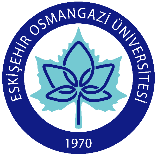 ESOGU Faculty of Engineering and ArchitectureMining Engineering DepartmentDers Bilgi FormuCOURSE CODE151711195COURSE NAMEPhysics ISEMESTERWEEKLY COURSE PERIODWEEKLY COURSE PERIODWEEKLY COURSE PERIODWEEKLY COURSE PERIODCOURSE OFCOURSE OFCOURSE OFCOURSE OFCOURSE OFSEMESTERTheoryTheoryPracticeLaboratoryCreditECTSTypeTypeLang.13333COMPULSORY(X) ELECTIVE()COMPULSORY(X) ELECTIVE()TurkishCOURSE OF CATAGORYCOURSE OF CATAGORYCOURSE OF CATAGORYCOURSE OF CATAGORYCOURSE OF CATAGORYCOURSE OF CATAGORYCOURSE OF CATAGORYCOURSE OF CATAGORYCOURSE OF CATAGORYCOURSE OF CATAGORYBasicScienceBasicScienceBasicEngineeringBasicEngineeringEngineering Subjects [if it contains considerable design, mark with()]Engineering Subjects [if it contains considerable design, mark with()]Engineering Subjects [if it contains considerable design, mark with()]Engineering Subjects [if it contains considerable design, mark with()]SocialScienceSocialScienceXXASSESSMENT CRITERIAASSESSMENT CRITERIAASSESSMENT CRITERIAASSESSMENT CRITERIAASSESSMENT CRITERIAASSESSMENT CRITERIAASSESSMENT CRITERIAASSESSMENT CRITERIAASSESSMENT CRITERIAASSESSMENT CRITERIAMID-TERMMID-TERMMID-TERMMID-TERMEvaluation TypeEvaluation TypeEvaluation TypeQuantity%%MID-TERMMID-TERMMID-TERMMID-TERMMid-TermMid-TermMid-Term15050MID-TERMMID-TERMMID-TERMMID-TERMQuizQuizQuizMID-TERMMID-TERMMID-TERMMID-TERMHomeworkHomeworkHomeworkMID-TERMMID-TERMMID-TERMMID-TERMProjectProjectProjectMID-TERMMID-TERMMID-TERMMID-TERMReportReportReportMID-TERMMID-TERMMID-TERMMID-TERMOthers (………)Others (………)Others (………)FINAL EXAMFINAL EXAMFINAL EXAMFINAL EXAM15050PREREQUIEITE(S) IF ANYPREREQUIEITE(S) IF ANYPREREQUIEITE(S) IF ANYPREREQUIEITE(S) IF ANYSHORT COURSE CONTENTSHORT COURSE CONTENTSHORT COURSE CONTENTSHORT COURSE CONTENTMeasurement and units; vectors; Kinematics; Dynamics; Work and Energy; Linear Momentum and Collisions; Rotational Motion; Equilibrium; Oscillatory MotionMeasurement and units; vectors; Kinematics; Dynamics; Work and Energy; Linear Momentum and Collisions; Rotational Motion; Equilibrium; Oscillatory MotionMeasurement and units; vectors; Kinematics; Dynamics; Work and Energy; Linear Momentum and Collisions; Rotational Motion; Equilibrium; Oscillatory MotionMeasurement and units; vectors; Kinematics; Dynamics; Work and Energy; Linear Momentum and Collisions; Rotational Motion; Equilibrium; Oscillatory MotionMeasurement and units; vectors; Kinematics; Dynamics; Work and Energy; Linear Momentum and Collisions; Rotational Motion; Equilibrium; Oscillatory MotionMeasurement and units; vectors; Kinematics; Dynamics; Work and Energy; Linear Momentum and Collisions; Rotational Motion; Equilibrium; Oscillatory MotionCOURSE OBJECTIVECOURSE OBJECTIVECOURSE OBJECTIVECOURSE OBJECTIVETo teach the basic concepts and laws of physics and practices of daily life.To teach the basic concepts and laws of physics and practices of daily life.To teach the basic concepts and laws of physics and practices of daily life.To teach the basic concepts and laws of physics and practices of daily life.To teach the basic concepts and laws of physics and practices of daily life.To teach the basic concepts and laws of physics and practices of daily life.ADDITIVE OF COURSE TO APPLY PROFESSIONAL EDUATIONADDITIVE OF COURSE TO APPLY PROFESSIONAL EDUATIONADDITIVE OF COURSE TO APPLY PROFESSIONAL EDUATIONADDITIVE OF COURSE TO APPLY PROFESSIONAL EDUATIONIn practice, varieties of physical systems to recognize and solve problems and at the same time improve their ability to practice in daily life. Using them, students will realize the role of physics in applied sciences such as health sciences and engineering.In practice, varieties of physical systems to recognize and solve problems and at the same time improve their ability to practice in daily life. Using them, students will realize the role of physics in applied sciences such as health sciences and engineering.In practice, varieties of physical systems to recognize and solve problems and at the same time improve their ability to practice in daily life. Using them, students will realize the role of physics in applied sciences such as health sciences and engineering.In practice, varieties of physical systems to recognize and solve problems and at the same time improve their ability to practice in daily life. Using them, students will realize the role of physics in applied sciences such as health sciences and engineering.In practice, varieties of physical systems to recognize and solve problems and at the same time improve their ability to practice in daily life. Using them, students will realize the role of physics in applied sciences such as health sciences and engineering.In practice, varieties of physical systems to recognize and solve problems and at the same time improve their ability to practice in daily life. Using them, students will realize the role of physics in applied sciences such as health sciences and engineering.COURSE OUTCOMESCOURSE OUTCOMESCOURSE OUTCOMESCOURSE OUTCOMESStudents realize of the variety problems of physical systems and solve these problems.Understands the importance of measurement and the units.Physical systems apply in their personal daily life.Recognizes the role of physics in engineering and health sciences.The basic laws of physics and concepts.Students realize of the variety problems of physical systems and solve these problems.Understands the importance of measurement and the units.Physical systems apply in their personal daily life.Recognizes the role of physics in engineering and health sciences.The basic laws of physics and concepts.Students realize of the variety problems of physical systems and solve these problems.Understands the importance of measurement and the units.Physical systems apply in their personal daily life.Recognizes the role of physics in engineering and health sciences.The basic laws of physics and concepts.Students realize of the variety problems of physical systems and solve these problems.Understands the importance of measurement and the units.Physical systems apply in their personal daily life.Recognizes the role of physics in engineering and health sciences.The basic laws of physics and concepts.Students realize of the variety problems of physical systems and solve these problems.Understands the importance of measurement and the units.Physical systems apply in their personal daily life.Recognizes the role of physics in engineering and health sciences.The basic laws of physics and concepts.Students realize of the variety problems of physical systems and solve these problems.Understands the importance of measurement and the units.Physical systems apply in their personal daily life.Recognizes the role of physics in engineering and health sciences.The basic laws of physics and concepts.TEXTBOOKTEXTBOOKTEXTBOOKTEXTBOOKSears and Zemansky’s UNIVERSITY PHYSICS WITH MODERN PHYSICS 12TH Edition, PEARSON Addison Wesley (2008).Sears and Zemansky’s UNIVERSITY PHYSICS WITH MODERN PHYSICS 12TH Edition, PEARSON Addison Wesley (2008).Sears and Zemansky’s UNIVERSITY PHYSICS WITH MODERN PHYSICS 12TH Edition, PEARSON Addison Wesley (2008).Sears and Zemansky’s UNIVERSITY PHYSICS WITH MODERN PHYSICS 12TH Edition, PEARSON Addison Wesley (2008).Sears and Zemansky’s UNIVERSITY PHYSICS WITH MODERN PHYSICS 12TH Edition, PEARSON Addison Wesley (2008).Sears and Zemansky’s UNIVERSITY PHYSICS WITH MODERN PHYSICS 12TH Edition, PEARSON Addison Wesley (2008).SUPPORTING REFERENCESSUPPORTING REFERENCESSUPPORTING REFERENCESSUPPORTING REFERENCESHalliday, D. , Resnick, R., & Walker, J. (2006) 6th ed. Fundamentals of Physics. New York: John Wiley & Sons, Inc. Serway, R.A. (1990). Physics for Scientists and Engineers. Philadelphia: Saunders College Publishing.Halliday, D. , Resnick, R., & Walker, J. (2006) 6th ed. Fundamentals of Physics. New York: John Wiley & Sons, Inc. Serway, R.A. (1990). Physics for Scientists and Engineers. Philadelphia: Saunders College Publishing.Halliday, D. , Resnick, R., & Walker, J. (2006) 6th ed. Fundamentals of Physics. New York: John Wiley & Sons, Inc. Serway, R.A. (1990). Physics for Scientists and Engineers. Philadelphia: Saunders College Publishing.Halliday, D. , Resnick, R., & Walker, J. (2006) 6th ed. Fundamentals of Physics. New York: John Wiley & Sons, Inc. Serway, R.A. (1990). Physics for Scientists and Engineers. Philadelphia: Saunders College Publishing.Halliday, D. , Resnick, R., & Walker, J. (2006) 6th ed. Fundamentals of Physics. New York: John Wiley & Sons, Inc. Serway, R.A. (1990). Physics for Scientists and Engineers. Philadelphia: Saunders College Publishing.Halliday, D. , Resnick, R., & Walker, J. (2006) 6th ed. Fundamentals of Physics. New York: John Wiley & Sons, Inc. Serway, R.A. (1990). Physics for Scientists and Engineers. Philadelphia: Saunders College Publishing.TOOLS AND EQUIPMENTS REQUIREDTOOLS AND EQUIPMENTS REQUIREDTOOLS AND EQUIPMENTS REQUIREDTOOLS AND EQUIPMENTS REQUIREDCOURSE SYLLABUSCOURSE SYLLABUSWEEKTOPICS1Measurement and units2Vectors3Motion in One Dimension4Motion in Two Dimensions5Newton’s Laws 6Work and Power7Energy8Mid-Term Examination 9Mid-Term Examination 10Linear Momentum and Collisions11Rotational Motion12Applications of Rotational Motion13 Equilibrium14Oscillatory Motion15,16Final ExamNOPROGRAM OUTCOMES3211Sufficient knowledge of engineering subjects related with mathematics, science and own branch; an ability to apply theoretical and practical knowledge on solving and modeling of engineering problems.[x][  ][  ]2Ability to determine, define, formulate and solve complex engineering problems; for that purpose an ability to select and use convenient analytical and experimental methods.[  ][x][  ]3Ability to design a complex system, a component and/or an engineering process under real life constrains or conditions, defined by environmental, economical and political problems; for that purpose an ability to apply modern design methods.[  ][  ][  ]4Ability to develop, select and use modern methods and tools required for engineering applications; ability to effective use of information technologies.[  ][  ][  ]5In order to investigate engineering problems; ability to set up and conduct experiments and ability to analyze and interpretation of experimental results.[ ][x][  ]6Ability to work effectively in inner or multi-disciplinary teams; proficiency of interdependence.[x][  ][  ]7Ability to communicate in written and oral forms in Turkish/English; proficiency at least one foreign language.[  ][  ][  ]8Awareness of life-long learning; ability to reach information; follow developments in science and technology and continuous self-improvement.[  ][  ][  ]9Understanding of professional and ethical issues and taking responsibility [  ][  ][  ]10Awareness of project, risk and change management; awareness of entrepreneurship, innovativeness and sustainable development.[  ][  ][  ]11Knowledge of actual problems and effects of engineering applications on health, environment and security in global and social scale; an awareness of juridical results of engineering solutions.[  ][ ][  ]1:Low Contribution		 2:Medium contribution	3:High contribution1:Low Contribution		 2:Medium contribution	3:High contribution1:Low Contribution		 2:Medium contribution	3:High contribution1:Low Contribution		 2:Medium contribution	3:High contribution1:Low Contribution		 2:Medium contribution	3:High contributionESOGU Faculty of Engineering and Architecture Mining Engineering DepartmentCourse Information FormCOURSE CODE151711196COURSE NAMEPhysics I LaboratorySEMESTERWEEKLY COURSE PERIODWEEKLY COURSE PERIODWEEKLY COURSE PERIODWEEKLY COURSE PERIODCOURSE OFCOURSE OFCOURSE OFCOURSE OFCOURSE OFSEMESTERTheoryTheoryPracticeLaboratoryCreditECTSTypeTypeLang.1000212COMPULSORY(X) ELECTIVE()COMPULSORY(X) ELECTIVE()TurkishCOURSE OF CATAGORYCOURSE OF CATAGORYCOURSE OF CATAGORYCOURSE OF CATAGORYCOURSE OF CATAGORYCOURSE OF CATAGORYCOURSE OF CATAGORYCOURSE OF CATAGORYCOURSE OF CATAGORYCOURSE OF CATAGORYBasicScienceBasicScienceBasicEngineeringBasicEngineeringEngineering Subjects [if it contains considerable design, mark with()]Engineering Subjects [if it contains considerable design, mark with()]Engineering Subjects [if it contains considerable design, mark with()]Engineering Subjects [if it contains considerable design, mark with()]SocialScienceSocialScienceXXASSESSMENT CRITERIAASSESSMENT CRITERIAASSESSMENT CRITERIAASSESSMENT CRITERIAASSESSMENT CRITERIAASSESSMENT CRITERIAASSESSMENT CRITERIAASSESSMENT CRITERIAASSESSMENT CRITERIAASSESSMENT CRITERIAMID-TERMMID-TERMMID-TERMMID-TERMEvaluation TypeEvaluation TypeEvaluation TypeQuantity%%MID-TERMMID-TERMMID-TERMMID-TERMMid-TermMid-TermMid-TermMID-TERMMID-TERMMID-TERMMID-TERMQuizQuizQuizMID-TERMMID-TERMMID-TERMMID-TERMHomeworkHomeworkHomeworkMID-TERMMID-TERMMID-TERMMID-TERMProjectProjectProjectMID-TERMMID-TERMMID-TERMMID-TERMReportReportReport75050MID-TERMMID-TERMMID-TERMMID-TERMOthers (………)Others (………)Others (………)FINAL EXAMFINAL EXAMFINAL EXAMFINAL EXAM15050PREREQUIEITE(S) IF ANYPREREQUIEITE(S) IF ANYPREREQUIEITE(S) IF ANYPREREQUIEITE(S) IF ANYSHORT COURSE CONTENTSHORT COURSE CONTENTSHORT COURSE CONTENTSHORT COURSE CONTENTGeneral instructions; measurements; free fall and projectile motion; Newton’s second law; the simple pendulum and moment of inertia; hooke’s  law and spiral spring; viscosityGeneral instructions; measurements; free fall and projectile motion; Newton’s second law; the simple pendulum and moment of inertia; hooke’s  law and spiral spring; viscosityGeneral instructions; measurements; free fall and projectile motion; Newton’s second law; the simple pendulum and moment of inertia; hooke’s  law and spiral spring; viscosityGeneral instructions; measurements; free fall and projectile motion; Newton’s second law; the simple pendulum and moment of inertia; hooke’s  law and spiral spring; viscosityGeneral instructions; measurements; free fall and projectile motion; Newton’s second law; the simple pendulum and moment of inertia; hooke’s  law and spiral spring; viscosityGeneral instructions; measurements; free fall and projectile motion; Newton’s second law; the simple pendulum and moment of inertia; hooke’s  law and spiral spring; viscosityCOURSE OBJECTIVECOURSE OBJECTIVECOURSE OBJECTIVECOURSE OBJECTIVElearning the basic principles and concepts of physicslearning the basic principles and concepts of physicslearning the basic principles and concepts of physicslearning the basic principles and concepts of physicslearning the basic principles and concepts of physicslearning the basic principles and concepts of physicsADDITIVE OF COURSE TO APPLY PROFESSIONAL EDUATIONADDITIVE OF COURSE TO APPLY PROFESSIONAL EDUATIONADDITIVE OF COURSE TO APPLY PROFESSIONAL EDUATIONADDITIVE OF COURSE TO APPLY PROFESSIONAL EDUATIONTo use existing technology and to produce new technologies.To use existing technology and to produce new technologies.To use existing technology and to produce new technologies.To use existing technology and to produce new technologies.To use existing technology and to produce new technologies.To use existing technology and to produce new technologies.COURSE OUTCOMESCOURSE OUTCOMESCOURSE OUTCOMESCOURSE OUTCOMESTo explain natural phenomena and analysis learn the science of physics, Understanding of scientific method and research skills.To explain natural phenomena and analysis learn the science of physics, Understanding of scientific method and research skills.To explain natural phenomena and analysis learn the science of physics, Understanding of scientific method and research skills.To explain natural phenomena and analysis learn the science of physics, Understanding of scientific method and research skills.To explain natural phenomena and analysis learn the science of physics, Understanding of scientific method and research skills.To explain natural phenomena and analysis learn the science of physics, Understanding of scientific method and research skills.TEXTBOOKTEXTBOOKTEXTBOOKTEXTBOOKM.C.Baykul, E.Alğın, S.Eroğlu, C.Aşıcı, Physics I-II Lab Manuel foe scientist and engineers, Eskisehir Osmangazi UniversityM.C.Baykul, E.Alğın, S.Eroğlu, C.Aşıcı, Physics I-II Lab Manuel foe scientist and engineers, Eskisehir Osmangazi UniversityM.C.Baykul, E.Alğın, S.Eroğlu, C.Aşıcı, Physics I-II Lab Manuel foe scientist and engineers, Eskisehir Osmangazi UniversityM.C.Baykul, E.Alğın, S.Eroğlu, C.Aşıcı, Physics I-II Lab Manuel foe scientist and engineers, Eskisehir Osmangazi UniversityM.C.Baykul, E.Alğın, S.Eroğlu, C.Aşıcı, Physics I-II Lab Manuel foe scientist and engineers, Eskisehir Osmangazi UniversityM.C.Baykul, E.Alğın, S.Eroğlu, C.Aşıcı, Physics I-II Lab Manuel foe scientist and engineers, Eskisehir Osmangazi UniversitySUPPORTING REFERENCESSUPPORTING REFERENCESSUPPORTING REFERENCESSUPPORTING REFERENCESEkem, N. Ve Şenyel, M.,  Fizik I-II DeneyleriEkem, N. Ve Şenyel, M.,  Fizik I-II DeneyleriEkem, N. Ve Şenyel, M.,  Fizik I-II DeneyleriEkem, N. Ve Şenyel, M.,  Fizik I-II DeneyleriEkem, N. Ve Şenyel, M.,  Fizik I-II DeneyleriEkem, N. Ve Şenyel, M.,  Fizik I-II DeneyleriTOOLS AND EQUIPMENTS REQUIREDTOOLS AND EQUIPMENTS REQUIREDTOOLS AND EQUIPMENTS REQUIREDTOOLS AND EQUIPMENTS REQUIREDCOURSE SYLLABUSCOURSE SYLLABUSWEEKTOPICS1General instructions2measurements3free fall and projectile motion4free fall and projectile motion5Newton’s second law6Newton’s second law7 the simple pendulum and moment of inertia8Mid-Term Examination 9Mid-Term Examination 10the simple pendulum and moment of inertia11hooke’s  law and spiral spring12hooke’s  law and spiral spring13viscosity14viscosity15,16Final ExamNOPROGRAM OUTCOMES3211Sufficient knowledge of engineering subjects related with mathematics, science and own branch; an ability to apply theoretical and practical knowledge on solving and modeling of engineering problems.[x][  ][  ]2Ability to determine, define, formulate and solve complex engineering problems; for that purpose an ability to select and use convenient analytical and experimental methods.[  ][x][  ]3Ability to design a complex system, a component and/or an engineering process under real life constrains or conditions, defined by environmental, economical and political problems; for that purpose an ability to apply modern design methods.[  ][  ][  ]4Ability to develop, select and use modern methods and tools required for engineering applications; ability to effective use of information technologies.[  ][  ] [  ]5In order to investigate engineering problems; ability to set up and conduct experiments and ability to analyze and interpretation of experimental results.[  ][x][  ]6Ability to work effectively in inner or multi-disciplinary teams; proficiency of interdependence.[x][  ][  ]7Ability to communicate in written and oral forms in Turkish/English; proficiency at least one foreign language.[  ][  ][  ]8Awareness of life-long learning; ability to reach information; follow developments in science and technology and continuous self-improvement.[  ][  ][  ]9Understanding of professional and ethical issues and taking responsibility [  ][  ][  ]10Awareness of project, risk and change management; awareness of entrepreneurship, innovativeness and sustainable development.[  ][  ][  ]11Knowledge of actual problems and effects of engineering applications on health, environment and security in global and social scale; an awareness of juridical results of engineering solutions.[  ][ ][  ]1:Low Contribution     2:Medium contribution     3:High contribution1:Low Contribution     2:Medium contribution     3:High contribution1:Low Contribution     2:Medium contribution     3:High contribution1:Low Contribution     2:Medium contribution     3:High contribution1:Low Contribution     2:Medium contribution     3:High contributionESOGU Faculty of Engineering and Architecture Mining Engineering DepartmentCourse Information FormCOURSE CODE151711210COURSE NAMECalculus ISEMESTERWEEKLY COURSE PERIODWEEKLY COURSE PERIODWEEKLY COURSE PERIODWEEKLY COURSE PERIODCOURSE OFCOURSE OFCOURSE OFCOURSE OFCOURSE OFSEMESTERTheoryTheoryPracticeLaboratoryCreditECTSTypeTypeLang.144045COMPULSORY(X) ELECTIVE()COMPULSORY(X) ELECTIVE()TurkishCOURSE OF CATAGORYCOURSE OF CATAGORYCOURSE OF CATAGORYCOURSE OF CATAGORYCOURSE OF CATAGORYCOURSE OF CATAGORYCOURSE OF CATAGORYCOURSE OF CATAGORYCOURSE OF CATAGORYCOURSE OF CATAGORYBasicScienceBasicScienceBasicEngineeringBasicEngineeringEngineering Subjects [if it contains considerable design, mark with()]Engineering Subjects [if it contains considerable design, mark with()]Engineering Subjects [if it contains considerable design, mark with()]Engineering Subjects [if it contains considerable design, mark with()]SocialScienceSocialScienceXXASSESSMENT CRITERIAASSESSMENT CRITERIAASSESSMENT CRITERIAASSESSMENT CRITERIAASSESSMENT CRITERIAASSESSMENT CRITERIAASSESSMENT CRITERIAASSESSMENT CRITERIAASSESSMENT CRITERIAASSESSMENT CRITERIAMID-TERMMID-TERMMID-TERMMID-TERMEvaluation TypeEvaluation TypeEvaluation TypeQuantity%%MID-TERMMID-TERMMID-TERMMID-TERMMid-TermMid-TermMid-Term15050MID-TERMMID-TERMMID-TERMMID-TERMQuizQuizQuizMID-TERMMID-TERMMID-TERMMID-TERMHomeworkHomeworkHomeworkMID-TERMMID-TERMMID-TERMMID-TERMProjectProjectProjectMID-TERMMID-TERMMID-TERMMID-TERMReportReportReportMID-TERMMID-TERMMID-TERMMID-TERMOthers (………)Others (………)Others (………)FINAL EXAMFINAL EXAMFINAL EXAMFINAL EXAM15050PREREQUIEITE(S) IF ANYPREREQUIEITE(S) IF ANYPREREQUIEITE(S) IF ANYPREREQUIEITE(S) IF ANYSHORT COURSE CONTENTSHORT COURSE CONTENTSHORT COURSE CONTENTSHORT COURSE CONTENTFunctions, Limits and Continuity, Derivation and Applications of differentiation, Definite and indefinite integrals, Applications of integration, improper integrals, polar coordinatesFunctions, Limits and Continuity, Derivation and Applications of differentiation, Definite and indefinite integrals, Applications of integration, improper integrals, polar coordinatesFunctions, Limits and Continuity, Derivation and Applications of differentiation, Definite and indefinite integrals, Applications of integration, improper integrals, polar coordinatesFunctions, Limits and Continuity, Derivation and Applications of differentiation, Definite and indefinite integrals, Applications of integration, improper integrals, polar coordinatesFunctions, Limits and Continuity, Derivation and Applications of differentiation, Definite and indefinite integrals, Applications of integration, improper integrals, polar coordinatesFunctions, Limits and Continuity, Derivation and Applications of differentiation, Definite and indefinite integrals, Applications of integration, improper integrals, polar coordinatesCOURSE OBJECTIVECOURSE OBJECTIVECOURSE OBJECTIVECOURSE OBJECTIVEThe main of the course is to introduce the concepts and techniques involved in the basic topics listed in this lecture and to develop skills in applying those concepts and techniques to the solution of  problemsThe main of the course is to introduce the concepts and techniques involved in the basic topics listed in this lecture and to develop skills in applying those concepts and techniques to the solution of  problemsThe main of the course is to introduce the concepts and techniques involved in the basic topics listed in this lecture and to develop skills in applying those concepts and techniques to the solution of  problemsThe main of the course is to introduce the concepts and techniques involved in the basic topics listed in this lecture and to develop skills in applying those concepts and techniques to the solution of  problemsThe main of the course is to introduce the concepts and techniques involved in the basic topics listed in this lecture and to develop skills in applying those concepts and techniques to the solution of  problemsThe main of the course is to introduce the concepts and techniques involved in the basic topics listed in this lecture and to develop skills in applying those concepts and techniques to the solution of  problemsADDITIVE OF COURSE TO APPLY PROFESSIONAL EDUATIONADDITIVE OF COURSE TO APPLY PROFESSIONAL EDUATIONADDITIVE OF COURSE TO APPLY PROFESSIONAL EDUATIONADDITIVE OF COURSE TO APPLY PROFESSIONAL EDUATIONTo apply theoretical and practical knowledge on solving and modeling of engineering problems by using sufficient knowledge of engineering subjects related with mathematicsTo apply theoretical and practical knowledge on solving and modeling of engineering problems by using sufficient knowledge of engineering subjects related with mathematicsTo apply theoretical and practical knowledge on solving and modeling of engineering problems by using sufficient knowledge of engineering subjects related with mathematicsTo apply theoretical and practical knowledge on solving and modeling of engineering problems by using sufficient knowledge of engineering subjects related with mathematicsTo apply theoretical and practical knowledge on solving and modeling of engineering problems by using sufficient knowledge of engineering subjects related with mathematicsTo apply theoretical and practical knowledge on solving and modeling of engineering problems by using sufficient knowledge of engineering subjects related with mathematicsCOURSE OUTCOMESCOURSE OUTCOMESCOURSE OUTCOMESCOURSE OUTCOMESAbility to determine, define, formulate and solve complex engineering problems; for that purpose an ability to select and use convenient analytical and experimental methods.Ability to determine, define, formulate and solve complex engineering problems; for that purpose an ability to select and use convenient analytical and experimental methods.Ability to determine, define, formulate and solve complex engineering problems; for that purpose an ability to select and use convenient analytical and experimental methods.Ability to determine, define, formulate and solve complex engineering problems; for that purpose an ability to select and use convenient analytical and experimental methods.Ability to determine, define, formulate and solve complex engineering problems; for that purpose an ability to select and use convenient analytical and experimental methods.Ability to determine, define, formulate and solve complex engineering problems; for that purpose an ability to select and use convenient analytical and experimental methods.TEXTBOOKTEXTBOOKTEXTBOOKTEXTBOOKBalcı, M.,2008, Genel Matematik 1, Balcı Yayınları,AnkaraBalcı, M.,2008, Genel Matematik 1, Balcı Yayınları,AnkaraBalcı, M.,2008, Genel Matematik 1, Balcı Yayınları,AnkaraBalcı, M.,2008, Genel Matematik 1, Balcı Yayınları,AnkaraBalcı, M.,2008, Genel Matematik 1, Balcı Yayınları,AnkaraBalcı, M.,2008, Genel Matematik 1, Balcı Yayınları,AnkaraSUPPORTING REFERENCESSUPPORTING REFERENCESSUPPORTING REFERENCESSUPPORTING REFERENCESBalcı, M.,2007, Genel Matematik Problemleri 1, Balcı Yayınları, AnkaraBalcı, M.,2007, Genel Matematik Problemleri 1, Balcı Yayınları, AnkaraBalcı, M.,2007, Genel Matematik Problemleri 1, Balcı Yayınları, AnkaraBalcı, M.,2007, Genel Matematik Problemleri 1, Balcı Yayınları, AnkaraBalcı, M.,2007, Genel Matematik Problemleri 1, Balcı Yayınları, AnkaraBalcı, M.,2007, Genel Matematik Problemleri 1, Balcı Yayınları, AnkaraTOOLS AND EQUIPMENTS REQUIREDTOOLS AND EQUIPMENTS REQUIREDTOOLS AND EQUIPMENTS REQUIREDTOOLS AND EQUIPMENTS REQUIREDCOURSE SYLLABUSCOURSE SYLLABUSWEEKTOPICS1Functions2Essential functions and their graphs3Trigonometric, Exponential, Logarithmic and Hyperbolic functions4Limits5Continuity6Derivatives and differentiation formulas7Derivatives of Trigonometric, Exponential, Logarithmic and Hyperbolic functions8Mid-Term Examination 9Mid-Term Examination 10L’Hospital’s Rule, A geometric approach to the derivative, problems involving maxima and minima11Drawing curve, indefinite integrals12Integration formulas, definite integrals13Applications of integration14Improper  integrals, polar coordinates15,16Final ExamNOPROGRAM OUTCOMES3211Sufficient knowledge of engineering subjects related with mathematics, science and own branch; an ability to apply theoretical and practical knowledge on solving and modeling of engineering problems.[ x][  ][  ] 2Ability to determine, define, formulate and solve complex engineering problems; for that purpose an ability to select and use convenient analytical and experimental methods.[  ][ x] [  ]3Ability to design a complex system, a component and/or an engineering process under real life constrains or conditions, defined by environmental, economical and political problems; for that purpose an ability to apply modern design methods.[  ][x][  ]4Ability to develop, select and use modern methods and tools required for engineering applications; ability to effective use of information technologies.[  ][  ][  ] 5In order to investigate engineering problems; ability to set up and conduct experiments and ability to analyze and interpretation of experimental results.[  ][  ][  ] 6Ability to work effectively in inner or multi-disciplinary teams; proficiency of interdependence.[  ][  ][x] 7Ability to communicate in written and oral forms in Turkish/English; proficiency at least one foreign language.[  ][  ][  ] 8Awareness of life-long learning; ability to reach information; follow developments in science and technology and continuous self-improvement.[  ][  ][  ] 9Understanding of professional and ethical issues and taking responsibility [  ][  ][  ] 10Awareness of project, risk and change management; awareness of entrepreneurship, innovativeness and sustainable development.[  ][  ][  ] 11Knowledge of actual problems and effects of engineering applications on health, environment and security in global and social scale; an awareness of juridical results of engineering solutions.[  ][  ][  ] 1:Low Contribution     2:Medium contribution     3:High contribution1:Low Contribution     2:Medium contribution     3:High contribution1:Low Contribution     2:Medium contribution     3:High contribution1:Low Contribution     2:Medium contribution     3:High contribution1:Low Contribution     2:Medium contribution     3:High contributionESOGU Faculty of Engineering and Architecture Mining Engineering DepartmentCourse Information FormCOURSE CODE151711197COURSE NAMEChemistrySEMESTERWEEKLY COURSE PERIODWEEKLY COURSE PERIODWEEKLY COURSE PERIODWEEKLY COURSE PERIODCOURSE OFCOURSE OFCOURSE OFCOURSE OFCOURSE OFSEMESTERTheoryTheoryPracticeLaboratoryCreditECTSTypeTypeLang.1330033COMPULSORY() ELECTIVE()COMPULSORY() ELECTIVE()TurkishCOURSE OF CATAGORYCOURSE OF CATAGORYCOURSE OF CATAGORYCOURSE OF CATAGORYCOURSE OF CATAGORYCOURSE OF CATAGORYCOURSE OF CATAGORYCOURSE OF CATAGORYCOURSE OF CATAGORYCOURSE OF CATAGORYBasicScienceBasicScienceBasicEngineeringBasicEngineeringEngineering Subjects [if it contains considerable design, mark with()]Engineering Subjects [if it contains considerable design, mark with()]Engineering Subjects [if it contains considerable design, mark with()]Engineering Subjects [if it contains considerable design, mark with()]SocialScienceSocialScienceXXASSESSMENT CRITERIAASSESSMENT CRITERIAASSESSMENT CRITERIAASSESSMENT CRITERIAASSESSMENT CRITERIAASSESSMENT CRITERIAASSESSMENT CRITERIAASSESSMENT CRITERIAASSESSMENT CRITERIAASSESSMENT CRITERIAMID-TERMMID-TERMMID-TERMMID-TERMEvaluation TypeEvaluation TypeEvaluation TypeQuantity%%MID-TERMMID-TERMMID-TERMMID-TERMMid-TermMid-TermMid-Term14040MID-TERMMID-TERMMID-TERMMID-TERMQuizQuizQuizMID-TERMMID-TERMMID-TERMMID-TERMHomeworkHomeworkHomeworkMID-TERMMID-TERMMID-TERMMID-TERMProjectProjectProjectMID-TERMMID-TERMMID-TERMMID-TERMReportReportReportMID-TERMMID-TERMMID-TERMMID-TERMOthers (………)Others (………)Others (………)FINAL EXAMFINAL EXAMFINAL EXAMFINAL EXAM16060PREREQUIEITE(S) IF ANYPREREQUIEITE(S) IF ANYPREREQUIEITE(S) IF ANYPREREQUIEITE(S) IF ANYSHORT COURSE CONTENTSHORT COURSE CONTENTSHORT COURSE CONTENTSHORT COURSE CONTENTProperties of matter and their measurement, change of matter, atom and atom theories, nolecules, ions, izotopes, periyodical table/system, chemical compounds, bonds, polar and non polar substances, electronegativity, surface tension, contact angle, hydrophobicity, liquid phase, water and water technologies, solutions, acids and basics, basic chemical laws, gas phase, chemical reactions and stoickometic calculations, chemistry in our live, cleaning aids, common building materials and environment fiendly plastics.Properties of matter and their measurement, change of matter, atom and atom theories, nolecules, ions, izotopes, periyodical table/system, chemical compounds, bonds, polar and non polar substances, electronegativity, surface tension, contact angle, hydrophobicity, liquid phase, water and water technologies, solutions, acids and basics, basic chemical laws, gas phase, chemical reactions and stoickometic calculations, chemistry in our live, cleaning aids, common building materials and environment fiendly plastics.Properties of matter and their measurement, change of matter, atom and atom theories, nolecules, ions, izotopes, periyodical table/system, chemical compounds, bonds, polar and non polar substances, electronegativity, surface tension, contact angle, hydrophobicity, liquid phase, water and water technologies, solutions, acids and basics, basic chemical laws, gas phase, chemical reactions and stoickometic calculations, chemistry in our live, cleaning aids, common building materials and environment fiendly plastics.Properties of matter and their measurement, change of matter, atom and atom theories, nolecules, ions, izotopes, periyodical table/system, chemical compounds, bonds, polar and non polar substances, electronegativity, surface tension, contact angle, hydrophobicity, liquid phase, water and water technologies, solutions, acids and basics, basic chemical laws, gas phase, chemical reactions and stoickometic calculations, chemistry in our live, cleaning aids, common building materials and environment fiendly plastics.Properties of matter and their measurement, change of matter, atom and atom theories, nolecules, ions, izotopes, periyodical table/system, chemical compounds, bonds, polar and non polar substances, electronegativity, surface tension, contact angle, hydrophobicity, liquid phase, water and water technologies, solutions, acids and basics, basic chemical laws, gas phase, chemical reactions and stoickometic calculations, chemistry in our live, cleaning aids, common building materials and environment fiendly plastics.Properties of matter and their measurement, change of matter, atom and atom theories, nolecules, ions, izotopes, periyodical table/system, chemical compounds, bonds, polar and non polar substances, electronegativity, surface tension, contact angle, hydrophobicity, liquid phase, water and water technologies, solutions, acids and basics, basic chemical laws, gas phase, chemical reactions and stoickometic calculations, chemistry in our live, cleaning aids, common building materials and environment fiendly plastics.COURSE OBJECTIVECOURSE OBJECTIVECOURSE OBJECTIVECOURSE OBJECTIVEBasic chemistry knowledge, chemical laws, chemical reactions and stoichiometric calculations, for engineers are introduced. Atoms, compounds, solid-liquid-gas phase properties and  periodical system are covered. Water, water technology, chemistry in our lives, cleaning aids and common building materials are included.Basic chemistry knowledge, chemical laws, chemical reactions and stoichiometric calculations, for engineers are introduced. Atoms, compounds, solid-liquid-gas phase properties and  periodical system are covered. Water, water technology, chemistry in our lives, cleaning aids and common building materials are included.Basic chemistry knowledge, chemical laws, chemical reactions and stoichiometric calculations, for engineers are introduced. Atoms, compounds, solid-liquid-gas phase properties and  periodical system are covered. Water, water technology, chemistry in our lives, cleaning aids and common building materials are included.Basic chemistry knowledge, chemical laws, chemical reactions and stoichiometric calculations, for engineers are introduced. Atoms, compounds, solid-liquid-gas phase properties and  periodical system are covered. Water, water technology, chemistry in our lives, cleaning aids and common building materials are included.Basic chemistry knowledge, chemical laws, chemical reactions and stoichiometric calculations, for engineers are introduced. Atoms, compounds, solid-liquid-gas phase properties and  periodical system are covered. Water, water technology, chemistry in our lives, cleaning aids and common building materials are included.Basic chemistry knowledge, chemical laws, chemical reactions and stoichiometric calculations, for engineers are introduced. Atoms, compounds, solid-liquid-gas phase properties and  periodical system are covered. Water, water technology, chemistry in our lives, cleaning aids and common building materials are included.ADDITIVE OF COURSE TO APPLY PROFESSIONAL EDUATIONADDITIVE OF COURSE TO APPLY PROFESSIONAL EDUATIONADDITIVE OF COURSE TO APPLY PROFESSIONAL EDUATIONADDITIVE OF COURSE TO APPLY PROFESSIONAL EDUATIONGeneral chemistry is a compulsory course for Mining Engineering education in the world. For the professional training point of view, learning the theory and practical applications of  the chemistry are very important subject for students.General chemistry is a compulsory course for Mining Engineering education in the world. For the professional training point of view, learning the theory and practical applications of  the chemistry are very important subject for students.General chemistry is a compulsory course for Mining Engineering education in the world. For the professional training point of view, learning the theory and practical applications of  the chemistry are very important subject for students.General chemistry is a compulsory course for Mining Engineering education in the world. For the professional training point of view, learning the theory and practical applications of  the chemistry are very important subject for students.General chemistry is a compulsory course for Mining Engineering education in the world. For the professional training point of view, learning the theory and practical applications of  the chemistry are very important subject for students.General chemistry is a compulsory course for Mining Engineering education in the world. For the professional training point of view, learning the theory and practical applications of  the chemistry are very important subject for students.COURSE OUTCOMESCOURSE OUTCOMESCOURSE OUTCOMESCOURSE OUTCOMES1. Description, definition and classification  of matter and its properties.2. Learning atom and atoms properties.3. Definition and use of molarity, Avagadro law.4. Classification of chemical compounds.5. Definition and classification of chemical, organic and inorganic compounds.6. Properties of gas phase. Gas pressure, ideal gas law.7. Gas mixtures calculations.8. Stoichiometric calculations.9. Introduction to water and water technology.10. Chemistry in our lives and common building materials.1. Description, definition and classification  of matter and its properties.2. Learning atom and atoms properties.3. Definition and use of molarity, Avagadro law.4. Classification of chemical compounds.5. Definition and classification of chemical, organic and inorganic compounds.6. Properties of gas phase. Gas pressure, ideal gas law.7. Gas mixtures calculations.8. Stoichiometric calculations.9. Introduction to water and water technology.10. Chemistry in our lives and common building materials.1. Description, definition and classification  of matter and its properties.2. Learning atom and atoms properties.3. Definition and use of molarity, Avagadro law.4. Classification of chemical compounds.5. Definition and classification of chemical, organic and inorganic compounds.6. Properties of gas phase. Gas pressure, ideal gas law.7. Gas mixtures calculations.8. Stoichiometric calculations.9. Introduction to water and water technology.10. Chemistry in our lives and common building materials.1. Description, definition and classification  of matter and its properties.2. Learning atom and atoms properties.3. Definition and use of molarity, Avagadro law.4. Classification of chemical compounds.5. Definition and classification of chemical, organic and inorganic compounds.6. Properties of gas phase. Gas pressure, ideal gas law.7. Gas mixtures calculations.8. Stoichiometric calculations.9. Introduction to water and water technology.10. Chemistry in our lives and common building materials.1. Description, definition and classification  of matter and its properties.2. Learning atom and atoms properties.3. Definition and use of molarity, Avagadro law.4. Classification of chemical compounds.5. Definition and classification of chemical, organic and inorganic compounds.6. Properties of gas phase. Gas pressure, ideal gas law.7. Gas mixtures calculations.8. Stoichiometric calculations.9. Introduction to water and water technology.10. Chemistry in our lives and common building materials.1. Description, definition and classification  of matter and its properties.2. Learning atom and atoms properties.3. Definition and use of molarity, Avagadro law.4. Classification of chemical compounds.5. Definition and classification of chemical, organic and inorganic compounds.6. Properties of gas phase. Gas pressure, ideal gas law.7. Gas mixtures calculations.8. Stoichiometric calculations.9. Introduction to water and water technology.10. Chemistry in our lives and common building materials.TEXTBOOKTEXTBOOKTEXTBOOKTEXTBOOKKaya M. ve Taşdemir A. (2009), Mühendisler için Genel Kimya Kaya M. ve Taşdemir A. (2009), Mühendisler için Genel Kimya Kaya M. ve Taşdemir A. (2009), Mühendisler için Genel Kimya Kaya M. ve Taşdemir A. (2009), Mühendisler için Genel Kimya Kaya M. ve Taşdemir A. (2009), Mühendisler için Genel Kimya Kaya M. ve Taşdemir A. (2009), Mühendisler için Genel Kimya SUPPORTING REFERENCESSUPPORTING REFERENCESSUPPORTING REFERENCESSUPPORTING REFERENCES1. Petrucci H., Harwood W.S., Herring F.G., “Genel Kimya: Ilkeler ve Modern Uygulamalar (I-II. Cilt)”, Çev. Ed.: Uyar T., Aksoy S., Palme Yay., Ankara 20022. Mortimer, C.E., Modern Üniversite Kimyasi (I-II Cilt) , Çev.Çağlayan Kitabevi, Istanbul, 1988. 3. Sienko M.J., Plane R.A., “Temel Kimya”, Çeviri, Savaş Yay., Ankara, 19834. Erdik, E., Sarikaya, Y., “Temel Üniversite Kimyasi”, Hacettepe Taş Kitapçilik, Ankara, 1987. 1. Petrucci H., Harwood W.S., Herring F.G., “Genel Kimya: Ilkeler ve Modern Uygulamalar (I-II. Cilt)”, Çev. Ed.: Uyar T., Aksoy S., Palme Yay., Ankara 20022. Mortimer, C.E., Modern Üniversite Kimyasi (I-II Cilt) , Çev.Çağlayan Kitabevi, Istanbul, 1988. 3. Sienko M.J., Plane R.A., “Temel Kimya”, Çeviri, Savaş Yay., Ankara, 19834. Erdik, E., Sarikaya, Y., “Temel Üniversite Kimyasi”, Hacettepe Taş Kitapçilik, Ankara, 1987. 1. Petrucci H., Harwood W.S., Herring F.G., “Genel Kimya: Ilkeler ve Modern Uygulamalar (I-II. Cilt)”, Çev. Ed.: Uyar T., Aksoy S., Palme Yay., Ankara 20022. Mortimer, C.E., Modern Üniversite Kimyasi (I-II Cilt) , Çev.Çağlayan Kitabevi, Istanbul, 1988. 3. Sienko M.J., Plane R.A., “Temel Kimya”, Çeviri, Savaş Yay., Ankara, 19834. Erdik, E., Sarikaya, Y., “Temel Üniversite Kimyasi”, Hacettepe Taş Kitapçilik, Ankara, 1987. 1. Petrucci H., Harwood W.S., Herring F.G., “Genel Kimya: Ilkeler ve Modern Uygulamalar (I-II. Cilt)”, Çev. Ed.: Uyar T., Aksoy S., Palme Yay., Ankara 20022. Mortimer, C.E., Modern Üniversite Kimyasi (I-II Cilt) , Çev.Çağlayan Kitabevi, Istanbul, 1988. 3. Sienko M.J., Plane R.A., “Temel Kimya”, Çeviri, Savaş Yay., Ankara, 19834. Erdik, E., Sarikaya, Y., “Temel Üniversite Kimyasi”, Hacettepe Taş Kitapçilik, Ankara, 1987. 1. Petrucci H., Harwood W.S., Herring F.G., “Genel Kimya: Ilkeler ve Modern Uygulamalar (I-II. Cilt)”, Çev. Ed.: Uyar T., Aksoy S., Palme Yay., Ankara 20022. Mortimer, C.E., Modern Üniversite Kimyasi (I-II Cilt) , Çev.Çağlayan Kitabevi, Istanbul, 1988. 3. Sienko M.J., Plane R.A., “Temel Kimya”, Çeviri, Savaş Yay., Ankara, 19834. Erdik, E., Sarikaya, Y., “Temel Üniversite Kimyasi”, Hacettepe Taş Kitapçilik, Ankara, 1987. 1. Petrucci H., Harwood W.S., Herring F.G., “Genel Kimya: Ilkeler ve Modern Uygulamalar (I-II. Cilt)”, Çev. Ed.: Uyar T., Aksoy S., Palme Yay., Ankara 20022. Mortimer, C.E., Modern Üniversite Kimyasi (I-II Cilt) , Çev.Çağlayan Kitabevi, Istanbul, 1988. 3. Sienko M.J., Plane R.A., “Temel Kimya”, Çeviri, Savaş Yay., Ankara, 19834. Erdik, E., Sarikaya, Y., “Temel Üniversite Kimyasi”, Hacettepe Taş Kitapçilik, Ankara, 1987. TOOLS AND EQUIPMENTS REQUIREDTOOLS AND EQUIPMENTS REQUIREDTOOLS AND EQUIPMENTS REQUIREDTOOLS AND EQUIPMENTS REQUIREDComputer, Data ShowComputer, Data ShowComputer, Data ShowComputer, Data ShowComputer, Data ShowComputer, Data ShowCOURSE SYLLABUSCOURSE SYLLABUSWEEKTOPICS1Materials and its properties, separation of materials2Atoms and molecules; bonds, polar and non-polar substances; electronegativity, periodic system3Surface tension, contact angle, adhesion-cohesion, hydrophobicity4Liquid phase, water hardness, water softening, water technologies5Solutions, asids-bases, molarity, titration, hydrolises, dispersion and flocculation6Basic chemical laws, ionisation7Gas phase and gas laws8Midterm Exam9Midterm Exam10Evaporation, stoichiometric calculations11Stoichiometric calculations12Chemistry in our lives, cleaning aids13Common building materials (lime, glassi ceramics and paints)14Common building materials (jipsum, alloys, plastics), nano-technology15,16Final ExamNOPROGRAM OUTCOMES3211An ability to apply knowledge of mathematics, science and engineering in mining engineering field.[x][  ][  ]2An ability to identify, formulate and solve mining engineering problems.[  ][x][  ]3An ability to design a system, component, or process to meet desired needs within realistic constraints such as economic, environmental, social, political, ethical, health and safety, manufacturability and sustainability.[  ][  ][  ]4An ability to use the techniques, skills, and modern engineering tools necessary for mining engineering practice.[  ][  ][  ]5An ability to design and conduct experiments, as well as to analyze and interpret data related to mining engineering problems.[  ][  ][  ]6An ability to function individually and as a team member in inter- or multi-disciplines.[  ][  ][  ]7An ability to communicate in written and oral forms in Turkish/English.[  ][  ][  ]8Recognition of the need for, and an ability to engage in lifelong learning.[  ][  ][  ]9An understanding of professional and ethical responsibility.[  ][  ][  ]10Awareness of project, risk and change management; awareness of entrepreneurship, innovativeness and sustainable development.[  ][  ][  ]11The broad education necessary to understand the impact of mining engineering solutions in a global, economic, environmental, legal and societal context.[  ][x][  ]1:Low Contribution	 2:Medium contribution	 3:High contribution1:Low Contribution	 2:Medium contribution	 3:High contribution1:Low Contribution	 2:Medium contribution	 3:High contribution1:Low Contribution	 2:Medium contribution	 3:High contribution1:Low Contribution	 2:Medium contribution	 3:High contributionESOGU Faculty of Engineering and Architecture Mining Engineering DepartmentCourse Information FormCOURSE CODE151711198COURSE NAMEChemistry LaboratorySEMESTERWEEKLY COURSE PERIODWEEKLY COURSE PERIODWEEKLY COURSE PERIODWEEKLY COURSE PERIODCOURSE OFCOURSE OFCOURSE OFCOURSE OFCOURSE OFSEMESTERTheoryTheoryPracticeLaboratoryCreditECTSTypeTypeLang.1000212COMPULSORY(X) ELECTIVE()COMPULSORY(X) ELECTIVE()TurkishCOURSE OF CATAGORYCOURSE OF CATAGORYCOURSE OF CATAGORYCOURSE OF CATAGORYCOURSE OF CATAGORYCOURSE OF CATAGORYCOURSE OF CATAGORYCOURSE OF CATAGORYCOURSE OF CATAGORYCOURSE OF CATAGORYBasicScienceBasicScienceBasicEngineeringBasicEngineeringEngineering Subjects [if it contains considerable design, mark with()]Engineering Subjects [if it contains considerable design, mark with()]Engineering Subjects [if it contains considerable design, mark with()]Engineering Subjects [if it contains considerable design, mark with()]SocialScienceSocialScienceXXASSESSMENT CRITERIAASSESSMENT CRITERIAASSESSMENT CRITERIAASSESSMENT CRITERIAASSESSMENT CRITERIAASSESSMENT CRITERIAASSESSMENT CRITERIAASSESSMENT CRITERIAASSESSMENT CRITERIAASSESSMENT CRITERIAMID-TERMMID-TERMMID-TERMMID-TERMEvaluation TypeEvaluation TypeEvaluation TypeQuantity%%MID-TERMMID-TERMMID-TERMMID-TERMMid-TermMid-TermMid-TermMID-TERMMID-TERMMID-TERMMID-TERMQuizQuizQuizMID-TERMMID-TERMMID-TERMMID-TERMHomeworkHomeworkHomework14040MID-TERMMID-TERMMID-TERMMID-TERMProjectProjectProjectMID-TERMMID-TERMMID-TERMMID-TERMReportReportReportMID-TERMMID-TERMMID-TERMMID-TERMOthers (………)Others (………)Others (………)FINAL EXAMFINAL EXAMFINAL EXAMFINAL EXAM16060PREREQUIEITE(S) IF ANYPREREQUIEITE(S) IF ANYPREREQUIEITE(S) IF ANYPREREQUIEITE(S) IF ANYSHORT COURSE CONTENTSHORT COURSE CONTENTSHORT COURSE CONTENTSHORT COURSE CONTENTThe law of definite proportions, determination of molar volume and ideal gas constant, determination of equivalent weight of a metal, factors affecting the rate of reaction, Hess’ law of heat summation, qualitative analysis, titrimetric analysis, Charles’ lawThe law of definite proportions, determination of molar volume and ideal gas constant, determination of equivalent weight of a metal, factors affecting the rate of reaction, Hess’ law of heat summation, qualitative analysis, titrimetric analysis, Charles’ lawThe law of definite proportions, determination of molar volume and ideal gas constant, determination of equivalent weight of a metal, factors affecting the rate of reaction, Hess’ law of heat summation, qualitative analysis, titrimetric analysis, Charles’ lawThe law of definite proportions, determination of molar volume and ideal gas constant, determination of equivalent weight of a metal, factors affecting the rate of reaction, Hess’ law of heat summation, qualitative analysis, titrimetric analysis, Charles’ lawThe law of definite proportions, determination of molar volume and ideal gas constant, determination of equivalent weight of a metal, factors affecting the rate of reaction, Hess’ law of heat summation, qualitative analysis, titrimetric analysis, Charles’ lawThe law of definite proportions, determination of molar volume and ideal gas constant, determination of equivalent weight of a metal, factors affecting the rate of reaction, Hess’ law of heat summation, qualitative analysis, titrimetric analysis, Charles’ lawCOURSE OBJECTIVECOURSE OBJECTIVECOURSE OBJECTIVECOURSE OBJECTIVEApply knowledge of chemistry given in the chemistry courseApply knowledge of chemistry given in the chemistry courseApply knowledge of chemistry given in the chemistry courseApply knowledge of chemistry given in the chemistry courseApply knowledge of chemistry given in the chemistry courseApply knowledge of chemistry given in the chemistry courseADDITIVE OF COURSE TO APPLY PROFESSIONAL EDUATIONADDITIVE OF COURSE TO APPLY PROFESSIONAL EDUATIONADDITIVE OF COURSE TO APPLY PROFESSIONAL EDUATIONADDITIVE OF COURSE TO APPLY PROFESSIONAL EDUATIONTo teach making experiments, interpretation and prepare the report.To teach making experiments, interpretation and prepare the report.To teach making experiments, interpretation and prepare the report.To teach making experiments, interpretation and prepare the report.To teach making experiments, interpretation and prepare the report.To teach making experiments, interpretation and prepare the report.COURSE OUTCOMESCOURSE OUTCOMESCOURSE OUTCOMESCOURSE OUTCOMESLearning the rules that should be taken into account in the laboratoryApplication of theorical knowledge learned to the experiments Interpretation of experiment results and prepare them as a reportLearning the rules that should be taken into account in the laboratoryApplication of theorical knowledge learned to the experiments Interpretation of experiment results and prepare them as a reportLearning the rules that should be taken into account in the laboratoryApplication of theorical knowledge learned to the experiments Interpretation of experiment results and prepare them as a reportLearning the rules that should be taken into account in the laboratoryApplication of theorical knowledge learned to the experiments Interpretation of experiment results and prepare them as a reportLearning the rules that should be taken into account in the laboratoryApplication of theorical knowledge learned to the experiments Interpretation of experiment results and prepare them as a reportLearning the rules that should be taken into account in the laboratoryApplication of theorical knowledge learned to the experiments Interpretation of experiment results and prepare them as a reportTEXTBOOKTEXTBOOKTEXTBOOKTEXTBOOKO. Inel, “Genel Kimya Laboratuvar kilavuzu” Eskişehir.O. Inel, “Genel Kimya Laboratuvar kilavuzu” Eskişehir.O. Inel, “Genel Kimya Laboratuvar kilavuzu” Eskişehir.O. Inel, “Genel Kimya Laboratuvar kilavuzu” Eskişehir.O. Inel, “Genel Kimya Laboratuvar kilavuzu” Eskişehir.O. Inel, “Genel Kimya Laboratuvar kilavuzu” Eskişehir.SUPPORTING REFERENCESSUPPORTING REFERENCESSUPPORTING REFERENCESSUPPORTING REFERENCESTOOLS AND EQUIPMENTS REQUIREDTOOLS AND EQUIPMENTS REQUIREDTOOLS AND EQUIPMENTS REQUIREDTOOLS AND EQUIPMENTS REQUIREDCOURSE SYLLABUSCOURSE SYLLABUSWEEKTOPICS1The law of definite proportions2The law of definite proportions3Determination of molar volume and ideal gas constant4Determination of molar volume and ideal gas constant5Qualitative analysis6Qualitative analysis7Titrimetric analysis8Midterm Exam9Midterm Exam10Titrimetric analysis11Determination of equivalent weight of a metal12Determination of equivalent weight of a metal13Charles’ law14Charles’ law15,16Final ExamNOPROGRAM OUTCOMES3211An ability to apply knowledge of mathematics, science and engineering in mining engineering field.[  ][x][  ]2An ability to identify, formulate and solve mining engineering problems.[  ][x][  ]3An ability to design a system, component, or process to meet desired needs within realistic constraints such as economic, environmental, social, political, ethical, health and safety, manufacturability and sustainability.[  ][  ][  ]4An ability to use the techniques, skills, and modern engineering tools necessary for mining engineering practice.[  ][  ][  ]5An ability to design and conduct experiments, as well as to analyze and interpret data related to mining engineering problems.[x][  ][  ]6An ability to function individually and as a team member in inter- or multi-disciplines.[  ][  ][  ]7An ability to communicate in written and oral forms in Turkish/English.[  ][  ][  ]8Recognition of the need for, and an ability to engage in lifelong learning.[  ][  ][  ]9An understanding of professional and ethical responsibility.[  ][  ][  ]10Awareness of project, risk and change management; awareness of entrepreneurship, innovativeness and sustainable development.[  ][  ][  ]11The broad education necessary to understand the impact of mining engineering solutions in a global, economic, environmental, legal and societal context.[  ][  ][  ]1:Low Contribution		2:Medium contribution		3:High contribution1:Low Contribution		2:Medium contribution		3:High contribution1:Low Contribution		2:Medium contribution		3:High contribution1:Low Contribution		2:Medium contribution		3:High contribution1:Low Contribution		2:Medium contribution		3:High contributionESOGU Faculty of Engineering and Architecture Mining Engineering DepartmentCourse Information FormCOURSE CODE151711133COURSE NAMETechnical DrawingSEMESTERWEEKLY COURSE PERIODWEEKLY COURSE PERIODWEEKLY COURSE PERIODWEEKLY COURSE PERIODCOURSE OFCOURSE OFCOURSE OFCOURSE OFCOURSE OFSEMESTERTheoryTheoryPracticeLaboratoryCreditECTSTypeTypeLang.1222034COMPULSORY(X) ELECTIVE()COMPULSORY(X) ELECTIVE()TurkishCOURSE OF CATAGORYCOURSE OF CATAGORYCOURSE OF CATAGORYCOURSE OF CATAGORYCOURSE OF CATAGORYCOURSE OF CATAGORYCOURSE OF CATAGORYCOURSE OF CATAGORYCOURSE OF CATAGORYCOURSE OF CATAGORYBasicScienceBasicScienceBasicEngineeringBasicEngineeringEngineering Subjects [if it contains considerable design, mark with()]Engineering Subjects [if it contains considerable design, mark with()]Engineering Subjects [if it contains considerable design, mark with()]Engineering Subjects [if it contains considerable design, mark with()]SocialScienceSocialScienceXXXXASSESSMENT CRITERIAASSESSMENT CRITERIAASSESSMENT CRITERIAASSESSMENT CRITERIAASSESSMENT CRITERIAASSESSMENT CRITERIAASSESSMENT CRITERIAASSESSMENT CRITERIAASSESSMENT CRITERIAASSESSMENT CRITERIAMID-TERMMID-TERMMID-TERMMID-TERMEvaluation TypeEvaluation TypeEvaluation TypeQuantity%%MID-TERMMID-TERMMID-TERMMID-TERMMid-TermMid-TermMid-Term14040MID-TERMMID-TERMMID-TERMMID-TERMQuizQuizQuizMID-TERMMID-TERMMID-TERMMID-TERMHomeworkHomeworkHomework12020MID-TERMMID-TERMMID-TERMMID-TERMProjectProjectProjectMID-TERMMID-TERMMID-TERMMID-TERMReportReportReportMID-TERMMID-TERMMID-TERMMID-TERMOthers (………)Others (………)Others (………)FINAL EXAMFINAL EXAMFINAL EXAMFINAL EXAM14040PREREQUIEITE(S) IF ANYPREREQUIEITE(S) IF ANYPREREQUIEITE(S) IF ANYPREREQUIEITE(S) IF ANYSHORT COURSE CONTENTSHORT COURSE CONTENTSHORT COURSE CONTENTSHORT COURSE CONTENTGeneral definitions in technical drawing; standard text and lines; geometrical drawings, projection methods, extraction of 3D faces, perspectives, perspective drawing, dimensioningGeneral definitions in technical drawing; standard text and lines; geometrical drawings, projection methods, extraction of 3D faces, perspectives, perspective drawing, dimensioningGeneral definitions in technical drawing; standard text and lines; geometrical drawings, projection methods, extraction of 3D faces, perspectives, perspective drawing, dimensioningGeneral definitions in technical drawing; standard text and lines; geometrical drawings, projection methods, extraction of 3D faces, perspectives, perspective drawing, dimensioningGeneral definitions in technical drawing; standard text and lines; geometrical drawings, projection methods, extraction of 3D faces, perspectives, perspective drawing, dimensioningGeneral definitions in technical drawing; standard text and lines; geometrical drawings, projection methods, extraction of 3D faces, perspectives, perspective drawing, dimensioningCOURSE OBJECTIVECOURSE OBJECTIVECOURSE OBJECTIVECOURSE OBJECTIVETo teach students the importance of Technical Drawing in engineering. To develop students skill of technical drawing and reading. To convey mining engineering profession’s picture to students along Technical Drawing. To inform students about both Technical Drawing standards and Non-Technical Drawing standards.To teach students the importance of Technical Drawing in engineering. To develop students skill of technical drawing and reading. To convey mining engineering profession’s picture to students along Technical Drawing. To inform students about both Technical Drawing standards and Non-Technical Drawing standards.To teach students the importance of Technical Drawing in engineering. To develop students skill of technical drawing and reading. To convey mining engineering profession’s picture to students along Technical Drawing. To inform students about both Technical Drawing standards and Non-Technical Drawing standards.To teach students the importance of Technical Drawing in engineering. To develop students skill of technical drawing and reading. To convey mining engineering profession’s picture to students along Technical Drawing. To inform students about both Technical Drawing standards and Non-Technical Drawing standards.To teach students the importance of Technical Drawing in engineering. To develop students skill of technical drawing and reading. To convey mining engineering profession’s picture to students along Technical Drawing. To inform students about both Technical Drawing standards and Non-Technical Drawing standards.To teach students the importance of Technical Drawing in engineering. To develop students skill of technical drawing and reading. To convey mining engineering profession’s picture to students along Technical Drawing. To inform students about both Technical Drawing standards and Non-Technical Drawing standards.ADDITIVE OF COURSE TO APPLY PROFESSIONAL EDUATIONADDITIVE OF COURSE TO APPLY PROFESSIONAL EDUATIONADDITIVE OF COURSE TO APPLY PROFESSIONAL EDUATIONADDITIVE OF COURSE TO APPLY PROFESSIONAL EDUATIONStudents taking the course can both draw Technical Drawing and read.Students taking the course can both draw Technical Drawing and read.Students taking the course can both draw Technical Drawing and read.Students taking the course can both draw Technical Drawing and read.Students taking the course can both draw Technical Drawing and read.Students taking the course can both draw Technical Drawing and read.COURSE OUTCOMESCOURSE OUTCOMESCOURSE OUTCOMESCOURSE OUTCOMESAbility to understand the importance of technical drawing in engineering. Ability to draw technical drawing.Ability to read technical drawing.Ability to think three dimension spaces.Ability to draw sectional view from any drawing.Ability to understand importance of standards.Ability to understand the importance of technical drawing in engineering. Ability to draw technical drawing.Ability to read technical drawing.Ability to think three dimension spaces.Ability to draw sectional view from any drawing.Ability to understand importance of standards.Ability to understand the importance of technical drawing in engineering. Ability to draw technical drawing.Ability to read technical drawing.Ability to think three dimension spaces.Ability to draw sectional view from any drawing.Ability to understand importance of standards.Ability to understand the importance of technical drawing in engineering. Ability to draw technical drawing.Ability to read technical drawing.Ability to think three dimension spaces.Ability to draw sectional view from any drawing.Ability to understand importance of standards.Ability to understand the importance of technical drawing in engineering. Ability to draw technical drawing.Ability to read technical drawing.Ability to think three dimension spaces.Ability to draw sectional view from any drawing.Ability to understand importance of standards.Ability to understand the importance of technical drawing in engineering. Ability to draw technical drawing.Ability to read technical drawing.Ability to think three dimension spaces.Ability to draw sectional view from any drawing.Ability to understand importance of standards.TEXTBOOKTEXTBOOKTEXTBOOKTEXTBOOKKiraç, N., (2005). Teknik Resim, Nobel Yayinlari, Ankara.Kiraç, N., (2005). Teknik Resim, Nobel Yayinlari, Ankara.Kiraç, N., (2005). Teknik Resim, Nobel Yayinlari, Ankara.Kiraç, N., (2005). Teknik Resim, Nobel Yayinlari, Ankara.Kiraç, N., (2005). Teknik Resim, Nobel Yayinlari, Ankara.Kiraç, N., (2005). Teknik Resim, Nobel Yayinlari, Ankara.SUPPORTING REFERENCESSUPPORTING REFERENCESSUPPORTING REFERENCESSUPPORTING REFERENCESKüçük, M., (2003). Teknik Resim. MEB Devlet Kitaplari, Ankara.Küçük, M., (2003). Teknik Resim. MEB Devlet Kitaplari, Ankara.Küçük, M., (2003). Teknik Resim. MEB Devlet Kitaplari, Ankara.Küçük, M., (2003). Teknik Resim. MEB Devlet Kitaplari, Ankara.Küçük, M., (2003). Teknik Resim. MEB Devlet Kitaplari, Ankara.Küçük, M., (2003). Teknik Resim. MEB Devlet Kitaplari, Ankara.TOOLS AND EQUIPMENTS REQUIREDTOOLS AND EQUIPMENTS REQUIREDTOOLS AND EQUIPMENTS REQUIREDTOOLS AND EQUIPMENTS REQUIREDComputer, Data ShowComputer, Data ShowComputer, Data ShowComputer, Data ShowComputer, Data ShowComputer, Data ShowCOURSE SYLLABUSCOURSE SYLLABUSWEEKTOPICS1Introduction of Technical drawing.2General definitions: Technical Drawing Tools, Standards, Papers, Fonts, Lines3Introduction to geometric drawings and applications4Continue to geometric drawings and applications5Introductions to projections, types of projection and applications6Introduction to multi-views7Multi-views applications8Midterm Exam9Midterm Exam10Introduction to pictorial drawings11Pictorial drawings applications12Introduction to sectional views, Types of sectional views, Rules of sectional views and applications13Introduction to dimensioning, International measurement systems, dimensioning rules14Dimensioning applications15,16NOPROGRAM OUTCOMES3211An ability to apply knowledge of mathematics, science and engineering in mining engineering field.[  ][  ][  ]2An ability to identify, formulate and solve mining engineering problems.[x][  ][  ]3An ability to design a system, component, or process to meet desired needs within realistic constraints such as economic, environmental, social, political, ethical, health and safety, manufacturability and sustainability.[  ][  ][  ]4An ability to use the techniques, skills, and modern engineering tools necessary for mining engineering practice.[  ][  ][  ]5An ability to design and conduct experiments, as well as to analyze and interpret data related to mining engineering problems.[  ][  ][  ]6An ability to function individually and as a team member in inter- or multi-disciplines.[  ][x][  ]7An ability to communicate in written and oral forms in Turkish/English.[  ][  ][x]8Recognition of the need for, and an ability to engage in lifelong learning.[  ][  ][  ]9An understanding of professional and ethical responsibility.[  ][  ][  ]10Awareness of project, risk and change management; awareness of entrepreneurship, innovativeness and sustainable development.[  ][  ][  ]11The broad education necessary to understand the impact of mining engineering solutions in a global, economic, environmental, legal and societal context.[x][  ][  ]1:Low Contribution		2:Medium contribution		3:High contribution1:Low Contribution		2:Medium contribution		3:High contribution1:Low Contribution		2:Medium contribution		3:High contribution1:Low Contribution		2:Medium contribution		3:High contribution1:Low Contribution		2:Medium contribution		3:High contributionESOGU Faculty of Engineering and Architecture Mining Engineering DepartmentCourse Information FormCOURSE CODE151711211COURSE NAMEIntroduction to Mining Engineering and EthicSEMESTERWEEKLY COURSE PERIODWEEKLY COURSE PERIODWEEKLY COURSE PERIODWEEKLY COURSE PERIODCOURSE OFCOURSE OFCOURSE OFCOURSE OFCOURSE OFSEMESTERTheoryTheoryPracticeLaboratoryCreditECTSTypeTypeLang.1220023COMPULSORY(X) ELECTIVE()COMPULSORY(X) ELECTIVE()TurkishCOURSE OF CATAGORYCOURSE OF CATAGORYCOURSE OF CATAGORYCOURSE OF CATAGORYCOURSE OF CATAGORYCOURSE OF CATAGORYCOURSE OF CATAGORYCOURSE OF CATAGORYCOURSE OF CATAGORYCOURSE OF CATAGORYBasicScienceBasicScienceBasicEngineeringBasicEngineeringEngineering Subjects [if it contains considerable design, mark with()]Engineering Subjects [if it contains considerable design, mark with()]Engineering Subjects [if it contains considerable design, mark with()]Engineering Subjects [if it contains considerable design, mark with()]SocialScienceSocialScienceXXASSESSMENT CRITERIAASSESSMENT CRITERIAASSESSMENT CRITERIAASSESSMENT CRITERIAASSESSMENT CRITERIAASSESSMENT CRITERIAASSESSMENT CRITERIAASSESSMENT CRITERIAASSESSMENT CRITERIAASSESSMENT CRITERIAMID-TERMMID-TERMMID-TERMMID-TERMEvaluation TypeEvaluation TypeEvaluation TypeQuantity%%MID-TERMMID-TERMMID-TERMMID-TERMMid-TermMid-TermMid-Term13030MID-TERMMID-TERMMID-TERMMID-TERMQuizQuizQuizMID-TERMMID-TERMMID-TERMMID-TERMHomeworkHomeworkHomework22020MID-TERMMID-TERMMID-TERMMID-TERMProjectProjectProjectMID-TERMMID-TERMMID-TERMMID-TERMReportReportReportMID-TERMMID-TERMMID-TERMMID-TERMOthers (………)Others (………)Others (………)FINAL EXAMFINAL EXAMFINAL EXAMFINAL EXAM15050PREREQUIEITE(S) IF ANYPREREQUIEITE(S) IF ANYPREREQUIEITE(S) IF ANYPREREQUIEITE(S) IF ANYSHORT COURSE CONTENTSHORT COURSE CONTENTSHORT COURSE CONTENTSHORT COURSE CONTENTBasics of mineral processing including sampling, particle size analysis, liberation, size reduction; crushing and grinding, size separation; screening, classification and basic principle of physical and chemical processes (Hand sorting, gravity separation, dense medium separation, magnetic separation, electrostatic separation and chemical mining) used in mineral concentration.Basics of mineral processing including sampling, particle size analysis, liberation, size reduction; crushing and grinding, size separation; screening, classification and basic principle of physical and chemical processes (Hand sorting, gravity separation, dense medium separation, magnetic separation, electrostatic separation and chemical mining) used in mineral concentration.Basics of mineral processing including sampling, particle size analysis, liberation, size reduction; crushing and grinding, size separation; screening, classification and basic principle of physical and chemical processes (Hand sorting, gravity separation, dense medium separation, magnetic separation, electrostatic separation and chemical mining) used in mineral concentration.Basics of mineral processing including sampling, particle size analysis, liberation, size reduction; crushing and grinding, size separation; screening, classification and basic principle of physical and chemical processes (Hand sorting, gravity separation, dense medium separation, magnetic separation, electrostatic separation and chemical mining) used in mineral concentration.Basics of mineral processing including sampling, particle size analysis, liberation, size reduction; crushing and grinding, size separation; screening, classification and basic principle of physical and chemical processes (Hand sorting, gravity separation, dense medium separation, magnetic separation, electrostatic separation and chemical mining) used in mineral concentration.Basics of mineral processing including sampling, particle size analysis, liberation, size reduction; crushing and grinding, size separation; screening, classification and basic principle of physical and chemical processes (Hand sorting, gravity separation, dense medium separation, magnetic separation, electrostatic separation and chemical mining) used in mineral concentration.COURSE OBJECTIVECOURSE OBJECTIVECOURSE OBJECTIVECOURSE OBJECTIVETo give information about duties and responsibilities of mining engineer,To give fundamental information about some units, important terms and techniques,To give basic knowledge about courses year ahead.To give information about duties and responsibilities of mining engineer,To give fundamental information about some units, important terms and techniques,To give basic knowledge about courses year ahead.To give information about duties and responsibilities of mining engineer,To give fundamental information about some units, important terms and techniques,To give basic knowledge about courses year ahead.To give information about duties and responsibilities of mining engineer,To give fundamental information about some units, important terms and techniques,To give basic knowledge about courses year ahead.To give information about duties and responsibilities of mining engineer,To give fundamental information about some units, important terms and techniques,To give basic knowledge about courses year ahead.To give information about duties and responsibilities of mining engineer,To give fundamental information about some units, important terms and techniques,To give basic knowledge about courses year ahead.ADDITIVE OF COURSE TO APPLY PROFESSIONAL EDUATIONADDITIVE OF COURSE TO APPLY PROFESSIONAL EDUATIONADDITIVE OF COURSE TO APPLY PROFESSIONAL EDUATIONADDITIVE OF COURSE TO APPLY PROFESSIONAL EDUATIONContribution to have  fundamental knowledge about mining engineering and its duties and responsibilities,Contribution to have fundamental knowledge about courses year ahead.Contribution to have  fundamental knowledge about mining engineering and its duties and responsibilities,Contribution to have fundamental knowledge about courses year ahead.Contribution to have  fundamental knowledge about mining engineering and its duties and responsibilities,Contribution to have fundamental knowledge about courses year ahead.Contribution to have  fundamental knowledge about mining engineering and its duties and responsibilities,Contribution to have fundamental knowledge about courses year ahead.Contribution to have  fundamental knowledge about mining engineering and its duties and responsibilities,Contribution to have fundamental knowledge about courses year ahead.Contribution to have  fundamental knowledge about mining engineering and its duties and responsibilities,Contribution to have fundamental knowledge about courses year ahead.COURSE OUTCOMESCOURSE OUTCOMESCOURSE OUTCOMESCOURSE OUTCOMESHave knowledge about mining engineering occupation,Have knowledge about duties and responsibilities of occupation,Have fundamental knowledge about units, terms and techniques related to occupation.Have knowledge about mining engineering occupation,Have knowledge about duties and responsibilities of occupation,Have fundamental knowledge about units, terms and techniques related to occupation.Have knowledge about mining engineering occupation,Have knowledge about duties and responsibilities of occupation,Have fundamental knowledge about units, terms and techniques related to occupation.Have knowledge about mining engineering occupation,Have knowledge about duties and responsibilities of occupation,Have fundamental knowledge about units, terms and techniques related to occupation.Have knowledge about mining engineering occupation,Have knowledge about duties and responsibilities of occupation,Have fundamental knowledge about units, terms and techniques related to occupation.Have knowledge about mining engineering occupation,Have knowledge about duties and responsibilities of occupation,Have fundamental knowledge about units, terms and techniques related to occupation.TEXTBOOKTEXTBOOKTEXTBOOKTEXTBOOKHartman, H. L, 2002, “Introductory Mining Engineering”, John Wiley & Sons, New York, 570 p.Lecture notes.Hartman, H. L, 2002, “Introductory Mining Engineering”, John Wiley & Sons, New York, 570 p.Lecture notes.Hartman, H. L, 2002, “Introductory Mining Engineering”, John Wiley & Sons, New York, 570 p.Lecture notes.Hartman, H. L, 2002, “Introductory Mining Engineering”, John Wiley & Sons, New York, 570 p.Lecture notes.Hartman, H. L, 2002, “Introductory Mining Engineering”, John Wiley & Sons, New York, 570 p.Lecture notes.Hartman, H. L, 2002, “Introductory Mining Engineering”, John Wiley & Sons, New York, 570 p.Lecture notes.SUPPORTING REFERENCESSUPPORTING REFERENCESSUPPORTING REFERENCESSUPPORTING REFERENCESWills, B. A. (1997). Mineral Processing Technology, 6th Edition.Kelly, E. G. & Spottiswood, D. J. (1982). Introduction to Mineral Processing, Özdağ H. (1995). Cevher Hazirlama I, OGÜ yayinlari.Documents downloaded from World Wide Web (WWW)Wills, B. A. (1997). Mineral Processing Technology, 6th Edition.Kelly, E. G. & Spottiswood, D. J. (1982). Introduction to Mineral Processing, Özdağ H. (1995). Cevher Hazirlama I, OGÜ yayinlari.Documents downloaded from World Wide Web (WWW)Wills, B. A. (1997). Mineral Processing Technology, 6th Edition.Kelly, E. G. & Spottiswood, D. J. (1982). Introduction to Mineral Processing, Özdağ H. (1995). Cevher Hazirlama I, OGÜ yayinlari.Documents downloaded from World Wide Web (WWW)Wills, B. A. (1997). Mineral Processing Technology, 6th Edition.Kelly, E. G. & Spottiswood, D. J. (1982). Introduction to Mineral Processing, Özdağ H. (1995). Cevher Hazirlama I, OGÜ yayinlari.Documents downloaded from World Wide Web (WWW)Wills, B. A. (1997). Mineral Processing Technology, 6th Edition.Kelly, E. G. & Spottiswood, D. J. (1982). Introduction to Mineral Processing, Özdağ H. (1995). Cevher Hazirlama I, OGÜ yayinlari.Documents downloaded from World Wide Web (WWW)Wills, B. A. (1997). Mineral Processing Technology, 6th Edition.Kelly, E. G. & Spottiswood, D. J. (1982). Introduction to Mineral Processing, Özdağ H. (1995). Cevher Hazirlama I, OGÜ yayinlari.Documents downloaded from World Wide Web (WWW)TOOLS AND EQUIPMENTS REQUIREDTOOLS AND EQUIPMENTS REQUIREDTOOLS AND EQUIPMENTS REQUIREDTOOLS AND EQUIPMENTS REQUIREDComputer, Data ShowComputer, Data ShowComputer, Data ShowComputer, Data ShowComputer, Data ShowComputer, Data ShowCOURSE SYLLABUSCOURSE SYLLABUSWEEKTOPICS1Introduction (Department, courses, ESOGÜ Student Regulations)2Introduction (Mineral processing, mining, some units and their conversion)3Sampling (definitions of mine, mine deposit,  resource and reserve)4Particle size analysis (definitions of mine, mine deposit,  resource and reserve)5Comminution (Crushing + Grinding) (definitions of mine, mine deposit,  resource and reserve)6Comminution (Crushing + Grinding) (definition of engineer and mining engineer)7Screening and classification (properties of mining sector)8Physical and chemical processes employed in mineral processing (Production methods)9Physical and chemical processes employed in mineral processing (basic definition of  methods)10Physical and chemical processes employed in mineral processing (Open pit mine)11Physical and chemical processes employed in mineral processing (Underground mine)12 Midterm Exam13Physical and chemical processes employed in mineral processing (mine resource in Turkey)14Physical and chemical processes employed in mineral processing (mine resource in Turkey)15,16Final examNOPROGRAM OUTCOMES3211An ability to apply knowledge of mathematics, science and engineering in mining engineering field.[  ][  ][x]2An ability to identify, formulate and solve mining engineering problems.[  ][  ][x]3An ability to design a system, component, or process to meet desired needs within realistic constraints such as economic, environmental, social, political, ethical, health and safety, manufacturability and sustainability.[  ][  ][  ]4An ability to use the techniques, skills, and modern engineering tools necessary for mining engineering practice.[  ][  ][  ]5An ability to design and conduct experiments, as well as to analyze and interpret data related to mining engineering problems.[  ][  ][  ]6An ability to function individually and as a team member in inter- or multi-disciplines.[  ][  ][  ]7An ability to communicate in written and oral forms in Turkish/English.[  ][  ][  ]8Recognition of the need for, and an ability to engage in lifelong learning.[  ][x][  ]9An understanding of professional and ethical responsibility.[x][  ][  ]10Awareness of project, risk and change management; awareness of entrepreneurship, innovativeness and sustainable development.[  ][  ][  ]11The broad education necessary to understand the impact of mining engineering solutions in a global, economic, environmental, legal and societal context.[  ][  ][  ]1:Low Contribution		2:Medium contribution		3:High contribution1:Low Contribution		2:Medium contribution		3:High contribution1:Low Contribution		2:Medium contribution		3:High contribution1:Low Contribution		2:Medium contribution		3:High contribution1:Low Contribution		2:Medium contribution		3:High contributionESOGU Faculty of Engineering and Architecture Mining Engineering DepartmentCourse Information FormCOURSE CODE151011209COURSE NAMEEnglish ISEMESTERWEEKLY COURSE PERIODWEEKLY COURSE PERIODWEEKLY COURSE PERIODWEEKLY COURSE PERIODCOURSE OFCOURSE OFCOURSE OFCOURSE OFCOURSE OFSEMESTERTheoryTheoryPracticeLaboratoryCreditECTSTypeTypeLang.1330003COMPULSORY(X) ELECTIVE()COMPULSORY(X) ELECTIVE()TurkishCOURSE OF CATAGORYCOURSE OF CATAGORYCOURSE OF CATAGORYCOURSE OF CATAGORYCOURSE OF CATAGORYCOURSE OF CATAGORYCOURSE OF CATAGORYCOURSE OF CATAGORYCOURSE OF CATAGORYCOURSE OF CATAGORYBasicScienceBasicScienceBasicEngineeringBasicEngineeringEngineering Subjects [if it contains considerable design, mark with()]Engineering Subjects [if it contains considerable design, mark with()]Engineering Subjects [if it contains considerable design, mark with()]Engineering Subjects [if it contains considerable design, mark with()]SocialScienceSocialScienceXXASSESSMENT CRITERIAASSESSMENT CRITERIAASSESSMENT CRITERIAASSESSMENT CRITERIAASSESSMENT CRITERIAASSESSMENT CRITERIAASSESSMENT CRITERIAASSESSMENT CRITERIAASSESSMENT CRITERIAASSESSMENT CRITERIAMID-TERMMID-TERMMID-TERMMID-TERMEvaluation TypeEvaluation TypeEvaluation TypeQuantity%%MID-TERMMID-TERMMID-TERMMID-TERMMid-TermMid-TermMid-Term14040MID-TERMMID-TERMMID-TERMMID-TERMQuizQuizQuizMID-TERMMID-TERMMID-TERMMID-TERMHomeworkHomeworkHomeworkMID-TERMMID-TERMMID-TERMMID-TERMProjectProjectProjectMID-TERMMID-TERMMID-TERMMID-TERMReportReportReportMID-TERMMID-TERMMID-TERMMID-TERMOthers (………)Others (………)Others (………)FINAL EXAMFINAL EXAMFINAL EXAMFINAL EXAM16060PREREQUIEITE(S) IF ANYPREREQUIEITE(S) IF ANYPREREQUIEITE(S) IF ANYPREREQUIEITE(S) IF ANYSHORT COURSE CONTENTSHORT COURSE CONTENTSHORT COURSE CONTENTSHORT COURSE CONTENTFundamental concepts and knowledgeFundamental concepts and knowledgeFundamental concepts and knowledgeFundamental concepts and knowledgeFundamental concepts and knowledgeFundamental concepts and knowledgeCOURSE OBJECTIVECOURSE OBJECTIVECOURSE OBJECTIVECOURSE OBJECTIVEThis lesson is programmed to give the basic vocabulary and grammar and make the students hear, understand, speak and write in English at elementary level.This lesson is programmed to give the basic vocabulary and grammar and make the students hear, understand, speak and write in English at elementary level.This lesson is programmed to give the basic vocabulary and grammar and make the students hear, understand, speak and write in English at elementary level.This lesson is programmed to give the basic vocabulary and grammar and make the students hear, understand, speak and write in English at elementary level.This lesson is programmed to give the basic vocabulary and grammar and make the students hear, understand, speak and write in English at elementary level.This lesson is programmed to give the basic vocabulary and grammar and make the students hear, understand, speak and write in English at elementary level.ADDITIVE OF COURSE TO APPLY PROFESSIONAL EDUATIONADDITIVE OF COURSE TO APPLY PROFESSIONAL EDUATIONADDITIVE OF COURSE TO APPLY PROFESSIONAL EDUATIONADDITIVE OF COURSE TO APPLY PROFESSIONAL EDUATIONThis course is aimed at :Using the basic grammar rulesThe ability to use the target language in an English settingUnderstanding and making dialoguesThe ability to understand what’s readThe ability to communicate with English-speaking peopleThe ability to write in the target language.This course is aimed at :Using the basic grammar rulesThe ability to use the target language in an English settingUnderstanding and making dialoguesThe ability to understand what’s readThe ability to communicate with English-speaking peopleThe ability to write in the target language.This course is aimed at :Using the basic grammar rulesThe ability to use the target language in an English settingUnderstanding and making dialoguesThe ability to understand what’s readThe ability to communicate with English-speaking peopleThe ability to write in the target language.This course is aimed at :Using the basic grammar rulesThe ability to use the target language in an English settingUnderstanding and making dialoguesThe ability to understand what’s readThe ability to communicate with English-speaking peopleThe ability to write in the target language.This course is aimed at :Using the basic grammar rulesThe ability to use the target language in an English settingUnderstanding and making dialoguesThe ability to understand what’s readThe ability to communicate with English-speaking peopleThe ability to write in the target language.This course is aimed at :Using the basic grammar rulesThe ability to use the target language in an English settingUnderstanding and making dialoguesThe ability to understand what’s readThe ability to communicate with English-speaking peopleThe ability to write in the target language.COURSE OUTCOMESCOURSE OUTCOMESCOURSE OUTCOMESCOURSE OUTCOMESAt the end of the course studends are able to:Use the basic grammar rulesUnderstand and make dialoguesRead and apprehend reading materialsCommunicate through writing and speakingAt the end of the course studends are able to:Use the basic grammar rulesUnderstand and make dialoguesRead and apprehend reading materialsCommunicate through writing and speakingAt the end of the course studends are able to:Use the basic grammar rulesUnderstand and make dialoguesRead and apprehend reading materialsCommunicate through writing and speakingAt the end of the course studends are able to:Use the basic grammar rulesUnderstand and make dialoguesRead and apprehend reading materialsCommunicate through writing and speakingAt the end of the course studends are able to:Use the basic grammar rulesUnderstand and make dialoguesRead and apprehend reading materialsCommunicate through writing and speakingAt the end of the course studends are able to:Use the basic grammar rulesUnderstand and make dialoguesRead and apprehend reading materialsCommunicate through writing and speakingTEXTBOOKTEXTBOOKTEXTBOOKTEXTBOOKEssential English, Beginner Student’s Book,  Richmond PublishingEssential English, Workbook, Richmond PublishingEssential English, Beginner Student’s Book,  Richmond PublishingEssential English, Workbook, Richmond PublishingEssential English, Beginner Student’s Book,  Richmond PublishingEssential English, Workbook, Richmond PublishingEssential English, Beginner Student’s Book,  Richmond PublishingEssential English, Workbook, Richmond PublishingEssential English, Beginner Student’s Book,  Richmond PublishingEssential English, Workbook, Richmond PublishingEssential English, Beginner Student’s Book,  Richmond PublishingEssential English, Workbook, Richmond PublishingSUPPORTING REFERENCESSUPPORTING REFERENCESSUPPORTING REFERENCESSUPPORTING REFERENCESMurphy, R., 2004, English Grammar in Use,  Press,Dictionary of Contemprary English, Longman.Start Up Comprehensive English Practice, 2007, Nüans PublishingMurphy, R., 2004, English Grammar in Use,  Press,Dictionary of Contemprary English, Longman.Start Up Comprehensive English Practice, 2007, Nüans PublishingMurphy, R., 2004, English Grammar in Use,  Press,Dictionary of Contemprary English, Longman.Start Up Comprehensive English Practice, 2007, Nüans PublishingMurphy, R., 2004, English Grammar in Use,  Press,Dictionary of Contemprary English, Longman.Start Up Comprehensive English Practice, 2007, Nüans PublishingMurphy, R., 2004, English Grammar in Use,  Press,Dictionary of Contemprary English, Longman.Start Up Comprehensive English Practice, 2007, Nüans PublishingMurphy, R., 2004, English Grammar in Use,  Press,Dictionary of Contemprary English, Longman.Start Up Comprehensive English Practice, 2007, Nüans PublishingTOOLS AND EQUIPMENTS REQUIREDTOOLS AND EQUIPMENTS REQUIREDTOOLS AND EQUIPMENTS REQUIREDTOOLS AND EQUIPMENTS REQUIREDCourse book, workbook, CD player, loudspeakers, dictionary.Course book, workbook, CD player, loudspeakers, dictionary.Course book, workbook, CD player, loudspeakers, dictionary.Course book, workbook, CD player, loudspeakers, dictionary.Course book, workbook, CD player, loudspeakers, dictionary.Course book, workbook, CD player, loudspeakers, dictionary.COURSE SYLLABUSCOURSE SYLLABUSWEEKTOPICS1Subject Pronouns, indefinite article, a/an, To be,  NICE TO MEET YOU2Verb be ( am, is, are )  I’M FINE THANKS3Plurals, Wh questions, this, that, these, those  WHAT IS THIS IN ENGLISH ?4Verb be, Wh questions, Nationalities  WHERE ARE YOU FROM5Modals: can, can’t  I’M A JOURNALIST6Prepositions of time and place. On, in, at  ALL ABOUT YOU7Simple present tense. Who   IN PARIS ON THURSDAY8Mid Term Exam9Mid Term Exam10Possessive pronouns, Possessive ‘s   HOW OLD IS HE ?11Present Simple tense, questions, short answers   HIS MUSIC, HER SHOW, THEIR CHARITIES12Present simple, DO YOU HAVE A BIG FAMILY ?13Present Simple, Wh questions   MEET YOUR PERFEC PARTNER14Present Simple, Revision   WHAT DO YOU DO AT THE WEEKEND15,16 Final ExamNOPROGRAM OUTCOMES3211Sufficient knowledge of engineering subjects related with mathematics, science and own branch; an ability to apply theoretical and practical knowledge on solving and modeling of engineering problems.[  ][  ][  ]2Ability to determine, define, formulate and solve complex engineering problems; for that purpose an ability to select and use convenient analytical and experimental methods.[  ][  ][  ]3Ability to design a complex system, a component and/or an engineering process under real life constrains or conditions, defined by environmental, economical and political problems; for that purpose an ability to apply modern design methods.[  ][  ][  ]4Ability to develop, select and use modern methods and tools required for engineering applications; ability to effective use of information technologies.[  ][  ][  ]5In order to investigate engineering problems; ability to set up and conduct experiments and ability to analyze and interpretation of experimental results.[  ][  ][  ]6Ability to work effectively in inner or multi-disciplinary teams; proficiency of interdependence.[  ][  ][  ]7Ability to communicate in written and oral forms in Turkish/English; proficiency at least one foreign language.[x][  ][  ]8Awareness of life-long learning; ability to reach information; follow developments in science and technology and continuous self-improvement.[  ][  ][  ]9Understanding of professional and ethical issues and taking responsibility [  ][  ][  ]10Awareness of project, risk and change management; awareness of entrepreneurship, innovativeness and sustainable development.[  ][  ][  ]11Knowledge of actual problems and effects of engineering applications on health, environment and security in global and social scale; an awareness of juridical results of engineering solutions.[  ][  ][  ]1:Low Contribution		2:Medium contribution	3:High contribution1:Low Contribution		2:Medium contribution	3:High contribution1:Low Contribution		2:Medium contribution	3:High contribution1:Low Contribution		2:Medium contribution	3:High contribution1:Low Contribution		2:Medium contribution	3:High contributionESOGU Faculty of Engineering and Architecture Mining Engineering DepartmentCourse Information FormCOURSE CODE151711181COURSE NAMETurkish Language ISEMESTERWEEKLY COURSE PERIODWEEKLY COURSE PERIODWEEKLY COURSE PERIODWEEKLY COURSE PERIODCOURSE OFCOURSE OFCOURSE OFCOURSE OFCOURSE OFSEMESTERTheoryTheoryPracticeLaboratoryCreditECTSTypeTypeLang.1220002COMPULSORY(X) ELECTIVE()COMPULSORY(X) ELECTIVE()TurkishCOURSE OF CATAGORYCOURSE OF CATAGORYCOURSE OF CATAGORYCOURSE OF CATAGORYCOURSE OF CATAGORYCOURSE OF CATAGORYCOURSE OF CATAGORYCOURSE OF CATAGORYCOURSE OF CATAGORYCOURSE OF CATAGORYBasicScienceBasicScienceBasicEngineeringBasicEngineeringEngineering Subjects [if it contains considerable design, mark with()]Engineering Subjects [if it contains considerable design, mark with()]Engineering Subjects [if it contains considerable design, mark with()]Engineering Subjects [if it contains considerable design, mark with()]SocialScienceSocialScienceASSESSMENT CRITERIAASSESSMENT CRITERIAASSESSMENT CRITERIAASSESSMENT CRITERIAASSESSMENT CRITERIAASSESSMENT CRITERIAASSESSMENT CRITERIAASSESSMENT CRITERIAASSESSMENT CRITERIAASSESSMENT CRITERIAMID-TERMMID-TERMMID-TERMMID-TERMEvaluation TypeEvaluation TypeEvaluation TypeQuantity%%MID-TERMMID-TERMMID-TERMMID-TERMMid-TermMid-TermMid-Term15050MID-TERMMID-TERMMID-TERMMID-TERMQuizQuizQuizMID-TERMMID-TERMMID-TERMMID-TERMHomeworkHomeworkHomeworkMID-TERMMID-TERMMID-TERMMID-TERMProjectProjectProjectMID-TERMMID-TERMMID-TERMMID-TERMReportReportReportMID-TERMMID-TERMMID-TERMMID-TERMOthers (………)Others (………)Others (………)FINAL EXAMFINAL EXAMFINAL EXAMFINAL EXAM15050PREREQUIEITE(S) IF ANYPREREQUIEITE(S) IF ANYPREREQUIEITE(S) IF ANYPREREQUIEITE(S) IF ANYSHORT COURSE CONTENTSHORT COURSE CONTENTSHORT COURSE CONTENTSHORT COURSE CONTENTDefinition of language, language families on the world and Turkish’s place among the world languages, the historical development of Turkish written language, phonetic word recognition events in Turkish. Gain the ability to write proper composition.Definition of language, language families on the world and Turkish’s place among the world languages, the historical development of Turkish written language, phonetic word recognition events in Turkish. Gain the ability to write proper composition.Definition of language, language families on the world and Turkish’s place among the world languages, the historical development of Turkish written language, phonetic word recognition events in Turkish. Gain the ability to write proper composition.Definition of language, language families on the world and Turkish’s place among the world languages, the historical development of Turkish written language, phonetic word recognition events in Turkish. Gain the ability to write proper composition.Definition of language, language families on the world and Turkish’s place among the world languages, the historical development of Turkish written language, phonetic word recognition events in Turkish. Gain the ability to write proper composition.Definition of language, language families on the world and Turkish’s place among the world languages, the historical development of Turkish written language, phonetic word recognition events in Turkish. Gain the ability to write proper composition.COURSE OBJECTIVECOURSE OBJECTIVECOURSE OBJECTIVECOURSE OBJECTIVEInforming students about the current state of development and the richness of Turkish language, bring awareness of a national language, literally to know about the subtleties about Turkish and be able to use them in their daily lives to ensure.Informing students about the current state of development and the richness of Turkish language, bring awareness of a national language, literally to know about the subtleties about Turkish and be able to use them in their daily lives to ensure.Informing students about the current state of development and the richness of Turkish language, bring awareness of a national language, literally to know about the subtleties about Turkish and be able to use them in their daily lives to ensure.Informing students about the current state of development and the richness of Turkish language, bring awareness of a national language, literally to know about the subtleties about Turkish and be able to use them in their daily lives to ensure.Informing students about the current state of development and the richness of Turkish language, bring awareness of a national language, literally to know about the subtleties about Turkish and be able to use them in their daily lives to ensure.Informing students about the current state of development and the richness of Turkish language, bring awareness of a national language, literally to know about the subtleties about Turkish and be able to use them in their daily lives to ensure.ADDITIVE OF COURSE TO APPLY PROFESSIONAL EDUATIONADDITIVE OF COURSE TO APPLY PROFESSIONAL EDUATIONADDITIVE OF COURSE TO APPLY PROFESSIONAL EDUATIONADDITIVE OF COURSE TO APPLY PROFESSIONAL EDUATIONProvides to students speak and write Turkish correctly write in their daily lives, gain the ability to express themselves in the best way to themselves and their works in their jobs.Provides to students speak and write Turkish correctly write in their daily lives, gain the ability to express themselves in the best way to themselves and their works in their jobs.Provides to students speak and write Turkish correctly write in their daily lives, gain the ability to express themselves in the best way to themselves and their works in their jobs.Provides to students speak and write Turkish correctly write in their daily lives, gain the ability to express themselves in the best way to themselves and their works in their jobs.Provides to students speak and write Turkish correctly write in their daily lives, gain the ability to express themselves in the best way to themselves and their works in their jobs.Provides to students speak and write Turkish correctly write in their daily lives, gain the ability to express themselves in the best way to themselves and their works in their jobs.COURSE OUTCOMESCOURSE OUTCOMESCOURSE OUTCOMESCOURSE OUTCOMESStudents will express language families on the world and Turkish’s place among the world languages.
Define the rules of Turkish.
Makes a difference to sound events Apply the spelling rules. Spelling rules apply.
 Create written and oral composition.
Use the language correctly.Students will express language families on the world and Turkish’s place among the world languages.
Define the rules of Turkish.
Makes a difference to sound events Apply the spelling rules. Spelling rules apply.
 Create written and oral composition.
Use the language correctly.Students will express language families on the world and Turkish’s place among the world languages.
Define the rules of Turkish.
Makes a difference to sound events Apply the spelling rules. Spelling rules apply.
 Create written and oral composition.
Use the language correctly.Students will express language families on the world and Turkish’s place among the world languages.
Define the rules of Turkish.
Makes a difference to sound events Apply the spelling rules. Spelling rules apply.
 Create written and oral composition.
Use the language correctly.Students will express language families on the world and Turkish’s place among the world languages.
Define the rules of Turkish.
Makes a difference to sound events Apply the spelling rules. Spelling rules apply.
 Create written and oral composition.
Use the language correctly.Students will express language families on the world and Turkish’s place among the world languages.
Define the rules of Turkish.
Makes a difference to sound events Apply the spelling rules. Spelling rules apply.
 Create written and oral composition.
Use the language correctly.TEXTBOOKTEXTBOOKTEXTBOOKTEXTBOOKKültür, M. E., 1997, Üniversiteler İçin Türk Dili, Bayrak Yayınları, İstanbul.Kültür, M. E., 1997, Üniversiteler İçin Türk Dili, Bayrak Yayınları, İstanbul.Kültür, M. E., 1997, Üniversiteler İçin Türk Dili, Bayrak Yayınları, İstanbul.Kültür, M. E., 1997, Üniversiteler İçin Türk Dili, Bayrak Yayınları, İstanbul.Kültür, M. E., 1997, Üniversiteler İçin Türk Dili, Bayrak Yayınları, İstanbul.Kültür, M. E., 1997, Üniversiteler İçin Türk Dili, Bayrak Yayınları, İstanbul.SUPPORTING REFERENCESSUPPORTING REFERENCESSUPPORTING REFERENCESSUPPORTING REFERENCESKaplan, M., 1993, Kültür ve Dil, 8. baskı, Dergah Yayınları, İstanbul.Fuat, M., 2001, Dil Üstüne, Adam Yayınları, İstanbul.Kaplan, M., 1993, Kültür ve Dil, 8. baskı, Dergah Yayınları, İstanbul.Fuat, M., 2001, Dil Üstüne, Adam Yayınları, İstanbul.Kaplan, M., 1993, Kültür ve Dil, 8. baskı, Dergah Yayınları, İstanbul.Fuat, M., 2001, Dil Üstüne, Adam Yayınları, İstanbul.Kaplan, M., 1993, Kültür ve Dil, 8. baskı, Dergah Yayınları, İstanbul.Fuat, M., 2001, Dil Üstüne, Adam Yayınları, İstanbul.Kaplan, M., 1993, Kültür ve Dil, 8. baskı, Dergah Yayınları, İstanbul.Fuat, M., 2001, Dil Üstüne, Adam Yayınları, İstanbul.Kaplan, M., 1993, Kültür ve Dil, 8. baskı, Dergah Yayınları, İstanbul.Fuat, M., 2001, Dil Üstüne, Adam Yayınları, İstanbul.TOOLS AND EQUIPMENTS REQUIREDTOOLS AND EQUIPMENTS REQUIREDTOOLS AND EQUIPMENTS REQUIREDTOOLS AND EQUIPMENTS REQUIREDDVD, VCD, projector, computerDVD, VCD, projector, computerDVD, VCD, projector, computerDVD, VCD, projector, computerDVD, VCD, projector, computerDVD, VCD, projector, computerCOURSE SYLLABUSCOURSE SYLLABUSWEEKTOPICS1Definition and Characteristics of Language2Languages on the world and Turkish’s place among the world languages from origin and structure sides3Language Importance for culture and nationality, Language Policies4Speech Language and Specifications (Polish, Accent, Oral)5Writing Language and Specifications6Classification of Sounds7Volume Changes, Sound Events8Mid-Term Examination 9Mid-Term Examination 10Rules of Writing11Rules of Writing12Rules of Writing13Written Composition Studies14Studies of planned essay writing15,16Final ExamNOPROGRAM OUTCOMES3211Sufficient knowledge of engineering subjects related with mathematics, science and own branch; an ability to apply theoretical and practical knowledge on solving and modeling of engineering problems.[  ][  ][  ]2Ability to determine, define, formulate and solve complex engineering problems; for that purpose an ability to select and use convenient analytical and experimental methods.[  ][  ][  ]3Ability to design a complex system, a component and/or an engineering process under real life constrains or conditions, defined by environmental, economical and political problems; for that purpose an ability to apply modern design methods.[  ][  ][  ]4Ability to develop, select and use modern methods and tools required for engineering applications; ability to effective use of information technologies.[  ][  ][  ]5In order to investigate engineering problems; ability to set up and conduct experiments and ability to analyze and interpretation of experimental results.[  ][  ][  ]6Ability to work effectively in inner or multi-disciplinary teams; proficiency of interdependence.[  ][  ][  ]7Ability to communicate in written and oral forms in Turkish/English; proficiency at least one foreign language.[x] [  ][  ]8Awareness of life-long learning; ability to reach information; follow developments in science and technology and continuous self-improvement.[  ][  ][  ]9Understanding of professional and ethical issues and taking responsibility [x][  ][  ]10Awareness of project, risk and change management; awareness of entrepreneurship, innovativeness and sustainable development.[x][  ][  ]11Knowledge of actual problems and effects of engineering applications on health, environment and security in global and social scale; an awareness of juridical results of engineering solutions.[  ][x][  ]1:Low Contribution		2:Medium contribution		3:High contribution1:Low Contribution		2:Medium contribution		3:High contribution1:Low Contribution		2:Medium contribution		3:High contribution1:Low Contribution		2:Medium contribution		3:High contribution1:Low Contribution		2:Medium contribution		3:High contributionESOGU Faculty of Engineering and Architecture Mining Engineering DepartmentCourse Information FormCOURSE CODE151711212COURSE NAMEReport Writing and Presentation TechniquesSEMESTERWEEKLY COURSE PERIODWEEKLY COURSE PERIODWEEKLY COURSE PERIODWEEKLY COURSE PERIODCOURSE OFCOURSE OFCOURSE OFCOURSE OFCOURSE OFSEMESTERTheoryTheoryPracticeLaboratoryCreditECTSTypeTypeLang.1220003COMPULSORY() ELECTIVE(X)COMPULSORY() ELECTIVE(X)TurkishCOURSE OF CATAGORYCOURSE OF CATAGORYCOURSE OF CATAGORYCOURSE OF CATAGORYCOURSE OF CATAGORYCOURSE OF CATAGORYCOURSE OF CATAGORYCOURSE OF CATAGORYCOURSE OF CATAGORYCOURSE OF CATAGORYBasicScienceBasicScienceBasicEngineeringBasicEngineeringEngineering Subjects [if it contains considerable design, mark with()]Engineering Subjects [if it contains considerable design, mark with()]Engineering Subjects [if it contains considerable design, mark with()]Engineering Subjects [if it contains considerable design, mark with()]SocialScienceSocialScienceXXASSESSMENT CRITERIAASSESSMENT CRITERIAASSESSMENT CRITERIAASSESSMENT CRITERIAASSESSMENT CRITERIAASSESSMENT CRITERIAASSESSMENT CRITERIAASSESSMENT CRITERIAASSESSMENT CRITERIAASSESSMENT CRITERIAMID-TERMMID-TERMMID-TERMMID-TERMEvaluation TypeEvaluation TypeEvaluation TypeQuantity%%MID-TERMMID-TERMMID-TERMMID-TERMMid-TermMid-TermMid-TermMID-TERMMID-TERMMID-TERMMID-TERMQuizQuizQuizMID-TERMMID-TERMMID-TERMMID-TERMHomeworkHomeworkHomework13030MID-TERMMID-TERMMID-TERMMID-TERMProjectProjectProjectMID-TERMMID-TERMMID-TERMMID-TERMReportReportReport13030MID-TERMMID-TERMMID-TERMMID-TERMOthers (………)Others (………)Others (………)FINAL EXAMFINAL EXAMFINAL EXAMFINAL EXAMPREREQUIEITE(S) IF ANYPREREQUIEITE(S) IF ANYPREREQUIEITE(S) IF ANYPREREQUIEITE(S) IF ANYSHORT COURSE CONTENTSHORT COURSE CONTENTSHORT COURSE CONTENTSHORT COURSE CONTENTIntroduction to report writing and some basic definitions, writing a report about research subjects, organizing a report , important steps in a report writing, references in reports, teaching how to develop a report in terms of including and formats. Effective presentation techniques, how to organizing a presentation, important highlights and hints about presentation. Introduction to report writing and some basic definitions, writing a report about research subjects, organizing a report , important steps in a report writing, references in reports, teaching how to develop a report in terms of including and formats. Effective presentation techniques, how to organizing a presentation, important highlights and hints about presentation. Introduction to report writing and some basic definitions, writing a report about research subjects, organizing a report , important steps in a report writing, references in reports, teaching how to develop a report in terms of including and formats. Effective presentation techniques, how to organizing a presentation, important highlights and hints about presentation. Introduction to report writing and some basic definitions, writing a report about research subjects, organizing a report , important steps in a report writing, references in reports, teaching how to develop a report in terms of including and formats. Effective presentation techniques, how to organizing a presentation, important highlights and hints about presentation. Introduction to report writing and some basic definitions, writing a report about research subjects, organizing a report , important steps in a report writing, references in reports, teaching how to develop a report in terms of including and formats. Effective presentation techniques, how to organizing a presentation, important highlights and hints about presentation. Introduction to report writing and some basic definitions, writing a report about research subjects, organizing a report , important steps in a report writing, references in reports, teaching how to develop a report in terms of including and formats. Effective presentation techniques, how to organizing a presentation, important highlights and hints about presentation. COURSE OBJECTIVECOURSE OBJECTIVECOURSE OBJECTIVECOURSE OBJECTIVEDeveloping a report writing and having a presentation experience in class. Developing a report writing and having a presentation experience in class. Developing a report writing and having a presentation experience in class. Developing a report writing and having a presentation experience in class. Developing a report writing and having a presentation experience in class. Developing a report writing and having a presentation experience in class. ADDITIVE OF COURSE TO APPLY PROFESSIONAL EDUATIONADDITIVE OF COURSE TO APPLY PROFESSIONAL EDUATIONADDITIVE OF COURSE TO APPLY PROFESSIONAL EDUATIONADDITIVE OF COURSE TO APPLY PROFESSIONAL EDUATIONDeveloping, writing and organizing a report in a specific subject. Effectively, having some skills for oral presentation Developing, writing and organizing a report in a specific subject. Effectively, having some skills for oral presentation Developing, writing and organizing a report in a specific subject. Effectively, having some skills for oral presentation Developing, writing and organizing a report in a specific subject. Effectively, having some skills for oral presentation Developing, writing and organizing a report in a specific subject. Effectively, having some skills for oral presentation Developing, writing and organizing a report in a specific subject. Effectively, having some skills for oral presentation COURSE OUTCOMESCOURSE OUTCOMESCOURSE OUTCOMESCOURSE OUTCOMESDeveloping and writing a research reportLearn and organize a reportDeveloping basic skills for  including and format for report writingReferences in reportsEffective presentation techniques.Organization in a presentationDeveloping and writing a research reportLearn and organize a reportDeveloping basic skills for  including and format for report writingReferences in reportsEffective presentation techniques.Organization in a presentationDeveloping and writing a research reportLearn and organize a reportDeveloping basic skills for  including and format for report writingReferences in reportsEffective presentation techniques.Organization in a presentationDeveloping and writing a research reportLearn and organize a reportDeveloping basic skills for  including and format for report writingReferences in reportsEffective presentation techniques.Organization in a presentationDeveloping and writing a research reportLearn and organize a reportDeveloping basic skills for  including and format for report writingReferences in reportsEffective presentation techniques.Organization in a presentationDeveloping and writing a research reportLearn and organize a reportDeveloping basic skills for  including and format for report writingReferences in reportsEffective presentation techniques.Organization in a presentationTEXTBOOKTEXTBOOKTEXTBOOKTEXTBOOKSariçiçek , I., Rapor Yazma Tekniği ders notlari, 2004Sariçiçek , I., Rapor Yazma Tekniği ders notlari, 2004Sariçiçek , I., Rapor Yazma Tekniği ders notlari, 2004Sariçiçek , I., Rapor Yazma Tekniği ders notlari, 2004Sariçiçek , I., Rapor Yazma Tekniği ders notlari, 2004Sariçiçek , I., Rapor Yazma Tekniği ders notlari, 2004SUPPORTING REFERENCESSUPPORTING REFERENCESSUPPORTING REFERENCESSUPPORTING REFERENCESMichael S, Daha iyi nasil…, Sunum yapma, tercüme:Ali Çimen, Timaş yayinlari Istanbul, 1999.Michael S, Daha iyi nasil…, Sunum yapma, tercüme:Ali Çimen, Timaş yayinlari Istanbul, 1999.Michael S, Daha iyi nasil…, Sunum yapma, tercüme:Ali Çimen, Timaş yayinlari Istanbul, 1999.Michael S, Daha iyi nasil…, Sunum yapma, tercüme:Ali Çimen, Timaş yayinlari Istanbul, 1999.Michael S, Daha iyi nasil…, Sunum yapma, tercüme:Ali Çimen, Timaş yayinlari Istanbul, 1999.Michael S, Daha iyi nasil…, Sunum yapma, tercüme:Ali Çimen, Timaş yayinlari Istanbul, 1999.TOOLS AND EQUIPMENTS REQUIREDTOOLS AND EQUIPMENTS REQUIREDTOOLS AND EQUIPMENTS REQUIREDTOOLS AND EQUIPMENTS REQUIREDComputer, Data ShowComputer, Data ShowComputer, Data ShowComputer, Data ShowComputer, Data ShowComputer, Data ShowCOURSE SYLLABUSCOURSE SYLLABUSWEEKTOPICS1The importance of  writing a report 2Principles and aims  in a writing  report 3“Content” in a report4Organizing and arranging a report5Front sections, main body and rear sections in reports.61. Assignment: A writing a report in a selected subject 7The aim of a presentation8Methods and techniques of  presentation 9Organizing and arranging a presentation10General matters to be taken into account while considering a presentation11Preparation  a presentation for selected subject122.  make a presentation (each student)13Evaluation and criticizing each presentation 142.  make a presentation (each student)15,16Evaluation and criticizing each presentationNOPROGRAM OUTCOMES3211An ability to apply knowledge of mathematics, science and engineering in mining engineering field.[X][  ][  ]2An ability to identify, formulate and solve mining engineering problems.[  ][  ][  ]3An ability to design a system, component, or process to meet desired needs within realistic constraints such as economic, environmental, social, political, ethical, health and safety, manufacturability and sustainability.[  ][  ][  ]4An ability to use the techniques, skills, and modern engineering tools necessary for mining engineering practice.[  ][  ][  ]5An ability to design and conduct experiments, as well as to analyze and interpret data related to mining engineering problems.[  ][  ][  ]6An ability to function individually and as a team member in inter- or multi-disciplines.[  ][  ][  ]7An ability to communicate in written and oral forms in Turkish/English.[X][  ][  ]8Recognition of the need for, and an ability to engage in lifelong learning.[X][  ][  ]9An understanding of professional and ethical responsibility.[X][  ][  ]10Awareness of project, risk and change management; awareness of entrepreneurship, innovativeness and sustainable development.[  ][  ][  ]11The broad education necessary to understand the impact of mining engineering solutions in a global, economic, environmental, legal and societal context.[  ][  ][  ]1:Low Contribution		2:Medium contribution		3:High contribution1:Low Contribution		2:Medium contribution		3:High contribution1:Low Contribution		2:Medium contribution		3:High contribution1:Low Contribution		2:Medium contribution		3:High contribution1:Low Contribution		2:Medium contribution		3:High contributionESOGU Faculty of Engineering and Architecture Mining Engineering DepartmentCourse Information FormCOURSE CODE151711213COURSE NAMEBasic PhotographySEMESTERWEEKLY COURSE PERIODWEEKLY COURSE PERIODWEEKLY COURSE PERIODWEEKLY COURSE PERIODCOURSE OFCOURSE OFCOURSE OFCOURSE OFCOURSE OFSEMESTERTheoryTheoryPracticeLaboratoryCreditECTSTypeTypeLang.1220003COMPULSORY() ELECTIVE(X)COMPULSORY() ELECTIVE(X)TurkishCOURSE OF CATAGORYCOURSE OF CATAGORYCOURSE OF CATAGORYCOURSE OF CATAGORYCOURSE OF CATAGORYCOURSE OF CATAGORYCOURSE OF CATAGORYCOURSE OF CATAGORYCOURSE OF CATAGORYCOURSE OF CATAGORYBasicScienceBasicScienceBasicEngineeringBasicEngineeringEngineering Subjects [if it contains considerable design, mark with()]Engineering Subjects [if it contains considerable design, mark with()]Engineering Subjects [if it contains considerable design, mark with()]Engineering Subjects [if it contains considerable design, mark with()]SocialScienceSocialScienceASSESSMENT CRITERIAASSESSMENT CRITERIAASSESSMENT CRITERIAASSESSMENT CRITERIAASSESSMENT CRITERIAASSESSMENT CRITERIAASSESSMENT CRITERIAASSESSMENT CRITERIAASSESSMENT CRITERIAASSESSMENT CRITERIAMID-TERMMID-TERMMID-TERMMID-TERMEvaluation TypeEvaluation TypeEvaluation TypeQuantity%%MID-TERMMID-TERMMID-TERMMID-TERMMid-TermMid-TermMid-Term12525MID-TERMMID-TERMMID-TERMMID-TERMQuizQuizQuizMID-TERMMID-TERMMID-TERMMID-TERMHomeworkHomeworkHomework12525MID-TERMMID-TERMMID-TERMMID-TERMProjectProjectProjectMID-TERMMID-TERMMID-TERMMID-TERMReportReportReportMID-TERMMID-TERMMID-TERMMID-TERMOthers (………)Others (………)Others (………)FINAL EXAMFINAL EXAMFINAL EXAMFINAL EXAM15050PREREQUIEITE(S) IF ANYPREREQUIEITE(S) IF ANYPREREQUIEITE(S) IF ANYPREREQUIEITE(S) IF ANYSHORT COURSE CONTENTSHORT COURSE CONTENTSHORT COURSE CONTENTSHORT COURSE CONTENTBasic description of photography, demonstration of camera and accessories, photography techniques, development of photo assessment skillBasic description of photography, demonstration of camera and accessories, photography techniques, development of photo assessment skillBasic description of photography, demonstration of camera and accessories, photography techniques, development of photo assessment skillBasic description of photography, demonstration of camera and accessories, photography techniques, development of photo assessment skillBasic description of photography, demonstration of camera and accessories, photography techniques, development of photo assessment skillBasic description of photography, demonstration of camera and accessories, photography techniques, development of photo assessment skillCOURSE OBJECTIVECOURSE OBJECTIVECOURSE OBJECTIVECOURSE OBJECTIVEBasic purpose of this course is to educate the students about photography that is a part of daily life and to give the students  an opportunity to deal with an art.Basic purpose of this course is to educate the students about photography that is a part of daily life and to give the students  an opportunity to deal with an art.Basic purpose of this course is to educate the students about photography that is a part of daily life and to give the students  an opportunity to deal with an art.Basic purpose of this course is to educate the students about photography that is a part of daily life and to give the students  an opportunity to deal with an art.Basic purpose of this course is to educate the students about photography that is a part of daily life and to give the students  an opportunity to deal with an art.Basic purpose of this course is to educate the students about photography that is a part of daily life and to give the students  an opportunity to deal with an art.ADDITIVE OF COURSE TO APPLY PROFESSIONAL EDUATIONADDITIVE OF COURSE TO APPLY PROFESSIONAL EDUATIONADDITIVE OF COURSE TO APPLY PROFESSIONAL EDUATIONADDITIVE OF COURSE TO APPLY PROFESSIONAL EDUATIONAll engineers use visual materials in the solution of technical problems. To prepare correct visual materials requires to have necessary technical knowledge and ability to apply these knowledgeAll engineers use visual materials in the solution of technical problems. To prepare correct visual materials requires to have necessary technical knowledge and ability to apply these knowledgeAll engineers use visual materials in the solution of technical problems. To prepare correct visual materials requires to have necessary technical knowledge and ability to apply these knowledgeAll engineers use visual materials in the solution of technical problems. To prepare correct visual materials requires to have necessary technical knowledge and ability to apply these knowledgeAll engineers use visual materials in the solution of technical problems. To prepare correct visual materials requires to have necessary technical knowledge and ability to apply these knowledgeAll engineers use visual materials in the solution of technical problems. To prepare correct visual materials requires to have necessary technical knowledge and ability to apply these knowledgeCOURSE OUTCOMESCOURSE OUTCOMESCOURSE OUTCOMESCOURSE OUTCOMESHaving knowledge of photo, photography, cameras and accessories, photography techniquesDevelopment of picture taking skillDevelopment of photo assessment skillTo popularize the art of photographyHaving knowledge of photo, photography, cameras and accessories, photography techniquesDevelopment of picture taking skillDevelopment of photo assessment skillTo popularize the art of photographyHaving knowledge of photo, photography, cameras and accessories, photography techniquesDevelopment of picture taking skillDevelopment of photo assessment skillTo popularize the art of photographyHaving knowledge of photo, photography, cameras and accessories, photography techniquesDevelopment of picture taking skillDevelopment of photo assessment skillTo popularize the art of photographyHaving knowledge of photo, photography, cameras and accessories, photography techniquesDevelopment of picture taking skillDevelopment of photo assessment skillTo popularize the art of photographyHaving knowledge of photo, photography, cameras and accessories, photography techniquesDevelopment of picture taking skillDevelopment of photo assessment skillTo popularize the art of photographyTEXTBOOKTEXTBOOKTEXTBOOKTEXTBOOKCourse NotesCourse NotesCourse NotesCourse NotesCourse NotesCourse NotesSUPPORTING REFERENCESSUPPORTING REFERENCESSUPPORTING REFERENCESSUPPORTING REFERENCESNational and international photography web sitesNational and international photography web sitesNational and international photography web sitesNational and international photography web sitesNational and international photography web sitesNational and international photography web sitesTOOLS AND EQUIPMENTS REQUIREDTOOLS AND EQUIPMENTS REQUIREDTOOLS AND EQUIPMENTS REQUIREDTOOLS AND EQUIPMENTS REQUIREDProjectorProjectorProjectorProjectorProjectorProjectorCOURSE SYLLABUSCOURSE SYLLABUSWEEKTOPICS1Definition and development of photo2Cameras and basic accesories3Aperture, shutter speed and precision of  sensor4Exposure, exposure measurement, exposure correction and photo modes5Focus and focus systems6Light, light measurement systems and illumination systems in photography7Practical information about photography8Midterm Exam9Midterm Exam10Photo samples and assessment11Photo samples and assessment12Photos taken by students and assessment of these photos13Photos taken by students and assessment of these photos14Photos taken by students and assessment of these photos15,16Final ExamNOPROGRAM OUTCOMES3211An ability to apply knowledge of mathematics, science and engineering in mining engineering field.[  ][  ][  ]2An ability to identify, formulate and solve mining engineering problems.[  ][  ][  ]3An ability to design a system, component, or process to meet desired needs within realistic constraints such as economic, environmental, social, political, ethical, health and safety, manufacturability and sustainability.[  ][  ][  ]4An ability to use the techniques, skills, and modern engineering tools necessary for mining engineering practice.[  ][  ][  ]5An ability to design and conduct experiments, as well as to analyze and interpret data related to mining engineering problems.[  ][  ][  ]6An ability to function individually and as a team member in inter- or multi-disciplines.[  ][X][  ]7An ability to communicate in written and oral forms in Turkish/English.[  ][  ][  ]8Recognition of the need for, and an ability to engage in lifelong learning.[  ][  ][X]9An understanding of professional and ethical responsibility.[  ][  ][  ]10Awareness of project, risk and change management; awareness of entrepreneurship, innovativeness and sustainable development.[  ][  ][  ]11The broad education necessary to understand the impact of mining engineering solutions in a global, economic, environmental, legal and societal context.[  ][  ][  ]1:Low Contribution		 2:Medium contribution		3:High contribution1:Low Contribution		 2:Medium contribution		3:High contribution1:Low Contribution		 2:Medium contribution		3:High contribution1:Low Contribution		 2:Medium contribution		3:High contribution1:Low Contribution		 2:Medium contribution		3:High contributionESOGU Faculty of Engineering and Architecture Mining Engineering DepartmentCourse Information FormCOURSE CODE151711214COURSE NAMEWeb DesignSEMESTERWEEKLY COURSE PERIODWEEKLY COURSE PERIODWEEKLY COURSE PERIODWEEKLY COURSE PERIODCOURSE OFCOURSE OFCOURSE OFCOURSE OFCOURSE OFSEMESTERTheoryTheoryPracticeLaboratoryCreditECTSTypeTypeLang.1220003COMPULSORY() ELECTIVE(X)COMPULSORY() ELECTIVE(X)TurkishCOURSE OF CATAGORYCOURSE OF CATAGORYCOURSE OF CATAGORYCOURSE OF CATAGORYCOURSE OF CATAGORYCOURSE OF CATAGORYCOURSE OF CATAGORYCOURSE OF CATAGORYCOURSE OF CATAGORYCOURSE OF CATAGORYBasicScienceBasicScienceBasicEngineeringBasicEngineeringEngineering Subjects [if it contains considerable design, mark with()]Engineering Subjects [if it contains considerable design, mark with()]Engineering Subjects [if it contains considerable design, mark with()]Engineering Subjects [if it contains considerable design, mark with()]SocialScienceSocialScienceXXASSESSMENT CRITERIAASSESSMENT CRITERIAASSESSMENT CRITERIAASSESSMENT CRITERIAASSESSMENT CRITERIAASSESSMENT CRITERIAASSESSMENT CRITERIAASSESSMENT CRITERIAASSESSMENT CRITERIAASSESSMENT CRITERIAMID-TERMMID-TERMMID-TERMMID-TERMEvaluation TypeEvaluation TypeEvaluation TypeQuantity%%MID-TERMMID-TERMMID-TERMMID-TERMMid-TermMid-TermMid-Term13030MID-TERMMID-TERMMID-TERMMID-TERMQuizQuizQuizMID-TERMMID-TERMMID-TERMMID-TERMHomeworkHomeworkHomeworkMID-TERMMID-TERMMID-TERMMID-TERMProjectProjectProject14040MID-TERMMID-TERMMID-TERMMID-TERMReportReportReportMID-TERMMID-TERMMID-TERMMID-TERMOthers (………)Others (………)Others (………)FINAL EXAMFINAL EXAMFINAL EXAMFINAL EXAM13030PREREQUIEITE(S) IF ANYPREREQUIEITE(S) IF ANYPREREQUIEITE(S) IF ANYPREREQUIEITE(S) IF ANYSHORT COURSE CONTENTSHORT COURSE CONTENTSHORT COURSE CONTENTSHORT COURSE CONTENTHTML tags, layout design using text and format tags, create links, table forming, form elements, frames, Cascading Style Sheets (CSS), multimedia tools, basic tools and web design softwares for web editors.HTML tags, layout design using text and format tags, create links, table forming, form elements, frames, Cascading Style Sheets (CSS), multimedia tools, basic tools and web design softwares for web editors.HTML tags, layout design using text and format tags, create links, table forming, form elements, frames, Cascading Style Sheets (CSS), multimedia tools, basic tools and web design softwares for web editors.HTML tags, layout design using text and format tags, create links, table forming, form elements, frames, Cascading Style Sheets (CSS), multimedia tools, basic tools and web design softwares for web editors.HTML tags, layout design using text and format tags, create links, table forming, form elements, frames, Cascading Style Sheets (CSS), multimedia tools, basic tools and web design softwares for web editors.HTML tags, layout design using text and format tags, create links, table forming, form elements, frames, Cascading Style Sheets (CSS), multimedia tools, basic tools and web design softwares for web editors.COURSE OBJECTIVECOURSE OBJECTIVECOURSE OBJECTIVECOURSE OBJECTIVELearn HTML (Hyper Text Markup Language) tags used for web design.Use CSS code which is a style sheet language used for describing the presentation of a document written in a markup language.Know important rules and points which have to be obeyed in web design.Create a static web site using HTML tags.Use web design softwares.Upload the web site to any remote server and publish website on the internet.Learn HTML (Hyper Text Markup Language) tags used for web design.Use CSS code which is a style sheet language used for describing the presentation of a document written in a markup language.Know important rules and points which have to be obeyed in web design.Create a static web site using HTML tags.Use web design softwares.Upload the web site to any remote server and publish website on the internet.Learn HTML (Hyper Text Markup Language) tags used for web design.Use CSS code which is a style sheet language used for describing the presentation of a document written in a markup language.Know important rules and points which have to be obeyed in web design.Create a static web site using HTML tags.Use web design softwares.Upload the web site to any remote server and publish website on the internet.Learn HTML (Hyper Text Markup Language) tags used for web design.Use CSS code which is a style sheet language used for describing the presentation of a document written in a markup language.Know important rules and points which have to be obeyed in web design.Create a static web site using HTML tags.Use web design softwares.Upload the web site to any remote server and publish website on the internet.Learn HTML (Hyper Text Markup Language) tags used for web design.Use CSS code which is a style sheet language used for describing the presentation of a document written in a markup language.Know important rules and points which have to be obeyed in web design.Create a static web site using HTML tags.Use web design softwares.Upload the web site to any remote server and publish website on the internet.Learn HTML (Hyper Text Markup Language) tags used for web design.Use CSS code which is a style sheet language used for describing the presentation of a document written in a markup language.Know important rules and points which have to be obeyed in web design.Create a static web site using HTML tags.Use web design softwares.Upload the web site to any remote server and publish website on the internet.ADDITIVE OF COURSE TO APPLY PROFESSIONAL EDUATIONADDITIVE OF COURSE TO APPLY PROFESSIONAL EDUATIONADDITIVE OF COURSE TO APPLY PROFESSIONAL EDUATIONADDITIVE OF COURSE TO APPLY PROFESSIONAL EDUATIONWeb Design course is part of the Social Elective courses. This is a course that can contribute to personal development of students consistently to the social elective course aims. A student who knows the web technologies will be able to use the acquired knowledge with professional work life and social life successfully.Web Design course is part of the Social Elective courses. This is a course that can contribute to personal development of students consistently to the social elective course aims. A student who knows the web technologies will be able to use the acquired knowledge with professional work life and social life successfully.Web Design course is part of the Social Elective courses. This is a course that can contribute to personal development of students consistently to the social elective course aims. A student who knows the web technologies will be able to use the acquired knowledge with professional work life and social life successfully.Web Design course is part of the Social Elective courses. This is a course that can contribute to personal development of students consistently to the social elective course aims. A student who knows the web technologies will be able to use the acquired knowledge with professional work life and social life successfully.Web Design course is part of the Social Elective courses. This is a course that can contribute to personal development of students consistently to the social elective course aims. A student who knows the web technologies will be able to use the acquired knowledge with professional work life and social life successfully.Web Design course is part of the Social Elective courses. This is a course that can contribute to personal development of students consistently to the social elective course aims. A student who knows the web technologies will be able to use the acquired knowledge with professional work life and social life successfully.COURSE OUTCOMESCOURSE OUTCOMESCOURSE OUTCOMESCOURSE OUTCOMESKnow HTML tags,Controls the appearance of web pages using HTML tags and CSS,Adds link to a web page,Creates Table,Adds Forms,Creates the frame structure,Design Web Site using the necessary softwares.Know HTML tags,Controls the appearance of web pages using HTML tags and CSS,Adds link to a web page,Creates Table,Adds Forms,Creates the frame structure,Design Web Site using the necessary softwares.Know HTML tags,Controls the appearance of web pages using HTML tags and CSS,Adds link to a web page,Creates Table,Adds Forms,Creates the frame structure,Design Web Site using the necessary softwares.Know HTML tags,Controls the appearance of web pages using HTML tags and CSS,Adds link to a web page,Creates Table,Adds Forms,Creates the frame structure,Design Web Site using the necessary softwares.Know HTML tags,Controls the appearance of web pages using HTML tags and CSS,Adds link to a web page,Creates Table,Adds Forms,Creates the frame structure,Design Web Site using the necessary softwares.Know HTML tags,Controls the appearance of web pages using HTML tags and CSS,Adds link to a web page,Creates Table,Adds Forms,Creates the frame structure,Design Web Site using the necessary softwares.TEXTBOOKTEXTBOOKTEXTBOOKTEXTBOOKSUPPORTING REFERENCESSUPPORTING REFERENCESSUPPORTING REFERENCESSUPPORTING REFERENCESTOOLS AND EQUIPMENTS REQUIREDTOOLS AND EQUIPMENTS REQUIREDTOOLS AND EQUIPMENTS REQUIREDTOOLS AND EQUIPMENTS REQUIREDComputer, free softwares used in web design.Computer, free softwares used in web design.Computer, free softwares used in web design.Computer, free softwares used in web design.Computer, free softwares used in web design.Computer, free softwares used in web design.COURSE SYLLABUSCOURSE SYLLABUSWEEKTOPICS1HTML basic tags, – Command Structure, HTML rules and FTP softwares2Text style and format3Adding links (hyperlinks)4Table construction5Forms6Frames7Style Sheets – CSS8Midterm Exam9Midterm Exam10Multimedia tools – Inserting image, video and sound 11Web Design using “Dreamweaver”12Web Design using “Dreamweaver”13Web Design using “Adobe MuSe”14Web Design using “Adobe MuSe”15,16Web Design using “Google Web Designer”NOPROGRAM OUTCOMES3211An ability to apply knowledge of mathematics, science and engineering in mining engineering field.[x][  ][  ]2An ability to identify, formulate and solve mining engineering problems.[  ][  ][  ]3An ability to design a system, component, or process to meet desired needs within realistic constraints such as economic, environmental, social, political, ethical, health and safety, manufacturability and sustainability.[  ][  ][  ]4An ability to use the techniques, skills, and modern engineering tools necessary for mining engineering practice.[  ][  ][  ]5An ability to design and conduct experiments, as well as to analyze and interpret data related to mining engineering problems.[  ][x][  ]6An ability to function individually and as a team member in inter- or multi-disciplines.[x][  ][  ]7An ability to communicate in written and oral forms in Turkish/English.[  ][  ][  ]8Recognition of the need for, and an ability to engage in lifelong learning.[x][  ][  ]9An understanding of professional and ethical responsibility.[  ][  ][  ]10Awareness of project, risk and change management; awareness of entrepreneurship, innovativeness and sustainable development.[  ][  ][  ]11The broad education necessary to understand the impact of mining engineering solutions in a global, economic, environmental, legal and societal context.[  ][  ][  ]1:Low Contribution     2:Medium contribution     3:High contribution1:Low Contribution     2:Medium contribution     3:High contribution1:Low Contribution     2:Medium contribution     3:High contribution1:Low Contribution     2:Medium contribution     3:High contribution1:Low Contribution     2:Medium contribution     3:High contributionESOGU Faculty of Engineering and Architecture Mining Engineering DepartmentCourse Information FormCOURSE CODE151711215COURSE NAMEFirst AidSEMESTERWEEKLY COURSE PERIODWEEKLY COURSE PERIODWEEKLY COURSE PERIODWEEKLY COURSE PERIODCOURSE OFCOURSE OFCOURSE OFCOURSE OFCOURSE OFSEMESTERTheoryTheoryPracticeLaboratoryCreditECTSTypeTypeLang.1220023COMPULSORY() ELECTIVE(X)COMPULSORY() ELECTIVE(X)TurkishCOURSE OF CATAGORYCOURSE OF CATAGORYCOURSE OF CATAGORYCOURSE OF CATAGORYCOURSE OF CATAGORYCOURSE OF CATAGORYCOURSE OF CATAGORYCOURSE OF CATAGORYCOURSE OF CATAGORYCOURSE OF CATAGORYBasicScienceBasicScienceBasicEngineeringBasicEngineeringEngineering Subjects [if it contains considerable design, mark with()]Engineering Subjects [if it contains considerable design, mark with()]Engineering Subjects [if it contains considerable design, mark with()]Engineering Subjects [if it contains considerable design, mark with()]SocialScienceSocialScienceXXASSESSMENT CRITERIAASSESSMENT CRITERIAASSESSMENT CRITERIAASSESSMENT CRITERIAASSESSMENT CRITERIAASSESSMENT CRITERIAASSESSMENT CRITERIAASSESSMENT CRITERIAASSESSMENT CRITERIAASSESSMENT CRITERIAMID-TERMMID-TERMMID-TERMMID-TERMEvaluation TypeEvaluation TypeEvaluation TypeQuantity%%MID-TERMMID-TERMMID-TERMMID-TERMMid-TermMid-TermMid-Term14040MID-TERMMID-TERMMID-TERMMID-TERMQuizQuizQuizMID-TERMMID-TERMMID-TERMMID-TERMHomeworkHomeworkHomeworkMID-TERMMID-TERMMID-TERMMID-TERMProjectProjectProjectMID-TERMMID-TERMMID-TERMMID-TERMReportReportReportMID-TERMMID-TERMMID-TERMMID-TERMOthers (………)Others (………)Others (………)FINAL EXAMFINAL EXAMFINAL EXAMFINAL EXAM16060PREREQUIEITE(S) IF ANYPREREQUIEITE(S) IF ANYPREREQUIEITE(S) IF ANYPREREQUIEITE(S) IF ANYSHORT COURSE CONTENTSHORT COURSE CONTENTSHORT COURSE CONTENTSHORT COURSE CONTENTIn this course, teaches to first aid knowledge and skills which contains sick or injured person until medical help to save lives, maintain safety of the injured person.In this course, teaches to first aid knowledge and skills which contains sick or injured person until medical help to save lives, maintain safety of the injured person.In this course, teaches to first aid knowledge and skills which contains sick or injured person until medical help to save lives, maintain safety of the injured person.In this course, teaches to first aid knowledge and skills which contains sick or injured person until medical help to save lives, maintain safety of the injured person.In this course, teaches to first aid knowledge and skills which contains sick or injured person until medical help to save lives, maintain safety of the injured person.In this course, teaches to first aid knowledge and skills which contains sick or injured person until medical help to save lives, maintain safety of the injured person.COURSE OBJECTIVECOURSE OBJECTIVECOURSE OBJECTIVECOURSE OBJECTIVEThis course aim is to teach first-aid knowledge and skills to healthy individuals which may experience a sudden health problems (Cardiac and respiratory arrest, bleeding, drowning, poisons, burns, fractures etc.) in their daily livesThis course aim is to teach first-aid knowledge and skills to healthy individuals which may experience a sudden health problems (Cardiac and respiratory arrest, bleeding, drowning, poisons, burns, fractures etc.) in their daily livesThis course aim is to teach first-aid knowledge and skills to healthy individuals which may experience a sudden health problems (Cardiac and respiratory arrest, bleeding, drowning, poisons, burns, fractures etc.) in their daily livesThis course aim is to teach first-aid knowledge and skills to healthy individuals which may experience a sudden health problems (Cardiac and respiratory arrest, bleeding, drowning, poisons, burns, fractures etc.) in their daily livesThis course aim is to teach first-aid knowledge and skills to healthy individuals which may experience a sudden health problems (Cardiac and respiratory arrest, bleeding, drowning, poisons, burns, fractures etc.) in their daily livesThis course aim is to teach first-aid knowledge and skills to healthy individuals which may experience a sudden health problems (Cardiac and respiratory arrest, bleeding, drowning, poisons, burns, fractures etc.) in their daily livesADDITIVE OF COURSE TO APPLY PROFESSIONAL EDUATIONADDITIVE OF COURSE TO APPLY PROFESSIONAL EDUATIONADDITIVE OF COURSE TO APPLY PROFESSIONAL EDUATIONADDITIVE OF COURSE TO APPLY PROFESSIONAL EDUATIONCOURSE OUTCOMESCOURSE OUTCOMESCOURSE OUTCOMESCOURSE OUTCOMESIdentify term to first aid and first aiderIdentify briefly anatomy and physiology of the human bodyAssessment of the injured and scene of accidentPerform basic life support (Cardio-pulmoner resuscitation)Know a foreign object blocking the airway by removing the object first aid procedureKnow to practises of first aid in near drowningKnow to practises of first aid in bleedingKnow to practises of first aid in shockKnow to practises of first aid in injuriesKnow to practises of first aid in poisonsKnow to practises of first aid in insect and animal to bite and stingsKnow to practises of first aid in burnsKnow to practises of first aid in heat stroke and frostbiteKnow to practises of first aid in fractures, dislocations and sprains Know to practises of first aid in a foreign object to eyes, nose and earsKnow to practises of first aid in other emergencies (Fainting, Hyperglycemia, Hypoglycemia, epilepsy seizures, heart attack fever etc.)Identify term to first aid and first aiderIdentify briefly anatomy and physiology of the human bodyAssessment of the injured and scene of accidentPerform basic life support (Cardio-pulmoner resuscitation)Know a foreign object blocking the airway by removing the object first aid procedureKnow to practises of first aid in near drowningKnow to practises of first aid in bleedingKnow to practises of first aid in shockKnow to practises of first aid in injuriesKnow to practises of first aid in poisonsKnow to practises of first aid in insect and animal to bite and stingsKnow to practises of first aid in burnsKnow to practises of first aid in heat stroke and frostbiteKnow to practises of first aid in fractures, dislocations and sprains Know to practises of first aid in a foreign object to eyes, nose and earsKnow to practises of first aid in other emergencies (Fainting, Hyperglycemia, Hypoglycemia, epilepsy seizures, heart attack fever etc.)Identify term to first aid and first aiderIdentify briefly anatomy and physiology of the human bodyAssessment of the injured and scene of accidentPerform basic life support (Cardio-pulmoner resuscitation)Know a foreign object blocking the airway by removing the object first aid procedureKnow to practises of first aid in near drowningKnow to practises of first aid in bleedingKnow to practises of first aid in shockKnow to practises of first aid in injuriesKnow to practises of first aid in poisonsKnow to practises of first aid in insect and animal to bite and stingsKnow to practises of first aid in burnsKnow to practises of first aid in heat stroke and frostbiteKnow to practises of first aid in fractures, dislocations and sprains Know to practises of first aid in a foreign object to eyes, nose and earsKnow to practises of first aid in other emergencies (Fainting, Hyperglycemia, Hypoglycemia, epilepsy seizures, heart attack fever etc.)Identify term to first aid and first aiderIdentify briefly anatomy and physiology of the human bodyAssessment of the injured and scene of accidentPerform basic life support (Cardio-pulmoner resuscitation)Know a foreign object blocking the airway by removing the object first aid procedureKnow to practises of first aid in near drowningKnow to practises of first aid in bleedingKnow to practises of first aid in shockKnow to practises of first aid in injuriesKnow to practises of first aid in poisonsKnow to practises of first aid in insect and animal to bite and stingsKnow to practises of first aid in burnsKnow to practises of first aid in heat stroke and frostbiteKnow to practises of first aid in fractures, dislocations and sprains Know to practises of first aid in a foreign object to eyes, nose and earsKnow to practises of first aid in other emergencies (Fainting, Hyperglycemia, Hypoglycemia, epilepsy seizures, heart attack fever etc.)Identify term to first aid and first aiderIdentify briefly anatomy and physiology of the human bodyAssessment of the injured and scene of accidentPerform basic life support (Cardio-pulmoner resuscitation)Know a foreign object blocking the airway by removing the object first aid procedureKnow to practises of first aid in near drowningKnow to practises of first aid in bleedingKnow to practises of first aid in shockKnow to practises of first aid in injuriesKnow to practises of first aid in poisonsKnow to practises of first aid in insect and animal to bite and stingsKnow to practises of first aid in burnsKnow to practises of first aid in heat stroke and frostbiteKnow to practises of first aid in fractures, dislocations and sprains Know to practises of first aid in a foreign object to eyes, nose and earsKnow to practises of first aid in other emergencies (Fainting, Hyperglycemia, Hypoglycemia, epilepsy seizures, heart attack fever etc.)Identify term to first aid and first aiderIdentify briefly anatomy and physiology of the human bodyAssessment of the injured and scene of accidentPerform basic life support (Cardio-pulmoner resuscitation)Know a foreign object blocking the airway by removing the object first aid procedureKnow to practises of first aid in near drowningKnow to practises of first aid in bleedingKnow to practises of first aid in shockKnow to practises of first aid in injuriesKnow to practises of first aid in poisonsKnow to practises of first aid in insect and animal to bite and stingsKnow to practises of first aid in burnsKnow to practises of first aid in heat stroke and frostbiteKnow to practises of first aid in fractures, dislocations and sprains Know to practises of first aid in a foreign object to eyes, nose and earsKnow to practises of first aid in other emergencies (Fainting, Hyperglycemia, Hypoglycemia, epilepsy seizures, heart attack fever etc.)TEXTBOOKTEXTBOOKTEXTBOOKTEXTBOOKErdil F, Bayraktar N, Çelik SŞ, 2009, Temel İlk Yardım. Eflatun Yay, AnkaraErdil F, Bayraktar N, Çelik SŞ, 2009, Temel İlk Yardım. Eflatun Yay, AnkaraErdil F, Bayraktar N, Çelik SŞ, 2009, Temel İlk Yardım. Eflatun Yay, AnkaraErdil F, Bayraktar N, Çelik SŞ, 2009, Temel İlk Yardım. Eflatun Yay, AnkaraErdil F, Bayraktar N, Çelik SŞ, 2009, Temel İlk Yardım. Eflatun Yay, AnkaraErdil F, Bayraktar N, Çelik SŞ, 2009, Temel İlk Yardım. Eflatun Yay, AnkaraSUPPORTING REFERENCESSUPPORTING REFERENCESSUPPORTING REFERENCESSUPPORTING REFERENCESKocatürk C (2005) İlk Yardım El Kitabı. Ohan Matbaacılık, İstanbul.Tabak S, Somyürek İ (2008) Temel İlk Yardım ve Acil Bakım. Palme Yayıncılık, Ankara.American Heart Association Guidelines CPR and ECC (2020). https://www.ahajournals.org/doi/10.1161/CIR.0000000000000918Kocatürk C (2005) İlk Yardım El Kitabı. Ohan Matbaacılık, İstanbul.Tabak S, Somyürek İ (2008) Temel İlk Yardım ve Acil Bakım. Palme Yayıncılık, Ankara.American Heart Association Guidelines CPR and ECC (2020). https://www.ahajournals.org/doi/10.1161/CIR.0000000000000918Kocatürk C (2005) İlk Yardım El Kitabı. Ohan Matbaacılık, İstanbul.Tabak S, Somyürek İ (2008) Temel İlk Yardım ve Acil Bakım. Palme Yayıncılık, Ankara.American Heart Association Guidelines CPR and ECC (2020). https://www.ahajournals.org/doi/10.1161/CIR.0000000000000918Kocatürk C (2005) İlk Yardım El Kitabı. Ohan Matbaacılık, İstanbul.Tabak S, Somyürek İ (2008) Temel İlk Yardım ve Acil Bakım. Palme Yayıncılık, Ankara.American Heart Association Guidelines CPR and ECC (2020). https://www.ahajournals.org/doi/10.1161/CIR.0000000000000918Kocatürk C (2005) İlk Yardım El Kitabı. Ohan Matbaacılık, İstanbul.Tabak S, Somyürek İ (2008) Temel İlk Yardım ve Acil Bakım. Palme Yayıncılık, Ankara.American Heart Association Guidelines CPR and ECC (2020). https://www.ahajournals.org/doi/10.1161/CIR.0000000000000918Kocatürk C (2005) İlk Yardım El Kitabı. Ohan Matbaacılık, İstanbul.Tabak S, Somyürek İ (2008) Temel İlk Yardım ve Acil Bakım. Palme Yayıncılık, Ankara.American Heart Association Guidelines CPR and ECC (2020). https://www.ahajournals.org/doi/10.1161/CIR.0000000000000918TOOLS AND EQUIPMENTS REQUIREDTOOLS AND EQUIPMENTS REQUIREDTOOLS AND EQUIPMENTS REQUIREDTOOLS AND EQUIPMENTS REQUIREDComputer, Barcovision, Modals of First aidComputer, Barcovision, Modals of First aidComputer, Barcovision, Modals of First aidComputer, Barcovision, Modals of First aidComputer, Barcovision, Modals of First aidComputer, Barcovision, Modals of First aidCOURSE SYLLABUSCOURSE SYLLABUSWEEKTOPICS1Introduction to the course, information about the content and process,term to first aid and first aider.2Assessment of the injured and scene of accident, first aid bag, Briefly anatomy and physiology of the human body3Basic life support (Cardio-pulmoner resuscitation)4Basic life support (Cardio-pulmoner resuscitation) (continue)5Basic life support (Cardio-pulmoner resuscitation) (practice)6A foreign object blocking the airway by removing the object first aid procedure7Practises of first aid in bleeding and shock8Mid Term Exam9Practises of first aid in injuries10Practises of first aid in poisons and near drowning11Practises of first aid in burns, heat stroke and frostbite12Practises of first aid in fractures, dislocations and sprains13First aid in other emergencies (chest pain, hypoglycemia, hyperglycemia, epileptic convulsion, hyperthermia, fainting)14First aid in transport and lifting techniques15,16Final ExamNOPROGRAM OUTCOMES3211Sufficient knowledge of engineering subjects related with mathematics, science and own branch; an ability to apply theoretical and practical knowledge on solving and modeling of engineering problems.[  ][  ][  ]2Ability to determine, define, formulate and solve complex engineering problems; for that purpose an ability to select and use convenient analytical and experimental methods.[  ][  ][  ]3Ability to design a complex system, a component and/or an engineering process under real life constrains or conditions, defined by environmental, economical and political problems; for that purpose an ability to apply modern design methods.[  ][  ][  ]4Ability to develop, select and use modern methods and tools required for engineering applications; ability to effective use of information technologies.[  ][  ][  ]5In order to investigate engineering problems; ability to set up and conduct experiments and ability to analyze and interpretation of experimental results.[  ][  ][  ]6Ability to work effectively in inner or multi-disciplinary teams; proficiency of interdependence.[  ][  ][  ]7Ability to communicate in written and oral forms in Turkish/English; proficiency at least one foreign language.[  ][  ][x]8Awareness of life-long learning; ability to reach information; follow developments in science and technology and continuous self-improvement.[  ][x][  ]9Understanding of professional and ethical issues and taking responsibility [x][  ][  ]10Awareness of project, risk and change management; awareness of entrepreneurship, innovativeness and sustainable development.[  ][  ][  ]11Knowledge of actual problems and effects of engineering applications on health, environment and security in global and social scale; an awareness of juridical results of engineering solutions.[  ][  ][  ]1:Low Contribution		 2:Medium contribution		3:High contribution1:Low Contribution		 2:Medium contribution		3:High contribution1:Low Contribution		 2:Medium contribution		3:High contribution1:Low Contribution		 2:Medium contribution		3:High contribution1:Low Contribution		 2:Medium contribution		3:High contributionESOGU Faculty of Engineering and Architecture Mining Engineering DepartmentCourse Information FormCOURSE CODE151712196COURSE NAMEPhysics IISEMESTERWEEKLY COURSE PERIODWEEKLY COURSE PERIODWEEKLY COURSE PERIODWEEKLY COURSE PERIODCOURSE OFCOURSE OFCOURSE OFCOURSE OFCOURSE OFSEMESTERTheoryTheoryPracticeLaboratoryCreditECTSTypeTypeLang.2330033COMPULSORY(X) ELECTIVE()COMPULSORY(X) ELECTIVE()TurkishCOURSE OF CATAGORYCOURSE OF CATAGORYCOURSE OF CATAGORYCOURSE OF CATAGORYCOURSE OF CATAGORYCOURSE OF CATAGORYCOURSE OF CATAGORYCOURSE OF CATAGORYCOURSE OF CATAGORYCOURSE OF CATAGORYBasicScienceBasicScienceBasicEngineeringBasicEngineeringEngineering Subjects [if it contains considerable design, mark with()]Engineering Subjects [if it contains considerable design, mark with()]Engineering Subjects [if it contains considerable design, mark with()]Engineering Subjects [if it contains considerable design, mark with()]SocialScienceSocialScienceXXASSESSMENT CRITERIAASSESSMENT CRITERIAASSESSMENT CRITERIAASSESSMENT CRITERIAASSESSMENT CRITERIAASSESSMENT CRITERIAASSESSMENT CRITERIAASSESSMENT CRITERIAASSESSMENT CRITERIAASSESSMENT CRITERIAMID-TERMMID-TERMMID-TERMMID-TERMEvaluation TypeEvaluation TypeEvaluation TypeQuantity%%MID-TERMMID-TERMMID-TERMMID-TERMMid-TermMid-TermMid-Term14040MID-TERMMID-TERMMID-TERMMID-TERMQuizQuizQuizMID-TERMMID-TERMMID-TERMMID-TERMHomeworkHomeworkHomeworkMID-TERMMID-TERMMID-TERMMID-TERMProjectProjectProjectMID-TERMMID-TERMMID-TERMMID-TERMReportReportReportMID-TERMMID-TERMMID-TERMMID-TERMOthers (………)Others (………)Others (………)FINAL EXAMFINAL EXAMFINAL EXAMFINAL EXAM16060PREREQUIEITE(S) IF ANYPREREQUIEITE(S) IF ANYPREREQUIEITE(S) IF ANYPREREQUIEITE(S) IF ANYSHORT COURSE CONTENTSHORT COURSE CONTENTSHORT COURSE CONTENTSHORT COURSE CONTENTElectric Charges; Coulomb’s Law; The Electric Field; Electric Potential; Capacitance and Dielectrics; Current and Resistance; Magnetic Fields; Sources of the Magnetic Field; Faraday’s LawElectric Charges; Coulomb’s Law; The Electric Field; Electric Potential; Capacitance and Dielectrics; Current and Resistance; Magnetic Fields; Sources of the Magnetic Field; Faraday’s LawElectric Charges; Coulomb’s Law; The Electric Field; Electric Potential; Capacitance and Dielectrics; Current and Resistance; Magnetic Fields; Sources of the Magnetic Field; Faraday’s LawElectric Charges; Coulomb’s Law; The Electric Field; Electric Potential; Capacitance and Dielectrics; Current and Resistance; Magnetic Fields; Sources of the Magnetic Field; Faraday’s LawElectric Charges; Coulomb’s Law; The Electric Field; Electric Potential; Capacitance and Dielectrics; Current and Resistance; Magnetic Fields; Sources of the Magnetic Field; Faraday’s LawElectric Charges; Coulomb’s Law; The Electric Field; Electric Potential; Capacitance and Dielectrics; Current and Resistance; Magnetic Fields; Sources of the Magnetic Field; Faraday’s LawCOURSE OBJECTIVECOURSE OBJECTIVECOURSE OBJECTIVECOURSE OBJECTIVETo teach the basic concepts and laws of physics and practices of daily life.To teach the basic concepts and laws of physics and practices of daily life.To teach the basic concepts and laws of physics and practices of daily life.To teach the basic concepts and laws of physics and practices of daily life.To teach the basic concepts and laws of physics and practices of daily life.To teach the basic concepts and laws of physics and practices of daily life.ADDITIVE OF COURSE TO APPLY PROFESSIONAL EDUATIONADDITIVE OF COURSE TO APPLY PROFESSIONAL EDUATIONADDITIVE OF COURSE TO APPLY PROFESSIONAL EDUATIONADDITIVE OF COURSE TO APPLY PROFESSIONAL EDUATIONIn practice, varieties of physical systems to recognize and solve problems and at the same time improve their ability to practice in daily life. Using them, students will realize the role of physics in applied sciences such as health sciences and engineering.In practice, varieties of physical systems to recognize and solve problems and at the same time improve their ability to practice in daily life. Using them, students will realize the role of physics in applied sciences such as health sciences and engineering.In practice, varieties of physical systems to recognize and solve problems and at the same time improve their ability to practice in daily life. Using them, students will realize the role of physics in applied sciences such as health sciences and engineering.In practice, varieties of physical systems to recognize and solve problems and at the same time improve their ability to practice in daily life. Using them, students will realize the role of physics in applied sciences such as health sciences and engineering.In practice, varieties of physical systems to recognize and solve problems and at the same time improve their ability to practice in daily life. Using them, students will realize the role of physics in applied sciences such as health sciences and engineering.In practice, varieties of physical systems to recognize and solve problems and at the same time improve their ability to practice in daily life. Using them, students will realize the role of physics in applied sciences such as health sciences and engineering.COURSE OUTCOMESCOURSE OUTCOMESCOURSE OUTCOMESCOURSE OUTCOMESStudents realize of the variety problems of physical systems and solve these problems.Understands the importance of measurement and the units.Physical systems apply in their personal daily life.Recognizes the role of physics in engineering and health sciences.The basic laws of physics and concepts.Students realize of the variety problems of physical systems and solve these problems.Understands the importance of measurement and the units.Physical systems apply in their personal daily life.Recognizes the role of physics in engineering and health sciences.The basic laws of physics and concepts.Students realize of the variety problems of physical systems and solve these problems.Understands the importance of measurement and the units.Physical systems apply in their personal daily life.Recognizes the role of physics in engineering and health sciences.The basic laws of physics and concepts.Students realize of the variety problems of physical systems and solve these problems.Understands the importance of measurement and the units.Physical systems apply in their personal daily life.Recognizes the role of physics in engineering and health sciences.The basic laws of physics and concepts.Students realize of the variety problems of physical systems and solve these problems.Understands the importance of measurement and the units.Physical systems apply in their personal daily life.Recognizes the role of physics in engineering and health sciences.The basic laws of physics and concepts.Students realize of the variety problems of physical systems and solve these problems.Understands the importance of measurement and the units.Physical systems apply in their personal daily life.Recognizes the role of physics in engineering and health sciences.The basic laws of physics and concepts.TEXTBOOKTEXTBOOKTEXTBOOKTEXTBOOKSears and Zemansky’s UNIVERSITY PHYSICS WITH MODERN PHYSICS 12TH Edition, PEARSON Addison Wesley (2008).Sears and Zemansky’s UNIVERSITY PHYSICS WITH MODERN PHYSICS 12TH Edition, PEARSON Addison Wesley (2008).Sears and Zemansky’s UNIVERSITY PHYSICS WITH MODERN PHYSICS 12TH Edition, PEARSON Addison Wesley (2008).Sears and Zemansky’s UNIVERSITY PHYSICS WITH MODERN PHYSICS 12TH Edition, PEARSON Addison Wesley (2008).Sears and Zemansky’s UNIVERSITY PHYSICS WITH MODERN PHYSICS 12TH Edition, PEARSON Addison Wesley (2008).Sears and Zemansky’s UNIVERSITY PHYSICS WITH MODERN PHYSICS 12TH Edition, PEARSON Addison Wesley (2008).SUPPORTING REFERENCESSUPPORTING REFERENCESSUPPORTING REFERENCESSUPPORTING REFERENCESHalliday, D. , Resnick, R., & Walker, J. (2006) 6th ed. Fundamentals of Physics. New York: John Wiley & Sons, Inc. Serway, R.A. (1990). Physics for Scientists and Engineers. Philadelphia: Saunders College Publishing.Halliday, D. , Resnick, R., & Walker, J. (2006) 6th ed. Fundamentals of Physics. New York: John Wiley & Sons, Inc. Serway, R.A. (1990). Physics for Scientists and Engineers. Philadelphia: Saunders College Publishing.Halliday, D. , Resnick, R., & Walker, J. (2006) 6th ed. Fundamentals of Physics. New York: John Wiley & Sons, Inc. Serway, R.A. (1990). Physics for Scientists and Engineers. Philadelphia: Saunders College Publishing.Halliday, D. , Resnick, R., & Walker, J. (2006) 6th ed. Fundamentals of Physics. New York: John Wiley & Sons, Inc. Serway, R.A. (1990). Physics for Scientists and Engineers. Philadelphia: Saunders College Publishing.Halliday, D. , Resnick, R., & Walker, J. (2006) 6th ed. Fundamentals of Physics. New York: John Wiley & Sons, Inc. Serway, R.A. (1990). Physics for Scientists and Engineers. Philadelphia: Saunders College Publishing.Halliday, D. , Resnick, R., & Walker, J. (2006) 6th ed. Fundamentals of Physics. New York: John Wiley & Sons, Inc. Serway, R.A. (1990). Physics for Scientists and Engineers. Philadelphia: Saunders College Publishing.TOOLS AND EQUIPMENTS REQUIREDTOOLS AND EQUIPMENTS REQUIREDTOOLS AND EQUIPMENTS REQUIREDTOOLS AND EQUIPMENTS REQUIREDCOURSE SYLLABUSCOURSE SYLLABUSWEEKTOPICS1Electric Charges; Coulomb’s Law2The Electric Field3Electric Potential 4Capacitance and Dielectrics5Capacitance and Dielectrics6Current 7Electrical work and power8Mid-Term Examination 9Mid-Term Examination 10Kirchhoffís Rules11Kirchhoffís Rules12Magnetic fields13Sources of the Magnetic Field14Faraday’s Law15,16Final ExamNOPROGRAM OUTCOMES3211Sufficient knowledge of engineering subjects related with mathematics, science and own branch; an ability to apply theoretical and practical knowledge on solving and modeling of engineering problems.[x][  ][  ]2Ability to determine, define, formulate and solve complex engineering problems; for that purpose an ability to select and use convenient analytical and experimental methods.[  ][X][  ]3Ability to design a complex system, a component and/or an engineering process under real life constrains or conditions, defined by environmental, economical and political problems; for that purpose an ability to apply modern design methods.[  ][  ][  ]4Ability to develop, select and use modern methods and tools required for engineering applications; ability to effective use of information technologies.[  ][  ][  ]5In order to investigate engineering problems; ability to set up and conduct experiments and ability to analyze and interpretation of experimental results.[  ][X][  ]6Ability to work effectively in inner or multi-disciplinary teams; proficiency of interdependence.[X][  ][  ]7Ability to communicate in written and oral forms in Turkish/English; proficiency at least one foreign language.[  ][  ][  ]8Awareness of life-long learning; ability to reach information; follow developments in science and technology and continuous self-improvement.[  ][  ][  ]9Understanding of professional and ethical issues and taking responsibility [  ][  ][  ]10Awareness of project, risk and change management; awareness of entrepreneurship, innovativeness and sustainable development.[  ][  ][  ]11Knowledge of actual problems and effects of engineering applications on health, environment and security in global and social scale; an awareness of juridical results of engineering solutions.[  ][  ][  ]1:Low Contribution		 2:Medium contribution		3:High contribution1:Low Contribution		 2:Medium contribution		3:High contribution1:Low Contribution		 2:Medium contribution		3:High contribution1:Low Contribution		 2:Medium contribution		3:High contribution1:Low Contribution		 2:Medium contribution		3:High contributionESOGU Faculty of Engineering and Architecture Mining Engineering DepartmentCourse Information FormCOURSE CODE151712197COURSE NAMEPhysics II LaboratorySEMESTERWEEKLY COURSE PERIODWEEKLY COURSE PERIODWEEKLY COURSE PERIODWEEKLY COURSE PERIODCOURSE OFCOURSE OFCOURSE OFCOURSE OFCOURSE OFSEMESTERTheoryTheoryPracticeLaboratoryCreditECTSTypeTypeLang.2000212COMPULSORY(X) ELECTIVE()COMPULSORY(X) ELECTIVE()TurkishCOURSE OF CATAGORYCOURSE OF CATAGORYCOURSE OF CATAGORYCOURSE OF CATAGORYCOURSE OF CATAGORYCOURSE OF CATAGORYCOURSE OF CATAGORYCOURSE OF CATAGORYCOURSE OF CATAGORYCOURSE OF CATAGORYBasicScienceBasicScienceBasicEngineeringBasicEngineeringEngineering Subjects [if it contains considerable design, mark with()]Engineering Subjects [if it contains considerable design, mark with()]Engineering Subjects [if it contains considerable design, mark with()]Engineering Subjects [if it contains considerable design, mark with()]SocialScienceSocialScienceXXASSESSMENT CRITERIAASSESSMENT CRITERIAASSESSMENT CRITERIAASSESSMENT CRITERIAASSESSMENT CRITERIAASSESSMENT CRITERIAASSESSMENT CRITERIAASSESSMENT CRITERIAASSESSMENT CRITERIAASSESSMENT CRITERIAMID-TERMMID-TERMMID-TERMMID-TERMEvaluation TypeEvaluation TypeEvaluation TypeQuantity%%MID-TERMMID-TERMMID-TERMMID-TERMMid-TermMid-TermMid-TermMID-TERMMID-TERMMID-TERMMID-TERMQuizQuizQuizMID-TERMMID-TERMMID-TERMMID-TERMHomeworkHomeworkHomeworkMID-TERMMID-TERMMID-TERMMID-TERMProjectProjectProjectMID-TERMMID-TERMMID-TERMMID-TERMReportReportReport75050MID-TERMMID-TERMMID-TERMMID-TERMOthers (………)Others (………)Others (………)FINAL EXAMFINAL EXAMFINAL EXAMFINAL EXAM15050PREREQUIEITE(S) IF ANYPREREQUIEITE(S) IF ANYPREREQUIEITE(S) IF ANYPREREQUIEITE(S) IF ANYSHORT COURSE CONTENTSHORT COURSE CONTENTSHORT COURSE CONTENTSHORT COURSE CONTENTGeneral instructions; Electrolysis; Magnetic Force; Ohm’s Law; Resonance tube and stable waves; transformersGeneral instructions; Electrolysis; Magnetic Force; Ohm’s Law; Resonance tube and stable waves; transformersGeneral instructions; Electrolysis; Magnetic Force; Ohm’s Law; Resonance tube and stable waves; transformersGeneral instructions; Electrolysis; Magnetic Force; Ohm’s Law; Resonance tube and stable waves; transformersGeneral instructions; Electrolysis; Magnetic Force; Ohm’s Law; Resonance tube and stable waves; transformersGeneral instructions; Electrolysis; Magnetic Force; Ohm’s Law; Resonance tube and stable waves; transformersCOURSE OBJECTIVECOURSE OBJECTIVECOURSE OBJECTIVECOURSE OBJECTIVElearning the basic principles and concepts of physicslearning the basic principles and concepts of physicslearning the basic principles and concepts of physicslearning the basic principles and concepts of physicslearning the basic principles and concepts of physicslearning the basic principles and concepts of physicsADDITIVE OF COURSE TO APPLY PROFESSIONAL EDUATIONADDITIVE OF COURSE TO APPLY PROFESSIONAL EDUATIONADDITIVE OF COURSE TO APPLY PROFESSIONAL EDUATIONADDITIVE OF COURSE TO APPLY PROFESSIONAL EDUATIONTo use existing technology and to produce new technologies.To use existing technology and to produce new technologies.To use existing technology and to produce new technologies.To use existing technology and to produce new technologies.To use existing technology and to produce new technologies.To use existing technology and to produce new technologies.COURSE OUTCOMESCOURSE OUTCOMESCOURSE OUTCOMESCOURSE OUTCOMESTo explain natural phenomena and analysis learn the science of physics, Understanding of scientific method and research skills.To explain natural phenomena and analysis learn the science of physics, Understanding of scientific method and research skills.To explain natural phenomena and analysis learn the science of physics, Understanding of scientific method and research skills.To explain natural phenomena and analysis learn the science of physics, Understanding of scientific method and research skills.To explain natural phenomena and analysis learn the science of physics, Understanding of scientific method and research skills.To explain natural phenomena and analysis learn the science of physics, Understanding of scientific method and research skills.TEXTBOOKTEXTBOOKTEXTBOOKTEXTBOOKM.C.Baykul, E.Alğın, S.Eroğlu, C.Aşıcı, Physics I-II Lab Manuel foe scientist and engineers, Eskisehir Osmangazi UniversityM.C.Baykul, E.Alğın, S.Eroğlu, C.Aşıcı, Physics I-II Lab Manuel foe scientist and engineers, Eskisehir Osmangazi UniversityM.C.Baykul, E.Alğın, S.Eroğlu, C.Aşıcı, Physics I-II Lab Manuel foe scientist and engineers, Eskisehir Osmangazi UniversityM.C.Baykul, E.Alğın, S.Eroğlu, C.Aşıcı, Physics I-II Lab Manuel foe scientist and engineers, Eskisehir Osmangazi UniversityM.C.Baykul, E.Alğın, S.Eroğlu, C.Aşıcı, Physics I-II Lab Manuel foe scientist and engineers, Eskisehir Osmangazi UniversityM.C.Baykul, E.Alğın, S.Eroğlu, C.Aşıcı, Physics I-II Lab Manuel foe scientist and engineers, Eskisehir Osmangazi UniversitySUPPORTING REFERENCESSUPPORTING REFERENCESSUPPORTING REFERENCESSUPPORTING REFERENCESEkem, N. Ve Şenyel, M.,  Fizik I-II DeneyleriEkem, N. Ve Şenyel, M.,  Fizik I-II DeneyleriEkem, N. Ve Şenyel, M.,  Fizik I-II DeneyleriEkem, N. Ve Şenyel, M.,  Fizik I-II DeneyleriEkem, N. Ve Şenyel, M.,  Fizik I-II DeneyleriEkem, N. Ve Şenyel, M.,  Fizik I-II DeneyleriTOOLS AND EQUIPMENTS REQUIREDTOOLS AND EQUIPMENTS REQUIREDTOOLS AND EQUIPMENTS REQUIREDTOOLS AND EQUIPMENTS REQUIREDCOURSE SYLLABUSCOURSE SYLLABUSWEEKTOPICS1General instructions2Electrolysis3Electrolysis4Magnetic force5Magnetic force6Ohm’s law7Ohm’s law8Mid-Term Examination 9Mid-Term Examination 10Transformers11Transformers12Resonance tube and stable waves13Resonance tube and stable waves14Compensated experiments15,16Final ExamNOPROGRAM OUTCOMES3211Sufficient knowledge of engineering subjects related with mathematics, science and own branch; an ability to apply theoretical and practical knowledge on solving and modeling of engineering problems.[X][  ][  ]2Ability to determine, define, formulate and solve complex engineering problems; for that purpose an ability to select and use convenient analytical and experimental methods.[  ][X][  ]3Ability to design a complex system, a component and/or an engineering process under real life constrains or conditions, defined by environmental, economical and political problems; for that purpose an ability to apply modern design methods.[  ][  ][  ]4Ability to develop, select and use modern methods and tools required for engineering applications; ability to effective use of information technologies.[  ][  ][  ]5In order to investigate engineering problems; ability to set up and conduct experiments and ability to analyze and interpretation of experimental results.[  ][X][  ]6Ability to work effectively in inner or multi-disciplinary teams; proficiency of interdependence.[X][  ][  ]7Ability to communicate in written and oral forms in Turkish/English; proficiency at least one foreign language.[  ][  ][  ]8Awareness of life-long learning; ability to reach information; follow developments in science and technology and continuous self-improvement.[  ][  ][  ]9Understanding of professional and ethical issues and taking responsibility [  ][  ][  ]10Awareness of project, risk and change management; awareness of entrepreneurship, innovativeness and sustainable development.[  ][  ][  ]11Knowledge of actual problems and effects of engineering applications on health, environment and security in global and social scale; an awareness of juridical results of engineering solutions.[  ][  ][  ]1:Low Contribution		2:Medium contribution		3:High contribution1:Low Contribution		2:Medium contribution		3:High contribution1:Low Contribution		2:Medium contribution		3:High contribution1:Low Contribution		2:Medium contribution		3:High contribution1:Low Contribution		2:Medium contribution		3:High contributionESOGU Faculty of Engineering and Architecture Mining Engineering DepartmentCourse Information FormCOURSE CODE15172204COURSE NAMECalculus IISEMESTERWEEKLY COURSE PERIODWEEKLY COURSE PERIODWEEKLY COURSE PERIODWEEKLY COURSE PERIODCOURSE OFCOURSE OFCOURSE OFCOURSE OFCOURSE OFSEMESTERTheoryTheoryPracticeLaboratoryCreditECTSTypeTypeLang.2440045COMPULSORY(X) ELECTIVE()COMPULSORY(X) ELECTIVE()TurkishCOURSE OF CATAGORYCOURSE OF CATAGORYCOURSE OF CATAGORYCOURSE OF CATAGORYCOURSE OF CATAGORYCOURSE OF CATAGORYCOURSE OF CATAGORYCOURSE OF CATAGORYCOURSE OF CATAGORYCOURSE OF CATAGORYBasicScienceBasicScienceBasicEngineeringBasicEngineeringEngineering Subjects [if it contains considerable design, mark with()]Engineering Subjects [if it contains considerable design, mark with()]Engineering Subjects [if it contains considerable design, mark with()]Engineering Subjects [if it contains considerable design, mark with()]SocialScienceSocialScienceXXASSESSMENT CRITERIAASSESSMENT CRITERIAASSESSMENT CRITERIAASSESSMENT CRITERIAASSESSMENT CRITERIAASSESSMENT CRITERIAASSESSMENT CRITERIAASSESSMENT CRITERIAASSESSMENT CRITERIAASSESSMENT CRITERIAMID-TERMMID-TERMMID-TERMMID-TERMEvaluation TypeEvaluation TypeEvaluation TypeQuantity%%MID-TERMMID-TERMMID-TERMMID-TERMMid-TermMid-TermMid-Term14040MID-TERMMID-TERMMID-TERMMID-TERMQuizQuizQuizMID-TERMMID-TERMMID-TERMMID-TERMHomeworkHomeworkHomeworkMID-TERMMID-TERMMID-TERMMID-TERMProjectProjectProjectMID-TERMMID-TERMMID-TERMMID-TERMReportReportReportMID-TERMMID-TERMMID-TERMMID-TERMOthers (………)Others (………)Others (………)FINAL EXAMFINAL EXAMFINAL EXAMFINAL EXAM16060PREREQUIEITE(S) IF ANYPREREQUIEITE(S) IF ANYPREREQUIEITE(S) IF ANYPREREQUIEITE(S) IF ANYSHORT COURSE CONTENTSHORT COURSE CONTENTSHORT COURSE CONTENTSHORT COURSE CONTENTSequences and series, vector functions, functions of several variables, multiple integrals and its applicationsSequences and series, vector functions, functions of several variables, multiple integrals and its applicationsSequences and series, vector functions, functions of several variables, multiple integrals and its applicationsSequences and series, vector functions, functions of several variables, multiple integrals and its applicationsSequences and series, vector functions, functions of several variables, multiple integrals and its applicationsSequences and series, vector functions, functions of several variables, multiple integrals and its applicationsCOURSE OBJECTIVECOURSE OBJECTIVECOURSE OBJECTIVECOURSE OBJECTIVEThe main of the course is to introduce the concepts and techniques involved in the basic topics listed in this lecture and to develop skills in applying those concepts and techniques to the solution of  problemsThe main of the course is to introduce the concepts and techniques involved in the basic topics listed in this lecture and to develop skills in applying those concepts and techniques to the solution of  problemsThe main of the course is to introduce the concepts and techniques involved in the basic topics listed in this lecture and to develop skills in applying those concepts and techniques to the solution of  problemsThe main of the course is to introduce the concepts and techniques involved in the basic topics listed in this lecture and to develop skills in applying those concepts and techniques to the solution of  problemsThe main of the course is to introduce the concepts and techniques involved in the basic topics listed in this lecture and to develop skills in applying those concepts and techniques to the solution of  problemsThe main of the course is to introduce the concepts and techniques involved in the basic topics listed in this lecture and to develop skills in applying those concepts and techniques to the solution of  problemsADDITIVE OF COURSE TO APPLY PROFESSIONAL EDUATIONADDITIVE OF COURSE TO APPLY PROFESSIONAL EDUATIONADDITIVE OF COURSE TO APPLY PROFESSIONAL EDUATIONADDITIVE OF COURSE TO APPLY PROFESSIONAL EDUATIONTo apply theoretical and practical knowledge on solving and modeling of engineering problems by using sufficient knowledge of engineering subjects related with mathematicsTo apply theoretical and practical knowledge on solving and modeling of engineering problems by using sufficient knowledge of engineering subjects related with mathematicsTo apply theoretical and practical knowledge on solving and modeling of engineering problems by using sufficient knowledge of engineering subjects related with mathematicsTo apply theoretical and practical knowledge on solving and modeling of engineering problems by using sufficient knowledge of engineering subjects related with mathematicsTo apply theoretical and practical knowledge on solving and modeling of engineering problems by using sufficient knowledge of engineering subjects related with mathematicsTo apply theoretical and practical knowledge on solving and modeling of engineering problems by using sufficient knowledge of engineering subjects related with mathematicsCOURSE OUTCOMESCOURSE OUTCOMESCOURSE OUTCOMESCOURSE OUTCOMESAbility to determine, define, formulate and solve complex engineering problems; for that purpose an ability to select and use convenient analytical and experimental methods.Ability to determine, define, formulate and solve complex engineering problems; for that purpose an ability to select and use convenient analytical and experimental methods.Ability to determine, define, formulate and solve complex engineering problems; for that purpose an ability to select and use convenient analytical and experimental methods.Ability to determine, define, formulate and solve complex engineering problems; for that purpose an ability to select and use convenient analytical and experimental methods.Ability to determine, define, formulate and solve complex engineering problems; for that purpose an ability to select and use convenient analytical and experimental methods.Ability to determine, define, formulate and solve complex engineering problems; for that purpose an ability to select and use convenient analytical and experimental methods.TEXTBOOKTEXTBOOKTEXTBOOKTEXTBOOKBalcı, M.,2010, Genel Matematik 2, Balcı Yayınları,AnkaraBalcı, M.,2010, Genel Matematik 2, Balcı Yayınları,AnkaraBalcı, M.,2010, Genel Matematik 2, Balcı Yayınları,AnkaraBalcı, M.,2010, Genel Matematik 2, Balcı Yayınları,AnkaraBalcı, M.,2010, Genel Matematik 2, Balcı Yayınları,AnkaraBalcı, M.,2010, Genel Matematik 2, Balcı Yayınları,AnkaraSUPPORTING REFERENCESSUPPORTING REFERENCESSUPPORTING REFERENCESSUPPORTING REFERENCESBalcı, M.,2009, Genel Matematik Problemleri 1, Balcı Yayınları, AnkaraBalcı, M.,2009, Genel Matematik Problemleri 1, Balcı Yayınları, AnkaraBalcı, M.,2009, Genel Matematik Problemleri 1, Balcı Yayınları, AnkaraBalcı, M.,2009, Genel Matematik Problemleri 1, Balcı Yayınları, AnkaraBalcı, M.,2009, Genel Matematik Problemleri 1, Balcı Yayınları, AnkaraBalcı, M.,2009, Genel Matematik Problemleri 1, Balcı Yayınları, AnkaraTOOLS AND EQUIPMENTS REQUIREDTOOLS AND EQUIPMENTS REQUIREDTOOLS AND EQUIPMENTS REQUIREDTOOLS AND EQUIPMENTS REQUIREDCOURSE SYLLABUSCOURSE SYLLABUSWEEKTOPICS1Sequences and series2Vector functions3Functions of several variables, limits and continuities of them4Partial derivatives and chain rules5Derivative of implicit functions, the gradient and directional derivatives6Evaluating double integrals and double integral over nonrectangular regions7Finding volumes and areas by double integration8Mid-Term Examination 9Mid-Term Examination 10Finding mass and center of gravity by double integration11Moments and moments of inertia of plane regions12Triple integrals13Triple integrals in cylindrical and spherical coordinates 14Applications of triple integrals (evaluating volume, mass and moments of inertia)15,16Final ExamNOPROGRAM OUTCOMES3211Sufficient knowledge of engineering subjects related with mathematics, science and own branch; an ability to apply theoretical and practical knowledge on solving and modeling of engineering problems.[X][  ][  ]2Ability to determine, define, formulate and solve complex engineering problems; for that purpose an ability to select and use convenient analytical and experimental methods.[  ][ x]  [  ]3Ability to design a complex system, a component and/or an engineering process under real life constrains or conditions, defined by environmental, economical and political problems; for that purpose an ability to apply modern design methods.[  ][X][  ]4Ability to develop, select and use modern methods and tools required for engineering applications; ability to effective use of information technologies.[  ][  ][  ]5In order to investigate engineering problems; ability to set up and conduct experiments and ability to analyze and interpretation of experimental results.[  ][  ][  ]6Ability to work effectively in inner or multi-disciplinary teams; proficiency of interdependence.[  ][  ][  ]7Ability to communicate in written and oral forms in Turkish/English; proficiency at least one foreign language.[  ][  ][  ]8Awareness of life-long learning; ability to reach information; follow developments in science and technology and continuous self-improvement.[X][  ][  ]9Understanding of professional and ethical issues and taking responsibility [  ][  ][  ]10Awareness of project, risk and change management; awareness of entrepreneurship, innovativeness and sustainable development.[  ][  ][  ]11Knowledge of actual problems and effects of engineering applications on health, environment and security in global and social scale; an awareness of juridical results of engineering solutions.[  ][  ][  ]1:Low Contribution		2:Medium contribution		3:High contribution1:Low Contribution		2:Medium contribution		3:High contribution1:Low Contribution		2:Medium contribution		3:High contribution1:Low Contribution		2:Medium contribution		3:High contribution1:Low Contribution		2:Medium contribution		3:High contributionESOGU Faculty of Engineering and Architecture Mining Engineering DepartmentCourse Information FormCOURSE CODE15172206COURSE NAMEEngineering MechanicsSEMESTERWEEKLY COURSE PERIODWEEKLY COURSE PERIODWEEKLY COURSE PERIODWEEKLY COURSE PERIODCOURSE OFCOURSE OFCOURSE OFCOURSE OFCOURSE OFSEMESTERTheoryTheoryPracticeLaboratoryCreditECTSTypeTypeLang.2440045COMPULSORY(X) ELECTIVE()COMPULSORY(X) ELECTIVE()TurkishCOURSE OF CATAGORYCOURSE OF CATAGORYCOURSE OF CATAGORYCOURSE OF CATAGORYCOURSE OF CATAGORYCOURSE OF CATAGORYCOURSE OF CATAGORYCOURSE OF CATAGORYCOURSE OF CATAGORYCOURSE OF CATAGORYBasicScienceBasicScienceBasicEngineeringBasicEngineeringEngineering Subjects [if it contains considerable design, mark with()]Engineering Subjects [if it contains considerable design, mark with()]Engineering Subjects [if it contains considerable design, mark with()]Engineering Subjects [if it contains considerable design, mark with()]SocialScienceSocialScienceXXASSESSMENT CRITERIAASSESSMENT CRITERIAASSESSMENT CRITERIAASSESSMENT CRITERIAASSESSMENT CRITERIAASSESSMENT CRITERIAASSESSMENT CRITERIAASSESSMENT CRITERIAASSESSMENT CRITERIAASSESSMENT CRITERIAMID-TERMMID-TERMMID-TERMMID-TERMEvaluation TypeEvaluation TypeEvaluation TypeQuantity%%MID-TERMMID-TERMMID-TERMMID-TERMMid-TermMid-TermMid-Term15050MID-TERMMID-TERMMID-TERMMID-TERMQuizQuizQuizMID-TERMMID-TERMMID-TERMMID-TERMHomeworkHomeworkHomeworkMID-TERMMID-TERMMID-TERMMID-TERMProjectProjectProjectMID-TERMMID-TERMMID-TERMMID-TERMReportReportReportMID-TERMMID-TERMMID-TERMMID-TERMOthers (………)Others (………)Others (………)FINAL EXAMFINAL EXAMFINAL EXAMFINAL EXAM15050PREREQUIEITE(S) IF ANYPREREQUIEITE(S) IF ANYPREREQUIEITE(S) IF ANYPREREQUIEITE(S) IF ANYSHORT COURSE CONTENTSHORT COURSE CONTENTSHORT COURSE CONTENTSHORT COURSE CONTENTFundamental concepts and definitions, vector operations, force and moment, equilibrium, friction, center of  gravity, equilibrium of a rigid body, truss analysis, moments of inertia, virtual work method.Fundamental concepts and definitions, vector operations, force and moment, equilibrium, friction, center of  gravity, equilibrium of a rigid body, truss analysis, moments of inertia, virtual work method.Fundamental concepts and definitions, vector operations, force and moment, equilibrium, friction, center of  gravity, equilibrium of a rigid body, truss analysis, moments of inertia, virtual work method.Fundamental concepts and definitions, vector operations, force and moment, equilibrium, friction, center of  gravity, equilibrium of a rigid body, truss analysis, moments of inertia, virtual work method.Fundamental concepts and definitions, vector operations, force and moment, equilibrium, friction, center of  gravity, equilibrium of a rigid body, truss analysis, moments of inertia, virtual work method.Fundamental concepts and definitions, vector operations, force and moment, equilibrium, friction, center of  gravity, equilibrium of a rigid body, truss analysis, moments of inertia, virtual work method.COURSE OBJECTIVECOURSE OBJECTIVECOURSE OBJECTIVECOURSE OBJECTIVEThe main aim of the course is to explain defining of internal and outside forces which affects on materials at static equilibrium and calculation of their magnitudes.The main aim of the course is to explain defining of internal and outside forces which affects on materials at static equilibrium and calculation of their magnitudes.The main aim of the course is to explain defining of internal and outside forces which affects on materials at static equilibrium and calculation of their magnitudes.The main aim of the course is to explain defining of internal and outside forces which affects on materials at static equilibrium and calculation of their magnitudes.The main aim of the course is to explain defining of internal and outside forces which affects on materials at static equilibrium and calculation of their magnitudes.The main aim of the course is to explain defining of internal and outside forces which affects on materials at static equilibrium and calculation of their magnitudes.ADDITIVE OF COURSE TO APPLY PROFESSIONAL EDUATIONADDITIVE OF COURSE TO APPLY PROFESSIONAL EDUATIONADDITIVE OF COURSE TO APPLY PROFESSIONAL EDUATIONADDITIVE OF COURSE TO APPLY PROFESSIONAL EDUATIONThis is a fundamental engineering lecture.This is a fundamental engineering lecture.This is a fundamental engineering lecture.This is a fundamental engineering lecture.This is a fundamental engineering lecture.This is a fundamental engineering lecture.COURSE OUTCOMESCOURSE OUTCOMESCOURSE OUTCOMESCOURSE OUTCOMESDo vector operations.Calculate moment.Write equilibrium equations.Calculate frictional forces. Determine center of gravity of materials.Draw the free-body diagrams.Define rigid body internal and outside forces.Calculate internal and outside forces.Calculate moments of inertia up to different reference axes.Learn virtual work method.Do vector operations.Calculate moment.Write equilibrium equations.Calculate frictional forces. Determine center of gravity of materials.Draw the free-body diagrams.Define rigid body internal and outside forces.Calculate internal and outside forces.Calculate moments of inertia up to different reference axes.Learn virtual work method.Do vector operations.Calculate moment.Write equilibrium equations.Calculate frictional forces. Determine center of gravity of materials.Draw the free-body diagrams.Define rigid body internal and outside forces.Calculate internal and outside forces.Calculate moments of inertia up to different reference axes.Learn virtual work method.Do vector operations.Calculate moment.Write equilibrium equations.Calculate frictional forces. Determine center of gravity of materials.Draw the free-body diagrams.Define rigid body internal and outside forces.Calculate internal and outside forces.Calculate moments of inertia up to different reference axes.Learn virtual work method.Do vector operations.Calculate moment.Write equilibrium equations.Calculate frictional forces. Determine center of gravity of materials.Draw the free-body diagrams.Define rigid body internal and outside forces.Calculate internal and outside forces.Calculate moments of inertia up to different reference axes.Learn virtual work method.Do vector operations.Calculate moment.Write equilibrium equations.Calculate frictional forces. Determine center of gravity of materials.Draw the free-body diagrams.Define rigid body internal and outside forces.Calculate internal and outside forces.Calculate moments of inertia up to different reference axes.Learn virtual work method.TEXTBOOKTEXTBOOKTEXTBOOKTEXTBOOKDers notlari.Ders notlari.Ders notlari.Ders notlari.Ders notlari.Ders notlari.SUPPORTING REFERENCESSUPPORTING REFERENCESSUPPORTING REFERENCESSUPPORTING REFERENCESKarataş, H. & Işler, Ö. (1987). Mühendislik Mekaniğinde Statik Problemleri. Istanbul.Beer, F.P. & Johnston, E.R. (….). Çeviri: Mühendisler için Mekanik Statik. Istanbul.ÖZBEK, T. (1985). Mukavemet. Istanbul: ITÜ.Karataş, H. & Işler, Ö. (1987). Mühendislik Mekaniğinde Statik Problemleri. Istanbul.Beer, F.P. & Johnston, E.R. (….). Çeviri: Mühendisler için Mekanik Statik. Istanbul.ÖZBEK, T. (1985). Mukavemet. Istanbul: ITÜ.Karataş, H. & Işler, Ö. (1987). Mühendislik Mekaniğinde Statik Problemleri. Istanbul.Beer, F.P. & Johnston, E.R. (….). Çeviri: Mühendisler için Mekanik Statik. Istanbul.ÖZBEK, T. (1985). Mukavemet. Istanbul: ITÜ.Karataş, H. & Işler, Ö. (1987). Mühendislik Mekaniğinde Statik Problemleri. Istanbul.Beer, F.P. & Johnston, E.R. (….). Çeviri: Mühendisler için Mekanik Statik. Istanbul.ÖZBEK, T. (1985). Mukavemet. Istanbul: ITÜ.Karataş, H. & Işler, Ö. (1987). Mühendislik Mekaniğinde Statik Problemleri. Istanbul.Beer, F.P. & Johnston, E.R. (….). Çeviri: Mühendisler için Mekanik Statik. Istanbul.ÖZBEK, T. (1985). Mukavemet. Istanbul: ITÜ.Karataş, H. & Işler, Ö. (1987). Mühendislik Mekaniğinde Statik Problemleri. Istanbul.Beer, F.P. & Johnston, E.R. (….). Çeviri: Mühendisler için Mekanik Statik. Istanbul.ÖZBEK, T. (1985). Mukavemet. Istanbul: ITÜ.TOOLS AND EQUIPMENTS REQUIREDTOOLS AND EQUIPMENTS REQUIREDTOOLS AND EQUIPMENTS REQUIREDTOOLS AND EQUIPMENTS REQUIREDCOURSE SYLLABUSCOURSE SYLLABUSWEEKTOPICS1Introduction to statics: fundamental concepts and definitions 2Vector operations3Force and moment4Equilibrium5Friction6Center of gravity7Equilibrium of a rigid body8Midterm Exam9Midterm Exam10Truss analysis11Truss analysis12Moments of inertia13Calculate moments of inertia up to different reference axes14Virtual work method.15,16PracticeNOPROGRAM OUTCOMES3211An ability to apply knowledge of mathematics, science and engineering in mining engineering field.[  ][X][  ]2An ability to identify, formulate and solve mining engineering problems.[  ][X][  ]3An ability to design a system, component, or process to meet desired needs within realistic constraints such as economic, environmental, social, political, ethical, health and safety, manufacturability and sustainability.[  ][  ][x]4An ability to use the techniques, skills, and modern engineering tools necessary for mining engineering practice.[  ][  ][  ]5An ability to design and conduct experiments, as well as to analyze and interpret data related to mining engineering problems.[  ][  ][  ]6An ability to function individually and as a team member in inter- or multi-disciplines.[  ][  ][  ]7An ability to communicate in written and oral forms in Turkish/English.[  ][  ][  ]8Recognition of the need for, and an ability to engage in lifelong learning.[  ][  ][  ]9An understanding of professional and ethical responsibility.[  ][  ][  ]10Awareness of project, risk and change management; awareness of entrepreneurship, innovativeness and sustainable development.[  ][  ][  ]11The broad education necessary to understand the impact of mining engineering solutions in a global, economic, environmental, legal and societal context.[  ][  ][  ]1:Low Contribution		2:Medium contribution		3:High contribution1:Low Contribution		2:Medium contribution		3:High contribution1:Low Contribution		2:Medium contribution		3:High contribution1:Low Contribution		2:Medium contribution		3:High contribution1:Low Contribution		2:Medium contribution		3:High contributionESOGU Faculty of Engineering and Architecture Mining Engineering DepartmentCourse Information FormCOURSE CODE15172205COURSE NAMEAnalytical ChemistrySEMESTERWEEKLY COURSE PERIODWEEKLY COURSE PERIODWEEKLY COURSE PERIODWEEKLY COURSE PERIODCOURSE OFCOURSE OFCOURSE OFCOURSE OFCOURSE OFSEMESTERTheoryTheoryPracticeLaboratoryCreditECTSTypeTypeLang.2330246COMPULSORY(X) ELECTIVE()COMPULSORY(X) ELECTIVE()TurkishCOURSE OF CATAGORYCOURSE OF CATAGORYCOURSE OF CATAGORYCOURSE OF CATAGORYCOURSE OF CATAGORYCOURSE OF CATAGORYCOURSE OF CATAGORYCOURSE OF CATAGORYCOURSE OF CATAGORYCOURSE OF CATAGORYBasicScienceBasicScienceBasicEngineeringBasicEngineeringEngineering Subjects [if it contains considerable design, mark with()]Engineering Subjects [if it contains considerable design, mark with()]Engineering Subjects [if it contains considerable design, mark with()]Engineering Subjects [if it contains considerable design, mark with()]SocialScienceSocialScienceXXASSESSMENT CRITERIAASSESSMENT CRITERIAASSESSMENT CRITERIAASSESSMENT CRITERIAASSESSMENT CRITERIAASSESSMENT CRITERIAASSESSMENT CRITERIAASSESSMENT CRITERIAASSESSMENT CRITERIAASSESSMENT CRITERIAMID-TERMMID-TERMMID-TERMMID-TERMEvaluation TypeEvaluation TypeEvaluation TypeQuantity%%MID-TERMMID-TERMMID-TERMMID-TERMMid-TermMid-TermMid-Term14040MID-TERMMID-TERMMID-TERMMID-TERMQuizQuizQuizMID-TERMMID-TERMMID-TERMMID-TERMHomeworkHomeworkHomeworkMID-TERMMID-TERMMID-TERMMID-TERMProjectProjectProjectMID-TERMMID-TERMMID-TERMMID-TERMReportReportReportMID-TERMMID-TERMMID-TERMMID-TERMOthers (………)Others (………)Others (………)12020FINAL EXAMFINAL EXAMFINAL EXAMFINAL EXAM14040PREREQUIEITE(S) IF ANYPREREQUIEITE(S) IF ANYPREREQUIEITE(S) IF ANYPREREQUIEITE(S) IF ANYSHORT COURSE CONTENTSHORT COURSE CONTENTSHORT COURSE CONTENTSHORT COURSE CONTENTChemical analysis, Qualitative and Quantitative analysis, solutions, concentrations of solutions, aqueous solution chemistry, acids and bases, reaction and equilibrium constants, solubility and solubility product, Gravimetric and volumetric analysis, Chemical analysis, Qualitative and Quantitative analysis, solutions, concentrations of solutions, aqueous solution chemistry, acids and bases, reaction and equilibrium constants, solubility and solubility product, Gravimetric and volumetric analysis, Chemical analysis, Qualitative and Quantitative analysis, solutions, concentrations of solutions, aqueous solution chemistry, acids and bases, reaction and equilibrium constants, solubility and solubility product, Gravimetric and volumetric analysis, Chemical analysis, Qualitative and Quantitative analysis, solutions, concentrations of solutions, aqueous solution chemistry, acids and bases, reaction and equilibrium constants, solubility and solubility product, Gravimetric and volumetric analysis, Chemical analysis, Qualitative and Quantitative analysis, solutions, concentrations of solutions, aqueous solution chemistry, acids and bases, reaction and equilibrium constants, solubility and solubility product, Gravimetric and volumetric analysis, Chemical analysis, Qualitative and Quantitative analysis, solutions, concentrations of solutions, aqueous solution chemistry, acids and bases, reaction and equilibrium constants, solubility and solubility product, Gravimetric and volumetric analysis, COURSE OBJECTIVECOURSE OBJECTIVECOURSE OBJECTIVECOURSE OBJECTIVETo teach the methods of chemical analysis; gravimetric and volumetric and understanding of the related chemical reactionsTo teach the methods of chemical analysis; gravimetric and volumetric and understanding of the related chemical reactionsTo teach the methods of chemical analysis; gravimetric and volumetric and understanding of the related chemical reactionsTo teach the methods of chemical analysis; gravimetric and volumetric and understanding of the related chemical reactionsTo teach the methods of chemical analysis; gravimetric and volumetric and understanding of the related chemical reactionsTo teach the methods of chemical analysis; gravimetric and volumetric and understanding of the related chemical reactionsADDITIVE OF COURSE TO APPLY PROFESSIONAL EDUATIONADDITIVE OF COURSE TO APPLY PROFESSIONAL EDUATIONADDITIVE OF COURSE TO APPLY PROFESSIONAL EDUATIONADDITIVE OF COURSE TO APPLY PROFESSIONAL EDUATIONTo provide handling of chemical beneficiation techniques for the mineral processing applications. To provide handling of chemical beneficiation techniques for the mineral processing applications. To provide handling of chemical beneficiation techniques for the mineral processing applications. To provide handling of chemical beneficiation techniques for the mineral processing applications. To provide handling of chemical beneficiation techniques for the mineral processing applications. To provide handling of chemical beneficiation techniques for the mineral processing applications. COURSE OUTCOMESCOURSE OUTCOMESCOURSE OUTCOMESCOURSE OUTCOMESUnderstanding of chemical reaction involved in chemical analysesTo provide an ability of the selection and performed  of appreciate analyzing method, Calculation of the data of analysis and interpretationUnderstanding of chemical reaction involved in chemical analysesTo provide an ability of the selection and performed  of appreciate analyzing method, Calculation of the data of analysis and interpretationUnderstanding of chemical reaction involved in chemical analysesTo provide an ability of the selection and performed  of appreciate analyzing method, Calculation of the data of analysis and interpretationUnderstanding of chemical reaction involved in chemical analysesTo provide an ability of the selection and performed  of appreciate analyzing method, Calculation of the data of analysis and interpretationUnderstanding of chemical reaction involved in chemical analysesTo provide an ability of the selection and performed  of appreciate analyzing method, Calculation of the data of analysis and interpretationUnderstanding of chemical reaction involved in chemical analysesTo provide an ability of the selection and performed  of appreciate analyzing method, Calculation of the data of analysis and interpretationTEXTBOOKTEXTBOOKTEXTBOOKTEXTBOOKCourse notesCourse notesCourse notesCourse notesCourse notesCourse notesSUPPORTING REFERENCESSUPPORTING REFERENCESSUPPORTING REFERENCESSUPPORTING REFERENCESErdem B. Baykut F. , (1983) “Analitik Kimya”, Istanbul üniversitesi yayinlari No. 3134 Fatih yayinevi Istanbul, Hamilton  F., Simson G.S, Ellis D., (1969) “Calculation of Analytical Chemistry”,  McGraw-Hill Book company, Bradey, E. J.; Russel W.J., Holum J.R, (2000) Chemistry Matter and Its Changes, John Willy &Sons, IncErdem B. Baykut F. , (1983) “Analitik Kimya”, Istanbul üniversitesi yayinlari No. 3134 Fatih yayinevi Istanbul, Hamilton  F., Simson G.S, Ellis D., (1969) “Calculation of Analytical Chemistry”,  McGraw-Hill Book company, Bradey, E. J.; Russel W.J., Holum J.R, (2000) Chemistry Matter and Its Changes, John Willy &Sons, IncErdem B. Baykut F. , (1983) “Analitik Kimya”, Istanbul üniversitesi yayinlari No. 3134 Fatih yayinevi Istanbul, Hamilton  F., Simson G.S, Ellis D., (1969) “Calculation of Analytical Chemistry”,  McGraw-Hill Book company, Bradey, E. J.; Russel W.J., Holum J.R, (2000) Chemistry Matter and Its Changes, John Willy &Sons, IncErdem B. Baykut F. , (1983) “Analitik Kimya”, Istanbul üniversitesi yayinlari No. 3134 Fatih yayinevi Istanbul, Hamilton  F., Simson G.S, Ellis D., (1969) “Calculation of Analytical Chemistry”,  McGraw-Hill Book company, Bradey, E. J.; Russel W.J., Holum J.R, (2000) Chemistry Matter and Its Changes, John Willy &Sons, IncErdem B. Baykut F. , (1983) “Analitik Kimya”, Istanbul üniversitesi yayinlari No. 3134 Fatih yayinevi Istanbul, Hamilton  F., Simson G.S, Ellis D., (1969) “Calculation of Analytical Chemistry”,  McGraw-Hill Book company, Bradey, E. J.; Russel W.J., Holum J.R, (2000) Chemistry Matter and Its Changes, John Willy &Sons, IncErdem B. Baykut F. , (1983) “Analitik Kimya”, Istanbul üniversitesi yayinlari No. 3134 Fatih yayinevi Istanbul, Hamilton  F., Simson G.S, Ellis D., (1969) “Calculation of Analytical Chemistry”,  McGraw-Hill Book company, Bradey, E. J.; Russel W.J., Holum J.R, (2000) Chemistry Matter and Its Changes, John Willy &Sons, IncTOOLS AND EQUIPMENTS REQUIREDTOOLS AND EQUIPMENTS REQUIREDTOOLS AND EQUIPMENTS REQUIREDTOOLS AND EQUIPMENTS REQUIREDReactive and equipment for Lab. studiesReactive and equipment for Lab. studiesReactive and equipment for Lab. studiesReactive and equipment for Lab. studiesReactive and equipment for Lab. studiesReactive and equipment for Lab. studiesCOURSE SYLLABUSCOURSE SYLLABUSWEEKTOPICS1Principles of Chemical analysis; qualitative and quantitative analysis2Solutions, aqueous solution chemistry, properties of water3Concentration units Acids and bases I; Bronsted Lowry theory4Properties of solution, specific properties, electrical properties, colligative properties5Chemical equilibrium and reversible reactions, Le Chatelier’s principle6Acids and bases II; Ionization of weak electrolytes, Ionization of water, Ionization of weak monoprotic acids, Ionization of weak monoprotic bases7Acids and bases III; Ionization of weak polyprotic acids, Buffer solutions8Misterm exam9Midterm exam10Acids and bases III; Ionization of weak polyprotic acids, Buffer solutions11Solubility and Solubility product, influence of common ion on solubility12Solubility and Solubility product, influence of common ion on solubility13Gravimetric analysis14Volumetric analysis15,16NOPROGRAM OUTCOMES3211An ability to apply knowledge of mathematics, science and engineering in mining engineering field.[X][  ][  ]2An ability to identify, formulate and solve mining engineering problems.[  ][  ][x]3An ability to design a system, component, or process to meet desired needs within realistic constraints such as economic, environmental, social, political, ethical, health and safety, manufacturability and sustainability.[  ][  ][  ]4An ability to use the techniques, skills, and modern engineering tools necessary for mining engineering practice.[  ][X][  ]5An ability to design and conduct experiments, as well as to analyze and interpret data related to mining engineering problems.[  ][  ][  ]6An ability to function individually and as a team member in inter- or multi-disciplines.[  ][  ][  ]7An ability to communicate in written and oral forms in Turkish/English.[  ][  ][  ]8Recognition of the need for, and an ability to engage in lifelong learning.[  ][  ][  ]9An understanding of professional and ethical responsibility.[  ][  ][  ]10Awareness of project, risk and change management; awareness of entrepreneurship, innovativeness and sustainable development.[  ][  ][  ]11The broad education necessary to understand the impact of mining engineering solutions in a global, economic, environmental, legal and societal context.[  ][  ][  ]1:Low Contribution		2:Medium contribution		3:High contribution1:Low Contribution		2:Medium contribution		3:High contribution1:Low Contribution		2:Medium contribution		3:High contribution1:Low Contribution		2:Medium contribution		3:High contribution1:Low Contribution		2:Medium contribution		3:High contributionESOGU Faculty of Engineering and Architecture Mining Engineering DepartmentCourse Information FormCOURSE CODE151712182COURSE NAMETurkish Language IISEMESTERWEEKLY COURSE PERIODWEEKLY COURSE PERIODWEEKLY COURSE PERIODWEEKLY COURSE PERIODCOURSE OFCOURSE OFCOURSE OFCOURSE OFCOURSE OFSEMESTERTheoryTheoryPracticeLaboratoryCreditECTSTypeTypeLang.2220002COMPULSORY(X) ELECTIVE()COMPULSORY(X) ELECTIVE()TurkishCOURSE OF CATAGORYCOURSE OF CATAGORYCOURSE OF CATAGORYCOURSE OF CATAGORYCOURSE OF CATAGORYCOURSE OF CATAGORYCOURSE OF CATAGORYCOURSE OF CATAGORYCOURSE OF CATAGORYCOURSE OF CATAGORYBasicScienceBasicScienceBasicEngineeringBasicEngineeringEngineering Subjects [if it contains considerable design, mark with()]Engineering Subjects [if it contains considerable design, mark with()]Engineering Subjects [if it contains considerable design, mark with()]Engineering Subjects [if it contains considerable design, mark with()]SocialScienceSocialScienceXXASSESSMENT CRITERIAASSESSMENT CRITERIAASSESSMENT CRITERIAASSESSMENT CRITERIAASSESSMENT CRITERIAASSESSMENT CRITERIAASSESSMENT CRITERIAASSESSMENT CRITERIAASSESSMENT CRITERIAASSESSMENT CRITERIAMID-TERMMID-TERMMID-TERMMID-TERMEvaluation TypeEvaluation TypeEvaluation TypeQuantity%%MID-TERMMID-TERMMID-TERMMID-TERMMid-TermMid-TermMid-Term15050MID-TERMMID-TERMMID-TERMMID-TERMQuizQuizQuizMID-TERMMID-TERMMID-TERMMID-TERMHomeworkHomeworkHomeworkMID-TERMMID-TERMMID-TERMMID-TERMProjectProjectProjectMID-TERMMID-TERMMID-TERMMID-TERMReportReportReportMID-TERMMID-TERMMID-TERMMID-TERMOthers (………)Others (………)Others (………)FINAL EXAMFINAL EXAMFINAL EXAMFINAL EXAM15050PREREQUIEITE(S) IF ANYPREREQUIEITE(S) IF ANYPREREQUIEITE(S) IF ANYPREREQUIEITE(S) IF ANYSHORT COURSE CONTENTSHORT COURSE CONTENTSHORT COURSE CONTENTSHORT COURSE CONTENTStructural Words: Word group, name, adjective, pronoun, adverb, preposition, conjunction, interjection verb, sentence, types of Written Composition, Types of Oral Composition, Speech Application, Prepared Speech Application, Text Analysis Studies.Structural Words: Word group, name, adjective, pronoun, adverb, preposition, conjunction, interjection verb, sentence, types of Written Composition, Types of Oral Composition, Speech Application, Prepared Speech Application, Text Analysis Studies.Structural Words: Word group, name, adjective, pronoun, adverb, preposition, conjunction, interjection verb, sentence, types of Written Composition, Types of Oral Composition, Speech Application, Prepared Speech Application, Text Analysis Studies.Structural Words: Word group, name, adjective, pronoun, adverb, preposition, conjunction, interjection verb, sentence, types of Written Composition, Types of Oral Composition, Speech Application, Prepared Speech Application, Text Analysis Studies.Structural Words: Word group, name, adjective, pronoun, adverb, preposition, conjunction, interjection verb, sentence, types of Written Composition, Types of Oral Composition, Speech Application, Prepared Speech Application, Text Analysis Studies.Structural Words: Word group, name, adjective, pronoun, adverb, preposition, conjunction, interjection verb, sentence, types of Written Composition, Types of Oral Composition, Speech Application, Prepared Speech Application, Text Analysis Studies.COURSE OBJECTIVECOURSE OBJECTIVECOURSE OBJECTIVECOURSE OBJECTIVEInforming students about the current state of development and the richness of Turkish language, bring awareness of a national language, literally to know about the subtleties about Turkish and be able to use them in their daily lives to ensure.Informing students about the current state of development and the richness of Turkish language, bring awareness of a national language, literally to know about the subtleties about Turkish and be able to use them in their daily lives to ensure.Informing students about the current state of development and the richness of Turkish language, bring awareness of a national language, literally to know about the subtleties about Turkish and be able to use them in their daily lives to ensure.Informing students about the current state of development and the richness of Turkish language, bring awareness of a national language, literally to know about the subtleties about Turkish and be able to use them in their daily lives to ensure.Informing students about the current state of development and the richness of Turkish language, bring awareness of a national language, literally to know about the subtleties about Turkish and be able to use them in their daily lives to ensure.Informing students about the current state of development and the richness of Turkish language, bring awareness of a national language, literally to know about the subtleties about Turkish and be able to use them in their daily lives to ensure.ADDITIVE OF COURSE TO APPLY PROFESSIONAL EDUATIONADDITIVE OF COURSE TO APPLY PROFESSIONAL EDUATIONADDITIVE OF COURSE TO APPLY PROFESSIONAL EDUATIONADDITIVE OF COURSE TO APPLY PROFESSIONAL EDUATIONProvides to students speak and write Turkish correctly write in their daily lives, gain the ability to express themselves in the best way to themselves and their works in their jobs.Provides to students speak and write Turkish correctly write in their daily lives, gain the ability to express themselves in the best way to themselves and their works in their jobs.Provides to students speak and write Turkish correctly write in their daily lives, gain the ability to express themselves in the best way to themselves and their works in their jobs.Provides to students speak and write Turkish correctly write in their daily lives, gain the ability to express themselves in the best way to themselves and their works in their jobs.Provides to students speak and write Turkish correctly write in their daily lives, gain the ability to express themselves in the best way to themselves and their works in their jobs.Provides to students speak and write Turkish correctly write in their daily lives, gain the ability to express themselves in the best way to themselves and their works in their jobs.COURSE OUTCOMESCOURSE OUTCOMESCOURSE OUTCOMESCOURSE OUTCOMESDefine the rules of Turkish.Define and classify the phrase in terms from structure Analyze the structure of the sentenceCreate written and oral compositionUse the language correctlyDefine the rules of Turkish.Define and classify the phrase in terms from structure Analyze the structure of the sentenceCreate written and oral compositionUse the language correctlyDefine the rules of Turkish.Define and classify the phrase in terms from structure Analyze the structure of the sentenceCreate written and oral compositionUse the language correctlyDefine the rules of Turkish.Define and classify the phrase in terms from structure Analyze the structure of the sentenceCreate written and oral compositionUse the language correctlyDefine the rules of Turkish.Define and classify the phrase in terms from structure Analyze the structure of the sentenceCreate written and oral compositionUse the language correctlyDefine the rules of Turkish.Define and classify the phrase in terms from structure Analyze the structure of the sentenceCreate written and oral compositionUse the language correctlyTEXTBOOKTEXTBOOKTEXTBOOKTEXTBOOKKültür, M. E., 1997, Üniversiteler İçin Türk Dili, Bayrak Yayınları, İstanbul.Yavuz, K., Yetiş, K., Birinci, N., 1999, Üniversite Türk Dili ve Kompozisyon Dersleri, Bayrak Yayınları, İstanbul.Kültür, M. E., 1997, Üniversiteler İçin Türk Dili, Bayrak Yayınları, İstanbul.Yavuz, K., Yetiş, K., Birinci, N., 1999, Üniversite Türk Dili ve Kompozisyon Dersleri, Bayrak Yayınları, İstanbul.Kültür, M. E., 1997, Üniversiteler İçin Türk Dili, Bayrak Yayınları, İstanbul.Yavuz, K., Yetiş, K., Birinci, N., 1999, Üniversite Türk Dili ve Kompozisyon Dersleri, Bayrak Yayınları, İstanbul.Kültür, M. E., 1997, Üniversiteler İçin Türk Dili, Bayrak Yayınları, İstanbul.Yavuz, K., Yetiş, K., Birinci, N., 1999, Üniversite Türk Dili ve Kompozisyon Dersleri, Bayrak Yayınları, İstanbul.Kültür, M. E., 1997, Üniversiteler İçin Türk Dili, Bayrak Yayınları, İstanbul.Yavuz, K., Yetiş, K., Birinci, N., 1999, Üniversite Türk Dili ve Kompozisyon Dersleri, Bayrak Yayınları, İstanbul.Kültür, M. E., 1997, Üniversiteler İçin Türk Dili, Bayrak Yayınları, İstanbul.Yavuz, K., Yetiş, K., Birinci, N., 1999, Üniversite Türk Dili ve Kompozisyon Dersleri, Bayrak Yayınları, İstanbul.SUPPORTING REFERENCESSUPPORTING REFERENCESSUPPORTING REFERENCESSUPPORTING REFERENCESKaplan, M., “Kültür ve Dil”, 8. baskı, ,Dergah Yayınları, İstanbul, 1993.Fuat, M., “Dil Üstüne”, Adam Yayınları, İstanbul, 2001.Aksan, D., “Türkçe’nin Gücü”, Bilgi Yayınevi, 4. baskı, Ankara, 1997.Kaplan, M., “Kültür ve Dil”, 8. baskı, ,Dergah Yayınları, İstanbul, 1993.Fuat, M., “Dil Üstüne”, Adam Yayınları, İstanbul, 2001.Aksan, D., “Türkçe’nin Gücü”, Bilgi Yayınevi, 4. baskı, Ankara, 1997.Kaplan, M., “Kültür ve Dil”, 8. baskı, ,Dergah Yayınları, İstanbul, 1993.Fuat, M., “Dil Üstüne”, Adam Yayınları, İstanbul, 2001.Aksan, D., “Türkçe’nin Gücü”, Bilgi Yayınevi, 4. baskı, Ankara, 1997.Kaplan, M., “Kültür ve Dil”, 8. baskı, ,Dergah Yayınları, İstanbul, 1993.Fuat, M., “Dil Üstüne”, Adam Yayınları, İstanbul, 2001.Aksan, D., “Türkçe’nin Gücü”, Bilgi Yayınevi, 4. baskı, Ankara, 1997.Kaplan, M., “Kültür ve Dil”, 8. baskı, ,Dergah Yayınları, İstanbul, 1993.Fuat, M., “Dil Üstüne”, Adam Yayınları, İstanbul, 2001.Aksan, D., “Türkçe’nin Gücü”, Bilgi Yayınevi, 4. baskı, Ankara, 1997.Kaplan, M., “Kültür ve Dil”, 8. baskı, ,Dergah Yayınları, İstanbul, 1993.Fuat, M., “Dil Üstüne”, Adam Yayınları, İstanbul, 2001.Aksan, D., “Türkçe’nin Gücü”, Bilgi Yayınevi, 4. baskı, Ankara, 1997.TOOLS AND EQUIPMENTS REQUIREDTOOLS AND EQUIPMENTS REQUIREDTOOLS AND EQUIPMENTS REQUIREDTOOLS AND EQUIPMENTS REQUIREDDVD, VCD, projector, computerDVD, VCD, projector, computerDVD, VCD, projector, computerDVD, VCD, projector, computerDVD, VCD, projector, computerDVD, VCD, projector, computerCOURSE SYLLABUSCOURSE SYLLABUSWEEKTOPICS1Structural Words: Word group2Name3Adjective4Pronoun5Adverb6Preposition, Conjunction, Interjection7Verb 8Mid-Term Examination 9Mid-Term Examination 10Sentence, the sentence Components11Types of Written Composition12Types of Oral Composition13Prepared Speech Application, extempore Speech Application14Text Analysis Studies15,16Final ExamNOPROGRAM OUTCOMES3211Sufficient knowledge of engineering subjects related with mathematics, science and own branch; an ability to apply theoretical and practical knowledge on solving and modeling of engineering problems.[  ][  ][  ]2Ability to determine, define, formulate and solve complex engineering problems; for that purpose an ability to select and use convenient analytical and experimental methods.[  ][  ][  ]3Ability to design a complex system, a component and/or an engineering process under real life constrains or conditions, defined by environmental, economical and political problems; for that purpose an ability to apply modern design methods.[  ][  ][  ]4Ability to develop, select and use modern methods and tools required for engineering applications; ability to effective use of information technologies.[  ][  ][  ]5In order to investigate engineering problems; ability to set up and conduct experiments and ability to analyze and interpretation of experimental results.[  ][  ][  ]6Ability to work effectively in inner or multi-disciplinary teams; proficiency of interdependence.[  ][  ][  ]7Ability to communicate in written and oral forms in Turkish/English; proficiency at least one foreign language.[x][  ][  ]8Awareness of life-long learning; ability to reach information; follow developments in science and technology and continuous self-improvement.[  ][  ][  ]9Understanding of professional and ethical issues and taking responsibility [X][  ][  ]10Awareness of project, risk and change management; awareness of entrepreneurship, innovativeness and sustainable development.[X][  ][  ]11Knowledge of actual problems and effects of engineering applications on health, environment and security in global and social scale; an awareness of juridical results of engineering solutions.[  ][X][  ]1:Low Contribution		2:Medium contribution		3:High contribution1:Low Contribution		2:Medium contribution		3:High contribution1:Low Contribution		2:Medium contribution		3:High contribution1:Low Contribution		2:Medium contribution		3:High contribution1:Low Contribution		2:Medium contribution		3:High contributionESOGU Faculty of Engineering and Architecture Mining Engineering DepartmentCourse Information FormCOURSE CODE151012210COURSE NAMEEnglish IISEMESTERWEEKLY COURSE PERIODWEEKLY COURSE PERIODWEEKLY COURSE PERIODWEEKLY COURSE PERIODCOURSE OFCOURSE OFCOURSE OFCOURSE OFCOURSE OFSEMESTERTheoryTheoryPracticeLaboratoryCreditECTSTypeTypeLang.2330003COMPULSORY(X) ELECTIVE()COMPULSORY(X) ELECTIVE()TurkishCOURSE OF CATAGORYCOURSE OF CATAGORYCOURSE OF CATAGORYCOURSE OF CATAGORYCOURSE OF CATAGORYCOURSE OF CATAGORYCOURSE OF CATAGORYCOURSE OF CATAGORYCOURSE OF CATAGORYCOURSE OF CATAGORYBasicScienceBasicScienceBasicEngineeringBasicEngineeringEngineering Subjects [if it contains considerable design, mark with()]Engineering Subjects [if it contains considerable design, mark with()]Engineering Subjects [if it contains considerable design, mark with()]Engineering Subjects [if it contains considerable design, mark with()]SocialScienceSocialScienceXXASSESSMENT CRITERIAASSESSMENT CRITERIAASSESSMENT CRITERIAASSESSMENT CRITERIAASSESSMENT CRITERIAASSESSMENT CRITERIAASSESSMENT CRITERIAASSESSMENT CRITERIAASSESSMENT CRITERIAASSESSMENT CRITERIAMID-TERMMID-TERMMID-TERMMID-TERMEvaluation TypeEvaluation TypeEvaluation TypeQuantity%%MID-TERMMID-TERMMID-TERMMID-TERMMid-TermMid-TermMid-Term14040MID-TERMMID-TERMMID-TERMMID-TERMQuizQuizQuizMID-TERMMID-TERMMID-TERMMID-TERMHomeworkHomeworkHomeworkMID-TERMMID-TERMMID-TERMMID-TERMProjectProjectProjectMID-TERMMID-TERMMID-TERMMID-TERMReportReportReportMID-TERMMID-TERMMID-TERMMID-TERMOthers (………)Others (………)Others (………)FINAL EXAMFINAL EXAMFINAL EXAMFINAL EXAM16060PREREQUIEITE(S) IF ANYPREREQUIEITE(S) IF ANYPREREQUIEITE(S) IF ANYPREREQUIEITE(S) IF ANYSHORT COURSE CONTENTSHORT COURSE CONTENTSHORT COURSE CONTENTSHORT COURSE CONTENTFundamental concepts and knowledgeFundamental concepts and knowledgeFundamental concepts and knowledgeFundamental concepts and knowledgeFundamental concepts and knowledgeFundamental concepts and knowledgeCOURSE OBJECTIVECOURSE OBJECTIVECOURSE OBJECTIVECOURSE OBJECTIVEThis lesson is programmed to give the basic vocabulary and grammar and make the students hear, understand, speak and write in English at elementary level.This lesson is programmed to give the basic vocabulary and grammar and make the students hear, understand, speak and write in English at elementary level.This lesson is programmed to give the basic vocabulary and grammar and make the students hear, understand, speak and write in English at elementary level.This lesson is programmed to give the basic vocabulary and grammar and make the students hear, understand, speak and write in English at elementary level.This lesson is programmed to give the basic vocabulary and grammar and make the students hear, understand, speak and write in English at elementary level.This lesson is programmed to give the basic vocabulary and grammar and make the students hear, understand, speak and write in English at elementary level.ADDITIVE OF COURSE TO APPLY PROFESSIONAL EDUATIONADDITIVE OF COURSE TO APPLY PROFESSIONAL EDUATIONADDITIVE OF COURSE TO APPLY PROFESSIONAL EDUATIONADDITIVE OF COURSE TO APPLY PROFESSIONAL EDUATIONThis course is aimed at :Using the basic grammar rulesThe ability to use the target language in an English settingUnderstanding and making dialoguesThe ability to understand what’s readThe ability to communicate with English-speaking peopleThe ability to write in the target languageThis course is aimed at :Using the basic grammar rulesThe ability to use the target language in an English settingUnderstanding and making dialoguesThe ability to understand what’s readThe ability to communicate with English-speaking peopleThe ability to write in the target languageThis course is aimed at :Using the basic grammar rulesThe ability to use the target language in an English settingUnderstanding and making dialoguesThe ability to understand what’s readThe ability to communicate with English-speaking peopleThe ability to write in the target languageThis course is aimed at :Using the basic grammar rulesThe ability to use the target language in an English settingUnderstanding and making dialoguesThe ability to understand what’s readThe ability to communicate with English-speaking peopleThe ability to write in the target languageThis course is aimed at :Using the basic grammar rulesThe ability to use the target language in an English settingUnderstanding and making dialoguesThe ability to understand what’s readThe ability to communicate with English-speaking peopleThe ability to write in the target languageThis course is aimed at :Using the basic grammar rulesThe ability to use the target language in an English settingUnderstanding and making dialoguesThe ability to understand what’s readThe ability to communicate with English-speaking peopleThe ability to write in the target languageCOURSE OUTCOMESCOURSE OUTCOMESCOURSE OUTCOMESCOURSE OUTCOMESAt the end of the course studends are able to :Use the basic grammar rulesUnderstand and make dialoguesRead and apprehend reading materialsCommunicate through writing and speakingAt the end of the course studends are able to :Use the basic grammar rulesUnderstand and make dialoguesRead and apprehend reading materialsCommunicate through writing and speakingAt the end of the course studends are able to :Use the basic grammar rulesUnderstand and make dialoguesRead and apprehend reading materialsCommunicate through writing and speakingAt the end of the course studends are able to :Use the basic grammar rulesUnderstand and make dialoguesRead and apprehend reading materialsCommunicate through writing and speakingAt the end of the course studends are able to :Use the basic grammar rulesUnderstand and make dialoguesRead and apprehend reading materialsCommunicate through writing and speakingAt the end of the course studends are able to :Use the basic grammar rulesUnderstand and make dialoguesRead and apprehend reading materialsCommunicate through writing and speakingTEXTBOOKTEXTBOOKTEXTBOOKTEXTBOOKEssential English, Beginner Student’s Book,  Richmond PublishingEssential English, Workbook, Richmond PublishingEssential English, Beginner Student’s Book,  Richmond PublishingEssential English, Workbook, Richmond PublishingEssential English, Beginner Student’s Book,  Richmond PublishingEssential English, Workbook, Richmond PublishingEssential English, Beginner Student’s Book,  Richmond PublishingEssential English, Workbook, Richmond PublishingEssential English, Beginner Student’s Book,  Richmond PublishingEssential English, Workbook, Richmond PublishingEssential English, Beginner Student’s Book,  Richmond PublishingEssential English, Workbook, Richmond PublishingSUPPORTING REFERENCESSUPPORTING REFERENCESSUPPORTING REFERENCESSUPPORTING REFERENCESMurphy, R., 2004, English Grammar in Use, Cambridge University Press,Dictionary of Contemprary English, Longman.Start Up Comprehensive English Practice, 2007, Nüans     PublishingMurphy, R., 2004, English Grammar in Use, Cambridge University Press,Dictionary of Contemprary English, Longman.Start Up Comprehensive English Practice, 2007, Nüans     PublishingMurphy, R., 2004, English Grammar in Use, Cambridge University Press,Dictionary of Contemprary English, Longman.Start Up Comprehensive English Practice, 2007, Nüans     PublishingMurphy, R., 2004, English Grammar in Use, Cambridge University Press,Dictionary of Contemprary English, Longman.Start Up Comprehensive English Practice, 2007, Nüans     PublishingMurphy, R., 2004, English Grammar in Use, Cambridge University Press,Dictionary of Contemprary English, Longman.Start Up Comprehensive English Practice, 2007, Nüans     PublishingMurphy, R., 2004, English Grammar in Use, Cambridge University Press,Dictionary of Contemprary English, Longman.Start Up Comprehensive English Practice, 2007, Nüans     PublishingTOOLS AND EQUIPMENTS REQUIREDTOOLS AND EQUIPMENTS REQUIREDTOOLS AND EQUIPMENTS REQUIREDTOOLS AND EQUIPMENTS REQUIREDCourse book, workbook, CD player, loudspeakers, dictionaryCourse book, workbook, CD player, loudspeakers, dictionaryCourse book, workbook, CD player, loudspeakers, dictionaryCourse book, workbook, CD player, loudspeakers, dictionaryCourse book, workbook, CD player, loudspeakers, dictionaryCourse book, workbook, CD player, loudspeakers, dictionaryCOURSE SYLLABUSCOURSE SYLLABUSWEEKTOPICS1Subject Pronouns, indefinite article, a/an, To be,  NICE TO MEET YOU2Verb be ( am, is, are )  I’M FINE THANKS3Plurals, Wh questions, this, that, these, those  WHAT IS THIS IN ENGLISH ?4Verb be, Wh questions, Nationalities  WHERE ARE YOU FROM5Modals: can, can’t  I’M A JOURNALIST6Prepositions of time and place. On, in, at  ALL ABOUT YOU7Simple present tense. Who   IN PARIS ON THURSDAY8Mid-Term Examination 9Mid-Term Examination 10Possessive pronouns, Possessive ‘s   HOW OLD IS HE ?11Present Simple tense, questions, short answers   HIS MUSIC, HER SHOW, THEIR CHARITIES12Present simple, DO YOU HAVE A BIG FAMILY ?13Present Simple, Wh questions   MEET YOUR PERFEC PARTNER14Present Simple, Revision   WHAT DO YOU DO AT THE WEEKEND15,16Final ExamNOPROGRAM OUTCOMES3211Sufficient knowledge of engineering subjects related with mathematics, science and own branch; an ability to apply theoretical and practical knowledge on solving and modeling of engineering problems.[  ][  ][  ]2Ability to determine, define, formulate and solve complex engineering problems; for that purpose an ability to select and use convenient analytical and experimental methods.[  ][  ][  ]3Ability to design a complex system, a component and/or an engineering process under real life constrains or conditions, defined by environmental, economical and political problems; for that purpose an ability to apply modern design methods.[  ][  ][  ]4Ability to develop, select and use modern methods and tools required for engineering applications; ability to effective use of information technologies.[  ][  ][  ]5In order to investigate engineering problems; ability to set up and conduct experiments and ability to analyze and interpretation of experimental results.[  ][  ][  ]6Ability to work effectively in inner or multi-disciplinary teams; proficiency of interdependence.[  ][  ][  ]7Ability to communicate in written and oral forms in Turkish/English; proficiency at least one foreign language.[X]  [  ][  ]8Awareness of life-long learning; ability to reach information; follow developments in science and technology and continuous self-improvement.[  ][  ][  ]9Understanding of professional and ethical issues and taking responsibility [  ][  ][  ]10Awareness of project, risk and change management; awareness of entrepreneurship, innovativeness and sustainable development.[  ][  ][  ]11Knowledge of actual problems and effects of engineering applications on health, environment and security in global and social scale; an awareness of juridical results of engineering solutions.[  ][  ][  ]1:Low Contribution		2:Medium contribution		3:High contribution1:Low Contribution		2:Medium contribution		3:High contribution1:Low Contribution		2:Medium contribution		3:High contribution1:Low Contribution		2:Medium contribution		3:High contribution1:Low Contribution		2:Medium contribution		3:High contributionESOGU Faculty of Engineering and Architecture Mining Engineering DepartmentCourse Information FormCOURSE CODE151712200COURSE NAMEBasic Computer ScienceSEMESTERWEEKLY COURSE PERIODWEEKLY COURSE PERIODWEEKLY COURSE PERIODWEEKLY COURSE PERIODCOURSE OFCOURSE OFCOURSE OFCOURSE OFCOURSE OFSEMESTERTheoryTheoryPracticeLaboratoryCreditECTSTypeTypeLang.2222034COMPULSORY(X) ELECTIVE()COMPULSORY(X) ELECTIVE()TurkishCOURSE OF CATAGORYCOURSE OF CATAGORYCOURSE OF CATAGORYCOURSE OF CATAGORYCOURSE OF CATAGORYCOURSE OF CATAGORYCOURSE OF CATAGORYCOURSE OF CATAGORYCOURSE OF CATAGORYCOURSE OF CATAGORYBasicScienceBasicScienceBasicEngineeringBasicEngineeringEngineering Subjects [if it contains considerable design, mark with()]Engineering Subjects [if it contains considerable design, mark with()]Engineering Subjects [if it contains considerable design, mark with()]Engineering Subjects [if it contains considerable design, mark with()]SocialScienceSocialScienceXXXXASSESSMENT CRITERIAASSESSMENT CRITERIAASSESSMENT CRITERIAASSESSMENT CRITERIAASSESSMENT CRITERIAASSESSMENT CRITERIAASSESSMENT CRITERIAASSESSMENT CRITERIAASSESSMENT CRITERIAASSESSMENT CRITERIAMID-TERMMID-TERMMID-TERMMID-TERMEvaluation TypeEvaluation TypeEvaluation TypeQuantity%%MID-TERMMID-TERMMID-TERMMID-TERMMid-TermMid-TermMid-Term14040MID-TERMMID-TERMMID-TERMMID-TERMQuizQuizQuiz11010MID-TERMMID-TERMMID-TERMMID-TERMHomeworkHomeworkHomeworkMID-TERMMID-TERMMID-TERMMID-TERMProjectProjectProjectMID-TERMMID-TERMMID-TERMMID-TERMReportReportReportMID-TERMMID-TERMMID-TERMMID-TERMOthers (………)Others (………)Others (………)11010FINAL EXAMFINAL EXAMFINAL EXAMFINAL EXAM14040PREREQUIEITE(S) IF ANYPREREQUIEITE(S) IF ANYPREREQUIEITE(S) IF ANYPREREQUIEITE(S) IF ANYSHORT COURSE CONTENTSHORT COURSE CONTENTSHORT COURSE CONTENTSHORT COURSE CONTENTNumber systems and conversions, Algorithms and flowcharts, Introduction to Visual Basic, Visual Basic objects, Constants, variables and data types, Arithmetical operations and applications, Logic statements, Conditional constructs, Loop constructsNumber systems and conversions, Algorithms and flowcharts, Introduction to Visual Basic, Visual Basic objects, Constants, variables and data types, Arithmetical operations and applications, Logic statements, Conditional constructs, Loop constructsNumber systems and conversions, Algorithms and flowcharts, Introduction to Visual Basic, Visual Basic objects, Constants, variables and data types, Arithmetical operations and applications, Logic statements, Conditional constructs, Loop constructsNumber systems and conversions, Algorithms and flowcharts, Introduction to Visual Basic, Visual Basic objects, Constants, variables and data types, Arithmetical operations and applications, Logic statements, Conditional constructs, Loop constructsNumber systems and conversions, Algorithms and flowcharts, Introduction to Visual Basic, Visual Basic objects, Constants, variables and data types, Arithmetical operations and applications, Logic statements, Conditional constructs, Loop constructsNumber systems and conversions, Algorithms and flowcharts, Introduction to Visual Basic, Visual Basic objects, Constants, variables and data types, Arithmetical operations and applications, Logic statements, Conditional constructs, Loop constructsCOURSE OBJECTIVECOURSE OBJECTIVECOURSE OBJECTIVECOURSE OBJECTIVEThe aim of the course is to give the logic of  the basic computer programmingThe aim of the course is to give the logic of  the basic computer programmingThe aim of the course is to give the logic of  the basic computer programmingThe aim of the course is to give the logic of  the basic computer programmingThe aim of the course is to give the logic of  the basic computer programmingThe aim of the course is to give the logic of  the basic computer programmingADDITIVE OF COURSE TO APPLY PROFESSIONAL EDUATIONADDITIVE OF COURSE TO APPLY PROFESSIONAL EDUATIONADDITIVE OF COURSE TO APPLY PROFESSIONAL EDUATIONADDITIVE OF COURSE TO APPLY PROFESSIONAL EDUATIONCOURSE OUTCOMESCOURSE OUTCOMESCOURSE OUTCOMESCOURSE OUTCOMESUse number systems.Prepare algorithm and flowchart.Use Visual Basic objects.Use constants, variables and data types in a VB program.Employ If statements and Select Case structure in a VB program.Employ For-Next and other loop constructs.Use number systems.Prepare algorithm and flowchart.Use Visual Basic objects.Use constants, variables and data types in a VB program.Employ If statements and Select Case structure in a VB program.Employ For-Next and other loop constructs.Use number systems.Prepare algorithm and flowchart.Use Visual Basic objects.Use constants, variables and data types in a VB program.Employ If statements and Select Case structure in a VB program.Employ For-Next and other loop constructs.Use number systems.Prepare algorithm and flowchart.Use Visual Basic objects.Use constants, variables and data types in a VB program.Employ If statements and Select Case structure in a VB program.Employ For-Next and other loop constructs.Use number systems.Prepare algorithm and flowchart.Use Visual Basic objects.Use constants, variables and data types in a VB program.Employ If statements and Select Case structure in a VB program.Employ For-Next and other loop constructs.Use number systems.Prepare algorithm and flowchart.Use Visual Basic objects.Use constants, variables and data types in a VB program.Employ If statements and Select Case structure in a VB program.Employ For-Next and other loop constructs.TEXTBOOKTEXTBOOKTEXTBOOKTEXTBOOKYanik, M., “Visual Basic ile Programlama 1.Cilt: Görsel Programlama Temelleri”, Seçkin Yayincilik, Aralik 2004.Yanik, M., “Visual Basic ile Programlama 1.Cilt: Görsel Programlama Temelleri”, Seçkin Yayincilik, Aralik 2004.Yanik, M., “Visual Basic ile Programlama 1.Cilt: Görsel Programlama Temelleri”, Seçkin Yayincilik, Aralik 2004.Yanik, M., “Visual Basic ile Programlama 1.Cilt: Görsel Programlama Temelleri”, Seçkin Yayincilik, Aralik 2004.Yanik, M., “Visual Basic ile Programlama 1.Cilt: Görsel Programlama Temelleri”, Seçkin Yayincilik, Aralik 2004.Yanik, M., “Visual Basic ile Programlama 1.Cilt: Görsel Programlama Temelleri”, Seçkin Yayincilik, Aralik 2004.SUPPORTING REFERENCESSUPPORTING REFERENCESSUPPORTING REFERENCESSUPPORTING REFERENCESEbubekir YAŞAR, “Algoritma ve Programlamaya Giriş”, Murathan Yayinevi, 2009.Vasif Vagifoğlu NABIYEV, “Algoritmalar–Teoriden Uygulamalara”, Seçkin Yayincilik, 2007.Mustafa EKER, “Algoritmayi Anlamak”, Nirvana Yayinlari, 2007.Faruk ÇUBUKÇU, “Herkes için Visual Basic 6.0 Başvuru Kilavuzu”, Alp Yayinlari, Aralik 2004M. HALVORSON, “Adim Adim Microsoft Visual Basic 6.0 Professional”, (Çeviri: Göksu, S., Editör: Yağci, S.), Arkadaş Yayinlari, 1998, Ankara.Ebubekir YAŞAR, “Algoritma ve Programlamaya Giriş”, Murathan Yayinevi, 2009.Vasif Vagifoğlu NABIYEV, “Algoritmalar–Teoriden Uygulamalara”, Seçkin Yayincilik, 2007.Mustafa EKER, “Algoritmayi Anlamak”, Nirvana Yayinlari, 2007.Faruk ÇUBUKÇU, “Herkes için Visual Basic 6.0 Başvuru Kilavuzu”, Alp Yayinlari, Aralik 2004M. HALVORSON, “Adim Adim Microsoft Visual Basic 6.0 Professional”, (Çeviri: Göksu, S., Editör: Yağci, S.), Arkadaş Yayinlari, 1998, Ankara.Ebubekir YAŞAR, “Algoritma ve Programlamaya Giriş”, Murathan Yayinevi, 2009.Vasif Vagifoğlu NABIYEV, “Algoritmalar–Teoriden Uygulamalara”, Seçkin Yayincilik, 2007.Mustafa EKER, “Algoritmayi Anlamak”, Nirvana Yayinlari, 2007.Faruk ÇUBUKÇU, “Herkes için Visual Basic 6.0 Başvuru Kilavuzu”, Alp Yayinlari, Aralik 2004M. HALVORSON, “Adim Adim Microsoft Visual Basic 6.0 Professional”, (Çeviri: Göksu, S., Editör: Yağci, S.), Arkadaş Yayinlari, 1998, Ankara.Ebubekir YAŞAR, “Algoritma ve Programlamaya Giriş”, Murathan Yayinevi, 2009.Vasif Vagifoğlu NABIYEV, “Algoritmalar–Teoriden Uygulamalara”, Seçkin Yayincilik, 2007.Mustafa EKER, “Algoritmayi Anlamak”, Nirvana Yayinlari, 2007.Faruk ÇUBUKÇU, “Herkes için Visual Basic 6.0 Başvuru Kilavuzu”, Alp Yayinlari, Aralik 2004M. HALVORSON, “Adim Adim Microsoft Visual Basic 6.0 Professional”, (Çeviri: Göksu, S., Editör: Yağci, S.), Arkadaş Yayinlari, 1998, Ankara.Ebubekir YAŞAR, “Algoritma ve Programlamaya Giriş”, Murathan Yayinevi, 2009.Vasif Vagifoğlu NABIYEV, “Algoritmalar–Teoriden Uygulamalara”, Seçkin Yayincilik, 2007.Mustafa EKER, “Algoritmayi Anlamak”, Nirvana Yayinlari, 2007.Faruk ÇUBUKÇU, “Herkes için Visual Basic 6.0 Başvuru Kilavuzu”, Alp Yayinlari, Aralik 2004M. HALVORSON, “Adim Adim Microsoft Visual Basic 6.0 Professional”, (Çeviri: Göksu, S., Editör: Yağci, S.), Arkadaş Yayinlari, 1998, Ankara.Ebubekir YAŞAR, “Algoritma ve Programlamaya Giriş”, Murathan Yayinevi, 2009.Vasif Vagifoğlu NABIYEV, “Algoritmalar–Teoriden Uygulamalara”, Seçkin Yayincilik, 2007.Mustafa EKER, “Algoritmayi Anlamak”, Nirvana Yayinlari, 2007.Faruk ÇUBUKÇU, “Herkes için Visual Basic 6.0 Başvuru Kilavuzu”, Alp Yayinlari, Aralik 2004M. HALVORSON, “Adim Adim Microsoft Visual Basic 6.0 Professional”, (Çeviri: Göksu, S., Editör: Yağci, S.), Arkadaş Yayinlari, 1998, Ankara.TOOLS AND EQUIPMENTS REQUIREDTOOLS AND EQUIPMENTS REQUIREDTOOLS AND EQUIPMENTS REQUIREDTOOLS AND EQUIPMENTS REQUIREDComputer, Data Show, Visual Basic ProgramComputer, Data Show, Visual Basic ProgramComputer, Data Show, Visual Basic ProgramComputer, Data Show, Visual Basic ProgramComputer, Data Show, Visual Basic ProgramComputer, Data Show, Visual Basic ProgramCOURSE SYLLABUSCOURSE SYLLABUSWEEKTOPICS1Introduction of course 2Number systems and their uses3Explaining the logic of  the algorithm and examples of the creation of algorithm4Flowchart drawings of generated algorithm examples5Introduction to the Visual Basic program and the objects6Constants, variables and data types7Order of operations, arithmetic operations and applications8Midterm exam9Midterm exam10Comparison operators and  their uses11Boolean operators and  their uses12Decision structures such as If-Then and Select Case, and  their applications13Loop structures such as For-Next, Do-Loop and While-Wend, and  their applications14Writing code for the basic examples15,16NOPROGRAM OUTCOMES3211An ability to apply knowledge of mathematics, science and engineering in mining engineering field.[  ][  ][  ]2An ability to identify, formulate and solve mining engineering problems.[  ][  ][  ]3An ability to design a system, component, or process to meet desired needs within realistic constraints such as economic, environmental, social, political, ethical, health and safety, manufacturability and sustainability.[  ][  ][  ]4An ability to use the techniques, skills, and modern engineering tools necessary for mining engineering practice.[  ][  ][  ]5An ability to design and conduct experiments, as well as to analyze and interpret data related to mining engineering problems.[  ][  ][  ]6An ability to function individually and as a team member in inter- or multi-disciplines.[  ][  ][  ]7An ability to communicate in written and oral forms in Turkish/English.[X][  ][  ]8Recognition of the need for, and an ability to engage in lifelong learning.[  ][  ][  ]9An understanding of professional and ethical responsibility.[X][  ][  ]10Awareness of project, risk and change management; awareness of entrepreneurship, innovativeness and sustainable development.[X][  ][  ]11The broad education necessary to understand the impact of mining engineering solutions in a global, economic, environmental, legal and societal context.[  ][X][  ]1:Low Contribution		2:Medium contribution		3:High contribution1:Low Contribution		2:Medium contribution		3:High contribution1:Low Contribution		2:Medium contribution		3:High contribution1:Low Contribution		2:Medium contribution		3:High contribution1:Low Contribution		2:Medium contribution		3:High contributionESOGU Faculty of Engineering and Architecture Mining Engineering DepartmentCourse Information FormCOURSE CODE151713228COURSE NAMEMine Development and ExcavationSEMESTERWEEKLY COURSE PERIODWEEKLY COURSE PERIODWEEKLY COURSE PERIODWEEKLY COURSE PERIODCOURSE OFCOURSE OFCOURSE OFCOURSE OFCOURSE OFSEMESTERTheoryTheoryPracticeLaboratoryCreditECTSTypeTypeLang.3330035COMPULSORY(X) ELECTIVE()COMPULSORY(X) ELECTIVE()TurkishCOURSE OF CATAGORYCOURSE OF CATAGORYCOURSE OF CATAGORYCOURSE OF CATAGORYCOURSE OF CATAGORYCOURSE OF CATAGORYCOURSE OF CATAGORYCOURSE OF CATAGORYCOURSE OF CATAGORYCOURSE OF CATAGORYBasicScienceBasicScienceBasicEngineeringBasicEngineeringEngineering Subjects [if it contains considerable design, mark with()]Engineering Subjects [if it contains considerable design, mark with()]Engineering Subjects [if it contains considerable design, mark with()]Engineering Subjects [if it contains considerable design, mark with()]SocialScienceSocialScienceXXXXASSESSMENT CRITERIAASSESSMENT CRITERIAASSESSMENT CRITERIAASSESSMENT CRITERIAASSESSMENT CRITERIAASSESSMENT CRITERIAASSESSMENT CRITERIAASSESSMENT CRITERIAASSESSMENT CRITERIAASSESSMENT CRITERIAMID-TERMMID-TERMMID-TERMMID-TERMEvaluation TypeEvaluation TypeEvaluation TypeQuantity%%MID-TERMMID-TERMMID-TERMMID-TERMMid-TermMid-TermMid-Term16060MID-TERMMID-TERMMID-TERMMID-TERMQuizQuizQuizMID-TERMMID-TERMMID-TERMMID-TERMHomeworkHomeworkHomework11010MID-TERMMID-TERMMID-TERMMID-TERMProjectProjectProjectMID-TERMMID-TERMMID-TERMMID-TERMReportReportReportMID-TERMMID-TERMMID-TERMMID-TERMOthers (………)Others (………)Others (………)FINAL EXAMFINAL EXAMFINAL EXAMFINAL EXAM13030PREREQUIEITE(S) IF ANYPREREQUIEITE(S) IF ANYPREREQUIEITE(S) IF ANYPREREQUIEITE(S) IF ANYSHORT COURSE CONTENTSHORT COURSE CONTENTSHORT COURSE CONTENTSHORT COURSE CONTENTOre deposit reserve problem and reserve classifications. Excavation. Explosives and their use. Drilling. Drilling equipment. Horizontal haulage ways in rock. V cut methods. Blasting and loading organization. Drivage of inclined drifts in rock and ore deposits. Normal and special shaft sinking methods.Ore deposit reserve problem and reserve classifications. Excavation. Explosives and their use. Drilling. Drilling equipment. Horizontal haulage ways in rock. V cut methods. Blasting and loading organization. Drivage of inclined drifts in rock and ore deposits. Normal and special shaft sinking methods.Ore deposit reserve problem and reserve classifications. Excavation. Explosives and their use. Drilling. Drilling equipment. Horizontal haulage ways in rock. V cut methods. Blasting and loading organization. Drivage of inclined drifts in rock and ore deposits. Normal and special shaft sinking methods.Ore deposit reserve problem and reserve classifications. Excavation. Explosives and their use. Drilling. Drilling equipment. Horizontal haulage ways in rock. V cut methods. Blasting and loading organization. Drivage of inclined drifts in rock and ore deposits. Normal and special shaft sinking methods.Ore deposit reserve problem and reserve classifications. Excavation. Explosives and their use. Drilling. Drilling equipment. Horizontal haulage ways in rock. V cut methods. Blasting and loading organization. Drivage of inclined drifts in rock and ore deposits. Normal and special shaft sinking methods.Ore deposit reserve problem and reserve classifications. Excavation. Explosives and their use. Drilling. Drilling equipment. Horizontal haulage ways in rock. V cut methods. Blasting and loading organization. Drivage of inclined drifts in rock and ore deposits. Normal and special shaft sinking methods.COURSE OBJECTIVECOURSE OBJECTIVECOURSE OBJECTIVECOURSE OBJECTIVEThe main aim of the course is to learn excavation and sinking drift and shaft in ore deposits. The main aim of the course is to learn excavation and sinking drift and shaft in ore deposits. The main aim of the course is to learn excavation and sinking drift and shaft in ore deposits. The main aim of the course is to learn excavation and sinking drift and shaft in ore deposits. The main aim of the course is to learn excavation and sinking drift and shaft in ore deposits. The main aim of the course is to learn excavation and sinking drift and shaft in ore deposits. ADDITIVE OF COURSE TO APPLY PROFESSIONAL EDUATIONADDITIVE OF COURSE TO APPLY PROFESSIONAL EDUATIONADDITIVE OF COURSE TO APPLY PROFESSIONAL EDUATIONADDITIVE OF COURSE TO APPLY PROFESSIONAL EDUATIONCOURSE OUTCOMESCOURSE OUTCOMESCOURSE OUTCOMESCOURSE OUTCOMESLearn ore deposit reserve problem and reserve classifications.Learn manual and explosive excavation, and their use.Drilling methods and design of blasting.Design of drifts sinking method.Learn shaft sinking method.Design of underground mining.Learn ore deposit reserve problem and reserve classifications.Learn manual and explosive excavation, and their use.Drilling methods and design of blasting.Design of drifts sinking method.Learn shaft sinking method.Design of underground mining.Learn ore deposit reserve problem and reserve classifications.Learn manual and explosive excavation, and their use.Drilling methods and design of blasting.Design of drifts sinking method.Learn shaft sinking method.Design of underground mining.Learn ore deposit reserve problem and reserve classifications.Learn manual and explosive excavation, and their use.Drilling methods and design of blasting.Design of drifts sinking method.Learn shaft sinking method.Design of underground mining.Learn ore deposit reserve problem and reserve classifications.Learn manual and explosive excavation, and their use.Drilling methods and design of blasting.Design of drifts sinking method.Learn shaft sinking method.Design of underground mining.Learn ore deposit reserve problem and reserve classifications.Learn manual and explosive excavation, and their use.Drilling methods and design of blasting.Design of drifts sinking method.Learn shaft sinking method.Design of underground mining.TEXTBOOKTEXTBOOKTEXTBOOKTEXTBOOKMadenlerde Hazirlik ve Kazi Işleri, Prof.Dr. Senai SALTOĞLU, I.T.Ü. Vakfi YayinlariMadenlerde Hazirlik ve Kazi Işleri, Prof.Dr. Senai SALTOĞLU, I.T.Ü. Vakfi YayinlariMadenlerde Hazirlik ve Kazi Işleri, Prof.Dr. Senai SALTOĞLU, I.T.Ü. Vakfi YayinlariMadenlerde Hazirlik ve Kazi Işleri, Prof.Dr. Senai SALTOĞLU, I.T.Ü. Vakfi YayinlariMadenlerde Hazirlik ve Kazi Işleri, Prof.Dr. Senai SALTOĞLU, I.T.Ü. Vakfi YayinlariMadenlerde Hazirlik ve Kazi Işleri, Prof.Dr. Senai SALTOĞLU, I.T.Ü. Vakfi YayinlariSUPPORTING REFERENCESSUPPORTING REFERENCESSUPPORTING REFERENCESSUPPORTING REFERENCESÇözümlü Madencilik Problemleri, Prof.Dr. Ergin ARIOĞLU, T.M.M.O.B. Maden Mühendisleri Odasi Yayini.Çözümlü Madencilik Problemleri, Prof.Dr. Ergin ARIOĞLU, T.M.M.O.B. Maden Mühendisleri Odasi Yayini.Çözümlü Madencilik Problemleri, Prof.Dr. Ergin ARIOĞLU, T.M.M.O.B. Maden Mühendisleri Odasi Yayini.Çözümlü Madencilik Problemleri, Prof.Dr. Ergin ARIOĞLU, T.M.M.O.B. Maden Mühendisleri Odasi Yayini.Çözümlü Madencilik Problemleri, Prof.Dr. Ergin ARIOĞLU, T.M.M.O.B. Maden Mühendisleri Odasi Yayini.Çözümlü Madencilik Problemleri, Prof.Dr. Ergin ARIOĞLU, T.M.M.O.B. Maden Mühendisleri Odasi Yayini.TOOLS AND EQUIPMENTS REQUIREDTOOLS AND EQUIPMENTS REQUIREDTOOLS AND EQUIPMENTS REQUIREDTOOLS AND EQUIPMENTS REQUIREDComputer, Data ShowComputer, Data ShowComputer, Data ShowComputer, Data ShowComputer, Data ShowComputer, Data ShowCOURSE SYLLABUSCOURSE SYLLABUSWEEKTOPICS1Ore deposit reserve problem and reserve classifications. 2Excavation works.3Excavations in the explosive materials.4Storage of explosives.5Drilling of holes and drilling tools.6Horizontal gallery opening in the stone.7Inclined gallery opening in the stone.8Midterm exam9Midterm exam10Drilling methods and design of blasting.11Gallery opening in the ore deposit. 12Design of drifts sinking method.13Shaft sinking method.14Design of underground mining.15,16NOPROGRAM OUTCOMES3211An ability to apply knowledge of mathematics, science and engineering in mining engineering field.[  ][  ][  ]2An ability to identify, formulate and solve mining engineering problems.[X][  ][  ]3An ability to design a system, component, or process to meet desired needs within realistic constraints such as economic, environmental, social, political, ethical, health and safety, manufacturability and sustainability.[  ][  ][  ]4An ability to use the techniques, skills, and modern engineering tools necessary for mining engineering practice.[  ][X][  ]5An ability to design and conduct experiments, as well as to analyze and interpret data related to mining engineering problems.[  ][  ][  ]6An ability to function individually and as a team member in inter- or multi-disciplines.[  ][  ][  ]7An ability to communicate in written and oral forms in Turkish/English.[  ][  ][  ]8Recognition of the need for, and an ability to engage in lifelong learning.[  ][  ][  ]9An understanding of professional and ethical responsibility.[  ][  ][  ]10Awareness of project, risk and change management; awareness of entrepreneurship, innovativeness and sustainable development.[  ][  ][x]11The broad education necessary to understand the impact of mining engineering solutions in a global, economic, environmental, legal and societal context.[  ][  ][  ]1:Low Contribution	2:Medium contribution	3:High contribution1:Low Contribution	2:Medium contribution	3:High contribution1:Low Contribution	2:Medium contribution	3:High contribution1:Low Contribution	2:Medium contribution	3:High contribution1:Low Contribution	2:Medium contribution	3:High contributionESOGU Faculty of Engineering and Architecture Mining Engineering DepartmentCourse Information FormCOURSE CODE151713229COURSE NAMESurface MiningSEMESTERWEEKLY COURSE PERIODWEEKLY COURSE PERIODWEEKLY COURSE PERIODWEEKLY COURSE PERIODCOURSE OFCOURSE OFCOURSE OFCOURSE OFCOURSE OFSEMESTERTheoryTheoryPracticeLaboratoryCreditECTSTypeTypeLang.3330035COMPULSORY(X) ELECTIVE()COMPULSORY(X) ELECTIVE()TurkishCOURSE OF CATAGORYCOURSE OF CATAGORYCOURSE OF CATAGORYCOURSE OF CATAGORYCOURSE OF CATAGORYCOURSE OF CATAGORYCOURSE OF CATAGORYCOURSE OF CATAGORYCOURSE OF CATAGORYCOURSE OF CATAGORYBasicScienceBasicScienceBasicEngineeringBasicEngineeringEngineering Subjects [if it contains considerable design, mark with()]Engineering Subjects [if it contains considerable design, mark with()]Engineering Subjects [if it contains considerable design, mark with()]Engineering Subjects [if it contains considerable design, mark with()]SocialScienceSocialScienceXXXXASSESSMENT CRITERIAASSESSMENT CRITERIAASSESSMENT CRITERIAASSESSMENT CRITERIAASSESSMENT CRITERIAASSESSMENT CRITERIAASSESSMENT CRITERIAASSESSMENT CRITERIAASSESSMENT CRITERIAASSESSMENT CRITERIAMID-TERMMID-TERMMID-TERMMID-TERMEvaluation TypeEvaluation TypeEvaluation TypeQuantity%%MID-TERMMID-TERMMID-TERMMID-TERMMid-TermMid-TermMid-Term14040MID-TERMMID-TERMMID-TERMMID-TERMQuizQuizQuizMID-TERMMID-TERMMID-TERMMID-TERMHomeworkHomeworkHomeworkMID-TERMMID-TERMMID-TERMMID-TERMProjectProjectProjectMID-TERMMID-TERMMID-TERMMID-TERMReportReportReportMID-TERMMID-TERMMID-TERMMID-TERMOthers (………)Others (………)Others (………)FINAL EXAMFINAL EXAMFINAL EXAMFINAL EXAM16060PREREQUIEITE(S) IF ANYPREREQUIEITE(S) IF ANYPREREQUIEITE(S) IF ANYPREREQUIEITE(S) IF ANYSHORT COURSE CONTENTSHORT COURSE CONTENTSHORT COURSE CONTENTSHORT COURSE CONTENTUnderstand importance of open pit mining, design of drilling and blasting, equipments used in excavation and loading, haulage systems, marble production methods.Understand importance of open pit mining, design of drilling and blasting, equipments used in excavation and loading, haulage systems, marble production methods.Understand importance of open pit mining, design of drilling and blasting, equipments used in excavation and loading, haulage systems, marble production methods.Understand importance of open pit mining, design of drilling and blasting, equipments used in excavation and loading, haulage systems, marble production methods.Understand importance of open pit mining, design of drilling and blasting, equipments used in excavation and loading, haulage systems, marble production methods.Understand importance of open pit mining, design of drilling and blasting, equipments used in excavation and loading, haulage systems, marble production methods.COURSE OBJECTIVECOURSE OBJECTIVECOURSE OBJECTIVECOURSE OBJECTIVEThe main aim of the course is to present the importance of open pit mining.The main aim of the course is to present the importance of open pit mining.The main aim of the course is to present the importance of open pit mining.The main aim of the course is to present the importance of open pit mining.The main aim of the course is to present the importance of open pit mining.The main aim of the course is to present the importance of open pit mining.ADDITIVE OF COURSE TO APPLY PROFESSIONAL EDUATIONADDITIVE OF COURSE TO APPLY PROFESSIONAL EDUATIONADDITIVE OF COURSE TO APPLY PROFESSIONAL EDUATIONADDITIVE OF COURSE TO APPLY PROFESSIONAL EDUATIONCOURSE OUTCOMESCOURSE OUTCOMESCOURSE OUTCOMESCOURSE OUTCOMESUnderstand importance of open pit mining, advantages and disadvantagesDesign and planning of open pit miningDesign of drilling and blasting in open pit minesEquipments selection in open pit minesDesign of haulage systemsDesign of marble production methodsUnderstand importance of open pit mining, advantages and disadvantagesDesign and planning of open pit miningDesign of drilling and blasting in open pit minesEquipments selection in open pit minesDesign of haulage systemsDesign of marble production methodsUnderstand importance of open pit mining, advantages and disadvantagesDesign and planning of open pit miningDesign of drilling and blasting in open pit minesEquipments selection in open pit minesDesign of haulage systemsDesign of marble production methodsUnderstand importance of open pit mining, advantages and disadvantagesDesign and planning of open pit miningDesign of drilling and blasting in open pit minesEquipments selection in open pit minesDesign of haulage systemsDesign of marble production methodsUnderstand importance of open pit mining, advantages and disadvantagesDesign and planning of open pit miningDesign of drilling and blasting in open pit minesEquipments selection in open pit minesDesign of haulage systemsDesign of marble production methodsUnderstand importance of open pit mining, advantages and disadvantagesDesign and planning of open pit miningDesign of drilling and blasting in open pit minesEquipments selection in open pit minesDesign of haulage systemsDesign of marble production methodsTEXTBOOKTEXTBOOKTEXTBOOKTEXTBOOKKONUK, A. ve GÖKTAN, R.M., (1999), “Açik Işletme Madenciliği”,  OGÜ Müh. Mim. Fak. Yayinlari, Eskişehir.KONUK, A. ve GÖKTAN, R.M., (1999), “Açik Işletme Madenciliği”,  OGÜ Müh. Mim. Fak. Yayinlari, Eskişehir.KONUK, A. ve GÖKTAN, R.M., (1999), “Açik Işletme Madenciliği”,  OGÜ Müh. Mim. Fak. Yayinlari, Eskişehir.KONUK, A. ve GÖKTAN, R.M., (1999), “Açik Işletme Madenciliği”,  OGÜ Müh. Mim. Fak. Yayinlari, Eskişehir.KONUK, A. ve GÖKTAN, R.M., (1999), “Açik Işletme Madenciliği”,  OGÜ Müh. Mim. Fak. Yayinlari, Eskişehir.KONUK, A. ve GÖKTAN, R.M., (1999), “Açik Işletme Madenciliği”,  OGÜ Müh. Mim. Fak. Yayinlari, Eskişehir.SUPPORTING REFERENCESSUPPORTING REFERENCESSUPPORTING REFERENCESSUPPORTING REFERENCESKÖSE, H., YALÇIN, E., ŞIMŞIR, F., KONAK, G., ONARGAN, T. Ve KIZIL, M.S., (2006), “Açik Işletme Tekniği”, D.E.Ü. Mühendislik Fakültesi Basim Ünitesi, Izmir.GÖKTAN, R.M., (2001), “Mermer Üretim ve Işleme Yöntemleri Ders Notlari”, OGÜ Müh. Mim. Fak Yayinlari, Eskişehir.KÖSE, H., YALÇIN, E., ŞIMŞIR, F., KONAK, G., ONARGAN, T. Ve KIZIL, M.S., (2006), “Açik Işletme Tekniği”, D.E.Ü. Mühendislik Fakültesi Basim Ünitesi, Izmir.GÖKTAN, R.M., (2001), “Mermer Üretim ve Işleme Yöntemleri Ders Notlari”, OGÜ Müh. Mim. Fak Yayinlari, Eskişehir.KÖSE, H., YALÇIN, E., ŞIMŞIR, F., KONAK, G., ONARGAN, T. Ve KIZIL, M.S., (2006), “Açik Işletme Tekniği”, D.E.Ü. Mühendislik Fakültesi Basim Ünitesi, Izmir.GÖKTAN, R.M., (2001), “Mermer Üretim ve Işleme Yöntemleri Ders Notlari”, OGÜ Müh. Mim. Fak Yayinlari, Eskişehir.KÖSE, H., YALÇIN, E., ŞIMŞIR, F., KONAK, G., ONARGAN, T. Ve KIZIL, M.S., (2006), “Açik Işletme Tekniği”, D.E.Ü. Mühendislik Fakültesi Basim Ünitesi, Izmir.GÖKTAN, R.M., (2001), “Mermer Üretim ve Işleme Yöntemleri Ders Notlari”, OGÜ Müh. Mim. Fak Yayinlari, Eskişehir.KÖSE, H., YALÇIN, E., ŞIMŞIR, F., KONAK, G., ONARGAN, T. Ve KIZIL, M.S., (2006), “Açik Işletme Tekniği”, D.E.Ü. Mühendislik Fakültesi Basim Ünitesi, Izmir.GÖKTAN, R.M., (2001), “Mermer Üretim ve Işleme Yöntemleri Ders Notlari”, OGÜ Müh. Mim. Fak Yayinlari, Eskişehir.KÖSE, H., YALÇIN, E., ŞIMŞIR, F., KONAK, G., ONARGAN, T. Ve KIZIL, M.S., (2006), “Açik Işletme Tekniği”, D.E.Ü. Mühendislik Fakültesi Basim Ünitesi, Izmir.GÖKTAN, R.M., (2001), “Mermer Üretim ve Işleme Yöntemleri Ders Notlari”, OGÜ Müh. Mim. Fak Yayinlari, Eskişehir.TOOLS AND EQUIPMENTS REQUIREDTOOLS AND EQUIPMENTS REQUIREDTOOLS AND EQUIPMENTS REQUIREDTOOLS AND EQUIPMENTS REQUIREDComputer, Data ShowComputer, Data ShowComputer, Data ShowComputer, Data ShowComputer, Data ShowComputer, Data ShowCOURSE SYLLABUSCOURSE SYLLABUSWEEKTOPICS1Stripping ratio, pit geometry, the general slope angle2Slope stability, pit regulations3Open pit mine design4Hole drilling machines5Fragmentation, explosives used in surface mines6Blasting holes design, calculate the amount of explosives7Excavability, Dozer-ripper machines8Midterm exam9Midterm exam10Shovels, transport systems11Hydraulic excavators, Draglaynlar12Bucket Wheel Excavators, loaders13Marble quarry design14Marble open pit production methods15,16NOPROGRAM OUTCOMES3211An ability to apply knowledge of mathematics, science and engineering in mining engineering field.[  ][X][  ]2An ability to identify, formulate and solve mining engineering problems.[X][  ][  ]3An ability to design a system, component, or process to meet desired needs within realistic constraints such as economic, environmental, social, political, ethical, health and safety, manufacturability and sustainability.[  ][  ][  ]4An ability to use the techniques, skills, and modern engineering tools necessary for mining engineering practice.[  ][X][  ]5An ability to design and conduct experiments, as well as to analyze and interpret data related to mining engineering problems.[  ][  ][  ]6An ability to function individually and as a team member in inter- or multi-disciplines.[  ][  ][  ]7An ability to communicate in written and oral forms in Turkish/English.[  ][  ][  ]8Recognition of the need for, and an ability to engage in lifelong learning.[  ][  ][  ]9An understanding of professional and ethical responsibility.[  ][  ][  ]10Awareness of project, risk and change management; awareness of entrepreneurship, innovativeness and sustainable development.[  ][  ][  ]11The broad education necessary to understand the impact of mining engineering solutions in a global, economic, environmental, legal and societal context.[  ][X][  ]1:Low Contribution		2:Medium contribution	3:High contribution1:Low Contribution		2:Medium contribution	3:High contribution1:Low Contribution		2:Medium contribution	3:High contribution1:Low Contribution		2:Medium contribution	3:High contribution1:Low Contribution		2:Medium contribution	3:High contributionESOGU Faculty of Engineering and Architecture Mining Engineering DepartmentCourse Information FormCOURSE CODE151713554COURSE NAMEMineralogy and PetrographySEMESTERWEEKLY COURSE PERIODWEEKLY COURSE PERIODWEEKLY COURSE PERIODWEEKLY COURSE PERIODCOURSE OFCOURSE OFCOURSE OFCOURSE OFCOURSE OFSEMESTERTheoryTheoryPracticeLaboratoryCreditECTSTypeTypeLang.3220235COMPULSORY(X) ELECTIVE()COMPULSORY(X) ELECTIVE()TurkishCOURSE OF CATAGORYCOURSE OF CATAGORYCOURSE OF CATAGORYCOURSE OF CATAGORYCOURSE OF CATAGORYCOURSE OF CATAGORYCOURSE OF CATAGORYCOURSE OF CATAGORYCOURSE OF CATAGORYCOURSE OF CATAGORYBasicScienceBasicScienceBasicEngineeringBasicEngineeringEngineering Subjects [if it contains considerable design, mark with()]Engineering Subjects [if it contains considerable design, mark with()]Engineering Subjects [if it contains considerable design, mark with()]Engineering Subjects [if it contains considerable design, mark with()]SocialScienceSocialScienceXXASSESSMENT CRITERIAASSESSMENT CRITERIAASSESSMENT CRITERIAASSESSMENT CRITERIAASSESSMENT CRITERIAASSESSMENT CRITERIAASSESSMENT CRITERIAASSESSMENT CRITERIAASSESSMENT CRITERIAASSESSMENT CRITERIAMID-TERMMID-TERMMID-TERMMID-TERMEvaluation TypeEvaluation TypeEvaluation TypeQuantity%%MID-TERMMID-TERMMID-TERMMID-TERMMid-TermMid-TermMid-Term3030MID-TERMMID-TERMMID-TERMMID-TERMQuizQuizQuizMID-TERMMID-TERMMID-TERMMID-TERMHomeworkHomeworkHomework2020MID-TERMMID-TERMMID-TERMMID-TERMProjectProjectProjectMID-TERMMID-TERMMID-TERMMID-TERMReportReportReportMID-TERMMID-TERMMID-TERMMID-TERMOthers (………)Others (………)Others (………)FINAL EXAMFINAL EXAMFINAL EXAMFINAL EXAM5050PREREQUIEITE(S) IF ANYPREREQUIEITE(S) IF ANYPREREQUIEITE(S) IF ANYPREREQUIEITE(S) IF ANYSHORT COURSE CONTENTSHORT COURSE CONTENTSHORT COURSE CONTENTSHORT COURSE CONTENTDefinition of mineral and crystal, crystal stuctures of the minerals, standard angles of the crystals, symetry and crystallography, the thirty-two crystal clsses, stereographic projection. In addition to  X-ray diffraction method and its application in mineraloyg.  Discription and Determination of the natual minerals based on their crystallographic properties. Also, destcribing the formation mechanism of them. Determination of the minerals based on their symetrical axes and angles. Igneous, metamorphic and sedimentary rocks will be also determined.Definition of mineral and crystal, crystal stuctures of the minerals, standard angles of the crystals, symetry and crystallography, the thirty-two crystal clsses, stereographic projection. In addition to  X-ray diffraction method and its application in mineraloyg.  Discription and Determination of the natual minerals based on their crystallographic properties. Also, destcribing the formation mechanism of them. Determination of the minerals based on their symetrical axes and angles. Igneous, metamorphic and sedimentary rocks will be also determined.Definition of mineral and crystal, crystal stuctures of the minerals, standard angles of the crystals, symetry and crystallography, the thirty-two crystal clsses, stereographic projection. In addition to  X-ray diffraction method and its application in mineraloyg.  Discription and Determination of the natual minerals based on their crystallographic properties. Also, destcribing the formation mechanism of them. Determination of the minerals based on their symetrical axes and angles. Igneous, metamorphic and sedimentary rocks will be also determined.Definition of mineral and crystal, crystal stuctures of the minerals, standard angles of the crystals, symetry and crystallography, the thirty-two crystal clsses, stereographic projection. In addition to  X-ray diffraction method and its application in mineraloyg.  Discription and Determination of the natual minerals based on their crystallographic properties. Also, destcribing the formation mechanism of them. Determination of the minerals based on their symetrical axes and angles. Igneous, metamorphic and sedimentary rocks will be also determined.Definition of mineral and crystal, crystal stuctures of the minerals, standard angles of the crystals, symetry and crystallography, the thirty-two crystal clsses, stereographic projection. In addition to  X-ray diffraction method and its application in mineraloyg.  Discription and Determination of the natual minerals based on their crystallographic properties. Also, destcribing the formation mechanism of them. Determination of the minerals based on their symetrical axes and angles. Igneous, metamorphic and sedimentary rocks will be also determined.Definition of mineral and crystal, crystal stuctures of the minerals, standard angles of the crystals, symetry and crystallography, the thirty-two crystal clsses, stereographic projection. In addition to  X-ray diffraction method and its application in mineraloyg.  Discription and Determination of the natual minerals based on their crystallographic properties. Also, destcribing the formation mechanism of them. Determination of the minerals based on their symetrical axes and angles. Igneous, metamorphic and sedimentary rocks will be also determined.COURSE OBJECTIVECOURSE OBJECTIVECOURSE OBJECTIVECOURSE OBJECTIVEDiscription and Determination of the natual minerals based on their crystallographic properties. Also, destcribing the formation mechanism of them. Determination of the minerals based on their symetrical axes and angles. Igneous, metamorphic and sedimentary rocks will be also determined.Discription and Determination of the natual minerals based on their crystallographic properties. Also, destcribing the formation mechanism of them. Determination of the minerals based on their symetrical axes and angles. Igneous, metamorphic and sedimentary rocks will be also determined.Discription and Determination of the natual minerals based on their crystallographic properties. Also, destcribing the formation mechanism of them. Determination of the minerals based on their symetrical axes and angles. Igneous, metamorphic and sedimentary rocks will be also determined.Discription and Determination of the natual minerals based on their crystallographic properties. Also, destcribing the formation mechanism of them. Determination of the minerals based on their symetrical axes and angles. Igneous, metamorphic and sedimentary rocks will be also determined.Discription and Determination of the natual minerals based on their crystallographic properties. Also, destcribing the formation mechanism of them. Determination of the minerals based on their symetrical axes and angles. Igneous, metamorphic and sedimentary rocks will be also determined.Discription and Determination of the natual minerals based on their crystallographic properties. Also, destcribing the formation mechanism of them. Determination of the minerals based on their symetrical axes and angles. Igneous, metamorphic and sedimentary rocks will be also determined.ADDITIVE OF COURSE TO APPLY PROFESSIONAL EDUATIONADDITIVE OF COURSE TO APPLY PROFESSIONAL EDUATIONADDITIVE OF COURSE TO APPLY PROFESSIONAL EDUATIONADDITIVE OF COURSE TO APPLY PROFESSIONAL EDUATIONCOURSE OUTCOMESCOURSE OUTCOMESCOURSE OUTCOMESCOURSE OUTCOMESTEXTBOOKTEXTBOOKTEXTBOOKTEXTBOOKAslaner, M. (1995) Mineraloji I (Kristallografi), KTÜ Müh. Fak. Yayin            No: 181.Kumbasar, I. ve Akyol, A. (1993) Mineraloji, Istanbul Teknik            Üniversitesi Kütüphanesi, Sayi; 1519, ITÜ Matbaasi,            Gümüşsuyu. Sağirolu, G. (1984) Kristallografi, Istanbul Teknik Üniversitesi           Matbaasi, Gümüşsuyu.Erkan, Y. (1998) Mağmatik Petrografi, Hacettepe Üniversitesi, Yayim           No. 28. Erkan, Y. (2001) Mağmatik Petrografi, Hacettepe Üniversitesi, Yayim           No. 40. Petrographic lecture notes.Aslaner, M. (1995) Mineraloji I (Kristallografi), KTÜ Müh. Fak. Yayin            No: 181.Kumbasar, I. ve Akyol, A. (1993) Mineraloji, Istanbul Teknik            Üniversitesi Kütüphanesi, Sayi; 1519, ITÜ Matbaasi,            Gümüşsuyu. Sağirolu, G. (1984) Kristallografi, Istanbul Teknik Üniversitesi           Matbaasi, Gümüşsuyu.Erkan, Y. (1998) Mağmatik Petrografi, Hacettepe Üniversitesi, Yayim           No. 28. Erkan, Y. (2001) Mağmatik Petrografi, Hacettepe Üniversitesi, Yayim           No. 40. Petrographic lecture notes.Aslaner, M. (1995) Mineraloji I (Kristallografi), KTÜ Müh. Fak. Yayin            No: 181.Kumbasar, I. ve Akyol, A. (1993) Mineraloji, Istanbul Teknik            Üniversitesi Kütüphanesi, Sayi; 1519, ITÜ Matbaasi,            Gümüşsuyu. Sağirolu, G. (1984) Kristallografi, Istanbul Teknik Üniversitesi           Matbaasi, Gümüşsuyu.Erkan, Y. (1998) Mağmatik Petrografi, Hacettepe Üniversitesi, Yayim           No. 28. Erkan, Y. (2001) Mağmatik Petrografi, Hacettepe Üniversitesi, Yayim           No. 40. Petrographic lecture notes.Aslaner, M. (1995) Mineraloji I (Kristallografi), KTÜ Müh. Fak. Yayin            No: 181.Kumbasar, I. ve Akyol, A. (1993) Mineraloji, Istanbul Teknik            Üniversitesi Kütüphanesi, Sayi; 1519, ITÜ Matbaasi,            Gümüşsuyu. Sağirolu, G. (1984) Kristallografi, Istanbul Teknik Üniversitesi           Matbaasi, Gümüşsuyu.Erkan, Y. (1998) Mağmatik Petrografi, Hacettepe Üniversitesi, Yayim           No. 28. Erkan, Y. (2001) Mağmatik Petrografi, Hacettepe Üniversitesi, Yayim           No. 40. Petrographic lecture notes.Aslaner, M. (1995) Mineraloji I (Kristallografi), KTÜ Müh. Fak. Yayin            No: 181.Kumbasar, I. ve Akyol, A. (1993) Mineraloji, Istanbul Teknik            Üniversitesi Kütüphanesi, Sayi; 1519, ITÜ Matbaasi,            Gümüşsuyu. Sağirolu, G. (1984) Kristallografi, Istanbul Teknik Üniversitesi           Matbaasi, Gümüşsuyu.Erkan, Y. (1998) Mağmatik Petrografi, Hacettepe Üniversitesi, Yayim           No. 28. Erkan, Y. (2001) Mağmatik Petrografi, Hacettepe Üniversitesi, Yayim           No. 40. Petrographic lecture notes.Aslaner, M. (1995) Mineraloji I (Kristallografi), KTÜ Müh. Fak. Yayin            No: 181.Kumbasar, I. ve Akyol, A. (1993) Mineraloji, Istanbul Teknik            Üniversitesi Kütüphanesi, Sayi; 1519, ITÜ Matbaasi,            Gümüşsuyu. Sağirolu, G. (1984) Kristallografi, Istanbul Teknik Üniversitesi           Matbaasi, Gümüşsuyu.Erkan, Y. (1998) Mağmatik Petrografi, Hacettepe Üniversitesi, Yayim           No. 28. Erkan, Y. (2001) Mağmatik Petrografi, Hacettepe Üniversitesi, Yayim           No. 40. Petrographic lecture notes.SUPPORTING REFERENCESSUPPORTING REFERENCESSUPPORTING REFERENCESSUPPORTING REFERENCES Hurbut, C. S. (1959) Dana’s Manual of Mineralogy, John Wiley &            Sons, Inc., London.Zoltai,T. and Stout, J. H. (1984) Mineralogy Concepts and Principles,            Burgess Publishing Company, Minneopolis, Minnesota.Uz, B. (2000) Mineraller, Kristallografi-Mineraloji, 3. Baski,           BirsenYayinevi, Istanbul.Data-Show of mineral groups collected from various refferences. Hurbut, C. S. (1959) Dana’s Manual of Mineralogy, John Wiley &            Sons, Inc., London.Zoltai,T. and Stout, J. H. (1984) Mineralogy Concepts and Principles,            Burgess Publishing Company, Minneopolis, Minnesota.Uz, B. (2000) Mineraller, Kristallografi-Mineraloji, 3. Baski,           BirsenYayinevi, Istanbul.Data-Show of mineral groups collected from various refferences. Hurbut, C. S. (1959) Dana’s Manual of Mineralogy, John Wiley &            Sons, Inc., London.Zoltai,T. and Stout, J. H. (1984) Mineralogy Concepts and Principles,            Burgess Publishing Company, Minneopolis, Minnesota.Uz, B. (2000) Mineraller, Kristallografi-Mineraloji, 3. Baski,           BirsenYayinevi, Istanbul.Data-Show of mineral groups collected from various refferences. Hurbut, C. S. (1959) Dana’s Manual of Mineralogy, John Wiley &            Sons, Inc., London.Zoltai,T. and Stout, J. H. (1984) Mineralogy Concepts and Principles,            Burgess Publishing Company, Minneopolis, Minnesota.Uz, B. (2000) Mineraller, Kristallografi-Mineraloji, 3. Baski,           BirsenYayinevi, Istanbul.Data-Show of mineral groups collected from various refferences. Hurbut, C. S. (1959) Dana’s Manual of Mineralogy, John Wiley &            Sons, Inc., London.Zoltai,T. and Stout, J. H. (1984) Mineralogy Concepts and Principles,            Burgess Publishing Company, Minneopolis, Minnesota.Uz, B. (2000) Mineraller, Kristallografi-Mineraloji, 3. Baski,           BirsenYayinevi, Istanbul.Data-Show of mineral groups collected from various refferences. Hurbut, C. S. (1959) Dana’s Manual of Mineralogy, John Wiley &            Sons, Inc., London.Zoltai,T. and Stout, J. H. (1984) Mineralogy Concepts and Principles,            Burgess Publishing Company, Minneopolis, Minnesota.Uz, B. (2000) Mineraller, Kristallografi-Mineraloji, 3. Baski,           BirsenYayinevi, Istanbul.Data-Show of mineral groups collected from various refferences.TOOLS AND EQUIPMENTS REQUIREDTOOLS AND EQUIPMENTS REQUIREDTOOLS AND EQUIPMENTS REQUIREDTOOLS AND EQUIPMENTS REQUIRED Laboratory Laboratory Laboratory Laboratory Laboratory LaboratoryCOURSE SYLLABUSCOURSE SYLLABUSWEEKTOPICS1Theory: Definition of mineralogy and crystallography, Law of standard angle, simple and rational numeric laws (Weiss and Miller indices)Laboratory: Application on Crystal systems2Theory: : Law of zones, symmetry of the crystalsLaboratory: Application on law of zones3Theory: Applying of stereographic projection on crystal systems.Laboratory: Application on Crystal systems 4Theory: X-ray diffraction (XRD) techniques, mineralogical analyses and determinations.Laboratory: Silicates5Theory: Determination of chemical characteristic, isomorfism, polimorfisim, psodomorfism and isotipLaboratory: Carbonates6Theory: Determination of physical properties of minerals 7Laboratory: Suphates8Midterm exam9Midterm exam10Theory: Determination of mineralogy and genesis of igneous (plutonic)  rocks11Laboratory:  Sulphate, Sülfates,  Borates12Theory: Determination of mineralogy and genesis of igneous (volcanic) rocks13Theory: Determination of mineralogy and genesis of sedimentary rocksLaboratory: Metamorphic rocks, General repeat14Theory: General RepeatLaboratory: General Repeat15,16NOPROGRAM OUTCOMES3211An ability to apply knowledge of mathematics, science and engineering in mining engineering field.[  ][X][  ]2An ability to identify, formulate and solve mining engineering problems.[X][  ][  ]3An ability to design a system, component, or process to meet desired needs within realistic constraints such as economic, environmental, social, political, ethical, health and safety, manufacturability and sustainability.[  ][  ][  ]4An ability to use the techniques, skills, and modern engineering tools necessary for mining engineering practice.[  ][X][  ]5An ability to design and conduct experiments, as well as to analyze and interpret data related to mining engineering problems.[  ][  ][  ]6An ability to function individually and as a team member in inter- or multi-disciplines.[  ][  ][  ]7An ability to communicate in written and oral forms in Turkish/English.[  ][  ][  ]8Recognition of the need for, and an ability to engage in lifelong learning.[  ][  ][  ]9An understanding of professional and ethical responsibility.[  ][  ][  ]10Awareness of project, risk and change management; awareness of entrepreneurship, innovativeness and sustainable development.[  ][  ][x]11The broad education necessary to understand the impact of mining engineering solutions in a global, economic, environmental, legal and societal context.[  ][  ][  ]1:Low Contribution		2:Medium contribution	3:High contribution1:Low Contribution		2:Medium contribution	3:High contribution1:Low Contribution		2:Medium contribution	3:High contribution1:Low Contribution		2:Medium contribution	3:High contribution1:Low Contribution		2:Medium contribution	3:High contributionESOGU Faculty of Engineering and Architecture Mining Engineering DepartmentCourse Information FormCOURSE CODE151713235COURSE NAMEGeneral GeologySEMESTERWEEKLY COURSE PERIODWEEKLY COURSE PERIODWEEKLY COURSE PERIODWEEKLY COURSE PERIODCOURSE OFCOURSE OFCOURSE OFCOURSE OFCOURSE OFSEMESTERTheoryTheoryPracticeLaboratoryCreditECTSTypeTypeLang.3330034COMPULSORY(X) ELECTIVE()COMPULSORY(X) ELECTIVE()TurkishCOURSE OF CATAGORYCOURSE OF CATAGORYCOURSE OF CATAGORYCOURSE OF CATAGORYCOURSE OF CATAGORYCOURSE OF CATAGORYCOURSE OF CATAGORYCOURSE OF CATAGORYCOURSE OF CATAGORYCOURSE OF CATAGORYBasicScienceBasicScienceBasicEngineeringBasicEngineeringEngineering Subjects [if it contains considerable design, mark with()]Engineering Subjects [if it contains considerable design, mark with()]Engineering Subjects [if it contains considerable design, mark with()]Engineering Subjects [if it contains considerable design, mark with()]SocialScienceSocialScienceXXXXXXASSESSMENT CRITERIAASSESSMENT CRITERIAASSESSMENT CRITERIAASSESSMENT CRITERIAASSESSMENT CRITERIAASSESSMENT CRITERIAASSESSMENT CRITERIAASSESSMENT CRITERIAASSESSMENT CRITERIAASSESSMENT CRITERIAMID-TERMMID-TERMMID-TERMMID-TERMEvaluation TypeEvaluation TypeEvaluation TypeQuantity%%MID-TERMMID-TERMMID-TERMMID-TERMMid-TermMid-TermMid-Term14040MID-TERMMID-TERMMID-TERMMID-TERMQuizQuizQuizMID-TERMMID-TERMMID-TERMMID-TERMHomeworkHomeworkHomeworkMID-TERMMID-TERMMID-TERMMID-TERMProjectProjectProjectMID-TERMMID-TERMMID-TERMMID-TERMReportReportReportMID-TERMMID-TERMMID-TERMMID-TERMOthers (………)Others (………)Others (………)FINAL EXAMFINAL EXAMFINAL EXAMFINAL EXAM16060PREREQUIEITE(S) IF ANYPREREQUIEITE(S) IF ANYPREREQUIEITE(S) IF ANYPREREQUIEITE(S) IF ANYSHORT COURSE CONTENTSHORT COURSE CONTENTSHORT COURSE CONTENTSHORT COURSE CONTENTThe Earth in Solar System; Minerals; Rock-Forming Minerals; Igneous, Sedimentary and Metamorphic Rocks; Geological Time; Absolute and Relative Dating; Folding and Faulting; Interior of the Earth; Earthquakes; Plate Tectonics; Mineral deposits and Energy ResourcesThe Earth in Solar System; Minerals; Rock-Forming Minerals; Igneous, Sedimentary and Metamorphic Rocks; Geological Time; Absolute and Relative Dating; Folding and Faulting; Interior of the Earth; Earthquakes; Plate Tectonics; Mineral deposits and Energy ResourcesThe Earth in Solar System; Minerals; Rock-Forming Minerals; Igneous, Sedimentary and Metamorphic Rocks; Geological Time; Absolute and Relative Dating; Folding and Faulting; Interior of the Earth; Earthquakes; Plate Tectonics; Mineral deposits and Energy ResourcesThe Earth in Solar System; Minerals; Rock-Forming Minerals; Igneous, Sedimentary and Metamorphic Rocks; Geological Time; Absolute and Relative Dating; Folding and Faulting; Interior of the Earth; Earthquakes; Plate Tectonics; Mineral deposits and Energy ResourcesThe Earth in Solar System; Minerals; Rock-Forming Minerals; Igneous, Sedimentary and Metamorphic Rocks; Geological Time; Absolute and Relative Dating; Folding and Faulting; Interior of the Earth; Earthquakes; Plate Tectonics; Mineral deposits and Energy ResourcesThe Earth in Solar System; Minerals; Rock-Forming Minerals; Igneous, Sedimentary and Metamorphic Rocks; Geological Time; Absolute and Relative Dating; Folding and Faulting; Interior of the Earth; Earthquakes; Plate Tectonics; Mineral deposits and Energy ResourcesCOURSE OBJECTIVECOURSE OBJECTIVECOURSE OBJECTIVECOURSE OBJECTIVETo infer basic knowledge of the Earth and introduce rocks and processes forming the lithosphereTo infer basic knowledge of the Earth and introduce rocks and processes forming the lithosphereTo infer basic knowledge of the Earth and introduce rocks and processes forming the lithosphereTo infer basic knowledge of the Earth and introduce rocks and processes forming the lithosphereTo infer basic knowledge of the Earth and introduce rocks and processes forming the lithosphereTo infer basic knowledge of the Earth and introduce rocks and processes forming the lithosphereADDITIVE OF COURSE TO APPLY PROFESSIONAL EDUATIONADDITIVE OF COURSE TO APPLY PROFESSIONAL EDUATIONADDITIVE OF COURSE TO APPLY PROFESSIONAL EDUATIONADDITIVE OF COURSE TO APPLY PROFESSIONAL EDUATIONTo be acquainted with Earth’s crust and enhance the knowledge in future careerTo be acquainted with Earth’s crust and enhance the knowledge in future careerTo be acquainted with Earth’s crust and enhance the knowledge in future careerTo be acquainted with Earth’s crust and enhance the knowledge in future careerTo be acquainted with Earth’s crust and enhance the knowledge in future careerTo be acquainted with Earth’s crust and enhance the knowledge in future careerCOURSE OUTCOMESCOURSE OUTCOMESCOURSE OUTCOMESCOURSE OUTCOMES1.Acquainted  with the basic knowledge about the characteristics of the Earth within the Solar System.2.Know minerals and rock-forming minerals.3.Identify igneous, sedimentary and metamorphic rocks.4.Understand the principals of geological time, and absolute and relative dating.5.Investigate the processes of soil and soil-formation.6.Identify folds and faults.7.Explain interior of the Earth and causes of earthquakes.8.Investigate the concept of plate tectonics.9.Discuss natural and energy resources.1.Acquainted  with the basic knowledge about the characteristics of the Earth within the Solar System.2.Know minerals and rock-forming minerals.3.Identify igneous, sedimentary and metamorphic rocks.4.Understand the principals of geological time, and absolute and relative dating.5.Investigate the processes of soil and soil-formation.6.Identify folds and faults.7.Explain interior of the Earth and causes of earthquakes.8.Investigate the concept of plate tectonics.9.Discuss natural and energy resources.1.Acquainted  with the basic knowledge about the characteristics of the Earth within the Solar System.2.Know minerals and rock-forming minerals.3.Identify igneous, sedimentary and metamorphic rocks.4.Understand the principals of geological time, and absolute and relative dating.5.Investigate the processes of soil and soil-formation.6.Identify folds and faults.7.Explain interior of the Earth and causes of earthquakes.8.Investigate the concept of plate tectonics.9.Discuss natural and energy resources.1.Acquainted  with the basic knowledge about the characteristics of the Earth within the Solar System.2.Know minerals and rock-forming minerals.3.Identify igneous, sedimentary and metamorphic rocks.4.Understand the principals of geological time, and absolute and relative dating.5.Investigate the processes of soil and soil-formation.6.Identify folds and faults.7.Explain interior of the Earth and causes of earthquakes.8.Investigate the concept of plate tectonics.9.Discuss natural and energy resources.1.Acquainted  with the basic knowledge about the characteristics of the Earth within the Solar System.2.Know minerals and rock-forming minerals.3.Identify igneous, sedimentary and metamorphic rocks.4.Understand the principals of geological time, and absolute and relative dating.5.Investigate the processes of soil and soil-formation.6.Identify folds and faults.7.Explain interior of the Earth and causes of earthquakes.8.Investigate the concept of plate tectonics.9.Discuss natural and energy resources.1.Acquainted  with the basic knowledge about the characteristics of the Earth within the Solar System.2.Know minerals and rock-forming minerals.3.Identify igneous, sedimentary and metamorphic rocks.4.Understand the principals of geological time, and absolute and relative dating.5.Investigate the processes of soil and soil-formation.6.Identify folds and faults.7.Explain interior of the Earth and causes of earthquakes.8.Investigate the concept of plate tectonics.9.Discuss natural and energy resources.TEXTBOOKTEXTBOOKTEXTBOOKTEXTBOOK1. General Geology Lecture Notes. H.Kutluk,  80 s.2. Temel Jeoloji Prensipleri. E.Karaman ve Y.Kibici. 1999. Kocatepe Üniversitesi Yayinlari, 362 s.1. General Geology Lecture Notes. H.Kutluk,  80 s.2. Temel Jeoloji Prensipleri. E.Karaman ve Y.Kibici. 1999. Kocatepe Üniversitesi Yayinlari, 362 s.1. General Geology Lecture Notes. H.Kutluk,  80 s.2. Temel Jeoloji Prensipleri. E.Karaman ve Y.Kibici. 1999. Kocatepe Üniversitesi Yayinlari, 362 s.1. General Geology Lecture Notes. H.Kutluk,  80 s.2. Temel Jeoloji Prensipleri. E.Karaman ve Y.Kibici. 1999. Kocatepe Üniversitesi Yayinlari, 362 s.1. General Geology Lecture Notes. H.Kutluk,  80 s.2. Temel Jeoloji Prensipleri. E.Karaman ve Y.Kibici. 1999. Kocatepe Üniversitesi Yayinlari, 362 s.1. General Geology Lecture Notes. H.Kutluk,  80 s.2. Temel Jeoloji Prensipleri. E.Karaman ve Y.Kibici. 1999. Kocatepe Üniversitesi Yayinlari, 362 s.SUPPORTING REFERENCESSUPPORTING REFERENCESSUPPORTING REFERENCESSUPPORTING REFERENCES1. Genel Jeoloji, I. Ketin, I., ITÜ Kütüphanesi, Sayi: 1096, 597 s.2. Physical Geology.  Judson, S., Kauffman, M.E. and Leet, D.L., 1987. 7. Ed. Prentice Hall Inc., 484 s.1. Genel Jeoloji, I. Ketin, I., ITÜ Kütüphanesi, Sayi: 1096, 597 s.2. Physical Geology.  Judson, S., Kauffman, M.E. and Leet, D.L., 1987. 7. Ed. Prentice Hall Inc., 484 s.1. Genel Jeoloji, I. Ketin, I., ITÜ Kütüphanesi, Sayi: 1096, 597 s.2. Physical Geology.  Judson, S., Kauffman, M.E. and Leet, D.L., 1987. 7. Ed. Prentice Hall Inc., 484 s.1. Genel Jeoloji, I. Ketin, I., ITÜ Kütüphanesi, Sayi: 1096, 597 s.2. Physical Geology.  Judson, S., Kauffman, M.E. and Leet, D.L., 1987. 7. Ed. Prentice Hall Inc., 484 s.1. Genel Jeoloji, I. Ketin, I., ITÜ Kütüphanesi, Sayi: 1096, 597 s.2. Physical Geology.  Judson, S., Kauffman, M.E. and Leet, D.L., 1987. 7. Ed. Prentice Hall Inc., 484 s.1. Genel Jeoloji, I. Ketin, I., ITÜ Kütüphanesi, Sayi: 1096, 597 s.2. Physical Geology.  Judson, S., Kauffman, M.E. and Leet, D.L., 1987. 7. Ed. Prentice Hall Inc., 484 s.TOOLS AND EQUIPMENTS REQUIREDTOOLS AND EQUIPMENTS REQUIREDTOOLS AND EQUIPMENTS REQUIREDTOOLS AND EQUIPMENTS REQUIREDN/AN/AN/AN/AN/AN/ACOURSE SYLLABUSCOURSE SYLLABUSWEEKTOPICS1The Earth in Solar System2Minerals and Rock-Forming Minerals3Igneous Rocks 4Sedimentary Rocks5Metamorphic Rocks6Geological Time and Absolute and Relative Dating7Soil and soil forming processes8Midterm exam9Midterm exam10Folding and Faulting11Interior of the Earth12Earthquakes13Plate Tectonics14Natural and Energy Resources15,16Final ExamNOPROGRAM OUTCOMES3211An ability to apply knowledge of mathematics, science and engineering in mining engineering field.[X][  ][  ]2An ability to identify, formulate and solve mining engineering problems.[  ][X][  ]3An ability to design a system, component, or process to meet desired needs within realistic constraints such as economic, environmental, social, political, ethical, health and safety, manufacturability and sustainability.[  ][  ][  ]4An ability to use the techniques, skills, and modern engineering tools necessary for mining engineering practice.[  ][  ][  ]5An ability to design and conduct experiments, as well as to analyze and interpret data related to mining engineering problems.[  ][X][  ]6An ability to function individually and as a team member in inter- or multi-disciplines.[  ][  ][  ]7An ability to communicate in written and oral forms in Turkish/English.[  ][  ][  ]8Recognition of the need for, and an ability to engage in lifelong learning.[  ][  ][x]9An understanding of professional and ethical responsibility.[  ][  ][  ]10Awareness of project, risk and change management; awareness of entrepreneurship, innovativeness and sustainable development.[  ][  ][  ]11The broad education necessary to understand the impact of mining engineering solutions in a global, economic, environmental, legal and societal context.[  ][  ][  ]1:Low Contribution		2:Medium contribution		3:High contribution1:Low Contribution		2:Medium contribution		3:High contribution1:Low Contribution		2:Medium contribution		3:High contribution1:Low Contribution		2:Medium contribution		3:High contribution1:Low Contribution		2:Medium contribution		3:High contributionESOGU Faculty of Engineering and Architecture Mining Engineering DepartmentCourse Information FormCOURSE CODE151713237COURSE NAMEMechanics of MaterialsSEMESTERWEEKLY COURSE PERIODWEEKLY COURSE PERIODWEEKLY COURSE PERIODWEEKLY COURSE PERIODCOURSE OFCOURSE OFCOURSE OFCOURSE OFCOURSE OFSEMESTERTheoryTheoryPracticeLaboratoryCreditECTSTypeTypeLang.3330034COMPULSORY(X) ELECTIVE()COMPULSORY(X) ELECTIVE()TurkishCOURSE OF CATAGORYCOURSE OF CATAGORYCOURSE OF CATAGORYCOURSE OF CATAGORYCOURSE OF CATAGORYCOURSE OF CATAGORYCOURSE OF CATAGORYCOURSE OF CATAGORYCOURSE OF CATAGORYCOURSE OF CATAGORYBasicScienceBasicScienceBasicEngineeringBasicEngineeringEngineering Subjects [if it contains considerable design, mark with()]Engineering Subjects [if it contains considerable design, mark with()]Engineering Subjects [if it contains considerable design, mark with()]Engineering Subjects [if it contains considerable design, mark with()]SocialScienceSocialScienceXXASSESSMENT CRITERIAASSESSMENT CRITERIAASSESSMENT CRITERIAASSESSMENT CRITERIAASSESSMENT CRITERIAASSESSMENT CRITERIAASSESSMENT CRITERIAASSESSMENT CRITERIAASSESSMENT CRITERIAASSESSMENT CRITERIAMID-TERMMID-TERMMID-TERMMID-TERMEvaluation TypeEvaluation TypeEvaluation TypeQuantity%%MID-TERMMID-TERMMID-TERMMID-TERMMid-TermMid-TermMid-Term15050MID-TERMMID-TERMMID-TERMMID-TERMQuizQuizQuizMID-TERMMID-TERMMID-TERMMID-TERMHomeworkHomeworkHomeworkMID-TERMMID-TERMMID-TERMMID-TERMProjectProjectProjectMID-TERMMID-TERMMID-TERMMID-TERMReportReportReportMID-TERMMID-TERMMID-TERMMID-TERMOthers (………)Others (………)Others (………)FINAL EXAMFINAL EXAMFINAL EXAMFINAL EXAM15050PREREQUIEITE(S) IF ANYPREREQUIEITE(S) IF ANYPREREQUIEITE(S) IF ANYPREREQUIEITE(S) IF ANYSHORT COURSE CONTENTSHORT COURSE CONTENTSHORT COURSE CONTENTSHORT COURSE CONTENTNormal force, shear force and moment diagrams; state of normal force affect; statically indeterminate systems; stresses occurs by thermal difference; vertical displacement; analysis of uniaxial state of stress, biaxial state of stress, transformation of plane stresses and stress state on one point; thiner rings and cylindrical tanks under internal pressure; stresses at beams, dimensioning of beams and displacement at beams. Normal force, shear force and moment diagrams; state of normal force affect; statically indeterminate systems; stresses occurs by thermal difference; vertical displacement; analysis of uniaxial state of stress, biaxial state of stress, transformation of plane stresses and stress state on one point; thiner rings and cylindrical tanks under internal pressure; stresses at beams, dimensioning of beams and displacement at beams. Normal force, shear force and moment diagrams; state of normal force affect; statically indeterminate systems; stresses occurs by thermal difference; vertical displacement; analysis of uniaxial state of stress, biaxial state of stress, transformation of plane stresses and stress state on one point; thiner rings and cylindrical tanks under internal pressure; stresses at beams, dimensioning of beams and displacement at beams. Normal force, shear force and moment diagrams; state of normal force affect; statically indeterminate systems; stresses occurs by thermal difference; vertical displacement; analysis of uniaxial state of stress, biaxial state of stress, transformation of plane stresses and stress state on one point; thiner rings and cylindrical tanks under internal pressure; stresses at beams, dimensioning of beams and displacement at beams. Normal force, shear force and moment diagrams; state of normal force affect; statically indeterminate systems; stresses occurs by thermal difference; vertical displacement; analysis of uniaxial state of stress, biaxial state of stress, transformation of plane stresses and stress state on one point; thiner rings and cylindrical tanks under internal pressure; stresses at beams, dimensioning of beams and displacement at beams. Normal force, shear force and moment diagrams; state of normal force affect; statically indeterminate systems; stresses occurs by thermal difference; vertical displacement; analysis of uniaxial state of stress, biaxial state of stress, transformation of plane stresses and stress state on one point; thiner rings and cylindrical tanks under internal pressure; stresses at beams, dimensioning of beams and displacement at beams. COURSE OBJECTIVECOURSE OBJECTIVECOURSE OBJECTIVECOURSE OBJECTIVETo teach the method of solving the problem of choosing the best material for a job by explaining determination methods of internal forces of materials under normal forces, stress analysis, stress-deformation relationships and safety factor subjects.To teach the method of solving the problem of choosing the best material for a job by explaining determination methods of internal forces of materials under normal forces, stress analysis, stress-deformation relationships and safety factor subjects.To teach the method of solving the problem of choosing the best material for a job by explaining determination methods of internal forces of materials under normal forces, stress analysis, stress-deformation relationships and safety factor subjects.To teach the method of solving the problem of choosing the best material for a job by explaining determination methods of internal forces of materials under normal forces, stress analysis, stress-deformation relationships and safety factor subjects.To teach the method of solving the problem of choosing the best material for a job by explaining determination methods of internal forces of materials under normal forces, stress analysis, stress-deformation relationships and safety factor subjects.To teach the method of solving the problem of choosing the best material for a job by explaining determination methods of internal forces of materials under normal forces, stress analysis, stress-deformation relationships and safety factor subjects.ADDITIVE OF COURSE TO APPLY PROFESSIONAL EDUATIONADDITIVE OF COURSE TO APPLY PROFESSIONAL EDUATIONADDITIVE OF COURSE TO APPLY PROFESSIONAL EDUATIONADDITIVE OF COURSE TO APPLY PROFESSIONAL EDUATIONThis is a fundamental engineering lecture.This is a fundamental engineering lecture.This is a fundamental engineering lecture.This is a fundamental engineering lecture.This is a fundamental engineering lecture.This is a fundamental engineering lecture.COURSE OUTCOMESCOURSE OUTCOMESCOURSE OUTCOMESCOURSE OUTCOMESDraw internal normal, internal shear and internal moment diagrams.Solve normal force state problems. Learn stress-deformation relationship. Obtain an equilibrium equation from deformation relationship Analysis stresses. Determine stress tensor. Do dimensioning of materials. Learn safety factor. Determine convenient material properties for a specific job. Draw internal normal, internal shear and internal moment diagrams.Solve normal force state problems. Learn stress-deformation relationship. Obtain an equilibrium equation from deformation relationship Analysis stresses. Determine stress tensor. Do dimensioning of materials. Learn safety factor. Determine convenient material properties for a specific job. Draw internal normal, internal shear and internal moment diagrams.Solve normal force state problems. Learn stress-deformation relationship. Obtain an equilibrium equation from deformation relationship Analysis stresses. Determine stress tensor. Do dimensioning of materials. Learn safety factor. Determine convenient material properties for a specific job. Draw internal normal, internal shear and internal moment diagrams.Solve normal force state problems. Learn stress-deformation relationship. Obtain an equilibrium equation from deformation relationship Analysis stresses. Determine stress tensor. Do dimensioning of materials. Learn safety factor. Determine convenient material properties for a specific job. Draw internal normal, internal shear and internal moment diagrams.Solve normal force state problems. Learn stress-deformation relationship. Obtain an equilibrium equation from deformation relationship Analysis stresses. Determine stress tensor. Do dimensioning of materials. Learn safety factor. Determine convenient material properties for a specific job. Draw internal normal, internal shear and internal moment diagrams.Solve normal force state problems. Learn stress-deformation relationship. Obtain an equilibrium equation from deformation relationship Analysis stresses. Determine stress tensor. Do dimensioning of materials. Learn safety factor. Determine convenient material properties for a specific job. TEXTBOOKTEXTBOOKTEXTBOOKTEXTBOOKCourse notesCourse notesCourse notesCourse notesCourse notesCourse notesSUPPORTING REFERENCESSUPPORTING REFERENCESSUPPORTING REFERENCESSUPPORTING REFERENCESÖzbek, T. (1985). Mukavemet, Istanbul: ITÜ.Akgün, Ö.R. (1984). Mukavemete Giriş. Eskişehir.Özbek, T. (1985). Mukavemet, Istanbul: ITÜ.Akgün, Ö.R. (1984). Mukavemete Giriş. Eskişehir.Özbek, T. (1985). Mukavemet, Istanbul: ITÜ.Akgün, Ö.R. (1984). Mukavemete Giriş. Eskişehir.Özbek, T. (1985). Mukavemet, Istanbul: ITÜ.Akgün, Ö.R. (1984). Mukavemete Giriş. Eskişehir.Özbek, T. (1985). Mukavemet, Istanbul: ITÜ.Akgün, Ö.R. (1984). Mukavemete Giriş. Eskişehir.Özbek, T. (1985). Mukavemet, Istanbul: ITÜ.Akgün, Ö.R. (1984). Mukavemete Giriş. Eskişehir.TOOLS AND EQUIPMENTS REQUIREDTOOLS AND EQUIPMENTS REQUIREDTOOLS AND EQUIPMENTS REQUIREDTOOLS AND EQUIPMENTS REQUIREDCOURSE SYLLABUSCOURSE SYLLABUSWEEKTOPICS1Introduction to Mechanics of Materials2Normal force, shear force and  moment diagrams3State of normal force affect4Statically indeterminate systems5Practice6Uniaxial state of stress, biaxial state of stress7Transformation of plane stresses8Midterm exam9Midterm exam10Stress state on one point11Deformation of materials; thiner rings and cylindrical tanks under internal pressure12Stresses at beams13Dimensioning of beams14Displacement at beams15,16PracticeNOPROGRAM OUTCOMES3211An ability to apply knowledge of mathematics, science and engineering in mining engineering field.[  ][X][  ]2An ability to identify, formulate and solve mining engineering problems.[  ][X][  ]3An ability to design a system, component, or process to meet desired needs within realistic constraints such as economic, environmental, social, political, ethical, health and safety, manufacturability and sustainability.[  ][  ][x]4An ability to use the techniques, skills, and modern engineering tools necessary for mining engineering practice.[  ][  ][  ]5An ability to design and conduct experiments, as well as to analyze and interpret data related to mining engineering problems.[  ][  ][  ]6An ability to function individually and as a team member in inter- or multi-disciplines.[  ][  ][  ]7An ability to communicate in written and oral forms in Turkish/English.[  ][  ][  ]8Recognition of the need for, and an ability to engage in lifelong learning.[  ][  ][  ]9An understanding of professional and ethical responsibility.[  ][  ][  ]10Awareness of project, risk and change management; awareness of entrepreneurship, innovativeness and sustainable development.[  ][  ][  ]11The broad education necessary to understand the impact of mining engineering solutions in a global, economic, environmental, legal and societal context.[  ][  ][  ]1:Low Contribution		2:Medium contribution	3:High contribution1:Low Contribution		2:Medium contribution	3:High contribution1:Low Contribution		2:Medium contribution	3:High contribution1:Low Contribution		2:Medium contribution	3:High contribution1:Low Contribution		2:Medium contribution	3:High contributionESOGU Faculty of Engineering and Architecture Mining Engineering DepartmentCourse Information FormCOURSE CODE151011208COURSE NAMEHis. of Turkish Rev. and Principles of Kemal Atatürk ISEMESTERWEEKLY COURSE PERIODWEEKLY COURSE PERIODWEEKLY COURSE PERIODWEEKLY COURSE PERIODCOURSE OFCOURSE OFCOURSE OFCOURSE OFCOURSE OFSEMESTERTheoryTheoryPracticeLaboratoryCreditECTSTypeTypeLang.3220022COMPULSORY(X) ELECTIVE()COMPULSORY(X) ELECTIVE()TurkishCOURSE OF CATAGORYCOURSE OF CATAGORYCOURSE OF CATAGORYCOURSE OF CATAGORYCOURSE OF CATAGORYCOURSE OF CATAGORYCOURSE OF CATAGORYCOURSE OF CATAGORYCOURSE OF CATAGORYCOURSE OF CATAGORYBasicScienceBasicScienceBasicEngineeringBasicEngineeringEngineering Subjects [if it contains considerable design, mark with()]Engineering Subjects [if it contains considerable design, mark with()]Engineering Subjects [if it contains considerable design, mark with()]Engineering Subjects [if it contains considerable design, mark with()]SocialScienceSocialScienceXXASSESSMENT CRITERIAASSESSMENT CRITERIAASSESSMENT CRITERIAASSESSMENT CRITERIAASSESSMENT CRITERIAASSESSMENT CRITERIAASSESSMENT CRITERIAASSESSMENT CRITERIAASSESSMENT CRITERIAASSESSMENT CRITERIAMID-TERMMID-TERMMID-TERMMID-TERMEvaluation TypeEvaluation TypeEvaluation TypeQuantity%%MID-TERMMID-TERMMID-TERMMID-TERMMid-TermMid-TermMid-Term14040MID-TERMMID-TERMMID-TERMMID-TERMQuizQuizQuizMID-TERMMID-TERMMID-TERMMID-TERMHomeworkHomeworkHomeworkMID-TERMMID-TERMMID-TERMMID-TERMProjectProjectProjectMID-TERMMID-TERMMID-TERMMID-TERMReportReportReportMID-TERMMID-TERMMID-TERMMID-TERMOthers (………)Others (………)Others (………)FINAL EXAMFINAL EXAMFINAL EXAMFINAL EXAM16060PREREQUIEITE(S) IF ANYPREREQUIEITE(S) IF ANYPREREQUIEITE(S) IF ANYPREREQUIEITE(S) IF ANYSHORT COURSE CONTENTSHORT COURSE CONTENTSHORT COURSE CONTENTSHORT COURSE CONTENTThe Description of  the term “revolution”; major historical events in the Ottoman Empire to the end of World War I; a general overview of Mustafa Kemal’s life; certain associations and their activities; arrival of Mustafa Kemal to Samsun; the congresses, gathering of the last Ottoman Assembly and the proclamation of the “national oath”; opening of the Turkish Grand National Assembly; War of independence to the Victory of Sakarya; Victory of Sakarya; financial sources of the war of independence; grand counter-attack; Armistice of Mudanya; abolution of the Sultanate; Peace Conference of Lausanne. The Description of  the term “revolution”; major historical events in the Ottoman Empire to the end of World War I; a general overview of Mustafa Kemal’s life; certain associations and their activities; arrival of Mustafa Kemal to Samsun; the congresses, gathering of the last Ottoman Assembly and the proclamation of the “national oath”; opening of the Turkish Grand National Assembly; War of independence to the Victory of Sakarya; Victory of Sakarya; financial sources of the war of independence; grand counter-attack; Armistice of Mudanya; abolution of the Sultanate; Peace Conference of Lausanne. The Description of  the term “revolution”; major historical events in the Ottoman Empire to the end of World War I; a general overview of Mustafa Kemal’s life; certain associations and their activities; arrival of Mustafa Kemal to Samsun; the congresses, gathering of the last Ottoman Assembly and the proclamation of the “national oath”; opening of the Turkish Grand National Assembly; War of independence to the Victory of Sakarya; Victory of Sakarya; financial sources of the war of independence; grand counter-attack; Armistice of Mudanya; abolution of the Sultanate; Peace Conference of Lausanne. The Description of  the term “revolution”; major historical events in the Ottoman Empire to the end of World War I; a general overview of Mustafa Kemal’s life; certain associations and their activities; arrival of Mustafa Kemal to Samsun; the congresses, gathering of the last Ottoman Assembly and the proclamation of the “national oath”; opening of the Turkish Grand National Assembly; War of independence to the Victory of Sakarya; Victory of Sakarya; financial sources of the war of independence; grand counter-attack; Armistice of Mudanya; abolution of the Sultanate; Peace Conference of Lausanne. The Description of  the term “revolution”; major historical events in the Ottoman Empire to the end of World War I; a general overview of Mustafa Kemal’s life; certain associations and their activities; arrival of Mustafa Kemal to Samsun; the congresses, gathering of the last Ottoman Assembly and the proclamation of the “national oath”; opening of the Turkish Grand National Assembly; War of independence to the Victory of Sakarya; Victory of Sakarya; financial sources of the war of independence; grand counter-attack; Armistice of Mudanya; abolution of the Sultanate; Peace Conference of Lausanne. The Description of  the term “revolution”; major historical events in the Ottoman Empire to the end of World War I; a general overview of Mustafa Kemal’s life; certain associations and their activities; arrival of Mustafa Kemal to Samsun; the congresses, gathering of the last Ottoman Assembly and the proclamation of the “national oath”; opening of the Turkish Grand National Assembly; War of independence to the Victory of Sakarya; Victory of Sakarya; financial sources of the war of independence; grand counter-attack; Armistice of Mudanya; abolution of the Sultanate; Peace Conference of Lausanne. COURSE OBJECTIVECOURSE OBJECTIVECOURSE OBJECTIVECOURSE OBJECTIVETo help the students to appreciate the hard conditions under which the war of independence, under the leadership of Mustafa Kemal, was fought and how an independent Turkish state was created.To help the students to appreciate the hard conditions under which the war of independence, under the leadership of Mustafa Kemal, was fought and how an independent Turkish state was created.To help the students to appreciate the hard conditions under which the war of independence, under the leadership of Mustafa Kemal, was fought and how an independent Turkish state was created.To help the students to appreciate the hard conditions under which the war of independence, under the leadership of Mustafa Kemal, was fought and how an independent Turkish state was created.To help the students to appreciate the hard conditions under which the war of independence, under the leadership of Mustafa Kemal, was fought and how an independent Turkish state was created.To help the students to appreciate the hard conditions under which the war of independence, under the leadership of Mustafa Kemal, was fought and how an independent Turkish state was created.ADDITIVE OF COURSE TO APPLY PROFESSIONAL EDUATIONADDITIVE OF COURSE TO APPLY PROFESSIONAL EDUATIONADDITIVE OF COURSE TO APPLY PROFESSIONAL EDUATIONADDITIVE OF COURSE TO APPLY PROFESSIONAL EDUATIONTo underline the idea that the national unity based on the principle “peace in the country peace in the world” can only be achieved through political, economic and military progress.  To underline the idea that the national unity based on the principle “peace in the country peace in the world” can only be achieved through political, economic and military progress.  To underline the idea that the national unity based on the principle “peace in the country peace in the world” can only be achieved through political, economic and military progress.  To underline the idea that the national unity based on the principle “peace in the country peace in the world” can only be achieved through political, economic and military progress.  To underline the idea that the national unity based on the principle “peace in the country peace in the world” can only be achieved through political, economic and military progress.  To underline the idea that the national unity based on the principle “peace in the country peace in the world” can only be achieved through political, economic and military progress.  COURSE OUTCOMESCOURSE OUTCOMESCOURSE OUTCOMESCOURSE OUTCOMES1.Explains Principles of Atatürk and main concepts related to Revolution history.1.1.Explians the concepts of Reform/Revolution.1.2.Describes the concept of National Forces.1.3.Explains the concepts of Republic/Democracy.1.4.Recognizes the concept of Ideology.2. Explains the main points of the period related to Turkish War of Independence and foundation of the Turkish State.2.1.Explains the developments at Ottoman Empire before Turkish Revolution. 
2.2.Describes the World War I and its results. 2.3.Explains Turkish War of Independence. 2.4.Recognizes Turkish Revolution. 2.5.Remembers the mian principles of Turkish foreign politics. 2.6.Explains Principles of Atatürk and their importance. 3.Explains the effects of the developments at Europe and World on Turkish Republic.3.1.Explains the effects of European and World politics on Turkey and the results of them. 3.2.Describes the effects of Capitalism/Emperialism on Turkey. 3.3.Explains the relations / problems between Turkey and its neighbours. 3.4.Explains the importance of Turkey at Europe and World.1.Explains Principles of Atatürk and main concepts related to Revolution history.1.1.Explians the concepts of Reform/Revolution.1.2.Describes the concept of National Forces.1.3.Explains the concepts of Republic/Democracy.1.4.Recognizes the concept of Ideology.2. Explains the main points of the period related to Turkish War of Independence and foundation of the Turkish State.2.1.Explains the developments at Ottoman Empire before Turkish Revolution. 
2.2.Describes the World War I and its results. 2.3.Explains Turkish War of Independence. 2.4.Recognizes Turkish Revolution. 2.5.Remembers the mian principles of Turkish foreign politics. 2.6.Explains Principles of Atatürk and their importance. 3.Explains the effects of the developments at Europe and World on Turkish Republic.3.1.Explains the effects of European and World politics on Turkey and the results of them. 3.2.Describes the effects of Capitalism/Emperialism on Turkey. 3.3.Explains the relations / problems between Turkey and its neighbours. 3.4.Explains the importance of Turkey at Europe and World.1.Explains Principles of Atatürk and main concepts related to Revolution history.1.1.Explians the concepts of Reform/Revolution.1.2.Describes the concept of National Forces.1.3.Explains the concepts of Republic/Democracy.1.4.Recognizes the concept of Ideology.2. Explains the main points of the period related to Turkish War of Independence and foundation of the Turkish State.2.1.Explains the developments at Ottoman Empire before Turkish Revolution. 
2.2.Describes the World War I and its results. 2.3.Explains Turkish War of Independence. 2.4.Recognizes Turkish Revolution. 2.5.Remembers the mian principles of Turkish foreign politics. 2.6.Explains Principles of Atatürk and their importance. 3.Explains the effects of the developments at Europe and World on Turkish Republic.3.1.Explains the effects of European and World politics on Turkey and the results of them. 3.2.Describes the effects of Capitalism/Emperialism on Turkey. 3.3.Explains the relations / problems between Turkey and its neighbours. 3.4.Explains the importance of Turkey at Europe and World.1.Explains Principles of Atatürk and main concepts related to Revolution history.1.1.Explians the concepts of Reform/Revolution.1.2.Describes the concept of National Forces.1.3.Explains the concepts of Republic/Democracy.1.4.Recognizes the concept of Ideology.2. Explains the main points of the period related to Turkish War of Independence and foundation of the Turkish State.2.1.Explains the developments at Ottoman Empire before Turkish Revolution. 
2.2.Describes the World War I and its results. 2.3.Explains Turkish War of Independence. 2.4.Recognizes Turkish Revolution. 2.5.Remembers the mian principles of Turkish foreign politics. 2.6.Explains Principles of Atatürk and their importance. 3.Explains the effects of the developments at Europe and World on Turkish Republic.3.1.Explains the effects of European and World politics on Turkey and the results of them. 3.2.Describes the effects of Capitalism/Emperialism on Turkey. 3.3.Explains the relations / problems between Turkey and its neighbours. 3.4.Explains the importance of Turkey at Europe and World.1.Explains Principles of Atatürk and main concepts related to Revolution history.1.1.Explians the concepts of Reform/Revolution.1.2.Describes the concept of National Forces.1.3.Explains the concepts of Republic/Democracy.1.4.Recognizes the concept of Ideology.2. Explains the main points of the period related to Turkish War of Independence and foundation of the Turkish State.2.1.Explains the developments at Ottoman Empire before Turkish Revolution. 
2.2.Describes the World War I and its results. 2.3.Explains Turkish War of Independence. 2.4.Recognizes Turkish Revolution. 2.5.Remembers the mian principles of Turkish foreign politics. 2.6.Explains Principles of Atatürk and their importance. 3.Explains the effects of the developments at Europe and World on Turkish Republic.3.1.Explains the effects of European and World politics on Turkey and the results of them. 3.2.Describes the effects of Capitalism/Emperialism on Turkey. 3.3.Explains the relations / problems between Turkey and its neighbours. 3.4.Explains the importance of Turkey at Europe and World.1.Explains Principles of Atatürk and main concepts related to Revolution history.1.1.Explians the concepts of Reform/Revolution.1.2.Describes the concept of National Forces.1.3.Explains the concepts of Republic/Democracy.1.4.Recognizes the concept of Ideology.2. Explains the main points of the period related to Turkish War of Independence and foundation of the Turkish State.2.1.Explains the developments at Ottoman Empire before Turkish Revolution. 
2.2.Describes the World War I and its results. 2.3.Explains Turkish War of Independence. 2.4.Recognizes Turkish Revolution. 2.5.Remembers the mian principles of Turkish foreign politics. 2.6.Explains Principles of Atatürk and their importance. 3.Explains the effects of the developments at Europe and World on Turkish Republic.3.1.Explains the effects of European and World politics on Turkey and the results of them. 3.2.Describes the effects of Capitalism/Emperialism on Turkey. 3.3.Explains the relations / problems between Turkey and its neighbours. 3.4.Explains the importance of Turkey at Europe and World.TEXTBOOKTEXTBOOKTEXTBOOKTEXTBOOKGazi Mustafa Kemal Atatürk, Nutuk (Söylev), C. I-II, TTK., Ank., 1986.İmparatorluktan Ulus Devlete Türk İnkılâp Tarihi, Öztürk C. (ed.), Ank., 2011Gazi Mustafa Kemal Atatürk, Nutuk (Söylev), C. I-II, TTK., Ank., 1986.İmparatorluktan Ulus Devlete Türk İnkılâp Tarihi, Öztürk C. (ed.), Ank., 2011Gazi Mustafa Kemal Atatürk, Nutuk (Söylev), C. I-II, TTK., Ank., 1986.İmparatorluktan Ulus Devlete Türk İnkılâp Tarihi, Öztürk C. (ed.), Ank., 2011Gazi Mustafa Kemal Atatürk, Nutuk (Söylev), C. I-II, TTK., Ank., 1986.İmparatorluktan Ulus Devlete Türk İnkılâp Tarihi, Öztürk C. (ed.), Ank., 2011Gazi Mustafa Kemal Atatürk, Nutuk (Söylev), C. I-II, TTK., Ank., 1986.İmparatorluktan Ulus Devlete Türk İnkılâp Tarihi, Öztürk C. (ed.), Ank., 2011Gazi Mustafa Kemal Atatürk, Nutuk (Söylev), C. I-II, TTK., Ank., 1986.İmparatorluktan Ulus Devlete Türk İnkılâp Tarihi, Öztürk C. (ed.), Ank., 2011SUPPORTING REFERENCESSUPPORTING REFERENCESSUPPORTING REFERENCESSUPPORTING REFERENCESAteş,Toktamış.(2001)Türk Devrim Tarihi.İstanbul:Der Yayınları.Aybars,Ergün.(200)Türkiye Cumhuriyeti Tarihi.İzmir:Ercan Kitabevi. * Eroğlu,Hamza.(1990)Türk İnkılasp Tarihi.Ankara:Savaş Yayınları.Kongar,Emre.(1999)Devrim Tarihi ve Toplumbilim Açısından Atatürk.İstanbul.Remzi Kitabevi. * Selek,sebahattin.(1987)Anadolu İhtilali.İstanbul:Kastaç A.Ş.Yayınları. Şamsutdinov,A.M.(1999)Mondros'tan Lozan'aTürkiye Ulusal Kurtuluş Savaşı Tarihi (1918-1923) Çev.Ataol Behramoğlu.İstanbul:Doğan Kitapçılık.Timur,Taner.(1997)Türk Devrimi ve Sonrası.Ankara:İmge Kitabevi.Ateş,Toktamış.(2001)Türk Devrim Tarihi.İstanbul:Der Yayınları.Aybars,Ergün.(200)Türkiye Cumhuriyeti Tarihi.İzmir:Ercan Kitabevi. * Eroğlu,Hamza.(1990)Türk İnkılasp Tarihi.Ankara:Savaş Yayınları.Kongar,Emre.(1999)Devrim Tarihi ve Toplumbilim Açısından Atatürk.İstanbul.Remzi Kitabevi. * Selek,sebahattin.(1987)Anadolu İhtilali.İstanbul:Kastaç A.Ş.Yayınları. Şamsutdinov,A.M.(1999)Mondros'tan Lozan'aTürkiye Ulusal Kurtuluş Savaşı Tarihi (1918-1923) Çev.Ataol Behramoğlu.İstanbul:Doğan Kitapçılık.Timur,Taner.(1997)Türk Devrimi ve Sonrası.Ankara:İmge Kitabevi.Ateş,Toktamış.(2001)Türk Devrim Tarihi.İstanbul:Der Yayınları.Aybars,Ergün.(200)Türkiye Cumhuriyeti Tarihi.İzmir:Ercan Kitabevi. * Eroğlu,Hamza.(1990)Türk İnkılasp Tarihi.Ankara:Savaş Yayınları.Kongar,Emre.(1999)Devrim Tarihi ve Toplumbilim Açısından Atatürk.İstanbul.Remzi Kitabevi. * Selek,sebahattin.(1987)Anadolu İhtilali.İstanbul:Kastaç A.Ş.Yayınları. Şamsutdinov,A.M.(1999)Mondros'tan Lozan'aTürkiye Ulusal Kurtuluş Savaşı Tarihi (1918-1923) Çev.Ataol Behramoğlu.İstanbul:Doğan Kitapçılık.Timur,Taner.(1997)Türk Devrimi ve Sonrası.Ankara:İmge Kitabevi.Ateş,Toktamış.(2001)Türk Devrim Tarihi.İstanbul:Der Yayınları.Aybars,Ergün.(200)Türkiye Cumhuriyeti Tarihi.İzmir:Ercan Kitabevi. * Eroğlu,Hamza.(1990)Türk İnkılasp Tarihi.Ankara:Savaş Yayınları.Kongar,Emre.(1999)Devrim Tarihi ve Toplumbilim Açısından Atatürk.İstanbul.Remzi Kitabevi. * Selek,sebahattin.(1987)Anadolu İhtilali.İstanbul:Kastaç A.Ş.Yayınları. Şamsutdinov,A.M.(1999)Mondros'tan Lozan'aTürkiye Ulusal Kurtuluş Savaşı Tarihi (1918-1923) Çev.Ataol Behramoğlu.İstanbul:Doğan Kitapçılık.Timur,Taner.(1997)Türk Devrimi ve Sonrası.Ankara:İmge Kitabevi.Ateş,Toktamış.(2001)Türk Devrim Tarihi.İstanbul:Der Yayınları.Aybars,Ergün.(200)Türkiye Cumhuriyeti Tarihi.İzmir:Ercan Kitabevi. * Eroğlu,Hamza.(1990)Türk İnkılasp Tarihi.Ankara:Savaş Yayınları.Kongar,Emre.(1999)Devrim Tarihi ve Toplumbilim Açısından Atatürk.İstanbul.Remzi Kitabevi. * Selek,sebahattin.(1987)Anadolu İhtilali.İstanbul:Kastaç A.Ş.Yayınları. Şamsutdinov,A.M.(1999)Mondros'tan Lozan'aTürkiye Ulusal Kurtuluş Savaşı Tarihi (1918-1923) Çev.Ataol Behramoğlu.İstanbul:Doğan Kitapçılık.Timur,Taner.(1997)Türk Devrimi ve Sonrası.Ankara:İmge Kitabevi.Ateş,Toktamış.(2001)Türk Devrim Tarihi.İstanbul:Der Yayınları.Aybars,Ergün.(200)Türkiye Cumhuriyeti Tarihi.İzmir:Ercan Kitabevi. * Eroğlu,Hamza.(1990)Türk İnkılasp Tarihi.Ankara:Savaş Yayınları.Kongar,Emre.(1999)Devrim Tarihi ve Toplumbilim Açısından Atatürk.İstanbul.Remzi Kitabevi. * Selek,sebahattin.(1987)Anadolu İhtilali.İstanbul:Kastaç A.Ş.Yayınları. Şamsutdinov,A.M.(1999)Mondros'tan Lozan'aTürkiye Ulusal Kurtuluş Savaşı Tarihi (1918-1923) Çev.Ataol Behramoğlu.İstanbul:Doğan Kitapçılık.Timur,Taner.(1997)Türk Devrimi ve Sonrası.Ankara:İmge Kitabevi.TOOLS AND EQUIPMENTS REQUIREDTOOLS AND EQUIPMENTS REQUIREDTOOLS AND EQUIPMENTS REQUIREDTOOLS AND EQUIPMENTS REQUIREDCOURSE SYLLABUSCOURSE SYLLABUSWEEKTOPICS1The Balkan Wars. First World War and input to war Ottoman Empire. The fronts that Ottoman Empire fighted and the results of the war.2Revolution, evolution, rebellion, coup and reform. The characteristics of the Turkish Revolution. the reasons of collapse of the Ottoman Empire.3Mondros Armistice Agreeement and occupations on the Ottoman Empire. 4National Independence War. The occupation of Izmir and effects of this occupation.5The preparation period of National Independence War6The movement of Mustafa Kemal to Samsun and to be started the organization of Anadolu Revolution. Amasya Circular, Erzurum and Sivas Congresses, to be founded of the Deputation.7Opening of the TBMM.8Mid-term Exam9Mid-term Exam10Rebellions against the TBMM.11Sevr Treaty.12To be founded "Kuva-yı Milliye" and national army.13Mudanya Armistice Agreement. Abolution of sultanate.14Lausanne Treaty.15,16Final ExamNOPROGRAM OUTCOMES3211Sufficient knowledge of engineering subjects related with mathematics, science and own branch; an ability to apply theoretical and practical knowledge on solving and modeling of engineering problems.[  ][  ][  ]2Ability to determine, define, formulate and solve complex engineering problems; for that purpose an ability to select and use convenient analytical and experimental methods.[  ][  ][  ]3Ability to design a complex system, a component and/or an engineering process under real life constrains or conditions, defined by environmental, economical and political problems; for that purpose an ability to apply modern design methods.[  ][  ][  ]4Ability to develop, select and use modern methods and tools required for engineering applications; ability to effective use of information technologies.[  ][  ][  ]5In order to investigate engineering problems; ability to set up and conduct experiments and ability to analyze and interpretation of experimental results.[  ][  ][  ]6Ability to work effectively in inner or multi-disciplinary teams; proficiency of interdependence.[  ][X][  ]7Ability to communicate in written and oral forms in Turkish/English; proficiency at least one foreign language.[  ][X][  ]8Awareness of life-long learning; ability to reach information; follow developments in science and technology and continuous self-improvement.[X][  ][  ]9Understanding of professional and ethical issues and taking responsibility [  ][X][  ]10Awareness of project, risk and change management; awareness of entrepreneurship, innovativeness and sustainable development.[  ][  ][  ]11Knowledge of actual problems and effects of engineering applications on health, environment and security in global and social scale; an awareness of juridical results of engineering solutions.[  ][  ][  ]1:Low Contribution		2:Medium contribution	3:High contribution1:Low Contribution		2:Medium contribution	3:High contribution1:Low Contribution		2:Medium contribution	3:High contribution1:Low Contribution		2:Medium contribution	3:High contribution1:Low Contribution		2:Medium contribution	3:High contributionESOGU Faculty of Engineering and Architecture Mining Engineering DepartmentCourse Information FormCOURSE CODE151713555COURSE NAMEFluid MechanicsSEMESTERWEEKLY COURSE PERIODWEEKLY COURSE PERIODWEEKLY COURSE PERIODWEEKLY COURSE PERIODCOURSE OFCOURSE OFCOURSE OFCOURSE OFCOURSE OFSEMESTERTheoryTheoryPracticeLaboratoryCreditECTSTypeTypeLang.3330035COMPULSORY(X) ELECTIVE()COMPULSORY(X) ELECTIVE()TurkishCOURSE OF CATAGORYCOURSE OF CATAGORYCOURSE OF CATAGORYCOURSE OF CATAGORYCOURSE OF CATAGORYCOURSE OF CATAGORYCOURSE OF CATAGORYCOURSE OF CATAGORYCOURSE OF CATAGORYCOURSE OF CATAGORYBasicScienceBasicScienceBasicEngineeringBasicEngineeringEngineering Subjects [if it contains considerable design, mark with()]Engineering Subjects [if it contains considerable design, mark with()]Engineering Subjects [if it contains considerable design, mark with()]Engineering Subjects [if it contains considerable design, mark with()]SocialScienceSocialScienceXXASSESSMENT CRITERIAASSESSMENT CRITERIAASSESSMENT CRITERIAASSESSMENT CRITERIAASSESSMENT CRITERIAASSESSMENT CRITERIAASSESSMENT CRITERIAASSESSMENT CRITERIAASSESSMENT CRITERIAASSESSMENT CRITERIAMID-TERMMID-TERMMID-TERMMID-TERMEvaluation TypeEvaluation TypeEvaluation TypeQuantity%%MID-TERMMID-TERMMID-TERMMID-TERMMid-TermMid-TermMid-Term14040MID-TERMMID-TERMMID-TERMMID-TERMQuizQuizQuizMID-TERMMID-TERMMID-TERMMID-TERMHomeworkHomeworkHomework41010MID-TERMMID-TERMMID-TERMMID-TERMProjectProjectProjectMID-TERMMID-TERMMID-TERMMID-TERMReportReportReportMID-TERMMID-TERMMID-TERMMID-TERMOthers (………)Others (………)Others (………)FINAL EXAMFINAL EXAMFINAL EXAMFINAL EXAM15050PREREQUIEITE(S) IF ANYPREREQUIEITE(S) IF ANYPREREQUIEITE(S) IF ANYPREREQUIEITE(S) IF ANYSHORT COURSE CONTENTSHORT COURSE CONTENTSHORT COURSE CONTENTSHORT COURSE CONTENTThe description of SI unit system. Definition of fluids, type of the fluids and explanation of fluid properties. The properties of stationary fluids and solution of the problems related with these fluids. manometers, the calculation of forces on the submerged surfaces. The properties of the fluids on the motion and solution of the related problems; Bernoulli equations and venturimeter.The description of SI unit system. Definition of fluids, type of the fluids and explanation of fluid properties. The properties of stationary fluids and solution of the problems related with these fluids. manometers, the calculation of forces on the submerged surfaces. The properties of the fluids on the motion and solution of the related problems; Bernoulli equations and venturimeter.The description of SI unit system. Definition of fluids, type of the fluids and explanation of fluid properties. The properties of stationary fluids and solution of the problems related with these fluids. manometers, the calculation of forces on the submerged surfaces. The properties of the fluids on the motion and solution of the related problems; Bernoulli equations and venturimeter.The description of SI unit system. Definition of fluids, type of the fluids and explanation of fluid properties. The properties of stationary fluids and solution of the problems related with these fluids. manometers, the calculation of forces on the submerged surfaces. The properties of the fluids on the motion and solution of the related problems; Bernoulli equations and venturimeter.The description of SI unit system. Definition of fluids, type of the fluids and explanation of fluid properties. The properties of stationary fluids and solution of the problems related with these fluids. manometers, the calculation of forces on the submerged surfaces. The properties of the fluids on the motion and solution of the related problems; Bernoulli equations and venturimeter.The description of SI unit system. Definition of fluids, type of the fluids and explanation of fluid properties. The properties of stationary fluids and solution of the problems related with these fluids. manometers, the calculation of forces on the submerged surfaces. The properties of the fluids on the motion and solution of the related problems; Bernoulli equations and venturimeter.COURSE OBJECTIVECOURSE OBJECTIVECOURSE OBJECTIVECOURSE OBJECTIVETo examine the properties and behavior of fluids on motion or stationary fluids. To investigate the effects of these fluids on the solid surface or interfaces with other fluids. To understand the engineering applications based on this subject and the solution of the problems.To examine the properties and behavior of fluids on motion or stationary fluids. To investigate the effects of these fluids on the solid surface or interfaces with other fluids. To understand the engineering applications based on this subject and the solution of the problems.To examine the properties and behavior of fluids on motion or stationary fluids. To investigate the effects of these fluids on the solid surface or interfaces with other fluids. To understand the engineering applications based on this subject and the solution of the problems.To examine the properties and behavior of fluids on motion or stationary fluids. To investigate the effects of these fluids on the solid surface or interfaces with other fluids. To understand the engineering applications based on this subject and the solution of the problems.To examine the properties and behavior of fluids on motion or stationary fluids. To investigate the effects of these fluids on the solid surface or interfaces with other fluids. To understand the engineering applications based on this subject and the solution of the problems.To examine the properties and behavior of fluids on motion or stationary fluids. To investigate the effects of these fluids on the solid surface or interfaces with other fluids. To understand the engineering applications based on this subject and the solution of the problems.ADDITIVE OF COURSE TO APPLY PROFESSIONAL EDUATIONADDITIVE OF COURSE TO APPLY PROFESSIONAL EDUATIONADDITIVE OF COURSE TO APPLY PROFESSIONAL EDUATIONADDITIVE OF COURSE TO APPLY PROFESSIONAL EDUATIONThe description of basic properties of fluidsThe description of stationary fluids and explanation of engineering applications developed by using these properties.The investigation of the properties and events of fluid flow.The investigation of engineering applications related with gases and fluids in the lights of fluid mechanics.Having the students use actively SI unit systems in the solution of all engineering problems.The description of basic properties of fluidsThe description of stationary fluids and explanation of engineering applications developed by using these properties.The investigation of the properties and events of fluid flow.The investigation of engineering applications related with gases and fluids in the lights of fluid mechanics.Having the students use actively SI unit systems in the solution of all engineering problems.The description of basic properties of fluidsThe description of stationary fluids and explanation of engineering applications developed by using these properties.The investigation of the properties and events of fluid flow.The investigation of engineering applications related with gases and fluids in the lights of fluid mechanics.Having the students use actively SI unit systems in the solution of all engineering problems.The description of basic properties of fluidsThe description of stationary fluids and explanation of engineering applications developed by using these properties.The investigation of the properties and events of fluid flow.The investigation of engineering applications related with gases and fluids in the lights of fluid mechanics.Having the students use actively SI unit systems in the solution of all engineering problems.The description of basic properties of fluidsThe description of stationary fluids and explanation of engineering applications developed by using these properties.The investigation of the properties and events of fluid flow.The investigation of engineering applications related with gases and fluids in the lights of fluid mechanics.Having the students use actively SI unit systems in the solution of all engineering problems.The description of basic properties of fluidsThe description of stationary fluids and explanation of engineering applications developed by using these properties.The investigation of the properties and events of fluid flow.The investigation of engineering applications related with gases and fluids in the lights of fluid mechanics.Having the students use actively SI unit systems in the solution of all engineering problems.COURSE OUTCOMESCOURSE OUTCOMESCOURSE OUTCOMESCOURSE OUTCOMESActive usage of SI unit systems in the solution of all engineering problems.The comprehension of fluids and their properties.Be able to solve the problems related with stationary fluids and fluids on the motionActive usage of SI unit systems in the solution of all engineering problems.The comprehension of fluids and their properties.Be able to solve the problems related with stationary fluids and fluids on the motionActive usage of SI unit systems in the solution of all engineering problems.The comprehension of fluids and their properties.Be able to solve the problems related with stationary fluids and fluids on the motionActive usage of SI unit systems in the solution of all engineering problems.The comprehension of fluids and their properties.Be able to solve the problems related with stationary fluids and fluids on the motionActive usage of SI unit systems in the solution of all engineering problems.The comprehension of fluids and their properties.Be able to solve the problems related with stationary fluids and fluids on the motionActive usage of SI unit systems in the solution of all engineering problems.The comprehension of fluids and their properties.Be able to solve the problems related with stationary fluids and fluids on the motionTEXTBOOKTEXTBOOKTEXTBOOKTEXTBOOKCourse notesCourse notesCourse notesCourse notesCourse notesCourse notesSUPPORTING REFERENCESSUPPORTING REFERENCESSUPPORTING REFERENCESSUPPORTING REFERENCESMassey B. S.., “Mechanics of fluids7th Edition”Young et al, “A Brief Introduction to Fluid Mechanics”Nakayama &Boucher, “Introduction to Fluid Mechanics”Frank M. White, “Akişkanlar Mekaniği”, Çeviren: Kadir Kirkköprü Erkan Ayder, Literatür yayincilik, 2003.R.V. Giles, J.B. Evett, C. Liu; “Akişkanlar Mekaniği ve Hiidrolik”; Schaum’s Outlines; (Çev.) Yücel N., Türkoğlu H.Prof.Dr. Yalçin Yüksel; “Akişkanlar Mekaniği ve Hidrolik”, Arikan Yayincilik, 2. Baski, 2005Massey B. S.., “Mechanics of fluids7th Edition”Young et al, “A Brief Introduction to Fluid Mechanics”Nakayama &Boucher, “Introduction to Fluid Mechanics”Frank M. White, “Akişkanlar Mekaniği”, Çeviren: Kadir Kirkköprü Erkan Ayder, Literatür yayincilik, 2003.R.V. Giles, J.B. Evett, C. Liu; “Akişkanlar Mekaniği ve Hiidrolik”; Schaum’s Outlines; (Çev.) Yücel N., Türkoğlu H.Prof.Dr. Yalçin Yüksel; “Akişkanlar Mekaniği ve Hidrolik”, Arikan Yayincilik, 2. Baski, 2005Massey B. S.., “Mechanics of fluids7th Edition”Young et al, “A Brief Introduction to Fluid Mechanics”Nakayama &Boucher, “Introduction to Fluid Mechanics”Frank M. White, “Akişkanlar Mekaniği”, Çeviren: Kadir Kirkköprü Erkan Ayder, Literatür yayincilik, 2003.R.V. Giles, J.B. Evett, C. Liu; “Akişkanlar Mekaniği ve Hiidrolik”; Schaum’s Outlines; (Çev.) Yücel N., Türkoğlu H.Prof.Dr. Yalçin Yüksel; “Akişkanlar Mekaniği ve Hidrolik”, Arikan Yayincilik, 2. Baski, 2005Massey B. S.., “Mechanics of fluids7th Edition”Young et al, “A Brief Introduction to Fluid Mechanics”Nakayama &Boucher, “Introduction to Fluid Mechanics”Frank M. White, “Akişkanlar Mekaniği”, Çeviren: Kadir Kirkköprü Erkan Ayder, Literatür yayincilik, 2003.R.V. Giles, J.B. Evett, C. Liu; “Akişkanlar Mekaniği ve Hiidrolik”; Schaum’s Outlines; (Çev.) Yücel N., Türkoğlu H.Prof.Dr. Yalçin Yüksel; “Akişkanlar Mekaniği ve Hidrolik”, Arikan Yayincilik, 2. Baski, 2005Massey B. S.., “Mechanics of fluids7th Edition”Young et al, “A Brief Introduction to Fluid Mechanics”Nakayama &Boucher, “Introduction to Fluid Mechanics”Frank M. White, “Akişkanlar Mekaniği”, Çeviren: Kadir Kirkköprü Erkan Ayder, Literatür yayincilik, 2003.R.V. Giles, J.B. Evett, C. Liu; “Akişkanlar Mekaniği ve Hiidrolik”; Schaum’s Outlines; (Çev.) Yücel N., Türkoğlu H.Prof.Dr. Yalçin Yüksel; “Akişkanlar Mekaniği ve Hidrolik”, Arikan Yayincilik, 2. Baski, 2005Massey B. S.., “Mechanics of fluids7th Edition”Young et al, “A Brief Introduction to Fluid Mechanics”Nakayama &Boucher, “Introduction to Fluid Mechanics”Frank M. White, “Akişkanlar Mekaniği”, Çeviren: Kadir Kirkköprü Erkan Ayder, Literatür yayincilik, 2003.R.V. Giles, J.B. Evett, C. Liu; “Akişkanlar Mekaniği ve Hiidrolik”; Schaum’s Outlines; (Çev.) Yücel N., Türkoğlu H.Prof.Dr. Yalçin Yüksel; “Akişkanlar Mekaniği ve Hidrolik”, Arikan Yayincilik, 2. Baski, 2005TOOLS AND EQUIPMENTS REQUIREDTOOLS AND EQUIPMENTS REQUIREDTOOLS AND EQUIPMENTS REQUIREDTOOLS AND EQUIPMENTS REQUIREDCOURSE SYLLABUSCOURSE SYLLABUSWEEKTOPICS1The description of SI unit system2Definition of fluids, type of the fluids and explanation of fluid properties.3Fluid properties.4Solution of the problems related with stationary fluids and Manometers5Stationary fluids, the calculation of forces on the submerged surfaces6Stationary fluids, the calculation of forces on the submerged surfaces, gate problems7Basic principles of fluid flow8Midterm exam9Midterm exam10The properties of fluid flow11Derivation of the formulas related with fluid flow12Bernoulli theory and its applications13Bernoulli theory and its applications14Bernoulli theory and its applications, Venturimeter15,16NOPROGRAM OUTCOMES3211An ability to apply knowledge of mathematics, science and engineering in mining engineering field.[X][  ][  ]2An ability to identify, formulate and solve mining engineering problems.[  ][X][  ]3An ability to design a system, component, or process to meet desired needs within realistic constraints such as economic, environmental, social, political, ethical, health and safety, manufacturability and sustainability.[  ][  ][  ]4An ability to use the techniques, skills, and modern engineering tools necessary for mining engineering practice.[  ][  ][  ]5An ability to design and conduct experiments, as well as to analyze and interpret data related to mining engineering problems.[  ][  ][  ]6An ability to function individually and as a team member in inter- or multi-disciplines.[  ][X][  ]7An ability to communicate in written and oral forms in Turkish/English.[  ][  ][  ]8Recognition of the need for, and an ability to engage in lifelong learning.[  ][  ][  ]9An understanding of professional and ethical responsibility.[  ][  ][  ]10Awareness of project, risk and change management; awareness of entrepreneurship, innovativeness and sustainable development.[  ][  ][  ]11The broad education necessary to understand the impact of mining engineering solutions in a global, economic, environmental, legal and societal context.[  ][  ][  ]1:Low Contribution		2:Medium contribution	3:High contribution1:Low Contribution		2:Medium contribution	3:High contribution1:Low Contribution		2:Medium contribution	3:High contribution1:Low Contribution		2:Medium contribution	3:High contribution1:Low Contribution		2:Medium contribution	3:High contributionESOGU Faculty of Engineering and Architecture Mining Engineering DepartmentCourse Information FormCOURSE CODE151012209COURSE NAMEHis. of Turkish Rev. and Principles of Kemal Atatürk IISEMESTERWEEKLY COURSE PERIODWEEKLY COURSE PERIODWEEKLY COURSE PERIODWEEKLY COURSE PERIODCOURSE OFCOURSE OFCOURSE OFCOURSE OFCOURSE OFSEMESTERTheoryTheoryPracticeLaboratoryCreditECTSTypeTypeLang.4220022COMPULSORY(X) ELECTIVE()COMPULSORY(X) ELECTIVE()TurkishCOURSE OF CATAGORYCOURSE OF CATAGORYCOURSE OF CATAGORYCOURSE OF CATAGORYCOURSE OF CATAGORYCOURSE OF CATAGORYCOURSE OF CATAGORYCOURSE OF CATAGORYCOURSE OF CATAGORYCOURSE OF CATAGORYBasicScienceBasicScienceBasicEngineeringBasicEngineeringEngineering Subjects [if it contains considerable design, mark with()]Engineering Subjects [if it contains considerable design, mark with()]Engineering Subjects [if it contains considerable design, mark with()]Engineering Subjects [if it contains considerable design, mark with()]SocialScienceSocialScienceXXASSESSMENT CRITERIAASSESSMENT CRITERIAASSESSMENT CRITERIAASSESSMENT CRITERIAASSESSMENT CRITERIAASSESSMENT CRITERIAASSESSMENT CRITERIAASSESSMENT CRITERIAASSESSMENT CRITERIAASSESSMENT CRITERIAMID-TERMMID-TERMMID-TERMMID-TERMEvaluation TypeEvaluation TypeEvaluation TypeQuantity%%MID-TERMMID-TERMMID-TERMMID-TERMMid-TermMid-TermMid-Term14040MID-TERMMID-TERMMID-TERMMID-TERMQuizQuizQuizMID-TERMMID-TERMMID-TERMMID-TERMHomeworkHomeworkHomeworkMID-TERMMID-TERMMID-TERMMID-TERMProjectProjectProjectMID-TERMMID-TERMMID-TERMMID-TERMReportReportReportMID-TERMMID-TERMMID-TERMMID-TERMOthers (………)Others (………)Others (………)FINAL EXAMFINAL EXAMFINAL EXAMFINAL EXAM16060PREREQUIEITE(S) IF ANYPREREQUIEITE(S) IF ANYPREREQUIEITE(S) IF ANYPREREQUIEITE(S) IF ANYSHORT COURSE CONTENTSHORT COURSE CONTENTSHORT COURSE CONTENTSHORT COURSE CONTENTThe Description of  the term “revolution”; major historical events in the Ottoman Empire to the end of World War I; a general overview of Mustafa Kemal’s life; certain associations and their activities; arrival of Mustafa Kemal to Samsun; the congresses, gathering of the last Ottoman Assembly and the proclamation of the “national oath”; opening of the Turkish Grand National Assembly; War of independence to the Victory of Sakarya; Victory of Sakarya; financial sources of the war of independence; grand counter-attack; Armistice of Mudanya; abolution of the Sultanate; Peace Conference of Lausanne. The Description of  the term “revolution”; major historical events in the Ottoman Empire to the end of World War I; a general overview of Mustafa Kemal’s life; certain associations and their activities; arrival of Mustafa Kemal to Samsun; the congresses, gathering of the last Ottoman Assembly and the proclamation of the “national oath”; opening of the Turkish Grand National Assembly; War of independence to the Victory of Sakarya; Victory of Sakarya; financial sources of the war of independence; grand counter-attack; Armistice of Mudanya; abolution of the Sultanate; Peace Conference of Lausanne. The Description of  the term “revolution”; major historical events in the Ottoman Empire to the end of World War I; a general overview of Mustafa Kemal’s life; certain associations and their activities; arrival of Mustafa Kemal to Samsun; the congresses, gathering of the last Ottoman Assembly and the proclamation of the “national oath”; opening of the Turkish Grand National Assembly; War of independence to the Victory of Sakarya; Victory of Sakarya; financial sources of the war of independence; grand counter-attack; Armistice of Mudanya; abolution of the Sultanate; Peace Conference of Lausanne. The Description of  the term “revolution”; major historical events in the Ottoman Empire to the end of World War I; a general overview of Mustafa Kemal’s life; certain associations and their activities; arrival of Mustafa Kemal to Samsun; the congresses, gathering of the last Ottoman Assembly and the proclamation of the “national oath”; opening of the Turkish Grand National Assembly; War of independence to the Victory of Sakarya; Victory of Sakarya; financial sources of the war of independence; grand counter-attack; Armistice of Mudanya; abolution of the Sultanate; Peace Conference of Lausanne. The Description of  the term “revolution”; major historical events in the Ottoman Empire to the end of World War I; a general overview of Mustafa Kemal’s life; certain associations and their activities; arrival of Mustafa Kemal to Samsun; the congresses, gathering of the last Ottoman Assembly and the proclamation of the “national oath”; opening of the Turkish Grand National Assembly; War of independence to the Victory of Sakarya; Victory of Sakarya; financial sources of the war of independence; grand counter-attack; Armistice of Mudanya; abolution of the Sultanate; Peace Conference of Lausanne. The Description of  the term “revolution”; major historical events in the Ottoman Empire to the end of World War I; a general overview of Mustafa Kemal’s life; certain associations and their activities; arrival of Mustafa Kemal to Samsun; the congresses, gathering of the last Ottoman Assembly and the proclamation of the “national oath”; opening of the Turkish Grand National Assembly; War of independence to the Victory of Sakarya; Victory of Sakarya; financial sources of the war of independence; grand counter-attack; Armistice of Mudanya; abolution of the Sultanate; Peace Conference of Lausanne. COURSE OBJECTIVECOURSE OBJECTIVECOURSE OBJECTIVECOURSE OBJECTIVETo help the students to appreciate the hard conditions under which the war of independence, under the leadership of Mustafa Kemal, was fought and how an independent Turkish state was created.To help the students to appreciate the hard conditions under which the war of independence, under the leadership of Mustafa Kemal, was fought and how an independent Turkish state was created.To help the students to appreciate the hard conditions under which the war of independence, under the leadership of Mustafa Kemal, was fought and how an independent Turkish state was created.To help the students to appreciate the hard conditions under which the war of independence, under the leadership of Mustafa Kemal, was fought and how an independent Turkish state was created.To help the students to appreciate the hard conditions under which the war of independence, under the leadership of Mustafa Kemal, was fought and how an independent Turkish state was created.To help the students to appreciate the hard conditions under which the war of independence, under the leadership of Mustafa Kemal, was fought and how an independent Turkish state was created.ADDITIVE OF COURSE TO APPLY PROFESSIONAL EDUATIONADDITIVE OF COURSE TO APPLY PROFESSIONAL EDUATIONADDITIVE OF COURSE TO APPLY PROFESSIONAL EDUATIONADDITIVE OF COURSE TO APPLY PROFESSIONAL EDUATIONTo underline the idea that the national unity based on the principle “peace in the country peace in the world” can only be achieved through political, economic and military progress.  To underline the idea that the national unity based on the principle “peace in the country peace in the world” can only be achieved through political, economic and military progress.  To underline the idea that the national unity based on the principle “peace in the country peace in the world” can only be achieved through political, economic and military progress.  To underline the idea that the national unity based on the principle “peace in the country peace in the world” can only be achieved through political, economic and military progress.  To underline the idea that the national unity based on the principle “peace in the country peace in the world” can only be achieved through political, economic and military progress.  To underline the idea that the national unity based on the principle “peace in the country peace in the world” can only be achieved through political, economic and military progress.  COURSE OUTCOMESCOURSE OUTCOMESCOURSE OUTCOMESCOURSE OUTCOMESAt the end of this course; Students 
1.Explains Principles of Atatürk and main concepts related to Revolution history. 
1.1.Explians the concepts of Reform/Revolution. 
1.2.Describes the concept of National Forces. 
1.3.Explains the concepts of Republic/Democracy. 
1.4.Recognizes the concept of Ideology. 
2.Explains the main points of the period related to Turkish War of Independence and foundation of the Turkish State. 
2.1.Explains the developments at Ottoman Empire before Turkish Revolution. 
2.2.Describes the World War I and its results. 
2.3.Explains Turkish War of Independence. 
2.4.Recognizes Turkish Revolution. 
2.5.Remembers the mian principles of Turkish foreign politics. 
2.6.Explains Principles of Atatürk and their importance. 
3.Explains the effects of the developments at Europe and World on Turkish Republic. 
3.1.Explains the effects of European and World politics on Turkey and the results of them. 
3.2.Describes the effects of Capitalism/Emperialism on Turkey. 
3.3.Explains the relations / problems between Turkey and its neighbours. 
3.4.Explains the importance of Turkey at Europe and World.At the end of this course; Students 
1.Explains Principles of Atatürk and main concepts related to Revolution history. 
1.1.Explians the concepts of Reform/Revolution. 
1.2.Describes the concept of National Forces. 
1.3.Explains the concepts of Republic/Democracy. 
1.4.Recognizes the concept of Ideology. 
2.Explains the main points of the period related to Turkish War of Independence and foundation of the Turkish State. 
2.1.Explains the developments at Ottoman Empire before Turkish Revolution. 
2.2.Describes the World War I and its results. 
2.3.Explains Turkish War of Independence. 
2.4.Recognizes Turkish Revolution. 
2.5.Remembers the mian principles of Turkish foreign politics. 
2.6.Explains Principles of Atatürk and their importance. 
3.Explains the effects of the developments at Europe and World on Turkish Republic. 
3.1.Explains the effects of European and World politics on Turkey and the results of them. 
3.2.Describes the effects of Capitalism/Emperialism on Turkey. 
3.3.Explains the relations / problems between Turkey and its neighbours. 
3.4.Explains the importance of Turkey at Europe and World.At the end of this course; Students 
1.Explains Principles of Atatürk and main concepts related to Revolution history. 
1.1.Explians the concepts of Reform/Revolution. 
1.2.Describes the concept of National Forces. 
1.3.Explains the concepts of Republic/Democracy. 
1.4.Recognizes the concept of Ideology. 
2.Explains the main points of the period related to Turkish War of Independence and foundation of the Turkish State. 
2.1.Explains the developments at Ottoman Empire before Turkish Revolution. 
2.2.Describes the World War I and its results. 
2.3.Explains Turkish War of Independence. 
2.4.Recognizes Turkish Revolution. 
2.5.Remembers the mian principles of Turkish foreign politics. 
2.6.Explains Principles of Atatürk and their importance. 
3.Explains the effects of the developments at Europe and World on Turkish Republic. 
3.1.Explains the effects of European and World politics on Turkey and the results of them. 
3.2.Describes the effects of Capitalism/Emperialism on Turkey. 
3.3.Explains the relations / problems between Turkey and its neighbours. 
3.4.Explains the importance of Turkey at Europe and World.At the end of this course; Students 
1.Explains Principles of Atatürk and main concepts related to Revolution history. 
1.1.Explians the concepts of Reform/Revolution. 
1.2.Describes the concept of National Forces. 
1.3.Explains the concepts of Republic/Democracy. 
1.4.Recognizes the concept of Ideology. 
2.Explains the main points of the period related to Turkish War of Independence and foundation of the Turkish State. 
2.1.Explains the developments at Ottoman Empire before Turkish Revolution. 
2.2.Describes the World War I and its results. 
2.3.Explains Turkish War of Independence. 
2.4.Recognizes Turkish Revolution. 
2.5.Remembers the mian principles of Turkish foreign politics. 
2.6.Explains Principles of Atatürk and their importance. 
3.Explains the effects of the developments at Europe and World on Turkish Republic. 
3.1.Explains the effects of European and World politics on Turkey and the results of them. 
3.2.Describes the effects of Capitalism/Emperialism on Turkey. 
3.3.Explains the relations / problems between Turkey and its neighbours. 
3.4.Explains the importance of Turkey at Europe and World.At the end of this course; Students 
1.Explains Principles of Atatürk and main concepts related to Revolution history. 
1.1.Explians the concepts of Reform/Revolution. 
1.2.Describes the concept of National Forces. 
1.3.Explains the concepts of Republic/Democracy. 
1.4.Recognizes the concept of Ideology. 
2.Explains the main points of the period related to Turkish War of Independence and foundation of the Turkish State. 
2.1.Explains the developments at Ottoman Empire before Turkish Revolution. 
2.2.Describes the World War I and its results. 
2.3.Explains Turkish War of Independence. 
2.4.Recognizes Turkish Revolution. 
2.5.Remembers the mian principles of Turkish foreign politics. 
2.6.Explains Principles of Atatürk and their importance. 
3.Explains the effects of the developments at Europe and World on Turkish Republic. 
3.1.Explains the effects of European and World politics on Turkey and the results of them. 
3.2.Describes the effects of Capitalism/Emperialism on Turkey. 
3.3.Explains the relations / problems between Turkey and its neighbours. 
3.4.Explains the importance of Turkey at Europe and World.At the end of this course; Students 
1.Explains Principles of Atatürk and main concepts related to Revolution history. 
1.1.Explians the concepts of Reform/Revolution. 
1.2.Describes the concept of National Forces. 
1.3.Explains the concepts of Republic/Democracy. 
1.4.Recognizes the concept of Ideology. 
2.Explains the main points of the period related to Turkish War of Independence and foundation of the Turkish State. 
2.1.Explains the developments at Ottoman Empire before Turkish Revolution. 
2.2.Describes the World War I and its results. 
2.3.Explains Turkish War of Independence. 
2.4.Recognizes Turkish Revolution. 
2.5.Remembers the mian principles of Turkish foreign politics. 
2.6.Explains Principles of Atatürk and their importance. 
3.Explains the effects of the developments at Europe and World on Turkish Republic. 
3.1.Explains the effects of European and World politics on Turkey and the results of them. 
3.2.Describes the effects of Capitalism/Emperialism on Turkey. 
3.3.Explains the relations / problems between Turkey and its neighbours. 
3.4.Explains the importance of Turkey at Europe and World.TEXTBOOKTEXTBOOKTEXTBOOKTEXTBOOKGazi Mustafa Kemal Atatürk, Nutuk (Söylev), C. I-II, TTK., Ank., 1986.İmparatorluktan Ulus Devlete Türk İnkılâp Tarihi, Cemil Öztürk (ed.), Ank., 2011.Gazi Mustafa Kemal Atatürk, Nutuk (Söylev), C. I-II, TTK., Ank., 1986.İmparatorluktan Ulus Devlete Türk İnkılâp Tarihi, Cemil Öztürk (ed.), Ank., 2011.Gazi Mustafa Kemal Atatürk, Nutuk (Söylev), C. I-II, TTK., Ank., 1986.İmparatorluktan Ulus Devlete Türk İnkılâp Tarihi, Cemil Öztürk (ed.), Ank., 2011.Gazi Mustafa Kemal Atatürk, Nutuk (Söylev), C. I-II, TTK., Ank., 1986.İmparatorluktan Ulus Devlete Türk İnkılâp Tarihi, Cemil Öztürk (ed.), Ank., 2011.Gazi Mustafa Kemal Atatürk, Nutuk (Söylev), C. I-II, TTK., Ank., 1986.İmparatorluktan Ulus Devlete Türk İnkılâp Tarihi, Cemil Öztürk (ed.), Ank., 2011.Gazi Mustafa Kemal Atatürk, Nutuk (Söylev), C. I-II, TTK., Ank., 1986.İmparatorluktan Ulus Devlete Türk İnkılâp Tarihi, Cemil Öztürk (ed.), Ank., 2011.SUPPORTING REFERENCESSUPPORTING REFERENCESSUPPORTING REFERENCESSUPPORTING REFERENCESNiyazi Berkes, Türkiye’de Çağdaşlaşma, İstanbul, 1978. Enver Ziya Karal, Atatürk ve Devrim (Konferanslar ve Makaleler), TTK., Ank., 1980. Enver Ziya Karal, Atatürk’ten Düşünceler, MEB. Yay., Ankara, 1981. Bernard Lewis, Modern Türkiye’nin Doğuşu, Çev.M.Kıratlı, TTK., Ank., 1970. Ahmet Mumcu, Tarih Açısından Türk Devriminin Temelleri ve Gelişimi, Ank., 1976.Niyazi Berkes, Türkiye’de Çağdaşlaşma, İstanbul, 1978. Enver Ziya Karal, Atatürk ve Devrim (Konferanslar ve Makaleler), TTK., Ank., 1980. Enver Ziya Karal, Atatürk’ten Düşünceler, MEB. Yay., Ankara, 1981. Bernard Lewis, Modern Türkiye’nin Doğuşu, Çev.M.Kıratlı, TTK., Ank., 1970. Ahmet Mumcu, Tarih Açısından Türk Devriminin Temelleri ve Gelişimi, Ank., 1976.Niyazi Berkes, Türkiye’de Çağdaşlaşma, İstanbul, 1978. Enver Ziya Karal, Atatürk ve Devrim (Konferanslar ve Makaleler), TTK., Ank., 1980. Enver Ziya Karal, Atatürk’ten Düşünceler, MEB. Yay., Ankara, 1981. Bernard Lewis, Modern Türkiye’nin Doğuşu, Çev.M.Kıratlı, TTK., Ank., 1970. Ahmet Mumcu, Tarih Açısından Türk Devriminin Temelleri ve Gelişimi, Ank., 1976.Niyazi Berkes, Türkiye’de Çağdaşlaşma, İstanbul, 1978. Enver Ziya Karal, Atatürk ve Devrim (Konferanslar ve Makaleler), TTK., Ank., 1980. Enver Ziya Karal, Atatürk’ten Düşünceler, MEB. Yay., Ankara, 1981. Bernard Lewis, Modern Türkiye’nin Doğuşu, Çev.M.Kıratlı, TTK., Ank., 1970. Ahmet Mumcu, Tarih Açısından Türk Devriminin Temelleri ve Gelişimi, Ank., 1976.Niyazi Berkes, Türkiye’de Çağdaşlaşma, İstanbul, 1978. Enver Ziya Karal, Atatürk ve Devrim (Konferanslar ve Makaleler), TTK., Ank., 1980. Enver Ziya Karal, Atatürk’ten Düşünceler, MEB. Yay., Ankara, 1981. Bernard Lewis, Modern Türkiye’nin Doğuşu, Çev.M.Kıratlı, TTK., Ank., 1970. Ahmet Mumcu, Tarih Açısından Türk Devriminin Temelleri ve Gelişimi, Ank., 1976.Niyazi Berkes, Türkiye’de Çağdaşlaşma, İstanbul, 1978. Enver Ziya Karal, Atatürk ve Devrim (Konferanslar ve Makaleler), TTK., Ank., 1980. Enver Ziya Karal, Atatürk’ten Düşünceler, MEB. Yay., Ankara, 1981. Bernard Lewis, Modern Türkiye’nin Doğuşu, Çev.M.Kıratlı, TTK., Ank., 1970. Ahmet Mumcu, Tarih Açısından Türk Devriminin Temelleri ve Gelişimi, Ank., 1976.TOOLS AND EQUIPMENTS REQUIREDTOOLS AND EQUIPMENTS REQUIREDTOOLS AND EQUIPMENTS REQUIREDTOOLS AND EQUIPMENTS REQUIREDCOURSE SYLLABUSCOURSE SYLLABUSWEEKTOPICS1Mudanya Armistice Agreement. 2Abolution of sultanate. Lausanne Treaty. 3Declaration of Republic4Abolution of caliphate and lodges5Constitutional developments in Turkey. Internal and external political developments in the period of Atatürk's and Inönü's.6The political currents that effected Turkish revolution. Democratic law state.7The political currents that effected Turkish revolution. Democratic law state8Mid-Term Examination 9Mid-Term Examination 10Establishment of the Turkish law and educational system 11Revolution movements in education, culture and health,12Nationalism, Etatism and Populism.13Securalism, Revoluationism14General ecalutation.15,16Final ExamNOPROGRAM OUTCOMES3211Sufficient knowledge of engineering subjects related with mathematics, science and own branch; an ability to apply theoretical and practical knowledge on solving and modeling of engineering problems.[  ][  ][  ]2Ability to determine, define, formulate and solve complex engineering problems; for that purpose an ability to select and use convenient analytical and experimental methods.[  ][  ][  ]3Ability to design a complex system, a component and/or an engineering process under real life constrains or conditions, defined by environmental, economical and political problems; for that purpose an ability to apply modern design methods.[  ][  ][  ]4Ability to develop, select and use modern methods and tools required for engineering applications; ability to effective use of information technologies.[  ][  ][  ]5In order to investigate engineering problems; ability to set up and conduct experiments and ability to analyze and interpretation of experimental results.[  ][  ][  ]6Ability to work effectively in inner or multi-disciplinary teams; proficiency of interdependence.[  ][X][  ]7Ability to communicate in written and oral forms in Turkish/English; proficiency at least one foreign language.[  ][X][  ]8Awareness of life-long learning; ability to reach information; follow developments in science and technology and continuous self-improvement.[X][  ][  ]9Understanding of professional and ethical issues and taking responsibility [  ][X][  ]10Awareness of project, risk and change management; awareness of entrepreneurship, innovativeness and sustainable development.[  ][  ][  ]11Knowledge of actual problems and effects of engineering applications on health, environment and security in global and social scale; an awareness of juridical results of engineering solutions.[  ][  ][  ]1:Low Contribution		2:Medium contribution	3:High contribution1:Low Contribution		2:Medium contribution	3:High contribution1:Low Contribution		2:Medium contribution	3:High contribution1:Low Contribution		2:Medium contribution	3:High contribution1:Low Contribution		2:Medium contribution	3:High contributionESOGU Faculty of Engineering and Architecture Mining Engineering DepartmentCourse Information FormCOURSE CODE151714554COURSE NAMEDifferantial EquationsSEMESTERWEEKLY COURSE PERIODWEEKLY COURSE PERIODWEEKLY COURSE PERIODWEEKLY COURSE PERIODCOURSE OFCOURSE OFCOURSE OFCOURSE OFCOURSE OFSEMESTERTheoryTheoryPracticeLaboratoryCreditECTSTypeTypeLang.4330034COMPULSORY(X) ELECTIVE()COMPULSORY(X) ELECTIVE()TurkishCOURSE OF CATAGORYCOURSE OF CATAGORYCOURSE OF CATAGORYCOURSE OF CATAGORYCOURSE OF CATAGORYCOURSE OF CATAGORYCOURSE OF CATAGORYCOURSE OF CATAGORYCOURSE OF CATAGORYCOURSE OF CATAGORYBasicScienceBasicScienceBasicEngineeringBasicEngineeringEngineering Subjects [if it contains considerable design, mark with()]Engineering Subjects [if it contains considerable design, mark with()]Engineering Subjects [if it contains considerable design, mark with()]Engineering Subjects [if it contains considerable design, mark with()]SocialScienceSocialScienceASSESSMENT CRITERIAASSESSMENT CRITERIAASSESSMENT CRITERIAASSESSMENT CRITERIAASSESSMENT CRITERIAASSESSMENT CRITERIAASSESSMENT CRITERIAASSESSMENT CRITERIAASSESSMENT CRITERIAASSESSMENT CRITERIAMID-TERMMID-TERMMID-TERMMID-TERMEvaluation TypeEvaluation TypeEvaluation TypeQuantity%%MID-TERMMID-TERMMID-TERMMID-TERMMid-TermMid-TermMid-Term15050MID-TERMMID-TERMMID-TERMMID-TERMQuizQuizQuizMID-TERMMID-TERMMID-TERMMID-TERMHomeworkHomeworkHomeworkMID-TERMMID-TERMMID-TERMMID-TERMProjectProjectProjectMID-TERMMID-TERMMID-TERMMID-TERMReportReportReportMID-TERMMID-TERMMID-TERMMID-TERMOthers (………)Others (………)Others (………)FINAL EXAMFINAL EXAMFINAL EXAMFINAL EXAM15050PREREQUIEITE(S) IF ANYPREREQUIEITE(S) IF ANYPREREQUIEITE(S) IF ANYPREREQUIEITE(S) IF ANYSHORT COURSE CONTENTSHORT COURSE CONTENTSHORT COURSE CONTENTSHORT COURSE CONTENTFirst order differential equations and application, higher order differential equations, Second order differential equations and applications, vaVariable coeffecients differential equations, initial value problems, partial differential equations, linear differential equations. First order differential equations and application, higher order differential equations, Second order differential equations and applications, vaVariable coeffecients differential equations, initial value problems, partial differential equations, linear differential equations. First order differential equations and application, higher order differential equations, Second order differential equations and applications, vaVariable coeffecients differential equations, initial value problems, partial differential equations, linear differential equations. First order differential equations and application, higher order differential equations, Second order differential equations and applications, vaVariable coeffecients differential equations, initial value problems, partial differential equations, linear differential equations. First order differential equations and application, higher order differential equations, Second order differential equations and applications, vaVariable coeffecients differential equations, initial value problems, partial differential equations, linear differential equations. First order differential equations and application, higher order differential equations, Second order differential equations and applications, vaVariable coeffecients differential equations, initial value problems, partial differential equations, linear differential equations. COURSE OBJECTIVECOURSE OBJECTIVECOURSE OBJECTIVECOURSE OBJECTIVEDefine, classify, evaluate and solve ODEs , To learn the all solution methods of differential equations which consist of functions with one variable.To learn the all solution methods of systems of differential equations which consist of functions with one variable. Design and conduct experiments as well as to analyze and interpret dataDefine, classify, evaluate and solve ODEs , To learn the all solution methods of differential equations which consist of functions with one variable.To learn the all solution methods of systems of differential equations which consist of functions with one variable. Design and conduct experiments as well as to analyze and interpret dataDefine, classify, evaluate and solve ODEs , To learn the all solution methods of differential equations which consist of functions with one variable.To learn the all solution methods of systems of differential equations which consist of functions with one variable. Design and conduct experiments as well as to analyze and interpret dataDefine, classify, evaluate and solve ODEs , To learn the all solution methods of differential equations which consist of functions with one variable.To learn the all solution methods of systems of differential equations which consist of functions with one variable. Design and conduct experiments as well as to analyze and interpret dataDefine, classify, evaluate and solve ODEs , To learn the all solution methods of differential equations which consist of functions with one variable.To learn the all solution methods of systems of differential equations which consist of functions with one variable. Design and conduct experiments as well as to analyze and interpret dataDefine, classify, evaluate and solve ODEs , To learn the all solution methods of differential equations which consist of functions with one variable.To learn the all solution methods of systems of differential equations which consist of functions with one variable. Design and conduct experiments as well as to analyze and interpret dataADDITIVE OF COURSE TO APPLY PROFESSIONAL EDUATIONADDITIVE OF COURSE TO APPLY PROFESSIONAL EDUATIONADDITIVE OF COURSE TO APPLY PROFESSIONAL EDUATIONADDITIVE OF COURSE TO APPLY PROFESSIONAL EDUATIONThis course is a tool which solve the engineering problems using the differential equations.This course is a tool which solve the engineering problems using the differential equations.This course is a tool which solve the engineering problems using the differential equations.This course is a tool which solve the engineering problems using the differential equations.This course is a tool which solve the engineering problems using the differential equations.This course is a tool which solve the engineering problems using the differential equations.COURSE OUTCOMESCOURSE OUTCOMESCOURSE OUTCOMESCOURSE OUTCOMESThe main aim of the course is to to improve mathematical thinking to able to solve the problems which is met in mathematics, physics and engineeringThe main aim of the course is to to improve mathematical thinking to able to solve the problems which is met in mathematics, physics and engineeringThe main aim of the course is to to improve mathematical thinking to able to solve the problems which is met in mathematics, physics and engineeringThe main aim of the course is to to improve mathematical thinking to able to solve the problems which is met in mathematics, physics and engineeringThe main aim of the course is to to improve mathematical thinking to able to solve the problems which is met in mathematics, physics and engineeringThe main aim of the course is to to improve mathematical thinking to able to solve the problems which is met in mathematics, physics and engineeringTEXTBOOKTEXTBOOKTEXTBOOKTEXTBOOKRichard Bronson, Schaum’s Outlines Diferensiyel Denklemler. McGraw Hill-NobelRichard Bronson, Schaum’s Outlines Diferensiyel Denklemler. McGraw Hill-NobelRichard Bronson, Schaum’s Outlines Diferensiyel Denklemler. McGraw Hill-NobelRichard Bronson, Schaum’s Outlines Diferensiyel Denklemler. McGraw Hill-NobelRichard Bronson, Schaum’s Outlines Diferensiyel Denklemler. McGraw Hill-NobelRichard Bronson, Schaum’s Outlines Diferensiyel Denklemler. McGraw Hill-NobelSUPPORTING REFERENCESSUPPORTING REFERENCESSUPPORTING REFERENCESSUPPORTING REFERENCESAhmet Karadeniz, Yüksek Matematik Cilt 3: ÇağlayanShepley, L. Ross, Differential Equations.Prof. Dr. Mehmet Aydin, Diferansiyel Denklemler ve Uygulamalari.Ahmet Karadeniz, Yüksek Matematik Cilt 3: ÇağlayanShepley, L. Ross, Differential Equations.Prof. Dr. Mehmet Aydin, Diferansiyel Denklemler ve Uygulamalari.Ahmet Karadeniz, Yüksek Matematik Cilt 3: ÇağlayanShepley, L. Ross, Differential Equations.Prof. Dr. Mehmet Aydin, Diferansiyel Denklemler ve Uygulamalari.Ahmet Karadeniz, Yüksek Matematik Cilt 3: ÇağlayanShepley, L. Ross, Differential Equations.Prof. Dr. Mehmet Aydin, Diferansiyel Denklemler ve Uygulamalari.Ahmet Karadeniz, Yüksek Matematik Cilt 3: ÇağlayanShepley, L. Ross, Differential Equations.Prof. Dr. Mehmet Aydin, Diferansiyel Denklemler ve Uygulamalari.Ahmet Karadeniz, Yüksek Matematik Cilt 3: ÇağlayanShepley, L. Ross, Differential Equations.Prof. Dr. Mehmet Aydin, Diferansiyel Denklemler ve Uygulamalari.TOOLS AND EQUIPMENTS REQUIREDTOOLS AND EQUIPMENTS REQUIREDTOOLS AND EQUIPMENTS REQUIREDTOOLS AND EQUIPMENTS REQUIREDCOURSE SYLLABUSCOURSE SYLLABUSWEEKTOPICS1Classification and definition of Differential equations2First order differential equations3First order differential equations4First order differential equations5First order differential equations6Higher order differential equations7Application of second order differential equations8Midterm exam9Midterm exam10Variable coefficient differential equations11Linear differential equations and Laplace transformation12Initial and boundary values 13Partial differential equations14Partial differential equations15,16Final examNOPROGRAM OUTCOMES3211An ability to apply knowledge of mathematics, science and engineering in mining engineering field.[  ][  ][  ]2An ability to identify, formulate and solve mining engineering problems.[  ][  ][  ]3An ability to design a system, component, or process to meet desired needs within realistic constraints such as economic, environmental, social, political, ethical, health and safety, manufacturability and sustainability.[  ][  ][  ]4An ability to use the techniques, skills, and modern engineering tools necessary for mining engineering practice.[X][  ][  ]5An ability to design and conduct experiments, as well as to analyze and interpret data related to mining engineering problems.[  ][  ][  ]6An ability to function individually and as a team member in inter- or multi-disciplines.[  ][  ][  ]7An ability to communicate in written and oral forms in Turkish/English.[  ][X][  ]8Recognition of the need for, and an ability to engage in lifelong learning.[  ][  ][  ]9An understanding of professional and ethical responsibility.[  ][  ][  ]10Awareness of project, risk and change management; awareness of entrepreneurship, innovativeness and sustainable development.[  ][  ][x]11The broad education necessary to understand the impact of mining engineering solutions in a global, economic, environmental, legal and societal context.[  ][  ][  ]1:Low Contribution		2:Medium contribution	3:High contribution1:Low Contribution		2:Medium contribution	3:High contribution1:Low Contribution		2:Medium contribution	3:High contribution1:Low Contribution		2:Medium contribution	3:High contribution1:Low Contribution		2:Medium contribution	3:High contributionESOGU Faculty of Engineering and Architecture Mining Engineering DepartmentCourse Information FormCOURSE CODE151714555COURSE NAMEThermodynamicsSEMESTERWEEKLY COURSE PERIODWEEKLY COURSE PERIODWEEKLY COURSE PERIODWEEKLY COURSE PERIODCOURSE OFCOURSE OFCOURSE OFCOURSE OFCOURSE OFSEMESTERTheoryTheoryPracticeLaboratoryCreditECTSTypeTypeLang.4220023COMPULSORY(X) ELECTIVE()COMPULSORY(X) ELECTIVE()TurkishCOURSE OF CATAGORYCOURSE OF CATAGORYCOURSE OF CATAGORYCOURSE OF CATAGORYCOURSE OF CATAGORYCOURSE OF CATAGORYCOURSE OF CATAGORYCOURSE OF CATAGORYCOURSE OF CATAGORYCOURSE OF CATAGORYBasicScienceBasicScienceBasicEngineeringBasicEngineeringEngineering Subjects [if it contains considerable design, mark with()]Engineering Subjects [if it contains considerable design, mark with()]Engineering Subjects [if it contains considerable design, mark with()]Engineering Subjects [if it contains considerable design, mark with()]SocialScienceSocialScienceXXASSESSMENT CRITERIAASSESSMENT CRITERIAASSESSMENT CRITERIAASSESSMENT CRITERIAASSESSMENT CRITERIAASSESSMENT CRITERIAASSESSMENT CRITERIAASSESSMENT CRITERIAASSESSMENT CRITERIAASSESSMENT CRITERIAMID-TERMMID-TERMMID-TERMMID-TERMEvaluation TypeEvaluation TypeEvaluation TypeQuantity%%MID-TERMMID-TERMMID-TERMMID-TERMMid-TermMid-TermMid-Term14040MID-TERMMID-TERMMID-TERMMID-TERMQuizQuizQuizMID-TERMMID-TERMMID-TERMMID-TERMHomeworkHomeworkHomeworkMID-TERMMID-TERMMID-TERMMID-TERMProjectProjectProjectMID-TERMMID-TERMMID-TERMMID-TERMReportReportReportMID-TERMMID-TERMMID-TERMMID-TERMOthers (………)Others (………)Others (………)FINAL EXAMFINAL EXAMFINAL EXAMFINAL EXAM16060PREREQUIEITE(S) IF ANYPREREQUIEITE(S) IF ANYPREREQUIEITE(S) IF ANYPREREQUIEITE(S) IF ANYSHORT COURSE CONTENTSHORT COURSE CONTENTSHORT COURSE CONTENTSHORT COURSE CONTENTBasic concepts of thermodynamics, Pure substance, The first law of thermodynamics for closed systems, the first law of thermodynamics for control volumes, The second law of thermodynamics, reversible and irreversible processes, Carnot cycle.Basic concepts of thermodynamics, Pure substance, The first law of thermodynamics for closed systems, the first law of thermodynamics for control volumes, The second law of thermodynamics, reversible and irreversible processes, Carnot cycle.Basic concepts of thermodynamics, Pure substance, The first law of thermodynamics for closed systems, the first law of thermodynamics for control volumes, The second law of thermodynamics, reversible and irreversible processes, Carnot cycle.Basic concepts of thermodynamics, Pure substance, The first law of thermodynamics for closed systems, the first law of thermodynamics for control volumes, The second law of thermodynamics, reversible and irreversible processes, Carnot cycle.Basic concepts of thermodynamics, Pure substance, The first law of thermodynamics for closed systems, the first law of thermodynamics for control volumes, The second law of thermodynamics, reversible and irreversible processes, Carnot cycle.Basic concepts of thermodynamics, Pure substance, The first law of thermodynamics for closed systems, the first law of thermodynamics for control volumes, The second law of thermodynamics, reversible and irreversible processes, Carnot cycle.COURSE OBJECTIVECOURSE OBJECTIVECOURSE OBJECTIVECOURSE OBJECTIVETo give students detailed knowledge of basic thermodynamic principles and their applications, heat and work, heat engines, refrigeration systems, heat pump systems, cycles, power generation systems and major components used in these systems and their analyses, and losses and efficiencies of turbines, pumps, compressors and nozzles.To give students detailed knowledge of basic thermodynamic principles and their applications, heat and work, heat engines, refrigeration systems, heat pump systems, cycles, power generation systems and major components used in these systems and their analyses, and losses and efficiencies of turbines, pumps, compressors and nozzles.To give students detailed knowledge of basic thermodynamic principles and their applications, heat and work, heat engines, refrigeration systems, heat pump systems, cycles, power generation systems and major components used in these systems and their analyses, and losses and efficiencies of turbines, pumps, compressors and nozzles.To give students detailed knowledge of basic thermodynamic principles and their applications, heat and work, heat engines, refrigeration systems, heat pump systems, cycles, power generation systems and major components used in these systems and their analyses, and losses and efficiencies of turbines, pumps, compressors and nozzles.To give students detailed knowledge of basic thermodynamic principles and their applications, heat and work, heat engines, refrigeration systems, heat pump systems, cycles, power generation systems and major components used in these systems and their analyses, and losses and efficiencies of turbines, pumps, compressors and nozzles.To give students detailed knowledge of basic thermodynamic principles and their applications, heat and work, heat engines, refrigeration systems, heat pump systems, cycles, power generation systems and major components used in these systems and their analyses, and losses and efficiencies of turbines, pumps, compressors and nozzles.ADDITIVE OF COURSE TO APPLY PROFESSIONAL EDUATIONADDITIVE OF COURSE TO APPLY PROFESSIONAL EDUATIONADDITIVE OF COURSE TO APPLY PROFESSIONAL EDUATIONADDITIVE OF COURSE TO APPLY PROFESSIONAL EDUATIONAfter taking up the course, the students will be capable to analyze, understand losses, calculate overall efficiencies of, heat engines, energy conversion systems, thermal power plants, refrigeration systems, heat pump systems, and follow and understand the new developments in the power plant technology area, and put their skills in practice in the field of power plant technology in industry.After taking up the course, the students will be capable to analyze, understand losses, calculate overall efficiencies of, heat engines, energy conversion systems, thermal power plants, refrigeration systems, heat pump systems, and follow and understand the new developments in the power plant technology area, and put their skills in practice in the field of power plant technology in industry.After taking up the course, the students will be capable to analyze, understand losses, calculate overall efficiencies of, heat engines, energy conversion systems, thermal power plants, refrigeration systems, heat pump systems, and follow and understand the new developments in the power plant technology area, and put their skills in practice in the field of power plant technology in industry.After taking up the course, the students will be capable to analyze, understand losses, calculate overall efficiencies of, heat engines, energy conversion systems, thermal power plants, refrigeration systems, heat pump systems, and follow and understand the new developments in the power plant technology area, and put their skills in practice in the field of power plant technology in industry.After taking up the course, the students will be capable to analyze, understand losses, calculate overall efficiencies of, heat engines, energy conversion systems, thermal power plants, refrigeration systems, heat pump systems, and follow and understand the new developments in the power plant technology area, and put their skills in practice in the field of power plant technology in industry.After taking up the course, the students will be capable to analyze, understand losses, calculate overall efficiencies of, heat engines, energy conversion systems, thermal power plants, refrigeration systems, heat pump systems, and follow and understand the new developments in the power plant technology area, and put their skills in practice in the field of power plant technology in industry.COURSE OUTCOMESCOURSE OUTCOMESCOURSE OUTCOMESCOURSE OUTCOMES1. Capable to know the basic concepts of Thermodynamics. 2. Recognizes the phases of pure substances, phase-change processes and property diagrams for phase-change processes. 3. Manages the use of thermodynamic property tables. 4. Applies the first law of thermodynamics to closed systems. 5. Realizes the application of the first law of thermodynamics to control volumes.6. Able to analyse the closed and open thermodynamic systems.7. Calculates the thermal efficiencies and coefficients of performance of heat engines, refrigerators and heat pumps.8 Identifies the entropy change of ideal gases.9. Evaluates the adiabatic efficiencies of turbines, compressors, pumps and nozzles.1. Capable to know the basic concepts of Thermodynamics. 2. Recognizes the phases of pure substances, phase-change processes and property diagrams for phase-change processes. 3. Manages the use of thermodynamic property tables. 4. Applies the first law of thermodynamics to closed systems. 5. Realizes the application of the first law of thermodynamics to control volumes.6. Able to analyse the closed and open thermodynamic systems.7. Calculates the thermal efficiencies and coefficients of performance of heat engines, refrigerators and heat pumps.8 Identifies the entropy change of ideal gases.9. Evaluates the adiabatic efficiencies of turbines, compressors, pumps and nozzles.1. Capable to know the basic concepts of Thermodynamics. 2. Recognizes the phases of pure substances, phase-change processes and property diagrams for phase-change processes. 3. Manages the use of thermodynamic property tables. 4. Applies the first law of thermodynamics to closed systems. 5. Realizes the application of the first law of thermodynamics to control volumes.6. Able to analyse the closed and open thermodynamic systems.7. Calculates the thermal efficiencies and coefficients of performance of heat engines, refrigerators and heat pumps.8 Identifies the entropy change of ideal gases.9. Evaluates the adiabatic efficiencies of turbines, compressors, pumps and nozzles.1. Capable to know the basic concepts of Thermodynamics. 2. Recognizes the phases of pure substances, phase-change processes and property diagrams for phase-change processes. 3. Manages the use of thermodynamic property tables. 4. Applies the first law of thermodynamics to closed systems. 5. Realizes the application of the first law of thermodynamics to control volumes.6. Able to analyse the closed and open thermodynamic systems.7. Calculates the thermal efficiencies and coefficients of performance of heat engines, refrigerators and heat pumps.8 Identifies the entropy change of ideal gases.9. Evaluates the adiabatic efficiencies of turbines, compressors, pumps and nozzles.1. Capable to know the basic concepts of Thermodynamics. 2. Recognizes the phases of pure substances, phase-change processes and property diagrams for phase-change processes. 3. Manages the use of thermodynamic property tables. 4. Applies the first law of thermodynamics to closed systems. 5. Realizes the application of the first law of thermodynamics to control volumes.6. Able to analyse the closed and open thermodynamic systems.7. Calculates the thermal efficiencies and coefficients of performance of heat engines, refrigerators and heat pumps.8 Identifies the entropy change of ideal gases.9. Evaluates the adiabatic efficiencies of turbines, compressors, pumps and nozzles.1. Capable to know the basic concepts of Thermodynamics. 2. Recognizes the phases of pure substances, phase-change processes and property diagrams for phase-change processes. 3. Manages the use of thermodynamic property tables. 4. Applies the first law of thermodynamics to closed systems. 5. Realizes the application of the first law of thermodynamics to control volumes.6. Able to analyse the closed and open thermodynamic systems.7. Calculates the thermal efficiencies and coefficients of performance of heat engines, refrigerators and heat pumps.8 Identifies the entropy change of ideal gases.9. Evaluates the adiabatic efficiencies of turbines, compressors, pumps and nozzles.TEXTBOOKTEXTBOOKTEXTBOOKTEXTBOOKYunus Ali Çengel and Michael A. Boles, “Thermodynamics: An Engineering Approach”, Seventh Edition, McGraw-Hill Book Company, 2011.Yunus Ali Çengel and Michael A. Boles, “Thermodynamics: An Engineering Approach”, Seventh Edition, McGraw-Hill Book Company, 2011.Yunus Ali Çengel and Michael A. Boles, “Thermodynamics: An Engineering Approach”, Seventh Edition, McGraw-Hill Book Company, 2011.Yunus Ali Çengel and Michael A. Boles, “Thermodynamics: An Engineering Approach”, Seventh Edition, McGraw-Hill Book Company, 2011.Yunus Ali Çengel and Michael A. Boles, “Thermodynamics: An Engineering Approach”, Seventh Edition, McGraw-Hill Book Company, 2011.Yunus Ali Çengel and Michael A. Boles, “Thermodynamics: An Engineering Approach”, Seventh Edition, McGraw-Hill Book Company, 2011.SUPPORTING REFERENCESSUPPORTING REFERENCESSUPPORTING REFERENCESSUPPORTING REFERENCESClaus Borgnakke and Richard E. Sonntag, “Thermodynamic and Transport Properties”, John Wiley & Sons, Inc., 1997. Merle C. Potter and Craig W. Somerton, “Theory and Problems of Engineering Thermodynamics”, Schaum’s Outline Series, McGraw-Hill, Inc., 1993.Claus Borgnakke and Richard E. Sonntag, “Thermodynamic and Transport Properties”, John Wiley & Sons, Inc., 1997. Merle C. Potter and Craig W. Somerton, “Theory and Problems of Engineering Thermodynamics”, Schaum’s Outline Series, McGraw-Hill, Inc., 1993.Claus Borgnakke and Richard E. Sonntag, “Thermodynamic and Transport Properties”, John Wiley & Sons, Inc., 1997. Merle C. Potter and Craig W. Somerton, “Theory and Problems of Engineering Thermodynamics”, Schaum’s Outline Series, McGraw-Hill, Inc., 1993.Claus Borgnakke and Richard E. Sonntag, “Thermodynamic and Transport Properties”, John Wiley & Sons, Inc., 1997. Merle C. Potter and Craig W. Somerton, “Theory and Problems of Engineering Thermodynamics”, Schaum’s Outline Series, McGraw-Hill, Inc., 1993.Claus Borgnakke and Richard E. Sonntag, “Thermodynamic and Transport Properties”, John Wiley & Sons, Inc., 1997. Merle C. Potter and Craig W. Somerton, “Theory and Problems of Engineering Thermodynamics”, Schaum’s Outline Series, McGraw-Hill, Inc., 1993.Claus Borgnakke and Richard E. Sonntag, “Thermodynamic and Transport Properties”, John Wiley & Sons, Inc., 1997. Merle C. Potter and Craig W. Somerton, “Theory and Problems of Engineering Thermodynamics”, Schaum’s Outline Series, McGraw-Hill, Inc., 1993.TOOLS AND EQUIPMENTS REQUIREDTOOLS AND EQUIPMENTS REQUIREDTOOLS AND EQUIPMENTS REQUIREDTOOLS AND EQUIPMENTS REQUIREDCOURSE SYLLABUSCOURSE SYLLABUSWEEKTOPICS1Introduction to Engineering Thermodynamics – I. Basic Concepts of Thermodynamics.2Pure substance, its phases, phase change processes, property diagrams, the P-v-T surface.3Property tables, the ideal-gas equation of state, compressibility factor.4Heat, work, the first law of Thermodynamics for closed systems.5The internal energy, enthalpy, and specific heats of ideal gases, solids and liquids.6The first law of Thermodynamics for control volumes , steady-flow engineering devices. 7Unsteady-flow processes. The second law of Thermodynamics, heat engines, refrigerators and heat pumps. 8Midterm Exam9Midterm Exam10Reversible and irreversible processes, Carnot cycle, the absolute thermodynamic temperature scale. 11The Carnot heat engine, the Carnot refrigerator and heat pump. 12Entropy, the increase in entropy principle, the T ds relations, the entropy change of ideal gases. 13Minimizing the compressor work, adiabatic efficiencies of some steady-flow devices. 14Second-law analysis of engineering systems.15,16FINAL EXAMNOPROGRAM OUTCOMES3211An ability to apply knowledge of mathematics, science and engineering in mining engineering field.[  ][X][  ]2An ability to identify, formulate and solve mining engineering problems.[X][  ][  ]3An ability to design a system, component, or process to meet desired needs within realistic constraints such as economic, environmental, social, political, ethical, health and safety, manufacturability and sustainability.[  ][  ][  ]4An ability to use the techniques, skills, and modern engineering tools necessary for mining engineering practice.[  ][  ][  ]5An ability to design and conduct experiments, as well as to analyze and interpret data related to mining engineering problems.[  ][  ][  ]6An ability to function individually and as a team member in inter- or multi-disciplines.[  ][  ][  ]7An ability to communicate in written and oral forms in Turkish/English.[  ][  ][  ]8Recognition of the need for, and an ability to engage in lifelong learning.[  ][  ][  ]9An understanding of professional and ethical responsibility.[  ][  ][  ]10Awareness of project, risk and change management; awareness of entrepreneurship, innovativeness and sustainable development.[  ][  ][  ]11The broad education necessary to understand the impact of mining engineering solutions in a global, economic, environmental, legal and societal context.[  ][  ][  ]1:Low Contribution		2:Medium contribution		3:High contribution1:Low Contribution		2:Medium contribution		3:High contribution1:Low Contribution		2:Medium contribution		3:High contribution1:Low Contribution		2:Medium contribution		3:High contribution1:Low Contribution		2:Medium contribution		3:High contributionESOGU Faculty of Engineering and Architecture Mining Engineering DepartmentCourse Information FormCOURSE CODE151714234COURSE NAMEOre Processing ISEMESTERWEEKLY COURSE PERIODWEEKLY COURSE PERIODWEEKLY COURSE PERIODWEEKLY COURSE PERIODCOURSE OFCOURSE OFCOURSE OFCOURSE OFCOURSE OFSEMESTERTheoryTheoryPracticeLaboratoryCreditECTSTypeTypeLang.4332046COMPULSORY(X) ELECTIVE()COMPULSORY(X) ELECTIVE()TurkishCOURSE OF CATAGORYCOURSE OF CATAGORYCOURSE OF CATAGORYCOURSE OF CATAGORYCOURSE OF CATAGORYCOURSE OF CATAGORYCOURSE OF CATAGORYCOURSE OF CATAGORYCOURSE OF CATAGORYCOURSE OF CATAGORYBasicScienceBasicScienceBasicEngineeringBasicEngineeringEngineering Subjects [if it contains considerable design, mark with()]Engineering Subjects [if it contains considerable design, mark with()]Engineering Subjects [if it contains considerable design, mark with()]Engineering Subjects [if it contains considerable design, mark with()]SocialScienceSocialScienceXXXXASSESSMENT CRITERIAASSESSMENT CRITERIAASSESSMENT CRITERIAASSESSMENT CRITERIAASSESSMENT CRITERIAASSESSMENT CRITERIAASSESSMENT CRITERIAASSESSMENT CRITERIAASSESSMENT CRITERIAASSESSMENT CRITERIAMID-TERMMID-TERMMID-TERMMID-TERMEvaluation TypeEvaluation TypeEvaluation TypeQuantity%%MID-TERMMID-TERMMID-TERMMID-TERMMid-TermMid-TermMid-Term15050MID-TERMMID-TERMMID-TERMMID-TERMQuizQuizQuizMID-TERMMID-TERMMID-TERMMID-TERMHomeworkHomeworkHomeworkMID-TERMMID-TERMMID-TERMMID-TERMProjectProjectProjectMID-TERMMID-TERMMID-TERMMID-TERMReportReportReportMID-TERMMID-TERMMID-TERMMID-TERMOthers (………)Others (………)Others (………)FINAL EXAMFINAL EXAMFINAL EXAMFINAL EXAM15050PREREQUIEITE(S) IF ANYPREREQUIEITE(S) IF ANYPREREQUIEITE(S) IF ANYPREREQUIEITE(S) IF ANYSHORT COURSE CONTENTSHORT COURSE CONTENTSHORT COURSE CONTENTSHORT COURSE CONTENTIntroduction to ore processing, The importance of or preparation in mining and extractive metallurgy. The importance of sampling from solid particulate material. Particle size analyses. The methods for measurements of particle size. Liberation of the valuable minerals from the gangue minerals and liberation models, determination of liberation degree, comminution, and comminution theories, crushers, mills, Screening and screens.  Classification and classifiers. Hydrocyclones, tromp curves corrected tromp curves, determination of D50,Introduction to ore processing, The importance of or preparation in mining and extractive metallurgy. The importance of sampling from solid particulate material. Particle size analyses. The methods for measurements of particle size. Liberation of the valuable minerals from the gangue minerals and liberation models, determination of liberation degree, comminution, and comminution theories, crushers, mills, Screening and screens.  Classification and classifiers. Hydrocyclones, tromp curves corrected tromp curves, determination of D50,Introduction to ore processing, The importance of or preparation in mining and extractive metallurgy. The importance of sampling from solid particulate material. Particle size analyses. The methods for measurements of particle size. Liberation of the valuable minerals from the gangue minerals and liberation models, determination of liberation degree, comminution, and comminution theories, crushers, mills, Screening and screens.  Classification and classifiers. Hydrocyclones, tromp curves corrected tromp curves, determination of D50,Introduction to ore processing, The importance of or preparation in mining and extractive metallurgy. The importance of sampling from solid particulate material. Particle size analyses. The methods for measurements of particle size. Liberation of the valuable minerals from the gangue minerals and liberation models, determination of liberation degree, comminution, and comminution theories, crushers, mills, Screening and screens.  Classification and classifiers. Hydrocyclones, tromp curves corrected tromp curves, determination of D50,Introduction to ore processing, The importance of or preparation in mining and extractive metallurgy. The importance of sampling from solid particulate material. Particle size analyses. The methods for measurements of particle size. Liberation of the valuable minerals from the gangue minerals and liberation models, determination of liberation degree, comminution, and comminution theories, crushers, mills, Screening and screens.  Classification and classifiers. Hydrocyclones, tromp curves corrected tromp curves, determination of D50,Introduction to ore processing, The importance of or preparation in mining and extractive metallurgy. The importance of sampling from solid particulate material. Particle size analyses. The methods for measurements of particle size. Liberation of the valuable minerals from the gangue minerals and liberation models, determination of liberation degree, comminution, and comminution theories, crushers, mills, Screening and screens.  Classification and classifiers. Hydrocyclones, tromp curves corrected tromp curves, determination of D50,COURSE OBJECTIVECOURSE OBJECTIVECOURSE OBJECTIVECOURSE OBJECTIVEThe aim of this course is to teach all the required ore preparation treatments before determination of ore enrichment processing techniques may be applied. The aim of this course is to teach all the required ore preparation treatments before determination of ore enrichment processing techniques may be applied. The aim of this course is to teach all the required ore preparation treatments before determination of ore enrichment processing techniques may be applied. The aim of this course is to teach all the required ore preparation treatments before determination of ore enrichment processing techniques may be applied. The aim of this course is to teach all the required ore preparation treatments before determination of ore enrichment processing techniques may be applied. The aim of this course is to teach all the required ore preparation treatments before determination of ore enrichment processing techniques may be applied. ADDITIVE OF COURSE TO APPLY PROFESSIONAL EDUATIONADDITIVE OF COURSE TO APPLY PROFESSIONAL EDUATIONADDITIVE OF COURSE TO APPLY PROFESSIONAL EDUATIONADDITIVE OF COURSE TO APPLY PROFESSIONAL EDUATIONTo be able to determine liberation of particle size ranges of valuable mineral(s) in a given ore. To comprehend reducing a given ore in size to the pre-determined particle size ranges and preparing a proper crushing-grinding-classification scheme, determining type of crushing-grinding-classifying equipments and  capacities of them To be able to determine liberation of particle size ranges of valuable mineral(s) in a given ore. To comprehend reducing a given ore in size to the pre-determined particle size ranges and preparing a proper crushing-grinding-classification scheme, determining type of crushing-grinding-classifying equipments and  capacities of them To be able to determine liberation of particle size ranges of valuable mineral(s) in a given ore. To comprehend reducing a given ore in size to the pre-determined particle size ranges and preparing a proper crushing-grinding-classification scheme, determining type of crushing-grinding-classifying equipments and  capacities of them To be able to determine liberation of particle size ranges of valuable mineral(s) in a given ore. To comprehend reducing a given ore in size to the pre-determined particle size ranges and preparing a proper crushing-grinding-classification scheme, determining type of crushing-grinding-classifying equipments and  capacities of them To be able to determine liberation of particle size ranges of valuable mineral(s) in a given ore. To comprehend reducing a given ore in size to the pre-determined particle size ranges and preparing a proper crushing-grinding-classification scheme, determining type of crushing-grinding-classifying equipments and  capacities of them To be able to determine liberation of particle size ranges of valuable mineral(s) in a given ore. To comprehend reducing a given ore in size to the pre-determined particle size ranges and preparing a proper crushing-grinding-classification scheme, determining type of crushing-grinding-classifying equipments and  capacities of them COURSE OUTCOMESCOURSE OUTCOMESCOURSE OUTCOMESCOURSE OUTCOMESLearn the position and importance of ore preparation in the mining industry. Understand the importance of sampling from a given ore.Comprehend the importance of reducing amount of sample in representative sampling.Learn to introduce the results of particle size analyses.Learn how to apply the methods of particle size analysesLearn how to determine the degree of liberation.Lean the bases of Comminution theories.Gain the basic information about crushing and crushers.Comprehend the calculation of crushing circuits.Learn detailed information about grinding and grinding equipments.Comprehend the calculation of grinding circuitsGain detailed information about sieves and sieving.Learn classification and gain detailed information about classifiers.Gain detailed information about hydrocyclons.Learn the position and importance of ore preparation in the mining industry. Understand the importance of sampling from a given ore.Comprehend the importance of reducing amount of sample in representative sampling.Learn to introduce the results of particle size analyses.Learn how to apply the methods of particle size analysesLearn how to determine the degree of liberation.Lean the bases of Comminution theories.Gain the basic information about crushing and crushers.Comprehend the calculation of crushing circuits.Learn detailed information about grinding and grinding equipments.Comprehend the calculation of grinding circuitsGain detailed information about sieves and sieving.Learn classification and gain detailed information about classifiers.Gain detailed information about hydrocyclons.Learn the position and importance of ore preparation in the mining industry. Understand the importance of sampling from a given ore.Comprehend the importance of reducing amount of sample in representative sampling.Learn to introduce the results of particle size analyses.Learn how to apply the methods of particle size analysesLearn how to determine the degree of liberation.Lean the bases of Comminution theories.Gain the basic information about crushing and crushers.Comprehend the calculation of crushing circuits.Learn detailed information about grinding and grinding equipments.Comprehend the calculation of grinding circuitsGain detailed information about sieves and sieving.Learn classification and gain detailed information about classifiers.Gain detailed information about hydrocyclons.Learn the position and importance of ore preparation in the mining industry. Understand the importance of sampling from a given ore.Comprehend the importance of reducing amount of sample in representative sampling.Learn to introduce the results of particle size analyses.Learn how to apply the methods of particle size analysesLearn how to determine the degree of liberation.Lean the bases of Comminution theories.Gain the basic information about crushing and crushers.Comprehend the calculation of crushing circuits.Learn detailed information about grinding and grinding equipments.Comprehend the calculation of grinding circuitsGain detailed information about sieves and sieving.Learn classification and gain detailed information about classifiers.Gain detailed information about hydrocyclons.Learn the position and importance of ore preparation in the mining industry. Understand the importance of sampling from a given ore.Comprehend the importance of reducing amount of sample in representative sampling.Learn to introduce the results of particle size analyses.Learn how to apply the methods of particle size analysesLearn how to determine the degree of liberation.Lean the bases of Comminution theories.Gain the basic information about crushing and crushers.Comprehend the calculation of crushing circuits.Learn detailed information about grinding and grinding equipments.Comprehend the calculation of grinding circuitsGain detailed information about sieves and sieving.Learn classification and gain detailed information about classifiers.Gain detailed information about hydrocyclons.Learn the position and importance of ore preparation in the mining industry. Understand the importance of sampling from a given ore.Comprehend the importance of reducing amount of sample in representative sampling.Learn to introduce the results of particle size analyses.Learn how to apply the methods of particle size analysesLearn how to determine the degree of liberation.Lean the bases of Comminution theories.Gain the basic information about crushing and crushers.Comprehend the calculation of crushing circuits.Learn detailed information about grinding and grinding equipments.Comprehend the calculation of grinding circuitsGain detailed information about sieves and sieving.Learn classification and gain detailed information about classifiers.Gain detailed information about hydrocyclons.TEXTBOOKTEXTBOOKTEXTBOOKTEXTBOOKCevher Hazirlama I, Özdağ, H. 2002, ESOGÜ yayini. Cevher Hazirlama ve Zenginleştirme, YILDIZ, N.,2010, Ertem Bas. Yay., AnkaraCevher Hazirlama I, Özdağ, H. 2002, ESOGÜ yayini. Cevher Hazirlama ve Zenginleştirme, YILDIZ, N.,2010, Ertem Bas. Yay., AnkaraCevher Hazirlama I, Özdağ, H. 2002, ESOGÜ yayini. Cevher Hazirlama ve Zenginleştirme, YILDIZ, N.,2010, Ertem Bas. Yay., AnkaraCevher Hazirlama I, Özdağ, H. 2002, ESOGÜ yayini. Cevher Hazirlama ve Zenginleştirme, YILDIZ, N.,2010, Ertem Bas. Yay., AnkaraCevher Hazirlama I, Özdağ, H. 2002, ESOGÜ yayini. Cevher Hazirlama ve Zenginleştirme, YILDIZ, N.,2010, Ertem Bas. Yay., AnkaraCevher Hazirlama I, Özdağ, H. 2002, ESOGÜ yayini. Cevher Hazirlama ve Zenginleştirme, YILDIZ, N.,2010, Ertem Bas. Yay., AnkaraSUPPORTING REFERENCESSUPPORTING REFERENCESSUPPORTING REFERENCESSUPPORTING REFERENCESMineral Processing Technology, WILLS, B.A. 1981, Pergamon Press.Introduction to Mineral Processing, KELLY, E.G., SPOTTISWOOD, D.J. 1982, John Willy&SonsCevher Hazirlamada Zenginleştirme Öncesi Işlemler, BAYRAKTAR, T.C., 1979, Istanbul Teknik Üniv. Matbaasi.Principles of Mineral Dressing, GAUDIN, A.M., Tata McGraw-Hill, Mineral Processing Technology, WILLS, B.A. 1981, Pergamon Press.Introduction to Mineral Processing, KELLY, E.G., SPOTTISWOOD, D.J. 1982, John Willy&SonsCevher Hazirlamada Zenginleştirme Öncesi Işlemler, BAYRAKTAR, T.C., 1979, Istanbul Teknik Üniv. Matbaasi.Principles of Mineral Dressing, GAUDIN, A.M., Tata McGraw-Hill, Mineral Processing Technology, WILLS, B.A. 1981, Pergamon Press.Introduction to Mineral Processing, KELLY, E.G., SPOTTISWOOD, D.J. 1982, John Willy&SonsCevher Hazirlamada Zenginleştirme Öncesi Işlemler, BAYRAKTAR, T.C., 1979, Istanbul Teknik Üniv. Matbaasi.Principles of Mineral Dressing, GAUDIN, A.M., Tata McGraw-Hill, Mineral Processing Technology, WILLS, B.A. 1981, Pergamon Press.Introduction to Mineral Processing, KELLY, E.G., SPOTTISWOOD, D.J. 1982, John Willy&SonsCevher Hazirlamada Zenginleştirme Öncesi Işlemler, BAYRAKTAR, T.C., 1979, Istanbul Teknik Üniv. Matbaasi.Principles of Mineral Dressing, GAUDIN, A.M., Tata McGraw-Hill, Mineral Processing Technology, WILLS, B.A. 1981, Pergamon Press.Introduction to Mineral Processing, KELLY, E.G., SPOTTISWOOD, D.J. 1982, John Willy&SonsCevher Hazirlamada Zenginleştirme Öncesi Işlemler, BAYRAKTAR, T.C., 1979, Istanbul Teknik Üniv. Matbaasi.Principles of Mineral Dressing, GAUDIN, A.M., Tata McGraw-Hill, Mineral Processing Technology, WILLS, B.A. 1981, Pergamon Press.Introduction to Mineral Processing, KELLY, E.G., SPOTTISWOOD, D.J. 1982, John Willy&SonsCevher Hazirlamada Zenginleştirme Öncesi Işlemler, BAYRAKTAR, T.C., 1979, Istanbul Teknik Üniv. Matbaasi.Principles of Mineral Dressing, GAUDIN, A.M., Tata McGraw-Hill, TOOLS AND EQUIPMENTS REQUIREDTOOLS AND EQUIPMENTS REQUIREDTOOLS AND EQUIPMENTS REQUIREDTOOLS AND EQUIPMENTS REQUIREDCOURSE SYLLABUSCOURSE SYLLABUSWEEKTOPICS1Introduction to mineral preparation, the aim of  the course,  giving  the general information for contents of course 2The importance of mineral preparation in the mineral processing, the importance of sampling, sampling procedures from a given ore, the reduction methods of sampling.3Introduction of the data of particle size analyses. Representation of the data in tables and in graphics, producing data from graphics and interpretation the obtained data.4Particle size measurement methods: sieve analyses, gravity sedimentation methods, centrifugal sedimentation.5Elutriation, electrical resistance   methods, photosedimentometer, particle counting in microscope, electron microscopy.6Comminution and  its theories; Rittinger theory, Kick theory,  Bond theory. Calculation the energy in Comminution from Bond theory. Crushing and crushers; primary crushers; jaw crushers; jaw crushers, gyratory crushers.7Secondary  crushers; Symonse cone crushers, roll crushers 8Midterm exam9Midterm exam10Impact crushers; thru impact crushers, hammer crushers. Calculation of crushing circuits. 11Screening and screens. Classification. Free settling, hindered settling12The type of classifiers.13Introduction to hydrocyclones. The types of hydrocyclones.14D50 , finding D50 , construction tromp curves15,16Final ExamNOPROGRAM OUTCOMES3211An ability to apply knowledge of mathematics, science and engineering in mining engineering field.[x][  ][  ]2An ability to identify, formulate and solve mining engineering problems.[  ][x][  ]3An ability to design a system, component, or process to meet desired needs within realistic constraints such as economic, environmental, social, political, ethical, health and safety, manufacturability and sustainability.[  ][x][  ]4An ability to use the techniques, skills, and modern engineering tools necessary for mining engineering practice.[  ][  ][  ]5An ability to design and conduct experiments, as well as to analyze and interpret data related to mining engineering problems.[x][  ][  ]6An ability to function individually and as a team member in inter- or multi-disciplines.[  ][  ][  ]7An ability to communicate in written and oral forms in Turkish/English.[  ][  ][  ]8Recognition of the need for, and an ability to engage in lifelong learning.[  ][  ][  ]9An understanding of professional and ethical responsibility.[  ][  ][  ]10Awareness of project, risk and change management; awareness of entrepreneurship, innovativeness and sustainable development.[  ][  ][  ]11The broad education necessary to understand the impact of mining engineering solutions in a global, economic, environmental, legal and societal context.[  ][  ][  ]1:Low Contribution		2:Medium contribution	3:High contribution1:Low Contribution		2:Medium contribution	3:High contribution1:Low Contribution		2:Medium contribution	3:High contribution1:Low Contribution		2:Medium contribution	3:High contribution1:Low Contribution		2:Medium contribution	3:High contributionESOGU Faculty of Engineering and Architecture Mining Engineering DepartmentCourse Information FormCOURSE CODE151714237COURSE NAMETopographySEMESTERWEEKLY COURSE PERIODWEEKLY COURSE PERIODWEEKLY COURSE PERIODWEEKLY COURSE PERIODCOURSE OFCOURSE OFCOURSE OFCOURSE OFCOURSE OFSEMESTERTheoryTheoryPracticeLaboratoryCreditECTSTypeTypeLang.4222034COMPULSORY(X) ELECTIVE()COMPULSORY(X) ELECTIVE()TurkishCOURSE OF CATAGORYCOURSE OF CATAGORYCOURSE OF CATAGORYCOURSE OF CATAGORYCOURSE OF CATAGORYCOURSE OF CATAGORYCOURSE OF CATAGORYCOURSE OF CATAGORYCOURSE OF CATAGORYCOURSE OF CATAGORYBasicScienceBasicScienceBasicEngineeringBasicEngineeringEngineering Subjects [if it contains considerable design, mark with()]Engineering Subjects [if it contains considerable design, mark with()]Engineering Subjects [if it contains considerable design, mark with()]Engineering Subjects [if it contains considerable design, mark with()]SocialScienceSocialScienceXXASSESSMENT CRITERIAASSESSMENT CRITERIAASSESSMENT CRITERIAASSESSMENT CRITERIAASSESSMENT CRITERIAASSESSMENT CRITERIAASSESSMENT CRITERIAASSESSMENT CRITERIAASSESSMENT CRITERIAASSESSMENT CRITERIAMID-TERMMID-TERMMID-TERMMID-TERMEvaluation TypeEvaluation TypeEvaluation TypeQuantity%%MID-TERMMID-TERMMID-TERMMID-TERMMid-TermMid-TermMid-Term13030MID-TERMMID-TERMMID-TERMMID-TERMQuizQuizQuizMID-TERMMID-TERMMID-TERMMID-TERMHomeworkHomeworkHomework11010MID-TERMMID-TERMMID-TERMMID-TERMProjectProjectProjectMID-TERMMID-TERMMID-TERMMID-TERMReportReportReportMID-TERMMID-TERMMID-TERMMID-TERMOthers (………)Others (………)Others (………)11010FINAL EXAMFINAL EXAMFINAL EXAMFINAL EXAM15050PREREQUIEITE(S) IF ANYPREREQUIEITE(S) IF ANYPREREQUIEITE(S) IF ANYPREREQUIEITE(S) IF ANYSHORT COURSE CONTENTSHORT COURSE CONTENTSHORT COURSE CONTENTSHORT COURSE CONTENTUnits of measurement and basic definitions, Basic plane geometry, Scale, Point and line marking, Length measurement. Simple land measurements, Error concept, Field calculations, Theodolite and angle measure, Introduction of coordinate systems and projection information, Basic calculations in the vertical coordinate system. Polygon, Tacheometric a lim-application, geometric and trigonometric height dimensions, dimensional drawing, three-dimensional terrain measurement, digital terrain model, the removal of sections.Units of measurement and basic definitions, Basic plane geometry, Scale, Point and line marking, Length measurement. Simple land measurements, Error concept, Field calculations, Theodolite and angle measure, Introduction of coordinate systems and projection information, Basic calculations in the vertical coordinate system. Polygon, Tacheometric a lim-application, geometric and trigonometric height dimensions, dimensional drawing, three-dimensional terrain measurement, digital terrain model, the removal of sections.Units of measurement and basic definitions, Basic plane geometry, Scale, Point and line marking, Length measurement. Simple land measurements, Error concept, Field calculations, Theodolite and angle measure, Introduction of coordinate systems and projection information, Basic calculations in the vertical coordinate system. Polygon, Tacheometric a lim-application, geometric and trigonometric height dimensions, dimensional drawing, three-dimensional terrain measurement, digital terrain model, the removal of sections.Units of measurement and basic definitions, Basic plane geometry, Scale, Point and line marking, Length measurement. Simple land measurements, Error concept, Field calculations, Theodolite and angle measure, Introduction of coordinate systems and projection information, Basic calculations in the vertical coordinate system. Polygon, Tacheometric a lim-application, geometric and trigonometric height dimensions, dimensional drawing, three-dimensional terrain measurement, digital terrain model, the removal of sections.Units of measurement and basic definitions, Basic plane geometry, Scale, Point and line marking, Length measurement. Simple land measurements, Error concept, Field calculations, Theodolite and angle measure, Introduction of coordinate systems and projection information, Basic calculations in the vertical coordinate system. Polygon, Tacheometric a lim-application, geometric and trigonometric height dimensions, dimensional drawing, three-dimensional terrain measurement, digital terrain model, the removal of sections.Units of measurement and basic definitions, Basic plane geometry, Scale, Point and line marking, Length measurement. Simple land measurements, Error concept, Field calculations, Theodolite and angle measure, Introduction of coordinate systems and projection information, Basic calculations in the vertical coordinate system. Polygon, Tacheometric a lim-application, geometric and trigonometric height dimensions, dimensional drawing, three-dimensional terrain measurement, digital terrain model, the removal of sections.COURSE OBJECTIVECOURSE OBJECTIVECOURSE OBJECTIVECOURSE OBJECTIVETo know coordinate systems with basic terrain and map measurements. Recognition of the information on the map, calculation and drawing from the values.To know coordinate systems with basic terrain and map measurements. Recognition of the information on the map, calculation and drawing from the values.To know coordinate systems with basic terrain and map measurements. Recognition of the information on the map, calculation and drawing from the values.To know coordinate systems with basic terrain and map measurements. Recognition of the information on the map, calculation and drawing from the values.To know coordinate systems with basic terrain and map measurements. Recognition of the information on the map, calculation and drawing from the values.To know coordinate systems with basic terrain and map measurements. Recognition of the information on the map, calculation and drawing from the values.ADDITIVE OF COURSE TO APPLY PROFESSIONAL EDUATIONADDITIVE OF COURSE TO APPLY PROFESSIONAL EDUATIONADDITIVE OF COURSE TO APPLY PROFESSIONAL EDUATIONADDITIVE OF COURSE TO APPLY PROFESSIONAL EDUATIONApplication for license application for surface and submarine mines, calculation of pickling quantities, gravity orientation and understanding of denim concepts.Application for license application for surface and submarine mines, calculation of pickling quantities, gravity orientation and understanding of denim concepts.Application for license application for surface and submarine mines, calculation of pickling quantities, gravity orientation and understanding of denim concepts.Application for license application for surface and submarine mines, calculation of pickling quantities, gravity orientation and understanding of denim concepts.Application for license application for surface and submarine mines, calculation of pickling quantities, gravity orientation and understanding of denim concepts.Application for license application for surface and submarine mines, calculation of pickling quantities, gravity orientation and understanding of denim concepts.COURSE OUTCOMESCOURSE OUTCOMESCOURSE OUTCOMESCOURSE OUTCOMESBasic horizontal and vertical land to make three-dimensional measurements and calculations and make the drawing process.Basic horizontal and vertical land to make three-dimensional measurements and calculations and make the drawing process.Basic horizontal and vertical land to make three-dimensional measurements and calculations and make the drawing process.Basic horizontal and vertical land to make three-dimensional measurements and calculations and make the drawing process.Basic horizontal and vertical land to make three-dimensional measurements and calculations and make the drawing process.Basic horizontal and vertical land to make three-dimensional measurements and calculations and make the drawing process.TEXTBOOKTEXTBOOKTEXTBOOKTEXTBOOKDİKER S., Ölçme Bilgisi Ders NotlarıDİKER S., Ölçme Bilgisi Ders NotlarıDİKER S., Ölçme Bilgisi Ders NotlarıDİKER S., Ölçme Bilgisi Ders NotlarıDİKER S., Ölçme Bilgisi Ders NotlarıDİKER S., Ölçme Bilgisi Ders NotlarıSUPPORTING REFERENCESSUPPORTING REFERENCESSUPPORTING REFERENCESSUPPORTING REFERENCESŞERBETCİ M., SONGU C., GÜLAL E., Ölçme Bilgisi 1-2, Birsen Yay. İst.KOÇ İ., Ölçme Bilgisi 1, YTÜ Yayınları, İst. 1998KOÇ İ., Ölçme Bilgisi 2, YTÜ Yayınları, İst. 2003ÖZBENLİ E., TÜDEŞ T., Ölçme Bilgisi, KTÜ, Trabzon, 1995ŞERBETCİ M., SONGU C., GÜLAL E., Ölçme Bilgisi 1-2, Birsen Yay. İst.KOÇ İ., Ölçme Bilgisi 1, YTÜ Yayınları, İst. 1998KOÇ İ., Ölçme Bilgisi 2, YTÜ Yayınları, İst. 2003ÖZBENLİ E., TÜDEŞ T., Ölçme Bilgisi, KTÜ, Trabzon, 1995ŞERBETCİ M., SONGU C., GÜLAL E., Ölçme Bilgisi 1-2, Birsen Yay. İst.KOÇ İ., Ölçme Bilgisi 1, YTÜ Yayınları, İst. 1998KOÇ İ., Ölçme Bilgisi 2, YTÜ Yayınları, İst. 2003ÖZBENLİ E., TÜDEŞ T., Ölçme Bilgisi, KTÜ, Trabzon, 1995ŞERBETCİ M., SONGU C., GÜLAL E., Ölçme Bilgisi 1-2, Birsen Yay. İst.KOÇ İ., Ölçme Bilgisi 1, YTÜ Yayınları, İst. 1998KOÇ İ., Ölçme Bilgisi 2, YTÜ Yayınları, İst. 2003ÖZBENLİ E., TÜDEŞ T., Ölçme Bilgisi, KTÜ, Trabzon, 1995ŞERBETCİ M., SONGU C., GÜLAL E., Ölçme Bilgisi 1-2, Birsen Yay. İst.KOÇ İ., Ölçme Bilgisi 1, YTÜ Yayınları, İst. 1998KOÇ İ., Ölçme Bilgisi 2, YTÜ Yayınları, İst. 2003ÖZBENLİ E., TÜDEŞ T., Ölçme Bilgisi, KTÜ, Trabzon, 1995ŞERBETCİ M., SONGU C., GÜLAL E., Ölçme Bilgisi 1-2, Birsen Yay. İst.KOÇ İ., Ölçme Bilgisi 1, YTÜ Yayınları, İst. 1998KOÇ İ., Ölçme Bilgisi 2, YTÜ Yayınları, İst. 2003ÖZBENLİ E., TÜDEŞ T., Ölçme Bilgisi, KTÜ, Trabzon, 1995TOOLS AND EQUIPMENTS REQUIREDTOOLS AND EQUIPMENTS REQUIREDTOOLS AND EQUIPMENTS REQUIREDTOOLS AND EQUIPMENTS REQUIREDTotal station, nivo, computer, planimeter and simple measurement tools (steel strip, jalon, prism, etc.)Total station, nivo, computer, planimeter and simple measurement tools (steel strip, jalon, prism, etc.)Total station, nivo, computer, planimeter and simple measurement tools (steel strip, jalon, prism, etc.)Total station, nivo, computer, planimeter and simple measurement tools (steel strip, jalon, prism, etc.)Total station, nivo, computer, planimeter and simple measurement tools (steel strip, jalon, prism, etc.)Total station, nivo, computer, planimeter and simple measurement tools (steel strip, jalon, prism, etc.)COURSE SYLLABUSCOURSE SYLLABUSWEEKTOPICS1Subject of measurement information, shape of the earth, measurement units, trigonometric equations, scale concept2Measurement of simple measuring instruments and small pieces of land3Triangles separation and prismatic reception method, scale change, error concept,4Area accounts5Planimeter with area, theodolite and angle measurement	6The concept of error in the tachometer and theodolites, the coordinate system7Basic assignments in coordinate accounts8Midterm exams9Midterm exams10Polygon accounts11Height measure and accounts12Leveling routes, measurements and calculations13Removal of sections14Takeometric measurements and section sections15,16Final ExamNOPROGRAM OUTCOMES3211An ability to apply knowledge of mathematics, science and engineering in mining engineering field.[  ][  ][  ]2An ability to identify, formulate and solve mining engineering problems.[  ][x][  ]3An ability to design a system, component, or process to meet desired needs within realistic constraints such as economic, environmental, social, political, ethical, health and safety, manufacturability and sustainability.[  ][  ][  ]4An ability to use the techniques, skills, and modern engineering tools necessary for mining engineering practice.[x][  ][  ]5An ability to design and conduct experiments, as well as to analyze and interpret data related to mining engineering problems.[  ][  ][  ]6An ability to function individually and as a team member in inter- or multi-disciplines.[  ][  ][  ]7An ability to communicate in written and oral forms in Turkish/English.[  ][  ][x]8Recognition of the need for, and an ability to engage in lifelong learning.[  ][  ][  ]9An understanding of professional and ethical responsibility.[  ][  ][  ]10Awareness of project, risk and change management; awareness of entrepreneurship, innovativeness and sustainable development.[  ][  ][  ]11The broad education necessary to understand the impact of mining engineering solutions in a global, economic, environmental, legal and societal context.[  ][  ][  ]1:Low Contribution		2:Medium contribution	3:High contribution1:Low Contribution		2:Medium contribution	3:High contribution1:Low Contribution		2:Medium contribution	3:High contribution1:Low Contribution		2:Medium contribution	3:High contribution1:Low Contribution		2:Medium contribution	3:High contributionESOGU Faculty of Engineering and Architecture Mining Engineering DepartmentCourse Information FormCOURSE CODE151714230COURSE NAMEUnderground Mining MethodsSEMESTERWEEKLY COURSE PERIODWEEKLY COURSE PERIODWEEKLY COURSE PERIODWEEKLY COURSE PERIODCOURSE OFCOURSE OFCOURSE OFCOURSE OFCOURSE OFSEMESTERTheoryTheoryPracticeLaboratoryCreditECTSTypeTypeLang.4330034COMPULSORY(X) ELECTIVE()COMPULSORY(X) ELECTIVE()TurkishCOURSE OF CATAGORYCOURSE OF CATAGORYCOURSE OF CATAGORYCOURSE OF CATAGORYCOURSE OF CATAGORYCOURSE OF CATAGORYCOURSE OF CATAGORYCOURSE OF CATAGORYCOURSE OF CATAGORYCOURSE OF CATAGORYBasicScienceBasicScienceBasicEngineeringBasicEngineeringEngineering Subjects [if it contains considerable design, mark with()]Engineering Subjects [if it contains considerable design, mark with()]Engineering Subjects [if it contains considerable design, mark with()]Engineering Subjects [if it contains considerable design, mark with()]SocialScienceSocialScienceXXXXASSESSMENT CRITERIAASSESSMENT CRITERIAASSESSMENT CRITERIAASSESSMENT CRITERIAASSESSMENT CRITERIAASSESSMENT CRITERIAASSESSMENT CRITERIAASSESSMENT CRITERIAASSESSMENT CRITERIAASSESSMENT CRITERIAMID-TERMMID-TERMMID-TERMMID-TERMEvaluation TypeEvaluation TypeEvaluation TypeQuantity%%MID-TERMMID-TERMMID-TERMMID-TERMMid-TermMid-TermMid-Term14040MID-TERMMID-TERMMID-TERMMID-TERMQuizQuizQuizMID-TERMMID-TERMMID-TERMMID-TERMHomeworkHomeworkHomeworkMID-TERMMID-TERMMID-TERMMID-TERMProjectProjectProjectMID-TERMMID-TERMMID-TERMMID-TERMReportReportReportMID-TERMMID-TERMMID-TERMMID-TERMOthers (………)Others (………)Others (………)FINAL EXAMFINAL EXAMFINAL EXAMFINAL EXAM16060PREREQUIEITE(S) IF ANYPREREQUIEITE(S) IF ANYPREREQUIEITE(S) IF ANYPREREQUIEITE(S) IF ANYSHORT COURSE CONTENTSHORT COURSE CONTENTSHORT COURSE CONTENTSHORT COURSE CONTENTClassification underground mining methods according to different countries. Longwall methods, short face methods, methods with room and pillar , block mining methods. Effective parameters to select an underground mining method. Thick and steep seam mining, novel and innovative mining methods, stowing applications and stowing techniques for underground openings.Classification underground mining methods according to different countries. Longwall methods, short face methods, methods with room and pillar , block mining methods. Effective parameters to select an underground mining method. Thick and steep seam mining, novel and innovative mining methods, stowing applications and stowing techniques for underground openings.Classification underground mining methods according to different countries. Longwall methods, short face methods, methods with room and pillar , block mining methods. Effective parameters to select an underground mining method. Thick and steep seam mining, novel and innovative mining methods, stowing applications and stowing techniques for underground openings.Classification underground mining methods according to different countries. Longwall methods, short face methods, methods with room and pillar , block mining methods. Effective parameters to select an underground mining method. Thick and steep seam mining, novel and innovative mining methods, stowing applications and stowing techniques for underground openings.Classification underground mining methods according to different countries. Longwall methods, short face methods, methods with room and pillar , block mining methods. Effective parameters to select an underground mining method. Thick and steep seam mining, novel and innovative mining methods, stowing applications and stowing techniques for underground openings.Classification underground mining methods according to different countries. Longwall methods, short face methods, methods with room and pillar , block mining methods. Effective parameters to select an underground mining method. Thick and steep seam mining, novel and innovative mining methods, stowing applications and stowing techniques for underground openings.COURSE OBJECTIVECOURSE OBJECTIVECOURSE OBJECTIVECOURSE OBJECTIVEObjectives of this course are to teach and introduce the underground mining methods all over the world. Objectives of this course are to teach and introduce the underground mining methods all over the world. Objectives of this course are to teach and introduce the underground mining methods all over the world. Objectives of this course are to teach and introduce the underground mining methods all over the world. Objectives of this course are to teach and introduce the underground mining methods all over the world. Objectives of this course are to teach and introduce the underground mining methods all over the world. ADDITIVE OF COURSE TO APPLY PROFESSIONAL EDUATIONADDITIVE OF COURSE TO APPLY PROFESSIONAL EDUATIONADDITIVE OF COURSE TO APPLY PROFESSIONAL EDUATIONADDITIVE OF COURSE TO APPLY PROFESSIONAL EDUATIONLearning the types of underground mining method. Planning and designing an underground mining method for a mine depositLearning the types of underground mining method. Planning and designing an underground mining method for a mine depositLearning the types of underground mining method. Planning and designing an underground mining method for a mine depositLearning the types of underground mining method. Planning and designing an underground mining method for a mine depositLearning the types of underground mining method. Planning and designing an underground mining method for a mine depositLearning the types of underground mining method. Planning and designing an underground mining method for a mine depositCOURSE OUTCOMESCOURSE OUTCOMESCOURSE OUTCOMESCOURSE OUTCOMES3D geometric shapes of mine depositsIntroducing the underground mining methods and classificationUnderstanding and sensation underground mining methods as 3DTo evaluate the effective parameters to select underground mining methods To design an underground mining method Compare underground mining method each other. To product economly  mine deposits 3D geometric shapes of mine depositsIntroducing the underground mining methods and classificationUnderstanding and sensation underground mining methods as 3DTo evaluate the effective parameters to select underground mining methods To design an underground mining method Compare underground mining method each other. To product economly  mine deposits 3D geometric shapes of mine depositsIntroducing the underground mining methods and classificationUnderstanding and sensation underground mining methods as 3DTo evaluate the effective parameters to select underground mining methods To design an underground mining method Compare underground mining method each other. To product economly  mine deposits 3D geometric shapes of mine depositsIntroducing the underground mining methods and classificationUnderstanding and sensation underground mining methods as 3DTo evaluate the effective parameters to select underground mining methods To design an underground mining method Compare underground mining method each other. To product economly  mine deposits 3D geometric shapes of mine depositsIntroducing the underground mining methods and classificationUnderstanding and sensation underground mining methods as 3DTo evaluate the effective parameters to select underground mining methods To design an underground mining method Compare underground mining method each other. To product economly  mine deposits 3D geometric shapes of mine depositsIntroducing the underground mining methods and classificationUnderstanding and sensation underground mining methods as 3DTo evaluate the effective parameters to select underground mining methods To design an underground mining method Compare underground mining method each other. To product economly  mine deposits TEXTBOOKTEXTBOOKTEXTBOOKTEXTBOOKKÖSE, H., TATAR, Ç., Madenlerde Yeralti Üretim Yöntemleri, Dokuz Eylül Üni. Yayin No:014, Izmir, 1997.KÖSE, H., TATAR, Ç., Madenlerde Yeralti Üretim Yöntemleri, Dokuz Eylül Üni. Yayin No:014, Izmir, 1997.KÖSE, H., TATAR, Ç., Madenlerde Yeralti Üretim Yöntemleri, Dokuz Eylül Üni. Yayin No:014, Izmir, 1997.KÖSE, H., TATAR, Ç., Madenlerde Yeralti Üretim Yöntemleri, Dokuz Eylül Üni. Yayin No:014, Izmir, 1997.KÖSE, H., TATAR, Ç., Madenlerde Yeralti Üretim Yöntemleri, Dokuz Eylül Üni. Yayin No:014, Izmir, 1997.KÖSE, H., TATAR, Ç., Madenlerde Yeralti Üretim Yöntemleri, Dokuz Eylül Üni. Yayin No:014, Izmir, 1997.SUPPORTING REFERENCESSUPPORTING REFERENCESSUPPORTING REFERENCESSUPPORTING REFERENCESMadenlerde Yeralti Üretim Yöntemleri, Senai SALTOĞLU, ITÜ Kütp. No: 1151, 1979.Maden Işletme Metotlari, Sadrettin ALPAN,  MTA, Eğitim Serisi No:2, Ankara, 1969Metal Madenlerinde Yeralti Işletme Yöntemleri, Maden Müh. Odasi yayiniMaden Başçavuşlari için Maden Işletme Notlari, TKI, ZTI, Yayin No:47, 1985Yeralti Madenciliğinde Üretim Metotlari, Özen G., ITÜ, Yayin No: 92, 1972Mining Engineering Handbook, SME, ‘2nd Edition, Vol.1-2, Howard L. Hartman, Senior Editor. 1992, ABDMadenlerde Yeralti Üretim Yöntemleri, Senai SALTOĞLU, ITÜ Kütp. No: 1151, 1979.Maden Işletme Metotlari, Sadrettin ALPAN,  MTA, Eğitim Serisi No:2, Ankara, 1969Metal Madenlerinde Yeralti Işletme Yöntemleri, Maden Müh. Odasi yayiniMaden Başçavuşlari için Maden Işletme Notlari, TKI, ZTI, Yayin No:47, 1985Yeralti Madenciliğinde Üretim Metotlari, Özen G., ITÜ, Yayin No: 92, 1972Mining Engineering Handbook, SME, ‘2nd Edition, Vol.1-2, Howard L. Hartman, Senior Editor. 1992, ABDMadenlerde Yeralti Üretim Yöntemleri, Senai SALTOĞLU, ITÜ Kütp. No: 1151, 1979.Maden Işletme Metotlari, Sadrettin ALPAN,  MTA, Eğitim Serisi No:2, Ankara, 1969Metal Madenlerinde Yeralti Işletme Yöntemleri, Maden Müh. Odasi yayiniMaden Başçavuşlari için Maden Işletme Notlari, TKI, ZTI, Yayin No:47, 1985Yeralti Madenciliğinde Üretim Metotlari, Özen G., ITÜ, Yayin No: 92, 1972Mining Engineering Handbook, SME, ‘2nd Edition, Vol.1-2, Howard L. Hartman, Senior Editor. 1992, ABDMadenlerde Yeralti Üretim Yöntemleri, Senai SALTOĞLU, ITÜ Kütp. No: 1151, 1979.Maden Işletme Metotlari, Sadrettin ALPAN,  MTA, Eğitim Serisi No:2, Ankara, 1969Metal Madenlerinde Yeralti Işletme Yöntemleri, Maden Müh. Odasi yayiniMaden Başçavuşlari için Maden Işletme Notlari, TKI, ZTI, Yayin No:47, 1985Yeralti Madenciliğinde Üretim Metotlari, Özen G., ITÜ, Yayin No: 92, 1972Mining Engineering Handbook, SME, ‘2nd Edition, Vol.1-2, Howard L. Hartman, Senior Editor. 1992, ABDMadenlerde Yeralti Üretim Yöntemleri, Senai SALTOĞLU, ITÜ Kütp. No: 1151, 1979.Maden Işletme Metotlari, Sadrettin ALPAN,  MTA, Eğitim Serisi No:2, Ankara, 1969Metal Madenlerinde Yeralti Işletme Yöntemleri, Maden Müh. Odasi yayiniMaden Başçavuşlari için Maden Işletme Notlari, TKI, ZTI, Yayin No:47, 1985Yeralti Madenciliğinde Üretim Metotlari, Özen G., ITÜ, Yayin No: 92, 1972Mining Engineering Handbook, SME, ‘2nd Edition, Vol.1-2, Howard L. Hartman, Senior Editor. 1992, ABDMadenlerde Yeralti Üretim Yöntemleri, Senai SALTOĞLU, ITÜ Kütp. No: 1151, 1979.Maden Işletme Metotlari, Sadrettin ALPAN,  MTA, Eğitim Serisi No:2, Ankara, 1969Metal Madenlerinde Yeralti Işletme Yöntemleri, Maden Müh. Odasi yayiniMaden Başçavuşlari için Maden Işletme Notlari, TKI, ZTI, Yayin No:47, 1985Yeralti Madenciliğinde Üretim Metotlari, Özen G., ITÜ, Yayin No: 92, 1972Mining Engineering Handbook, SME, ‘2nd Edition, Vol.1-2, Howard L. Hartman, Senior Editor. 1992, ABDTOOLS AND EQUIPMENTS REQUIREDTOOLS AND EQUIPMENTS REQUIREDTOOLS AND EQUIPMENTS REQUIREDTOOLS AND EQUIPMENTS REQUIREDComputer, datashowComputer, datashowComputer, datashowComputer, datashowComputer, datashowComputer, datashowCOURSE SYLLABUSCOURSE SYLLABUSWEEKTOPICS1To discus and decide about a subject related to mining activities2Researching about decided subject3Researching about decided subject4Researching about decided subject5Researching about decided subject6Evaluation the obtained information from literature research7Evaluation the obtained information from literature research8Midterm exam9Midterm exam10Evaluation the obtained information from literature research11To write a report 12To write a report13To write a report14To write a report15,16Giving a presentation and defending this study.NOPROGRAM OUTCOMES3211An ability to apply knowledge of mathematics, science and engineering in mining engineering field.[  ][  ][  ]2An ability to identify, formulate and solve mining engineering problems.[X][  ][  ]3An ability to design a system, component, or process to meet desired needs within realistic constraints such as economic, environmental, social, political, ethical, health and safety, manufacturability and sustainability.[  ][  ][  ]4An ability to use the techniques, skills, and modern engineering tools necessary for mining engineering practice.[  ][  ][  ]5An ability to design and conduct experiments, as well as to analyze and interpret data related to mining engineering problems.[  ][  ][  ]6An ability to function individually and as a team member in inter- or multi-disciplines.[  ][  ][  ]7An ability to communicate in written and oral forms in Turkish/English.[  ][  ][  ]8Recognition of the need for, and an ability to engage in lifelong learning.[  ][X][  ]9An understanding of professional and ethical responsibility.[  ][X][  ]10Awareness of project, risk and change management; awareness of entrepreneurship, innovativeness and sustainable development.[  ][  ][  ]11The broad education necessary to understand the impact of mining engineering solutions in a global, economic, environmental, legal and societal context.[  ][  ][  ]1:Low Contribution		2:Medium contribution	3:High contribution1:Low Contribution		2:Medium contribution	3:High contribution1:Low Contribution		2:Medium contribution	3:High contribution1:Low Contribution		2:Medium contribution	3:High contribution1:Low Contribution		2:Medium contribution	3:High contributionESOGU Faculty of Engineering and Architecture Mining Engineering DepartmentCourse Information FormCOURSE CODE151714556COURSE NAMEDrilling TechniqueSEMESTERWEEKLY COURSE PERIODWEEKLY COURSE PERIODWEEKLY COURSE PERIODWEEKLY COURSE PERIODCOURSE OFCOURSE OFCOURSE OFCOURSE OFCOURSE OFSEMESTERTheoryTheoryPracticeLaboratoryCreditECTSTypeTypeLang.4112023COMPULSORY(X) ELECTIVE()COMPULSORY(X) ELECTIVE()TurkishCOURSE OF CATAGORYCOURSE OF CATAGORYCOURSE OF CATAGORYCOURSE OF CATAGORYCOURSE OF CATAGORYCOURSE OF CATAGORYCOURSE OF CATAGORYCOURSE OF CATAGORYCOURSE OF CATAGORYCOURSE OF CATAGORYBasicScienceBasicScienceBasicEngineeringBasicEngineeringEngineering Subjects [if it contains considerable design, mark with()]Engineering Subjects [if it contains considerable design, mark with()]Engineering Subjects [if it contains considerable design, mark with()]Engineering Subjects [if it contains considerable design, mark with()]SocialScienceSocialScienceXXXXXXASSESSMENT CRITERIAASSESSMENT CRITERIAASSESSMENT CRITERIAASSESSMENT CRITERIAASSESSMENT CRITERIAASSESSMENT CRITERIAASSESSMENT CRITERIAASSESSMENT CRITERIAASSESSMENT CRITERIAASSESSMENT CRITERIAMID-TERMMID-TERMMID-TERMMID-TERMEvaluation TypeEvaluation TypeEvaluation TypeQuantity%%MID-TERMMID-TERMMID-TERMMID-TERMMid-TermMid-TermMid-Term15050MID-TERMMID-TERMMID-TERMMID-TERMQuizQuizQuizMID-TERMMID-TERMMID-TERMMID-TERMHomeworkHomeworkHomeworkMID-TERMMID-TERMMID-TERMMID-TERMProjectProjectProjectMID-TERMMID-TERMMID-TERMMID-TERMReportReportReportMID-TERMMID-TERMMID-TERMMID-TERMOthers (………)Others (………)Others (………)FINAL EXAMFINAL EXAMFINAL EXAMFINAL EXAM15050PREREQUIEITE(S) IF ANYPREREQUIEITE(S) IF ANYPREREQUIEITE(S) IF ANYPREREQUIEITE(S) IF ANYSHORT COURSE CONTENTSHORT COURSE CONTENTSHORT COURSE CONTENTSHORT COURSE CONTENTDevelopment of drilling and drilling types. Introduction of machinery and equipments of Diamond Drilling and Rotary Drilling. Useing of DCDMA and CMS drilling standards. Types, techniques, injection mixture ratios, injection additives, injection pressures, application and preparation of mixtures, ground improvement techniques of Mining Drilling, Ground (Foundation) Drilling, Injection Drilling. Cold Water Drilling and well construction processes. Drilling, screening, getting log, isolation, equipping, washing and gravelling, pump experiences on drilling of water wells... Geothermal Drillings, well deviations, rescue operations. Applications techniques of oil and natural gas drillings. Choosing of relevant drilling machineries and equipments. Area experiments on drilling wells, calculation of these experiment’s data and evaluation of results. Preparation of relevant Drilling-Injection well log, section and reports.Development of drilling and drilling types. Introduction of machinery and equipments of Diamond Drilling and Rotary Drilling. Useing of DCDMA and CMS drilling standards. Types, techniques, injection mixture ratios, injection additives, injection pressures, application and preparation of mixtures, ground improvement techniques of Mining Drilling, Ground (Foundation) Drilling, Injection Drilling. Cold Water Drilling and well construction processes. Drilling, screening, getting log, isolation, equipping, washing and gravelling, pump experiences on drilling of water wells... Geothermal Drillings, well deviations, rescue operations. Applications techniques of oil and natural gas drillings. Choosing of relevant drilling machineries and equipments. Area experiments on drilling wells, calculation of these experiment’s data and evaluation of results. Preparation of relevant Drilling-Injection well log, section and reports.Development of drilling and drilling types. Introduction of machinery and equipments of Diamond Drilling and Rotary Drilling. Useing of DCDMA and CMS drilling standards. Types, techniques, injection mixture ratios, injection additives, injection pressures, application and preparation of mixtures, ground improvement techniques of Mining Drilling, Ground (Foundation) Drilling, Injection Drilling. Cold Water Drilling and well construction processes. Drilling, screening, getting log, isolation, equipping, washing and gravelling, pump experiences on drilling of water wells... Geothermal Drillings, well deviations, rescue operations. Applications techniques of oil and natural gas drillings. Choosing of relevant drilling machineries and equipments. Area experiments on drilling wells, calculation of these experiment’s data and evaluation of results. Preparation of relevant Drilling-Injection well log, section and reports.Development of drilling and drilling types. Introduction of machinery and equipments of Diamond Drilling and Rotary Drilling. Useing of DCDMA and CMS drilling standards. Types, techniques, injection mixture ratios, injection additives, injection pressures, application and preparation of mixtures, ground improvement techniques of Mining Drilling, Ground (Foundation) Drilling, Injection Drilling. Cold Water Drilling and well construction processes. Drilling, screening, getting log, isolation, equipping, washing and gravelling, pump experiences on drilling of water wells... Geothermal Drillings, well deviations, rescue operations. Applications techniques of oil and natural gas drillings. Choosing of relevant drilling machineries and equipments. Area experiments on drilling wells, calculation of these experiment’s data and evaluation of results. Preparation of relevant Drilling-Injection well log, section and reports.Development of drilling and drilling types. Introduction of machinery and equipments of Diamond Drilling and Rotary Drilling. Useing of DCDMA and CMS drilling standards. Types, techniques, injection mixture ratios, injection additives, injection pressures, application and preparation of mixtures, ground improvement techniques of Mining Drilling, Ground (Foundation) Drilling, Injection Drilling. Cold Water Drilling and well construction processes. Drilling, screening, getting log, isolation, equipping, washing and gravelling, pump experiences on drilling of water wells... Geothermal Drillings, well deviations, rescue operations. Applications techniques of oil and natural gas drillings. Choosing of relevant drilling machineries and equipments. Area experiments on drilling wells, calculation of these experiment’s data and evaluation of results. Preparation of relevant Drilling-Injection well log, section and reports.Development of drilling and drilling types. Introduction of machinery and equipments of Diamond Drilling and Rotary Drilling. Useing of DCDMA and CMS drilling standards. Types, techniques, injection mixture ratios, injection additives, injection pressures, application and preparation of mixtures, ground improvement techniques of Mining Drilling, Ground (Foundation) Drilling, Injection Drilling. Cold Water Drilling and well construction processes. Drilling, screening, getting log, isolation, equipping, washing and gravelling, pump experiences on drilling of water wells... Geothermal Drillings, well deviations, rescue operations. Applications techniques of oil and natural gas drillings. Choosing of relevant drilling machineries and equipments. Area experiments on drilling wells, calculation of these experiment’s data and evaluation of results. Preparation of relevant Drilling-Injection well log, section and reports.COURSE OBJECTIVECOURSE OBJECTIVECOURSE OBJECTIVECOURSE OBJECTIVEChoosing and using relevant machineries and equipments at Diamond Drilling and Rotary Drilling techniques. Explaining how to make borehole drilling, screening, piping, concreting, equipping and rescuing operations. Executing relevant borehole area experiments, preparing forms and graphics and interpreting them. Preparing projects for drilling wells and execute them. Preparing all relevant Drilling-Injection log sections and reports.Choosing and using relevant machineries and equipments at Diamond Drilling and Rotary Drilling techniques. Explaining how to make borehole drilling, screening, piping, concreting, equipping and rescuing operations. Executing relevant borehole area experiments, preparing forms and graphics and interpreting them. Preparing projects for drilling wells and execute them. Preparing all relevant Drilling-Injection log sections and reports.Choosing and using relevant machineries and equipments at Diamond Drilling and Rotary Drilling techniques. Explaining how to make borehole drilling, screening, piping, concreting, equipping and rescuing operations. Executing relevant borehole area experiments, preparing forms and graphics and interpreting them. Preparing projects for drilling wells and execute them. Preparing all relevant Drilling-Injection log sections and reports.Choosing and using relevant machineries and equipments at Diamond Drilling and Rotary Drilling techniques. Explaining how to make borehole drilling, screening, piping, concreting, equipping and rescuing operations. Executing relevant borehole area experiments, preparing forms and graphics and interpreting them. Preparing projects for drilling wells and execute them. Preparing all relevant Drilling-Injection log sections and reports.Choosing and using relevant machineries and equipments at Diamond Drilling and Rotary Drilling techniques. Explaining how to make borehole drilling, screening, piping, concreting, equipping and rescuing operations. Executing relevant borehole area experiments, preparing forms and graphics and interpreting them. Preparing projects for drilling wells and execute them. Preparing all relevant Drilling-Injection log sections and reports.Choosing and using relevant machineries and equipments at Diamond Drilling and Rotary Drilling techniques. Explaining how to make borehole drilling, screening, piping, concreting, equipping and rescuing operations. Executing relevant borehole area experiments, preparing forms and graphics and interpreting them. Preparing projects for drilling wells and execute them. Preparing all relevant Drilling-Injection log sections and reports.ADDITIVE OF COURSE TO APPLY PROFESSIONAL EDUATIONADDITIVE OF COURSE TO APPLY PROFESSIONAL EDUATIONADDITIVE OF COURSE TO APPLY PROFESSIONAL EDUATIONADDITIVE OF COURSE TO APPLY PROFESSIONAL EDUATIONLearn how to think macro and micro scale at geoscience works. Preparing project for relevant drilling well, preparing log, section, report and presenting. Planning of a drilling construction site and managing.Learn how to think macro and micro scale at geoscience works. Preparing project for relevant drilling well, preparing log, section, report and presenting. Planning of a drilling construction site and managing.Learn how to think macro and micro scale at geoscience works. Preparing project for relevant drilling well, preparing log, section, report and presenting. Planning of a drilling construction site and managing.Learn how to think macro and micro scale at geoscience works. Preparing project for relevant drilling well, preparing log, section, report and presenting. Planning of a drilling construction site and managing.Learn how to think macro and micro scale at geoscience works. Preparing project for relevant drilling well, preparing log, section, report and presenting. Planning of a drilling construction site and managing.Learn how to think macro and micro scale at geoscience works. Preparing project for relevant drilling well, preparing log, section, report and presenting. Planning of a drilling construction site and managing.COURSE OUTCOMESCOURSE OUTCOMESCOURSE OUTCOMESCOURSE OUTCOMESUsing of DCDMA. CMS. API standards.Preparing project for relevant drilling well and open that drilling well.To make boring, piping, isolation, concreting, equipping, gravelling, pumping experiences at wells.Using of DCDMA. CMS. API standards.Preparing project for relevant drilling well and open that drilling well.To make boring, piping, isolation, concreting, equipping, gravelling, pumping experiences at wells.Using of DCDMA. CMS. API standards.Preparing project for relevant drilling well and open that drilling well.To make boring, piping, isolation, concreting, equipping, gravelling, pumping experiences at wells.Using of DCDMA. CMS. API standards.Preparing project for relevant drilling well and open that drilling well.To make boring, piping, isolation, concreting, equipping, gravelling, pumping experiences at wells.Using of DCDMA. CMS. API standards.Preparing project for relevant drilling well and open that drilling well.To make boring, piping, isolation, concreting, equipping, gravelling, pumping experiences at wells.Using of DCDMA. CMS. API standards.Preparing project for relevant drilling well and open that drilling well.To make boring, piping, isolation, concreting, equipping, gravelling, pumping experiences at wells.TEXTBOOKTEXTBOOKTEXTBOOKTEXTBOOKDrilling Knowledge and Drilling Techniques Lecture Notes ofDrilling Knowledge and Drilling Techniques Lecture Notes ofDrilling Knowledge and Drilling Techniques Lecture Notes ofDrilling Knowledge and Drilling Techniques Lecture Notes ofDrilling Knowledge and Drilling Techniques Lecture Notes ofDrilling Knowledge and Drilling Techniques Lecture Notes ofSUPPORTING REFERENCESSUPPORTING REFERENCESSUPPORTING REFERENCESSUPPORTING REFERENCESÖzbayoğlu, Y., (1983). “Elmaslı Sondaj Tekniği El Kitabı”, Ankara.Yalçın, A., Yalçın, B. “Sondaj Yöntemleri ve Uygulamaları”, TMMOB Maden Müh. Odası yanını.Özkan, H., (2006). “Enjeksiyon Yöntemleri ve Uygulamaları”, Ankara.Ruma, M. M. “Su Sondajı El Kitabı”, Sondajcılar Dünyası Yayınları DSİ yayın ve raporları.Özbayoğlu, Y., (1983). “Elmaslı Sondaj Tekniği El Kitabı”, Ankara.Yalçın, A., Yalçın, B. “Sondaj Yöntemleri ve Uygulamaları”, TMMOB Maden Müh. Odası yanını.Özkan, H., (2006). “Enjeksiyon Yöntemleri ve Uygulamaları”, Ankara.Ruma, M. M. “Su Sondajı El Kitabı”, Sondajcılar Dünyası Yayınları DSİ yayın ve raporları.Özbayoğlu, Y., (1983). “Elmaslı Sondaj Tekniği El Kitabı”, Ankara.Yalçın, A., Yalçın, B. “Sondaj Yöntemleri ve Uygulamaları”, TMMOB Maden Müh. Odası yanını.Özkan, H., (2006). “Enjeksiyon Yöntemleri ve Uygulamaları”, Ankara.Ruma, M. M. “Su Sondajı El Kitabı”, Sondajcılar Dünyası Yayınları DSİ yayın ve raporları.Özbayoğlu, Y., (1983). “Elmaslı Sondaj Tekniği El Kitabı”, Ankara.Yalçın, A., Yalçın, B. “Sondaj Yöntemleri ve Uygulamaları”, TMMOB Maden Müh. Odası yanını.Özkan, H., (2006). “Enjeksiyon Yöntemleri ve Uygulamaları”, Ankara.Ruma, M. M. “Su Sondajı El Kitabı”, Sondajcılar Dünyası Yayınları DSİ yayın ve raporları.Özbayoğlu, Y., (1983). “Elmaslı Sondaj Tekniği El Kitabı”, Ankara.Yalçın, A., Yalçın, B. “Sondaj Yöntemleri ve Uygulamaları”, TMMOB Maden Müh. Odası yanını.Özkan, H., (2006). “Enjeksiyon Yöntemleri ve Uygulamaları”, Ankara.Ruma, M. M. “Su Sondajı El Kitabı”, Sondajcılar Dünyası Yayınları DSİ yayın ve raporları.Özbayoğlu, Y., (1983). “Elmaslı Sondaj Tekniği El Kitabı”, Ankara.Yalçın, A., Yalçın, B. “Sondaj Yöntemleri ve Uygulamaları”, TMMOB Maden Müh. Odası yanını.Özkan, H., (2006). “Enjeksiyon Yöntemleri ve Uygulamaları”, Ankara.Ruma, M. M. “Su Sondajı El Kitabı”, Sondajcılar Dünyası Yayınları DSİ yayın ve raporları.TOOLS AND EQUIPMENTS REQUIREDTOOLS AND EQUIPMENTS REQUIREDTOOLS AND EQUIPMENTS REQUIREDTOOLS AND EQUIPMENTS REQUIREDComputer, Data Show, equipping,Computer, Data Show, equipping,Computer, Data Show, equipping,Computer, Data Show, equipping,Computer, Data Show, equipping,Computer, Data Show, equipping,COURSE SYLLABUSCOURSE SYLLABUSWEEKTOPICS1Introduction to drilling (Definition, aim, importance,  place in our country and around the world)2Diamond Drilling Machines and equipments3Diamond Drilling Standards (DCDMA and CMS), number of elements of an array and choosing criterias, muds and chemicals used in diamond drilling technique4Selection of the drill for appropriate formation and well experiments5Interpretation of well experiments and calculation of Lugeon values6Evaluation of drilling core and sediment samples and laboratory work7Preparation and interpretation of ground and mining drilling logs8Midterm Exam9Injection drilling, Injection types, mixture ratios, application methods10Calculation and application of mixture and density of injection, Preparation of injection log-section and reports11Rotary drilling technique, introduction of machineries and equipments of rotary dirlling, selection of drill for appropriate machinery, equipment and formation. Importance of water in our country and around the world.12Water drilling construction processes, tool formation calculations, isolation, equipping, gravelling, pump experience, muds and chemicals used on rotary drilling, preparation of water drilling reports13Water drilling construction processes, tool formation calculations, isolation, equipping, gravelling, pump experience, muds and chemicals used on rotary drilling, preparation of water drilling reports14Types of energies, geothermal energy, geothermal drilling, bursts of wells. Well control, well isolation and concreting processes and drilling liquids. Well completion tests. Importance, formation and searching of oil and natural gas in our country and around the world (general information)15,16FINAL EXAMNOPROGRAM OUTCOMES3211An ability to apply knowledge of mathematics, science and engineering in mining engineering field.[  ][x][  ]2An ability to identify, formulate and solve mining engineering problems.[x][  ][  ]3An ability to design a system, component, or process to meet desired needs within realistic constraints such as economic, environmental, social, political, ethical, health and safety, manufacturability and sustainability.[  ][  ][  ]4An ability to use the techniques, skills, and modern engineering tools necessary for mining engineering practice.[  ][  ][x]5An ability to design and conduct experiments, as well as to analyze and interpret data related to mining engineering problems.[  ][  ][  ]6An ability to function individually and as a team member in inter- or multi-disciplines.[  ][  ][  ]7An ability to communicate in written and oral forms in Turkish/English.[  ][  ][  ]8Recognition of the need for, and an ability to engage in lifelong learning.[  ][  ][  ]9An understanding of professional and ethical responsibility.[  ][  ][  ]10Awareness of project, risk and change management; awareness of entrepreneurship, innovativeness and sustainable development.[  ][  ][  ]11The broad education necessary to understand the impact of mining engineering solutions in a global, economic, environmental, legal and societal context.[  ][  ][  ]1:Low Contribution		2:Medium contribution	3:High contribution1:Low Contribution		2:Medium contribution	3:High contribution1:Low Contribution		2:Medium contribution	3:High contribution1:Low Contribution		2:Medium contribution	3:High contribution1:Low Contribution		2:Medium contribution	3:High contributionESOGU Faculty of Engineering and Architecture Mining Engineering DepartmentCourse Information FormCOURSE CODE151714557COURSE NAMEPractice ISEMESTERWEEKLY COURSE PERIODWEEKLY COURSE PERIODWEEKLY COURSE PERIODWEEKLY COURSE PERIODCOURSE OFCOURSE OFCOURSE OFCOURSE OFCOURSE OFSEMESTERTheoryTheoryPracticeLaboratoryCreditECTSTypeTypeLang.4000004COMPULSORY(X) ELECTIVE()COMPULSORY(X) ELECTIVE()TurkishCOURSE OF CATAGORYCOURSE OF CATAGORYCOURSE OF CATAGORYCOURSE OF CATAGORYCOURSE OF CATAGORYCOURSE OF CATAGORYCOURSE OF CATAGORYCOURSE OF CATAGORYCOURSE OF CATAGORYCOURSE OF CATAGORYBasicScienceBasicScienceBasicEngineeringBasicEngineeringEngineering Subjects [if it contains considerable design, mark with()]Engineering Subjects [if it contains considerable design, mark with()]Engineering Subjects [if it contains considerable design, mark with()]Engineering Subjects [if it contains considerable design, mark with()]SocialScienceSocialScienceXXXXASSESSMENT CRITERIAASSESSMENT CRITERIAASSESSMENT CRITERIAASSESSMENT CRITERIAASSESSMENT CRITERIAASSESSMENT CRITERIAASSESSMENT CRITERIAASSESSMENT CRITERIAASSESSMENT CRITERIAASSESSMENT CRITERIAMID-TERMMID-TERMMID-TERMMID-TERMEvaluation TypeEvaluation TypeEvaluation TypeQuantity%%MID-TERMMID-TERMMID-TERMMID-TERMMid-TermMid-TermMid-TermMID-TERMMID-TERMMID-TERMMID-TERMQuizQuizQuizMID-TERMMID-TERMMID-TERMMID-TERMHomeworkHomeworkHomeworkMID-TERMMID-TERMMID-TERMMID-TERMProjectProjectProjectMID-TERMMID-TERMMID-TERMMID-TERMReportReportReportMID-TERMMID-TERMMID-TERMMID-TERMOthers (………)Others (………)Others (………)FINAL EXAMFINAL EXAMFINAL EXAMFINAL EXAMPREREQUIEITE(S) IF ANYPREREQUIEITE(S) IF ANYPREREQUIEITE(S) IF ANYPREREQUIEITE(S) IF ANYSHORT COURSE CONTENTSHORT COURSE CONTENTSHORT COURSE CONTENTSHORT COURSE CONTENTSummer Practise I course, which provides practical experience related to the application of theoretical knowledge in the field of mining engineering, will increase the knowledge and experience of students about mining.Summer Practise I course, which provides practical experience related to the application of theoretical knowledge in the field of mining engineering, will increase the knowledge and experience of students about mining.Summer Practise I course, which provides practical experience related to the application of theoretical knowledge in the field of mining engineering, will increase the knowledge and experience of students about mining.Summer Practise I course, which provides practical experience related to the application of theoretical knowledge in the field of mining engineering, will increase the knowledge and experience of students about mining.Summer Practise I course, which provides practical experience related to the application of theoretical knowledge in the field of mining engineering, will increase the knowledge and experience of students about mining.Summer Practise I course, which provides practical experience related to the application of theoretical knowledge in the field of mining engineering, will increase the knowledge and experience of students about mining.COURSE OBJECTIVECOURSE OBJECTIVECOURSE OBJECTIVECOURSE OBJECTIVEBefore graduation, students gain knowledge of mining and gain practical knowledgeBefore graduation, students gain knowledge of mining and gain practical knowledgeBefore graduation, students gain knowledge of mining and gain practical knowledgeBefore graduation, students gain knowledge of mining and gain practical knowledgeBefore graduation, students gain knowledge of mining and gain practical knowledgeBefore graduation, students gain knowledge of mining and gain practical knowledgeADDITIVE OF COURSE TO APPLY PROFESSIONAL EDUATIONADDITIVE OF COURSE TO APPLY PROFESSIONAL EDUATIONADDITIVE OF COURSE TO APPLY PROFESSIONAL EDUATIONADDITIVE OF COURSE TO APPLY PROFESSIONAL EDUATION1. Application of theoretical knowledge2. Acquisition of Engineering Formation3. Ability to communicate with staff4. Identify and solve problems in place1. Application of theoretical knowledge2. Acquisition of Engineering Formation3. Ability to communicate with staff4. Identify and solve problems in place1. Application of theoretical knowledge2. Acquisition of Engineering Formation3. Ability to communicate with staff4. Identify and solve problems in place1. Application of theoretical knowledge2. Acquisition of Engineering Formation3. Ability to communicate with staff4. Identify and solve problems in place1. Application of theoretical knowledge2. Acquisition of Engineering Formation3. Ability to communicate with staff4. Identify and solve problems in place1. Application of theoretical knowledge2. Acquisition of Engineering Formation3. Ability to communicate with staff4. Identify and solve problems in placeCOURSE OUTCOMESCOURSE OUTCOMESCOURSE OUTCOMESCOURSE OUTCOMESTEXTBOOKTEXTBOOKTEXTBOOKTEXTBOOKSUPPORTING REFERENCESSUPPORTING REFERENCESSUPPORTING REFERENCESSUPPORTING REFERENCESTOOLS AND EQUIPMENTS REQUIREDTOOLS AND EQUIPMENTS REQUIREDTOOLS AND EQUIPMENTS REQUIREDTOOLS AND EQUIPMENTS REQUIREDCOURSE SYLLABUSCOURSE SYLLABUSWEEKTOPICS1Open pit practise2-3-4-5Mineral processing practise6-7-8-9-10Survey practise11-12-13-14-15,16Final ExamNOPROGRAM OUTCOMES3211An ability to apply knowledge of mathematics, science and engineering in mining engineering field.[  ][  ][  ]2An ability to identify, formulate and solve mining engineering problems.[  ][  ][x]3An ability to design a system, component, or process to meet desired needs within realistic constraints such as economic, environmental, social, political, ethical, health and safety, manufacturability and sustainability.[  ][X][  ]4An ability to use the techniques, skills, and modern engineering tools necessary for mining engineering practice.[  ][X][  ]5An ability to design and conduct experiments, as well as to analyze and interpret data related to mining engineering problems.[  ][  ][  ]6An ability to function individually and as a team member in inter- or multi-disciplines.[  ][  ][  ]7An ability to communicate in written and oral forms in Turkish/English.[  ][  ][  ]8Recognition of the need for, and an ability to engage in lifelong learning.[  ][  ][  ]9An understanding of professional and ethical responsibility.[X][  ][  ]10Awareness of project, risk and change management; awareness of entrepreneurship, innovativeness and sustainable development.[  ][  ][  ]11The broad education necessary to understand the impact of mining engineering solutions in a global, economic, environmental, legal and societal context.[  ][  ][  ]1:Low Contribution		2:Medium contribution	3:High contribution1:Low Contribution		2:Medium contribution	3:High contribution1:Low Contribution		2:Medium contribution	3:High contribution1:Low Contribution		2:Medium contribution	3:High contribution1:Low Contribution		2:Medium contribution	3:High contributionESOGU Faculty of Engineering and Architecture Mining Engineering DepartmentCourse Information FormCOURSE CODE151715348COURSE NAMEStructural GeologySEMESTERWEEKLY COURSE PERIODWEEKLY COURSE PERIODWEEKLY COURSE PERIODWEEKLY COURSE PERIODCOURSE OFCOURSE OFCOURSE OFCOURSE OFCOURSE OFSEMESTERTheoryTheoryPracticeLaboratoryCreditECTSTypeTypeLang.5220023COMPULSORY(X) ELECTIVE()COMPULSORY(X) ELECTIVE()TurkishCOURSE OF CATAGORYCOURSE OF CATAGORYCOURSE OF CATAGORYCOURSE OF CATAGORYCOURSE OF CATAGORYCOURSE OF CATAGORYCOURSE OF CATAGORYCOURSE OF CATAGORYCOURSE OF CATAGORYCOURSE OF CATAGORYBasicScienceBasicScienceBasicEngineeringBasicEngineeringEngineering Subjects [if it contains considerable design, mark with()]Engineering Subjects [if it contains considerable design, mark with()]Engineering Subjects [if it contains considerable design, mark with()]Engineering Subjects [if it contains considerable design, mark with()]SocialScienceSocialScienceXXXXASSESSMENT CRITERIAASSESSMENT CRITERIAASSESSMENT CRITERIAASSESSMENT CRITERIAASSESSMENT CRITERIAASSESSMENT CRITERIAASSESSMENT CRITERIAASSESSMENT CRITERIAASSESSMENT CRITERIAASSESSMENT CRITERIAMID-TERMMID-TERMMID-TERMMID-TERMEvaluation TypeEvaluation TypeEvaluation TypeQuantity%%MID-TERMMID-TERMMID-TERMMID-TERMMid-TermMid-TermMid-Term15050MID-TERMMID-TERMMID-TERMMID-TERMQuizQuizQuizMID-TERMMID-TERMMID-TERMMID-TERMHomeworkHomeworkHomeworkMID-TERMMID-TERMMID-TERMMID-TERMProjectProjectProjectMID-TERMMID-TERMMID-TERMMID-TERMReportReportReportMID-TERMMID-TERMMID-TERMMID-TERMOthers (………)Others (………)Others (………)FINAL EXAMFINAL EXAMFINAL EXAMFINAL EXAM15050PREREQUIEITE(S) IF ANYPREREQUIEITE(S) IF ANYPREREQUIEITE(S) IF ANYPREREQUIEITE(S) IF ANYSHORT COURSE CONTENTSHORT COURSE CONTENTSHORT COURSE CONTENTSHORT COURSE CONTENTTeaching of geological structures on Earth Crust due to tectonic deformationsTeaching of geological structures on Earth Crust due to tectonic deformationsTeaching of geological structures on Earth Crust due to tectonic deformationsTeaching of geological structures on Earth Crust due to tectonic deformationsTeaching of geological structures on Earth Crust due to tectonic deformationsTeaching of geological structures on Earth Crust due to tectonic deformationsCOURSE OBJECTIVECOURSE OBJECTIVECOURSE OBJECTIVECOURSE OBJECTIVETeaching all kinds of geological structures related with tectonic movements (faults, joints, folds, etc.); how it was formed, general characteristics, their relation with each other.Teaching all kinds of geological structures related with tectonic movements (faults, joints, folds, etc.); how it was formed, general characteristics, their relation with each other.Teaching all kinds of geological structures related with tectonic movements (faults, joints, folds, etc.); how it was formed, general characteristics, their relation with each other.Teaching all kinds of geological structures related with tectonic movements (faults, joints, folds, etc.); how it was formed, general characteristics, their relation with each other.Teaching all kinds of geological structures related with tectonic movements (faults, joints, folds, etc.); how it was formed, general characteristics, their relation with each other.Teaching all kinds of geological structures related with tectonic movements (faults, joints, folds, etc.); how it was formed, general characteristics, their relation with each other.ADDITIVE OF COURSE TO APPLY PROFESSIONAL EDUATIONADDITIVE OF COURSE TO APPLY PROFESSIONAL EDUATIONADDITIVE OF COURSE TO APPLY PROFESSIONAL EDUATIONADDITIVE OF COURSE TO APPLY PROFESSIONAL EDUATIONIt will contribute to students on recognizing the geological structures, understanding the evolution of the crust and thinking 3D.It will contribute to students on recognizing the geological structures, understanding the evolution of the crust and thinking 3D.It will contribute to students on recognizing the geological structures, understanding the evolution of the crust and thinking 3D.It will contribute to students on recognizing the geological structures, understanding the evolution of the crust and thinking 3D.It will contribute to students on recognizing the geological structures, understanding the evolution of the crust and thinking 3D.It will contribute to students on recognizing the geological structures, understanding the evolution of the crust and thinking 3D.COURSE OUTCOMESCOURSE OUTCOMESCOURSE OUTCOMESCOURSE OUTCOMESThere is event-effect relationship on Earth Crust.  The student will gain the ability to comment on affecting crust by analyzing structures There is event-effect relationship on Earth Crust.  The student will gain the ability to comment on affecting crust by analyzing structures There is event-effect relationship on Earth Crust.  The student will gain the ability to comment on affecting crust by analyzing structures There is event-effect relationship on Earth Crust.  The student will gain the ability to comment on affecting crust by analyzing structures There is event-effect relationship on Earth Crust.  The student will gain the ability to comment on affecting crust by analyzing structures There is event-effect relationship on Earth Crust.  The student will gain the ability to comment on affecting crust by analyzing structures TEXTBOOKTEXTBOOKTEXTBOOKTEXTBOOKIhsan Ketin, Structural GeologyIhsan Ketin, Structural GeologyIhsan Ketin, Structural GeologyIhsan Ketin, Structural GeologyIhsan Ketin, Structural GeologyIhsan Ketin, Structural GeologySUPPORTING REFERENCESSUPPORTING REFERENCESSUPPORTING REFERENCESSUPPORTING REFERENCESAll kinds of books and articles related to Structural GeologyAll kinds of books and articles related to Structural GeologyAll kinds of books and articles related to Structural GeologyAll kinds of books and articles related to Structural GeologyAll kinds of books and articles related to Structural GeologyAll kinds of books and articles related to Structural GeologyTOOLS AND EQUIPMENTS REQUIREDTOOLS AND EQUIPMENTS REQUIREDTOOLS AND EQUIPMENTS REQUIREDTOOLS AND EQUIPMENTS REQUIREDComputer, Data ShowComputer, Data ShowComputer, Data ShowComputer, Data ShowComputer, Data ShowComputer, Data ShowCOURSE SYLLABUSCOURSE SYLLABUSWEEKTOPICS1Introduction, Plate tectonics2Structural Geology and its relationship with other science. Topographic maps and cross sections.3Rocks behaviour. V-rule and examples4Strata and bedding. Strike-dipping. 3-point-rule.5Faults and field features. Geological cross sections.6Normal Fault and geological cross sections.7Reverse Fault and geological cross sections.8Midterm exam9Midterm exam10Strike-slip Faults. Stereographic projection.11Joints and rose-diagram.12Folds and geological cross sections.13Plutons, and fracturing features.1415,16NOPROGRAM OUTCOMES3211An ability to apply knowledge of mathematics, science and engineering in mining engineering field.[  ][  ][  ]2An ability to identify, formulate and solve mining engineering problems.[X][  ][  ]3An ability to design a system, component, or process to meet desired needs within realistic constraints such as economic, environmental, social, political, ethical, health and safety, manufacturability and sustainability.[  ][  ][  ]4An ability to use the techniques, skills, and modern engineering tools necessary for mining engineering practice.[  ][X][  ]5An ability to design and conduct experiments, as well as to analyze and interpret data related to mining engineering problems.[  ][  ][  ]6An ability to function individually and as a team member in inter- or multi-disciplines.[  ][X][  ]7An ability to communicate in written and oral forms in Turkish/English.[  ][  ][  ]8Recognition of the need for, and an ability to engage in lifelong learning.[  ][  ][  ]9An understanding of professional and ethical responsibility.[  ][  ][  ]10Awareness of project, risk and change management; awareness of entrepreneurship, innovativeness and sustainable development.[  ][  ][  ]11The broad education necessary to understand the impact of mining engineering solutions in a global, economic, environmental, legal and societal context.[  ][  ][  ]1:Low Contribution		2:Medium contribution	3:High contribution1:Low Contribution		2:Medium contribution	3:High contribution1:Low Contribution		2:Medium contribution	3:High contribution1:Low Contribution		2:Medium contribution	3:High contribution1:Low Contribution		2:Medium contribution	3:High contributionESOGU Faculty of Engineering and Architecture Mining Engineering DepartmentCourse Information FormCOURSE CODE151715349COURSE NAMEOccupational Health and Safety ISEMESTERWEEKLY COURSE PERIODWEEKLY COURSE PERIODWEEKLY COURSE PERIODWEEKLY COURSE PERIODCOURSE OFCOURSE OFCOURSE OFCOURSE OFCOURSE OFSEMESTERTheoryTheoryPracticeLaboratoryCreditECTSTypeTypeLang.5220023COMPULSORY(X) ELECTIVE()COMPULSORY(X) ELECTIVE()TurkishCOURSE OF CATAGORYCOURSE OF CATAGORYCOURSE OF CATAGORYCOURSE OF CATAGORYCOURSE OF CATAGORYCOURSE OF CATAGORYCOURSE OF CATAGORYCOURSE OF CATAGORYCOURSE OF CATAGORYCOURSE OF CATAGORYBasicScienceBasicScienceBasicEngineeringBasicEngineeringEngineering Subjects [if it contains considerable design, mark with()]Engineering Subjects [if it contains considerable design, mark with()]Engineering Subjects [if it contains considerable design, mark with()]Engineering Subjects [if it contains considerable design, mark with()]SocialScienceSocialScienceASSESSMENT CRITERIAASSESSMENT CRITERIAASSESSMENT CRITERIAASSESSMENT CRITERIAASSESSMENT CRITERIAASSESSMENT CRITERIAASSESSMENT CRITERIAASSESSMENT CRITERIAASSESSMENT CRITERIAASSESSMENT CRITERIAMID-TERMMID-TERMMID-TERMMID-TERMEvaluation TypeEvaluation TypeEvaluation TypeQuantity%%MID-TERMMID-TERMMID-TERMMID-TERMMid-TermMid-TermMid-Term14040MID-TERMMID-TERMMID-TERMMID-TERMQuizQuizQuizMID-TERMMID-TERMMID-TERMMID-TERMHomeworkHomeworkHomework11010MID-TERMMID-TERMMID-TERMMID-TERMProjectProjectProjectMID-TERMMID-TERMMID-TERMMID-TERMReportReportReportMID-TERMMID-TERMMID-TERMMID-TERMOthers (………)Others (………)Others (………)FINAL EXAMFINAL EXAMFINAL EXAMFINAL EXAM15050PREREQUIEITE(S) IF ANYPREREQUIEITE(S) IF ANYPREREQUIEITE(S) IF ANYPREREQUIEITE(S) IF ANYSHORT COURSE CONTENTSHORT COURSE CONTENTSHORT COURSE CONTENTSHORT COURSE CONTENT Occupational health and safety definition, importance and basic concepts of the subject, Safety culture, OHS regulations, Hazard sources and classification, Occupational accidents, Occupational diseases, Impact on employees of the work environment, (physical, chemical, psychosocial, etc. factors), Risk analysis, Risk Assessment, Personal Protective Equipment (PPE),  Occupational health and safety definition, importance and basic concepts of the subject, Safety culture, OHS regulations, Hazard sources and classification, Occupational accidents, Occupational diseases, Impact on employees of the work environment, (physical, chemical, psychosocial, etc. factors), Risk analysis, Risk Assessment, Personal Protective Equipment (PPE),  Occupational health and safety definition, importance and basic concepts of the subject, Safety culture, OHS regulations, Hazard sources and classification, Occupational accidents, Occupational diseases, Impact on employees of the work environment, (physical, chemical, psychosocial, etc. factors), Risk analysis, Risk Assessment, Personal Protective Equipment (PPE),  Occupational health and safety definition, importance and basic concepts of the subject, Safety culture, OHS regulations, Hazard sources and classification, Occupational accidents, Occupational diseases, Impact on employees of the work environment, (physical, chemical, psychosocial, etc. factors), Risk analysis, Risk Assessment, Personal Protective Equipment (PPE),  Occupational health and safety definition, importance and basic concepts of the subject, Safety culture, OHS regulations, Hazard sources and classification, Occupational accidents, Occupational diseases, Impact on employees of the work environment, (physical, chemical, psychosocial, etc. factors), Risk analysis, Risk Assessment, Personal Protective Equipment (PPE),  Occupational health and safety definition, importance and basic concepts of the subject, Safety culture, OHS regulations, Hazard sources and classification, Occupational accidents, Occupational diseases, Impact on employees of the work environment, (physical, chemical, psychosocial, etc. factors), Risk analysis, Risk Assessment, Personal Protective Equipment (PPE), COURSE OBJECTIVECOURSE OBJECTIVECOURSE OBJECTIVECOURSE OBJECTIVEThe main objective of the course is to teach prevention methods of occupational accidents and occupational diseases in the workplace.The main objective of the course is to teach prevention methods of occupational accidents and occupational diseases in the workplace.The main objective of the course is to teach prevention methods of occupational accidents and occupational diseases in the workplace.The main objective of the course is to teach prevention methods of occupational accidents and occupational diseases in the workplace.The main objective of the course is to teach prevention methods of occupational accidents and occupational diseases in the workplace.The main objective of the course is to teach prevention methods of occupational accidents and occupational diseases in the workplace.ADDITIVE OF COURSE TO APPLY PROFESSIONAL EDUATIONADDITIVE OF COURSE TO APPLY PROFESSIONAL EDUATIONADDITIVE OF COURSE TO APPLY PROFESSIONAL EDUATIONADDITIVE OF COURSE TO APPLY PROFESSIONAL EDUATIONTo protect employee health and  provide the safety knowing precautions against the possible accidents and occupational diseases in the workplacesTo protect employee health and  provide the safety knowing precautions against the possible accidents and occupational diseases in the workplacesTo protect employee health and  provide the safety knowing precautions against the possible accidents and occupational diseases in the workplacesTo protect employee health and  provide the safety knowing precautions against the possible accidents and occupational diseases in the workplacesTo protect employee health and  provide the safety knowing precautions against the possible accidents and occupational diseases in the workplacesTo protect employee health and  provide the safety knowing precautions against the possible accidents and occupational diseases in the workplacesCOURSE OUTCOMESCOURSE OUTCOMESCOURSE OUTCOMESCOURSE OUTCOMESAbility to interpretation the regulation on Occupational Health and Safety Ability to identify hazards and risks existing in the workplace. Ability to apply the concept of risk assessmentAbility to select the PPEAbility to interpretation the regulation on Occupational Health and Safety Ability to identify hazards and risks existing in the workplace. Ability to apply the concept of risk assessmentAbility to select the PPEAbility to interpretation the regulation on Occupational Health and Safety Ability to identify hazards and risks existing in the workplace. Ability to apply the concept of risk assessmentAbility to select the PPEAbility to interpretation the regulation on Occupational Health and Safety Ability to identify hazards and risks existing in the workplace. Ability to apply the concept of risk assessmentAbility to select the PPEAbility to interpretation the regulation on Occupational Health and Safety Ability to identify hazards and risks existing in the workplace. Ability to apply the concept of risk assessmentAbility to select the PPEAbility to interpretation the regulation on Occupational Health and Safety Ability to identify hazards and risks existing in the workplace. Ability to apply the concept of risk assessmentAbility to select the PPETEXTBOOKTEXTBOOKTEXTBOOKTEXTBOOK6331 sayili ISG KanunuÖzkiliç,Ö.,2014, Risk Değerlendirmesi, TISK Yayini, Ankara.Kahya, E., 2014, Iş Güvenliği, ESOGÜ Yayin  No :246, Eskişehir.6331 sayili ISG KanunuÖzkiliç,Ö.,2014, Risk Değerlendirmesi, TISK Yayini, Ankara.Kahya, E., 2014, Iş Güvenliği, ESOGÜ Yayin  No :246, Eskişehir.6331 sayili ISG KanunuÖzkiliç,Ö.,2014, Risk Değerlendirmesi, TISK Yayini, Ankara.Kahya, E., 2014, Iş Güvenliği, ESOGÜ Yayin  No :246, Eskişehir.6331 sayili ISG KanunuÖzkiliç,Ö.,2014, Risk Değerlendirmesi, TISK Yayini, Ankara.Kahya, E., 2014, Iş Güvenliği, ESOGÜ Yayin  No :246, Eskişehir.6331 sayili ISG KanunuÖzkiliç,Ö.,2014, Risk Değerlendirmesi, TISK Yayini, Ankara.Kahya, E., 2014, Iş Güvenliği, ESOGÜ Yayin  No :246, Eskişehir.6331 sayili ISG KanunuÖzkiliç,Ö.,2014, Risk Değerlendirmesi, TISK Yayini, Ankara.Kahya, E., 2014, Iş Güvenliği, ESOGÜ Yayin  No :246, Eskişehir.SUPPORTING REFERENCESSUPPORTING REFERENCESSUPPORTING REFERENCESSUPPORTING REFERENCESYiğit, A., Iş Güvenliği,  2013, Dora basim-Yayin Dağitim Ltd. Şti, Bursa. Bayir, M. ve Ergül, M.,  2006, Iş Güvenliği ve Risk Değerlendirme Uygulamalari, Bursa.Dizdar, E.N., 2008, Iş Güvenliği, 4.Baski, Murathan Yayinevi, Trabzon.Esin, A.,  2006,  Yeni Mevzuatin Işiğinda Iş Sağliği ve Güvenliği,  TMMO MMO Yayin No:MMO/363/2, Ankara.5.Demircioğlu, M., ve Kaplan, H.A., 2015, Sorularla Iş Sağliği ve Güvenliği Hukuku, Beta Basim Yayim Dağitim A.Ş.,Istanbul.Yiğit, A., Iş Güvenliği,  2013, Dora basim-Yayin Dağitim Ltd. Şti, Bursa. Bayir, M. ve Ergül, M.,  2006, Iş Güvenliği ve Risk Değerlendirme Uygulamalari, Bursa.Dizdar, E.N., 2008, Iş Güvenliği, 4.Baski, Murathan Yayinevi, Trabzon.Esin, A.,  2006,  Yeni Mevzuatin Işiğinda Iş Sağliği ve Güvenliği,  TMMO MMO Yayin No:MMO/363/2, Ankara.5.Demircioğlu, M., ve Kaplan, H.A., 2015, Sorularla Iş Sağliği ve Güvenliği Hukuku, Beta Basim Yayim Dağitim A.Ş.,Istanbul.Yiğit, A., Iş Güvenliği,  2013, Dora basim-Yayin Dağitim Ltd. Şti, Bursa. Bayir, M. ve Ergül, M.,  2006, Iş Güvenliği ve Risk Değerlendirme Uygulamalari, Bursa.Dizdar, E.N., 2008, Iş Güvenliği, 4.Baski, Murathan Yayinevi, Trabzon.Esin, A.,  2006,  Yeni Mevzuatin Işiğinda Iş Sağliği ve Güvenliği,  TMMO MMO Yayin No:MMO/363/2, Ankara.5.Demircioğlu, M., ve Kaplan, H.A., 2015, Sorularla Iş Sağliği ve Güvenliği Hukuku, Beta Basim Yayim Dağitim A.Ş.,Istanbul.Yiğit, A., Iş Güvenliği,  2013, Dora basim-Yayin Dağitim Ltd. Şti, Bursa. Bayir, M. ve Ergül, M.,  2006, Iş Güvenliği ve Risk Değerlendirme Uygulamalari, Bursa.Dizdar, E.N., 2008, Iş Güvenliği, 4.Baski, Murathan Yayinevi, Trabzon.Esin, A.,  2006,  Yeni Mevzuatin Işiğinda Iş Sağliği ve Güvenliği,  TMMO MMO Yayin No:MMO/363/2, Ankara.5.Demircioğlu, M., ve Kaplan, H.A., 2015, Sorularla Iş Sağliği ve Güvenliği Hukuku, Beta Basim Yayim Dağitim A.Ş.,Istanbul.Yiğit, A., Iş Güvenliği,  2013, Dora basim-Yayin Dağitim Ltd. Şti, Bursa. Bayir, M. ve Ergül, M.,  2006, Iş Güvenliği ve Risk Değerlendirme Uygulamalari, Bursa.Dizdar, E.N., 2008, Iş Güvenliği, 4.Baski, Murathan Yayinevi, Trabzon.Esin, A.,  2006,  Yeni Mevzuatin Işiğinda Iş Sağliği ve Güvenliği,  TMMO MMO Yayin No:MMO/363/2, Ankara.5.Demircioğlu, M., ve Kaplan, H.A., 2015, Sorularla Iş Sağliği ve Güvenliği Hukuku, Beta Basim Yayim Dağitim A.Ş.,Istanbul.Yiğit, A., Iş Güvenliği,  2013, Dora basim-Yayin Dağitim Ltd. Şti, Bursa. Bayir, M. ve Ergül, M.,  2006, Iş Güvenliği ve Risk Değerlendirme Uygulamalari, Bursa.Dizdar, E.N., 2008, Iş Güvenliği, 4.Baski, Murathan Yayinevi, Trabzon.Esin, A.,  2006,  Yeni Mevzuatin Işiğinda Iş Sağliği ve Güvenliği,  TMMO MMO Yayin No:MMO/363/2, Ankara.5.Demircioğlu, M., ve Kaplan, H.A., 2015, Sorularla Iş Sağliği ve Güvenliği Hukuku, Beta Basim Yayim Dağitim A.Ş.,Istanbul.TOOLS AND EQUIPMENTS REQUIREDTOOLS AND EQUIPMENTS REQUIREDTOOLS AND EQUIPMENTS REQUIREDTOOLS AND EQUIPMENTS REQUIREDDescription of the subject, discussion the various work accidents and showed the tutorial movies.Description of the subject, discussion the various work accidents and showed the tutorial movies.Description of the subject, discussion the various work accidents and showed the tutorial movies.Description of the subject, discussion the various work accidents and showed the tutorial movies.Description of the subject, discussion the various work accidents and showed the tutorial movies.Description of the subject, discussion the various work accidents and showed the tutorial movies.COURSE SYLLABUSCOURSE SYLLABUSWEEKTOPICS1The scope of the course, execution, evaluation,  general information on Occupational Health and Safety2Safety culture3OHS regulations 4OHS regulations 5Hazard sources and classification6Risk analysis  7 Risk Assessment8Mid-Term Examination 9Mid-Term Examination 10Impact on employees of the work environment, (physical, chemical, psychosocial, etc. factors),11Impact on employees of the work environment, (physical, chemical, psychosocial, etc. factors),12Occupational accidents (agents, type, statistics) and basic safety precautions13 Occupational diseases14Personal Protective Equipment (PPE)15,16Final ExamNOPROGRAM OUTCOMES3211Sufficient knowledge of engineering subjects related with mathematics, science and own branch; an ability to apply theoretical and practical knowledge on solving and modeling of engineering problems.[  ][  ][  ]2Ability to determine, define, formulate and solve complex engineering problems; for that purpose an ability to select and use convenient analytical and experimental methods.[  ][  ][  ]3Ability to design a complex system, a component and/or an engineering process under real life constrains or conditions, defined by environmental, economical and political problems; for that purpose an ability to apply modern design methods.[  ][  ][  ]4Ability to develop, select and use modern methods and tools required for engineering applications; ability to effective use of information technologies.[  ][  ][  ]5In order to investigate engineering problems; ability to set up and conduct experiments and ability to analyze and interpretation of experimental results.[  ][  ][  ]6Ability to work effectively in inner or multi-disciplinary teams; proficiency of interdependence.[  ][  ][  ]7Ability to communicate in written and oral forms in Turkish/English; proficiency at least one foreign language.[  ][  ][  ]8Awareness of life-long learning; ability to reach information; follow developments in science and technology and continuous self-improvement.[X][  ][  ]9Understanding of professional and ethical issues and taking responsibility [X][  ][  ]10Awareness of project, risk and change management; awareness of entrepreneurship, innovativeness and sustainable development.[  ][  ][  ]11Knowledge of actual problems and effects of engineering applications on health, environment and security in global and social scale; an awareness of juridical results of engineering solutions.[  ][  ][  ]1:Low Contribution		2:Medium contribution	 3:High contribution1:Low Contribution		2:Medium contribution	 3:High contribution1:Low Contribution		2:Medium contribution	 3:High contribution1:Low Contribution		2:Medium contribution	 3:High contribution1:Low Contribution		2:Medium contribution	 3:High contributionESOGU Faculty of Engineering and Architecture Mining Engineering DepartmentCourse Information FormCOURSE CODE151715331COURSE NAMEOre Processing IISEMESTERWEEKLY COURSE PERIODWEEKLY COURSE PERIODWEEKLY COURSE PERIODWEEKLY COURSE PERIODCOURSE OFCOURSE OFCOURSE OFCOURSE OFCOURSE OFSEMESTERTheoryTheoryPracticeLaboratoryCreditECTSTypeTypeLang.5332046COMPULSORY(X) ELECTIVE()COMPULSORY(X) ELECTIVE()TurkishCOURSE OF CATAGORYCOURSE OF CATAGORYCOURSE OF CATAGORYCOURSE OF CATAGORYCOURSE OF CATAGORYCOURSE OF CATAGORYCOURSE OF CATAGORYCOURSE OF CATAGORYCOURSE OF CATAGORYCOURSE OF CATAGORYBasicScienceBasicScienceBasicEngineeringBasicEngineeringEngineering Subjects [if it contains considerable design, mark with()]Engineering Subjects [if it contains considerable design, mark with()]Engineering Subjects [if it contains considerable design, mark with()]Engineering Subjects [if it contains considerable design, mark with()]SocialScienceSocialScienceXXXXASSESSMENT CRITERIAASSESSMENT CRITERIAASSESSMENT CRITERIAASSESSMENT CRITERIAASSESSMENT CRITERIAASSESSMENT CRITERIAASSESSMENT CRITERIAASSESSMENT CRITERIAASSESSMENT CRITERIAASSESSMENT CRITERIAMID-TERMMID-TERMMID-TERMMID-TERMEvaluation TypeEvaluation TypeEvaluation TypeQuantity%%MID-TERMMID-TERMMID-TERMMID-TERMMid-TermMid-TermMid-Term15050MID-TERMMID-TERMMID-TERMMID-TERMQuizQuizQuizMID-TERMMID-TERMMID-TERMMID-TERMHomeworkHomeworkHomeworkMID-TERMMID-TERMMID-TERMMID-TERMProjectProjectProjectMID-TERMMID-TERMMID-TERMMID-TERMReportReportReportMID-TERMMID-TERMMID-TERMMID-TERMOthers (………)Others (………)Others (………)FINAL EXAMFINAL EXAMFINAL EXAMFINAL EXAM15050PREREQUIEITE(S) IF ANYPREREQUIEITE(S) IF ANYPREREQUIEITE(S) IF ANYPREREQUIEITE(S) IF ANYSHORT COURSE CONTENTSHORT COURSE CONTENTSHORT COURSE CONTENTSHORT COURSE CONTENTIntroduction to ore processing. Mineral properties that are used in ore processing. Evaluation the enrichment results. Introducing the results as tables. Calculation recovery and lost without using % weights. Processing methods employed in processing of ores; gravity methods; heavy medium separation, basic principles of heavy medium separation, preparation heavy media, machines used. Separation minerals via stratification-jigging. Mechanisms contributing stratification, jigs used processing ores. Separation mineral in a flowing water film-shaking tables, cones, spirals- Humphrey spiral, Reinchert spirals- sluices. Construction of float and sink of coal curves. Magnetic separation and magnetic separators. Electrostatic separation. Introduction of chemical processing of ores.Introduction to ore processing. Mineral properties that are used in ore processing. Evaluation the enrichment results. Introducing the results as tables. Calculation recovery and lost without using % weights. Processing methods employed in processing of ores; gravity methods; heavy medium separation, basic principles of heavy medium separation, preparation heavy media, machines used. Separation minerals via stratification-jigging. Mechanisms contributing stratification, jigs used processing ores. Separation mineral in a flowing water film-shaking tables, cones, spirals- Humphrey spiral, Reinchert spirals- sluices. Construction of float and sink of coal curves. Magnetic separation and magnetic separators. Electrostatic separation. Introduction of chemical processing of ores.Introduction to ore processing. Mineral properties that are used in ore processing. Evaluation the enrichment results. Introducing the results as tables. Calculation recovery and lost without using % weights. Processing methods employed in processing of ores; gravity methods; heavy medium separation, basic principles of heavy medium separation, preparation heavy media, machines used. Separation minerals via stratification-jigging. Mechanisms contributing stratification, jigs used processing ores. Separation mineral in a flowing water film-shaking tables, cones, spirals- Humphrey spiral, Reinchert spirals- sluices. Construction of float and sink of coal curves. Magnetic separation and magnetic separators. Electrostatic separation. Introduction of chemical processing of ores.Introduction to ore processing. Mineral properties that are used in ore processing. Evaluation the enrichment results. Introducing the results as tables. Calculation recovery and lost without using % weights. Processing methods employed in processing of ores; gravity methods; heavy medium separation, basic principles of heavy medium separation, preparation heavy media, machines used. Separation minerals via stratification-jigging. Mechanisms contributing stratification, jigs used processing ores. Separation mineral in a flowing water film-shaking tables, cones, spirals- Humphrey spiral, Reinchert spirals- sluices. Construction of float and sink of coal curves. Magnetic separation and magnetic separators. Electrostatic separation. Introduction of chemical processing of ores.Introduction to ore processing. Mineral properties that are used in ore processing. Evaluation the enrichment results. Introducing the results as tables. Calculation recovery and lost without using % weights. Processing methods employed in processing of ores; gravity methods; heavy medium separation, basic principles of heavy medium separation, preparation heavy media, machines used. Separation minerals via stratification-jigging. Mechanisms contributing stratification, jigs used processing ores. Separation mineral in a flowing water film-shaking tables, cones, spirals- Humphrey spiral, Reinchert spirals- sluices. Construction of float and sink of coal curves. Magnetic separation and magnetic separators. Electrostatic separation. Introduction of chemical processing of ores.Introduction to ore processing. Mineral properties that are used in ore processing. Evaluation the enrichment results. Introducing the results as tables. Calculation recovery and lost without using % weights. Processing methods employed in processing of ores; gravity methods; heavy medium separation, basic principles of heavy medium separation, preparation heavy media, machines used. Separation minerals via stratification-jigging. Mechanisms contributing stratification, jigs used processing ores. Separation mineral in a flowing water film-shaking tables, cones, spirals- Humphrey spiral, Reinchert spirals- sluices. Construction of float and sink of coal curves. Magnetic separation and magnetic separators. Electrostatic separation. Introduction of chemical processing of ores.COURSE OBJECTIVECOURSE OBJECTIVECOURSE OBJECTIVECOURSE OBJECTIVEThe aim of this course is to teach all the required and known ore processing methods before metallurgical treatment step. The aim of this course is to teach all the required and known ore processing methods before metallurgical treatment step. The aim of this course is to teach all the required and known ore processing methods before metallurgical treatment step. The aim of this course is to teach all the required and known ore processing methods before metallurgical treatment step. The aim of this course is to teach all the required and known ore processing methods before metallurgical treatment step. The aim of this course is to teach all the required and known ore processing methods before metallurgical treatment step. ADDITIVE OF COURSE TO APPLY PROFESSIONAL EDUATIONADDITIVE OF COURSE TO APPLY PROFESSIONAL EDUATIONADDITIVE OF COURSE TO APPLY PROFESSIONAL EDUATIONADDITIVE OF COURSE TO APPLY PROFESSIONAL EDUATIONTo comprehend the importance of ore processing. To be able to determine the methods applicable to the ores. To design and to develop ore processing circuits. To comprehend the importance of ore processing. To be able to determine the methods applicable to the ores. To design and to develop ore processing circuits. To comprehend the importance of ore processing. To be able to determine the methods applicable to the ores. To design and to develop ore processing circuits. To comprehend the importance of ore processing. To be able to determine the methods applicable to the ores. To design and to develop ore processing circuits. To comprehend the importance of ore processing. To be able to determine the methods applicable to the ores. To design and to develop ore processing circuits. To comprehend the importance of ore processing. To be able to determine the methods applicable to the ores. To design and to develop ore processing circuits. COURSE OUTCOMESCOURSE OUTCOMESCOURSE OUTCOMESCOURSE OUTCOMESLearn the position and importance of ore processing in the mining and metallurgical industries. Understand the importance of ore processing. To determine methods may be used in mineral processing.To decide the more appropriate method to use for a given ore.To be able to interpret the outcome of the applied ore processing method.To be able to design ore processing flow-sheets.To be able to develop present ore processing flow-sheets.Learn the position and importance of ore processing in the mining and metallurgical industries. Understand the importance of ore processing. To determine methods may be used in mineral processing.To decide the more appropriate method to use for a given ore.To be able to interpret the outcome of the applied ore processing method.To be able to design ore processing flow-sheets.To be able to develop present ore processing flow-sheets.Learn the position and importance of ore processing in the mining and metallurgical industries. Understand the importance of ore processing. To determine methods may be used in mineral processing.To decide the more appropriate method to use for a given ore.To be able to interpret the outcome of the applied ore processing method.To be able to design ore processing flow-sheets.To be able to develop present ore processing flow-sheets.Learn the position and importance of ore processing in the mining and metallurgical industries. Understand the importance of ore processing. To determine methods may be used in mineral processing.To decide the more appropriate method to use for a given ore.To be able to interpret the outcome of the applied ore processing method.To be able to design ore processing flow-sheets.To be able to develop present ore processing flow-sheets.Learn the position and importance of ore processing in the mining and metallurgical industries. Understand the importance of ore processing. To determine methods may be used in mineral processing.To decide the more appropriate method to use for a given ore.To be able to interpret the outcome of the applied ore processing method.To be able to design ore processing flow-sheets.To be able to develop present ore processing flow-sheets.Learn the position and importance of ore processing in the mining and metallurgical industries. Understand the importance of ore processing. To determine methods may be used in mineral processing.To decide the more appropriate method to use for a given ore.To be able to interpret the outcome of the applied ore processing method.To be able to design ore processing flow-sheets.To be able to develop present ore processing flow-sheets.TEXTBOOKTEXTBOOKTEXTBOOKTEXTBOOKCevher Hazirlama I, ÖZDAĞ, H. 2002, Eskişehir Osmangazi Üniversitesi yayini. Cevher Hazirlama ve Zenginleştirme, YILDIZ, N.,2010, Ertem Basim ve Yayin Dağitim San. Ve Tic. Ltd Şti, AnkaraCevher Hazirlama I, ÖZDAĞ, H. 2002, Eskişehir Osmangazi Üniversitesi yayini. Cevher Hazirlama ve Zenginleştirme, YILDIZ, N.,2010, Ertem Basim ve Yayin Dağitim San. Ve Tic. Ltd Şti, AnkaraCevher Hazirlama I, ÖZDAĞ, H. 2002, Eskişehir Osmangazi Üniversitesi yayini. Cevher Hazirlama ve Zenginleştirme, YILDIZ, N.,2010, Ertem Basim ve Yayin Dağitim San. Ve Tic. Ltd Şti, AnkaraCevher Hazirlama I, ÖZDAĞ, H. 2002, Eskişehir Osmangazi Üniversitesi yayini. Cevher Hazirlama ve Zenginleştirme, YILDIZ, N.,2010, Ertem Basim ve Yayin Dağitim San. Ve Tic. Ltd Şti, AnkaraCevher Hazirlama I, ÖZDAĞ, H. 2002, Eskişehir Osmangazi Üniversitesi yayini. Cevher Hazirlama ve Zenginleştirme, YILDIZ, N.,2010, Ertem Basim ve Yayin Dağitim San. Ve Tic. Ltd Şti, AnkaraCevher Hazirlama I, ÖZDAĞ, H. 2002, Eskişehir Osmangazi Üniversitesi yayini. Cevher Hazirlama ve Zenginleştirme, YILDIZ, N.,2010, Ertem Basim ve Yayin Dağitim San. Ve Tic. Ltd Şti, AnkaraSUPPORTING REFERENCESSUPPORTING REFERENCESSUPPORTING REFERENCESSUPPORTING REFERENCESMineral Processing Technology, WILLS, B.A. 1981, Pergamon Press.Introduction to Mineral Processing, KELLY, E.G., SPOTTISWOOD, D.J. 1982, John Willy&SonsCevher Zenginleştirmede Flotasyon Dişindaki Yöntemler, G. ÖNAL, T.C., 1979, Istanbul Teknik Üniv. Matbaasi.4) Principles of Mineral Dressing, GAUDIN, A.M., Tata McGraw-Hill Mineral Processing Technology, WILLS, B.A. 1981, Pergamon Press.Introduction to Mineral Processing, KELLY, E.G., SPOTTISWOOD, D.J. 1982, John Willy&SonsCevher Zenginleştirmede Flotasyon Dişindaki Yöntemler, G. ÖNAL, T.C., 1979, Istanbul Teknik Üniv. Matbaasi.4) Principles of Mineral Dressing, GAUDIN, A.M., Tata McGraw-Hill Mineral Processing Technology, WILLS, B.A. 1981, Pergamon Press.Introduction to Mineral Processing, KELLY, E.G., SPOTTISWOOD, D.J. 1982, John Willy&SonsCevher Zenginleştirmede Flotasyon Dişindaki Yöntemler, G. ÖNAL, T.C., 1979, Istanbul Teknik Üniv. Matbaasi.4) Principles of Mineral Dressing, GAUDIN, A.M., Tata McGraw-Hill Mineral Processing Technology, WILLS, B.A. 1981, Pergamon Press.Introduction to Mineral Processing, KELLY, E.G., SPOTTISWOOD, D.J. 1982, John Willy&SonsCevher Zenginleştirmede Flotasyon Dişindaki Yöntemler, G. ÖNAL, T.C., 1979, Istanbul Teknik Üniv. Matbaasi.4) Principles of Mineral Dressing, GAUDIN, A.M., Tata McGraw-Hill Mineral Processing Technology, WILLS, B.A. 1981, Pergamon Press.Introduction to Mineral Processing, KELLY, E.G., SPOTTISWOOD, D.J. 1982, John Willy&SonsCevher Zenginleştirmede Flotasyon Dişindaki Yöntemler, G. ÖNAL, T.C., 1979, Istanbul Teknik Üniv. Matbaasi.4) Principles of Mineral Dressing, GAUDIN, A.M., Tata McGraw-Hill Mineral Processing Technology, WILLS, B.A. 1981, Pergamon Press.Introduction to Mineral Processing, KELLY, E.G., SPOTTISWOOD, D.J. 1982, John Willy&SonsCevher Zenginleştirmede Flotasyon Dişindaki Yöntemler, G. ÖNAL, T.C., 1979, Istanbul Teknik Üniv. Matbaasi.4) Principles of Mineral Dressing, GAUDIN, A.M., Tata McGraw-Hill TOOLS AND EQUIPMENTS REQUIREDTOOLS AND EQUIPMENTS REQUIREDTOOLS AND EQUIPMENTS REQUIREDTOOLS AND EQUIPMENTS REQUIREDCOURSE SYLLABUSCOURSE SYLLABUSWEEKTOPICS1Introduction to mineral separation, the aim of the course, giving the general information for contents of course, properties of minerals that may be  exploited .2The evaluation of The results of a process. The calculation of recovery and lost of an ore processing. 3General introduction the methods of ore processing. Sorting of mineral based on mineral optical properties. Hand sorting of minerals, Optical sorting machines. Principles of gravity separation. Concentration criterion, particle size range that can be separated according to the criterion.4Heavy media separation method, preparation of heavy media, properties of materials that can be used in preparing heavy media.5The equipment that can be used in heavy medium separation; Cone type separators; Chance cone, Wemco cone, Wemco dram.6Continuation of heavy medium equipment; shallow type separators, dynamic heavy medium separators; heavy medium cyclones, vorsyle heavy medium separator, Dyna Whirl Pool, Three-Flow heavy medium separator7Separation by stratification,  jigging and jigs8Midterm exam9Midterm exam10Type of jigs11Separation mineral in flowing film of water; shaking tables, Reinchert cones, Reinchert spirals, Humphrey spiral, Multy Gravity separator, and sluices.12Magnetic separation; magnetism, magnetic susceptibilities of  minerals,  magnetic separators.13Continuation of magnetic separators. 14Electrostatic separation. Leaching of minerals.15,16Final ExamNOPROGRAM OUTCOMES3211An ability to apply knowledge of mathematics, science and engineering in mining engineering field.[x][  ][  ]2An ability to identify, formulate and solve mining engineering problems.[x][  ][  ]3An ability to design a system, component, or process to meet desired needs within realistic constraints such as economic, environmental, social, political, ethical, health and safety, manufacturability and sustainability.[  ][  ][x]4An ability to use the techniques, skills, and modern engineering tools necessary for mining engineering practice.[  ][  ][  ]5An ability to design and conduct experiments, as well as to analyze and interpret data related to mining engineering problems.[  ][  ][  ]6An ability to function individually and as a team member in inter- or multi-disciplines.[  ][  ][  ]7An ability to communicate in written and oral forms in Turkish/English.[  ][  ][  ]8Recognition of the need for, and an ability to engage in lifelong learning.[  ][x][  ]9An understanding of professional and ethical responsibility.[  ][  ][  ]10Awareness of project, risk and change management; awareness of entrepreneurship, innovativeness and sustainable development.[  ][  ][  ]11The broad education necessary to understand the impact of mining engineering solutions in a global, economic, environmental, legal and societal context.[  ][  ][  ]1:Low Contribution		2:Medium contribution	3:High contribution1:Low Contribution		2:Medium contribution	3:High contribution1:Low Contribution		2:Medium contribution	3:High contribution1:Low Contribution		2:Medium contribution	3:High contribution1:Low Contribution		2:Medium contribution	3:High contributionESOGU Faculty of Engineering and Architecture Mining Engineering DepartmentCourse Information FormCOURSE CODE151715350COURSE NAMETechnical EnglishSEMESTERWEEKLY COURSE PERIODWEEKLY COURSE PERIODWEEKLY COURSE PERIODWEEKLY COURSE PERIODCOURSE OFCOURSE OFCOURSE OFCOURSE OFCOURSE OFSEMESTERTheoryTheoryPracticeLaboratoryCreditECTSTypeTypeLang.5220002COMPULSORY(X) ELECTIVE()COMPULSORY(X) ELECTIVE()TurkishCOURSE OF CATAGORYCOURSE OF CATAGORYCOURSE OF CATAGORYCOURSE OF CATAGORYCOURSE OF CATAGORYCOURSE OF CATAGORYCOURSE OF CATAGORYCOURSE OF CATAGORYCOURSE OF CATAGORYCOURSE OF CATAGORYBasicScienceBasicScienceBasicEngineeringBasicEngineeringEngineering Subjects [if it contains considerable design, mark with()]Engineering Subjects [if it contains considerable design, mark with()]Engineering Subjects [if it contains considerable design, mark with()]Engineering Subjects [if it contains considerable design, mark with()]SocialScienceSocialScienceASSESSMENT CRITERIAASSESSMENT CRITERIAASSESSMENT CRITERIAASSESSMENT CRITERIAASSESSMENT CRITERIAASSESSMENT CRITERIAASSESSMENT CRITERIAASSESSMENT CRITERIAASSESSMENT CRITERIAASSESSMENT CRITERIAMID-TERMMID-TERMMID-TERMMID-TERMEvaluation TypeEvaluation TypeEvaluation TypeQuantity%%MID-TERMMID-TERMMID-TERMMID-TERMMid-TermMid-TermMid-Term14040MID-TERMMID-TERMMID-TERMMID-TERMQuizQuizQuizMID-TERMMID-TERMMID-TERMMID-TERMHomeworkHomeworkHomeworkMID-TERMMID-TERMMID-TERMMID-TERMProjectProjectProjectMID-TERMMID-TERMMID-TERMMID-TERMReportReportReportMID-TERMMID-TERMMID-TERMMID-TERMOthers (………)Others (………)Others (………)FINAL EXAMFINAL EXAMFINAL EXAMFINAL EXAM16060PREREQUIEITE(S) IF ANYPREREQUIEITE(S) IF ANYPREREQUIEITE(S) IF ANYPREREQUIEITE(S) IF ANYSHORT COURSE CONTENTSHORT COURSE CONTENTSHORT COURSE CONTENTSHORT COURSE CONTENTGravity analysis, precipitation methods, volatilization methods, calculation of gravimetric analysis, equilibrium in reversible reactions, strong electrolytes, weak electrolytes, hydrolysis of salt solutions, solubility and solubility product.Gravity analysis, precipitation methods, volatilization methods, calculation of gravimetric analysis, equilibrium in reversible reactions, strong electrolytes, weak electrolytes, hydrolysis of salt solutions, solubility and solubility product.Gravity analysis, precipitation methods, volatilization methods, calculation of gravimetric analysis, equilibrium in reversible reactions, strong electrolytes, weak electrolytes, hydrolysis of salt solutions, solubility and solubility product.Gravity analysis, precipitation methods, volatilization methods, calculation of gravimetric analysis, equilibrium in reversible reactions, strong electrolytes, weak electrolytes, hydrolysis of salt solutions, solubility and solubility product.Gravity analysis, precipitation methods, volatilization methods, calculation of gravimetric analysis, equilibrium in reversible reactions, strong electrolytes, weak electrolytes, hydrolysis of salt solutions, solubility and solubility product.Gravity analysis, precipitation methods, volatilization methods, calculation of gravimetric analysis, equilibrium in reversible reactions, strong electrolytes, weak electrolytes, hydrolysis of salt solutions, solubility and solubility product.COURSE OBJECTIVECOURSE OBJECTIVECOURSE OBJECTIVECOURSE OBJECTIVEThe main aim of the course is to introduce technical words and terms enabling the students to translate the related document from English to Turkish or vice versa.The main aim of the course is to introduce technical words and terms enabling the students to translate the related document from English to Turkish or vice versa.The main aim of the course is to introduce technical words and terms enabling the students to translate the related document from English to Turkish or vice versa.The main aim of the course is to introduce technical words and terms enabling the students to translate the related document from English to Turkish or vice versa.The main aim of the course is to introduce technical words and terms enabling the students to translate the related document from English to Turkish or vice versa.The main aim of the course is to introduce technical words and terms enabling the students to translate the related document from English to Turkish or vice versa.ADDITIVE OF COURSE TO APPLY PROFESSIONAL EDUATIONADDITIVE OF COURSE TO APPLY PROFESSIONAL EDUATIONADDITIVE OF COURSE TO APPLY PROFESSIONAL EDUATIONADDITIVE OF COURSE TO APPLY PROFESSIONAL EDUATIONAt the end of the course students will be able to learn the meanings of technical words related to the subjects of Mineral Processing I, Mineral Processing II, and Mineral Processing III. He (She) can translate papers related to mineral processing and chemical mining too. The course enables the students to need lesser time while go through into literature.At the end of the course students will be able to learn the meanings of technical words related to the subjects of Mineral Processing I, Mineral Processing II, and Mineral Processing III. He (She) can translate papers related to mineral processing and chemical mining too. The course enables the students to need lesser time while go through into literature.At the end of the course students will be able to learn the meanings of technical words related to the subjects of Mineral Processing I, Mineral Processing II, and Mineral Processing III. He (She) can translate papers related to mineral processing and chemical mining too. The course enables the students to need lesser time while go through into literature.At the end of the course students will be able to learn the meanings of technical words related to the subjects of Mineral Processing I, Mineral Processing II, and Mineral Processing III. He (She) can translate papers related to mineral processing and chemical mining too. The course enables the students to need lesser time while go through into literature.At the end of the course students will be able to learn the meanings of technical words related to the subjects of Mineral Processing I, Mineral Processing II, and Mineral Processing III. He (She) can translate papers related to mineral processing and chemical mining too. The course enables the students to need lesser time while go through into literature.At the end of the course students will be able to learn the meanings of technical words related to the subjects of Mineral Processing I, Mineral Processing II, and Mineral Processing III. He (She) can translate papers related to mineral processing and chemical mining too. The course enables the students to need lesser time while go through into literature.COURSE OUTCOMESCOURSE OUTCOMESCOURSE OUTCOMESCOURSE OUTCOMESIncreasing the accumulation of English wordsApprehending of having different meaning of English words according to the usage of them in different context. Gaining skill of translation of English texts to Turkish Increasing the accumulation of English wordsApprehending of having different meaning of English words according to the usage of them in different context. Gaining skill of translation of English texts to Turkish Increasing the accumulation of English wordsApprehending of having different meaning of English words according to the usage of them in different context. Gaining skill of translation of English texts to Turkish Increasing the accumulation of English wordsApprehending of having different meaning of English words according to the usage of them in different context. Gaining skill of translation of English texts to Turkish Increasing the accumulation of English wordsApprehending of having different meaning of English words according to the usage of them in different context. Gaining skill of translation of English texts to Turkish Increasing the accumulation of English wordsApprehending of having different meaning of English words according to the usage of them in different context. Gaining skill of translation of English texts to Turkish TEXTBOOKTEXTBOOKTEXTBOOKTEXTBOOK I.M. KOLTHOFF;  E.B. SANDELL; Textbook of Quantitative Inorganic Analysis, The Macmillan Company 1943 I.M. KOLTHOFF;  E.B. SANDELL; Textbook of Quantitative Inorganic Analysis, The Macmillan Company 1943 I.M. KOLTHOFF;  E.B. SANDELL; Textbook of Quantitative Inorganic Analysis, The Macmillan Company 1943 I.M. KOLTHOFF;  E.B. SANDELL; Textbook of Quantitative Inorganic Analysis, The Macmillan Company 1943 I.M. KOLTHOFF;  E.B. SANDELL; Textbook of Quantitative Inorganic Analysis, The Macmillan Company 1943 I.M. KOLTHOFF;  E.B. SANDELL; Textbook of Quantitative Inorganic Analysis, The Macmillan Company 1943SUPPORTING REFERENCESSUPPORTING REFERENCESSUPPORTING REFERENCESSUPPORTING REFERENCESTOOLS AND EQUIPMENTS REQUIREDTOOLS AND EQUIPMENTS REQUIREDTOOLS AND EQUIPMENTS REQUIREDTOOLS AND EQUIPMENTS REQUIREDCOURSE SYLLABUSCOURSE SYLLABUSWEEKTOPICS1The important of Technical English in mineral processing and striking examples.2Quantitative Analytical 3Gravimetric  Analytical  techniques 4Precipitation Methods5Precipitation Methods 6Precipitation Methods 7Volatilisaton Methods8Volatilisaton Methods –Direct Methods9Volatilisaton Methods –Indirect Methods10Equilibrium in the reversible reactions11Electrolytes12Mid Term Examination13Dissociation of weak electrolytes 14Hydrolysis of salt solutions15,16NOPROGRAM  ÇIKTISI3211An ability to apply knowledge of mathematics, science and engineering in mining engineering field.[  ][  ][x]2An ability to identify, formulate and solve mining engineering problems.[  ][  ][x]3An ability to design a system, component, or process to meet desired needs within realistic constraints such as economic, environmental, social, political, ethical, health and safety, manufacturability and sustainability.[  ][  ][  ]4An ability to use the techniques, skills, and modern engineering tools necessary for mining engineering practice.[  ][  ][  ]5An ability to design and conduct experiments, as well as to analyze and interpret data related to mining engineering problems.[  ][  ][  ]6An ability to function individually and as a team member in inter- or multi-disciplines.[  ][  ][  ]7An ability to communicate in written and oral forms in Turkish/English.[X][  ][  ]8Recognition of the need for, and an ability to engage in lifelong learning.[  ][X][  ]9An understanding of professional and ethical responsibility.[  ][  ][  ]10Awareness of project, risk and change management; awareness of entrepreneurship, innovativeness and sustainable development.[  ][  ][  ]11The broad education necessary to understand the impact of mining engineering solutions in a global, economic, environmental, legal and societal context.[  ][  ][  ]1:Low Contribution     2:Medium contribution     3:High contribution1:Low Contribution     2:Medium contribution     3:High contribution1:Low Contribution     2:Medium contribution     3:High contribution1:Low Contribution     2:Medium contribution     3:High contribution1:Low Contribution     2:Medium contribution     3:High contributionESOGU Faculty of Engineering and Architecture Mining Engineering DepartmentCourse Information FormCOURSE CODE151715344COURSE NAMERock MechanicsSEMESTERWEEKLY COURSE PERIODWEEKLY COURSE PERIODWEEKLY COURSE PERIODWEEKLY COURSE PERIODCOURSE OFCOURSE OFCOURSE OFCOURSE OFCOURSE OFSEMESTERTheoryTheoryPracticeLaboratoryCreditECTSTypeTypeLang.5330035COMPULSORY(X) ELECTIVE()COMPULSORY(X) ELECTIVE()TurkishCOURSE OF CATAGORYCOURSE OF CATAGORYCOURSE OF CATAGORYCOURSE OF CATAGORYCOURSE OF CATAGORYCOURSE OF CATAGORYCOURSE OF CATAGORYCOURSE OF CATAGORYCOURSE OF CATAGORYCOURSE OF CATAGORYBasicScienceBasicScienceBasicEngineeringBasicEngineeringEngineering Subjects [if it contains considerable design, mark with()]Engineering Subjects [if it contains considerable design, mark with()]Engineering Subjects [if it contains considerable design, mark with()]Engineering Subjects [if it contains considerable design, mark with()]SocialScienceSocialScienceXXXXASSESSMENT CRITERIAASSESSMENT CRITERIAASSESSMENT CRITERIAASSESSMENT CRITERIAASSESSMENT CRITERIAASSESSMENT CRITERIAASSESSMENT CRITERIAASSESSMENT CRITERIAASSESSMENT CRITERIAASSESSMENT CRITERIAMID-TERMMID-TERMMID-TERMMID-TERMEvaluation TypeEvaluation TypeEvaluation TypeQuantity%%MID-TERMMID-TERMMID-TERMMID-TERMMid-TermMid-TermMid-Term15050MID-TERMMID-TERMMID-TERMMID-TERMQuizQuizQuizMID-TERMMID-TERMMID-TERMMID-TERMHomeworkHomeworkHomeworkMID-TERMMID-TERMMID-TERMMID-TERMProjectProjectProjectMID-TERMMID-TERMMID-TERMMID-TERMReportReportReportMID-TERMMID-TERMMID-TERMMID-TERMOthers (………)Others (………)Others (………)FINAL EXAMFINAL EXAMFINAL EXAMFINAL EXAM15050PREREQUIEITE(S) IF ANYPREREQUIEITE(S) IF ANYPREREQUIEITE(S) IF ANYPREREQUIEITE(S) IF ANYSHORT COURSE CONTENTSHORT COURSE CONTENTSHORT COURSE CONTENTSHORT COURSE CONTENTDefinitions and terms in rock mechanics; engineering properties of rock mass discontinuities; laboratory tests, geomechanical classification of rocks; field stresses; rock yielding criteria; distribution of stresses and deformations around underground openings; numerical modeling analysis and subsidence. Definitions and terms in rock mechanics; engineering properties of rock mass discontinuities; laboratory tests, geomechanical classification of rocks; field stresses; rock yielding criteria; distribution of stresses and deformations around underground openings; numerical modeling analysis and subsidence. Definitions and terms in rock mechanics; engineering properties of rock mass discontinuities; laboratory tests, geomechanical classification of rocks; field stresses; rock yielding criteria; distribution of stresses and deformations around underground openings; numerical modeling analysis and subsidence. Definitions and terms in rock mechanics; engineering properties of rock mass discontinuities; laboratory tests, geomechanical classification of rocks; field stresses; rock yielding criteria; distribution of stresses and deformations around underground openings; numerical modeling analysis and subsidence. Definitions and terms in rock mechanics; engineering properties of rock mass discontinuities; laboratory tests, geomechanical classification of rocks; field stresses; rock yielding criteria; distribution of stresses and deformations around underground openings; numerical modeling analysis and subsidence. Definitions and terms in rock mechanics; engineering properties of rock mass discontinuities; laboratory tests, geomechanical classification of rocks; field stresses; rock yielding criteria; distribution of stresses and deformations around underground openings; numerical modeling analysis and subsidence. COURSE OBJECTIVECOURSE OBJECTIVECOURSE OBJECTIVECOURSE OBJECTIVETo explain the determination methods of geo-mechanical rock properties and to give capability of describing rock behavior before, during and after technical interference under different natural conditions. To explain the determination methods of geo-mechanical rock properties and to give capability of describing rock behavior before, during and after technical interference under different natural conditions. To explain the determination methods of geo-mechanical rock properties and to give capability of describing rock behavior before, during and after technical interference under different natural conditions. To explain the determination methods of geo-mechanical rock properties and to give capability of describing rock behavior before, during and after technical interference under different natural conditions. To explain the determination methods of geo-mechanical rock properties and to give capability of describing rock behavior before, during and after technical interference under different natural conditions. To explain the determination methods of geo-mechanical rock properties and to give capability of describing rock behavior before, during and after technical interference under different natural conditions. ADDITIVE OF COURSE TO APPLY PROFESSIONAL EDUATIONADDITIVE OF COURSE TO APPLY PROFESSIONAL EDUATIONADDITIVE OF COURSE TO APPLY PROFESSIONAL EDUATIONADDITIVE OF COURSE TO APPLY PROFESSIONAL EDUATIONLearn the determination methods of geo-mechanical rock properties and have capability of describing rock behavior before, during and after technical  interference under different natural conditions.Learn the determination methods of geo-mechanical rock properties and have capability of describing rock behavior before, during and after technical  interference under different natural conditions.Learn the determination methods of geo-mechanical rock properties and have capability of describing rock behavior before, during and after technical  interference under different natural conditions.Learn the determination methods of geo-mechanical rock properties and have capability of describing rock behavior before, during and after technical  interference under different natural conditions.Learn the determination methods of geo-mechanical rock properties and have capability of describing rock behavior before, during and after technical  interference under different natural conditions.Learn the determination methods of geo-mechanical rock properties and have capability of describing rock behavior before, during and after technical  interference under different natural conditions.COURSE OUTCOMESCOURSE OUTCOMESCOURSE OUTCOMESCOURSE OUTCOMESLearn intact rock and rock mass terms.Understand the laboratory test methods.Learn the laboratory test equipments.Learn the stress-deformation relationship.Learn the determining methods of discontinuity properties.Learn the geomechanical classification of rocks.Learn the measurement methods of field stresses.Determine in situ stress components.Learn the stress redistribution around the underground mining openings.Learn the rock yielding criterions.Use Phase2 Finite Element Geotechnical Modelling software.Learn subsidence calculations.and the methods to prevent subsidence.Learn intact rock and rock mass terms.Understand the laboratory test methods.Learn the laboratory test equipments.Learn the stress-deformation relationship.Learn the determining methods of discontinuity properties.Learn the geomechanical classification of rocks.Learn the measurement methods of field stresses.Determine in situ stress components.Learn the stress redistribution around the underground mining openings.Learn the rock yielding criterions.Use Phase2 Finite Element Geotechnical Modelling software.Learn subsidence calculations.and the methods to prevent subsidence.Learn intact rock and rock mass terms.Understand the laboratory test methods.Learn the laboratory test equipments.Learn the stress-deformation relationship.Learn the determining methods of discontinuity properties.Learn the geomechanical classification of rocks.Learn the measurement methods of field stresses.Determine in situ stress components.Learn the stress redistribution around the underground mining openings.Learn the rock yielding criterions.Use Phase2 Finite Element Geotechnical Modelling software.Learn subsidence calculations.and the methods to prevent subsidence.Learn intact rock and rock mass terms.Understand the laboratory test methods.Learn the laboratory test equipments.Learn the stress-deformation relationship.Learn the determining methods of discontinuity properties.Learn the geomechanical classification of rocks.Learn the measurement methods of field stresses.Determine in situ stress components.Learn the stress redistribution around the underground mining openings.Learn the rock yielding criterions.Use Phase2 Finite Element Geotechnical Modelling software.Learn subsidence calculations.and the methods to prevent subsidence.Learn intact rock and rock mass terms.Understand the laboratory test methods.Learn the laboratory test equipments.Learn the stress-deformation relationship.Learn the determining methods of discontinuity properties.Learn the geomechanical classification of rocks.Learn the measurement methods of field stresses.Determine in situ stress components.Learn the stress redistribution around the underground mining openings.Learn the rock yielding criterions.Use Phase2 Finite Element Geotechnical Modelling software.Learn subsidence calculations.and the methods to prevent subsidence.Learn intact rock and rock mass terms.Understand the laboratory test methods.Learn the laboratory test equipments.Learn the stress-deformation relationship.Learn the determining methods of discontinuity properties.Learn the geomechanical classification of rocks.Learn the measurement methods of field stresses.Determine in situ stress components.Learn the stress redistribution around the underground mining openings.Learn the rock yielding criterions.Use Phase2 Finite Element Geotechnical Modelling software.Learn subsidence calculations.and the methods to prevent subsidence.TEXTBOOKTEXTBOOKTEXTBOOKTEXTBOOKCourse notes.Course notes.Course notes.Course notes.Course notes.Course notes.SUPPORTING REFERENCESSUPPORTING REFERENCESSUPPORTING REFERENCESSUPPORTING REFERENCESÖnce, G. (1999). Madencilikte Kaya Mekaniği. Eskişehir: OGÜ.Hoek, E. (2000). Practical Rock Engineering. Web sitesi. ROCSCIENCE.Ulusay, R. & Sönmez, H. (2002). Kaya Kütlelerinin Mühendislik Özellikleri. Ankara: TMMOB. Önce, G. (1999). Madencilikte Kaya Mekaniği. Eskişehir: OGÜ.Hoek, E. (2000). Practical Rock Engineering. Web sitesi. ROCSCIENCE.Ulusay, R. & Sönmez, H. (2002). Kaya Kütlelerinin Mühendislik Özellikleri. Ankara: TMMOB. Önce, G. (1999). Madencilikte Kaya Mekaniği. Eskişehir: OGÜ.Hoek, E. (2000). Practical Rock Engineering. Web sitesi. ROCSCIENCE.Ulusay, R. & Sönmez, H. (2002). Kaya Kütlelerinin Mühendislik Özellikleri. Ankara: TMMOB. Önce, G. (1999). Madencilikte Kaya Mekaniği. Eskişehir: OGÜ.Hoek, E. (2000). Practical Rock Engineering. Web sitesi. ROCSCIENCE.Ulusay, R. & Sönmez, H. (2002). Kaya Kütlelerinin Mühendislik Özellikleri. Ankara: TMMOB. Önce, G. (1999). Madencilikte Kaya Mekaniği. Eskişehir: OGÜ.Hoek, E. (2000). Practical Rock Engineering. Web sitesi. ROCSCIENCE.Ulusay, R. & Sönmez, H. (2002). Kaya Kütlelerinin Mühendislik Özellikleri. Ankara: TMMOB. Önce, G. (1999). Madencilikte Kaya Mekaniği. Eskişehir: OGÜ.Hoek, E. (2000). Practical Rock Engineering. Web sitesi. ROCSCIENCE.Ulusay, R. & Sönmez, H. (2002). Kaya Kütlelerinin Mühendislik Özellikleri. Ankara: TMMOB. TOOLS AND EQUIPMENTS REQUIREDTOOLS AND EQUIPMENTS REQUIREDTOOLS AND EQUIPMENTS REQUIREDTOOLS AND EQUIPMENTS REQUIREDBilgisayar, Data ShowBilgisayar, Data ShowBilgisayar, Data ShowBilgisayar, Data ShowBilgisayar, Data ShowBilgisayar, Data ShowCOURSE SYLLABUSCOURSE SYLLABUSWEEKTOPICS1Definitions and terms in rock mechanics2Intact rock properties3Laboratory practice4Discontinuity properties5Core properties and bore logs6Geo-mechanical classification of rocks7Rock failure criteria8Midterm exam9Midterm exam10Field stresses 11In-situ stresses 12Secondary stresses13Numerical analysis in rock mechanics14Subsidence of ground15,16PracticeNOPROGRAM OUTCOMES3211An ability to apply knowledge of mathematics, science and engineering in mining engineering field.[  ][  ][  ]2An ability to identify, formulate and solve mining engineering problems.[  ][X][  ]3An ability to design a system, component, or process to meet desired needs within realistic constraints such as economic, environmental, social, political, ethical, health and safety, manufacturability and sustainability.[  ][  ][  ]4An ability to use the techniques, skills, and modern engineering tools necessary for mining engineering practice.[  ][  ][  ]5An ability to design and conduct experiments, as well as to analyze and interpret data related to mining engineering problems.[  ][X][  ]6An ability to function individually and as a team member in inter- or multi-disciplines.[  ][  ][  ]7An ability to communicate in written and oral forms in Turkish/English.[  ][  ][  ]8Recognition of the need for, and an ability to engage in lifelong learning.[  ][  ][x]9An understanding of professional and ethical responsibility.[  ][  ][  ]10Awareness of project, risk and change management; awareness of entrepreneurship, innovativeness and sustainable development.[  ][  ][  ]11The broad education necessary to understand the impact of mining engineering solutions in a global, economic, environmental, legal and societal context.[  ][  ][  ]1:Low Contribution		2:Medium contribution	3:High contribution1:Low Contribution		2:Medium contribution	3:High contribution1:Low Contribution		2:Medium contribution	3:High contribution1:Low Contribution		2:Medium contribution	3:High contribution1:Low Contribution		2:Medium contribution	3:High contributionESOGU Faculty of Engineering and Architecture Mining Engineering DepartmentCourse Information FormCOURSE CODE151715343COURSE NAMEProbability and StatisticsSEMESTERWEEKLY COURSE PERIODWEEKLY COURSE PERIODWEEKLY COURSE PERIODWEEKLY COURSE PERIODCOURSE OFCOURSE OFCOURSE OFCOURSE OFCOURSE OFSEMESTERTheoryTheoryPracticeLaboratoryCreditECTSTypeTypeLang.5220023COMPULSORY(X) ELECTIVE()COMPULSORY(X) ELECTIVE()TurkishCOURSE OF CATAGORYCOURSE OF CATAGORYCOURSE OF CATAGORYCOURSE OF CATAGORYCOURSE OF CATAGORYCOURSE OF CATAGORYCOURSE OF CATAGORYCOURSE OF CATAGORYCOURSE OF CATAGORYCOURSE OF CATAGORYBasicScienceBasicScienceBasicEngineeringBasicEngineeringEngineering Subjects [if it contains considerable design, mark with()]Engineering Subjects [if it contains considerable design, mark with()]Engineering Subjects [if it contains considerable design, mark with()]Engineering Subjects [if it contains considerable design, mark with()]SocialScienceSocialScienceXXASSESSMENT CRITERIAASSESSMENT CRITERIAASSESSMENT CRITERIAASSESSMENT CRITERIAASSESSMENT CRITERIAASSESSMENT CRITERIAASSESSMENT CRITERIAASSESSMENT CRITERIAASSESSMENT CRITERIAASSESSMENT CRITERIAMID-TERMMID-TERMMID-TERMMID-TERMEvaluation TypeEvaluation TypeEvaluation TypeQuantity%%MID-TERMMID-TERMMID-TERMMID-TERMMid-TermMid-TermMid-Term13030MID-TERMMID-TERMMID-TERMMID-TERMQuizQuizQuiz11515MID-TERMMID-TERMMID-TERMMID-TERMHomeworkHomeworkHomework11010MID-TERMMID-TERMMID-TERMMID-TERMProjectProjectProjectMID-TERMMID-TERMMID-TERMMID-TERMReportReportReportMID-TERMMID-TERMMID-TERMMID-TERMOthers (………)Others (………)Others (………)FINAL EXAMFINAL EXAMFINAL EXAMFINAL EXAM14545PREREQUIEITE(S) IF ANYPREREQUIEITE(S) IF ANYPREREQUIEITE(S) IF ANYPREREQUIEITE(S) IF ANYSHORT COURSE CONTENTSHORT COURSE CONTENTSHORT COURSE CONTENTSHORT COURSE CONTENTDescribing the data; types of descriptive methods, classification of variables, frequency distributions, histograms, measures of central tendency (arithmetic mean, median, mode, measures of dispersion ( range, variance and standard deviation, Normal distribution, log-Normal distribution, estimation, hypothesis testing (student probability distribution, chi-square distribution), regressionsDescribing the data; types of descriptive methods, classification of variables, frequency distributions, histograms, measures of central tendency (arithmetic mean, median, mode, measures of dispersion ( range, variance and standard deviation, Normal distribution, log-Normal distribution, estimation, hypothesis testing (student probability distribution, chi-square distribution), regressionsDescribing the data; types of descriptive methods, classification of variables, frequency distributions, histograms, measures of central tendency (arithmetic mean, median, mode, measures of dispersion ( range, variance and standard deviation, Normal distribution, log-Normal distribution, estimation, hypothesis testing (student probability distribution, chi-square distribution), regressionsDescribing the data; types of descriptive methods, classification of variables, frequency distributions, histograms, measures of central tendency (arithmetic mean, median, mode, measures of dispersion ( range, variance and standard deviation, Normal distribution, log-Normal distribution, estimation, hypothesis testing (student probability distribution, chi-square distribution), regressionsDescribing the data; types of descriptive methods, classification of variables, frequency distributions, histograms, measures of central tendency (arithmetic mean, median, mode, measures of dispersion ( range, variance and standard deviation, Normal distribution, log-Normal distribution, estimation, hypothesis testing (student probability distribution, chi-square distribution), regressionsDescribing the data; types of descriptive methods, classification of variables, frequency distributions, histograms, measures of central tendency (arithmetic mean, median, mode, measures of dispersion ( range, variance and standard deviation, Normal distribution, log-Normal distribution, estimation, hypothesis testing (student probability distribution, chi-square distribution), regressionsCOURSE OBJECTIVECOURSE OBJECTIVECOURSE OBJECTIVECOURSE OBJECTIVEFundamentals of statistics, collection and analyses of date, selection of appropriate method/s or make an improvement on the existing statistical design- evaluation techniques. Fundamentals of statistics, collection and analyses of date, selection of appropriate method/s or make an improvement on the existing statistical design- evaluation techniques. Fundamentals of statistics, collection and analyses of date, selection of appropriate method/s or make an improvement on the existing statistical design- evaluation techniques. Fundamentals of statistics, collection and analyses of date, selection of appropriate method/s or make an improvement on the existing statistical design- evaluation techniques. Fundamentals of statistics, collection and analyses of date, selection of appropriate method/s or make an improvement on the existing statistical design- evaluation techniques. Fundamentals of statistics, collection and analyses of date, selection of appropriate method/s or make an improvement on the existing statistical design- evaluation techniques. ADDITIVE OF COURSE TO APPLY PROFESSIONAL EDUATIONADDITIVE OF COURSE TO APPLY PROFESSIONAL EDUATIONADDITIVE OF COURSE TO APPLY PROFESSIONAL EDUATIONADDITIVE OF COURSE TO APPLY PROFESSIONAL EDUATIONTo provide the understanding of statistical techniques for the mining engineering applications. To provide the understanding of statistical techniques for the mining engineering applications. To provide the understanding of statistical techniques for the mining engineering applications. To provide the understanding of statistical techniques for the mining engineering applications. To provide the understanding of statistical techniques for the mining engineering applications. To provide the understanding of statistical techniques for the mining engineering applications. COURSE OUTCOMESCOURSE OUTCOMESCOURSE OUTCOMESCOURSE OUTCOMESUnderstanding of the statistical procedure and the role of the statistic in mineral or mining Industry,Information about date collection and data processing, Utilization of statistical  techniques to make a decision or modeling  Understanding of the statistical procedure and the role of the statistic in mineral or mining Industry,Information about date collection and data processing, Utilization of statistical  techniques to make a decision or modeling  Understanding of the statistical procedure and the role of the statistic in mineral or mining Industry,Information about date collection and data processing, Utilization of statistical  techniques to make a decision or modeling  Understanding of the statistical procedure and the role of the statistic in mineral or mining Industry,Information about date collection and data processing, Utilization of statistical  techniques to make a decision or modeling  Understanding of the statistical procedure and the role of the statistic in mineral or mining Industry,Information about date collection and data processing, Utilization of statistical  techniques to make a decision or modeling  Understanding of the statistical procedure and the role of the statistic in mineral or mining Industry,Information about date collection and data processing, Utilization of statistical  techniques to make a decision or modeling  TEXTBOOKTEXTBOOKTEXTBOOKTEXTBOOKKonuk  A., Önder S.. (1989), “ Maden Istatistiği” OGÜ-EskişehirKonuk  A., Önder S.. (1989), “ Maden Istatistiği” OGÜ-EskişehirKonuk  A., Önder S.. (1989), “ Maden Istatistiği” OGÜ-EskişehirKonuk  A., Önder S.. (1989), “ Maden Istatistiği” OGÜ-EskişehirKonuk  A., Önder S.. (1989), “ Maden Istatistiği” OGÜ-EskişehirKonuk  A., Önder S.. (1989), “ Maden Istatistiği” OGÜ-EskişehirSUPPORTING REFERENCESSUPPORTING REFERENCESSUPPORTING REFERENCESSUPPORTING REFERENCESPüskülcü H., Ikiz F., 1989, “Istatistiğe Giriş” Bilgehan Basim evi, IzmirCarlson L.W., Thorne B., 1997, “Applied statistical methods”, Prentice HallNewbold P., 2000, “Işletme ve Iktisat için Istatistik” Literatür Yayincilik-Püskülcü H., Ikiz F., 1989, “Istatistiğe Giriş” Bilgehan Basim evi, IzmirCarlson L.W., Thorne B., 1997, “Applied statistical methods”, Prentice HallNewbold P., 2000, “Işletme ve Iktisat için Istatistik” Literatür Yayincilik-Püskülcü H., Ikiz F., 1989, “Istatistiğe Giriş” Bilgehan Basim evi, IzmirCarlson L.W., Thorne B., 1997, “Applied statistical methods”, Prentice HallNewbold P., 2000, “Işletme ve Iktisat için Istatistik” Literatür Yayincilik-Püskülcü H., Ikiz F., 1989, “Istatistiğe Giriş” Bilgehan Basim evi, IzmirCarlson L.W., Thorne B., 1997, “Applied statistical methods”, Prentice HallNewbold P., 2000, “Işletme ve Iktisat için Istatistik” Literatür Yayincilik-Püskülcü H., Ikiz F., 1989, “Istatistiğe Giriş” Bilgehan Basim evi, IzmirCarlson L.W., Thorne B., 1997, “Applied statistical methods”, Prentice HallNewbold P., 2000, “Işletme ve Iktisat için Istatistik” Literatür Yayincilik-Püskülcü H., Ikiz F., 1989, “Istatistiğe Giriş” Bilgehan Basim evi, IzmirCarlson L.W., Thorne B., 1997, “Applied statistical methods”, Prentice HallNewbold P., 2000, “Işletme ve Iktisat için Istatistik” Literatür Yayincilik-TOOLS AND EQUIPMENTS REQUIREDTOOLS AND EQUIPMENTS REQUIREDTOOLS AND EQUIPMENTS REQUIREDTOOLS AND EQUIPMENTS REQUIREDCOURSE SYLLABUSCOURSE SYLLABUSWEEKTOPICS1Introduction to statistic2Data Describing; types of descriptive methods, classification of variables, measures of central tendency (arithmetic mean, median, mode)3Measures of dispersion  range, variance and standard deviation)4Normal distribution5Log Normal distribution, introduction to estimation6Midterm Exam7Hypothesis testing (Standard probability distribution),8Hypothesis testing (Student probability distribution),9Hypothesis testing (distribution)10chi-square testing11Regression and correlation12Simple least –square regression , Uses of linear regression, least square coefficient estimation13Correlation analyses14Multiple regression15,16NOPROGRAM OUTCOMES3211An ability to apply knowledge of mathematics, science and engineering in mining engineering field.[  ][X][  ]2An ability to identify, formulate and solve mining engineering problems.[  ][  ][  ]3An ability to design a system, component, or process to meet desired needs within realistic constraints such as economic, environmental, social, political, ethical, health and safety, manufacturability and sustainability.[  ][  ][  ]4An ability to use the techniques, skills, and modern engineering tools necessary for mining engineering practice.[  ][  ][  ]5An ability to design and conduct experiments, as well as to analyze and interpret data related to mining engineering problems.[X][  ][  ]6An ability to function individually and as a team member in inter- or multi-disciplines.[  ][  ][x]7An ability to communicate in written and oral forms in Turkish/English.[  ][  ][  ]8Recognition of the need for, and an ability to engage in lifelong learning.[  ][  ][  ]9An understanding of professional and ethical responsibility.[  ][  ][  ]10Awareness of project, risk and change management; awareness of entrepreneurship, innovativeness and sustainable development.[  ][  ][  ]11The broad education necessary to understand the impact of mining engineering solutions in a global, economic, environmental, legal and societal context.[  ][  ][  ]1:Low Contribution		 2:Medium contribution 	3:High contribution1:Low Contribution		 2:Medium contribution 	3:High contribution1:Low Contribution		 2:Medium contribution 	3:High contribution1:Low Contribution		 2:Medium contribution 	3:High contribution1:Low Contribution		 2:Medium contribution 	3:High contributionESOGU Faculty of Engineering and Architecture Mining Engineering DepartmentCourse Information FormCOURSE CODE151715345COURSE NAMERock Slope StabilitySEMESTERWEEKLY COURSE PERIODWEEKLY COURSE PERIODWEEKLY COURSE PERIODWEEKLY COURSE PERIODCOURSE OFCOURSE OFCOURSE OFCOURSE OFCOURSE OFSEMESTERTheoryTheoryPracticeLaboratoryCreditECTSTypeTypeLang.5330034COMPULSORY() ELECTIVE(X)COMPULSORY() ELECTIVE(X)TurkishCOURSE OF CATAGORYCOURSE OF CATAGORYCOURSE OF CATAGORYCOURSE OF CATAGORYCOURSE OF CATAGORYCOURSE OF CATAGORYCOURSE OF CATAGORYCOURSE OF CATAGORYCOURSE OF CATAGORYCOURSE OF CATAGORYBasicScienceBasicScienceBasicEngineeringBasicEngineeringEngineering Subjects [if it contains considerable design, mark with()]Engineering Subjects [if it contains considerable design, mark with()]Engineering Subjects [if it contains considerable design, mark with()]Engineering Subjects [if it contains considerable design, mark with()]SocialScienceSocialScienceXXXXASSESSMENT CRITERIAASSESSMENT CRITERIAASSESSMENT CRITERIAASSESSMENT CRITERIAASSESSMENT CRITERIAASSESSMENT CRITERIAASSESSMENT CRITERIAASSESSMENT CRITERIAASSESSMENT CRITERIAASSESSMENT CRITERIAMID-TERMMID-TERMMID-TERMMID-TERMEvaluation TypeEvaluation TypeEvaluation TypeQuantity%%MID-TERMMID-TERMMID-TERMMID-TERMMid-TermMid-TermMid-Term14040MID-TERMMID-TERMMID-TERMMID-TERMQuizQuizQuizMID-TERMMID-TERMMID-TERMMID-TERMHomeworkHomeworkHomeworkMID-TERMMID-TERMMID-TERMMID-TERMProjectProjectProjectMID-TERMMID-TERMMID-TERMMID-TERMReportReportReportMID-TERMMID-TERMMID-TERMMID-TERMOthers (………)Others (………)Others (………)FINAL EXAMFINAL EXAMFINAL EXAMFINAL EXAM16060PREREQUIEITE(S) IF ANYPREREQUIEITE(S) IF ANYPREREQUIEITE(S) IF ANYPREREQUIEITE(S) IF ANYSHORT COURSE CONTENTSHORT COURSE CONTENTSHORT COURSE CONTENTSHORT COURSE CONTENTEconomy and planning; fundamental mechanics of slope failure; graphical projection of geological data; rock strength properties; plane failure; wedge failure; circular failure; stabilization of rock slopes.Economy and planning; fundamental mechanics of slope failure; graphical projection of geological data; rock strength properties; plane failure; wedge failure; circular failure; stabilization of rock slopes.Economy and planning; fundamental mechanics of slope failure; graphical projection of geological data; rock strength properties; plane failure; wedge failure; circular failure; stabilization of rock slopes.Economy and planning; fundamental mechanics of slope failure; graphical projection of geological data; rock strength properties; plane failure; wedge failure; circular failure; stabilization of rock slopes.Economy and planning; fundamental mechanics of slope failure; graphical projection of geological data; rock strength properties; plane failure; wedge failure; circular failure; stabilization of rock slopes.Economy and planning; fundamental mechanics of slope failure; graphical projection of geological data; rock strength properties; plane failure; wedge failure; circular failure; stabilization of rock slopes.COURSE OBJECTIVECOURSE OBJECTIVECOURSE OBJECTIVECOURSE OBJECTIVEThe main purpose of the course is to teach the various calculation methods related with rock slope stability and the applied techniques for stabilizing the slopes, and to introduce different softwares used for analyzing slopes.The main purpose of the course is to teach the various calculation methods related with rock slope stability and the applied techniques for stabilizing the slopes, and to introduce different softwares used for analyzing slopes.The main purpose of the course is to teach the various calculation methods related with rock slope stability and the applied techniques for stabilizing the slopes, and to introduce different softwares used for analyzing slopes.The main purpose of the course is to teach the various calculation methods related with rock slope stability and the applied techniques for stabilizing the slopes, and to introduce different softwares used for analyzing slopes.The main purpose of the course is to teach the various calculation methods related with rock slope stability and the applied techniques for stabilizing the slopes, and to introduce different softwares used for analyzing slopes.The main purpose of the course is to teach the various calculation methods related with rock slope stability and the applied techniques for stabilizing the slopes, and to introduce different softwares used for analyzing slopes.ADDITIVE OF COURSE TO APPLY PROFESSIONAL EDUATIONADDITIVE OF COURSE TO APPLY PROFESSIONAL EDUATIONADDITIVE OF COURSE TO APPLY PROFESSIONAL EDUATIONADDITIVE OF COURSE TO APPLY PROFESSIONAL EDUATIONThis course will make occupational contribution to the evaluation of stability analyses of rock slopes in surface mining operations. This course will make occupational contribution to the evaluation of stability analyses of rock slopes in surface mining operations. This course will make occupational contribution to the evaluation of stability analyses of rock slopes in surface mining operations. This course will make occupational contribution to the evaluation of stability analyses of rock slopes in surface mining operations. This course will make occupational contribution to the evaluation of stability analyses of rock slopes in surface mining operations. This course will make occupational contribution to the evaluation of stability analyses of rock slopes in surface mining operations. COURSE OUTCOMESCOURSE OUTCOMESCOURSE OUTCOMESCOURSE OUTCOMESBy the end of this course, students will be able to:1.Comprehend the basic principles of rock slope design.2.Interpret the geological data by drawing stereographic projections.3.Calculate the factor of safety for different type of failure.4.Design the slopes in an open pit considering the factor of safety and economy.5.Select the most suitable stabilization method for slopes which is probable to failure.6.Use the graphics designed for determining the factor of safety for any type of failure.7.Use the softwares designed for slope stability analyses.By the end of this course, students will be able to:1.Comprehend the basic principles of rock slope design.2.Interpret the geological data by drawing stereographic projections.3.Calculate the factor of safety for different type of failure.4.Design the slopes in an open pit considering the factor of safety and economy.5.Select the most suitable stabilization method for slopes which is probable to failure.6.Use the graphics designed for determining the factor of safety for any type of failure.7.Use the softwares designed for slope stability analyses.By the end of this course, students will be able to:1.Comprehend the basic principles of rock slope design.2.Interpret the geological data by drawing stereographic projections.3.Calculate the factor of safety for different type of failure.4.Design the slopes in an open pit considering the factor of safety and economy.5.Select the most suitable stabilization method for slopes which is probable to failure.6.Use the graphics designed for determining the factor of safety for any type of failure.7.Use the softwares designed for slope stability analyses.By the end of this course, students will be able to:1.Comprehend the basic principles of rock slope design.2.Interpret the geological data by drawing stereographic projections.3.Calculate the factor of safety for different type of failure.4.Design the slopes in an open pit considering the factor of safety and economy.5.Select the most suitable stabilization method for slopes which is probable to failure.6.Use the graphics designed for determining the factor of safety for any type of failure.7.Use the softwares designed for slope stability analyses.By the end of this course, students will be able to:1.Comprehend the basic principles of rock slope design.2.Interpret the geological data by drawing stereographic projections.3.Calculate the factor of safety for different type of failure.4.Design the slopes in an open pit considering the factor of safety and economy.5.Select the most suitable stabilization method for slopes which is probable to failure.6.Use the graphics designed for determining the factor of safety for any type of failure.7.Use the softwares designed for slope stability analyses.By the end of this course, students will be able to:1.Comprehend the basic principles of rock slope design.2.Interpret the geological data by drawing stereographic projections.3.Calculate the factor of safety for different type of failure.4.Design the slopes in an open pit considering the factor of safety and economy.5.Select the most suitable stabilization method for slopes which is probable to failure.6.Use the graphics designed for determining the factor of safety for any type of failure.7.Use the softwares designed for slope stability analyses.TEXTBOOKTEXTBOOKTEXTBOOKTEXTBOOKHoek, E., Bray, J.W. (1991). (Çevirenler: Paşamehmetoğlu, A.G., Özgenoğlu, A., Karpuz, C.) Kaya Şev Stabilitesi. TMMOB Mden Mühendisleri Odasi. Ankara: KozanHoek, E., Bray, J.W. (1991). (Çevirenler: Paşamehmetoğlu, A.G., Özgenoğlu, A., Karpuz, C.) Kaya Şev Stabilitesi. TMMOB Mden Mühendisleri Odasi. Ankara: KozanHoek, E., Bray, J.W. (1991). (Çevirenler: Paşamehmetoğlu, A.G., Özgenoğlu, A., Karpuz, C.) Kaya Şev Stabilitesi. TMMOB Mden Mühendisleri Odasi. Ankara: KozanHoek, E., Bray, J.W. (1991). (Çevirenler: Paşamehmetoğlu, A.G., Özgenoğlu, A., Karpuz, C.) Kaya Şev Stabilitesi. TMMOB Mden Mühendisleri Odasi. Ankara: KozanHoek, E., Bray, J.W. (1991). (Çevirenler: Paşamehmetoğlu, A.G., Özgenoğlu, A., Karpuz, C.) Kaya Şev Stabilitesi. TMMOB Mden Mühendisleri Odasi. Ankara: KozanHoek, E., Bray, J.W. (1991). (Çevirenler: Paşamehmetoğlu, A.G., Özgenoğlu, A., Karpuz, C.) Kaya Şev Stabilitesi. TMMOB Mden Mühendisleri Odasi. Ankara: KozanSUPPORTING REFERENCESSUPPORTING REFERENCESSUPPORTING REFERENCESSUPPORTING REFERENCES1. Ulusay, R. (1982). Şev Stabilite Analizlerinde Kullanilan Pratik Yöntemler ve Jeoteknik çalişmalar. Ankara: MTA2. Duncan, C., Wyllie, C.W. (2004). Rock Slope Engineering: Civil And Mining. New York: Spon.3. http://www.rockware.com/1. Ulusay, R. (1982). Şev Stabilite Analizlerinde Kullanilan Pratik Yöntemler ve Jeoteknik çalişmalar. Ankara: MTA2. Duncan, C., Wyllie, C.W. (2004). Rock Slope Engineering: Civil And Mining. New York: Spon.3. http://www.rockware.com/1. Ulusay, R. (1982). Şev Stabilite Analizlerinde Kullanilan Pratik Yöntemler ve Jeoteknik çalişmalar. Ankara: MTA2. Duncan, C., Wyllie, C.W. (2004). Rock Slope Engineering: Civil And Mining. New York: Spon.3. http://www.rockware.com/1. Ulusay, R. (1982). Şev Stabilite Analizlerinde Kullanilan Pratik Yöntemler ve Jeoteknik çalişmalar. Ankara: MTA2. Duncan, C., Wyllie, C.W. (2004). Rock Slope Engineering: Civil And Mining. New York: Spon.3. http://www.rockware.com/1. Ulusay, R. (1982). Şev Stabilite Analizlerinde Kullanilan Pratik Yöntemler ve Jeoteknik çalişmalar. Ankara: MTA2. Duncan, C., Wyllie, C.W. (2004). Rock Slope Engineering: Civil And Mining. New York: Spon.3. http://www.rockware.com/1. Ulusay, R. (1982). Şev Stabilite Analizlerinde Kullanilan Pratik Yöntemler ve Jeoteknik çalişmalar. Ankara: MTA2. Duncan, C., Wyllie, C.W. (2004). Rock Slope Engineering: Civil And Mining. New York: Spon.3. http://www.rockware.com/TOOLS AND EQUIPMENTS REQUIREDTOOLS AND EQUIPMENTS REQUIREDTOOLS AND EQUIPMENTS REQUIREDTOOLS AND EQUIPMENTS REQUIREDCOURSE SYLLABUSCOURSE SYLLABUSWEEKTOPICS1Economy and planning2Fundamental mechanics of slope failure3Graphical projection of geological data4Graphical projection of geological data5Rock strength properties6Plane failure 7Plane failure8Midterm exam9Midterm exam10Wedge failure11Wedge failure12Circular failure13Circular failure14Stabilization of rock slopes15,16NOPROGRAM OUTCOMES3211An ability to apply knowledge of mathematics, science and engineering in mining engineering field.[X][  ][  ]2An ability to identify, formulate and solve mining engineering problems.[  ][X][  ]3An ability to design a system, component, or process to meet desired needs within realistic constraints such as economic, environmental, social, political, ethical, health and safety, manufacturability and sustainability.[  ][  ][  ]4An ability to use the techniques, skills, and modern engineering tools necessary for mining engineering practice.[  ][X][  ]5An ability to design and conduct experiments, as well as to analyze and interpret data related to mining engineering problems.[  ][  ][  ]6An ability to function individually and as a team member in inter- or multi-disciplines.[  ][  ][  ]7An ability to communicate in written and oral forms in Turkish/English.[  ][  ][  ]8Recognition of the need for, and an ability to engage in lifelong learning.[  ][  ][  ]9An understanding of professional and ethical responsibility.[  ][  ][  ]10Awareness of project, risk and change management; awareness of entrepreneurship, innovativeness and sustainable development.[  ][  ][  ]11The broad education necessary to understand the impact of mining engineering solutions in a global, economic, environmental, legal and societal context.[  ][  ][  ]1:Low Contribution		2:Medium contribution	3:High contribution1:Low Contribution		2:Medium contribution	3:High contribution1:Low Contribution		2:Medium contribution	3:High contribution1:Low Contribution		2:Medium contribution	3:High contribution1:Low Contribution		2:Medium contribution	3:High contributionESOGU Faculty of Engineering and Architecture Mining Engineering DepartmentCourse Information FormCOURSE CODE151715346COURSE NAMEBlasting and Environmental ImpactsSEMESTERWEEKLY COURSE PERIODWEEKLY COURSE PERIODWEEKLY COURSE PERIODWEEKLY COURSE PERIODCOURSE OFCOURSE OFCOURSE OFCOURSE OFCOURSE OFSEMESTERTheoryTheoryPracticeLaboratoryCreditECTSTypeTypeLang.5330034COMPULSORY() ELECTIVE(X)COMPULSORY() ELECTIVE(X)TurkishCOURSE OF CATAGORYCOURSE OF CATAGORYCOURSE OF CATAGORYCOURSE OF CATAGORYCOURSE OF CATAGORYCOURSE OF CATAGORYCOURSE OF CATAGORYCOURSE OF CATAGORYCOURSE OF CATAGORYCOURSE OF CATAGORYBasicScienceBasicScienceBasicEngineeringBasicEngineeringEngineering Subjects [if it contains considerable design, mark with()]Engineering Subjects [if it contains considerable design, mark with()]Engineering Subjects [if it contains considerable design, mark with()]Engineering Subjects [if it contains considerable design, mark with()]SocialScienceSocialScienceXXXXASSESSMENT CRITERIAASSESSMENT CRITERIAASSESSMENT CRITERIAASSESSMENT CRITERIAASSESSMENT CRITERIAASSESSMENT CRITERIAASSESSMENT CRITERIAASSESSMENT CRITERIAASSESSMENT CRITERIAASSESSMENT CRITERIAMID-TERMMID-TERMMID-TERMMID-TERMEvaluation TypeEvaluation TypeEvaluation TypeQuantity%%MID-TERMMID-TERMMID-TERMMID-TERMMid-TermMid-TermMid-Term14040MID-TERMMID-TERMMID-TERMMID-TERMQuizQuizQuizMID-TERMMID-TERMMID-TERMMID-TERMHomeworkHomeworkHomeworkMID-TERMMID-TERMMID-TERMMID-TERMProjectProjectProjectMID-TERMMID-TERMMID-TERMMID-TERMReportReportReportMID-TERMMID-TERMMID-TERMMID-TERMOthers (………)Others (………)Others (………)FINAL EXAMFINAL EXAMFINAL EXAMFINAL EXAM16060PREREQUIEITE(S) IF ANYPREREQUIEITE(S) IF ANYPREREQUIEITE(S) IF ANYPREREQUIEITE(S) IF ANYSHORT COURSE CONTENTSHORT COURSE CONTENTSHORT COURSE CONTENTSHORT COURSE CONTENTThe content of the course is as follows: The importance of drilling and blasting, the definition and properties of explosives, the ignition systems and components, mechanical fragmentation of rock structures, surface blasting and the elements, bench blasting, trenching, tunnel blasting, description and theory of the blast-induced environmental problems, application-based presentation of a widely used seismograph; measuring and estimation techniques of vibrations, the relevant legislation and standards.The content of the course is as follows: The importance of drilling and blasting, the definition and properties of explosives, the ignition systems and components, mechanical fragmentation of rock structures, surface blasting and the elements, bench blasting, trenching, tunnel blasting, description and theory of the blast-induced environmental problems, application-based presentation of a widely used seismograph; measuring and estimation techniques of vibrations, the relevant legislation and standards.The content of the course is as follows: The importance of drilling and blasting, the definition and properties of explosives, the ignition systems and components, mechanical fragmentation of rock structures, surface blasting and the elements, bench blasting, trenching, tunnel blasting, description and theory of the blast-induced environmental problems, application-based presentation of a widely used seismograph; measuring and estimation techniques of vibrations, the relevant legislation and standards.The content of the course is as follows: The importance of drilling and blasting, the definition and properties of explosives, the ignition systems and components, mechanical fragmentation of rock structures, surface blasting and the elements, bench blasting, trenching, tunnel blasting, description and theory of the blast-induced environmental problems, application-based presentation of a widely used seismograph; measuring and estimation techniques of vibrations, the relevant legislation and standards.The content of the course is as follows: The importance of drilling and blasting, the definition and properties of explosives, the ignition systems and components, mechanical fragmentation of rock structures, surface blasting and the elements, bench blasting, trenching, tunnel blasting, description and theory of the blast-induced environmental problems, application-based presentation of a widely used seismograph; measuring and estimation techniques of vibrations, the relevant legislation and standards.The content of the course is as follows: The importance of drilling and blasting, the definition and properties of explosives, the ignition systems and components, mechanical fragmentation of rock structures, surface blasting and the elements, bench blasting, trenching, tunnel blasting, description and theory of the blast-induced environmental problems, application-based presentation of a widely used seismograph; measuring and estimation techniques of vibrations, the relevant legislation and standards.COURSE OBJECTIVECOURSE OBJECTIVECOURSE OBJECTIVECOURSE OBJECTIVEThe aim of this course is to teach the designing of blasting operations in mining considering economic efficiency and safety accordance with science and technical.The aim of this course is to teach the designing of blasting operations in mining considering economic efficiency and safety accordance with science and technical.The aim of this course is to teach the designing of blasting operations in mining considering economic efficiency and safety accordance with science and technical.The aim of this course is to teach the designing of blasting operations in mining considering economic efficiency and safety accordance with science and technical.The aim of this course is to teach the designing of blasting operations in mining considering economic efficiency and safety accordance with science and technical.The aim of this course is to teach the designing of blasting operations in mining considering economic efficiency and safety accordance with science and technical.ADDITIVE OF COURSE TO APPLY PROFESSIONAL EDUATIONADDITIVE OF COURSE TO APPLY PROFESSIONAL EDUATIONADDITIVE OF COURSE TO APPLY PROFESSIONAL EDUATIONADDITIVE OF COURSE TO APPLY PROFESSIONAL EDUATIONBlasting should be designed by considering the economic efficiency and safety accordance with science and technical. In this course, about blasting techniques and applications in open pit mines, underground mines, tunnel, channel etc. given technical information.Blasting should be designed by considering the economic efficiency and safety accordance with science and technical. In this course, about blasting techniques and applications in open pit mines, underground mines, tunnel, channel etc. given technical information.Blasting should be designed by considering the economic efficiency and safety accordance with science and technical. In this course, about blasting techniques and applications in open pit mines, underground mines, tunnel, channel etc. given technical information.Blasting should be designed by considering the economic efficiency and safety accordance with science and technical. In this course, about blasting techniques and applications in open pit mines, underground mines, tunnel, channel etc. given technical information.Blasting should be designed by considering the economic efficiency and safety accordance with science and technical. In this course, about blasting techniques and applications in open pit mines, underground mines, tunnel, channel etc. given technical information.Blasting should be designed by considering the economic efficiency and safety accordance with science and technical. In this course, about blasting techniques and applications in open pit mines, underground mines, tunnel, channel etc. given technical information.COURSE OUTCOMESCOURSE OUTCOMESCOURSE OUTCOMESCOURSE OUTCOMESLearn explosives, the ignition systems and componentsLearn mechanical fragmentation of rock with explosivesLearn techniques of bench blasting, trenching, tunnel blastingRecognize the blast-induced environmental problemsUse a device practically for measuring the blast-induced vibrationsLearn techniques of estimation and measurement of the ground vibrations.Learn the safety and security in blastingLearn explosives, the ignition systems and componentsLearn mechanical fragmentation of rock with explosivesLearn techniques of bench blasting, trenching, tunnel blastingRecognize the blast-induced environmental problemsUse a device practically for measuring the blast-induced vibrationsLearn techniques of estimation and measurement of the ground vibrations.Learn the safety and security in blastingLearn explosives, the ignition systems and componentsLearn mechanical fragmentation of rock with explosivesLearn techniques of bench blasting, trenching, tunnel blastingRecognize the blast-induced environmental problemsUse a device practically for measuring the blast-induced vibrationsLearn techniques of estimation and measurement of the ground vibrations.Learn the safety and security in blastingLearn explosives, the ignition systems and componentsLearn mechanical fragmentation of rock with explosivesLearn techniques of bench blasting, trenching, tunnel blastingRecognize the blast-induced environmental problemsUse a device practically for measuring the blast-induced vibrationsLearn techniques of estimation and measurement of the ground vibrations.Learn the safety and security in blastingLearn explosives, the ignition systems and componentsLearn mechanical fragmentation of rock with explosivesLearn techniques of bench blasting, trenching, tunnel blastingRecognize the blast-induced environmental problemsUse a device practically for measuring the blast-induced vibrationsLearn techniques of estimation and measurement of the ground vibrations.Learn the safety and security in blastingLearn explosives, the ignition systems and componentsLearn mechanical fragmentation of rock with explosivesLearn techniques of bench blasting, trenching, tunnel blastingRecognize the blast-induced environmental problemsUse a device practically for measuring the blast-induced vibrationsLearn techniques of estimation and measurement of the ground vibrations.Learn the safety and security in blastingTEXTBOOKTEXTBOOKTEXTBOOKTEXTBOOKErkoç Ö.M, Kaya Patlatma Tekniği, 1990.Erkoç Ö.M, Kaya Patlatma Tekniği, 1990.Erkoç Ö.M, Kaya Patlatma Tekniği, 1990.Erkoç Ö.M, Kaya Patlatma Tekniği, 1990.Erkoç Ö.M, Kaya Patlatma Tekniği, 1990.Erkoç Ö.M, Kaya Patlatma Tekniği, 1990.SUPPORTING REFERENCESSUPPORTING REFERENCESSUPPORTING REFERENCESSUPPORTING REFERENCESBilgin HA. Maden Mühendisliği Açik Ocak Işletmeciliği El Kitabi. TMMOB Maden Mühendisleri Odasi. Vol 5. p231-314. 2005.Alpaydin E. ve Arkadaşlari. Patlayici Maddeler ve Patlatma Teknikleri. Nitromak Eğitim Yayinlari.Bilgin HA. Maden Mühendisliği Açik Ocak Işletmeciliği El Kitabi. TMMOB Maden Mühendisleri Odasi. Vol 5. p231-314. 2005.Alpaydin E. ve Arkadaşlari. Patlayici Maddeler ve Patlatma Teknikleri. Nitromak Eğitim Yayinlari.Bilgin HA. Maden Mühendisliği Açik Ocak Işletmeciliği El Kitabi. TMMOB Maden Mühendisleri Odasi. Vol 5. p231-314. 2005.Alpaydin E. ve Arkadaşlari. Patlayici Maddeler ve Patlatma Teknikleri. Nitromak Eğitim Yayinlari.Bilgin HA. Maden Mühendisliği Açik Ocak Işletmeciliği El Kitabi. TMMOB Maden Mühendisleri Odasi. Vol 5. p231-314. 2005.Alpaydin E. ve Arkadaşlari. Patlayici Maddeler ve Patlatma Teknikleri. Nitromak Eğitim Yayinlari.Bilgin HA. Maden Mühendisliği Açik Ocak Işletmeciliği El Kitabi. TMMOB Maden Mühendisleri Odasi. Vol 5. p231-314. 2005.Alpaydin E. ve Arkadaşlari. Patlayici Maddeler ve Patlatma Teknikleri. Nitromak Eğitim Yayinlari.Bilgin HA. Maden Mühendisliği Açik Ocak Işletmeciliği El Kitabi. TMMOB Maden Mühendisleri Odasi. Vol 5. p231-314. 2005.Alpaydin E. ve Arkadaşlari. Patlayici Maddeler ve Patlatma Teknikleri. Nitromak Eğitim Yayinlari.TOOLS AND EQUIPMENTS REQUIREDTOOLS AND EQUIPMENTS REQUIREDTOOLS AND EQUIPMENTS REQUIREDTOOLS AND EQUIPMENTS REQUIREDCOURSE SYLLABUSCOURSE SYLLABUSWEEKTOPICS1The Importance of Drilling and Blasting2Definition and Characteristics of Explosives3Explosive Products and Ignition Systems4Ignition systems and components5Rock Structures in Blasting Technique, Theory of Fracture of Rocks6Surface Blasting and Components7Bench Blasting8Midterm exam9Midterm exam10Trenching Blasting11Specific Blasting Applications12Tunnel Blasting13Measurement and Control of Blast Induced Ground Vibrations14The Safety and Security in Blasting15,16Final ExamNOPROGRAM OUTCOMES3211An ability to apply knowledge of mathematics, science and engineering in mining engineering field.[  ][  ][  ]2An ability to identify, formulate and solve mining engineering problems.[X][  ][  ]3An ability to design a system, component, or process to meet desired needs within realistic constraints such as economic, environmental, social, political, ethical, health and safety, manufacturability and sustainability.[  ][  ][  ]4An ability to use the techniques, skills, and modern engineering tools necessary for mining engineering practice.[  ][X][  ]5An ability to design and conduct experiments, as well as to analyze and interpret data related to mining engineering problems.[  ][  ][  ]6An ability to function individually and as a team member in inter- or multi-disciplines.[  ][  ][  ]7An ability to communicate in written and oral forms in Turkish/English.[  ][  ][  ]8Recognition of the need for, and an ability to engage in lifelong learning.[  ][  ][  ]9An understanding of professional and ethical responsibility.[  ][  ][  ]10Awareness of project, risk and change management; awareness of entrepreneurship, innovativeness and sustainable development.[  ][  ][  ]11The broad education necessary to understand the impact of mining engineering solutions in a global, economic, environmental, legal and societal context.[X][  ][  ]1:Low Contribution		2:Medium contribution	3:High contribution1:Low Contribution		2:Medium contribution	3:High contribution1:Low Contribution		2:Medium contribution	3:High contribution1:Low Contribution		2:Medium contribution	3:High contribution1:Low Contribution		2:Medium contribution	3:High contributionESOGU Faculty of Engineering and Architecture Mining Engineering DepartmentCourse Information FormCOURSE CODE151715347COURSE NAMEMine Exploration and ValuationSEMESTERWEEKLY COURSE PERIODWEEKLY COURSE PERIODWEEKLY COURSE PERIODWEEKLY COURSE PERIODCOURSE OFCOURSE OFCOURSE OFCOURSE OFCOURSE OFSEMESTERTheoryTheoryPracticeLaboratoryCreditECTSTypeTypeLang.5330034COMPULSORY() ELECTIVE(X)COMPULSORY() ELECTIVE(X)TurkishCOURSE OF CATAGORYCOURSE OF CATAGORYCOURSE OF CATAGORYCOURSE OF CATAGORYCOURSE OF CATAGORYCOURSE OF CATAGORYCOURSE OF CATAGORYCOURSE OF CATAGORYCOURSE OF CATAGORYCOURSE OF CATAGORYBasicScienceBasicScienceBasicEngineeringBasicEngineeringEngineering Subjects [if it contains considerable design, mark with()]Engineering Subjects [if it contains considerable design, mark with()]Engineering Subjects [if it contains considerable design, mark with()]Engineering Subjects [if it contains considerable design, mark with()]SocialScienceSocialScienceXXXXASSESSMENT CRITERIAASSESSMENT CRITERIAASSESSMENT CRITERIAASSESSMENT CRITERIAASSESSMENT CRITERIAASSESSMENT CRITERIAASSESSMENT CRITERIAASSESSMENT CRITERIAASSESSMENT CRITERIAASSESSMENT CRITERIAMID-TERMMID-TERMMID-TERMMID-TERMEvaluation TypeEvaluation TypeEvaluation TypeQuantity%%MID-TERMMID-TERMMID-TERMMID-TERMMid-TermMid-TermMid-Term12525MID-TERMMID-TERMMID-TERMMID-TERMQuizQuizQuizMID-TERMMID-TERMMID-TERMMID-TERMHomeworkHomeworkHomework11010MID-TERMMID-TERMMID-TERMMID-TERMProjectProjectProject11515MID-TERMMID-TERMMID-TERMMID-TERMReportReportReportMID-TERMMID-TERMMID-TERMMID-TERMOthers (………)Others (………)Others (………)FINAL EXAMFINAL EXAMFINAL EXAMFINAL EXAM15050PREREQUIEITE(S) IF ANYPREREQUIEITE(S) IF ANYPREREQUIEITE(S) IF ANYPREREQUIEITE(S) IF ANYSHORT COURSE CONTENTSHORT COURSE CONTENTSHORT COURSE CONTENTSHORT COURSE CONTENTDefinition of mine exploration and valuation. Definition of mineral deposits. Mineral resources classification. Sampling theory and application to mineral deposits. Mineral sampling methods. Mineral exploration methods. Geophysical methods. Parameters of reserve estimation. Reserve Classification. Methods of reserve estimation. Computations of reserve estimation.Definition of mine exploration and valuation. Definition of mineral deposits. Mineral resources classification. Sampling theory and application to mineral deposits. Mineral sampling methods. Mineral exploration methods. Geophysical methods. Parameters of reserve estimation. Reserve Classification. Methods of reserve estimation. Computations of reserve estimation.Definition of mine exploration and valuation. Definition of mineral deposits. Mineral resources classification. Sampling theory and application to mineral deposits. Mineral sampling methods. Mineral exploration methods. Geophysical methods. Parameters of reserve estimation. Reserve Classification. Methods of reserve estimation. Computations of reserve estimation.Definition of mine exploration and valuation. Definition of mineral deposits. Mineral resources classification. Sampling theory and application to mineral deposits. Mineral sampling methods. Mineral exploration methods. Geophysical methods. Parameters of reserve estimation. Reserve Classification. Methods of reserve estimation. Computations of reserve estimation.Definition of mine exploration and valuation. Definition of mineral deposits. Mineral resources classification. Sampling theory and application to mineral deposits. Mineral sampling methods. Mineral exploration methods. Geophysical methods. Parameters of reserve estimation. Reserve Classification. Methods of reserve estimation. Computations of reserve estimation.Definition of mine exploration and valuation. Definition of mineral deposits. Mineral resources classification. Sampling theory and application to mineral deposits. Mineral sampling methods. Mineral exploration methods. Geophysical methods. Parameters of reserve estimation. Reserve Classification. Methods of reserve estimation. Computations of reserve estimation.COURSE OBJECTIVECOURSE OBJECTIVECOURSE OBJECTIVECOURSE OBJECTIVEDiscovery methods of mineral depositsEngineering design of mineral deposits.Discovery methods of mineral depositsEngineering design of mineral deposits.Discovery methods of mineral depositsEngineering design of mineral deposits.Discovery methods of mineral depositsEngineering design of mineral deposits.Discovery methods of mineral depositsEngineering design of mineral deposits.Discovery methods of mineral depositsEngineering design of mineral deposits.ADDITIVE OF COURSE TO APPLY PROFESSIONAL EDUATIONADDITIVE OF COURSE TO APPLY PROFESSIONAL EDUATIONADDITIVE OF COURSE TO APPLY PROFESSIONAL EDUATIONADDITIVE OF COURSE TO APPLY PROFESSIONAL EDUATIONA geologic discovery of a mine deposit and it is ready for production  in an operating mine.A geologic discovery of a mine deposit and it is ready for production  in an operating mine.A geologic discovery of a mine deposit and it is ready for production  in an operating mine.A geologic discovery of a mine deposit and it is ready for production  in an operating mine.A geologic discovery of a mine deposit and it is ready for production  in an operating mine.A geologic discovery of a mine deposit and it is ready for production  in an operating mine.COURSE OUTCOMESCOURSE OUTCOMESCOURSE OUTCOMESCOURSE OUTCOMESLearn the mine exploration methodsAssessment of mine depositsCalculate the reserve.Learn the mine exploration methodsAssessment of mine depositsCalculate the reserve.Learn the mine exploration methodsAssessment of mine depositsCalculate the reserve.Learn the mine exploration methodsAssessment of mine depositsCalculate the reserve.Learn the mine exploration methodsAssessment of mine depositsCalculate the reserve.Learn the mine exploration methodsAssessment of mine depositsCalculate the reserve.TEXTBOOKTEXTBOOKTEXTBOOKTEXTBOOKÇelebi, N. (1990). Mine valuation, AnkaraÇelebi, N. (1990). Mine valuation, AnkaraÇelebi, N. (1990). Mine valuation, AnkaraÇelebi, N. (1990). Mine valuation, AnkaraÇelebi, N. (1990). Mine valuation, AnkaraÇelebi, N. (1990). Mine valuation, AnkaraSUPPORTING REFERENCESSUPPORTING REFERENCESSUPPORTING REFERENCESSUPPORTING REFERENCESGüneş, C. (1983). Kaynak ve rezerve siniflamasi. Ankara.Bumin, M. (2003) Madencilikte rezerve hesaplama yöntemleri. Ankara(2005) Maden Mühendisliği Açik Ocak Işletmeciliği El Kitabi, AnkaraEskikaya, Ş., Karpuz, C., Hindistan, M. A. Ve Tamzok, N. (eds), (2005) Maden Mühendisliği Açik Ocak Işletmeciliği El Kitabi, Ankara.Güneş, C. (1983). Kaynak ve rezerve siniflamasi. Ankara.Bumin, M. (2003) Madencilikte rezerve hesaplama yöntemleri. Ankara(2005) Maden Mühendisliği Açik Ocak Işletmeciliği El Kitabi, AnkaraEskikaya, Ş., Karpuz, C., Hindistan, M. A. Ve Tamzok, N. (eds), (2005) Maden Mühendisliği Açik Ocak Işletmeciliği El Kitabi, Ankara.Güneş, C. (1983). Kaynak ve rezerve siniflamasi. Ankara.Bumin, M. (2003) Madencilikte rezerve hesaplama yöntemleri. Ankara(2005) Maden Mühendisliği Açik Ocak Işletmeciliği El Kitabi, AnkaraEskikaya, Ş., Karpuz, C., Hindistan, M. A. Ve Tamzok, N. (eds), (2005) Maden Mühendisliği Açik Ocak Işletmeciliği El Kitabi, Ankara.Güneş, C. (1983). Kaynak ve rezerve siniflamasi. Ankara.Bumin, M. (2003) Madencilikte rezerve hesaplama yöntemleri. Ankara(2005) Maden Mühendisliği Açik Ocak Işletmeciliği El Kitabi, AnkaraEskikaya, Ş., Karpuz, C., Hindistan, M. A. Ve Tamzok, N. (eds), (2005) Maden Mühendisliği Açik Ocak Işletmeciliği El Kitabi, Ankara.Güneş, C. (1983). Kaynak ve rezerve siniflamasi. Ankara.Bumin, M. (2003) Madencilikte rezerve hesaplama yöntemleri. Ankara(2005) Maden Mühendisliği Açik Ocak Işletmeciliği El Kitabi, AnkaraEskikaya, Ş., Karpuz, C., Hindistan, M. A. Ve Tamzok, N. (eds), (2005) Maden Mühendisliği Açik Ocak Işletmeciliği El Kitabi, Ankara.Güneş, C. (1983). Kaynak ve rezerve siniflamasi. Ankara.Bumin, M. (2003) Madencilikte rezerve hesaplama yöntemleri. Ankara(2005) Maden Mühendisliği Açik Ocak Işletmeciliği El Kitabi, AnkaraEskikaya, Ş., Karpuz, C., Hindistan, M. A. Ve Tamzok, N. (eds), (2005) Maden Mühendisliği Açik Ocak Işletmeciliği El Kitabi, Ankara.TOOLS AND EQUIPMENTS REQUIREDTOOLS AND EQUIPMENTS REQUIREDTOOLS AND EQUIPMENTS REQUIREDTOOLS AND EQUIPMENTS REQUIREDComputer, Data ShowComputer, Data ShowComputer, Data ShowComputer, Data ShowComputer, Data ShowComputer, Data ShowCOURSE SYLLABUSCOURSE SYLLABUSWEEKTOPICS1Basic definitions and concepts2The methods of  exploration of mine deposits3Sampling4Reserve estimation methods5Parameters of  reserve estimation6Cross-Section methods7Standard method8Lineer Method9Analytical  methods10Average factor and area method11Geostatistical methods12Midterm13Revenue and cost concepts14Mine valuation15,16NOPROGRAM OUTCOMES3211An ability to apply knowledge of mathematics, science and engineering in mining engineering field.[  ][  ][  ]2An ability to identify, formulate and solve mining engineering problems.[  ][  ][  ]3An ability to design a system, component, or process to meet desired needs within realistic constraints such as economic, environmental, social, political, ethical, health and safety, manufacturability and sustainability.[  ][  ][  ]4An ability to use the techniques, skills, and modern engineering tools necessary for mining engineering practice.[X][  ][  ]5An ability to design and conduct experiments, as well as to analyze and interpret data related to mining engineering problems.[  ][  ][  ]6An ability to function individually and as a team member in inter- or multi-disciplines.[  ][  ][  ]7An ability to communicate in written and oral forms in Turkish/English.[  ][X][  ]8Recognition of the need for, and an ability to engage in lifelong learning.[  ][  ][  ]9An understanding of professional and ethical responsibility.[  ][  ][  ]10Awareness of project, risk and change management; awareness of entrepreneurship, innovativeness and sustainable development.[  ][  ][x]11The broad education necessary to understand the impact of mining engineering solutions in a global, economic, environmental, legal and societal context.[  ][  ][  ]1:Low Contribution		2:Medium contribution	3:High contribution1:Low Contribution		2:Medium contribution	3:High contribution1:Low Contribution		2:Medium contribution	3:High contribution1:Low Contribution		2:Medium contribution	3:High contribution1:Low Contribution		2:Medium contribution	3:High contributionESOGU Faculty of Engineering and Architecture Mining Engineering DepartmentCourse Information FormCOURSE CODE151715351COURSE NAMETunnelling TechnologySEMESTERWEEKLY COURSE PERIODWEEKLY COURSE PERIODWEEKLY COURSE PERIODWEEKLY COURSE PERIODCOURSE OFCOURSE OFCOURSE OFCOURSE OFCOURSE OFSEMESTERTheoryTheoryPracticeLaboratoryCreditECTSTypeTypeLang.5330034COMPULSORY() ELECTIVE(X)COMPULSORY() ELECTIVE(X)TurkishCOURSE OF CATAGORYCOURSE OF CATAGORYCOURSE OF CATAGORYCOURSE OF CATAGORYCOURSE OF CATAGORYCOURSE OF CATAGORYCOURSE OF CATAGORYCOURSE OF CATAGORYCOURSE OF CATAGORYCOURSE OF CATAGORYBasicScienceBasicScienceBasicEngineeringBasicEngineeringEngineering Subjects [if it contains considerable design, mark with()]Engineering Subjects [if it contains considerable design, mark with()]Engineering Subjects [if it contains considerable design, mark with()]Engineering Subjects [if it contains considerable design, mark with()]SocialScienceSocialScienceASSESSMENT CRITERIAASSESSMENT CRITERIAASSESSMENT CRITERIAASSESSMENT CRITERIAASSESSMENT CRITERIAASSESSMENT CRITERIAASSESSMENT CRITERIAASSESSMENT CRITERIAASSESSMENT CRITERIAASSESSMENT CRITERIAMID-TERMMID-TERMMID-TERMMID-TERMEvaluation TypeEvaluation TypeEvaluation TypeQuantity%%MID-TERMMID-TERMMID-TERMMID-TERMMid-TermMid-TermMid-TermMID-TERMMID-TERMMID-TERMMID-TERMQuizQuizQuizMID-TERMMID-TERMMID-TERMMID-TERMHomeworkHomeworkHomework15050MID-TERMMID-TERMMID-TERMMID-TERMProjectProjectProjectMID-TERMMID-TERMMID-TERMMID-TERMReportReportReportMID-TERMMID-TERMMID-TERMMID-TERMOthers (………)Others (………)Others (………)FINAL EXAMFINAL EXAMFINAL EXAMFINAL EXAM15050PREREQUIEITE(S) IF ANYPREREQUIEITE(S) IF ANYPREREQUIEITE(S) IF ANYPREREQUIEITE(S) IF ANYSHORT COURSE CONTENTSHORT COURSE CONTENTSHORT COURSE CONTENTSHORT COURSE CONTENTA brief introduction to tunneling, tunnel types excavated in different ground conditions and NATM methodA brief introduction to tunneling, tunnel types excavated in different ground conditions and NATM methodA brief introduction to tunneling, tunnel types excavated in different ground conditions and NATM methodA brief introduction to tunneling, tunnel types excavated in different ground conditions and NATM methodA brief introduction to tunneling, tunnel types excavated in different ground conditions and NATM methodA brief introduction to tunneling, tunnel types excavated in different ground conditions and NATM methodCOURSE OBJECTIVECOURSE OBJECTIVECOURSE OBJECTIVECOURSE OBJECTIVEBasic purpose of this course is to increase the knowledge of the students about tunneling technology and NATM methodBasic purpose of this course is to increase the knowledge of the students about tunneling technology and NATM methodBasic purpose of this course is to increase the knowledge of the students about tunneling technology and NATM methodBasic purpose of this course is to increase the knowledge of the students about tunneling technology and NATM methodBasic purpose of this course is to increase the knowledge of the students about tunneling technology and NATM methodBasic purpose of this course is to increase the knowledge of the students about tunneling technology and NATM methodADDITIVE OF COURSE TO APPLY PROFESSIONAL EDUATIONADDITIVE OF COURSE TO APPLY PROFESSIONAL EDUATIONADDITIVE OF COURSE TO APPLY PROFESSIONAL EDUATIONADDITIVE OF COURSE TO APPLY PROFESSIONAL EDUATIONThe development of ability to use in professional work by learning different tunnel types and various tunneling methodsThe development of ability to use in professional work by learning different tunnel types and various tunneling methodsThe development of ability to use in professional work by learning different tunnel types and various tunneling methodsThe development of ability to use in professional work by learning different tunnel types and various tunneling methodsThe development of ability to use in professional work by learning different tunnel types and various tunneling methodsThe development of ability to use in professional work by learning different tunnel types and various tunneling methodsCOURSE OUTCOMESCOURSE OUTCOMESCOURSE OUTCOMESCOURSE OUTCOMESUnderstanding of basic principles of Tunneling TechnologyUnderstanding tunnel typesUnderstanding planning and geotechnical investigation conceptsGaining general knowledge about Cut and Cover, Rock tunnelsGaining general knowledge about soft and Difficult Ground TunnelingGaining detailed knowledge about NATM methodUnderstanding of basic principles of Tunneling TechnologyUnderstanding tunnel typesUnderstanding planning and geotechnical investigation conceptsGaining general knowledge about Cut and Cover, Rock tunnelsGaining general knowledge about soft and Difficult Ground TunnelingGaining detailed knowledge about NATM methodUnderstanding of basic principles of Tunneling TechnologyUnderstanding tunnel typesUnderstanding planning and geotechnical investigation conceptsGaining general knowledge about Cut and Cover, Rock tunnelsGaining general knowledge about soft and Difficult Ground TunnelingGaining detailed knowledge about NATM methodUnderstanding of basic principles of Tunneling TechnologyUnderstanding tunnel typesUnderstanding planning and geotechnical investigation conceptsGaining general knowledge about Cut and Cover, Rock tunnelsGaining general knowledge about soft and Difficult Ground TunnelingGaining detailed knowledge about NATM methodUnderstanding of basic principles of Tunneling TechnologyUnderstanding tunnel typesUnderstanding planning and geotechnical investigation conceptsGaining general knowledge about Cut and Cover, Rock tunnelsGaining general knowledge about soft and Difficult Ground TunnelingGaining detailed knowledge about NATM methodUnderstanding of basic principles of Tunneling TechnologyUnderstanding tunnel typesUnderstanding planning and geotechnical investigation conceptsGaining general knowledge about Cut and Cover, Rock tunnelsGaining general knowledge about soft and Difficult Ground TunnelingGaining detailed knowledge about NATM methodTEXTBOOKTEXTBOOKTEXTBOOKTEXTBOOKCourse NotesCourse NotesCourse NotesCourse NotesCourse NotesCourse NotesSUPPORTING REFERENCESSUPPORTING REFERENCESSUPPORTING REFERENCESSUPPORTING REFERENCESTechnical Manual for Design and Construction of Road Tunnels, FHWA 2009Technical Manual for Design and Construction of Road Tunnels, FHWA 2009Technical Manual for Design and Construction of Road Tunnels, FHWA 2009Technical Manual for Design and Construction of Road Tunnels, FHWA 2009Technical Manual for Design and Construction of Road Tunnels, FHWA 2009Technical Manual for Design and Construction of Road Tunnels, FHWA 2009TOOLS AND EQUIPMENTS REQUIREDTOOLS AND EQUIPMENTS REQUIREDTOOLS AND EQUIPMENTS REQUIREDTOOLS AND EQUIPMENTS REQUIREDCOURSE SYLLABUSCOURSE SYLLABUSWEEKTOPICS1Introduction and General Tunneling Terms2Planning3Geotechnical Investigation4Cut and Cover Tunnels5Rock Tunneling6Rock Tunneling7Soft Ground Tunneling8Midterm Exam9Midterm Exam10Soft Ground Tunneling11Difficult Ground Tunneling12Difficult Ground Tunneling13Sequential Excavation Method (NATM)14Sequential Excavation Method (NATM)15,16Final ExamNOPROGRAM OUTCOMES3211An ability to apply knowledge of mathematics, science and engineering in mining engineering field.[  ][  ][  ]2An ability to identify, formulate and solve mining engineering problems.[  ][  ][  ]3An ability to design a system, component, or process to meet desired needs within realistic constraints such as economic, environmental, social, political, ethical, health and safety, manufacturability and sustainability.[X][  ][  ]4An ability to use the techniques, skills, and modern engineering tools necessary for mining engineering practice.[  ][  ][  ]5An ability to design and conduct experiments, as well as to analyze and interpret data related to mining engineering problems.[  ][  ][  ]6An ability to function individually and as a team member in inter- or multi-disciplines.[  ][X][  ]7An ability to communicate in written and oral forms in Turkish/English.[  ][  ][  ]8Recognition of the need for, and an ability to engage in lifelong learning.[  ][  ][  ]9An understanding of professional and ethical responsibility.[  ][  ][  ]10Awareness of project, risk and change management; awareness of entrepreneurship, innovativeness and sustainable development.[  ][  ][x]11The broad education necessary to understand the impact of mining engineering solutions in a global, economic, environmental, legal and societal context.[  ][  ][  ]1:Low Contribution		2:Medium contribution	3:High contribution1:Low Contribution		2:Medium contribution	3:High contribution1:Low Contribution		2:Medium contribution	3:High contribution1:Low Contribution		2:Medium contribution	3:High contribution1:Low Contribution		2:Medium contribution	3:High contributionESOGU Faculty of Engineering and Architecture Mining Engineering DepartmentCourse Information FormCOURSE CODE151715352COURSE NAMEGeological MappingSEMESTERWEEKLY COURSE PERIODWEEKLY COURSE PERIODWEEKLY COURSE PERIODWEEKLY COURSE PERIODCOURSE OFCOURSE OFCOURSE OFCOURSE OFCOURSE OFSEMESTERTheoryTheoryPracticeLaboratoryCreditECTSTypeTypeLang.5330034COMPULSORY() ELECTIVE(X)COMPULSORY() ELECTIVE(X)TurkishCOURSE OF CATAGORYCOURSE OF CATAGORYCOURSE OF CATAGORYCOURSE OF CATAGORYCOURSE OF CATAGORYCOURSE OF CATAGORYCOURSE OF CATAGORYCOURSE OF CATAGORYCOURSE OF CATAGORYCOURSE OF CATAGORYBasicScienceBasicScienceBasicEngineeringBasicEngineeringEngineering Subjects [if it contains considerable design, mark with()]Engineering Subjects [if it contains considerable design, mark with()]Engineering Subjects [if it contains considerable design, mark with()]Engineering Subjects [if it contains considerable design, mark with()]SocialScienceSocialScienceXXASSESSMENT CRITERIAASSESSMENT CRITERIAASSESSMENT CRITERIAASSESSMENT CRITERIAASSESSMENT CRITERIAASSESSMENT CRITERIAASSESSMENT CRITERIAASSESSMENT CRITERIAASSESSMENT CRITERIAASSESSMENT CRITERIAMID-TERMMID-TERMMID-TERMMID-TERMEvaluation TypeEvaluation TypeEvaluation TypeQuantity%%MID-TERMMID-TERMMID-TERMMID-TERMMid-TermMid-TermMid-Term12020MID-TERMMID-TERMMID-TERMMID-TERMQuizQuizQuizMID-TERMMID-TERMMID-TERMMID-TERMHomeworkHomeworkHomeworkMID-TERMMID-TERMMID-TERMMID-TERMProjectProjectProjectMID-TERMMID-TERMMID-TERMMID-TERMReportReportReport13030MID-TERMMID-TERMMID-TERMMID-TERMOthers (………)Others (………)Others (………)12020FINAL EXAMFINAL EXAMFINAL EXAMFINAL EXAM13030PREREQUIEITE(S) IF ANYPREREQUIEITE(S) IF ANYPREREQUIEITE(S) IF ANYPREREQUIEITE(S) IF ANYSHORT COURSE CONTENTSHORT COURSE CONTENTSHORT COURSE CONTENTSHORT COURSE CONTENTFundemental geological mapping knowledge and interpretation of geological evolution. Recognising and grouping rock units in the field, and drawing their boundaries on the map. Drawing structural elements on the map and to prepare reports including all field findings.Fundemental geological mapping knowledge and interpretation of geological evolution. Recognising and grouping rock units in the field, and drawing their boundaries on the map. Drawing structural elements on the map and to prepare reports including all field findings.Fundemental geological mapping knowledge and interpretation of geological evolution. Recognising and grouping rock units in the field, and drawing their boundaries on the map. Drawing structural elements on the map and to prepare reports including all field findings.Fundemental geological mapping knowledge and interpretation of geological evolution. Recognising and grouping rock units in the field, and drawing their boundaries on the map. Drawing structural elements on the map and to prepare reports including all field findings.Fundemental geological mapping knowledge and interpretation of geological evolution. Recognising and grouping rock units in the field, and drawing their boundaries on the map. Drawing structural elements on the map and to prepare reports including all field findings.Fundemental geological mapping knowledge and interpretation of geological evolution. Recognising and grouping rock units in the field, and drawing their boundaries on the map. Drawing structural elements on the map and to prepare reports including all field findings.COURSE OBJECTIVECOURSE OBJECTIVECOURSE OBJECTIVECOURSE OBJECTIVETo provide ability of doing geological observations alone and to note them systematically on the field notebook. To prepate a geological map alone and use it for a specific geological problem.To provide ability of doing geological observations alone and to note them systematically on the field notebook. To prepate a geological map alone and use it for a specific geological problem.To provide ability of doing geological observations alone and to note them systematically on the field notebook. To prepate a geological map alone and use it for a specific geological problem.To provide ability of doing geological observations alone and to note them systematically on the field notebook. To prepate a geological map alone and use it for a specific geological problem.To provide ability of doing geological observations alone and to note them systematically on the field notebook. To prepate a geological map alone and use it for a specific geological problem.To provide ability of doing geological observations alone and to note them systematically on the field notebook. To prepate a geological map alone and use it for a specific geological problem.ADDITIVE OF COURSE TO APPLY PROFESSIONAL EDUATIONADDITIVE OF COURSE TO APPLY PROFESSIONAL EDUATIONADDITIVE OF COURSE TO APPLY PROFESSIONAL EDUATIONADDITIVE OF COURSE TO APPLY PROFESSIONAL EDUATIONTo practice the previous theoretical or lab courses (such as stratigraphy, sedimentology, structural geology etc.) and to formulate geological problems for their solution, and prepare geological reports.   To practice the previous theoretical or lab courses (such as stratigraphy, sedimentology, structural geology etc.) and to formulate geological problems for their solution, and prepare geological reports.   To practice the previous theoretical or lab courses (such as stratigraphy, sedimentology, structural geology etc.) and to formulate geological problems for their solution, and prepare geological reports.   To practice the previous theoretical or lab courses (such as stratigraphy, sedimentology, structural geology etc.) and to formulate geological problems for their solution, and prepare geological reports.   To practice the previous theoretical or lab courses (such as stratigraphy, sedimentology, structural geology etc.) and to formulate geological problems for their solution, and prepare geological reports.   To practice the previous theoretical or lab courses (such as stratigraphy, sedimentology, structural geology etc.) and to formulate geological problems for their solution, and prepare geological reports.   COURSE OUTCOMESCOURSE OUTCOMESCOURSE OUTCOMESCOURSE OUTCOMESTo gain attitude of finely localisation himself in the field and on topographic map; lithologic description, recognition of bedding and measuring its position; recognision of faults and fissures, and their measurements; grouping the lithologies and mapping them; to put forward interpretation of a mapped field in terms of geological evolution and preparing geological reports including all types of field data.To gain attitude of finely localisation himself in the field and on topographic map; lithologic description, recognition of bedding and measuring its position; recognision of faults and fissures, and their measurements; grouping the lithologies and mapping them; to put forward interpretation of a mapped field in terms of geological evolution and preparing geological reports including all types of field data.To gain attitude of finely localisation himself in the field and on topographic map; lithologic description, recognition of bedding and measuring its position; recognision of faults and fissures, and their measurements; grouping the lithologies and mapping them; to put forward interpretation of a mapped field in terms of geological evolution and preparing geological reports including all types of field data.To gain attitude of finely localisation himself in the field and on topographic map; lithologic description, recognition of bedding and measuring its position; recognision of faults and fissures, and their measurements; grouping the lithologies and mapping them; to put forward interpretation of a mapped field in terms of geological evolution and preparing geological reports including all types of field data.To gain attitude of finely localisation himself in the field and on topographic map; lithologic description, recognition of bedding and measuring its position; recognision of faults and fissures, and their measurements; grouping the lithologies and mapping them; to put forward interpretation of a mapped field in terms of geological evolution and preparing geological reports including all types of field data.To gain attitude of finely localisation himself in the field and on topographic map; lithologic description, recognition of bedding and measuring its position; recognision of faults and fissures, and their measurements; grouping the lithologies and mapping them; to put forward interpretation of a mapped field in terms of geological evolution and preparing geological reports including all types of field data.TEXTBOOKTEXTBOOKTEXTBOOKTEXTBOOKJeolojik Harita Alimina Giriş (Seyitoğlu, 2013)Jeolojik Harita Alimina Giriş (Seyitoğlu, 2013)Jeolojik Harita Alimina Giriş (Seyitoğlu, 2013)Jeolojik Harita Alimina Giriş (Seyitoğlu, 2013)Jeolojik Harita Alimina Giriş (Seyitoğlu, 2013)Jeolojik Harita Alimina Giriş (Seyitoğlu, 2013)SUPPORTING REFERENCESSUPPORTING REFERENCESSUPPORTING REFERENCESSUPPORTING REFERENCESJeolojik Harita Bilgisi (Tatar, 1995) Geological maps: an introduction (Maltman, 1998), Temel Jeolojik Harita Bilgisi ve Uygulamalari (Karaman, 1987)Jeolojik Harita Bilgisi (Tatar, 1995) Geological maps: an introduction (Maltman, 1998), Temel Jeolojik Harita Bilgisi ve Uygulamalari (Karaman, 1987)Jeolojik Harita Bilgisi (Tatar, 1995) Geological maps: an introduction (Maltman, 1998), Temel Jeolojik Harita Bilgisi ve Uygulamalari (Karaman, 1987)Jeolojik Harita Bilgisi (Tatar, 1995) Geological maps: an introduction (Maltman, 1998), Temel Jeolojik Harita Bilgisi ve Uygulamalari (Karaman, 1987)Jeolojik Harita Bilgisi (Tatar, 1995) Geological maps: an introduction (Maltman, 1998), Temel Jeolojik Harita Bilgisi ve Uygulamalari (Karaman, 1987)Jeolojik Harita Bilgisi (Tatar, 1995) Geological maps: an introduction (Maltman, 1998), Temel Jeolojik Harita Bilgisi ve Uygulamalari (Karaman, 1987)TOOLS AND EQUIPMENTS REQUIREDTOOLS AND EQUIPMENTS REQUIREDTOOLS AND EQUIPMENTS REQUIREDTOOLS AND EQUIPMENTS REQUIREDcompass, magnifier, hammer, measure, GPS instrumentcompass, magnifier, hammer, measure, GPS instrumentcompass, magnifier, hammer, measure, GPS instrumentcompass, magnifier, hammer, measure, GPS instrumentcompass, magnifier, hammer, measure, GPS instrumentcompass, magnifier, hammer, measure, GPS instrumentCOURSE SYLLABUSCOURSE SYLLABUSWEEKTOPICS1Map concept, map types2Geological maps, coverage, aims and history3Topographic base maps: projection systems, grid system4Direction, dip, thickness and depth in geological maps5Measurements in 3 dimentions: Strike, dip, thickness, depth.6Producing structure contours and their interpretation7Unconformities in geological maps: conceptual frame and examples8Midterm Exam9Midterm Exam10Faults in geological maps: conceptual frame and examples11Folds in geological maps: conceptual frame and examples12Field practises with the partial guidance of research asistants.13Field practises with the partial guidance of research asistants.14Prepare a report by using field data.15,16Final ExamNOPROGRAM OUTCOMES3211An ability to apply knowledge of mathematics, science and engineering in mining engineering field.[  ][  ][  ]2An ability to identify, formulate and solve mining engineering problems.[x][  ][  ]3An ability to design a system, component, or process to meet desired needs within realistic constraints such as economic, environmental, social, political, ethical, health and safety, manufacturability and sustainability.[  ][  ][x]4An ability to use the techniques, skills, and modern engineering tools necessary for mining engineering practice.[  ][x][  ]5An ability to design and conduct experiments, as well as to analyze and interpret data related to mining engineering problems.[x][  ][  ]6An ability to function individually and as a team member in inter- or multi-disciplines.[  ][  ][  ]7An ability to communicate in written and oral forms in Turkish/English.[  ][  ][  ]8Recognition of the need for, and an ability to engage in lifelong learning.[  ][  ][  ]9An understanding of professional and ethical responsibility.[  ][  ][  ]10Awareness of project, risk and change management; awareness of entrepreneurship, innovativeness and sustainable development.[  ][  ][  ]11The broad education necessary to understand the impact of mining engineering solutions in a global, economic, environmental, legal and societal context.[  ][  ][  ]1:Low Contribution		2:Medium contribution	3:High contribution1:Low Contribution		2:Medium contribution	3:High contribution1:Low Contribution		2:Medium contribution	3:High contribution1:Low Contribution		2:Medium contribution	3:High contribution1:Low Contribution		2:Medium contribution	3:High contributionESOGU Faculty of Engineering and Architecture Mining Engineering DepartmentCourse Information FormCOURSE CODE151715353COURSE NAMEMetallic Ores and BeneficiationSEMESTERWEEKLY COURSE PERIODWEEKLY COURSE PERIODWEEKLY COURSE PERIODWEEKLY COURSE PERIODCOURSE OFCOURSE OFCOURSE OFCOURSE OFCOURSE OFSEMESTERTheoryTheoryPracticeLaboratoryCreditECTSTypeTypeLang.5330034COMPULSORY() ELECTIVE(X)COMPULSORY() ELECTIVE(X)TurkishCOURSE OF CATAGORYCOURSE OF CATAGORYCOURSE OF CATAGORYCOURSE OF CATAGORYCOURSE OF CATAGORYCOURSE OF CATAGORYCOURSE OF CATAGORYCOURSE OF CATAGORYCOURSE OF CATAGORYCOURSE OF CATAGORYBasicScienceBasicScienceBasicEngineeringBasicEngineeringEngineering Subjects [if it contains considerable design, mark with()]Engineering Subjects [if it contains considerable design, mark with()]Engineering Subjects [if it contains considerable design, mark with()]Engineering Subjects [if it contains considerable design, mark with()]SocialScienceSocialScienceXXASSESSMENT CRITERIAASSESSMENT CRITERIAASSESSMENT CRITERIAASSESSMENT CRITERIAASSESSMENT CRITERIAASSESSMENT CRITERIAASSESSMENT CRITERIAASSESSMENT CRITERIAASSESSMENT CRITERIAASSESSMENT CRITERIAMID-TERMMID-TERMMID-TERMMID-TERMEvaluation TypeEvaluation TypeEvaluation TypeQuantity%%MID-TERMMID-TERMMID-TERMMID-TERMMid-TermMid-TermMid-Term13030MID-TERMMID-TERMMID-TERMMID-TERMQuizQuizQuizMID-TERMMID-TERMMID-TERMMID-TERMHomeworkHomeworkHomework12020MID-TERMMID-TERMMID-TERMMID-TERMProjectProjectProjectMID-TERMMID-TERMMID-TERMMID-TERMReportReportReportMID-TERMMID-TERMMID-TERMMID-TERMOthers (………)Others (………)Others (………)FINAL EXAMFINAL EXAMFINAL EXAMFINAL EXAM15050PREREQUIEITE(S) IF ANYPREREQUIEITE(S) IF ANYPREREQUIEITE(S) IF ANYPREREQUIEITE(S) IF ANYSHORT COURSE CONTENTSHORT COURSE CONTENTSHORT COURSE CONTENTSHORT COURSE CONTENTProperties of metallic ores, concentrate on the required properties, metallic ore beneficiation methods and promotion of existing enrichment plant.Properties of metallic ores, concentrate on the required properties, metallic ore beneficiation methods and promotion of existing enrichment plant.Properties of metallic ores, concentrate on the required properties, metallic ore beneficiation methods and promotion of existing enrichment plant.Properties of metallic ores, concentrate on the required properties, metallic ore beneficiation methods and promotion of existing enrichment plant.Properties of metallic ores, concentrate on the required properties, metallic ore beneficiation methods and promotion of existing enrichment plant.Properties of metallic ores, concentrate on the required properties, metallic ore beneficiation methods and promotion of existing enrichment plant.COURSE OBJECTIVECOURSE OBJECTIVECOURSE OBJECTIVECOURSE OBJECTIVEIn this course, it is aimed to inform the students about to recognition of minerals including metallic ores, the importance of this matter and come to grasp, learning about applied enrichment methods and the issues to be considered in to selection of processing methods and the required concentrate properties and the existing enrichment plant.In this course, it is aimed to inform the students about to recognition of minerals including metallic ores, the importance of this matter and come to grasp, learning about applied enrichment methods and the issues to be considered in to selection of processing methods and the required concentrate properties and the existing enrichment plant.In this course, it is aimed to inform the students about to recognition of minerals including metallic ores, the importance of this matter and come to grasp, learning about applied enrichment methods and the issues to be considered in to selection of processing methods and the required concentrate properties and the existing enrichment plant.In this course, it is aimed to inform the students about to recognition of minerals including metallic ores, the importance of this matter and come to grasp, learning about applied enrichment methods and the issues to be considered in to selection of processing methods and the required concentrate properties and the existing enrichment plant.In this course, it is aimed to inform the students about to recognition of minerals including metallic ores, the importance of this matter and come to grasp, learning about applied enrichment methods and the issues to be considered in to selection of processing methods and the required concentrate properties and the existing enrichment plant.In this course, it is aimed to inform the students about to recognition of minerals including metallic ores, the importance of this matter and come to grasp, learning about applied enrichment methods and the issues to be considered in to selection of processing methods and the required concentrate properties and the existing enrichment plant.ADDITIVE OF COURSE TO APPLY PROFESSIONAL EDUATIONADDITIVE OF COURSE TO APPLY PROFESSIONAL EDUATIONADDITIVE OF COURSE TO APPLY PROFESSIONAL EDUATIONADDITIVE OF COURSE TO APPLY PROFESSIONAL EDUATIONTo recognize the various metallic ore minerals, to understand the basis of the enrichment process, to understanding plant flowsheet related to the beneficiation method of metallic ores, to learn about physical, physico-chemical and chemical processing.To recognize the various metallic ore minerals, to understand the basis of the enrichment process, to understanding plant flowsheet related to the beneficiation method of metallic ores, to learn about physical, physico-chemical and chemical processing.To recognize the various metallic ore minerals, to understand the basis of the enrichment process, to understanding plant flowsheet related to the beneficiation method of metallic ores, to learn about physical, physico-chemical and chemical processing.To recognize the various metallic ore minerals, to understand the basis of the enrichment process, to understanding plant flowsheet related to the beneficiation method of metallic ores, to learn about physical, physico-chemical and chemical processing.To recognize the various metallic ore minerals, to understand the basis of the enrichment process, to understanding plant flowsheet related to the beneficiation method of metallic ores, to learn about physical, physico-chemical and chemical processing.To recognize the various metallic ore minerals, to understand the basis of the enrichment process, to understanding plant flowsheet related to the beneficiation method of metallic ores, to learn about physical, physico-chemical and chemical processing.COURSE OUTCOMESCOURSE OUTCOMESCOURSE OUTCOMESCOURSE OUTCOMESTo recognize  the ores containing metal.To understand the basis of metallic ore beneficiation methods.Understanding flowsheets of the metal ore processing plant.To develop information on the physical,  physico-chemical and chemical processing.To perform the analytical thinking and basic engineering calculationsTo improve the flow sheet and conceptual process for evaluating the metallic ores Environmental, social and economic point of view, to evaluate, to understand and analyze.a variety of mineral processing and hydrometallurgical processes To recognize  the ores containing metal.To understand the basis of metallic ore beneficiation methods.Understanding flowsheets of the metal ore processing plant.To develop information on the physical,  physico-chemical and chemical processing.To perform the analytical thinking and basic engineering calculationsTo improve the flow sheet and conceptual process for evaluating the metallic ores Environmental, social and economic point of view, to evaluate, to understand and analyze.a variety of mineral processing and hydrometallurgical processes To recognize  the ores containing metal.To understand the basis of metallic ore beneficiation methods.Understanding flowsheets of the metal ore processing plant.To develop information on the physical,  physico-chemical and chemical processing.To perform the analytical thinking and basic engineering calculationsTo improve the flow sheet and conceptual process for evaluating the metallic ores Environmental, social and economic point of view, to evaluate, to understand and analyze.a variety of mineral processing and hydrometallurgical processes To recognize  the ores containing metal.To understand the basis of metallic ore beneficiation methods.Understanding flowsheets of the metal ore processing plant.To develop information on the physical,  physico-chemical and chemical processing.To perform the analytical thinking and basic engineering calculationsTo improve the flow sheet and conceptual process for evaluating the metallic ores Environmental, social and economic point of view, to evaluate, to understand and analyze.a variety of mineral processing and hydrometallurgical processes To recognize  the ores containing metal.To understand the basis of metallic ore beneficiation methods.Understanding flowsheets of the metal ore processing plant.To develop information on the physical,  physico-chemical and chemical processing.To perform the analytical thinking and basic engineering calculationsTo improve the flow sheet and conceptual process for evaluating the metallic ores Environmental, social and economic point of view, to evaluate, to understand and analyze.a variety of mineral processing and hydrometallurgical processes To recognize  the ores containing metal.To understand the basis of metallic ore beneficiation methods.Understanding flowsheets of the metal ore processing plant.To develop information on the physical,  physico-chemical and chemical processing.To perform the analytical thinking and basic engineering calculationsTo improve the flow sheet and conceptual process for evaluating the metallic ores Environmental, social and economic point of view, to evaluate, to understand and analyze.a variety of mineral processing and hydrometallurgical processes TEXTBOOKTEXTBOOKTEXTBOOKTEXTBOOKSUPPORTING REFERENCESSUPPORTING REFERENCESSUPPORTING REFERENCESSUPPORTING REFERENCESBooks, journals, theses, web databases, etc.Books, journals, theses, web databases, etc.Books, journals, theses, web databases, etc.Books, journals, theses, web databases, etc.Books, journals, theses, web databases, etc.Books, journals, theses, web databases, etc.TOOLS AND EQUIPMENTS REQUIREDTOOLS AND EQUIPMENTS REQUIREDTOOLS AND EQUIPMENTS REQUIREDTOOLS AND EQUIPMENTS REQUIREDCOURSE SYLLABUSCOURSE SYLLABUSWEEKTOPICS1Basic mineralization involving metal and enrichment processes.2Major iron minerals, chemical, physical and mineralogical characteristics; properties on iron concentrate, according to physical, magnetic and surface features the beneficiation of iron ores.3The main copper minerals, chemical, physical and mineralogical characteristics; properties on copper concentrate; the beneficiation of copper ore.4The main lead and zinc minerals, physical, chemical and mineralogical properties; properties on Pb-Zn concentrate; the beneficiation of Pb-Zn ore5The hydrometallurgical and the pyrometallurgical processes on copper, lead and zinc mineral processing 6The ore used in aluminum production, its features and beneficiation7The minerals including chrome and its features, the methods used for the enrichment of chromite ore8Midterm Exam9Midterm Exam10The major antimony, mercury and arsenic ores, the required properties on the concentrates and beneficiation methods11The major nickel minerals, chemical, physical and mineralogical characteristics; beneficiation methods and hydrometallurgy process12The manganese ore and the beneficiation; The applied methods on other certain metals (Co,Bi,Cd, Mo,Sn) 13The beneficiation methods applied to precious metals like gold and silver14The environmental and social effects of the enrichment process15,16Final ExamNOPROGRAM OUTCOMES3211An ability to apply knowledge of mathematics, science and engineering in mining engineering field.[X][  ][  ]2An ability to identify, formulate and solve mining engineering problems.[X][  ][  ]3An ability to design a system, component, or process to meet desired needs within realistic constraints such as economic, environmental, social, political, ethical, health and safety, manufacturability and sustainability.[  ][  ][  ]4An ability to use the techniques, skills, and modern engineering tools necessary for mining engineering practice.[  ][  ][  ]5An ability to design and conduct experiments, as well as to analyze and interpret data related to mining engineering problems.[X][  ][  ]6An ability to function individually and as a team member in inter- or multi-disciplines.[  ][  ][  ]7An ability to communicate in written and oral forms in Turkish/English.[  ][  ][  ]8Recognition of the need for, and an ability to engage in lifelong learning.[  ][  ][  ]9An understanding of professional and ethical responsibility.[  ][  ][  ]10Awareness of project, risk and change management; awareness of entrepreneurship, innovativeness and sustainable development.[  ][  ][  ]11The broad education necessary to understand the impact of mining engineering solutions in a global, economic, environmental, legal and societal context.[X][  ][  ]1:Low Contribution 		2:Medium contribution	3:High contribution1:Low Contribution 		2:Medium contribution	3:High contribution1:Low Contribution 		2:Medium contribution	3:High contribution1:Low Contribution 		2:Medium contribution	3:High contribution1:Low Contribution 		2:Medium contribution	3:High contributionESOGU Faculty of Engineering and Architecture Mining Engineering DepartmentCourse Information FormCOURSE CODE151715354COURSE NAMETotal Quality Management in MiningSEMESTERWEEKLY COURSE PERIODWEEKLY COURSE PERIODWEEKLY COURSE PERIODWEEKLY COURSE PERIODCOURSE OFCOURSE OFCOURSE OFCOURSE OFCOURSE OFSEMESTERTheoryTheoryPracticeLaboratoryCreditECTSTypeTypeLang.5330034COMPULSORY() ELECTIVE(X)COMPULSORY() ELECTIVE(X)TurkishCOURSE OF CATAGORYCOURSE OF CATAGORYCOURSE OF CATAGORYCOURSE OF CATAGORYCOURSE OF CATAGORYCOURSE OF CATAGORYCOURSE OF CATAGORYCOURSE OF CATAGORYCOURSE OF CATAGORYCOURSE OF CATAGORYBasicScienceBasicScienceBasicEngineeringBasicEngineeringEngineering Subjects [if it contains considerable design, mark with()]Engineering Subjects [if it contains considerable design, mark with()]Engineering Subjects [if it contains considerable design, mark with()]Engineering Subjects [if it contains considerable design, mark with()]SocialScienceSocialScienceASSESSMENT CRITERIAASSESSMENT CRITERIAASSESSMENT CRITERIAASSESSMENT CRITERIAASSESSMENT CRITERIAASSESSMENT CRITERIAASSESSMENT CRITERIAASSESSMENT CRITERIAASSESSMENT CRITERIAASSESSMENT CRITERIAMID-TERMMID-TERMMID-TERMMID-TERMEvaluation TypeEvaluation TypeEvaluation TypeQuantity%%MID-TERMMID-TERMMID-TERMMID-TERMMid-TermMid-TermMid-Term4040MID-TERMMID-TERMMID-TERMMID-TERMQuizQuizQuizMID-TERMMID-TERMMID-TERMMID-TERMHomeworkHomeworkHomeworkMID-TERMMID-TERMMID-TERMMID-TERMProjectProjectProjectMID-TERMMID-TERMMID-TERMMID-TERMReportReportReportMID-TERMMID-TERMMID-TERMMID-TERMOthers (………)Others (………)Others (………)FINAL EXAMFINAL EXAMFINAL EXAMFINAL EXAM6060PREREQUIEITE(S) IF ANYPREREQUIEITE(S) IF ANYPREREQUIEITE(S) IF ANYPREREQUIEITE(S) IF ANYSHORT COURSE CONTENTSHORT COURSE CONTENTSHORT COURSE CONTENTSHORT COURSE CONTENTIn mining applications; evaluation of quality concept, quality control and quality management processesIn mining applications; evaluation of quality concept, quality control and quality management processesIn mining applications; evaluation of quality concept, quality control and quality management processesIn mining applications; evaluation of quality concept, quality control and quality management processesIn mining applications; evaluation of quality concept, quality control and quality management processesIn mining applications; evaluation of quality concept, quality control and quality management processesCOURSE OBJECTIVECOURSE OBJECTIVECOURSE OBJECTIVECOURSE OBJECTIVEThe main aim of the course is to be able to evaluate quality improvement processes in mining applications including open pits and quarries (excavation, blasting etc.), underground operations, ore preparation and enrichment applications.The main aim of the course is to be able to evaluate quality improvement processes in mining applications including open pits and quarries (excavation, blasting etc.), underground operations, ore preparation and enrichment applications.The main aim of the course is to be able to evaluate quality improvement processes in mining applications including open pits and quarries (excavation, blasting etc.), underground operations, ore preparation and enrichment applications.The main aim of the course is to be able to evaluate quality improvement processes in mining applications including open pits and quarries (excavation, blasting etc.), underground operations, ore preparation and enrichment applications.The main aim of the course is to be able to evaluate quality improvement processes in mining applications including open pits and quarries (excavation, blasting etc.), underground operations, ore preparation and enrichment applications.The main aim of the course is to be able to evaluate quality improvement processes in mining applications including open pits and quarries (excavation, blasting etc.), underground operations, ore preparation and enrichment applications.ADDITIVE OF COURSE TO APPLY PROFESSIONAL EDUATIONADDITIVE OF COURSE TO APPLY PROFESSIONAL EDUATIONADDITIVE OF COURSE TO APPLY PROFESSIONAL EDUATIONADDITIVE OF COURSE TO APPLY PROFESSIONAL EDUATIONAt the end of the course students will be able to gain the ability to comprehend and apply the principles of quality management in relation to mining activitiesAt the end of the course students will be able to gain the ability to comprehend and apply the principles of quality management in relation to mining activitiesAt the end of the course students will be able to gain the ability to comprehend and apply the principles of quality management in relation to mining activitiesAt the end of the course students will be able to gain the ability to comprehend and apply the principles of quality management in relation to mining activitiesAt the end of the course students will be able to gain the ability to comprehend and apply the principles of quality management in relation to mining activitiesAt the end of the course students will be able to gain the ability to comprehend and apply the principles of quality management in relation to mining activitiesCOURSE OUTCOMESCOURSE OUTCOMESCOURSE OUTCOMESCOURSE OUTCOMESIncreasing the accumulation of English wordsApprehending of having different meaning of English words according to the usage of them in different context. Gaining skill of translation of English texts to Turkish Increasing the accumulation of English wordsApprehending of having different meaning of English words according to the usage of them in different context. Gaining skill of translation of English texts to Turkish Increasing the accumulation of English wordsApprehending of having different meaning of English words according to the usage of them in different context. Gaining skill of translation of English texts to Turkish Increasing the accumulation of English wordsApprehending of having different meaning of English words according to the usage of them in different context. Gaining skill of translation of English texts to Turkish Increasing the accumulation of English wordsApprehending of having different meaning of English words according to the usage of them in different context. Gaining skill of translation of English texts to Turkish Increasing the accumulation of English wordsApprehending of having different meaning of English words according to the usage of them in different context. Gaining skill of translation of English texts to Turkish TEXTBOOKTEXTBOOKTEXTBOOKTEXTBOOKStatistical Quality Control, 6.th Edition, Douglas C. MontgomeryStatistical Quality Control, 6.th Edition, Douglas C. MontgomeryStatistical Quality Control, 6.th Edition, Douglas C. MontgomeryStatistical Quality Control, 6.th Edition, Douglas C. MontgomeryStatistical Quality Control, 6.th Edition, Douglas C. MontgomeryStatistical Quality Control, 6.th Edition, Douglas C. MontgomerySUPPORTING REFERENCESSUPPORTING REFERENCESSUPPORTING REFERENCESSUPPORTING REFERENCESİstatistiksel Kalite Kontrol, Prof. Dr. Şanslı Şenol, A.Ü.F.F. Döner Sermaye İşletmesi Yayınları, Yayın No: 62.İstatistiksel Kalite Kontrol, Prof. Dr. Şanslı Şenol, A.Ü.F.F. Döner Sermaye İşletmesi Yayınları, Yayın No: 62.İstatistiksel Kalite Kontrol, Prof. Dr. Şanslı Şenol, A.Ü.F.F. Döner Sermaye İşletmesi Yayınları, Yayın No: 62.İstatistiksel Kalite Kontrol, Prof. Dr. Şanslı Şenol, A.Ü.F.F. Döner Sermaye İşletmesi Yayınları, Yayın No: 62.İstatistiksel Kalite Kontrol, Prof. Dr. Şanslı Şenol, A.Ü.F.F. Döner Sermaye İşletmesi Yayınları, Yayın No: 62.İstatistiksel Kalite Kontrol, Prof. Dr. Şanslı Şenol, A.Ü.F.F. Döner Sermaye İşletmesi Yayınları, Yayın No: 62.TOOLS AND EQUIPMENTS REQUIREDTOOLS AND EQUIPMENTS REQUIREDTOOLS AND EQUIPMENTS REQUIREDTOOLS AND EQUIPMENTS REQUIREDCOURSE SYLLABUSCOURSE SYLLABUSWEEKTOPICS1Quality Definition, History, Basic Concepts, Quality & Statistics, Quality Control & Inspection, Statistical Quality Control. Importance of quality in mining.2Total Quality Control, Total Quality Management, Basic Statistical Methods (7 Quality Tools), Quality Planning, Quality Assurance & Quality Development, Quality Engineering,3The Relationship Between Basic Statistical Probability Distributions in Quality Control, Statistical Process Control Application Examples, Relationship between Control Cards and Hypothesis Testing4Continue to Control Charts for Variables, X-mean. And R Control Card Applications,5Attendance to Control Charts for Variables, Sample Variance 𝑠2 Control Chart, Moving Range Control Chart and Units Control Chart,6Control Charts According to Qualifications (Symptoms)7Other Quality Improvement / Improvement Techniques: FMEA (Failure Mode Effect Analysis), QFD (Quality Function Deployment, Quality House).8Mid-Term Examination, Process Proficiency Analysis (Variable and Qualification),9Mid-Term Examination, Process Proficiency Analysis (Variable and Qualification),10Alternative Control Charts for Classical Control Graphics:11Full Factorial Experimental Design (DOE), Fractional Factorial and Taguchi Experimental Design Method12Acceptance Sampling Techniques for Qualifications,13Mining Applications (Open pit, Quarry, Marble Quarry and Factory)14Mining Applications (Underground Mining) (Mineral Processing Plants)15,16FINAL EXAMNOPROGRAM OUTCOMES3211Sufficient knowledge of engineering subjects related with mathematics, science and own branch; an ability to apply theoretical and practical knowledge on solving and modeling of engineering problems.[  ][  ][  ]2Ability to determine, define, formulate and solve complex engineering problems; for that purpose an ability to select and use convenient analytical and experimental methods.[X][  ][  ]3Ability to design a complex system, a component and/or an engineering process under real life constrains or conditions, defined by environmental, economical and political problems; for that purpose an ability to apply modern design methods.[  ][  ][  ]4Ability to develop, select and use modern methods and tools required for engineering applications; ability to effective use of information technologies.[  ][  ][  ]5In order to investigate engineering problems; ability to set up and conduct experiments and ability to analyze and interpretation of experimental results.[X][  ][  ]6Ability to work effectively in inner or multi-disciplinary teams; proficiency of interdependence.[  ][  ][  ]7Ability to communicate in written and oral forms in Turkish/English; proficiency at least one foreign language.[  ][  ][  ]8Awareness of life-long learning; ability to reach information; follow developments in science and technology and continuous self-improvement.[  ][  ][  ]9Understanding of professional and ethical issues and taking responsibility [  ][  ][  ]10Awareness of project, risk and change management; awareness of entrepreneurship, innovativeness and sustainable development.[  ][  ][  ]11Knowledge of actual problems and effects of engineering applications on health, environment and security in global and social scale; an awareness of juridical results of engineering solutions.[  ][  ][  ]1:Low Contribution		2:Medium contribution	3:High contribution1:Low Contribution		2:Medium contribution	3:High contribution1:Low Contribution		2:Medium contribution	3:High contribution1:Low Contribution		2:Medium contribution	3:High contribution1:Low Contribution		2:Medium contribution	3:High contributionESOGU Faculty of Engineering and Architecture Mining Engineering DepartmentCourse Information FormCOURSE CODE151716330COURSE NAMEOre DepositsSEMESTERWEEKLY COURSE PERIODWEEKLY COURSE PERIODWEEKLY COURSE PERIODWEEKLY COURSE PERIODCOURSE OFCOURSE OFCOURSE OFCOURSE OFCOURSE OFSEMESTERTheoryTheoryPracticeLaboratoryCreditECTSTypeTypeLang.6220023COMPULSORY(X) ELECTIVE()COMPULSORY(X) ELECTIVE()TurkishCOURSE OF CATAGORYCOURSE OF CATAGORYCOURSE OF CATAGORYCOURSE OF CATAGORYCOURSE OF CATAGORYCOURSE OF CATAGORYCOURSE OF CATAGORYCOURSE OF CATAGORYCOURSE OF CATAGORYCOURSE OF CATAGORYBasicScienceBasicScienceBasicEngineeringBasicEngineeringEngineering Subjects [if it contains considerable design, mark with()]Engineering Subjects [if it contains considerable design, mark with()]Engineering Subjects [if it contains considerable design, mark with()]Engineering Subjects [if it contains considerable design, mark with()]SocialScienceSocialScienceASSESSMENT CRITERIAASSESSMENT CRITERIAASSESSMENT CRITERIAASSESSMENT CRITERIAASSESSMENT CRITERIAASSESSMENT CRITERIAASSESSMENT CRITERIAASSESSMENT CRITERIAASSESSMENT CRITERIAASSESSMENT CRITERIAMID-TERMMID-TERMMID-TERMMID-TERMEvaluation TypeEvaluation TypeEvaluation TypeQuantity%%MID-TERMMID-TERMMID-TERMMID-TERMMid-TermMid-TermMid-Term14040MID-TERMMID-TERMMID-TERMMID-TERMQuizQuizQuizMID-TERMMID-TERMMID-TERMMID-TERMHomeworkHomeworkHomeworkMID-TERMMID-TERMMID-TERMMID-TERMProjectProjectProjectMID-TERMMID-TERMMID-TERMMID-TERMReportReportReportMID-TERMMID-TERMMID-TERMMID-TERMOthers (………)Others (………)Others (………)FINAL EXAMFINAL EXAMFINAL EXAMFINAL EXAM16060PREREQUIEITE(S) IF ANYPREREQUIEITE(S) IF ANYPREREQUIEITE(S) IF ANYPREREQUIEITE(S) IF ANYSHORT COURSE CONTENTSHORT COURSE CONTENTSHORT COURSE CONTENTSHORT COURSE CONTENTClassification of ore deposits, morphologies of ore bodies and relations with their wall rocks, structures and textures of ores, endogenic deposits, exogenic depositsClassification of ore deposits, morphologies of ore bodies and relations with their wall rocks, structures and textures of ores, endogenic deposits, exogenic depositsClassification of ore deposits, morphologies of ore bodies and relations with their wall rocks, structures and textures of ores, endogenic deposits, exogenic depositsClassification of ore deposits, morphologies of ore bodies and relations with their wall rocks, structures and textures of ores, endogenic deposits, exogenic depositsClassification of ore deposits, morphologies of ore bodies and relations with their wall rocks, structures and textures of ores, endogenic deposits, exogenic depositsClassification of ore deposits, morphologies of ore bodies and relations with their wall rocks, structures and textures of ores, endogenic deposits, exogenic depositsCOURSE OBJECTIVECOURSE OBJECTIVECOURSE OBJECTIVECOURSE OBJECTIVETo teach to students the formation of ore deposits and formation environments, the relations of ore-wall rocks, the structures and textures of ores. To enroll students with projects on ore deposits.To teach to students the formation of ore deposits and formation environments, the relations of ore-wall rocks, the structures and textures of ores. To enroll students with projects on ore deposits.To teach to students the formation of ore deposits and formation environments, the relations of ore-wall rocks, the structures and textures of ores. To enroll students with projects on ore deposits.To teach to students the formation of ore deposits and formation environments, the relations of ore-wall rocks, the structures and textures of ores. To enroll students with projects on ore deposits.To teach to students the formation of ore deposits and formation environments, the relations of ore-wall rocks, the structures and textures of ores. To enroll students with projects on ore deposits.To teach to students the formation of ore deposits and formation environments, the relations of ore-wall rocks, the structures and textures of ores. To enroll students with projects on ore deposits.ADDITIVE OF COURSE TO APPLY PROFESSIONAL EDUATIONADDITIVE OF COURSE TO APPLY PROFESSIONAL EDUATIONADDITIVE OF COURSE TO APPLY PROFESSIONAL EDUATIONADDITIVE OF COURSE TO APPLY PROFESSIONAL EDUATIONTo enhance students’ knowledge of handling and participating ore-deposit projects in the institutions or companies they will be working for.To enhance students’ knowledge of handling and participating ore-deposit projects in the institutions or companies they will be working for.To enhance students’ knowledge of handling and participating ore-deposit projects in the institutions or companies they will be working for.To enhance students’ knowledge of handling and participating ore-deposit projects in the institutions or companies they will be working for.To enhance students’ knowledge of handling and participating ore-deposit projects in the institutions or companies they will be working for.To enhance students’ knowledge of handling and participating ore-deposit projects in the institutions or companies they will be working for.COURSE OUTCOMESCOURSE OUTCOMESCOURSE OUTCOMESCOURSE OUTCOMES1. Comprehension processes of ore formation, 2. Understanding of all aspects of the interaction of wall rock mineralization, 3. To use theoretical knowledge in the field1. Comprehension processes of ore formation, 2. Understanding of all aspects of the interaction of wall rock mineralization, 3. To use theoretical knowledge in the field1. Comprehension processes of ore formation, 2. Understanding of all aspects of the interaction of wall rock mineralization, 3. To use theoretical knowledge in the field1. Comprehension processes of ore formation, 2. Understanding of all aspects of the interaction of wall rock mineralization, 3. To use theoretical knowledge in the field1. Comprehension processes of ore formation, 2. Understanding of all aspects of the interaction of wall rock mineralization, 3. To use theoretical knowledge in the field1. Comprehension processes of ore formation, 2. Understanding of all aspects of the interaction of wall rock mineralization, 3. To use theoretical knowledge in the fieldTEXTBOOKTEXTBOOKTEXTBOOKTEXTBOOKEndogenic Ore Deposits, Prof. Dr. Altan GÜMÜŞBilim Ofset, 1998, Bornova- İzmir (In Turkish)Exogenic Ore Deposits, Prof. Dr. Altan GÜMÜŞD.E.Ü. Press unit, 1999, Bornova- İzmir (In Turkish)Endogenic Ore Deposits, Prof. Dr. Altan GÜMÜŞBilim Ofset, 1998, Bornova- İzmir (In Turkish)Exogenic Ore Deposits, Prof. Dr. Altan GÜMÜŞD.E.Ü. Press unit, 1999, Bornova- İzmir (In Turkish)Endogenic Ore Deposits, Prof. Dr. Altan GÜMÜŞBilim Ofset, 1998, Bornova- İzmir (In Turkish)Exogenic Ore Deposits, Prof. Dr. Altan GÜMÜŞD.E.Ü. Press unit, 1999, Bornova- İzmir (In Turkish)Endogenic Ore Deposits, Prof. Dr. Altan GÜMÜŞBilim Ofset, 1998, Bornova- İzmir (In Turkish)Exogenic Ore Deposits, Prof. Dr. Altan GÜMÜŞD.E.Ü. Press unit, 1999, Bornova- İzmir (In Turkish)Endogenic Ore Deposits, Prof. Dr. Altan GÜMÜŞBilim Ofset, 1998, Bornova- İzmir (In Turkish)Exogenic Ore Deposits, Prof. Dr. Altan GÜMÜŞD.E.Ü. Press unit, 1999, Bornova- İzmir (In Turkish)Endogenic Ore Deposits, Prof. Dr. Altan GÜMÜŞBilim Ofset, 1998, Bornova- İzmir (In Turkish)Exogenic Ore Deposits, Prof. Dr. Altan GÜMÜŞD.E.Ü. Press unit, 1999, Bornova- İzmir (In Turkish)SUPPORTING REFERENCESSUPPORTING REFERENCESSUPPORTING REFERENCESSUPPORTING REFERENCESOre Deposits, Prof. Dr. Ahmet GÖKÇECumhuriyet Un. Publ. No: 85, 2000, Sivas (In Turkish)Ore Deposits, Formation and Evaluations,Prof. Dr. Önder ÖZTUNALI, Latin Press, 1973, İstanbul (In Turkish)Ore Deposits and Plate Tectonic, Prof. Dr. F.J. Sawkins, Ankara Un. Publ., 1999, Ankara (In Turkish)Ore Deposits, Prof. Dr. Ahmet GÖKÇECumhuriyet Un. Publ. No: 85, 2000, Sivas (In Turkish)Ore Deposits, Formation and Evaluations,Prof. Dr. Önder ÖZTUNALI, Latin Press, 1973, İstanbul (In Turkish)Ore Deposits and Plate Tectonic, Prof. Dr. F.J. Sawkins, Ankara Un. Publ., 1999, Ankara (In Turkish)Ore Deposits, Prof. Dr. Ahmet GÖKÇECumhuriyet Un. Publ. No: 85, 2000, Sivas (In Turkish)Ore Deposits, Formation and Evaluations,Prof. Dr. Önder ÖZTUNALI, Latin Press, 1973, İstanbul (In Turkish)Ore Deposits and Plate Tectonic, Prof. Dr. F.J. Sawkins, Ankara Un. Publ., 1999, Ankara (In Turkish)Ore Deposits, Prof. Dr. Ahmet GÖKÇECumhuriyet Un. Publ. No: 85, 2000, Sivas (In Turkish)Ore Deposits, Formation and Evaluations,Prof. Dr. Önder ÖZTUNALI, Latin Press, 1973, İstanbul (In Turkish)Ore Deposits and Plate Tectonic, Prof. Dr. F.J. Sawkins, Ankara Un. Publ., 1999, Ankara (In Turkish)Ore Deposits, Prof. Dr. Ahmet GÖKÇECumhuriyet Un. Publ. No: 85, 2000, Sivas (In Turkish)Ore Deposits, Formation and Evaluations,Prof. Dr. Önder ÖZTUNALI, Latin Press, 1973, İstanbul (In Turkish)Ore Deposits and Plate Tectonic, Prof. Dr. F.J. Sawkins, Ankara Un. Publ., 1999, Ankara (In Turkish)Ore Deposits, Prof. Dr. Ahmet GÖKÇECumhuriyet Un. Publ. No: 85, 2000, Sivas (In Turkish)Ore Deposits, Formation and Evaluations,Prof. Dr. Önder ÖZTUNALI, Latin Press, 1973, İstanbul (In Turkish)Ore Deposits and Plate Tectonic, Prof. Dr. F.J. Sawkins, Ankara Un. Publ., 1999, Ankara (In Turkish)TOOLS AND EQUIPMENTS REQUIREDTOOLS AND EQUIPMENTS REQUIREDTOOLS AND EQUIPMENTS REQUIREDTOOLS AND EQUIPMENTS REQUIREDCOURSE SYLLABUSCOURSE SYLLABUSWEEKTOPICS1History of minning, terms of ore mineralization, classification of ore deposits2Morphologies of ore bodies, relations with their wall rocks, endogenic deposits3Orthomagmatic deposits4Porphyric deposits5Pegmatitic and pneumatolytic deposits6Pyrometasomatic deposits, hydrothermal deposits7Volcanic and subvolcanic deposits8Metamorphic deposits9Mid Term Exam10Exogenic deposits and residual deposits11Oxidation and cementation deposits12Placer deposits and stratiform deposits13Chemical and biochemical sedimentary Fe-Mn deposits 14Pb-Zn cover deposits15,16 Final ExamNOPROGRAM OUTCOMES3211An ability to apply knowledge of mathematics, science and engineering in mining engineering field.[  ][  ][  ]2An ability to identify, formulate and solve mining engineering problems.[  ][X][  ]3An ability to design a system, component, or process to meet desired needs within realistic constraints such as economic, environmental, social, political, ethical, health and safety, manufacturability and sustainability.[  ][  ][  ]4An ability to use the techniques, skills, and modern engineering tools necessary for mining engineering practice.[  ][X][  ]5An ability to design and conduct experiments, as well as to analyze and interpret data related to mining engineering problems.[X][  ][  ]6An ability to function individually and as a team member in inter- or multi-disciplines.[  ][X][  ]7An ability to communicate in written and oral forms in Turkish/English.[  ][  ][  ]8Recognition of the need for, and an ability to engage in lifelong learning.[  ][  ][  ]9An understanding of professional and ethical responsibility.[  ][  ][  ]10Awareness of project, risk and change management; awareness of entrepreneurship, innovativeness and sustainable development.[  ][  ][  ]11The broad education necessary to understand the impact of mining engineering solutions in a global, economic, environmental, legal and societal context.[  ][  ][  ]1:Low Contribution		2:Medium contribution	3:High contribution1:Low Contribution		2:Medium contribution	3:High contribution1:Low Contribution		2:Medium contribution	3:High contribution1:Low Contribution		2:Medium contribution	3:High contribution1:Low Contribution		2:Medium contribution	3:High contributionESOGU Faculty of Engineering and Architecture Mining Engineering DepartmentCourse Information FormCOURSE CODE151716332COURSE NAMEMineral Processing IIISEMESTERWEEKLY COURSE PERIODWEEKLY COURSE PERIODWEEKLY COURSE PERIODWEEKLY COURSE PERIODCOURSE OFCOURSE OFCOURSE OFCOURSE OFCOURSE OFSEMESTERTheoryTheoryPracticeLaboratoryCreditECTSTypeTypeLang.6332046COMPULSORY(X) ELECTIVE()COMPULSORY(X) ELECTIVE()TurkishCOURSE OF CATAGORYCOURSE OF CATAGORYCOURSE OF CATAGORYCOURSE OF CATAGORYCOURSE OF CATAGORYCOURSE OF CATAGORYCOURSE OF CATAGORYCOURSE OF CATAGORYCOURSE OF CATAGORYCOURSE OF CATAGORYBasicScienceBasicScienceBasicEngineeringBasicEngineeringEngineering Subjects [if it contains considerable design, mark with()]Engineering Subjects [if it contains considerable design, mark with()]Engineering Subjects [if it contains considerable design, mark with()]Engineering Subjects [if it contains considerable design, mark with()]SocialScienceSocialScienceXXXXASSESSMENT CRITERIAASSESSMENT CRITERIAASSESSMENT CRITERIAASSESSMENT CRITERIAASSESSMENT CRITERIAASSESSMENT CRITERIAASSESSMENT CRITERIAASSESSMENT CRITERIAASSESSMENT CRITERIAASSESSMENT CRITERIAMID-TERMMID-TERMMID-TERMMID-TERMEvaluation TypeEvaluation TypeEvaluation TypeQuantity%%MID-TERMMID-TERMMID-TERMMID-TERMMid-TermMid-TermMid-Term14040MID-TERMMID-TERMMID-TERMMID-TERMQuizQuizQuizMID-TERMMID-TERMMID-TERMMID-TERMHomeworkHomeworkHomeworkMID-TERMMID-TERMMID-TERMMID-TERMProjectProjectProjectMID-TERMMID-TERMMID-TERMMID-TERMReportReportReportMID-TERMMID-TERMMID-TERMMID-TERMOthers (………)Others (………)Others (………)FINAL EXAMFINAL EXAMFINAL EXAMFINAL EXAM16060PREREQUIEITE(S) IF ANYPREREQUIEITE(S) IF ANYPREREQUIEITE(S) IF ANYPREREQUIEITE(S) IF ANYSHORT COURSE CONTENTSHORT COURSE CONTENTSHORT COURSE CONTENTSHORT COURSE CONTENTFlotation rules, Flotation reagents, Flotation Test Methods, Flotation Machines, Flotation Types, Flotation Plant Applications, Cu Sulphide Ores, Pb-Zn Sulphide and Oxide Ores, Pb-Zn-Cu-Fe Ores, Au-Ag Ores, Non-Metallic Ores, Komplex Ores Flotation Practices and Flotation Problems.Flotation rules, Flotation reagents, Flotation Test Methods, Flotation Machines, Flotation Types, Flotation Plant Applications, Cu Sulphide Ores, Pb-Zn Sulphide and Oxide Ores, Pb-Zn-Cu-Fe Ores, Au-Ag Ores, Non-Metallic Ores, Komplex Ores Flotation Practices and Flotation Problems.Flotation rules, Flotation reagents, Flotation Test Methods, Flotation Machines, Flotation Types, Flotation Plant Applications, Cu Sulphide Ores, Pb-Zn Sulphide and Oxide Ores, Pb-Zn-Cu-Fe Ores, Au-Ag Ores, Non-Metallic Ores, Komplex Ores Flotation Practices and Flotation Problems.Flotation rules, Flotation reagents, Flotation Test Methods, Flotation Machines, Flotation Types, Flotation Plant Applications, Cu Sulphide Ores, Pb-Zn Sulphide and Oxide Ores, Pb-Zn-Cu-Fe Ores, Au-Ag Ores, Non-Metallic Ores, Komplex Ores Flotation Practices and Flotation Problems.Flotation rules, Flotation reagents, Flotation Test Methods, Flotation Machines, Flotation Types, Flotation Plant Applications, Cu Sulphide Ores, Pb-Zn Sulphide and Oxide Ores, Pb-Zn-Cu-Fe Ores, Au-Ag Ores, Non-Metallic Ores, Komplex Ores Flotation Practices and Flotation Problems.Flotation rules, Flotation reagents, Flotation Test Methods, Flotation Machines, Flotation Types, Flotation Plant Applications, Cu Sulphide Ores, Pb-Zn Sulphide and Oxide Ores, Pb-Zn-Cu-Fe Ores, Au-Ag Ores, Non-Metallic Ores, Komplex Ores Flotation Practices and Flotation Problems.COURSE OBJECTIVECOURSE OBJECTIVECOURSE OBJECTIVECOURSE OBJECTIVEIdentifying froth flotation and its properties, classification of flotation reagents and flotation machines, learning about flotation test methods and flotation flowsheets, grasping flotation of sulhide and non-sulphide mineral flowsheets in lab and plant scales are some of the main aims of this course.Identifying froth flotation and its properties, classification of flotation reagents and flotation machines, learning about flotation test methods and flotation flowsheets, grasping flotation of sulhide and non-sulphide mineral flowsheets in lab and plant scales are some of the main aims of this course.Identifying froth flotation and its properties, classification of flotation reagents and flotation machines, learning about flotation test methods and flotation flowsheets, grasping flotation of sulhide and non-sulphide mineral flowsheets in lab and plant scales are some of the main aims of this course.Identifying froth flotation and its properties, classification of flotation reagents and flotation machines, learning about flotation test methods and flotation flowsheets, grasping flotation of sulhide and non-sulphide mineral flowsheets in lab and plant scales are some of the main aims of this course.Identifying froth flotation and its properties, classification of flotation reagents and flotation machines, learning about flotation test methods and flotation flowsheets, grasping flotation of sulhide and non-sulphide mineral flowsheets in lab and plant scales are some of the main aims of this course.Identifying froth flotation and its properties, classification of flotation reagents and flotation machines, learning about flotation test methods and flotation flowsheets, grasping flotation of sulhide and non-sulphide mineral flowsheets in lab and plant scales are some of the main aims of this course.ADDITIVE OF COURSE TO APPLY PROFESSIONAL EDUATIONADDITIVE OF COURSE TO APPLY PROFESSIONAL EDUATIONADDITIVE OF COURSE TO APPLY PROFESSIONAL EDUATIONADDITIVE OF COURSE TO APPLY PROFESSIONAL EDUATIONFlotation is a compulsory course for Mining Engineering education in the world. For the professional training point of view, learning the theory and plant applications of the most widely used mineral separation process is very important.Flotation is a compulsory course for Mining Engineering education in the world. For the professional training point of view, learning the theory and plant applications of the most widely used mineral separation process is very important.Flotation is a compulsory course for Mining Engineering education in the world. For the professional training point of view, learning the theory and plant applications of the most widely used mineral separation process is very important.Flotation is a compulsory course for Mining Engineering education in the world. For the professional training point of view, learning the theory and plant applications of the most widely used mineral separation process is very important.Flotation is a compulsory course for Mining Engineering education in the world. For the professional training point of view, learning the theory and plant applications of the most widely used mineral separation process is very important.Flotation is a compulsory course for Mining Engineering education in the world. For the professional training point of view, learning the theory and plant applications of the most widely used mineral separation process is very important.COURSE OUTCOMESCOURSE OUTCOMESCOURSE OUTCOMESCOURSE OUTCOMES1 .Learning  the theory of flotation and flotation machines.2. Classifying flotation test methods and flotation machines3. Identifying flotation types and variables effects on flotation.4. Learing about flotation plant practices.5. Learning sulphide and non-sulphide ores flotation flowsheets.6. Seeing Pb-Zn sulphide/oxide ores flotation flowsheets.7. Learning precious and  non-metallic ores flotation8. Feldspar, flourite, chromite, barite ores flotation.9. Quartz, iron ore, coal and magnesite flotation flowsheets.10 Naturally hydrophobic minerals flotation principles..11. Complex ores flotation flowsheets.12. Problems related to flotation.1 .Learning  the theory of flotation and flotation machines.2. Classifying flotation test methods and flotation machines3. Identifying flotation types and variables effects on flotation.4. Learing about flotation plant practices.5. Learning sulphide and non-sulphide ores flotation flowsheets.6. Seeing Pb-Zn sulphide/oxide ores flotation flowsheets.7. Learning precious and  non-metallic ores flotation8. Feldspar, flourite, chromite, barite ores flotation.9. Quartz, iron ore, coal and magnesite flotation flowsheets.10 Naturally hydrophobic minerals flotation principles..11. Complex ores flotation flowsheets.12. Problems related to flotation.1 .Learning  the theory of flotation and flotation machines.2. Classifying flotation test methods and flotation machines3. Identifying flotation types and variables effects on flotation.4. Learing about flotation plant practices.5. Learning sulphide and non-sulphide ores flotation flowsheets.6. Seeing Pb-Zn sulphide/oxide ores flotation flowsheets.7. Learning precious and  non-metallic ores flotation8. Feldspar, flourite, chromite, barite ores flotation.9. Quartz, iron ore, coal and magnesite flotation flowsheets.10 Naturally hydrophobic minerals flotation principles..11. Complex ores flotation flowsheets.12. Problems related to flotation.1 .Learning  the theory of flotation and flotation machines.2. Classifying flotation test methods and flotation machines3. Identifying flotation types and variables effects on flotation.4. Learing about flotation plant practices.5. Learning sulphide and non-sulphide ores flotation flowsheets.6. Seeing Pb-Zn sulphide/oxide ores flotation flowsheets.7. Learning precious and  non-metallic ores flotation8. Feldspar, flourite, chromite, barite ores flotation.9. Quartz, iron ore, coal and magnesite flotation flowsheets.10 Naturally hydrophobic minerals flotation principles..11. Complex ores flotation flowsheets.12. Problems related to flotation.1 .Learning  the theory of flotation and flotation machines.2. Classifying flotation test methods and flotation machines3. Identifying flotation types and variables effects on flotation.4. Learing about flotation plant practices.5. Learning sulphide and non-sulphide ores flotation flowsheets.6. Seeing Pb-Zn sulphide/oxide ores flotation flowsheets.7. Learning precious and  non-metallic ores flotation8. Feldspar, flourite, chromite, barite ores flotation.9. Quartz, iron ore, coal and magnesite flotation flowsheets.10 Naturally hydrophobic minerals flotation principles..11. Complex ores flotation flowsheets.12. Problems related to flotation.1 .Learning  the theory of flotation and flotation machines.2. Classifying flotation test methods and flotation machines3. Identifying flotation types and variables effects on flotation.4. Learing about flotation plant practices.5. Learning sulphide and non-sulphide ores flotation flowsheets.6. Seeing Pb-Zn sulphide/oxide ores flotation flowsheets.7. Learning precious and  non-metallic ores flotation8. Feldspar, flourite, chromite, barite ores flotation.9. Quartz, iron ore, coal and magnesite flotation flowsheets.10 Naturally hydrophobic minerals flotation principles..11. Complex ores flotation flowsheets.12. Problems related to flotation.TEXTBOOKTEXTBOOKTEXTBOOKTEXTBOOKKaya M. (2000), Flotasyon El Kitabi I Kaya M. (2000), Flotasyon El Kitabi I Kaya M. (2000), Flotasyon El Kitabi I Kaya M. (2000), Flotasyon El Kitabi I Kaya M. (2000), Flotasyon El Kitabi I Kaya M. (2000), Flotasyon El Kitabi I SUPPORTING REFERENCESSUPPORTING REFERENCESSUPPORTING REFERENCESSUPPORTING REFERENCESS. Atak (1984), Flotasyon Ilkeleri ve Uygulamasi, ITÜ, Istanbul.B.A. Wills, (1988), Mineral Processing Technology, Pergamon Press.S. Atak (1984), Flotasyon Ilkeleri ve Uygulamasi, ITÜ, Istanbul.B.A. Wills, (1988), Mineral Processing Technology, Pergamon Press.S. Atak (1984), Flotasyon Ilkeleri ve Uygulamasi, ITÜ, Istanbul.B.A. Wills, (1988), Mineral Processing Technology, Pergamon Press.S. Atak (1984), Flotasyon Ilkeleri ve Uygulamasi, ITÜ, Istanbul.B.A. Wills, (1988), Mineral Processing Technology, Pergamon Press.S. Atak (1984), Flotasyon Ilkeleri ve Uygulamasi, ITÜ, Istanbul.B.A. Wills, (1988), Mineral Processing Technology, Pergamon Press.S. Atak (1984), Flotasyon Ilkeleri ve Uygulamasi, ITÜ, Istanbul.B.A. Wills, (1988), Mineral Processing Technology, Pergamon Press.TOOLS AND EQUIPMENTS REQUIREDTOOLS AND EQUIPMENTS REQUIREDTOOLS AND EQUIPMENTS REQUIREDTOOLS AND EQUIPMENTS REQUIREDComputer, Data ShowComputer, Data ShowComputer, Data ShowComputer, Data ShowComputer, Data ShowComputer, Data ShowCOURSE SYLLABUSCOURSE SYLLABUSWEEKTOPICS1Flotation rules and theories2Flotation reagents3Flotation test methods and types4Flotation machines5Flotation flowsheets6Flotation plant applications7Cu sulphide and oxide ores flotation8Midterm exam9Midterm exam10Pb-Zn ores flotation11Non metallic ores flotation12Naturally hydrophobic ores flotation13Complex ores flotation14Problem solution15,16Final ExamNOPROGRAM OUTCOMES3211An ability to apply knowledge of mathematics, science and engineering in mining engineering field.[  ][  ][x]2An ability to identify, formulate and solve mining engineering problems.[  ][X][  ]3An ability to design a system, component, or process to meet desired needs within realistic constraints such as economic, environmental, social, political, ethical, health and safety, manufacturability and sustainability.[  ][  ][  ]4An ability to use the techniques, skills, and modern engineering tools necessary for mining engineering practice.[  ][X][  ]5An ability to design and conduct experiments, as well as to analyze and interpret data related to mining engineering problems.[  ][  ][  ]6An ability to function individually and as a team member in inter- or multi-disciplines.[  ][  ][  ]7An ability to communicate in written and oral forms in Turkish/English.[  ][  ][  ]8Recognition of the need for, and an ability to engage in lifelong learning.[  ][  ][  ]9An understanding of professional and ethical responsibility.[  ][  ][  ]10Awareness of project, risk and change management; awareness of entrepreneurship, innovativeness and sustainable development.[  ][  ][  ]11The broad education necessary to understand the impact of mining engineering solutions in a global, economic, environmental, legal and societal context.[  ][  ][  ]1:Low Contribution		2:Medium contribution	3:High contribution1:Low Contribution		2:Medium contribution	3:High contribution1:Low Contribution		2:Medium contribution	3:High contribution1:Low Contribution		2:Medium contribution	3:High contribution1:Low Contribution		2:Medium contribution	3:High contributionESOGU Faculty of Engineering and Architecture Mining Engineering DepartmentCourse Information FormCOURSE CODE151716334COURSE NAMETransportation and Water Drainage in MinesSEMESTERWEEKLY COURSE PERIODWEEKLY COURSE PERIODWEEKLY COURSE PERIODWEEKLY COURSE PERIODCOURSE OFCOURSE OFCOURSE OFCOURSE OFCOURSE OFSEMESTERTheoryTheoryPracticeLaboratoryCreditECTSTypeTypeLang.6330034COMPULSORY(X) ELECTIVE()COMPULSORY(X) ELECTIVE()TurkishCOURSE OF CATAGORYCOURSE OF CATAGORYCOURSE OF CATAGORYCOURSE OF CATAGORYCOURSE OF CATAGORYCOURSE OF CATAGORYCOURSE OF CATAGORYCOURSE OF CATAGORYCOURSE OF CATAGORYCOURSE OF CATAGORYBasicScienceBasicScienceBasicEngineeringBasicEngineeringEngineering Subjects [if it contains considerable design, mark with()]Engineering Subjects [if it contains considerable design, mark with()]Engineering Subjects [if it contains considerable design, mark with()]Engineering Subjects [if it contains considerable design, mark with()]SocialScienceSocialScienceXXXXASSESSMENT CRITERIAASSESSMENT CRITERIAASSESSMENT CRITERIAASSESSMENT CRITERIAASSESSMENT CRITERIAASSESSMENT CRITERIAASSESSMENT CRITERIAASSESSMENT CRITERIAASSESSMENT CRITERIAASSESSMENT CRITERIAMID-TERMMID-TERMMID-TERMMID-TERMEvaluation TypeEvaluation TypeEvaluation TypeQuantity%%MID-TERMMID-TERMMID-TERMMID-TERMMid-TermMid-TermMid-Term14040MID-TERMMID-TERMMID-TERMMID-TERMQuizQuizQuizMID-TERMMID-TERMMID-TERMMID-TERMHomeworkHomeworkHomework11010MID-TERMMID-TERMMID-TERMMID-TERMProjectProjectProjectMID-TERMMID-TERMMID-TERMMID-TERMReportReportReportMID-TERMMID-TERMMID-TERMMID-TERMOthers (………)Others (………)Others (………)FINAL EXAMFINAL EXAMFINAL EXAMFINAL EXAM15050PREREQUIEITE(S) IF ANYPREREQUIEITE(S) IF ANYPREREQUIEITE(S) IF ANYPREREQUIEITE(S) IF ANYSHORT COURSE CONTENTSHORT COURSE CONTENTSHORT COURSE CONTENTSHORT COURSE CONTENTSubsystems of transportation in mines, Transportation via gravity, Swinging Conveyor, Chain Conveyors, Belt Conveyors, Railway Transportation, Transportation by Locomotives, LHD, Transportation by Ropeway, Transportation of Pipelines, Personnel Transportation in Underground Mines, Water drainage in MinesSubsystems of transportation in mines, Transportation via gravity, Swinging Conveyor, Chain Conveyors, Belt Conveyors, Railway Transportation, Transportation by Locomotives, LHD, Transportation by Ropeway, Transportation of Pipelines, Personnel Transportation in Underground Mines, Water drainage in MinesSubsystems of transportation in mines, Transportation via gravity, Swinging Conveyor, Chain Conveyors, Belt Conveyors, Railway Transportation, Transportation by Locomotives, LHD, Transportation by Ropeway, Transportation of Pipelines, Personnel Transportation in Underground Mines, Water drainage in MinesSubsystems of transportation in mines, Transportation via gravity, Swinging Conveyor, Chain Conveyors, Belt Conveyors, Railway Transportation, Transportation by Locomotives, LHD, Transportation by Ropeway, Transportation of Pipelines, Personnel Transportation in Underground Mines, Water drainage in MinesSubsystems of transportation in mines, Transportation via gravity, Swinging Conveyor, Chain Conveyors, Belt Conveyors, Railway Transportation, Transportation by Locomotives, LHD, Transportation by Ropeway, Transportation of Pipelines, Personnel Transportation in Underground Mines, Water drainage in MinesSubsystems of transportation in mines, Transportation via gravity, Swinging Conveyor, Chain Conveyors, Belt Conveyors, Railway Transportation, Transportation by Locomotives, LHD, Transportation by Ropeway, Transportation of Pipelines, Personnel Transportation in Underground Mines, Water drainage in MinesCOURSE OBJECTIVECOURSE OBJECTIVECOURSE OBJECTIVECOURSE OBJECTIVETo introduce transportation equipments used in mines for ore, personnel and material transportation, To teach the transportation system calculations, To explain water drainage problem, To teach the water drainage calculationsTo introduce transportation equipments used in mines for ore, personnel and material transportation, To teach the transportation system calculations, To explain water drainage problem, To teach the water drainage calculationsTo introduce transportation equipments used in mines for ore, personnel and material transportation, To teach the transportation system calculations, To explain water drainage problem, To teach the water drainage calculationsTo introduce transportation equipments used in mines for ore, personnel and material transportation, To teach the transportation system calculations, To explain water drainage problem, To teach the water drainage calculationsTo introduce transportation equipments used in mines for ore, personnel and material transportation, To teach the transportation system calculations, To explain water drainage problem, To teach the water drainage calculationsTo introduce transportation equipments used in mines for ore, personnel and material transportation, To teach the transportation system calculations, To explain water drainage problem, To teach the water drainage calculationsADDITIVE OF COURSE TO APPLY PROFESSIONAL EDUATIONADDITIVE OF COURSE TO APPLY PROFESSIONAL EDUATIONADDITIVE OF COURSE TO APPLY PROFESSIONAL EDUATIONADDITIVE OF COURSE TO APPLY PROFESSIONAL EDUATIONThe students can choose suitable transportation system according to the applied production method and operation condition, and perform related calculation The students can choose suitable transportation system according to the applied production method and operation condition, and perform related calculation The students can choose suitable transportation system according to the applied production method and operation condition, and perform related calculation The students can choose suitable transportation system according to the applied production method and operation condition, and perform related calculation The students can choose suitable transportation system according to the applied production method and operation condition, and perform related calculation The students can choose suitable transportation system according to the applied production method and operation condition, and perform related calculation COURSE OUTCOMESCOURSE OUTCOMESCOURSE OUTCOMESCOURSE OUTCOMESIntroduce transportation equipments used in mines for ore transportation.Introduce transportation equipments used in mines for material transportation.Introduce transportation equipments used in mines for personnel transportation.  Ability to select optimum transportation system.Ability to perform the transportation system calculations.Comprehend water drainage problem. Ability to perform the water drainage calculations.Introduce transportation equipments used in mines for ore transportation.Introduce transportation equipments used in mines for material transportation.Introduce transportation equipments used in mines for personnel transportation.  Ability to select optimum transportation system.Ability to perform the transportation system calculations.Comprehend water drainage problem. Ability to perform the water drainage calculations.Introduce transportation equipments used in mines for ore transportation.Introduce transportation equipments used in mines for material transportation.Introduce transportation equipments used in mines for personnel transportation.  Ability to select optimum transportation system.Ability to perform the transportation system calculations.Comprehend water drainage problem. Ability to perform the water drainage calculations.Introduce transportation equipments used in mines for ore transportation.Introduce transportation equipments used in mines for material transportation.Introduce transportation equipments used in mines for personnel transportation.  Ability to select optimum transportation system.Ability to perform the transportation system calculations.Comprehend water drainage problem. Ability to perform the water drainage calculations.Introduce transportation equipments used in mines for ore transportation.Introduce transportation equipments used in mines for material transportation.Introduce transportation equipments used in mines for personnel transportation.  Ability to select optimum transportation system.Ability to perform the transportation system calculations.Comprehend water drainage problem. Ability to perform the water drainage calculations.Introduce transportation equipments used in mines for ore transportation.Introduce transportation equipments used in mines for material transportation.Introduce transportation equipments used in mines for personnel transportation.  Ability to select optimum transportation system.Ability to perform the transportation system calculations.Comprehend water drainage problem. Ability to perform the water drainage calculations.TEXTBOOKTEXTBOOKTEXTBOOKTEXTBOOKÖnce, G., (1992). “Madenlerde Ulaşim ve Su Atimi”, Eskişehir Osmangazi Üniversitesi Mühendislik-Mimarlik Fakültesi Yayinlari. Önce, G., (1992). “Madenlerde Ulaşim ve Su Atimi”, Eskişehir Osmangazi Üniversitesi Mühendislik-Mimarlik Fakültesi Yayinlari. Önce, G., (1992). “Madenlerde Ulaşim ve Su Atimi”, Eskişehir Osmangazi Üniversitesi Mühendislik-Mimarlik Fakültesi Yayinlari. Önce, G., (1992). “Madenlerde Ulaşim ve Su Atimi”, Eskişehir Osmangazi Üniversitesi Mühendislik-Mimarlik Fakültesi Yayinlari. Önce, G., (1992). “Madenlerde Ulaşim ve Su Atimi”, Eskişehir Osmangazi Üniversitesi Mühendislik-Mimarlik Fakültesi Yayinlari. Önce, G., (1992). “Madenlerde Ulaşim ve Su Atimi”, Eskişehir Osmangazi Üniversitesi Mühendislik-Mimarlik Fakültesi Yayinlari. SUPPORTING REFERENCESSUPPORTING REFERENCESSUPPORTING REFERENCESSUPPORTING REFERENCESŞimşir, F., Tatar, Ç. ve Özfirat, K., (2002). “Madenlerde Nakliyat”, 9 Eylül Üniversitesi Mühendislik Fakültesi Yayinlari, No: 296, Izmir.Erdem, Bülent, “Nakliyat ve Su Atimi”, Cumhuriyet Üniversitesi Maden Mühendisliği Bölümü, Yayimlanmamiş Ders Notlari.Uğur, Ismail, “Madenlerde Ulaşim ve Su Atimi”, Istanbul Teknik Üniversitesi, Yayimlanmamiş Ders Notlari.Şimşir, F., Tatar, Ç. ve Özfirat, K., (2002). “Madenlerde Nakliyat”, 9 Eylül Üniversitesi Mühendislik Fakültesi Yayinlari, No: 296, Izmir.Erdem, Bülent, “Nakliyat ve Su Atimi”, Cumhuriyet Üniversitesi Maden Mühendisliği Bölümü, Yayimlanmamiş Ders Notlari.Uğur, Ismail, “Madenlerde Ulaşim ve Su Atimi”, Istanbul Teknik Üniversitesi, Yayimlanmamiş Ders Notlari.Şimşir, F., Tatar, Ç. ve Özfirat, K., (2002). “Madenlerde Nakliyat”, 9 Eylül Üniversitesi Mühendislik Fakültesi Yayinlari, No: 296, Izmir.Erdem, Bülent, “Nakliyat ve Su Atimi”, Cumhuriyet Üniversitesi Maden Mühendisliği Bölümü, Yayimlanmamiş Ders Notlari.Uğur, Ismail, “Madenlerde Ulaşim ve Su Atimi”, Istanbul Teknik Üniversitesi, Yayimlanmamiş Ders Notlari.Şimşir, F., Tatar, Ç. ve Özfirat, K., (2002). “Madenlerde Nakliyat”, 9 Eylül Üniversitesi Mühendislik Fakültesi Yayinlari, No: 296, Izmir.Erdem, Bülent, “Nakliyat ve Su Atimi”, Cumhuriyet Üniversitesi Maden Mühendisliği Bölümü, Yayimlanmamiş Ders Notlari.Uğur, Ismail, “Madenlerde Ulaşim ve Su Atimi”, Istanbul Teknik Üniversitesi, Yayimlanmamiş Ders Notlari.Şimşir, F., Tatar, Ç. ve Özfirat, K., (2002). “Madenlerde Nakliyat”, 9 Eylül Üniversitesi Mühendislik Fakültesi Yayinlari, No: 296, Izmir.Erdem, Bülent, “Nakliyat ve Su Atimi”, Cumhuriyet Üniversitesi Maden Mühendisliği Bölümü, Yayimlanmamiş Ders Notlari.Uğur, Ismail, “Madenlerde Ulaşim ve Su Atimi”, Istanbul Teknik Üniversitesi, Yayimlanmamiş Ders Notlari.Şimşir, F., Tatar, Ç. ve Özfirat, K., (2002). “Madenlerde Nakliyat”, 9 Eylül Üniversitesi Mühendislik Fakültesi Yayinlari, No: 296, Izmir.Erdem, Bülent, “Nakliyat ve Su Atimi”, Cumhuriyet Üniversitesi Maden Mühendisliği Bölümü, Yayimlanmamiş Ders Notlari.Uğur, Ismail, “Madenlerde Ulaşim ve Su Atimi”, Istanbul Teknik Üniversitesi, Yayimlanmamiş Ders Notlari.TOOLS AND EQUIPMENTS REQUIREDTOOLS AND EQUIPMENTS REQUIREDTOOLS AND EQUIPMENTS REQUIREDTOOLS AND EQUIPMENTS REQUIREDComputer, Data ShowComputer, Data ShowComputer, Data ShowComputer, Data ShowComputer, Data ShowComputer, Data ShowCOURSE SYLLABUSCOURSE SYLLABUSWEEKTOPICS1Subsystems of transportation in mines,  The factors affecting selection of transportation systems in mines, Personnel Transportation in Underground Mines2Transportation via gravity, Stationery Chute, Spiral Chute, Stopes3Swinging Conveyor, Introduction to Chain Conveyors4Chain Conveyors,5Introduction to Belt Conveyors6Belt Conveyors7Midterm Exam8Midterm Exam9Railway Transportation10Transportation by Locomotives11LHD12Transportation by Ropeway, Transportation by Pipeline,13Introduction to Water Drainage in Mines14Arrangement of water drainage plant, Water drainage methods, Water drainage calculations  15,16NOPROGRAM OUTCOMES3211An ability to apply knowledge of mathematics, science and engineering in mining engineering field.[  ][X][  ]2An ability to identify, formulate and solve mining engineering problems.[  ][  ][  ]3An ability to design a system, component, or process to meet desired needs within realistic constraints such as economic, environmental, social, political, ethical, health and safety, manufacturability and sustainability.[  ][  ][  ]4An ability to use the techniques, skills, and modern engineering tools necessary for mining engineering practice.[  ][  ][  ]5An ability to design and conduct experiments, as well as to analyze and interpret data related to mining engineering problems.[  ][  ][  ]6An ability to function individually and as a team member in inter- or multi-disciplines.[  ][  ][  ]7An ability to communicate in written and oral forms in Turkish/English.[  ][  ][  ]8Recognition of the need for, and an ability to engage in lifelong learning.[  ][  ][  ]9An understanding of professional and ethical responsibility.[  ][  ][  ]10Awareness of project, risk and change management; awareness of entrepreneurship, innovativeness and sustainable development.[  ][  ][  ]11The broad education necessary to understand the impact of mining engineering solutions in a global, economic, environmental, legal and societal context.[  ][  ][  ]1:Low Contribution		2:Medium contribution	 3:High contribution1:Low Contribution		2:Medium contribution	 3:High contribution1:Low Contribution		2:Medium contribution	 3:High contribution1:Low Contribution		2:Medium contribution	 3:High contribution1:Low Contribution		2:Medium contribution	 3:High contributionESOGU Faculty of Engineering and Architecture Mining Engineering DepartmentCourse Information FormCOURSE CODE151716350COURSE NAMEComputer Aided Mineral Processing DesignSEMESTERWEEKLY COURSE PERIODWEEKLY COURSE PERIODWEEKLY COURSE PERIODWEEKLY COURSE PERIODCOURSE OFCOURSE OFCOURSE OFCOURSE OFCOURSE OFSEMESTERTheoryTheoryPracticeLaboratoryCreditECTSTypeTypeLang.6112023COMPULSORY(X) ELECTIVE()COMPULSORY(X) ELECTIVE()TurkishCOURSE OF CATAGORYCOURSE OF CATAGORYCOURSE OF CATAGORYCOURSE OF CATAGORYCOURSE OF CATAGORYCOURSE OF CATAGORYCOURSE OF CATAGORYCOURSE OF CATAGORYCOURSE OF CATAGORYCOURSE OF CATAGORYBasicScienceBasicScienceBasicEngineeringBasicEngineeringEngineering Subjects [if it contains considerable design, mark with()]Engineering Subjects [if it contains considerable design, mark with()]Engineering Subjects [if it contains considerable design, mark with()]Engineering Subjects [if it contains considerable design, mark with()]SocialScienceSocialScienceXXXXXXASSESSMENT CRITERIAASSESSMENT CRITERIAASSESSMENT CRITERIAASSESSMENT CRITERIAASSESSMENT CRITERIAASSESSMENT CRITERIAASSESSMENT CRITERIAASSESSMENT CRITERIAASSESSMENT CRITERIAASSESSMENT CRITERIAMID-TERMMID-TERMMID-TERMMID-TERMEvaluation TypeEvaluation TypeEvaluation TypeQuantity%%MID-TERMMID-TERMMID-TERMMID-TERMMid-TermMid-TermMid-Term15050MID-TERMMID-TERMMID-TERMMID-TERMQuizQuizQuizMID-TERMMID-TERMMID-TERMMID-TERMHomeworkHomeworkHomeworkMID-TERMMID-TERMMID-TERMMID-TERMProjectProjectProjectMID-TERMMID-TERMMID-TERMMID-TERMReportReportReportMID-TERMMID-TERMMID-TERMMID-TERMOthers (………)Others (………)Others (………)FINAL EXAMFINAL EXAMFINAL EXAMFINAL EXAM15050PREREQUIEITE(S) IF ANYPREREQUIEITE(S) IF ANYPREREQUIEITE(S) IF ANYPREREQUIEITE(S) IF ANYIt will be useful to achieve Mineral Processing I and II lessons and It would be better to take this lesson with Mineral Processing III lesson.It will be useful to achieve Mineral Processing I and II lessons and It would be better to take this lesson with Mineral Processing III lesson.It will be useful to achieve Mineral Processing I and II lessons and It would be better to take this lesson with Mineral Processing III lesson.It will be useful to achieve Mineral Processing I and II lessons and It would be better to take this lesson with Mineral Processing III lesson.It will be useful to achieve Mineral Processing I and II lessons and It would be better to take this lesson with Mineral Processing III lesson.It will be useful to achieve Mineral Processing I and II lessons and It would be better to take this lesson with Mineral Processing III lesson.SHORT COURSE CONTENTSHORT COURSE CONTENTSHORT COURSE CONTENTSHORT COURSE CONTENTTerminology in Mineral Processing, Measurement units, general comminution processes, Ore dressing processes and devices, selection and dimensioning of devices, metallurgical balance calculations, computers softwares used in plant and flowsheet designs and their applications.Terminology in Mineral Processing, Measurement units, general comminution processes, Ore dressing processes and devices, selection and dimensioning of devices, metallurgical balance calculations, computers softwares used in plant and flowsheet designs and their applications.Terminology in Mineral Processing, Measurement units, general comminution processes, Ore dressing processes and devices, selection and dimensioning of devices, metallurgical balance calculations, computers softwares used in plant and flowsheet designs and their applications.Terminology in Mineral Processing, Measurement units, general comminution processes, Ore dressing processes and devices, selection and dimensioning of devices, metallurgical balance calculations, computers softwares used in plant and flowsheet designs and their applications.Terminology in Mineral Processing, Measurement units, general comminution processes, Ore dressing processes and devices, selection and dimensioning of devices, metallurgical balance calculations, computers softwares used in plant and flowsheet designs and their applications.Terminology in Mineral Processing, Measurement units, general comminution processes, Ore dressing processes and devices, selection and dimensioning of devices, metallurgical balance calculations, computers softwares used in plant and flowsheet designs and their applications.COURSE OBJECTIVECOURSE OBJECTIVECOURSE OBJECTIVECOURSE OBJECTIVEThe main objective of the course is to teach usage of computer softwares in design of mineral processing plants and flowsheets,  material balance, optimization, role of softwares in general mineral processing plant control, main principles and have knowledge about  their general usage. The main objective of the course is to teach usage of computer softwares in design of mineral processing plants and flowsheets,  material balance, optimization, role of softwares in general mineral processing plant control, main principles and have knowledge about  their general usage. The main objective of the course is to teach usage of computer softwares in design of mineral processing plants and flowsheets,  material balance, optimization, role of softwares in general mineral processing plant control, main principles and have knowledge about  their general usage. The main objective of the course is to teach usage of computer softwares in design of mineral processing plants and flowsheets,  material balance, optimization, role of softwares in general mineral processing plant control, main principles and have knowledge about  their general usage. The main objective of the course is to teach usage of computer softwares in design of mineral processing plants and flowsheets,  material balance, optimization, role of softwares in general mineral processing plant control, main principles and have knowledge about  their general usage. The main objective of the course is to teach usage of computer softwares in design of mineral processing plants and flowsheets,  material balance, optimization, role of softwares in general mineral processing plant control, main principles and have knowledge about  their general usage. ADDITIVE OF COURSE TO APPLY PROFESSIONAL EDUATIONADDITIVE OF COURSE TO APPLY PROFESSIONAL EDUATIONADDITIVE OF COURSE TO APPLY PROFESSIONAL EDUATIONADDITIVE OF COURSE TO APPLY PROFESSIONAL EDUATIONTo get the importance of computers anf softwares in design of mineral processing units and plants and have knowledge their usages and get the mechanisms and behaviour of ore dressing and mineral processing by modelling and simulation studies. To get the importance of computers anf softwares in design of mineral processing units and plants and have knowledge their usages and get the mechanisms and behaviour of ore dressing and mineral processing by modelling and simulation studies. To get the importance of computers anf softwares in design of mineral processing units and plants and have knowledge their usages and get the mechanisms and behaviour of ore dressing and mineral processing by modelling and simulation studies. To get the importance of computers anf softwares in design of mineral processing units and plants and have knowledge their usages and get the mechanisms and behaviour of ore dressing and mineral processing by modelling and simulation studies. To get the importance of computers anf softwares in design of mineral processing units and plants and have knowledge their usages and get the mechanisms and behaviour of ore dressing and mineral processing by modelling and simulation studies. To get the importance of computers anf softwares in design of mineral processing units and plants and have knowledge their usages and get the mechanisms and behaviour of ore dressing and mineral processing by modelling and simulation studies. COURSE OUTCOMESCOURSE OUTCOMESCOURSE OUTCOMESCOURSE OUTCOMES1. Ability to get the importance and stages of ore dressing and mineral processing design 2 Learning the role of computers in design of ore dressing and mineral processing 3. Ability to have more detailed knowledge about the material balance calculatios in basic and complex proces circuits and to apply  them.4. Ability to have more detailed knowledge about selection of flowsheet and devices in basic and complex process circuits in plants and to apply  them.5. Ability to get more about the mechanisms and behaviour of ore dressing and mineral processing plants by making design studies. Ability to solve the problems in this field that would be come to accross in the future. 1. Ability to get the importance and stages of ore dressing and mineral processing design 2 Learning the role of computers in design of ore dressing and mineral processing 3. Ability to have more detailed knowledge about the material balance calculatios in basic and complex proces circuits and to apply  them.4. Ability to have more detailed knowledge about selection of flowsheet and devices in basic and complex process circuits in plants and to apply  them.5. Ability to get more about the mechanisms and behaviour of ore dressing and mineral processing plants by making design studies. Ability to solve the problems in this field that would be come to accross in the future. 1. Ability to get the importance and stages of ore dressing and mineral processing design 2 Learning the role of computers in design of ore dressing and mineral processing 3. Ability to have more detailed knowledge about the material balance calculatios in basic and complex proces circuits and to apply  them.4. Ability to have more detailed knowledge about selection of flowsheet and devices in basic and complex process circuits in plants and to apply  them.5. Ability to get more about the mechanisms and behaviour of ore dressing and mineral processing plants by making design studies. Ability to solve the problems in this field that would be come to accross in the future. 1. Ability to get the importance and stages of ore dressing and mineral processing design 2 Learning the role of computers in design of ore dressing and mineral processing 3. Ability to have more detailed knowledge about the material balance calculatios in basic and complex proces circuits and to apply  them.4. Ability to have more detailed knowledge about selection of flowsheet and devices in basic and complex process circuits in plants and to apply  them.5. Ability to get more about the mechanisms and behaviour of ore dressing and mineral processing plants by making design studies. Ability to solve the problems in this field that would be come to accross in the future. 1. Ability to get the importance and stages of ore dressing and mineral processing design 2 Learning the role of computers in design of ore dressing and mineral processing 3. Ability to have more detailed knowledge about the material balance calculatios in basic and complex proces circuits and to apply  them.4. Ability to have more detailed knowledge about selection of flowsheet and devices in basic and complex process circuits in plants and to apply  them.5. Ability to get more about the mechanisms and behaviour of ore dressing and mineral processing plants by making design studies. Ability to solve the problems in this field that would be come to accross in the future. 1. Ability to get the importance and stages of ore dressing and mineral processing design 2 Learning the role of computers in design of ore dressing and mineral processing 3. Ability to have more detailed knowledge about the material balance calculatios in basic and complex proces circuits and to apply  them.4. Ability to have more detailed knowledge about selection of flowsheet and devices in basic and complex process circuits in plants and to apply  them.5. Ability to get more about the mechanisms and behaviour of ore dressing and mineral processing plants by making design studies. Ability to solve the problems in this field that would be come to accross in the future. TEXTBOOKTEXTBOOKTEXTBOOKTEXTBOOKLecture notes, Modeling and Simulation of Mineral Processing Systems    (Yazar: Ronald Peter King),Mineral Processing Design and Operations, Second Edition: An Introduction 2nd Edition (Yazar:Ashok Gupta,Denis S. Yan)Lecture notes, Modeling and Simulation of Mineral Processing Systems    (Yazar: Ronald Peter King),Mineral Processing Design and Operations, Second Edition: An Introduction 2nd Edition (Yazar:Ashok Gupta,Denis S. Yan)Lecture notes, Modeling and Simulation of Mineral Processing Systems    (Yazar: Ronald Peter King),Mineral Processing Design and Operations, Second Edition: An Introduction 2nd Edition (Yazar:Ashok Gupta,Denis S. Yan)Lecture notes, Modeling and Simulation of Mineral Processing Systems    (Yazar: Ronald Peter King),Mineral Processing Design and Operations, Second Edition: An Introduction 2nd Edition (Yazar:Ashok Gupta,Denis S. Yan)Lecture notes, Modeling and Simulation of Mineral Processing Systems    (Yazar: Ronald Peter King),Mineral Processing Design and Operations, Second Edition: An Introduction 2nd Edition (Yazar:Ashok Gupta,Denis S. Yan)Lecture notes, Modeling and Simulation of Mineral Processing Systems    (Yazar: Ronald Peter King),Mineral Processing Design and Operations, Second Edition: An Introduction 2nd Edition (Yazar:Ashok Gupta,Denis S. Yan)SUPPORTING REFERENCESSUPPORTING REFERENCESSUPPORTING REFERENCESSUPPORTING REFERENCESTOOLS AND EQUIPMENTS REQUIREDTOOLS AND EQUIPMENTS REQUIREDTOOLS AND EQUIPMENTS REQUIREDTOOLS AND EQUIPMENTS REQUIREDEducational Computer SoftwaresEducational Computer SoftwaresEducational Computer SoftwaresEducational Computer SoftwaresEducational Computer SoftwaresEducational Computer SoftwaresCOURSE SYLLABUSCOURSE SYLLABUSWEEKTOPICS1Introduction and terminology2Pre-studies on modelling in mineral processing plant design3Material balance (For plant design, optimization, metallurgical calculations and general data analysis)4Units in mineral processing plants and devices used in the units5Mathematical formulas used in mineral processing scopes (models)6Mathematical formulas (models), measurement units used and conversion7Softwares used in mineral processing, general information about JKSimMet, JKSimFloat, JKMultiBal,   USIM PAC, MetSMART, MODSIMTM8Mid-Term Examination 9Mid-Term Examination 10Practice in metallurgical material balance by related sotware (design)11Practice in crushing and grinding by related sotware (design)12Practice in crushing, grinding and classification by related sotware (design)13Practice in physical enrichment by related sotware  (design)14Practice in flotation by related sotware (design)15,16Final ExamNOPROGRAM OUTCOMES3211Matematik, fen bilimleri ve Maden Mühendisliği konularında yeterli bilgi birikimi; bu alanlardaki kuramsal ve Practicelı bilgileri Maden Mühendisliği problemlerini modelleme ve çözme için uygulayabilme becerisi[X][  ][  ]2Maden Mühendisliği ve ilgili alanlarda karmaşık mühendislik problemlerini saptama, tanımlama, formüle etme ve uygun analiz ve modelleme yöntemlerini seçip uygulayarak çözme becerileri[  ][X][  ]3Belirlenmiş bir hedef doğrultusunda karmaşık bir sistemi, cihazı veya ürünü gerçekçi kısıtlar ve koşullar altında modern tasarım yöntemlerini de uygulayarak tasarlama becerisi.[X][  ][  ]4Maden Mühendisliği Practiceları için gerekli olan modern teknik ve araçları geliştirme, seçme, kullanma ve bilişim teknolojilerinden etkin bir şekilde yararlanma becerisi[X][  ][  ]5Maden Mühendisliği problemlerinin incelenmesi için deney tasarlama, deney yapma, veri toplama, sonuçları analiz etme ve yorumlama becerisi[  ][  ][  ]6Bireysel çalışma, disiplin içi ve disiplinler arası takım çalışması yapabilme becerisi[  ][  ][  ]7Turkish sözlü ve yazılı etkin iletişim kurma becerileri ve yabancı dil bilgisini kullanma/geliştirme becerisi[  ][  ][  ]8Yaşam boyu öğrenmenin gerekliliği bilinci; bilgiye erişebilme, bilim ve teknolojideki gelişmeleri izleme ve kendini sürekli yenileme becerisi[  ][  ][  ]9Mesleki ve etik sorumluluk bilinci[  ][  ][  ]10Project yönetimi ile risk yönetimi ve değişiklik yönetimi gibi iş hayatındaki Practicelar hakkında bilgi; girişimcilik, yenilikçilik ve sürdürebilir kalkınma hakkında farkındalık[  ][  ][  ]11Mühendislik Practicelarının evrensel ve toplumsal boyutlarda sağlık, çevre ve güvenlik üzerindeki etkileri hakkında bilgi; ulusal ve uluslararası yasal düzenlemeler ile standartlar hakkında ve mühendislik çözümlerinin hukuksal sonuçları konusunda farkındalık[  ][  ][  ]1:Low Contribution		2:Medium contribution	3:High contribution1:Low Contribution		2:Medium contribution	3:High contribution1:Low Contribution		2:Medium contribution	3:High contribution1:Low Contribution		2:Medium contribution	3:High contribution1:Low Contribution		2:Medium contribution	3:High contributionESOGU Faculty of Engineering and Architecture Mining Engineering DepartmentCourse Information FormCOURSE CODE151716351COURSE NAMETechniques of Writing Business LettersSEMESTERWEEKLY COURSE PERIODWEEKLY COURSE PERIODWEEKLY COURSE PERIODWEEKLY COURSE PERIODCOURSE OFCOURSE OFCOURSE OFCOURSE OFCOURSE OFSEMESTERTheoryTheoryPracticeLaboratoryCreditECTSTypeTypeLang.6220002COMPULSORY(X) ELECTIVE()COMPULSORY(X) ELECTIVE()TurkishCOURSE OF CATAGORYCOURSE OF CATAGORYCOURSE OF CATAGORYCOURSE OF CATAGORYCOURSE OF CATAGORYCOURSE OF CATAGORYCOURSE OF CATAGORYCOURSE OF CATAGORYCOURSE OF CATAGORYCOURSE OF CATAGORYBasicScienceBasicScienceBasicEngineeringBasicEngineeringEngineering Subjects [if it contains considerable design, mark with()]Engineering Subjects [if it contains considerable design, mark with()]Engineering Subjects [if it contains considerable design, mark with()]Engineering Subjects [if it contains considerable design, mark with()]SocialScienceSocialScienceASSESSMENT CRITERIAASSESSMENT CRITERIAASSESSMENT CRITERIAASSESSMENT CRITERIAASSESSMENT CRITERIAASSESSMENT CRITERIAASSESSMENT CRITERIAASSESSMENT CRITERIAASSESSMENT CRITERIAASSESSMENT CRITERIAMID-TERMMID-TERMMID-TERMMID-TERMEvaluation TypeEvaluation TypeEvaluation TypeQuantity%%MID-TERMMID-TERMMID-TERMMID-TERMMid-TermMid-TermMid-Term14040MID-TERMMID-TERMMID-TERMMID-TERMQuizQuizQuizMID-TERMMID-TERMMID-TERMMID-TERMHomeworkHomeworkHomeworkMID-TERMMID-TERMMID-TERMMID-TERMProjectProjectProjectMID-TERMMID-TERMMID-TERMMID-TERMReportReportReportMID-TERMMID-TERMMID-TERMMID-TERMOthers (………)Others (………)Others (………)FINAL EXAMFINAL EXAMFINAL EXAMFINAL EXAM16060PREREQUIEITE(S) IF ANYPREREQUIEITE(S) IF ANYPREREQUIEITE(S) IF ANYPREREQUIEITE(S) IF ANYSHORT COURSE CONTENTSHORT COURSE CONTENTSHORT COURSE CONTENTSHORT COURSE CONTENTCOURSE OBJECTIVECOURSE OBJECTIVECOURSE OBJECTIVECOURSE OBJECTIVEThe main aim of the course is to introduce the international formats in business letter writing, and also teach the techniques of writing business letters in English language, covering various aspects of business life.The main aim of the course is to introduce the international formats in business letter writing, and also teach the techniques of writing business letters in English language, covering various aspects of business life.The main aim of the course is to introduce the international formats in business letter writing, and also teach the techniques of writing business letters in English language, covering various aspects of business life.The main aim of the course is to introduce the international formats in business letter writing, and also teach the techniques of writing business letters in English language, covering various aspects of business life.The main aim of the course is to introduce the international formats in business letter writing, and also teach the techniques of writing business letters in English language, covering various aspects of business life.The main aim of the course is to introduce the international formats in business letter writing, and also teach the techniques of writing business letters in English language, covering various aspects of business life.ADDITIVE OF COURSE TO APPLY PROFESSIONAL EDUATIONADDITIVE OF COURSE TO APPLY PROFESSIONAL EDUATIONADDITIVE OF COURSE TO APPLY PROFESSIONAL EDUATIONADDITIVE OF COURSE TO APPLY PROFESSIONAL EDUATIONCOURSE OUTCOMESCOURSE OUTCOMESCOURSE OUTCOMESCOURSE OUTCOMESBy the end of this module students will be able to:Write business letters in English language, and learn the related internationally accepted letter writing formats.By the end of this module students will be able to:Write business letters in English language, and learn the related internationally accepted letter writing formats.By the end of this module students will be able to:Write business letters in English language, and learn the related internationally accepted letter writing formats.By the end of this module students will be able to:Write business letters in English language, and learn the related internationally accepted letter writing formats.By the end of this module students will be able to:Write business letters in English language, and learn the related internationally accepted letter writing formats.By the end of this module students will be able to:Write business letters in English language, and learn the related internationally accepted letter writing formats.TEXTBOOKTEXTBOOKTEXTBOOKTEXTBOOKLecture notes. Lecture notes. Lecture notes. Lecture notes. Lecture notes. Lecture notes. SUPPORTING REFERENCESSUPPORTING REFERENCESSUPPORTING REFERENCESSUPPORTING REFERENCESTOOLS AND EQUIPMENTS REQUIREDTOOLS AND EQUIPMENTS REQUIREDTOOLS AND EQUIPMENTS REQUIREDTOOLS AND EQUIPMENTS REQUIREDCOURSE SYLLABUSCOURSE SYLLABUSWEEKTOPICS1The subjects that will be covered have already been mentioned in the “Objectives of the course” section.2345678Midterm Exam9Midterm Exam101112131415,16NOPROGRAM OUTCOMES3211An ability to apply knowledge of mathematics, science and engineering in mining engineering field.[  ][  ][  ]2An ability to identify, formulate and solve mining engineering problems.[  ][  ][  ]3An ability to design a system, component, or process to meet desired needs within realistic constraints such as economic, environmental, social, political, ethical, health and safety, manufacturability and sustainability.[  ][  ][  ]4An ability to use the techniques, skills, and modern engineering tools necessary for mining engineering practice.[  ][  ][  ]5An ability to design and conduct experiments, as well as to analyze and interpret data related to mining engineering problems.[  ][  ][  ]6An ability to function individually and as a team member in inter- or multi-disciplines.[  ][  ][  ]7An ability to communicate in written and oral forms in Turkish/English.[X][  ][  ]8Recognition of the need for, and an ability to engage in lifelong learning.[  ][X][  ]9An understanding of professional and ethical responsibility.[  ][  ][  ]10Awareness of project, risk and change management; awareness of entrepreneurship, innovativeness and sustainable development.[  ][  ][x]11The broad education necessary to understand the impact of mining engineering solutions in a global, economic, environmental, legal and societal context.[  ][  ][  ]1:Low Contribution		2:Medium contribution	3:High contribution1:Low Contribution		2:Medium contribution	3:High contribution1:Low Contribution		2:Medium contribution	3:High contribution1:Low Contribution		2:Medium contribution	3:High contribution1:Low Contribution		2:Medium contribution	3:High contributionESOGU Faculty of Engineering and Architecture Mining Engineering DepartmentCourse Information FormCOURSE CODE151716355COURSE NAMEPractice IISEMESTERWEEKLY COURSE PERIODWEEKLY COURSE PERIODWEEKLY COURSE PERIODWEEKLY COURSE PERIODCOURSE OFCOURSE OFCOURSE OFCOURSE OFCOURSE OFSEMESTERTheoryTheoryPracticeLaboratoryCreditECTSTypeTypeLang.4000004COMPULSORY(X) ELECTIVE()COMPULSORY(X) ELECTIVE()TurkishCOURSE OF CATAGORYCOURSE OF CATAGORYCOURSE OF CATAGORYCOURSE OF CATAGORYCOURSE OF CATAGORYCOURSE OF CATAGORYCOURSE OF CATAGORYCOURSE OF CATAGORYCOURSE OF CATAGORYCOURSE OF CATAGORYBasicScienceBasicScienceBasicEngineeringBasicEngineeringEngineering Subjects [if it contains considerable design, mark with()]Engineering Subjects [if it contains considerable design, mark with()]Engineering Subjects [if it contains considerable design, mark with()]Engineering Subjects [if it contains considerable design, mark with()]SocialScienceSocialScienceXXXXASSESSMENT CRITERIAASSESSMENT CRITERIAASSESSMENT CRITERIAASSESSMENT CRITERIAASSESSMENT CRITERIAASSESSMENT CRITERIAASSESSMENT CRITERIAASSESSMENT CRITERIAASSESSMENT CRITERIAASSESSMENT CRITERIAMID-TERMMID-TERMMID-TERMMID-TERMEvaluation TypeEvaluation TypeEvaluation TypeQuantity%%MID-TERMMID-TERMMID-TERMMID-TERMMid-TermMid-TermMid-TermMID-TERMMID-TERMMID-TERMMID-TERMQuizQuizQuizMID-TERMMID-TERMMID-TERMMID-TERMHomeworkHomeworkHomeworkMID-TERMMID-TERMMID-TERMMID-TERMProjectProjectProjectMID-TERMMID-TERMMID-TERMMID-TERMReportReportReportMID-TERMMID-TERMMID-TERMMID-TERMOthers (………)Others (………)Others (………)FINAL EXAMFINAL EXAMFINAL EXAMFINAL EXAMPREREQUIEITE(S) IF ANYPREREQUIEITE(S) IF ANYPREREQUIEITE(S) IF ANYPREREQUIEITE(S) IF ANYSHORT COURSE CONTENTSHORT COURSE CONTENTSHORT COURSE CONTENTSHORT COURSE CONTENTSummer Practise II course, which provides practical experience related to the application of theoretical knowledge in the field of mining engineering, will increase the knowledge and experience of students about mining.Summer Practise II course, which provides practical experience related to the application of theoretical knowledge in the field of mining engineering, will increase the knowledge and experience of students about mining.Summer Practise II course, which provides practical experience related to the application of theoretical knowledge in the field of mining engineering, will increase the knowledge and experience of students about mining.Summer Practise II course, which provides practical experience related to the application of theoretical knowledge in the field of mining engineering, will increase the knowledge and experience of students about mining.Summer Practise II course, which provides practical experience related to the application of theoretical knowledge in the field of mining engineering, will increase the knowledge and experience of students about mining.Summer Practise II course, which provides practical experience related to the application of theoretical knowledge in the field of mining engineering, will increase the knowledge and experience of students about mining.COURSE OBJECTIVECOURSE OBJECTIVECOURSE OBJECTIVECOURSE OBJECTIVEBefore graduation, students gain knowledge of mining and gain practical knowledgeBefore graduation, students gain knowledge of mining and gain practical knowledgeBefore graduation, students gain knowledge of mining and gain practical knowledgeBefore graduation, students gain knowledge of mining and gain practical knowledgeBefore graduation, students gain knowledge of mining and gain practical knowledgeBefore graduation, students gain knowledge of mining and gain practical knowledgeADDITIVE OF COURSE TO APPLY PROFESSIONAL EDUATIONADDITIVE OF COURSE TO APPLY PROFESSIONAL EDUATIONADDITIVE OF COURSE TO APPLY PROFESSIONAL EDUATIONADDITIVE OF COURSE TO APPLY PROFESSIONAL EDUATION1. Application of theoretical knowledge2. Acquisition of Engineering Formation3. Ability to communicate with staff4. Identify and solve problems in place1. Application of theoretical knowledge2. Acquisition of Engineering Formation3. Ability to communicate with staff4. Identify and solve problems in place1. Application of theoretical knowledge2. Acquisition of Engineering Formation3. Ability to communicate with staff4. Identify and solve problems in place1. Application of theoretical knowledge2. Acquisition of Engineering Formation3. Ability to communicate with staff4. Identify and solve problems in place1. Application of theoretical knowledge2. Acquisition of Engineering Formation3. Ability to communicate with staff4. Identify and solve problems in place1. Application of theoretical knowledge2. Acquisition of Engineering Formation3. Ability to communicate with staff4. Identify and solve problems in placeCOURSE OUTCOMESCOURSE OUTCOMESCOURSE OUTCOMESCOURSE OUTCOMESTEXTBOOKTEXTBOOKTEXTBOOKTEXTBOOKSUPPORTING REFERENCESSUPPORTING REFERENCESSUPPORTING REFERENCESSUPPORTING REFERENCESTOOLS AND EQUIPMENTS REQUIREDTOOLS AND EQUIPMENTS REQUIREDTOOLS AND EQUIPMENTS REQUIREDTOOLS AND EQUIPMENTS REQUIREDCOURSE SYLLABUSCOURSE SYLLABUSWEEKTOPICS1Underground mine practise2-3-4-5Bureau practise6-7-8-9-10Drilling practise11-12-13-14-15,16 Final ExamNOPROGRAM OUTCOMES3211An ability to apply knowledge of mathematics, science and engineering in mining engineering field.[  ][  ][  ]2An ability to identify, formulate and solve mining engineering problems.[  ][  ][x]3An ability to design a system, component, or process to meet desired needs within realistic constraints such as economic, environmental, social, political, ethical, health and safety, manufacturability and sustainability.[  ][X][  ]4An ability to use the techniques, skills, and modern engineering tools necessary for mining engineering practice.[  ][X][  ]5An ability to design and conduct experiments, as well as to analyze and interpret data related to mining engineering problems.[  ][  ][  ]6An ability to function individually and as a team member in inter- or multi-disciplines.[  ][  ][  ]7An ability to communicate in written and oral forms in Turkish/English.[  ][  ][  ]8Recognition of the need for, and an ability to engage in lifelong learning.[  ][  ][  ]9An understanding of professional and ethical responsibility.[X][  ][  ]10Awareness of project, risk and change management; awareness of entrepreneurship, innovativeness and sustainable development.[  ][  ][  ]11The broad education necessary to understand the impact of mining engineering solutions in a global, economic, environmental, legal and societal context.[  ][  ][  ]1:Low Contribution		2:Medium contribution	3:High contribution1:Low Contribution		2:Medium contribution	3:High contribution1:Low Contribution		2:Medium contribution	3:High contribution1:Low Contribution		2:Medium contribution	3:High contribution1:Low Contribution		2:Medium contribution	3:High contributionESOGU Faculty of Engineering and Architecture Mining Engineering DepartmentCourse Information FormCOURSE CODE151716347COURSE NAMEGrinding TecnologySEMESTERWEEKLY COURSE PERIODWEEKLY COURSE PERIODWEEKLY COURSE PERIODWEEKLY COURSE PERIODCOURSE OFCOURSE OFCOURSE OFCOURSE OFCOURSE OFSEMESTERTheoryTheoryPracticeLaboratoryCreditECTSTypeTypeLang.6330034COMPULSORY() ELECTIVE(X)COMPULSORY() ELECTIVE(X)TurkishCOURSE OF CATAGORYCOURSE OF CATAGORYCOURSE OF CATAGORYCOURSE OF CATAGORYCOURSE OF CATAGORYCOURSE OF CATAGORYCOURSE OF CATAGORYCOURSE OF CATAGORYCOURSE OF CATAGORYCOURSE OF CATAGORYBasicScienceBasicScienceBasicEngineeringBasicEngineeringEngineering Subjects [if it contains considerable design, mark with()]Engineering Subjects [if it contains considerable design, mark with()]Engineering Subjects [if it contains considerable design, mark with()]Engineering Subjects [if it contains considerable design, mark with()]SocialScienceSocialScienceXXXXASSESSMENT CRITERIAASSESSMENT CRITERIAASSESSMENT CRITERIAASSESSMENT CRITERIAASSESSMENT CRITERIAASSESSMENT CRITERIAASSESSMENT CRITERIAASSESSMENT CRITERIAASSESSMENT CRITERIAASSESSMENT CRITERIAMID-TERMMID-TERMMID-TERMMID-TERMEvaluation TypeEvaluation TypeEvaluation TypeQuantity%%MID-TERMMID-TERMMID-TERMMID-TERMMid-TermMid-TermMid-Term15050MID-TERMMID-TERMMID-TERMMID-TERMQuizQuizQuizMID-TERMMID-TERMMID-TERMMID-TERMHomeworkHomeworkHomeworkMID-TERMMID-TERMMID-TERMMID-TERMProjectProjectProjectMID-TERMMID-TERMMID-TERMMID-TERMReportReportReportMID-TERMMID-TERMMID-TERMMID-TERMOthers (………)Others (………)Others (………)FINAL EXAMFINAL EXAMFINAL EXAMFINAL EXAM15050PREREQUIEITE(S) IF ANYPREREQUIEITE(S) IF ANYPREREQUIEITE(S) IF ANYPREREQUIEITE(S) IF ANYSHORT COURSE CONTENTSHORT COURSE CONTENTSHORT COURSE CONTENTSHORT COURSE CONTENTThe basics of grinding, conventional grindability tests and mil sizing, batch grinding equation, lab tests, simulations of grinding circuits, determination of breakage functions directly and experimentally, back calculation of breakage parameters using batch and continuous mill data The basics of grinding, conventional grindability tests and mil sizing, batch grinding equation, lab tests, simulations of grinding circuits, determination of breakage functions directly and experimentally, back calculation of breakage parameters using batch and continuous mill data The basics of grinding, conventional grindability tests and mil sizing, batch grinding equation, lab tests, simulations of grinding circuits, determination of breakage functions directly and experimentally, back calculation of breakage parameters using batch and continuous mill data The basics of grinding, conventional grindability tests and mil sizing, batch grinding equation, lab tests, simulations of grinding circuits, determination of breakage functions directly and experimentally, back calculation of breakage parameters using batch and continuous mill data The basics of grinding, conventional grindability tests and mil sizing, batch grinding equation, lab tests, simulations of grinding circuits, determination of breakage functions directly and experimentally, back calculation of breakage parameters using batch and continuous mill data The basics of grinding, conventional grindability tests and mil sizing, batch grinding equation, lab tests, simulations of grinding circuits, determination of breakage functions directly and experimentally, back calculation of breakage parameters using batch and continuous mill data COURSE OBJECTIVECOURSE OBJECTIVECOURSE OBJECTIVECOURSE OBJECTIVEExplaining the breakage behavior of particles in size reduction, identifying principles of grinding, explaining the relationship between size reduction and energy, calculating breakage parameters are the aims of the lesson.Explaining the breakage behavior of particles in size reduction, identifying principles of grinding, explaining the relationship between size reduction and energy, calculating breakage parameters are the aims of the lesson.Explaining the breakage behavior of particles in size reduction, identifying principles of grinding, explaining the relationship between size reduction and energy, calculating breakage parameters are the aims of the lesson.Explaining the breakage behavior of particles in size reduction, identifying principles of grinding, explaining the relationship between size reduction and energy, calculating breakage parameters are the aims of the lesson.Explaining the breakage behavior of particles in size reduction, identifying principles of grinding, explaining the relationship between size reduction and energy, calculating breakage parameters are the aims of the lesson.Explaining the breakage behavior of particles in size reduction, identifying principles of grinding, explaining the relationship between size reduction and energy, calculating breakage parameters are the aims of the lesson.ADDITIVE OF COURSE TO APPLY PROFESSIONAL EDUATIONADDITIVE OF COURSE TO APPLY PROFESSIONAL EDUATIONADDITIVE OF COURSE TO APPLY PROFESSIONAL EDUATIONADDITIVE OF COURSE TO APPLY PROFESSIONAL EDUATIONCharacteristics of mills in mineral processing plants, steps to be followed to determine these characteristics and interpreting these resultsCharacteristics of mills in mineral processing plants, steps to be followed to determine these characteristics and interpreting these resultsCharacteristics of mills in mineral processing plants, steps to be followed to determine these characteristics and interpreting these resultsCharacteristics of mills in mineral processing plants, steps to be followed to determine these characteristics and interpreting these resultsCharacteristics of mills in mineral processing plants, steps to be followed to determine these characteristics and interpreting these resultsCharacteristics of mills in mineral processing plants, steps to be followed to determine these characteristics and interpreting these resultsCOURSE OUTCOMESCOURSE OUTCOMESCOURSE OUTCOMESCOURSE OUTCOMESFormulize design problems of grinding circuitsLearn the basics of size reductionLearn  grindability tests and  mill sizingCalculate the batch grinding equationModel grinding circuitsIdentify breakage functionsBack calculate breakage parameters using batch and continuous mill dataFormulize design problems of grinding circuitsLearn the basics of size reductionLearn  grindability tests and  mill sizingCalculate the batch grinding equationModel grinding circuitsIdentify breakage functionsBack calculate breakage parameters using batch and continuous mill dataFormulize design problems of grinding circuitsLearn the basics of size reductionLearn  grindability tests and  mill sizingCalculate the batch grinding equationModel grinding circuitsIdentify breakage functionsBack calculate breakage parameters using batch and continuous mill dataFormulize design problems of grinding circuitsLearn the basics of size reductionLearn  grindability tests and  mill sizingCalculate the batch grinding equationModel grinding circuitsIdentify breakage functionsBack calculate breakage parameters using batch and continuous mill dataFormulize design problems of grinding circuitsLearn the basics of size reductionLearn  grindability tests and  mill sizingCalculate the batch grinding equationModel grinding circuitsIdentify breakage functionsBack calculate breakage parameters using batch and continuous mill dataFormulize design problems of grinding circuitsLearn the basics of size reductionLearn  grindability tests and  mill sizingCalculate the batch grinding equationModel grinding circuitsIdentify breakage functionsBack calculate breakage parameters using batch and continuous mill dataTEXTBOOKTEXTBOOKTEXTBOOKTEXTBOOKAustin, L.G., Klimpel, R.R., Luckie, P.T., (1984).  Process Engineering of Size ReductionAustin, L.G., Klimpel, R.R., Luckie, P.T., (1984).  Process Engineering of Size ReductionAustin, L.G., Klimpel, R.R., Luckie, P.T., (1984).  Process Engineering of Size ReductionAustin, L.G., Klimpel, R.R., Luckie, P.T., (1984).  Process Engineering of Size ReductionAustin, L.G., Klimpel, R.R., Luckie, P.T., (1984).  Process Engineering of Size ReductionAustin, L.G., Klimpel, R.R., Luckie, P.T., (1984).  Process Engineering of Size ReductionSUPPORTING REFERENCESSUPPORTING REFERENCESSUPPORTING REFERENCESSUPPORTING REFERENCESLynch, A. J., (1977). “Mineral Crushing and Grinding Circuit”, Elsevier Scientific Publishing Co.Napier, T.J., Morrel, S., Morisson, R. D., Kojoviç, T., (1996). “Mineral Comminution Circuit, Their Operation and Optimization”, JKMRC, The  Univeristy of QueenslandLynch, A. J., (1977). “Mineral Crushing and Grinding Circuit”, Elsevier Scientific Publishing Co.Napier, T.J., Morrel, S., Morisson, R. D., Kojoviç, T., (1996). “Mineral Comminution Circuit, Their Operation and Optimization”, JKMRC, The  Univeristy of QueenslandLynch, A. J., (1977). “Mineral Crushing and Grinding Circuit”, Elsevier Scientific Publishing Co.Napier, T.J., Morrel, S., Morisson, R. D., Kojoviç, T., (1996). “Mineral Comminution Circuit, Their Operation and Optimization”, JKMRC, The  Univeristy of QueenslandLynch, A. J., (1977). “Mineral Crushing and Grinding Circuit”, Elsevier Scientific Publishing Co.Napier, T.J., Morrel, S., Morisson, R. D., Kojoviç, T., (1996). “Mineral Comminution Circuit, Their Operation and Optimization”, JKMRC, The  Univeristy of QueenslandLynch, A. J., (1977). “Mineral Crushing and Grinding Circuit”, Elsevier Scientific Publishing Co.Napier, T.J., Morrel, S., Morisson, R. D., Kojoviç, T., (1996). “Mineral Comminution Circuit, Their Operation and Optimization”, JKMRC, The  Univeristy of QueenslandLynch, A. J., (1977). “Mineral Crushing and Grinding Circuit”, Elsevier Scientific Publishing Co.Napier, T.J., Morrel, S., Morisson, R. D., Kojoviç, T., (1996). “Mineral Comminution Circuit, Their Operation and Optimization”, JKMRC, The  Univeristy of QueenslandTOOLS AND EQUIPMENTS REQUIREDTOOLS AND EQUIPMENTS REQUIREDTOOLS AND EQUIPMENTS REQUIREDTOOLS AND EQUIPMENTS REQUIREDComputer, Data ShowComputer, Data ShowComputer, Data ShowComputer, Data ShowComputer, Data ShowComputer, Data ShowCOURSE SYLLABUSCOURSE SYLLABUSWEEKTOPICS1Laws of size reduction2Work index determination methods3Using Hardgrove, Magdelonovic, Karra and Kapur methods4Bond work  index determination method5Applying the Bond work index method6Introduction of mills and grinding circuits7Designing ball mills8Midterm Exam9Midterm Exam10Designing rod mills11Mathematical modeling of grinding12Kinetic model13Calculation of breakage rate and breakage distribution14Matrix, multi segment and perfect mixing models15,16NOPROGRAM OUTCOMES3211An ability to apply knowledge of mathematics, science and engineering in mining engineering field.[X][  ][  ]2An ability to identify, formulate and solve mining engineering problems.[X][  ][  ]3An ability to design a system, component, or process to meet desired needs within realistic constraints such as economic, environmental, social, political, ethical, health and safety, manufacturability and sustainability.[  ][X][  ]4An ability to use the techniques, skills, and modern engineering tools necessary for mining engineering practice.[  ][  ][  ]5An ability to design and conduct experiments, as well as to analyze and interpret data related to mining engineering problems.[X][  ][  ]6An ability to function individually and as a team member in inter- or multi-disciplines.[  ][  ][  ]7An ability to communicate in written and oral forms in Turkish/English.[  ][  ][  ]8Recognition of the need for, and an ability to engage in lifelong learning.[  ][  ][  ]9An understanding of professional and ethical responsibility.[  ][  ][  ]10Awareness of project, risk and change management; awareness of entrepreneurship, innovativeness and sustainable development.[  ][  ][  ]11The broad education necessary to understand the impact of mining engineering solutions in a global, economic, environmental, legal and societal context.[  ][  ][  ]1:Low Contribution		2:Medium contribution	3:High contribution1:Low Contribution		2:Medium contribution	3:High contribution1:Low Contribution		2:Medium contribution	3:High contribution1:Low Contribution		2:Medium contribution	3:High contribution1:Low Contribution		2:Medium contribution	3:High contributionESOGU Faculty of Engineering and Architecture Mining Engineering DepartmentCourse Information FormCOURSE CODE151716348COURSE NAMECement TechnologySEMESTERWEEKLY COURSE PERIODWEEKLY COURSE PERIODWEEKLY COURSE PERIODWEEKLY COURSE PERIODCOURSE OFCOURSE OFCOURSE OFCOURSE OFCOURSE OFSEMESTERTheoryTheoryPracticeLaboratoryCreditECTSTypeTypeLang.6330034COMPULSORY() ELECTIVE(X)COMPULSORY() ELECTIVE(X)TurkishCOURSE OF CATAGORYCOURSE OF CATAGORYCOURSE OF CATAGORYCOURSE OF CATAGORYCOURSE OF CATAGORYCOURSE OF CATAGORYCOURSE OF CATAGORYCOURSE OF CATAGORYCOURSE OF CATAGORYCOURSE OF CATAGORYBasicScienceBasicScienceBasicEngineeringBasicEngineeringEngineering Subjects [if it contains considerable design, mark with()]Engineering Subjects [if it contains considerable design, mark with()]Engineering Subjects [if it contains considerable design, mark with()]Engineering Subjects [if it contains considerable design, mark with()]SocialScienceSocialScienceASSESSMENT CRITERIAASSESSMENT CRITERIAASSESSMENT CRITERIAASSESSMENT CRITERIAASSESSMENT CRITERIAASSESSMENT CRITERIAASSESSMENT CRITERIAASSESSMENT CRITERIAASSESSMENT CRITERIAASSESSMENT CRITERIAMID-TERMMID-TERMMID-TERMMID-TERMEvaluation TypeEvaluation TypeEvaluation TypeQuantity%%MID-TERMMID-TERMMID-TERMMID-TERMMid-TermMid-TermMid-Term14040MID-TERMMID-TERMMID-TERMMID-TERMQuizQuizQuizMID-TERMMID-TERMMID-TERMMID-TERMHomeworkHomeworkHomework12020MID-TERMMID-TERMMID-TERMMID-TERMProjectProjectProjectMID-TERMMID-TERMMID-TERMMID-TERMReportReportReportMID-TERMMID-TERMMID-TERMMID-TERMOthers (………)Others (………)Others (………)FINAL EXAMFINAL EXAMFINAL EXAMFINAL EXAM14040PREREQUIEITE(S) IF ANYPREREQUIEITE(S) IF ANYPREREQUIEITE(S) IF ANYPREREQUIEITE(S) IF ANYSHORT COURSE CONTENTSHORT COURSE CONTENTSHORT COURSE CONTENTSHORT COURSE CONTENTGeneral description of cement, raw materials and their preparation (Farin preparation (crushing, homogenization, grinding, classification) + calcination), production technology (clinker + additives and grinding), cement types and standard cement tests.General description of cement, raw materials and their preparation (Farin preparation (crushing, homogenization, grinding, classification) + calcination), production technology (clinker + additives and grinding), cement types and standard cement tests.General description of cement, raw materials and their preparation (Farin preparation (crushing, homogenization, grinding, classification) + calcination), production technology (clinker + additives and grinding), cement types and standard cement tests.General description of cement, raw materials and their preparation (Farin preparation (crushing, homogenization, grinding, classification) + calcination), production technology (clinker + additives and grinding), cement types and standard cement tests.General description of cement, raw materials and their preparation (Farin preparation (crushing, homogenization, grinding, classification) + calcination), production technology (clinker + additives and grinding), cement types and standard cement tests.General description of cement, raw materials and their preparation (Farin preparation (crushing, homogenization, grinding, classification) + calcination), production technology (clinker + additives and grinding), cement types and standard cement tests.COURSE OBJECTIVECOURSE OBJECTIVECOURSE OBJECTIVECOURSE OBJECTIVETo give fundamental information about cement raw materials and cement technology,To give information about the place of mining engineer in cement production.To give fundamental information about cement raw materials and cement technology,To give information about the place of mining engineer in cement production.To give fundamental information about cement raw materials and cement technology,To give information about the place of mining engineer in cement production.To give fundamental information about cement raw materials and cement technology,To give information about the place of mining engineer in cement production.To give fundamental information about cement raw materials and cement technology,To give information about the place of mining engineer in cement production.To give fundamental information about cement raw materials and cement technology,To give information about the place of mining engineer in cement production.ADDITIVE OF COURSE TO APPLY PROFESSIONAL EDUATIONADDITIVE OF COURSE TO APPLY PROFESSIONAL EDUATIONADDITIVE OF COURSE TO APPLY PROFESSIONAL EDUATIONADDITIVE OF COURSE TO APPLY PROFESSIONAL EDUATIONHave knowledge about cement raw materials, comminution processes (crushing+grinding), classification and homogenization equipment used in cement sector.Have knowledge about cement raw materials, comminution processes (crushing+grinding), classification and homogenization equipment used in cement sector.Have knowledge about cement raw materials, comminution processes (crushing+grinding), classification and homogenization equipment used in cement sector.Have knowledge about cement raw materials, comminution processes (crushing+grinding), classification and homogenization equipment used in cement sector.Have knowledge about cement raw materials, comminution processes (crushing+grinding), classification and homogenization equipment used in cement sector.Have knowledge about cement raw materials, comminution processes (crushing+grinding), classification and homogenization equipment used in cement sector.COURSE OUTCOMESCOURSE OUTCOMESCOURSE OUTCOMESCOURSE OUTCOMESFundamental knowledge about the cement raw materials and cement technology.Knowledge about comminution (crushing+grinding), classification, homogenization and firing process and equipment involved in cement production.Information about the place of mining engineer in cement production.Fundamental knowledge about the cement raw materials and cement technology.Knowledge about comminution (crushing+grinding), classification, homogenization and firing process and equipment involved in cement production.Information about the place of mining engineer in cement production.Fundamental knowledge about the cement raw materials and cement technology.Knowledge about comminution (crushing+grinding), classification, homogenization and firing process and equipment involved in cement production.Information about the place of mining engineer in cement production.Fundamental knowledge about the cement raw materials and cement technology.Knowledge about comminution (crushing+grinding), classification, homogenization and firing process and equipment involved in cement production.Information about the place of mining engineer in cement production.Fundamental knowledge about the cement raw materials and cement technology.Knowledge about comminution (crushing+grinding), classification, homogenization and firing process and equipment involved in cement production.Information about the place of mining engineer in cement production.Fundamental knowledge about the cement raw materials and cement technology.Knowledge about comminution (crushing+grinding), classification, homogenization and firing process and equipment involved in cement production.Information about the place of mining engineer in cement production.TEXTBOOKTEXTBOOKTEXTBOOKTEXTBOOKKuleli, Ö, 2009, “Çimento Mühendisliği El Kitabi”, Türkiye Çimento Müstahsilleri Birliği (TÇMB), Ankara, 265 s.Kuleli, Ö, 2009, “Çimento Mühendisliği El Kitabi”, Türkiye Çimento Müstahsilleri Birliği (TÇMB), Ankara, 265 s.Kuleli, Ö, 2009, “Çimento Mühendisliği El Kitabi”, Türkiye Çimento Müstahsilleri Birliği (TÇMB), Ankara, 265 s.Kuleli, Ö, 2009, “Çimento Mühendisliği El Kitabi”, Türkiye Çimento Müstahsilleri Birliği (TÇMB), Ankara, 265 s.Kuleli, Ö, 2009, “Çimento Mühendisliği El Kitabi”, Türkiye Çimento Müstahsilleri Birliği (TÇMB), Ankara, 265 s.Kuleli, Ö, 2009, “Çimento Mühendisliği El Kitabi”, Türkiye Çimento Müstahsilleri Birliği (TÇMB), Ankara, 265 s.SUPPORTING REFERENCESSUPPORTING REFERENCESSUPPORTING REFERENCESSUPPORTING REFERENCESProf. Dr. Hayri Yalçin ve Prof. Dr. Metin Gürü, 2006, “Çimento ve Beton”, 15-94s.Türkiye Çimento Müstahsilleri Birliği, 2004, “Çimento, Yeni Bir Çağin Malzemesi” 50s.DPT, 2001, Sekizinci Beş Yillik Kalkinma Plani, Çimento Hammaddeleri Çalişma Grubu Raporu, 62 s.ÇIMHOL A. Ş. Yayinlari, 1989, “Çimento Teknolojisi”. Cilt 1-4.Downloads from World Wide Web.Lecture notes.Prof. Dr. Hayri Yalçin ve Prof. Dr. Metin Gürü, 2006, “Çimento ve Beton”, 15-94s.Türkiye Çimento Müstahsilleri Birliği, 2004, “Çimento, Yeni Bir Çağin Malzemesi” 50s.DPT, 2001, Sekizinci Beş Yillik Kalkinma Plani, Çimento Hammaddeleri Çalişma Grubu Raporu, 62 s.ÇIMHOL A. Ş. Yayinlari, 1989, “Çimento Teknolojisi”. Cilt 1-4.Downloads from World Wide Web.Lecture notes.Prof. Dr. Hayri Yalçin ve Prof. Dr. Metin Gürü, 2006, “Çimento ve Beton”, 15-94s.Türkiye Çimento Müstahsilleri Birliği, 2004, “Çimento, Yeni Bir Çağin Malzemesi” 50s.DPT, 2001, Sekizinci Beş Yillik Kalkinma Plani, Çimento Hammaddeleri Çalişma Grubu Raporu, 62 s.ÇIMHOL A. Ş. Yayinlari, 1989, “Çimento Teknolojisi”. Cilt 1-4.Downloads from World Wide Web.Lecture notes.Prof. Dr. Hayri Yalçin ve Prof. Dr. Metin Gürü, 2006, “Çimento ve Beton”, 15-94s.Türkiye Çimento Müstahsilleri Birliği, 2004, “Çimento, Yeni Bir Çağin Malzemesi” 50s.DPT, 2001, Sekizinci Beş Yillik Kalkinma Plani, Çimento Hammaddeleri Çalişma Grubu Raporu, 62 s.ÇIMHOL A. Ş. Yayinlari, 1989, “Çimento Teknolojisi”. Cilt 1-4.Downloads from World Wide Web.Lecture notes.Prof. Dr. Hayri Yalçin ve Prof. Dr. Metin Gürü, 2006, “Çimento ve Beton”, 15-94s.Türkiye Çimento Müstahsilleri Birliği, 2004, “Çimento, Yeni Bir Çağin Malzemesi” 50s.DPT, 2001, Sekizinci Beş Yillik Kalkinma Plani, Çimento Hammaddeleri Çalişma Grubu Raporu, 62 s.ÇIMHOL A. Ş. Yayinlari, 1989, “Çimento Teknolojisi”. Cilt 1-4.Downloads from World Wide Web.Lecture notes.Prof. Dr. Hayri Yalçin ve Prof. Dr. Metin Gürü, 2006, “Çimento ve Beton”, 15-94s.Türkiye Çimento Müstahsilleri Birliği, 2004, “Çimento, Yeni Bir Çağin Malzemesi” 50s.DPT, 2001, Sekizinci Beş Yillik Kalkinma Plani, Çimento Hammaddeleri Çalişma Grubu Raporu, 62 s.ÇIMHOL A. Ş. Yayinlari, 1989, “Çimento Teknolojisi”. Cilt 1-4.Downloads from World Wide Web.Lecture notes.TOOLS AND EQUIPMENTS REQUIREDTOOLS AND EQUIPMENTS REQUIREDTOOLS AND EQUIPMENTS REQUIREDTOOLS AND EQUIPMENTS REQUIREDComputer, Data ShowComputer, Data ShowComputer, Data ShowComputer, Data ShowComputer, Data ShowComputer, Data ShowCOURSE SYLLABUSCOURSE SYLLABUSWEEKTOPICS1Introduction and description of cement2Cement raw materials (main)3Cement raw materials (additives and fuels)4Cement production methods and cement modulus 5Raw material preparation (crushing and homogenization)6Raw material preparation (grinding and classification)7Raw material preparation (grinding and classification)8Midterm exam9Midterm exam10Firing process11Clinker production (crushing, grinding and classification)12Clinker production (crushing, grinding and classification)13Cement types and properties14Cement standard tests15,16NOPROGRAM OUTCOMES3211An ability to apply knowledge of mathematics, science and engineering in mining engineering field.[X][  ][  ]2An ability to identify, formulate and solve mining engineering problems.[  ][  ][  ]3An ability to design a system, component, or process to meet desired needs within realistic constraints such as economic, environmental, social, political, ethical, health and safety, manufacturability and sustainability.[  ][  ][  ]4An ability to use the techniques, skills, and modern engineering tools necessary for mining engineering practice.[  ][  ][x]5An ability to design and conduct experiments, as well as to analyze and interpret data related to mining engineering problems.[  ][  ][  ]6An ability to function individually and as a team member in inter- or multi-disciplines.[  ][X][  ]7An ability to communicate in written and oral forms in Turkish/English.[  ][  ][  ]8Recognition of the need for, and an ability to engage in lifelong learning.[  ][X][  ]9An understanding of professional and ethical responsibility.[  ][  ][  ]10Awareness of project, risk and change management; awareness of entrepreneurship, innovativeness and sustainable development.[  ][  ][  ]11The broad education necessary to understand the impact of mining engineering solutions in a global, economic, environmental, legal and societal context.[  ][  ][  ]1:Low Contribution		2:Medium contribution	3:High contribution1:Low Contribution		2:Medium contribution	3:High contribution1:Low Contribution		2:Medium contribution	3:High contribution1:Low Contribution		2:Medium contribution	3:High contribution1:Low Contribution		2:Medium contribution	3:High contributionESOGU Faculty of Engineering and Architecture Mining Engineering DepartmentCourse Information FormCOURSE CODE151716349COURSE NAMECoal TechnologySEMESTERWEEKLY COURSE PERIODWEEKLY COURSE PERIODWEEKLY COURSE PERIODWEEKLY COURSE PERIODCOURSE OFCOURSE OFCOURSE OFCOURSE OFCOURSE OFSEMESTERTheoryTheoryPracticeLaboratoryCreditECTSTypeTypeLang.6330034COMPULSORY() ELECTIVE(X)COMPULSORY() ELECTIVE(X)TurkishCOURSE OF CATAGORYCOURSE OF CATAGORYCOURSE OF CATAGORYCOURSE OF CATAGORYCOURSE OF CATAGORYCOURSE OF CATAGORYCOURSE OF CATAGORYCOURSE OF CATAGORYCOURSE OF CATAGORYCOURSE OF CATAGORYBasicScienceBasicScienceBasicEngineeringBasicEngineeringEngineering Subjects [if it contains considerable design, mark with()]Engineering Subjects [if it contains considerable design, mark with()]Engineering Subjects [if it contains considerable design, mark with()]Engineering Subjects [if it contains considerable design, mark with()]SocialScienceSocialScienceXXASSESSMENT CRITERIAASSESSMENT CRITERIAASSESSMENT CRITERIAASSESSMENT CRITERIAASSESSMENT CRITERIAASSESSMENT CRITERIAASSESSMENT CRITERIAASSESSMENT CRITERIAASSESSMENT CRITERIAASSESSMENT CRITERIAMID-TERMMID-TERMMID-TERMMID-TERMEvaluation TypeEvaluation TypeEvaluation TypeQuantity%%MID-TERMMID-TERMMID-TERMMID-TERMMid-TermMid-TermMid-Term15050MID-TERMMID-TERMMID-TERMMID-TERMQuizQuizQuizMID-TERMMID-TERMMID-TERMMID-TERMHomeworkHomeworkHomeworkMID-TERMMID-TERMMID-TERMMID-TERMProjectProjectProjectMID-TERMMID-TERMMID-TERMMID-TERMReportReportReportMID-TERMMID-TERMMID-TERMMID-TERMOthers (………)Others (………)Others (………)FINAL EXAMFINAL EXAMFINAL EXAMFINAL EXAM15050PREREQUIEITE(S) IF ANYPREREQUIEITE(S) IF ANYPREREQUIEITE(S) IF ANYPREREQUIEITE(S) IF ANYSHORT COURSE CONTENTSHORT COURSE CONTENTSHORT COURSE CONTENTSHORT COURSE CONTENTThe Place of Coal in the World and Turkey’s Energy Resources; Introduction to Coal Preparation and Technology, Sampling; Coal Classification; Physical and Chemical Properties of Coal; Inorganic Materials in Coals; Washability Analysis; Coal Preparation; Preparation of Coal for Utilization; Coal Technology: Coking of coal, Coal liquefaction, Gasification of coal, Briquetting of coal. The Place of Coal in the World and Turkey’s Energy Resources; Introduction to Coal Preparation and Technology, Sampling; Coal Classification; Physical and Chemical Properties of Coal; Inorganic Materials in Coals; Washability Analysis; Coal Preparation; Preparation of Coal for Utilization; Coal Technology: Coking of coal, Coal liquefaction, Gasification of coal, Briquetting of coal. The Place of Coal in the World and Turkey’s Energy Resources; Introduction to Coal Preparation and Technology, Sampling; Coal Classification; Physical and Chemical Properties of Coal; Inorganic Materials in Coals; Washability Analysis; Coal Preparation; Preparation of Coal for Utilization; Coal Technology: Coking of coal, Coal liquefaction, Gasification of coal, Briquetting of coal. The Place of Coal in the World and Turkey’s Energy Resources; Introduction to Coal Preparation and Technology, Sampling; Coal Classification; Physical and Chemical Properties of Coal; Inorganic Materials in Coals; Washability Analysis; Coal Preparation; Preparation of Coal for Utilization; Coal Technology: Coking of coal, Coal liquefaction, Gasification of coal, Briquetting of coal. The Place of Coal in the World and Turkey’s Energy Resources; Introduction to Coal Preparation and Technology, Sampling; Coal Classification; Physical and Chemical Properties of Coal; Inorganic Materials in Coals; Washability Analysis; Coal Preparation; Preparation of Coal for Utilization; Coal Technology: Coking of coal, Coal liquefaction, Gasification of coal, Briquetting of coal. The Place of Coal in the World and Turkey’s Energy Resources; Introduction to Coal Preparation and Technology, Sampling; Coal Classification; Physical and Chemical Properties of Coal; Inorganic Materials in Coals; Washability Analysis; Coal Preparation; Preparation of Coal for Utilization; Coal Technology: Coking of coal, Coal liquefaction, Gasification of coal, Briquetting of coal. COURSE OBJECTIVECOURSE OBJECTIVECOURSE OBJECTIVECOURSE OBJECTIVEThis course focuses on teaching the properties of coal, coal preparation and the utilization of coal in conjunction with environmental consequences. This course focuses on teaching the properties of coal, coal preparation and the utilization of coal in conjunction with environmental consequences. This course focuses on teaching the properties of coal, coal preparation and the utilization of coal in conjunction with environmental consequences. This course focuses on teaching the properties of coal, coal preparation and the utilization of coal in conjunction with environmental consequences. This course focuses on teaching the properties of coal, coal preparation and the utilization of coal in conjunction with environmental consequences. This course focuses on teaching the properties of coal, coal preparation and the utilization of coal in conjunction with environmental consequences. ADDITIVE OF COURSE TO APPLY PROFESSIONAL EDUATIONADDITIVE OF COURSE TO APPLY PROFESSIONAL EDUATIONADDITIVE OF COURSE TO APPLY PROFESSIONAL EDUATIONADDITIVE OF COURSE TO APPLY PROFESSIONAL EDUATIONThis course contributes to the usage of coal by their physical and chemical properties.This course contributes to the usage of coal by their physical and chemical properties.This course contributes to the usage of coal by their physical and chemical properties.This course contributes to the usage of coal by their physical and chemical properties.This course contributes to the usage of coal by their physical and chemical properties.This course contributes to the usage of coal by their physical and chemical properties.COURSE OUTCOMESCOURSE OUTCOMESCOURSE OUTCOMESCOURSE OUTCOMESTo comprehend the importance of coal in the globalizing world.To have a responsibility of naturel resources.To comprehend the necessity of coal preparation.To determine the washability of coals.To gain ability to follow current subjects in mining sector.To understand coal usage and coal technology.To comprehend the importance of coal in the globalizing world.To have a responsibility of naturel resources.To comprehend the necessity of coal preparation.To determine the washability of coals.To gain ability to follow current subjects in mining sector.To understand coal usage and coal technology.To comprehend the importance of coal in the globalizing world.To have a responsibility of naturel resources.To comprehend the necessity of coal preparation.To determine the washability of coals.To gain ability to follow current subjects in mining sector.To understand coal usage and coal technology.To comprehend the importance of coal in the globalizing world.To have a responsibility of naturel resources.To comprehend the necessity of coal preparation.To determine the washability of coals.To gain ability to follow current subjects in mining sector.To understand coal usage and coal technology.To comprehend the importance of coal in the globalizing world.To have a responsibility of naturel resources.To comprehend the necessity of coal preparation.To determine the washability of coals.To gain ability to follow current subjects in mining sector.To understand coal usage and coal technology.To comprehend the importance of coal in the globalizing world.To have a responsibility of naturel resources.To comprehend the necessity of coal preparation.To determine the washability of coals.To gain ability to follow current subjects in mining sector.To understand coal usage and coal technology.TEXTBOOKTEXTBOOKTEXTBOOKTEXTBOOKAteşok,G. (1986) Kömür hazirlama.Güney Grafik, Istanbul.Ateşok,G. (1986) Kömür hazirlama.Güney Grafik, Istanbul.Ateşok,G. (1986) Kömür hazirlama.Güney Grafik, Istanbul.Ateşok,G. (1986) Kömür hazirlama.Güney Grafik, Istanbul.Ateşok,G. (1986) Kömür hazirlama.Güney Grafik, Istanbul.Ateşok,G. (1986) Kömür hazirlama.Güney Grafik, Istanbul.SUPPORTING REFERENCESSUPPORTING REFERENCESSUPPORTING REFERENCESSUPPORTING REFERENCESÖnal, G. & G. Ateşok (1997) Kömür Teknolojisi Kullanim Semineri I-II-III-IV-V. Istanbul:Yurt Madenciliğini Geliştirme Vakfi.Kural, O. (2000) Kömür: Kimyasi ve Teknolojisi., Güney Grafik, Istanbul..Liu, Y.A. (1982) Physical Cleaning ofCoal. Marcel Dekker, Inc., New York, USA.Khoury, D.L. (1981) Coal Cleaning Technology. Noyes Data Corp., New Jersey, USA.Önal, G. & G. Ateşok (1997) Kömür Teknolojisi Kullanim Semineri I-II-III-IV-V. Istanbul:Yurt Madenciliğini Geliştirme Vakfi.Kural, O. (2000) Kömür: Kimyasi ve Teknolojisi., Güney Grafik, Istanbul..Liu, Y.A. (1982) Physical Cleaning ofCoal. Marcel Dekker, Inc., New York, USA.Khoury, D.L. (1981) Coal Cleaning Technology. Noyes Data Corp., New Jersey, USA.Önal, G. & G. Ateşok (1997) Kömür Teknolojisi Kullanim Semineri I-II-III-IV-V. Istanbul:Yurt Madenciliğini Geliştirme Vakfi.Kural, O. (2000) Kömür: Kimyasi ve Teknolojisi., Güney Grafik, Istanbul..Liu, Y.A. (1982) Physical Cleaning ofCoal. Marcel Dekker, Inc., New York, USA.Khoury, D.L. (1981) Coal Cleaning Technology. Noyes Data Corp., New Jersey, USA.Önal, G. & G. Ateşok (1997) Kömür Teknolojisi Kullanim Semineri I-II-III-IV-V. Istanbul:Yurt Madenciliğini Geliştirme Vakfi.Kural, O. (2000) Kömür: Kimyasi ve Teknolojisi., Güney Grafik, Istanbul..Liu, Y.A. (1982) Physical Cleaning ofCoal. Marcel Dekker, Inc., New York, USA.Khoury, D.L. (1981) Coal Cleaning Technology. Noyes Data Corp., New Jersey, USA.Önal, G. & G. Ateşok (1997) Kömür Teknolojisi Kullanim Semineri I-II-III-IV-V. Istanbul:Yurt Madenciliğini Geliştirme Vakfi.Kural, O. (2000) Kömür: Kimyasi ve Teknolojisi., Güney Grafik, Istanbul..Liu, Y.A. (1982) Physical Cleaning ofCoal. Marcel Dekker, Inc., New York, USA.Khoury, D.L. (1981) Coal Cleaning Technology. Noyes Data Corp., New Jersey, USA.Önal, G. & G. Ateşok (1997) Kömür Teknolojisi Kullanim Semineri I-II-III-IV-V. Istanbul:Yurt Madenciliğini Geliştirme Vakfi.Kural, O. (2000) Kömür: Kimyasi ve Teknolojisi., Güney Grafik, Istanbul..Liu, Y.A. (1982) Physical Cleaning ofCoal. Marcel Dekker, Inc., New York, USA.Khoury, D.L. (1981) Coal Cleaning Technology. Noyes Data Corp., New Jersey, USA.TOOLS AND EQUIPMENTS REQUIREDTOOLS AND EQUIPMENTS REQUIREDTOOLS AND EQUIPMENTS REQUIREDTOOLS AND EQUIPMENTS REQUIREDComputer and Data S howComputer and Data S howComputer and Data S howComputer and Data S howComputer and Data S howComputer and Data S howCOURSE SYLLABUSCOURSE SYLLABUSWEEKTOPICS1Introduction to Coal Technology and the Usage of Coal2Coal Classification, Physical and Chemical Properties of Coal3The Importance of Coal Properties in Coal Utilization4Introduction to Coal Preparation, the Economic and Technical Necessities of Coal Preparation5Washability and Washability Curves6The Preparation of Coal for Utilization, Crushing and Sieving7Washing of Course Coals8Midterm Exam9Midterm Exam10Washing of Fine Coals and Dewatering 11Coal Technology; Coking12Liquefaction and Gasification of Coal13Briquetting of Coals14Laboratory Studies: Coal Analysis15,16Final ExamNOPROGRAM OUTCOMES3211An ability to apply knowledge of mathematics, science and engineering in mining engineering field.[  ][  ][  ]2An ability to identify, formulate and solve mining engineering problems.[  ][  ][x]3An ability to design a system, component, or process to meet desired needs within realistic constraints such as economic, environmental, social, political, ethical, health and safety, manufacturability and sustainability.[  ][  ][  ]4An ability to use the techniques, skills, and modern engineering tools necessary for mining engineering practice.[  ][X][  ]5An ability to design and conduct experiments, as well as to analyze and interpret data related to mining engineering problems.[  ][  ][  ]6An ability to function individually and as a team member in inter- or multi-disciplines.[  ][  ][  ]7An ability to communicate in written and oral forms in Turkish/English.[  ][  ][  ]8Recognition of the need for, and an ability to engage in lifelong learning.[  ][  ][  ]9An understanding of professional and ethical responsibility.[X][  ][  ]10Awareness of project, risk and change management; awareness of entrepreneurship, innovativeness and sustainable development.[  ][  ][  ]11The broad education necessary to understand the impact of mining engineering solutions in a global, economic, environmental, legal and societal context.[  ][  ][  ]1:Low Contribution		2:Medium contribution	3:High contribution1:Low Contribution		2:Medium contribution	3:High contribution1:Low Contribution		2:Medium contribution	3:High contribution1:Low Contribution		2:Medium contribution	3:High contribution1:Low Contribution		2:Medium contribution	3:High contributionESOGU Faculty of Engineering and Architecture Mining Engineering DepartmentCourse Information FormCOURSE CODE151716352COURSE NAMEMarble Production and Processing TechniquesSEMESTERWEEKLY COURSE PERIODWEEKLY COURSE PERIODWEEKLY COURSE PERIODWEEKLY COURSE PERIODCOURSE OFCOURSE OFCOURSE OFCOURSE OFCOURSE OFSEMESTERTheoryTheoryPracticeLaboratoryCreditECTSTypeTypeLang.6330034COMPULSORY() ELECTIVE(X)COMPULSORY() ELECTIVE(X)TurkishCOURSE OF CATAGORYCOURSE OF CATAGORYCOURSE OF CATAGORYCOURSE OF CATAGORYCOURSE OF CATAGORYCOURSE OF CATAGORYCOURSE OF CATAGORYCOURSE OF CATAGORYCOURSE OF CATAGORYCOURSE OF CATAGORYBasicScienceBasicScienceBasicEngineeringBasicEngineeringEngineering Subjects [if it contains considerable design, mark with()]Engineering Subjects [if it contains considerable design, mark with()]Engineering Subjects [if it contains considerable design, mark with()]Engineering Subjects [if it contains considerable design, mark with()]SocialScienceSocialScienceXXXXASSESSMENT CRITERIAASSESSMENT CRITERIAASSESSMENT CRITERIAASSESSMENT CRITERIAASSESSMENT CRITERIAASSESSMENT CRITERIAASSESSMENT CRITERIAASSESSMENT CRITERIAASSESSMENT CRITERIAASSESSMENT CRITERIAMID-TERMMID-TERMMID-TERMMID-TERMEvaluation TypeEvaluation TypeEvaluation TypeQuantity%%MID-TERMMID-TERMMID-TERMMID-TERMMid-TermMid-TermMid-Term14040MID-TERMMID-TERMMID-TERMMID-TERMQuizQuizQuizMID-TERMMID-TERMMID-TERMMID-TERMHomeworkHomeworkHomeworkMID-TERMMID-TERMMID-TERMMID-TERMProjectProjectProjectMID-TERMMID-TERMMID-TERMMID-TERMReportReportReportMID-TERMMID-TERMMID-TERMMID-TERMOthers (………)Others (………)Others (………)FINAL EXAMFINAL EXAMFINAL EXAMFINAL EXAM16060PREREQUIEITE(S) IF ANYPREREQUIEITE(S) IF ANYPREREQUIEITE(S) IF ANYPREREQUIEITE(S) IF ANYSHORT COURSE CONTENTSHORT COURSE CONTENTSHORT COURSE CONTENTSHORT COURSE CONTENTGeneral knowledge about natural stones; Dimension stone production techniques in quarries; Diamond wire sawing techniques and related equipment; Chain block cutters; Jet belt; Factors affecting processing plant location selection; Gangsaws, Block cutters; Cross cutters; Bridge cutters; Polishing machines, Chamfering lines; Water purification in the processing plants; Evaluation of marble waste materials, Legislation. General knowledge about natural stones; Dimension stone production techniques in quarries; Diamond wire sawing techniques and related equipment; Chain block cutters; Jet belt; Factors affecting processing plant location selection; Gangsaws, Block cutters; Cross cutters; Bridge cutters; Polishing machines, Chamfering lines; Water purification in the processing plants; Evaluation of marble waste materials, Legislation. General knowledge about natural stones; Dimension stone production techniques in quarries; Diamond wire sawing techniques and related equipment; Chain block cutters; Jet belt; Factors affecting processing plant location selection; Gangsaws, Block cutters; Cross cutters; Bridge cutters; Polishing machines, Chamfering lines; Water purification in the processing plants; Evaluation of marble waste materials, Legislation. General knowledge about natural stones; Dimension stone production techniques in quarries; Diamond wire sawing techniques and related equipment; Chain block cutters; Jet belt; Factors affecting processing plant location selection; Gangsaws, Block cutters; Cross cutters; Bridge cutters; Polishing machines, Chamfering lines; Water purification in the processing plants; Evaluation of marble waste materials, Legislation. General knowledge about natural stones; Dimension stone production techniques in quarries; Diamond wire sawing techniques and related equipment; Chain block cutters; Jet belt; Factors affecting processing plant location selection; Gangsaws, Block cutters; Cross cutters; Bridge cutters; Polishing machines, Chamfering lines; Water purification in the processing plants; Evaluation of marble waste materials, Legislation. General knowledge about natural stones; Dimension stone production techniques in quarries; Diamond wire sawing techniques and related equipment; Chain block cutters; Jet belt; Factors affecting processing plant location selection; Gangsaws, Block cutters; Cross cutters; Bridge cutters; Polishing machines, Chamfering lines; Water purification in the processing plants; Evaluation of marble waste materials, Legislation. COURSE OBJECTIVECOURSE OBJECTIVECOURSE OBJECTIVECOURSE OBJECTIVEMarble, marble sector, marble production and marble processing techniques to have a certain level of knowledge about.Marble, marble sector, marble production and marble processing techniques to have a certain level of knowledge about.Marble, marble sector, marble production and marble processing techniques to have a certain level of knowledge about.Marble, marble sector, marble production and marble processing techniques to have a certain level of knowledge about.Marble, marble sector, marble production and marble processing techniques to have a certain level of knowledge about.Marble, marble sector, marble production and marble processing techniques to have a certain level of knowledge about.ADDITIVE OF COURSE TO APPLY PROFESSIONAL EDUATIONADDITIVE OF COURSE TO APPLY PROFESSIONAL EDUATIONADDITIVE OF COURSE TO APPLY PROFESSIONAL EDUATIONADDITIVE OF COURSE TO APPLY PROFESSIONAL EDUATIONMarble, marble sector, marble production methods and marble processing techniques to give technical information.Marble, marble sector, marble production methods and marble processing techniques to give technical information.Marble, marble sector, marble production methods and marble processing techniques to give technical information.Marble, marble sector, marble production methods and marble processing techniques to give technical information.Marble, marble sector, marble production methods and marble processing techniques to give technical information.Marble, marble sector, marble production methods and marble processing techniques to give technical information.COURSE OUTCOMESCOURSE OUTCOMESCOURSE OUTCOMESCOURSE OUTCOMES* To learn basic knowledge about marble geology and marble sector.* Basic knowledge about marble sector, * Basic knowledge of marble production techniques, * To obtain basic information about marble processing techniques, * To obtain basic information about the use of marble.* To learn basic knowledge about marble geology and marble sector.* Basic knowledge about marble sector, * Basic knowledge of marble production techniques, * To obtain basic information about marble processing techniques, * To obtain basic information about the use of marble.* To learn basic knowledge about marble geology and marble sector.* Basic knowledge about marble sector, * Basic knowledge of marble production techniques, * To obtain basic information about marble processing techniques, * To obtain basic information about the use of marble.* To learn basic knowledge about marble geology and marble sector.* Basic knowledge about marble sector, * Basic knowledge of marble production techniques, * To obtain basic information about marble processing techniques, * To obtain basic information about the use of marble.* To learn basic knowledge about marble geology and marble sector.* Basic knowledge about marble sector, * Basic knowledge of marble production techniques, * To obtain basic information about marble processing techniques, * To obtain basic information about the use of marble.* To learn basic knowledge about marble geology and marble sector.* Basic knowledge about marble sector, * Basic knowledge of marble production techniques, * To obtain basic information about marble processing techniques, * To obtain basic information about the use of marble.TEXTBOOKTEXTBOOKTEXTBOOKTEXTBOOK*Göktan, R.M., Güneş Yılmaz, N. (2006) , Mermer Üretim ve İşleme Teknikleri, Ders Notları.*Göktan, R.M., Güneş Yılmaz, N. (2006) , Mermer Üretim ve İşleme Teknikleri, Ders Notları.*Göktan, R.M., Güneş Yılmaz, N. (2006) , Mermer Üretim ve İşleme Teknikleri, Ders Notları.*Göktan, R.M., Güneş Yılmaz, N. (2006) , Mermer Üretim ve İşleme Teknikleri, Ders Notları.*Göktan, R.M., Güneş Yılmaz, N. (2006) , Mermer Üretim ve İşleme Teknikleri, Ders Notları.*Göktan, R.M., Güneş Yılmaz, N. (2006) , Mermer Üretim ve İşleme Teknikleri, Ders Notları.SUPPORTING REFERENCESSUPPORTING REFERENCESSUPPORTING REFERENCESSUPPORTING REFERENCES*Kulaksız, S. (2012), Doğal Taş Maden İşletmeciliği ve İşleme Teknolojileri, TMMOB Maden Mühendisleri Odası.*Kun, N. (2000), Mermer Jeolojisi ve Teknolojisi.*Onargan, T., Köse, H., Deliormanlı, A.H. (2005), Mermer, TMMOB Maden Mühendisleri Odası.*Kulaksız, S. (2012), Doğal Taş Maden İşletmeciliği ve İşleme Teknolojileri, TMMOB Maden Mühendisleri Odası.*Kun, N. (2000), Mermer Jeolojisi ve Teknolojisi.*Onargan, T., Köse, H., Deliormanlı, A.H. (2005), Mermer, TMMOB Maden Mühendisleri Odası.*Kulaksız, S. (2012), Doğal Taş Maden İşletmeciliği ve İşleme Teknolojileri, TMMOB Maden Mühendisleri Odası.*Kun, N. (2000), Mermer Jeolojisi ve Teknolojisi.*Onargan, T., Köse, H., Deliormanlı, A.H. (2005), Mermer, TMMOB Maden Mühendisleri Odası.*Kulaksız, S. (2012), Doğal Taş Maden İşletmeciliği ve İşleme Teknolojileri, TMMOB Maden Mühendisleri Odası.*Kun, N. (2000), Mermer Jeolojisi ve Teknolojisi.*Onargan, T., Köse, H., Deliormanlı, A.H. (2005), Mermer, TMMOB Maden Mühendisleri Odası.*Kulaksız, S. (2012), Doğal Taş Maden İşletmeciliği ve İşleme Teknolojileri, TMMOB Maden Mühendisleri Odası.*Kun, N. (2000), Mermer Jeolojisi ve Teknolojisi.*Onargan, T., Köse, H., Deliormanlı, A.H. (2005), Mermer, TMMOB Maden Mühendisleri Odası.*Kulaksız, S. (2012), Doğal Taş Maden İşletmeciliği ve İşleme Teknolojileri, TMMOB Maden Mühendisleri Odası.*Kun, N. (2000), Mermer Jeolojisi ve Teknolojisi.*Onargan, T., Köse, H., Deliormanlı, A.H. (2005), Mermer, TMMOB Maden Mühendisleri Odası.TOOLS AND EQUIPMENTS REQUIREDTOOLS AND EQUIPMENTS REQUIREDTOOLS AND EQUIPMENTS REQUIREDTOOLS AND EQUIPMENTS REQUIREDComputer, Data show.Computer, Data show.Computer, Data show.Computer, Data show.Computer, Data show.Computer, Data show.COURSE SYLLABUSCOURSE SYLLABUSWEEKTOPICS1General Information About Marble2Marble Quarry Management3Marble Production Methods and Machines4Marble Production Methods and Machines5Marble Processing Plants and Machines6Marble Processing Plants and Machines7Polishing and Wiping Machines8Midterm Exam9Midterm Exam10Waste Water Treatment Systems 11Other Surface Treatment Techniques for Marbles12Marble Residues and Evaluation Facilities13Legal Relationships in Marble Quarry Management14English-Turkish Terms 15,16 Final ExamNOPROGRAM OUTCOMES3211An ability to apply knowledge of mathematics, science and engineering in mining engineering field.[  ][X][  ]2An ability to identify, formulate and solve mining engineering problems.[  ][  ][x]3An ability to design a system, component, or process to meet desired needs within realistic constraints such as economic, environmental, social, political, ethical, health and safety, manufacturability and sustainability.[  ][  ][  ]4An ability to use the techniques, skills, and modern engineering tools necessary for mining engineering practice.[  ][  ][  ]5An ability to design and conduct experiments, as well as to analyze and interpret data related to mining engineering problems.[  ][  ][  ]6An ability to function individually and as a team member in inter- or multi-disciplines.[  ][  ][  ]7An ability to communicate in written and oral forms in Turkish/English.[  ][  ][  ]8Recognition of the need for, and an ability to engage in lifelong learning.[  ][  ][  ]9An understanding of professional and ethical responsibility.[  ][  ][  ]10Awareness of project, risk and change management; awareness of entrepreneurship, innovativeness and sustainable development.[  ][  ][  ]11The broad education necessary to understand the impact of mining engineering solutions in a global, economic, environmental, legal and societal context.[  ][  ][  ]1:Low Contribution		2:Medium contribution	3:High contribution1:Low Contribution		2:Medium contribution	3:High contribution1:Low Contribution		2:Medium contribution	3:High contribution1:Low Contribution		2:Medium contribution	3:High contribution1:Low Contribution		2:Medium contribution	3:High contributionESOGU Faculty of Engineering and Architecture Mining Engineering DepartmentCourse Information FormCOURSE CODE151716353COURSE NAMEMine Systems AnalysisSEMESTERWEEKLY COURSE PERIODWEEKLY COURSE PERIODWEEKLY COURSE PERIODWEEKLY COURSE PERIODCOURSE OFCOURSE OFCOURSE OFCOURSE OFCOURSE OFSEMESTERTheoryTheoryPracticeLaboratoryCreditECTSTypeTypeLang.6330034COMPULSORY() ELECTIVE(X)COMPULSORY() ELECTIVE(X)TurkishCOURSE OF CATAGORYCOURSE OF CATAGORYCOURSE OF CATAGORYCOURSE OF CATAGORYCOURSE OF CATAGORYCOURSE OF CATAGORYCOURSE OF CATAGORYCOURSE OF CATAGORYCOURSE OF CATAGORYCOURSE OF CATAGORYBasicScienceBasicScienceBasicEngineeringBasicEngineeringEngineering Subjects [if it contains considerable design, mark with()]Engineering Subjects [if it contains considerable design, mark with()]Engineering Subjects [if it contains considerable design, mark with()]Engineering Subjects [if it contains considerable design, mark with()]SocialScienceSocialScienceASSESSMENT CRITERIAASSESSMENT CRITERIAASSESSMENT CRITERIAASSESSMENT CRITERIAASSESSMENT CRITERIAASSESSMENT CRITERIAASSESSMENT CRITERIAASSESSMENT CRITERIAASSESSMENT CRITERIAASSESSMENT CRITERIAMID-TERMMID-TERMMID-TERMMID-TERMEvaluation TypeEvaluation TypeEvaluation TypeQuantity%%MID-TERMMID-TERMMID-TERMMID-TERMMid-TermMid-TermMid-Term12020MID-TERMMID-TERMMID-TERMMID-TERMQuizQuizQuizMID-TERMMID-TERMMID-TERMMID-TERMHomeworkHomeworkHomework15050MID-TERMMID-TERMMID-TERMMID-TERMProjectProjectProjectMID-TERMMID-TERMMID-TERMMID-TERMReportReportReportMID-TERMMID-TERMMID-TERMMID-TERMOthers (………)Others (………)Others (………)FINAL EXAMFINAL EXAMFINAL EXAMFINAL EXAM13030PREREQUIEITE(S) IF ANYPREREQUIEITE(S) IF ANYPREREQUIEITE(S) IF ANYPREREQUIEITE(S) IF ANYSHORT COURSE CONTENTSHORT COURSE CONTENTSHORT COURSE CONTENTSHORT COURSE CONTENTSystem and constructing system; system engineering; system analysis; introduction to Operation Research; decision making; linear programming; solving linear programming problems; duality and sensitivity analyses in linear programming; integer programming; introduction to network analysis; minimum distribution problem; shortest path problem; CPM/PERT methods.System and constructing system; system engineering; system analysis; introduction to Operation Research; decision making; linear programming; solving linear programming problems; duality and sensitivity analyses in linear programming; integer programming; introduction to network analysis; minimum distribution problem; shortest path problem; CPM/PERT methods.System and constructing system; system engineering; system analysis; introduction to Operation Research; decision making; linear programming; solving linear programming problems; duality and sensitivity analyses in linear programming; integer programming; introduction to network analysis; minimum distribution problem; shortest path problem; CPM/PERT methods.System and constructing system; system engineering; system analysis; introduction to Operation Research; decision making; linear programming; solving linear programming problems; duality and sensitivity analyses in linear programming; integer programming; introduction to network analysis; minimum distribution problem; shortest path problem; CPM/PERT methods.System and constructing system; system engineering; system analysis; introduction to Operation Research; decision making; linear programming; solving linear programming problems; duality and sensitivity analyses in linear programming; integer programming; introduction to network analysis; minimum distribution problem; shortest path problem; CPM/PERT methods.System and constructing system; system engineering; system analysis; introduction to Operation Research; decision making; linear programming; solving linear programming problems; duality and sensitivity analyses in linear programming; integer programming; introduction to network analysis; minimum distribution problem; shortest path problem; CPM/PERT methods.COURSE OBJECTIVECOURSE OBJECTIVECOURSE OBJECTIVECOURSE OBJECTIVEThe main aim of the course is to give the students an introduction of Operation Research applications in mining. The main aim of the course is to give the students an introduction of Operation Research applications in mining. The main aim of the course is to give the students an introduction of Operation Research applications in mining. The main aim of the course is to give the students an introduction of Operation Research applications in mining. The main aim of the course is to give the students an introduction of Operation Research applications in mining. The main aim of the course is to give the students an introduction of Operation Research applications in mining. ADDITIVE OF COURSE TO APPLY PROFESSIONAL EDUATIONADDITIVE OF COURSE TO APPLY PROFESSIONAL EDUATIONADDITIVE OF COURSE TO APPLY PROFESSIONAL EDUATIONADDITIVE OF COURSE TO APPLY PROFESSIONAL EDUATIONUnderstanding and solving of Operations Research problems in mining sector.Understanding and solving of Operations Research problems in mining sector.Understanding and solving of Operations Research problems in mining sector.Understanding and solving of Operations Research problems in mining sector.Understanding and solving of Operations Research problems in mining sector.Understanding and solving of Operations Research problems in mining sector.COURSE OUTCOMESCOURSE OUTCOMESCOURSE OUTCOMESCOURSE OUTCOMESAbility to solve decision making problems in mining.Ability to form mathematical model.Ability to solve mathematical model.Ability to analyze of model output.Ability to solve decision making problems in mining.Ability to form mathematical model.Ability to solve mathematical model.Ability to analyze of model output.Ability to solve decision making problems in mining.Ability to form mathematical model.Ability to solve mathematical model.Ability to analyze of model output.Ability to solve decision making problems in mining.Ability to form mathematical model.Ability to solve mathematical model.Ability to analyze of model output.Ability to solve decision making problems in mining.Ability to form mathematical model.Ability to solve mathematical model.Ability to analyze of model output.Ability to solve decision making problems in mining.Ability to form mathematical model.Ability to solve mathematical model.Ability to analyze of model output.TEXTBOOKTEXTBOOKTEXTBOOKTEXTBOOKTaha, H. A., (2000). “Yöneylem Araştirmasi”, Literatür Yayinevi, 6. Basimdan Çeviri, Çevirenler: Baray,  Ş. A. ve Esnaf, Ş.Taha, H. A., (2000). “Yöneylem Araştirmasi”, Literatür Yayinevi, 6. Basimdan Çeviri, Çevirenler: Baray,  Ş. A. ve Esnaf, Ş.Taha, H. A., (2000). “Yöneylem Araştirmasi”, Literatür Yayinevi, 6. Basimdan Çeviri, Çevirenler: Baray,  Ş. A. ve Esnaf, Ş.Taha, H. A., (2000). “Yöneylem Araştirmasi”, Literatür Yayinevi, 6. Basimdan Çeviri, Çevirenler: Baray,  Ş. A. ve Esnaf, Ş.Taha, H. A., (2000). “Yöneylem Araştirmasi”, Literatür Yayinevi, 6. Basimdan Çeviri, Çevirenler: Baray,  Ş. A. ve Esnaf, Ş.Taha, H. A., (2000). “Yöneylem Araştirmasi”, Literatür Yayinevi, 6. Basimdan Çeviri, Çevirenler: Baray,  Ş. A. ve Esnaf, Ş.SUPPORTING REFERENCESSUPPORTING REFERENCESSUPPORTING REFERENCESSUPPORTING REFERENCESElevli, Birol, (2000). “Sistem Analizi”, Dumlupinar Üniversitesi, Yayimlanmamiş Ders Notlari.Erçelebi, S. G., (2000). “Madencilik Sektöründe Bilgisayarli Optimizasyon Uygulamalari, Madencilik Sektöründe Bilgisayar Uygulamalari Eğitim Semineri, Yurt Madenciliğini Geliştirme Vakfi, 18–20 Aralik 2000.Kara, I. (1985). “Yöneylem Araştirmasinin Yöntem Bilimi”. Eskişehir: Anadolu Üniversitesi Yayinlari.Kara, I. (1991). “Doğrusal Programlama”. Eskişehir: Bilim Teknik Yayinevi.Elevli, Birol, (2000). “Sistem Analizi”, Dumlupinar Üniversitesi, Yayimlanmamiş Ders Notlari.Erçelebi, S. G., (2000). “Madencilik Sektöründe Bilgisayarli Optimizasyon Uygulamalari, Madencilik Sektöründe Bilgisayar Uygulamalari Eğitim Semineri, Yurt Madenciliğini Geliştirme Vakfi, 18–20 Aralik 2000.Kara, I. (1985). “Yöneylem Araştirmasinin Yöntem Bilimi”. Eskişehir: Anadolu Üniversitesi Yayinlari.Kara, I. (1991). “Doğrusal Programlama”. Eskişehir: Bilim Teknik Yayinevi.Elevli, Birol, (2000). “Sistem Analizi”, Dumlupinar Üniversitesi, Yayimlanmamiş Ders Notlari.Erçelebi, S. G., (2000). “Madencilik Sektöründe Bilgisayarli Optimizasyon Uygulamalari, Madencilik Sektöründe Bilgisayar Uygulamalari Eğitim Semineri, Yurt Madenciliğini Geliştirme Vakfi, 18–20 Aralik 2000.Kara, I. (1985). “Yöneylem Araştirmasinin Yöntem Bilimi”. Eskişehir: Anadolu Üniversitesi Yayinlari.Kara, I. (1991). “Doğrusal Programlama”. Eskişehir: Bilim Teknik Yayinevi.Elevli, Birol, (2000). “Sistem Analizi”, Dumlupinar Üniversitesi, Yayimlanmamiş Ders Notlari.Erçelebi, S. G., (2000). “Madencilik Sektöründe Bilgisayarli Optimizasyon Uygulamalari, Madencilik Sektöründe Bilgisayar Uygulamalari Eğitim Semineri, Yurt Madenciliğini Geliştirme Vakfi, 18–20 Aralik 2000.Kara, I. (1985). “Yöneylem Araştirmasinin Yöntem Bilimi”. Eskişehir: Anadolu Üniversitesi Yayinlari.Kara, I. (1991). “Doğrusal Programlama”. Eskişehir: Bilim Teknik Yayinevi.Elevli, Birol, (2000). “Sistem Analizi”, Dumlupinar Üniversitesi, Yayimlanmamiş Ders Notlari.Erçelebi, S. G., (2000). “Madencilik Sektöründe Bilgisayarli Optimizasyon Uygulamalari, Madencilik Sektöründe Bilgisayar Uygulamalari Eğitim Semineri, Yurt Madenciliğini Geliştirme Vakfi, 18–20 Aralik 2000.Kara, I. (1985). “Yöneylem Araştirmasinin Yöntem Bilimi”. Eskişehir: Anadolu Üniversitesi Yayinlari.Kara, I. (1991). “Doğrusal Programlama”. Eskişehir: Bilim Teknik Yayinevi.Elevli, Birol, (2000). “Sistem Analizi”, Dumlupinar Üniversitesi, Yayimlanmamiş Ders Notlari.Erçelebi, S. G., (2000). “Madencilik Sektöründe Bilgisayarli Optimizasyon Uygulamalari, Madencilik Sektöründe Bilgisayar Uygulamalari Eğitim Semineri, Yurt Madenciliğini Geliştirme Vakfi, 18–20 Aralik 2000.Kara, I. (1985). “Yöneylem Araştirmasinin Yöntem Bilimi”. Eskişehir: Anadolu Üniversitesi Yayinlari.Kara, I. (1991). “Doğrusal Programlama”. Eskişehir: Bilim Teknik Yayinevi.TOOLS AND EQUIPMENTS REQUIREDTOOLS AND EQUIPMENTS REQUIREDTOOLS AND EQUIPMENTS REQUIREDTOOLS AND EQUIPMENTS REQUIREDComputer, Data ShowComputer, Data ShowComputer, Data ShowComputer, Data ShowComputer, Data ShowComputer, Data ShowCOURSE SYLLABUSCOURSE SYLLABUSWEEKTOPICS1Introduction to Mine System Analysis, What is System?, Construction of System2Introduction to Operations Research, Stages of System Analysis, Decision Making3Introduction to Linear Programming, Graphical Solution Method, Applications4Simplex Method in Linear Programming, Applications5Sensitivity Analysis in Linear Programming, Applications6Introduction to Nonlinear Programming, Applications7Sensitivity Analysis in Nonlinear Programming, Applications8Midterm Exam9Midterm Exam10Introduction to Integer Programming, Applications11Introduction to Dynamic Programming, Applications12Introduction to Network Analysis, Minimum Distribution Problem, Applications13The Shortest Path Method, the Maximum Flow Problem, Applications14CPM / PERT Methods, Construction of Network, Finding the Critical Path, Applications15,16NOPROGRAM OUTCOMES3211An ability to apply knowledge of mathematics, science and engineering in mining engineering field.[  ][  ][  ]2An ability to identify, formulate and solve mining engineering problems.[X][  ][  ]3An ability to design a system, component, or process to meet desired needs within realistic constraints such as economic, environmental, social, political, ethical, health and safety, manufacturability and sustainability.[  ][  ][  ]4An ability to use the techniques, skills, and modern engineering tools necessary for mining engineering practice.[  ][X][  ]5An ability to design and conduct experiments, as well as to analyze and interpret data related to mining engineering problems.[X][  ][  ]6An ability to function individually and as a team member in inter- or multi-disciplines.[  ][  ][  ]7An ability to communicate in written and oral forms in Turkish/English.[  ][  ][  ]8Recognition of the need for, and an ability to engage in lifelong learning.[  ][X][  ]9An understanding of professional and ethical responsibility.[  ][  ][  ]10Awareness of project, risk and change management; awareness of entrepreneurship, innovativeness and sustainable development.[  ][  ][  ]11The broad education necessary to understand the impact of mining engineering solutions in a global, economic, environmental, legal and societal context.[  ][  ][  ]1:Low Contribution		2:Medium contribution	3:High contribution1:Low Contribution		2:Medium contribution	3:High contribution1:Low Contribution		2:Medium contribution	3:High contribution1:Low Contribution		2:Medium contribution	3:High contribution1:Low Contribution		2:Medium contribution	3:High contributionESOGU Faculty of Engineering and Architecture Mining Engineering DepartmentCourse Information FormCOURSE CODE151716354COURSE NAMESoil MechanicsSEMESTERWEEKLY COURSE PERIODWEEKLY COURSE PERIODWEEKLY COURSE PERIODWEEKLY COURSE PERIODCOURSE OFCOURSE OFCOURSE OFCOURSE OFCOURSE OFSEMESTERTheoryTheoryPracticeLaboratoryCreditECTSTypeTypeLang.6330034COMPULSORY() ELECTIVE(X)COMPULSORY() ELECTIVE(X)TurkishCOURSE OF CATAGORYCOURSE OF CATAGORYCOURSE OF CATAGORYCOURSE OF CATAGORYCOURSE OF CATAGORYCOURSE OF CATAGORYCOURSE OF CATAGORYCOURSE OF CATAGORYCOURSE OF CATAGORYCOURSE OF CATAGORYBasicScienceBasicScienceBasicEngineeringBasicEngineeringEngineering Subjects [if it contains considerable design, mark with()]Engineering Subjects [if it contains considerable design, mark with()]Engineering Subjects [if it contains considerable design, mark with()]Engineering Subjects [if it contains considerable design, mark with()]SocialScienceSocialScienceXXASSESSMENT CRITERIAASSESSMENT CRITERIAASSESSMENT CRITERIAASSESSMENT CRITERIAASSESSMENT CRITERIAASSESSMENT CRITERIAASSESSMENT CRITERIAASSESSMENT CRITERIAASSESSMENT CRITERIAASSESSMENT CRITERIAMID-TERMMID-TERMMID-TERMMID-TERMEvaluation TypeEvaluation TypeEvaluation TypeQuantity%%MID-TERMMID-TERMMID-TERMMID-TERMMid-TermMid-TermMid-Term14040MID-TERMMID-TERMMID-TERMMID-TERMQuizQuizQuizMID-TERMMID-TERMMID-TERMMID-TERMHomeworkHomeworkHomework42020MID-TERMMID-TERMMID-TERMMID-TERMProjectProjectProjectMID-TERMMID-TERMMID-TERMMID-TERMReportReportReportMID-TERMMID-TERMMID-TERMMID-TERMOthers (………)Others (………)Others (………)FINAL EXAMFINAL EXAMFINAL EXAMFINAL EXAM14040PREREQUIEITE(S) IF ANYPREREQUIEITE(S) IF ANYPREREQUIEITE(S) IF ANYPREREQUIEITE(S) IF ANYSHORT COURSE CONTENTSHORT COURSE CONTENTSHORT COURSE CONTENTSHORT COURSE CONTENTDescription and physical properties of soils. Soil classification and compaction. Total and effective stress concepts. Strength and slope stability.Description and physical properties of soils. Soil classification and compaction. Total and effective stress concepts. Strength and slope stability.Description and physical properties of soils. Soil classification and compaction. Total and effective stress concepts. Strength and slope stability.Description and physical properties of soils. Soil classification and compaction. Total and effective stress concepts. Strength and slope stability.Description and physical properties of soils. Soil classification and compaction. Total and effective stress concepts. Strength and slope stability.Description and physical properties of soils. Soil classification and compaction. Total and effective stress concepts. Strength and slope stability.COURSE OBJECTIVECOURSE OBJECTIVECOURSE OBJECTIVECOURSE OBJECTIVEBasic purpose of this course is to increase the knowledge of the students about soil mechanics and to introduce basic concepts of soil mechanics. Basic purpose of this course is to increase the knowledge of the students about soil mechanics and to introduce basic concepts of soil mechanics. Basic purpose of this course is to increase the knowledge of the students about soil mechanics and to introduce basic concepts of soil mechanics. Basic purpose of this course is to increase the knowledge of the students about soil mechanics and to introduce basic concepts of soil mechanics. Basic purpose of this course is to increase the knowledge of the students about soil mechanics and to introduce basic concepts of soil mechanics. Basic purpose of this course is to increase the knowledge of the students about soil mechanics and to introduce basic concepts of soil mechanics. ADDITIVE OF COURSE TO APPLY PROFESSIONAL EDUATIONADDITIVE OF COURSE TO APPLY PROFESSIONAL EDUATIONADDITIVE OF COURSE TO APPLY PROFESSIONAL EDUATIONADDITIVE OF COURSE TO APPLY PROFESSIONAL EDUATIONDevelopment of the ability to describe and asses the soilsDevelopment of the ability to describe and asses the soilsDevelopment of the ability to describe and asses the soilsDevelopment of the ability to describe and asses the soilsDevelopment of the ability to describe and asses the soilsDevelopment of the ability to describe and asses the soilsCOURSE OUTCOMESCOURSE OUTCOMESCOURSE OUTCOMESCOURSE OUTCOMESUnderstanding of basic principles of soil mechanicsGaining the ability to describe and assess the soilsUnderstanding Total and effective stress conceptsUnderstanding the soil strength conceptGaining general knowledge about  shear strength testsSlope stabilityUnderstanding of basic principles of soil mechanicsGaining the ability to describe and assess the soilsUnderstanding Total and effective stress conceptsUnderstanding the soil strength conceptGaining general knowledge about  shear strength testsSlope stabilityUnderstanding of basic principles of soil mechanicsGaining the ability to describe and assess the soilsUnderstanding Total and effective stress conceptsUnderstanding the soil strength conceptGaining general knowledge about  shear strength testsSlope stabilityUnderstanding of basic principles of soil mechanicsGaining the ability to describe and assess the soilsUnderstanding Total and effective stress conceptsUnderstanding the soil strength conceptGaining general knowledge about  shear strength testsSlope stabilityUnderstanding of basic principles of soil mechanicsGaining the ability to describe and assess the soilsUnderstanding Total and effective stress conceptsUnderstanding the soil strength conceptGaining general knowledge about  shear strength testsSlope stabilityUnderstanding of basic principles of soil mechanicsGaining the ability to describe and assess the soilsUnderstanding Total and effective stress conceptsUnderstanding the soil strength conceptGaining general knowledge about  shear strength testsSlope stabilityTEXTBOOKTEXTBOOKTEXTBOOKTEXTBOOKSoil mechanics textbooks and Course notesSoil mechanics textbooks and Course notesSoil mechanics textbooks and Course notesSoil mechanics textbooks and Course notesSoil mechanics textbooks and Course notesSoil mechanics textbooks and Course notesSUPPORTING REFERENCESSUPPORTING REFERENCESSUPPORTING REFERENCESSUPPORTING REFERENCES1. Kumbasar V., Kip F., (1985), Zemin Mekaniği Problemleri, Çağlayan Yayinevi: ISTANBUL 2. Özaydin K., Zemin Mekaniği, Birsen Yayinevi,: ISTANBUL 3. Uzuner B.Ali., Temel Zemin Mekaniği, Birsen Yayinevi:ISTANBUL 4. Craig, R.F., (1989), Soil Mechanics, Van Nostrand, Reinhold, 410p. 5. Berry, L and Reid, D., 1987, An Introduction to Soil Mechanics, McGraw-Hill, 317p. 6. Kovacs, W.D., 1981 An Introduction to Geotechnical Engineering, Prentice-hall, 733 1. Kumbasar V., Kip F., (1985), Zemin Mekaniği Problemleri, Çağlayan Yayinevi: ISTANBUL 2. Özaydin K., Zemin Mekaniği, Birsen Yayinevi,: ISTANBUL 3. Uzuner B.Ali., Temel Zemin Mekaniği, Birsen Yayinevi:ISTANBUL 4. Craig, R.F., (1989), Soil Mechanics, Van Nostrand, Reinhold, 410p. 5. Berry, L and Reid, D., 1987, An Introduction to Soil Mechanics, McGraw-Hill, 317p. 6. Kovacs, W.D., 1981 An Introduction to Geotechnical Engineering, Prentice-hall, 733 1. Kumbasar V., Kip F., (1985), Zemin Mekaniği Problemleri, Çağlayan Yayinevi: ISTANBUL 2. Özaydin K., Zemin Mekaniği, Birsen Yayinevi,: ISTANBUL 3. Uzuner B.Ali., Temel Zemin Mekaniği, Birsen Yayinevi:ISTANBUL 4. Craig, R.F., (1989), Soil Mechanics, Van Nostrand, Reinhold, 410p. 5. Berry, L and Reid, D., 1987, An Introduction to Soil Mechanics, McGraw-Hill, 317p. 6. Kovacs, W.D., 1981 An Introduction to Geotechnical Engineering, Prentice-hall, 733 1. Kumbasar V., Kip F., (1985), Zemin Mekaniği Problemleri, Çağlayan Yayinevi: ISTANBUL 2. Özaydin K., Zemin Mekaniği, Birsen Yayinevi,: ISTANBUL 3. Uzuner B.Ali., Temel Zemin Mekaniği, Birsen Yayinevi:ISTANBUL 4. Craig, R.F., (1989), Soil Mechanics, Van Nostrand, Reinhold, 410p. 5. Berry, L and Reid, D., 1987, An Introduction to Soil Mechanics, McGraw-Hill, 317p. 6. Kovacs, W.D., 1981 An Introduction to Geotechnical Engineering, Prentice-hall, 733 1. Kumbasar V., Kip F., (1985), Zemin Mekaniği Problemleri, Çağlayan Yayinevi: ISTANBUL 2. Özaydin K., Zemin Mekaniği, Birsen Yayinevi,: ISTANBUL 3. Uzuner B.Ali., Temel Zemin Mekaniği, Birsen Yayinevi:ISTANBUL 4. Craig, R.F., (1989), Soil Mechanics, Van Nostrand, Reinhold, 410p. 5. Berry, L and Reid, D., 1987, An Introduction to Soil Mechanics, McGraw-Hill, 317p. 6. Kovacs, W.D., 1981 An Introduction to Geotechnical Engineering, Prentice-hall, 733 1. Kumbasar V., Kip F., (1985), Zemin Mekaniği Problemleri, Çağlayan Yayinevi: ISTANBUL 2. Özaydin K., Zemin Mekaniği, Birsen Yayinevi,: ISTANBUL 3. Uzuner B.Ali., Temel Zemin Mekaniği, Birsen Yayinevi:ISTANBUL 4. Craig, R.F., (1989), Soil Mechanics, Van Nostrand, Reinhold, 410p. 5. Berry, L and Reid, D., 1987, An Introduction to Soil Mechanics, McGraw-Hill, 317p. 6. Kovacs, W.D., 1981 An Introduction to Geotechnical Engineering, Prentice-hall, 733 TOOLS AND EQUIPMENTS REQUIREDTOOLS AND EQUIPMENTS REQUIREDTOOLS AND EQUIPMENTS REQUIREDTOOLS AND EQUIPMENTS REQUIREDCOURSE SYLLABUSCOURSE SYLLABUSWEEKTOPICS1The description, formation and structure of soils2Physical properties of soils.3Soil classification.4Compaction and consolidation in soils5Underground water and seepage6Total and effective stress concepts7Strength8Midterm Exam9Midterm Exam10Strength11Stress distribution and lateral stress12Shear strength tests13Soil stability14Soil stability15,16Final ExamNOPROGRAM OUTCOMES3211An ability to apply knowledge of mathematics, science and engineering in mining engineering field.[X][  ][  ]2An ability to identify, formulate and solve mining engineering problems.[  ][X][  ]3An ability to design a system, component, or process to meet desired needs within realistic constraints such as economic, environmental, social, political, ethical, health and safety, manufacturability and sustainability.[  ][  ][  ]4An ability to use the techniques, skills, and modern engineering tools necessary for mining engineering practice.[  ][  ][  ]5An ability to design and conduct experiments, as well as to analyze and interpret data related to mining engineering problems.[  ][  ][x]6An ability to function individually and as a team member in inter- or multi-disciplines.[  ][  ][  ]7An ability to communicate in written and oral forms in Turkish/English.[  ][  ][  ]8Recognition of the need for, and an ability to engage in lifelong learning.[  ][  ][  ]9An understanding of professional and ethical responsibility.[  ][  ][  ]10Awareness of project, risk and change management; awareness of entrepreneurship, innovativeness and sustainable development.[  ][  ][  ]11The broad education necessary to understand the impact of mining engineering solutions in a global, economic, environmental, legal and societal context.[  ][  ][  ]1:Low Contribution     2:Medium contribution     3:High contribution1:Low Contribution     2:Medium contribution     3:High contribution1:Low Contribution     2:Medium contribution     3:High contribution1:Low Contribution     2:Medium contribution     3:High contribution1:Low Contribution     2:Medium contribution     3:High contributionESOGU Faculty of Engineering and Architecture Mining Engineering DepartmentCourse Information FormCOURSE CODE151717630COURSE NAMEMining MachinesSEMESTERWEEKLY COURSE PERIODWEEKLY COURSE PERIODWEEKLY COURSE PERIODWEEKLY COURSE PERIODCOURSE OFCOURSE OFCOURSE OFCOURSE OFCOURSE OFSEMESTERTheoryTheoryPracticeLaboratoryCreditECTSTypeTypeLang.7330034COMPULSORY(X) ELECTIVE()COMPULSORY(X) ELECTIVE()TurkishCOURSE OF CATAGORYCOURSE OF CATAGORYCOURSE OF CATAGORYCOURSE OF CATAGORYCOURSE OF CATAGORYCOURSE OF CATAGORYCOURSE OF CATAGORYCOURSE OF CATAGORYCOURSE OF CATAGORYCOURSE OF CATAGORYBasicScienceBasicScienceBasicEngineeringBasicEngineeringEngineering Subjects [if it contains considerable design, mark with()]Engineering Subjects [if it contains considerable design, mark with()]Engineering Subjects [if it contains considerable design, mark with()]Engineering Subjects [if it contains considerable design, mark with()]SocialScienceSocialScienceXXXXASSESSMENT CRITERIAASSESSMENT CRITERIAASSESSMENT CRITERIAASSESSMENT CRITERIAASSESSMENT CRITERIAASSESSMENT CRITERIAASSESSMENT CRITERIAASSESSMENT CRITERIAASSESSMENT CRITERIAASSESSMENT CRITERIAMID-TERMMID-TERMMID-TERMMID-TERMEvaluation TypeEvaluation TypeEvaluation TypeQuantity%%MID-TERMMID-TERMMID-TERMMID-TERMMid-TermMid-TermMid-Term14040MID-TERMMID-TERMMID-TERMMID-TERMQuizQuizQuizMID-TERMMID-TERMMID-TERMMID-TERMHomeworkHomeworkHomeworkMID-TERMMID-TERMMID-TERMMID-TERMProjectProjectProjectMID-TERMMID-TERMMID-TERMMID-TERMReportReportReportMID-TERMMID-TERMMID-TERMMID-TERMOthers (………)Others (………)Others (………)FINAL EXAMFINAL EXAMFINAL EXAMFINAL EXAM16060PREREQUIEITE(S) IF ANYPREREQUIEITE(S) IF ANYPREREQUIEITE(S) IF ANYPREREQUIEITE(S) IF ANYSHORT COURSE CONTENTSHORT COURSE CONTENTSHORT COURSE CONTENTSHORT COURSE CONTENTUnderground compressed air distribution system and calculations; Shaft hoisting systems; Mine Skips and Cages; Drum and Koepe winding systems; Towers and head frame arrangements; Steel ropes: types, characteristics and maintenance; Shaft hoisting capacity calculations; Rope and winch calculations for inclined shaft hoisting systems.Underground compressed air distribution system and calculations; Shaft hoisting systems; Mine Skips and Cages; Drum and Koepe winding systems; Towers and head frame arrangements; Steel ropes: types, characteristics and maintenance; Shaft hoisting capacity calculations; Rope and winch calculations for inclined shaft hoisting systems.Underground compressed air distribution system and calculations; Shaft hoisting systems; Mine Skips and Cages; Drum and Koepe winding systems; Towers and head frame arrangements; Steel ropes: types, characteristics and maintenance; Shaft hoisting capacity calculations; Rope and winch calculations for inclined shaft hoisting systems.Underground compressed air distribution system and calculations; Shaft hoisting systems; Mine Skips and Cages; Drum and Koepe winding systems; Towers and head frame arrangements; Steel ropes: types, characteristics and maintenance; Shaft hoisting capacity calculations; Rope and winch calculations for inclined shaft hoisting systems.Underground compressed air distribution system and calculations; Shaft hoisting systems; Mine Skips and Cages; Drum and Koepe winding systems; Towers and head frame arrangements; Steel ropes: types, characteristics and maintenance; Shaft hoisting capacity calculations; Rope and winch calculations for inclined shaft hoisting systems.Underground compressed air distribution system and calculations; Shaft hoisting systems; Mine Skips and Cages; Drum and Koepe winding systems; Towers and head frame arrangements; Steel ropes: types, characteristics and maintenance; Shaft hoisting capacity calculations; Rope and winch calculations for inclined shaft hoisting systems.COURSE OBJECTIVECOURSE OBJECTIVECOURSE OBJECTIVECOURSE OBJECTIVE1. To provide compressed air usage in mines and, to give calculation procedure for design of underground compressed air distribution system.2. To provide basic concept of compressed air and compressors.3. To introduce shaft hoisting systems and, to give calculations related with it.4. To gain the capability of selecting steel ropes for shaft hoisting systems.5. To provide basic concept and calculations related with design of inclined shaft hoisting systems.1. To provide compressed air usage in mines and, to give calculation procedure for design of underground compressed air distribution system.2. To provide basic concept of compressed air and compressors.3. To introduce shaft hoisting systems and, to give calculations related with it.4. To gain the capability of selecting steel ropes for shaft hoisting systems.5. To provide basic concept and calculations related with design of inclined shaft hoisting systems.1. To provide compressed air usage in mines and, to give calculation procedure for design of underground compressed air distribution system.2. To provide basic concept of compressed air and compressors.3. To introduce shaft hoisting systems and, to give calculations related with it.4. To gain the capability of selecting steel ropes for shaft hoisting systems.5. To provide basic concept and calculations related with design of inclined shaft hoisting systems.1. To provide compressed air usage in mines and, to give calculation procedure for design of underground compressed air distribution system.2. To provide basic concept of compressed air and compressors.3. To introduce shaft hoisting systems and, to give calculations related with it.4. To gain the capability of selecting steel ropes for shaft hoisting systems.5. To provide basic concept and calculations related with design of inclined shaft hoisting systems.1. To provide compressed air usage in mines and, to give calculation procedure for design of underground compressed air distribution system.2. To provide basic concept of compressed air and compressors.3. To introduce shaft hoisting systems and, to give calculations related with it.4. To gain the capability of selecting steel ropes for shaft hoisting systems.5. To provide basic concept and calculations related with design of inclined shaft hoisting systems.1. To provide compressed air usage in mines and, to give calculation procedure for design of underground compressed air distribution system.2. To provide basic concept of compressed air and compressors.3. To introduce shaft hoisting systems and, to give calculations related with it.4. To gain the capability of selecting steel ropes for shaft hoisting systems.5. To provide basic concept and calculations related with design of inclined shaft hoisting systems.ADDITIVE OF COURSE TO APPLY PROFESSIONAL EDUATIONADDITIVE OF COURSE TO APPLY PROFESSIONAL EDUATIONADDITIVE OF COURSE TO APPLY PROFESSIONAL EDUATIONADDITIVE OF COURSE TO APPLY PROFESSIONAL EDUATIONThis course will make occupational contribution to the evaluation of stability analyses of rock slopes in surface mining operations.This course will make occupational contribution to the evaluation of stability analyses of rock slopes in surface mining operations.This course will make occupational contribution to the evaluation of stability analyses of rock slopes in surface mining operations.This course will make occupational contribution to the evaluation of stability analyses of rock slopes in surface mining operations.This course will make occupational contribution to the evaluation of stability analyses of rock slopes in surface mining operations.This course will make occupational contribution to the evaluation of stability analyses of rock slopes in surface mining operations.COURSE OUTCOMESCOURSE OUTCOMESCOURSE OUTCOMESCOURSE OUTCOMES1. Learn the basic principles and design of underground compressed air distribution systems. 2. Learn the basic principles and design of underground shaft hoisting systems1. Learn the basic principles and design of underground compressed air distribution systems. 2. Learn the basic principles and design of underground shaft hoisting systems1. Learn the basic principles and design of underground compressed air distribution systems. 2. Learn the basic principles and design of underground shaft hoisting systems1. Learn the basic principles and design of underground compressed air distribution systems. 2. Learn the basic principles and design of underground shaft hoisting systems1. Learn the basic principles and design of underground compressed air distribution systems. 2. Learn the basic principles and design of underground shaft hoisting systems1. Learn the basic principles and design of underground compressed air distribution systems. 2. Learn the basic principles and design of underground shaft hoisting systemsTEXTBOOKTEXTBOOKTEXTBOOKTEXTBOOKGöktan, R.M. (2002), Maden makinaları, Lecture notes. Göktan, R.M. (2002), Maden makinaları, Lecture notes. Göktan, R.M. (2002), Maden makinaları, Lecture notes. Göktan, R.M. (2002), Maden makinaları, Lecture notes. Göktan, R.M. (2002), Maden makinaları, Lecture notes. Göktan, R.M. (2002), Maden makinaları, Lecture notes. SUPPORTING REFERENCESSUPPORTING REFERENCESSUPPORTING REFERENCESSUPPORTING REFERENCESTOOLS AND EQUIPMENTS REQUIREDTOOLS AND EQUIPMENTS REQUIREDTOOLS AND EQUIPMENTS REQUIREDTOOLS AND EQUIPMENTS REQUIREDCOURSE SYLLABUSCOURSE SYLLABUSWEEKTOPICS1Usage of compressed air in mines and compressors; Basic gas laws2Controlling of temperature during air compression process (isothermic and adiabatic compression)3Condensation of water vapour in compressed air distribution systems4Pressure loss in compressed air pipe lines; Calculations for underground compressed air distribution system5Shaft hoisting systems6Mine Skips and Cages; Drum and Koepe winding systems7Mine Skips and Cages; Drum and Koepe winding systems8Midterm 9Towers and head frame arrangements10Towers and head frame arrangements11Steel wire ropes; Calculations for rope selection12Steel wire ropes; Calculations for rope selection13Shaft hoisting capacity calculations14Rope and winch calculations for inclined shaft hoisting systems15,16Final ExamNOPROGRAM OUTCOMES3211An ability to apply knowledge of mathematics, science and engineering in mining engineering field.[X][  ][  ]2An ability to identify, formulate and solve mining engineering problems.[  ][X][  ]3An ability to design a system, component, or process to meet desired needs within realistic constraints such as economic, environmental, social, political, ethical, health and safety, manufacturability and sustainability.[  ][  ][  ]4An ability to use the techniques, skills, and modern engineering tools necessary for mining engineering practice.[  ][  ][  ]5An ability to design and conduct experiments, as well as to analyze and interpret data related to mining engineering problems.[  ][  ][  ]6An ability to function individually and as a team member in inter- or multi-disciplines.[  ][  ][  ]7An ability to communicate in written and oral forms in Turkish/English.[  ][  ][  ]8Recognition of the need for, and an ability to engage in lifelong learning.[  ][  ][x]9An understanding of professional and ethical responsibility.[  ][  ][  ]10Awareness of project, risk and change management; awareness of entrepreneurship, innovativeness and sustainable development.[  ][  ][  ]11The broad education necessary to understand the impact of mining engineering solutions in a global, economic, environmental, legal and societal context.[  ][  ][x]1:Low Contribution		2:Medium contribution	3:High contribution1:Low Contribution		2:Medium contribution	3:High contribution1:Low Contribution		2:Medium contribution	3:High contribution1:Low Contribution		2:Medium contribution	3:High contribution1:Low Contribution		2:Medium contribution	3:High contributionESOGU Faculty of Engineering and Architecture Mining Engineering DepartmentCourse Information FormCOURSE CODE151717419COURSE NAMEMine VentilationSEMESTERWEEKLY COURSE PERIODWEEKLY COURSE PERIODWEEKLY COURSE PERIODWEEKLY COURSE PERIODCOURSE OFCOURSE OFCOURSE OFCOURSE OFCOURSE OFSEMESTERTheoryTheoryPracticeLaboratoryCreditECTSTypeTypeLang.7440046COMPULSORY(X) ELECTIVE()COMPULSORY(X) ELECTIVE()TurkishCOURSE OF CATAGORYCOURSE OF CATAGORYCOURSE OF CATAGORYCOURSE OF CATAGORYCOURSE OF CATAGORYCOURSE OF CATAGORYCOURSE OF CATAGORYCOURSE OF CATAGORYCOURSE OF CATAGORYCOURSE OF CATAGORYBasicScienceBasicScienceBasicEngineeringBasicEngineeringEngineering Subjects [if it contains considerable design, mark with()]Engineering Subjects [if it contains considerable design, mark with()]Engineering Subjects [if it contains considerable design, mark with()]Engineering Subjects [if it contains considerable design, mark with()]SocialScienceSocialScienceXXXXASSESSMENT CRITERIAASSESSMENT CRITERIAASSESSMENT CRITERIAASSESSMENT CRITERIAASSESSMENT CRITERIAASSESSMENT CRITERIAASSESSMENT CRITERIAASSESSMENT CRITERIAASSESSMENT CRITERIAASSESSMENT CRITERIAMID-TERMMID-TERMMID-TERMMID-TERMEvaluation TypeEvaluation TypeEvaluation TypeQuantity%%MID-TERMMID-TERMMID-TERMMID-TERMMid-TermMid-TermMid-Term15050MID-TERMMID-TERMMID-TERMMID-TERMQuizQuizQuizMID-TERMMID-TERMMID-TERMMID-TERMHomeworkHomeworkHomeworkMID-TERMMID-TERMMID-TERMMID-TERMProjectProjectProjectMID-TERMMID-TERMMID-TERMMID-TERMReportReportReportMID-TERMMID-TERMMID-TERMMID-TERMOthers (………)Others (………)Others (………)FINAL EXAMFINAL EXAMFINAL EXAMFINAL EXAM15050PREREQUIEITE(S) IF ANYPREREQUIEITE(S) IF ANYPREREQUIEITE(S) IF ANYPREREQUIEITE(S) IF ANYSHORT COURSE CONTENTSHORT COURSE CONTENTSHORT COURSE CONTENTSHORT COURSE CONTENTThe definition of underground mine air, methane, mine dust and mine climate, physical properties of mine air, measurement instruments,  ventilation networks, the determination of required air, auxiliary ventilation and mine fires.The definition of underground mine air, methane, mine dust and mine climate, physical properties of mine air, measurement instruments,  ventilation networks, the determination of required air, auxiliary ventilation and mine fires.The definition of underground mine air, methane, mine dust and mine climate, physical properties of mine air, measurement instruments,  ventilation networks, the determination of required air, auxiliary ventilation and mine fires.The definition of underground mine air, methane, mine dust and mine climate, physical properties of mine air, measurement instruments,  ventilation networks, the determination of required air, auxiliary ventilation and mine fires.The definition of underground mine air, methane, mine dust and mine climate, physical properties of mine air, measurement instruments,  ventilation networks, the determination of required air, auxiliary ventilation and mine fires.The definition of underground mine air, methane, mine dust and mine climate, physical properties of mine air, measurement instruments,  ventilation networks, the determination of required air, auxiliary ventilation and mine fires.COURSE OBJECTIVECOURSE OBJECTIVECOURSE OBJECTIVECOURSE OBJECTIVEInvestigation of mine air, gas and dust,  examination of mine climate and the solution of mine ventilation network.Investigation of mine air, gas and dust,  examination of mine climate and the solution of mine ventilation network.Investigation of mine air, gas and dust,  examination of mine climate and the solution of mine ventilation network.Investigation of mine air, gas and dust,  examination of mine climate and the solution of mine ventilation network.Investigation of mine air, gas and dust,  examination of mine climate and the solution of mine ventilation network.Investigation of mine air, gas and dust,  examination of mine climate and the solution of mine ventilation network.ADDITIVE OF COURSE TO APPLY PROFESSIONAL EDUATIONADDITIVE OF COURSE TO APPLY PROFESSIONAL EDUATIONADDITIVE OF COURSE TO APPLY PROFESSIONAL EDUATIONADDITIVE OF COURSE TO APPLY PROFESSIONAL EDUATIONLearning the design of underground  mine ventilation networks and to create safe working conditions. Learning the design of underground  mine ventilation networks and to create safe working conditions. Learning the design of underground  mine ventilation networks and to create safe working conditions. Learning the design of underground  mine ventilation networks and to create safe working conditions. Learning the design of underground  mine ventilation networks and to create safe working conditions. Learning the design of underground  mine ventilation networks and to create safe working conditions. COURSE OUTCOMESCOURSE OUTCOMESCOURSE OUTCOMESCOURSE OUTCOMESThe explain of dangerous mine gas and dust’s limit values, the form of mine ventilation network, the determination of volume flow rate reaching to the face, the calculation of natural ventilation, precaution of mine fire.The explain of dangerous mine gas and dust’s limit values, the form of mine ventilation network, the determination of volume flow rate reaching to the face, the calculation of natural ventilation, precaution of mine fire.The explain of dangerous mine gas and dust’s limit values, the form of mine ventilation network, the determination of volume flow rate reaching to the face, the calculation of natural ventilation, precaution of mine fire.The explain of dangerous mine gas and dust’s limit values, the form of mine ventilation network, the determination of volume flow rate reaching to the face, the calculation of natural ventilation, precaution of mine fire.The explain of dangerous mine gas and dust’s limit values, the form of mine ventilation network, the determination of volume flow rate reaching to the face, the calculation of natural ventilation, precaution of mine fire.The explain of dangerous mine gas and dust’s limit values, the form of mine ventilation network, the determination of volume flow rate reaching to the face, the calculation of natural ventilation, precaution of mine fire.TEXTBOOKTEXTBOOKTEXTBOOKTEXTBOOKÖNCE G.,SARAÇ, S., 1986, “Madenlerde Havalandirma”ÖNCE G.,SARAÇ, S., 1986, “Madenlerde Havalandirma”ÖNCE G.,SARAÇ, S., 1986, “Madenlerde Havalandirma”ÖNCE G.,SARAÇ, S., 1986, “Madenlerde Havalandirma”ÖNCE G.,SARAÇ, S., 1986, “Madenlerde Havalandirma”ÖNCE G.,SARAÇ, S., 1986, “Madenlerde Havalandirma”SUPPORTING REFERENCESSUPPORTING REFERENCESSUPPORTING REFERENCESSUPPORTING REFERENCESMc Pherson, M.J., 1993, “Subsurface Ventilation and Environmental Engineering”,Chapman&HallMc Pherson, M.J., 1993, “Subsurface Ventilation and Environmental Engineering”,Chapman&HallMc Pherson, M.J., 1993, “Subsurface Ventilation and Environmental Engineering”,Chapman&HallMc Pherson, M.J., 1993, “Subsurface Ventilation and Environmental Engineering”,Chapman&HallMc Pherson, M.J., 1993, “Subsurface Ventilation and Environmental Engineering”,Chapman&HallMc Pherson, M.J., 1993, “Subsurface Ventilation and Environmental Engineering”,Chapman&HallTOOLS AND EQUIPMENTS REQUIREDTOOLS AND EQUIPMENTS REQUIREDTOOLS AND EQUIPMENTS REQUIREDTOOLS AND EQUIPMENTS REQUIREDComputer, datashow.Computer, datashow.Computer, datashow.Computer, datashow.Computer, datashow.Computer, datashow.COURSE SYLLABUSCOURSE SYLLABUSWEEKTOPICS1Mine air2Methane3Mine dust4Mine climate5Physical properties of air, measurement devices6Ventilation network 7Ventilation network8Midterm exam9Midterm exam10Natural ventilation11Mine ventilation by fans12The distribution of mine air 13The calculation of required air at the face14Auxiliary ventilation15Mine firesFinal Examination NOPROGRAM OUTCOMES3211An ability to apply knowledge of mathematics, science and engineering in mining engineering field.[  ][  ][  ]2An ability to identify, formulate and solve mining engineering problems.[X][  ][  ]3An ability to design a system, component, or process to meet desired needs within realistic constraints such as economic, environmental, social, political, ethical, health and safety, manufacturability and sustainability.[  ][  ][  ]4An ability to use the techniques, skills, and modern engineering tools necessary for mining engineering practice.[  ][  ][  ]5An ability to design and conduct experiments, as well as to analyze and interpret data related to mining engineering problems.[  ][  ][  ]6An ability to function individually and as a team member in inter- or multi-disciplines.[  ][  ][  ]7An ability to communicate in written and oral forms in Turkish/English.[  ][  ][  ]8Recognition of the need for, and an ability to engage in lifelong learning.[  ][X][  ]9An understanding of professional and ethical responsibility.[  ][X][  ]10Awareness of project, risk and change management; awareness of entrepreneurship, innovativeness and sustainable development.[  ][  ][  ]11The broad education necessary to understand the impact of mining engineering solutions in a global, economic, environmental, legal and societal context.[  ][  ][  ]1:Low Contribution		2:Medium contribution	3:High contribution1:Low Contribution		2:Medium contribution	3:High contribution1:Low Contribution		2:Medium contribution	3:High contribution1:Low Contribution		2:Medium contribution	3:High contribution1:Low Contribution		2:Medium contribution	3:High contributionESOGU Faculty of Engineering and Architecture Mining Engineering DepartmentCourse Information FormCOURSE CODE151717631COURSE NAMEDesign of Supports in Mines and TunnelsSEMESTERWEEKLY COURSE PERIODWEEKLY COURSE PERIODWEEKLY COURSE PERIODWEEKLY COURSE PERIODCOURSE OFCOURSE OFCOURSE OFCOURSE OFCOURSE OFSEMESTERTheoryTheoryPracticeLaboratoryCreditECTSTypeTypeLang.7440046COMPULSORY(X) ELECTIVE()COMPULSORY(X) ELECTIVE()TurkishCOURSE OF CATAGORYCOURSE OF CATAGORYCOURSE OF CATAGORYCOURSE OF CATAGORYCOURSE OF CATAGORYCOURSE OF CATAGORYCOURSE OF CATAGORYCOURSE OF CATAGORYCOURSE OF CATAGORYCOURSE OF CATAGORYBasicScienceBasicScienceBasicEngineeringBasicEngineeringEngineering Subjects [if it contains considerable design, mark with()]Engineering Subjects [if it contains considerable design, mark with()]Engineering Subjects [if it contains considerable design, mark with()]Engineering Subjects [if it contains considerable design, mark with()]SocialScienceSocialScienceXXXXASSESSMENT CRITERIAASSESSMENT CRITERIAASSESSMENT CRITERIAASSESSMENT CRITERIAASSESSMENT CRITERIAASSESSMENT CRITERIAASSESSMENT CRITERIAASSESSMENT CRITERIAASSESSMENT CRITERIAASSESSMENT CRITERIAMID-TERMMID-TERMMID-TERMMID-TERMEvaluation TypeEvaluation TypeEvaluation TypeQuantity%%MID-TERMMID-TERMMID-TERMMID-TERMMid-TermMid-TermMid-Term14040MID-TERMMID-TERMMID-TERMMID-TERMQuizQuizQuizMID-TERMMID-TERMMID-TERMMID-TERMHomeworkHomeworkHomeworkMID-TERMMID-TERMMID-TERMMID-TERMProjectProjectProjectMID-TERMMID-TERMMID-TERMMID-TERMReportReportReportMID-TERMMID-TERMMID-TERMMID-TERMOthers (………)Others (………)Others (………)FINAL EXAMFINAL EXAMFINAL EXAMFINAL EXAM16060PREREQUIEITE(S) IF ANYPREREQUIEITE(S) IF ANYPREREQUIEITE(S) IF ANYPREREQUIEITE(S) IF ANYSHORT COURSE CONTENTSHORT COURSE CONTENTSHORT COURSE CONTENTSHORT COURSE CONTENTWooden support and systems; engineering characteristics of mine timber, design of wooden supports, steel gallery supports; engineering characteristics of steel, roof bolts and trusses; principle and varieties of roof bolts, design of roof bolts, steel longwall supports; steel props and caps, evaluation of steel longwall support, powered support, applicability of powered supports, concrete supports: constituents of concrete, engineering  characteristics of concrete, applications of concrete in mines, Wooden support and systems; engineering characteristics of mine timber, design of wooden supports, steel gallery supports; engineering characteristics of steel, roof bolts and trusses; principle and varieties of roof bolts, design of roof bolts, steel longwall supports; steel props and caps, evaluation of steel longwall support, powered support, applicability of powered supports, concrete supports: constituents of concrete, engineering  characteristics of concrete, applications of concrete in mines, Wooden support and systems; engineering characteristics of mine timber, design of wooden supports, steel gallery supports; engineering characteristics of steel, roof bolts and trusses; principle and varieties of roof bolts, design of roof bolts, steel longwall supports; steel props and caps, evaluation of steel longwall support, powered support, applicability of powered supports, concrete supports: constituents of concrete, engineering  characteristics of concrete, applications of concrete in mines, Wooden support and systems; engineering characteristics of mine timber, design of wooden supports, steel gallery supports; engineering characteristics of steel, roof bolts and trusses; principle and varieties of roof bolts, design of roof bolts, steel longwall supports; steel props and caps, evaluation of steel longwall support, powered support, applicability of powered supports, concrete supports: constituents of concrete, engineering  characteristics of concrete, applications of concrete in mines, Wooden support and systems; engineering characteristics of mine timber, design of wooden supports, steel gallery supports; engineering characteristics of steel, roof bolts and trusses; principle and varieties of roof bolts, design of roof bolts, steel longwall supports; steel props and caps, evaluation of steel longwall support, powered support, applicability of powered supports, concrete supports: constituents of concrete, engineering  characteristics of concrete, applications of concrete in mines, Wooden support and systems; engineering characteristics of mine timber, design of wooden supports, steel gallery supports; engineering characteristics of steel, roof bolts and trusses; principle and varieties of roof bolts, design of roof bolts, steel longwall supports; steel props and caps, evaluation of steel longwall support, powered support, applicability of powered supports, concrete supports: constituents of concrete, engineering  characteristics of concrete, applications of concrete in mines, COURSE OBJECTIVECOURSE OBJECTIVECOURSE OBJECTIVECOURSE OBJECTIVEExplaining and teaching the support materials in underground mines. Showing the applications of gallery and longwall support systems,  explaining the importance of supports in mines in terms of  safety.Explaining and teaching the support materials in underground mines. Showing the applications of gallery and longwall support systems,  explaining the importance of supports in mines in terms of  safety.Explaining and teaching the support materials in underground mines. Showing the applications of gallery and longwall support systems,  explaining the importance of supports in mines in terms of  safety.Explaining and teaching the support materials in underground mines. Showing the applications of gallery and longwall support systems,  explaining the importance of supports in mines in terms of  safety.Explaining and teaching the support materials in underground mines. Showing the applications of gallery and longwall support systems,  explaining the importance of supports in mines in terms of  safety.Explaining and teaching the support materials in underground mines. Showing the applications of gallery and longwall support systems,  explaining the importance of supports in mines in terms of  safety.ADDITIVE OF COURSE TO APPLY PROFESSIONAL EDUATIONADDITIVE OF COURSE TO APPLY PROFESSIONAL EDUATIONADDITIVE OF COURSE TO APPLY PROFESSIONAL EDUATIONADDITIVE OF COURSE TO APPLY PROFESSIONAL EDUATIONSelection the support material and system in an underground opening. Design of a support system Selection the support material and system in an underground opening. Design of a support system Selection the support material and system in an underground opening. Design of a support system Selection the support material and system in an underground opening. Design of a support system Selection the support material and system in an underground opening. Design of a support system Selection the support material and system in an underground opening. Design of a support system COURSE OUTCOMESCOURSE OUTCOMESCOURSE OUTCOMESCOURSE OUTCOMESDefine loads and pressures on supports by using some empirical and analytical methods Teach support materials and mechanical behavior of support materialsDesign of support in minesLearn support systems in galleries and longwallsAnalysis, solving and choose of support in mines Learn the comparison of different support systemsUnderstand the importance of safety about support systemsDefine loads and pressures on supports by using some empirical and analytical methods Teach support materials and mechanical behavior of support materialsDesign of support in minesLearn support systems in galleries and longwallsAnalysis, solving and choose of support in mines Learn the comparison of different support systemsUnderstand the importance of safety about support systemsDefine loads and pressures on supports by using some empirical and analytical methods Teach support materials and mechanical behavior of support materialsDesign of support in minesLearn support systems in galleries and longwallsAnalysis, solving and choose of support in mines Learn the comparison of different support systemsUnderstand the importance of safety about support systemsDefine loads and pressures on supports by using some empirical and analytical methods Teach support materials and mechanical behavior of support materialsDesign of support in minesLearn support systems in galleries and longwallsAnalysis, solving and choose of support in mines Learn the comparison of different support systemsUnderstand the importance of safety about support systemsDefine loads and pressures on supports by using some empirical and analytical methods Teach support materials and mechanical behavior of support materialsDesign of support in minesLearn support systems in galleries and longwallsAnalysis, solving and choose of support in mines Learn the comparison of different support systemsUnderstand the importance of safety about support systemsDefine loads and pressures on supports by using some empirical and analytical methods Teach support materials and mechanical behavior of support materialsDesign of support in minesLearn support systems in galleries and longwallsAnalysis, solving and choose of support in mines Learn the comparison of different support systemsUnderstand the importance of safety about support systemsTEXTBOOKTEXTBOOKTEXTBOOKTEXTBOOKBiron, C. ve Arioğlu, E.,Madenlerde Tahkimat Işleri ve Tasarimi, Birsen Kiabevi. Istanbul, 1999.Biron, C. ve Arioğlu, E.,Madenlerde Tahkimat Işleri ve Tasarimi, Birsen Kiabevi. Istanbul, 1999.Biron, C. ve Arioğlu, E.,Madenlerde Tahkimat Işleri ve Tasarimi, Birsen Kiabevi. Istanbul, 1999.Biron, C. ve Arioğlu, E.,Madenlerde Tahkimat Işleri ve Tasarimi, Birsen Kiabevi. Istanbul, 1999.Biron, C. ve Arioğlu, E.,Madenlerde Tahkimat Işleri ve Tasarimi, Birsen Kiabevi. Istanbul, 1999.Biron, C. ve Arioğlu, E.,Madenlerde Tahkimat Işleri ve Tasarimi, Birsen Kiabevi. Istanbul, 1999.SUPPORTING REFERENCESSUPPORTING REFERENCESSUPPORTING REFERENCESSUPPORTING REFERENCESDesign of Support in Mines, Cemal BIRON, Ergin ARIOĞLU, John  Willey & Sons Inc., 1983 ABD.Tahkimat, Sadrettin ALPAN,  Maden Teknik Arama Ens. Yayini, Eğitim Serisi No:1, Ankara 1970Maden Başçavuşlari için Maden Işletme Notlari, TKI, ZTI, Yayin No:47, 1985Mining Engineering Handbook, SME, ‘2nd Edition, Vol.1-2, Howard L. Hartman, Senior Editor. 1992, ABD. Design of Support in Mines, Cemal BIRON, Ergin ARIOĞLU, John  Willey & Sons Inc., 1983 ABD.Tahkimat, Sadrettin ALPAN,  Maden Teknik Arama Ens. Yayini, Eğitim Serisi No:1, Ankara 1970Maden Başçavuşlari için Maden Işletme Notlari, TKI, ZTI, Yayin No:47, 1985Mining Engineering Handbook, SME, ‘2nd Edition, Vol.1-2, Howard L. Hartman, Senior Editor. 1992, ABD. Design of Support in Mines, Cemal BIRON, Ergin ARIOĞLU, John  Willey & Sons Inc., 1983 ABD.Tahkimat, Sadrettin ALPAN,  Maden Teknik Arama Ens. Yayini, Eğitim Serisi No:1, Ankara 1970Maden Başçavuşlari için Maden Işletme Notlari, TKI, ZTI, Yayin No:47, 1985Mining Engineering Handbook, SME, ‘2nd Edition, Vol.1-2, Howard L. Hartman, Senior Editor. 1992, ABD. Design of Support in Mines, Cemal BIRON, Ergin ARIOĞLU, John  Willey & Sons Inc., 1983 ABD.Tahkimat, Sadrettin ALPAN,  Maden Teknik Arama Ens. Yayini, Eğitim Serisi No:1, Ankara 1970Maden Başçavuşlari için Maden Işletme Notlari, TKI, ZTI, Yayin No:47, 1985Mining Engineering Handbook, SME, ‘2nd Edition, Vol.1-2, Howard L. Hartman, Senior Editor. 1992, ABD. Design of Support in Mines, Cemal BIRON, Ergin ARIOĞLU, John  Willey & Sons Inc., 1983 ABD.Tahkimat, Sadrettin ALPAN,  Maden Teknik Arama Ens. Yayini, Eğitim Serisi No:1, Ankara 1970Maden Başçavuşlari için Maden Işletme Notlari, TKI, ZTI, Yayin No:47, 1985Mining Engineering Handbook, SME, ‘2nd Edition, Vol.1-2, Howard L. Hartman, Senior Editor. 1992, ABD. Design of Support in Mines, Cemal BIRON, Ergin ARIOĞLU, John  Willey & Sons Inc., 1983 ABD.Tahkimat, Sadrettin ALPAN,  Maden Teknik Arama Ens. Yayini, Eğitim Serisi No:1, Ankara 1970Maden Başçavuşlari için Maden Işletme Notlari, TKI, ZTI, Yayin No:47, 1985Mining Engineering Handbook, SME, ‘2nd Edition, Vol.1-2, Howard L. Hartman, Senior Editor. 1992, ABD. TOOLS AND EQUIPMENTS REQUIREDTOOLS AND EQUIPMENTS REQUIREDTOOLS AND EQUIPMENTS REQUIREDTOOLS AND EQUIPMENTS REQUIREDComputer, Data Show,Computer, Data Show,Computer, Data Show,Computer, Data Show,Computer, Data Show,Computer, Data Show,COURSE SYLLABUSCOURSE SYLLABUSWEEKTOPICS1Determining loads and pressures on supports in galleries and longwalls 2Wooden Supports and their applications in galleries and longwalls3Selection and design of wooden support systems, 4Steel support systems in galleries5Steel longwall supports; steel props and caps, evaluation of steel longwall support6Selection and design of steel support systems in mines7Hydraulic support, powered support systems, applicability of powered supports  8Midterm exam9Midterm exam10Roof bolts and trusses; principle and varieties of roof bolts11Design of roof bolts and trusses12Concrete supports: constituents of concrete, engineering characteristics of concrete13Concrete support in galleries and mine shafts. Design of  concrete supports, 14Stowing; applications of stowing systems in mines, design of stowing systems.15,16NOPROGRAM OUTCOMES3211An ability to apply knowledge of mathematics, science and engineering in mining engineering field.[  ][X][  ]2An ability to identify, formulate and solve mining engineering problems.[  ][  ][  ]3An ability to design a system, component, or process to meet desired needs within realistic constraints such as economic, environmental, social, political, ethical, health and safety, manufacturability and sustainability.[  ][  ][  ]4An ability to use the techniques, skills, and modern engineering tools necessary for mining engineering practice.[  ][  ][  ]5An ability to design and conduct experiments, as well as to analyze and interpret data related to mining engineering problems.[  ][  ][  ]6An ability to function individually and as a team member in inter- or multi-disciplines.[  ][  ][  ]7An ability to communicate in written and oral forms in Turkish/English.[  ][  ][  ]8Recognition of the need for, and an ability to engage in lifelong learning.[  ][  ][  ]9An understanding of professional and ethical responsibility.[  ][  ][  ]10Awareness of project, risk and change management; awareness of entrepreneurship, innovativeness and sustainable development.[  ][  ][  ]11The broad education necessary to understand the impact of mining engineering solutions in a global, economic, environmental, legal and societal context.[  ][  ][  ]1:Low Contribution		2:Medium contribution	3:High contribution1:Low Contribution		2:Medium contribution	3:High contribution1:Low Contribution		2:Medium contribution	3:High contribution1:Low Contribution		2:Medium contribution	3:High contribution1:Low Contribution		2:Medium contribution	3:High contributionESOGU Faculty of Engineering and Architecture Mining Engineering DepartmentCourse Information FormCOURSE CODE151717641COURSE NAMEMining and Labor LawSEMESTERWEEKLY COURSE PERIODWEEKLY COURSE PERIODWEEKLY COURSE PERIODWEEKLY COURSE PERIODCOURSE OFCOURSE OFCOURSE OFCOURSE OFCOURSE OFSEMESTERTheoryTheoryPracticeLaboratoryCreditECTSTypeTypeLang.7220003COMPULSORY(X) ELECTIVE()COMPULSORY(X) ELECTIVE()TurkishCOURSE OF CATAGORYCOURSE OF CATAGORYCOURSE OF CATAGORYCOURSE OF CATAGORYCOURSE OF CATAGORYCOURSE OF CATAGORYCOURSE OF CATAGORYCOURSE OF CATAGORYCOURSE OF CATAGORYCOURSE OF CATAGORYBasicScienceBasicScienceBasicEngineeringBasicEngineeringEngineering Subjects [if it contains considerable design, mark with()]Engineering Subjects [if it contains considerable design, mark with()]Engineering Subjects [if it contains considerable design, mark with()]Engineering Subjects [if it contains considerable design, mark with()]SocialScienceSocialScienceXXASSESSMENT CRITERIAASSESSMENT CRITERIAASSESSMENT CRITERIAASSESSMENT CRITERIAASSESSMENT CRITERIAASSESSMENT CRITERIAASSESSMENT CRITERIAASSESSMENT CRITERIAASSESSMENT CRITERIAASSESSMENT CRITERIAMID-TERMMID-TERMMID-TERMMID-TERMEvaluation TypeEvaluation TypeEvaluation TypeQuantity%%MID-TERMMID-TERMMID-TERMMID-TERMMid-TermMid-TermMid-Term14040MID-TERMMID-TERMMID-TERMMID-TERMQuizQuizQuizMID-TERMMID-TERMMID-TERMMID-TERMHomeworkHomeworkHomework11010MID-TERMMID-TERMMID-TERMMID-TERMProjectProjectProjectMID-TERMMID-TERMMID-TERMMID-TERMReportReportReportMID-TERMMID-TERMMID-TERMMID-TERMOthers (………)Others (………)Others (………)FINAL EXAMFINAL EXAMFINAL EXAMFINAL EXAM15050PREREQUIEITE(S) IF ANYPREREQUIEITE(S) IF ANYPREREQUIEITE(S) IF ANYPREREQUIEITE(S) IF ANYSHORT COURSE CONTENTSHORT COURSE CONTENTSHORT COURSE CONTENTSHORT COURSE CONTENTMining license rights (exploration, operation), Mining license activities and supervision, Duties, powers and responsibilities of permanent caretakers, lien, pledge, mortgage, service contract rules, rights in determination of fee employee finding, inspection and inspection of business lifeMining license rights (exploration, operation), Mining license activities and supervision, Duties, powers and responsibilities of permanent caretakers, lien, pledge, mortgage, service contract rules, rights in determination of fee employee finding, inspection and inspection of business lifeMining license rights (exploration, operation), Mining license activities and supervision, Duties, powers and responsibilities of permanent caretakers, lien, pledge, mortgage, service contract rules, rights in determination of fee employee finding, inspection and inspection of business lifeMining license rights (exploration, operation), Mining license activities and supervision, Duties, powers and responsibilities of permanent caretakers, lien, pledge, mortgage, service contract rules, rights in determination of fee employee finding, inspection and inspection of business lifeMining license rights (exploration, operation), Mining license activities and supervision, Duties, powers and responsibilities of permanent caretakers, lien, pledge, mortgage, service contract rules, rights in determination of fee employee finding, inspection and inspection of business lifeMining license rights (exploration, operation), Mining license activities and supervision, Duties, powers and responsibilities of permanent caretakers, lien, pledge, mortgage, service contract rules, rights in determination of fee employee finding, inspection and inspection of business lifeCOURSE OBJECTIVECOURSE OBJECTIVECOURSE OBJECTIVECOURSE OBJECTIVETo teach the rules of mining and labor lawTo teach the rules of mining and labor lawTo teach the rules of mining and labor lawTo teach the rules of mining and labor lawTo teach the rules of mining and labor lawTo teach the rules of mining and labor lawADDITIVE OF COURSE TO APPLY PROFESSIONAL EDUATIONADDITIVE OF COURSE TO APPLY PROFESSIONAL EDUATIONADDITIVE OF COURSE TO APPLY PROFESSIONAL EDUATIONADDITIVE OF COURSE TO APPLY PROFESSIONAL EDUATIONStudents will find solutions to the legal problems they will face in business lifeStudents will find solutions to the legal problems they will face in business lifeStudents will find solutions to the legal problems they will face in business lifeStudents will find solutions to the legal problems they will face in business lifeStudents will find solutions to the legal problems they will face in business lifeStudents will find solutions to the legal problems they will face in business lifeCOURSE OUTCOMESCOURSE OUTCOMESCOURSE OUTCOMESCOURSE OUTCOMESTo learn mining license rights,To comprehend the duties, powers and responsibilities of permanent caretakers,To learn the terms of foreclosures, pledges, injunctions and mortgages,To learn the service contract rules in Labor Law,To learn mining license rights,To comprehend the duties, powers and responsibilities of permanent caretakers,To learn the terms of foreclosures, pledges, injunctions and mortgages,To learn the service contract rules in Labor Law,To learn mining license rights,To comprehend the duties, powers and responsibilities of permanent caretakers,To learn the terms of foreclosures, pledges, injunctions and mortgages,To learn the service contract rules in Labor Law,To learn mining license rights,To comprehend the duties, powers and responsibilities of permanent caretakers,To learn the terms of foreclosures, pledges, injunctions and mortgages,To learn the service contract rules in Labor Law,To learn mining license rights,To comprehend the duties, powers and responsibilities of permanent caretakers,To learn the terms of foreclosures, pledges, injunctions and mortgages,To learn the service contract rules in Labor Law,To learn mining license rights,To comprehend the duties, powers and responsibilities of permanent caretakers,To learn the terms of foreclosures, pledges, injunctions and mortgages,To learn the service contract rules in Labor Law,TEXTBOOKTEXTBOOKTEXTBOOKTEXTBOOKMining Law No. 3213Labor Law No. 4857Mining Law No. 3213Labor Law No. 4857Mining Law No. 3213Labor Law No. 4857Mining Law No. 3213Labor Law No. 4857Mining Law No. 3213Labor Law No. 4857Mining Law No. 3213Labor Law No. 4857SUPPORTING REFERENCESSUPPORTING REFERENCESSUPPORTING REFERENCESSUPPORTING REFERENCESMaden Hukuku, Doç.Dr. Mustafa Topaloğlu, Karahan Yayınları, Adana, 2003.Maden Hukuku, Doç.Dr. Mustafa Topaloğlu, Karahan Yayınları, Adana, 2003.Maden Hukuku, Doç.Dr. Mustafa Topaloğlu, Karahan Yayınları, Adana, 2003.Maden Hukuku, Doç.Dr. Mustafa Topaloğlu, Karahan Yayınları, Adana, 2003.Maden Hukuku, Doç.Dr. Mustafa Topaloğlu, Karahan Yayınları, Adana, 2003.Maden Hukuku, Doç.Dr. Mustafa Topaloğlu, Karahan Yayınları, Adana, 2003.TOOLS AND EQUIPMENTS REQUIREDTOOLS AND EQUIPMENTS REQUIREDTOOLS AND EQUIPMENTS REQUIREDTOOLS AND EQUIPMENTS REQUIREDCOURSE SYLLABUSCOURSE SYLLABUSWEEKTOPICS1Service contract rules in Labor Law,2Service contract rules in Labor Law,3Rights in determining the fee,4Rights in determining the fee,5Organization of working hours,6Job and employee discovery, inspection of business life,7Introduction to Mining Law8Midterm Exam9Midterm Exam10Mining license rights (Search, operation and finder)11Mining license activities,12Mining license activities,13Duties, powers and responsibilities of permanent caretakers,14Foreclosures, pledges, injunctions and mortgages15,16Final ExamNOPROGRAM OUTCOMES3211An ability to apply knowledge of mathematics, science and engineering in mining engineering field.[  ][  ][  ]2An ability to identify, formulate and solve mining engineering problems.[  ][  ][  ]3An ability to design a system, component, or process to meet desired needs within realistic constraints such as economic, environmental, social, political, ethical, health and safety, manufacturability and sustainability.[  ][  ][  ]4An ability to use the techniques, skills, and modern engineering tools necessary for mining engineering practice.[  ][  ][  ]5An ability to design and conduct experiments, as well as to analyze and interpret data related to mining engineering problems.[  ][  ][  ]6An ability to function individually and as a team member in inter- or multi-disciplines.[  ][  ][  ]7An ability to communicate in written and oral forms in Turkish/English.[  ][  ][  ]8Recognition of the need for, and an ability to engage in lifelong learning.[  ][  ][  ]9An understanding of professional and ethical responsibility.[  ][X][  ]10Awareness of project, risk and change management; awareness of entrepreneurship, innovativeness and sustainable development.[  ][  ][x]11The broad education necessary to understand the impact of mining engineering solutions in a global, economic, environmental, legal and societal context.[  ][  ][  ]1:Low Contribution		2:Medium contribution	3:High contribution1:Low Contribution		2:Medium contribution	3:High contribution1:Low Contribution		2:Medium contribution	3:High contribution1:Low Contribution		2:Medium contribution	3:High contribution1:Low Contribution		2:Medium contribution	3:High contributionESOGU Faculty of Engineering and Architecture Mining Engineering DepartmentCourse Information FormCOURSE CODE151717632COURSE NAMEDesign of Experiment in Mineral ProcessingSEMESTERWEEKLY COURSE PERIODWEEKLY COURSE PERIODWEEKLY COURSE PERIODWEEKLY COURSE PERIODCOURSE OFCOURSE OFCOURSE OFCOURSE OFCOURSE OFSEMESTERTheoryTheoryPracticeLaboratoryCreditECTSTypeTypeLang.7330034COMPULSORY() ELECTIVE(X)COMPULSORY() ELECTIVE(X)TurkishCOURSE OF CATAGORYCOURSE OF CATAGORYCOURSE OF CATAGORYCOURSE OF CATAGORYCOURSE OF CATAGORYCOURSE OF CATAGORYCOURSE OF CATAGORYCOURSE OF CATAGORYCOURSE OF CATAGORYCOURSE OF CATAGORYBasicScienceBasicScienceBasicEngineeringBasicEngineeringEngineering Subjects [if it contains considerable design, mark with()]Engineering Subjects [if it contains considerable design, mark with()]Engineering Subjects [if it contains considerable design, mark with()]Engineering Subjects [if it contains considerable design, mark with()]SocialScienceSocialScienceXXXXASSESSMENT CRITERIAASSESSMENT CRITERIAASSESSMENT CRITERIAASSESSMENT CRITERIAASSESSMENT CRITERIAASSESSMENT CRITERIAASSESSMENT CRITERIAASSESSMENT CRITERIAASSESSMENT CRITERIAASSESSMENT CRITERIAMID-TERMMID-TERMMID-TERMMID-TERMEvaluation TypeEvaluation TypeEvaluation TypeQuantity%%MID-TERMMID-TERMMID-TERMMID-TERMMid-TermMid-TermMid-Term14040MID-TERMMID-TERMMID-TERMMID-TERMQuizQuizQuizMID-TERMMID-TERMMID-TERMMID-TERMHomeworkHomeworkHomework12020MID-TERMMID-TERMMID-TERMMID-TERMProjectProjectProjectMID-TERMMID-TERMMID-TERMMID-TERMReportReportReportMID-TERMMID-TERMMID-TERMMID-TERMOthers (………)Others (………)Others (………)11010FINAL EXAMFINAL EXAMFINAL EXAMFINAL EXAM13030PREREQUIEITE(S) IF ANYPREREQUIEITE(S) IF ANYPREREQUIEITE(S) IF ANYPREREQUIEITE(S) IF ANYSHORT COURSE CONTENTSHORT COURSE CONTENTSHORT COURSE CONTENTSHORT COURSE CONTENTUnits and conversions, Basic statistical concepts, Design of two and three level multi-factor experiments, Modeling and experimental optimization.Units and conversions, Basic statistical concepts, Design of two and three level multi-factor experiments, Modeling and experimental optimization.Units and conversions, Basic statistical concepts, Design of two and three level multi-factor experiments, Modeling and experimental optimization.Units and conversions, Basic statistical concepts, Design of two and three level multi-factor experiments, Modeling and experimental optimization.Units and conversions, Basic statistical concepts, Design of two and three level multi-factor experiments, Modeling and experimental optimization.Units and conversions, Basic statistical concepts, Design of two and three level multi-factor experiments, Modeling and experimental optimization.COURSE OBJECTIVECOURSE OBJECTIVECOURSE OBJECTIVECOURSE OBJECTIVETo learn how to plan, design and conduct an experiment efficiently and effectively, and analyze the resulting data to obtain objective conclusions.To learn how to plan, design and conduct an experiment efficiently and effectively, and analyze the resulting data to obtain objective conclusions.To learn how to plan, design and conduct an experiment efficiently and effectively, and analyze the resulting data to obtain objective conclusions.To learn how to plan, design and conduct an experiment efficiently and effectively, and analyze the resulting data to obtain objective conclusions.To learn how to plan, design and conduct an experiment efficiently and effectively, and analyze the resulting data to obtain objective conclusions.To learn how to plan, design and conduct an experiment efficiently and effectively, and analyze the resulting data to obtain objective conclusions.ADDITIVE OF COURSE TO APPLY PROFESSIONAL EDUATIONADDITIVE OF COURSE TO APPLY PROFESSIONAL EDUATIONADDITIVE OF COURSE TO APPLY PROFESSIONAL EDUATIONADDITIVE OF COURSE TO APPLY PROFESSIONAL EDUATIONCOURSE OUTCOMESCOURSE OUTCOMESCOURSE OUTCOMESCOURSE OUTCOMESUnderstands the importance of unit conversionsUnderstands the importance of basic statistical conceptsCreates a design of two-level and two-variableCreates a design of two-level and multi-variable Evaluates the results of experiments by analysis of variance (ANOVA) Reviews the results of analysis of variance Creates an empirical model Optimize the experimental results Understands the importance of unit conversionsUnderstands the importance of basic statistical conceptsCreates a design of two-level and two-variableCreates a design of two-level and multi-variable Evaluates the results of experiments by analysis of variance (ANOVA) Reviews the results of analysis of variance Creates an empirical model Optimize the experimental results Understands the importance of unit conversionsUnderstands the importance of basic statistical conceptsCreates a design of two-level and two-variableCreates a design of two-level and multi-variable Evaluates the results of experiments by analysis of variance (ANOVA) Reviews the results of analysis of variance Creates an empirical model Optimize the experimental results Understands the importance of unit conversionsUnderstands the importance of basic statistical conceptsCreates a design of two-level and two-variableCreates a design of two-level and multi-variable Evaluates the results of experiments by analysis of variance (ANOVA) Reviews the results of analysis of variance Creates an empirical model Optimize the experimental results Understands the importance of unit conversionsUnderstands the importance of basic statistical conceptsCreates a design of two-level and two-variableCreates a design of two-level and multi-variable Evaluates the results of experiments by analysis of variance (ANOVA) Reviews the results of analysis of variance Creates an empirical model Optimize the experimental results Understands the importance of unit conversionsUnderstands the importance of basic statistical conceptsCreates a design of two-level and two-variableCreates a design of two-level and multi-variable Evaluates the results of experiments by analysis of variance (ANOVA) Reviews the results of analysis of variance Creates an empirical model Optimize the experimental results TEXTBOOKTEXTBOOKTEXTBOOKTEXTBOOKÖzensoy, E., “Teknolojik ve Bilimsel Araştirmalarda Modern Deney Tasarimciliği ve Optimizasyon”, MTA Enstitüsü Eğitim Serisi No:24, Ankara 1982.Özensoy, E., “Teknolojik ve Bilimsel Araştirmalarda Modern Deney Tasarimciliği ve Optimizasyon”, MTA Enstitüsü Eğitim Serisi No:24, Ankara 1982.Özensoy, E., “Teknolojik ve Bilimsel Araştirmalarda Modern Deney Tasarimciliği ve Optimizasyon”, MTA Enstitüsü Eğitim Serisi No:24, Ankara 1982.Özensoy, E., “Teknolojik ve Bilimsel Araştirmalarda Modern Deney Tasarimciliği ve Optimizasyon”, MTA Enstitüsü Eğitim Serisi No:24, Ankara 1982.Özensoy, E., “Teknolojik ve Bilimsel Araştirmalarda Modern Deney Tasarimciliği ve Optimizasyon”, MTA Enstitüsü Eğitim Serisi No:24, Ankara 1982.Özensoy, E., “Teknolojik ve Bilimsel Araştirmalarda Modern Deney Tasarimciliği ve Optimizasyon”, MTA Enstitüsü Eğitim Serisi No:24, Ankara 1982.SUPPORTING REFERENCESSUPPORTING REFERENCESSUPPORTING REFERENCESSUPPORTING REFERENCESHicks, C.R., “Fundamentals Concepts in the Design of Experiments”, USA 1973.Montgomery, D.C., “Design and Analysis of Experiments” Third edition, John Wiley & Sons, USA 1991.Larry B.B., “An Introduction to Design of Experiments”, ASQ Quality Press, 1999.Erbaş, S.O ve Olmuş H., “Deney Düzenleri ve Istatistik Analizleri”, Gazi kitabevi, 2006.Ersoy Y. Ve Mert M., “Boyut Analizi ve Fiziksel Ölçmeler” ODTÜ Müh. Fak. Yayini No:55, Ankara 1977.Hicks, C.R., “Fundamentals Concepts in the Design of Experiments”, USA 1973.Montgomery, D.C., “Design and Analysis of Experiments” Third edition, John Wiley & Sons, USA 1991.Larry B.B., “An Introduction to Design of Experiments”, ASQ Quality Press, 1999.Erbaş, S.O ve Olmuş H., “Deney Düzenleri ve Istatistik Analizleri”, Gazi kitabevi, 2006.Ersoy Y. Ve Mert M., “Boyut Analizi ve Fiziksel Ölçmeler” ODTÜ Müh. Fak. Yayini No:55, Ankara 1977.Hicks, C.R., “Fundamentals Concepts in the Design of Experiments”, USA 1973.Montgomery, D.C., “Design and Analysis of Experiments” Third edition, John Wiley & Sons, USA 1991.Larry B.B., “An Introduction to Design of Experiments”, ASQ Quality Press, 1999.Erbaş, S.O ve Olmuş H., “Deney Düzenleri ve Istatistik Analizleri”, Gazi kitabevi, 2006.Ersoy Y. Ve Mert M., “Boyut Analizi ve Fiziksel Ölçmeler” ODTÜ Müh. Fak. Yayini No:55, Ankara 1977.Hicks, C.R., “Fundamentals Concepts in the Design of Experiments”, USA 1973.Montgomery, D.C., “Design and Analysis of Experiments” Third edition, John Wiley & Sons, USA 1991.Larry B.B., “An Introduction to Design of Experiments”, ASQ Quality Press, 1999.Erbaş, S.O ve Olmuş H., “Deney Düzenleri ve Istatistik Analizleri”, Gazi kitabevi, 2006.Ersoy Y. Ve Mert M., “Boyut Analizi ve Fiziksel Ölçmeler” ODTÜ Müh. Fak. Yayini No:55, Ankara 1977.Hicks, C.R., “Fundamentals Concepts in the Design of Experiments”, USA 1973.Montgomery, D.C., “Design and Analysis of Experiments” Third edition, John Wiley & Sons, USA 1991.Larry B.B., “An Introduction to Design of Experiments”, ASQ Quality Press, 1999.Erbaş, S.O ve Olmuş H., “Deney Düzenleri ve Istatistik Analizleri”, Gazi kitabevi, 2006.Ersoy Y. Ve Mert M., “Boyut Analizi ve Fiziksel Ölçmeler” ODTÜ Müh. Fak. Yayini No:55, Ankara 1977.Hicks, C.R., “Fundamentals Concepts in the Design of Experiments”, USA 1973.Montgomery, D.C., “Design and Analysis of Experiments” Third edition, John Wiley & Sons, USA 1991.Larry B.B., “An Introduction to Design of Experiments”, ASQ Quality Press, 1999.Erbaş, S.O ve Olmuş H., “Deney Düzenleri ve Istatistik Analizleri”, Gazi kitabevi, 2006.Ersoy Y. Ve Mert M., “Boyut Analizi ve Fiziksel Ölçmeler” ODTÜ Müh. Fak. Yayini No:55, Ankara 1977.TOOLS AND EQUIPMENTS REQUIREDTOOLS AND EQUIPMENTS REQUIREDTOOLS AND EQUIPMENTS REQUIREDTOOLS AND EQUIPMENTS REQUIREDComputer, Data Show, Excel or Visual Basic ProgramComputer, Data Show, Excel or Visual Basic ProgramComputer, Data Show, Excel or Visual Basic ProgramComputer, Data Show, Excel or Visual Basic ProgramComputer, Data Show, Excel or Visual Basic ProgramComputer, Data Show, Excel or Visual Basic ProgramCOURSE SYLLABUSCOURSE SYLLABUSWEEKTOPICS1Introduction to design of experiments, and overview the basic statistical concepts2Units and conversions3Single factor experiments4Introduction to factorial designs522 factorial designs6Introduction to the analysis of variance (ANOVA)7Introduction to regression models8Midterm exam9Midterm exam1023 factorial designs and applications1124 factorial designs and applications1225 factorial designs and applications13Optimization of the factors14A general application15,16NOPROGRAM OUTCOMES3211An ability to apply knowledge of mathematics, science and engineering in mining engineering field.[  ][  ][  ]2An ability to identify, formulate and solve mining engineering problems.[  ][X][  ]3An ability to design a system, component, or process to meet desired needs within realistic constraints such as economic, environmental, social, political, ethical, health and safety, manufacturability and sustainability.[  ][  ][  ]4An ability to use the techniques, skills, and modern engineering tools necessary for mining engineering practice.[  ][  ][  ]5An ability to design and conduct experiments, as well as to analyze and interpret data related to mining engineering problems.[X][  ][  ]6An ability to function individually and as a team member in inter- or multi-disciplines.[  ][  ][  ]7An ability to communicate in written and oral forms in Turkish/English.[  ][  ][  ]8Recognition of the need for, and an ability to engage in lifelong learning.[  ][  ][  ]9An understanding of professional and ethical responsibility.[  ][  ][  ]10Awareness of project, risk and change management; awareness of entrepreneurship, innovativeness and sustainable development.[  ][  ][  ]11The broad education necessary to understand the impact of mining engineering solutions in a global, economic, environmental, legal and societal context.[  ][X][  ]1:Low Contribution		2:Medium contribution	3:High contribution1:Low Contribution		2:Medium contribution	3:High contribution1:Low Contribution		2:Medium contribution	3:High contribution1:Low Contribution		2:Medium contribution	3:High contribution1:Low Contribution		2:Medium contribution	3:High contributionESOGU Faculty of Engineering and Architecture Mining Engineering DepartmentCourse Information FormCOURSE CODE151717633COURSE NAMEIndustrial raw materials and processing tecnniquesSEMESTERWEEKLY COURSE PERIODWEEKLY COURSE PERIODWEEKLY COURSE PERIODWEEKLY COURSE PERIODCOURSE OFCOURSE OFCOURSE OFCOURSE OFCOURSE OFSEMESTERTheoryTheoryPracticeLaboratoryCreditECTSTypeTypeLang.7330034COMPULSORY() ELECTIVE(X)COMPULSORY() ELECTIVE(X)TurkishCOURSE OF CATAGORYCOURSE OF CATAGORYCOURSE OF CATAGORYCOURSE OF CATAGORYCOURSE OF CATAGORYCOURSE OF CATAGORYCOURSE OF CATAGORYCOURSE OF CATAGORYCOURSE OF CATAGORYCOURSE OF CATAGORYBasicScienceBasicScienceBasicEngineeringBasicEngineeringEngineering Subjects [if it contains considerable design, mark with()]Engineering Subjects [if it contains considerable design, mark with()]Engineering Subjects [if it contains considerable design, mark with()]Engineering Subjects [if it contains considerable design, mark with()]SocialScienceSocialScienceASSESSMENT CRITERIAASSESSMENT CRITERIAASSESSMENT CRITERIAASSESSMENT CRITERIAASSESSMENT CRITERIAASSESSMENT CRITERIAASSESSMENT CRITERIAASSESSMENT CRITERIAASSESSMENT CRITERIAASSESSMENT CRITERIAMID-TERMMID-TERMMID-TERMMID-TERMEvaluation TypeEvaluation TypeEvaluation TypeQuantity%%MID-TERMMID-TERMMID-TERMMID-TERMMid-TermMid-TermMid-Term14040MID-TERMMID-TERMMID-TERMMID-TERMQuizQuizQuizMID-TERMMID-TERMMID-TERMMID-TERMHomeworkHomeworkHomeworkMID-TERMMID-TERMMID-TERMMID-TERMProjectProjectProjectMID-TERMMID-TERMMID-TERMMID-TERMReportReportReportMID-TERMMID-TERMMID-TERMMID-TERMOthers (………)Others (………)Others (………)FINAL EXAMFINAL EXAMFINAL EXAMFINAL EXAM16060PREREQUIEITE(S) IF ANYPREREQUIEITE(S) IF ANYPREREQUIEITE(S) IF ANYPREREQUIEITE(S) IF ANYSHORT COURSE CONTENTSHORT COURSE CONTENTSHORT COURSE CONTENTSHORT COURSE CONTENTDefinition and classification of industrial raw materials. Physical, chemical, geological and mineralogical properties, practical uses and processing techniques applicable to raw materials that can be processed.Definition and classification of industrial raw materials. Physical, chemical, geological and mineralogical properties, practical uses and processing techniques applicable to raw materials that can be processed.Definition and classification of industrial raw materials. Physical, chemical, geological and mineralogical properties, practical uses and processing techniques applicable to raw materials that can be processed.Definition and classification of industrial raw materials. Physical, chemical, geological and mineralogical properties, practical uses and processing techniques applicable to raw materials that can be processed.Definition and classification of industrial raw materials. Physical, chemical, geological and mineralogical properties, practical uses and processing techniques applicable to raw materials that can be processed.Definition and classification of industrial raw materials. Physical, chemical, geological and mineralogical properties, practical uses and processing techniques applicable to raw materials that can be processed.COURSE OBJECTIVECOURSE OBJECTIVECOURSE OBJECTIVECOURSE OBJECTIVEThe main aims of the course are to: Define the industrial materials, and teach their uses in practise. Teach the various properties of raw materials and other products obtained from them. Teach the related processing techniques applicable to raw materials that can be processed.The main aims of the course are to: Define the industrial materials, and teach their uses in practise. Teach the various properties of raw materials and other products obtained from them. Teach the related processing techniques applicable to raw materials that can be processed.The main aims of the course are to: Define the industrial materials, and teach their uses in practise. Teach the various properties of raw materials and other products obtained from them. Teach the related processing techniques applicable to raw materials that can be processed.The main aims of the course are to: Define the industrial materials, and teach their uses in practise. Teach the various properties of raw materials and other products obtained from them. Teach the related processing techniques applicable to raw materials that can be processed.The main aims of the course are to: Define the industrial materials, and teach their uses in practise. Teach the various properties of raw materials and other products obtained from them. Teach the related processing techniques applicable to raw materials that can be processed.The main aims of the course are to: Define the industrial materials, and teach their uses in practise. Teach the various properties of raw materials and other products obtained from them. Teach the related processing techniques applicable to raw materials that can be processed.ADDITIVE OF COURSE TO APPLY PROFESSIONAL EDUATIONADDITIVE OF COURSE TO APPLY PROFESSIONAL EDUATIONADDITIVE OF COURSE TO APPLY PROFESSIONAL EDUATIONADDITIVE OF COURSE TO APPLY PROFESSIONAL EDUATIONStudents can work in industrial mineral companies after taking this lesson. Students can work in industrial mineral companies after taking this lesson. Students can work in industrial mineral companies after taking this lesson. Students can work in industrial mineral companies after taking this lesson. Students can work in industrial mineral companies after taking this lesson. Students can work in industrial mineral companies after taking this lesson. COURSE OUTCOMESCOURSE OUTCOMESCOURSE OUTCOMESCOURSE OUTCOMESHave a recognition of industrial raw materials that have big reserves in the earth’s crust.  Understand required conditions for minerals economical evaluation.  Learn laboratory tests applicable to raw materials and other products obtained from them. Learn mineral processing methods.Have necessary information about industrial  raw materials and  related processing techniques.Have a recognition of industrial raw materials that have big reserves in the earth’s crust.  Understand required conditions for minerals economical evaluation.  Learn laboratory tests applicable to raw materials and other products obtained from them. Learn mineral processing methods.Have necessary information about industrial  raw materials and  related processing techniques.Have a recognition of industrial raw materials that have big reserves in the earth’s crust.  Understand required conditions for minerals economical evaluation.  Learn laboratory tests applicable to raw materials and other products obtained from them. Learn mineral processing methods.Have necessary information about industrial  raw materials and  related processing techniques.Have a recognition of industrial raw materials that have big reserves in the earth’s crust.  Understand required conditions for minerals economical evaluation.  Learn laboratory tests applicable to raw materials and other products obtained from them. Learn mineral processing methods.Have necessary information about industrial  raw materials and  related processing techniques.Have a recognition of industrial raw materials that have big reserves in the earth’s crust.  Understand required conditions for minerals economical evaluation.  Learn laboratory tests applicable to raw materials and other products obtained from them. Learn mineral processing methods.Have necessary information about industrial  raw materials and  related processing techniques.Have a recognition of industrial raw materials that have big reserves in the earth’s crust.  Understand required conditions for minerals economical evaluation.  Learn laboratory tests applicable to raw materials and other products obtained from them. Learn mineral processing methods.Have necessary information about industrial  raw materials and  related processing techniques.TEXTBOOKTEXTBOOKTEXTBOOKTEXTBOOKSUPPORTING REFERENCESSUPPORTING REFERENCESSUPPORTING REFERENCESSUPPORTING REFERENCESBozkurt R. (1989).  Endüstriyel Hammaddeler, A.Ü. Müh. Mim. Fakültesi Yayinlari, No. 97Önem Y. (1997).  Sanayi Madenleri, Kozan OfsetD.P.T. Özel Ihtisas Komisyonu RaporlariBozkurt R. (1989).  Endüstriyel Hammaddeler, A.Ü. Müh. Mim. Fakültesi Yayinlari, No. 97Önem Y. (1997).  Sanayi Madenleri, Kozan OfsetD.P.T. Özel Ihtisas Komisyonu RaporlariBozkurt R. (1989).  Endüstriyel Hammaddeler, A.Ü. Müh. Mim. Fakültesi Yayinlari, No. 97Önem Y. (1997).  Sanayi Madenleri, Kozan OfsetD.P.T. Özel Ihtisas Komisyonu RaporlariBozkurt R. (1989).  Endüstriyel Hammaddeler, A.Ü. Müh. Mim. Fakültesi Yayinlari, No. 97Önem Y. (1997).  Sanayi Madenleri, Kozan OfsetD.P.T. Özel Ihtisas Komisyonu RaporlariBozkurt R. (1989).  Endüstriyel Hammaddeler, A.Ü. Müh. Mim. Fakültesi Yayinlari, No. 97Önem Y. (1997).  Sanayi Madenleri, Kozan OfsetD.P.T. Özel Ihtisas Komisyonu RaporlariBozkurt R. (1989).  Endüstriyel Hammaddeler, A.Ü. Müh. Mim. Fakültesi Yayinlari, No. 97Önem Y. (1997).  Sanayi Madenleri, Kozan OfsetD.P.T. Özel Ihtisas Komisyonu RaporlariTOOLS AND EQUIPMENTS REQUIREDTOOLS AND EQUIPMENTS REQUIREDTOOLS AND EQUIPMENTS REQUIREDTOOLS AND EQUIPMENTS REQUIREDCOURSE SYLLABUSCOURSE SYLLABUSWEEKTOPICS1Importance of industrial minerals for  mining engineers and Turkey.2Description and classification of industrial minerals , examples.3Marble4Brick and tile raw materials5Cement raw materials6Boron minerals, description, types, usage, boron minerals in Turkey and world.7Concentration of boron minerals and boron plants in Turkey.8Midterm exam9Midterm exam10Trona11Magnesite, description, types, usage, magnesite  in Turkey and world.12Concentration of  magnesite  and  magnesite plants in Turkey13Ceramic raw materials14General evaluation of  subjects15,16NOPROGRAM OUTCOMES3211An ability to apply knowledge of mathematics, science and engineering in mining engineering field.[  ][  ][  ]2An ability to identify, formulate and solve mining engineering problems.[  ][  ][  ]3An ability to design a system, component, or process to meet desired needs within realistic constraints such as economic, environmental, social, political, ethical, health and safety, manufacturability and sustainability.[  ][  ][  ]4An ability to use the techniques, skills, and modern engineering tools necessary for mining engineering practice.[  ][X][  ]5An ability to design and conduct experiments, as well as to analyze and interpret data related to mining engineering problems.[  ][  ][  ]6An ability to function individually and as a team member in inter- or multi-disciplines.[  ][  ][  ]7An ability to communicate in written and oral forms in Turkish/English.[  ][  ][  ]8Recognition of the need for, and an ability to engage in lifelong learning.[  ][  ][  ]9An understanding of professional and ethical responsibility.[  ][  ][  ]10Awareness of project, risk and change management; awareness of entrepreneurship, innovativeness and sustainable development.[  ][  ][  ]11The broad education necessary to understand the impact of mining engineering solutions in a global, economic, environmental, legal and societal context.[  ][X][  ]1:Low Contribution		2:Medium contribution	3:High contribution1:Low Contribution		2:Medium contribution	3:High contribution1:Low Contribution		2:Medium contribution	3:High contribution1:Low Contribution		2:Medium contribution	3:High contribution1:Low Contribution		2:Medium contribution	3:High contributionESOGU Faculty of Engineering and Architecture Mining Engineering DepartmentCourse Information FormCOURSE CODE151717634COURSE NAMECeramics TechnologySEMESTERWEEKLY COURSE PERIODWEEKLY COURSE PERIODWEEKLY COURSE PERIODWEEKLY COURSE PERIODCOURSE OFCOURSE OFCOURSE OFCOURSE OFCOURSE OFSEMESTERTheoryTheoryPracticeLaboratoryCreditECTSTypeTypeLang.7330034COMPULSORY() ELECTIVE(X)COMPULSORY() ELECTIVE(X)TurkishCOURSE OF CATAGORYCOURSE OF CATAGORYCOURSE OF CATAGORYCOURSE OF CATAGORYCOURSE OF CATAGORYCOURSE OF CATAGORYCOURSE OF CATAGORYCOURSE OF CATAGORYCOURSE OF CATAGORYCOURSE OF CATAGORYBasicScienceBasicScienceBasicEngineeringBasicEngineeringEngineering Subjects [if it contains considerable design, mark with()]Engineering Subjects [if it contains considerable design, mark with()]Engineering Subjects [if it contains considerable design, mark with()]Engineering Subjects [if it contains considerable design, mark with()]SocialScienceSocialScienceXXXXASSESSMENT CRITERIAASSESSMENT CRITERIAASSESSMENT CRITERIAASSESSMENT CRITERIAASSESSMENT CRITERIAASSESSMENT CRITERIAASSESSMENT CRITERIAASSESSMENT CRITERIAASSESSMENT CRITERIAASSESSMENT CRITERIAMID-TERMMID-TERMMID-TERMMID-TERMEvaluation TypeEvaluation TypeEvaluation TypeQuantity%%MID-TERMMID-TERMMID-TERMMID-TERMMid-TermMid-TermMid-Term15050MID-TERMMID-TERMMID-TERMMID-TERMQuizQuizQuizMID-TERMMID-TERMMID-TERMMID-TERMHomeworkHomeworkHomeworkMID-TERMMID-TERMMID-TERMMID-TERMProjectProjectProjectMID-TERMMID-TERMMID-TERMMID-TERMReportReportReportMID-TERMMID-TERMMID-TERMMID-TERMOthers (………)Others (………)Others (………)FINAL EXAMFINAL EXAMFINAL EXAMFINAL EXAM15050PREREQUIEITE(S) IF ANYPREREQUIEITE(S) IF ANYPREREQUIEITE(S) IF ANYPREREQUIEITE(S) IF ANYSHORT COURSE CONTENTSHORT COURSE CONTENTSHORT COURSE CONTENTSHORT COURSE CONTENTIntroduction to Ceramics: Ceramic raw materials, Production of raw materials, Tests applied to raw materials, Preparation of raw materials, Body preparation, Shaping, Drying, Glazing, Firing, Quality control. Ceramics Technology: Calculations of body composition, Calculations of glaze composition, Colored glazes, Properties of glaze, Furnace, Types of furnaces, Refractories, Types of refractory, Porcelain, Advance ceramics.Introduction to Ceramics: Ceramic raw materials, Production of raw materials, Tests applied to raw materials, Preparation of raw materials, Body preparation, Shaping, Drying, Glazing, Firing, Quality control. Ceramics Technology: Calculations of body composition, Calculations of glaze composition, Colored glazes, Properties of glaze, Furnace, Types of furnaces, Refractories, Types of refractory, Porcelain, Advance ceramics.Introduction to Ceramics: Ceramic raw materials, Production of raw materials, Tests applied to raw materials, Preparation of raw materials, Body preparation, Shaping, Drying, Glazing, Firing, Quality control. Ceramics Technology: Calculations of body composition, Calculations of glaze composition, Colored glazes, Properties of glaze, Furnace, Types of furnaces, Refractories, Types of refractory, Porcelain, Advance ceramics.Introduction to Ceramics: Ceramic raw materials, Production of raw materials, Tests applied to raw materials, Preparation of raw materials, Body preparation, Shaping, Drying, Glazing, Firing, Quality control. Ceramics Technology: Calculations of body composition, Calculations of glaze composition, Colored glazes, Properties of glaze, Furnace, Types of furnaces, Refractories, Types of refractory, Porcelain, Advance ceramics.Introduction to Ceramics: Ceramic raw materials, Production of raw materials, Tests applied to raw materials, Preparation of raw materials, Body preparation, Shaping, Drying, Glazing, Firing, Quality control. Ceramics Technology: Calculations of body composition, Calculations of glaze composition, Colored glazes, Properties of glaze, Furnace, Types of furnaces, Refractories, Types of refractory, Porcelain, Advance ceramics.Introduction to Ceramics: Ceramic raw materials, Production of raw materials, Tests applied to raw materials, Preparation of raw materials, Body preparation, Shaping, Drying, Glazing, Firing, Quality control. Ceramics Technology: Calculations of body composition, Calculations of glaze composition, Colored glazes, Properties of glaze, Furnace, Types of furnaces, Refractories, Types of refractory, Porcelain, Advance ceramics.COURSE OBJECTIVECOURSE OBJECTIVECOURSE OBJECTIVECOURSE OBJECTIVEFormation of ceramic raw materials, physical and chemical properties of raw materials, applied processes during production of ceramics are taught to students.Formation of ceramic raw materials, physical and chemical properties of raw materials, applied processes during production of ceramics are taught to students.Formation of ceramic raw materials, physical and chemical properties of raw materials, applied processes during production of ceramics are taught to students.Formation of ceramic raw materials, physical and chemical properties of raw materials, applied processes during production of ceramics are taught to students.Formation of ceramic raw materials, physical and chemical properties of raw materials, applied processes during production of ceramics are taught to students.Formation of ceramic raw materials, physical and chemical properties of raw materials, applied processes during production of ceramics are taught to students.ADDITIVE OF COURSE TO APPLY PROFESSIONAL EDUATIONADDITIVE OF COURSE TO APPLY PROFESSIONAL EDUATIONADDITIVE OF COURSE TO APPLY PROFESSIONAL EDUATIONADDITIVE OF COURSE TO APPLY PROFESSIONAL EDUATIONTo give information to students about ceramic raw materials and  ceramic production.To give information to students about ceramic raw materials and  ceramic production.To give information to students about ceramic raw materials and  ceramic production.To give information to students about ceramic raw materials and  ceramic production.To give information to students about ceramic raw materials and  ceramic production.To give information to students about ceramic raw materials and  ceramic production.COURSE OUTCOMESCOURSE OUTCOMESCOURSE OUTCOMESCOURSE OUTCOMESStudents can direct producers of ceramic raw materials, can work in ceramic factories and can produce ceramic products in their workshops.Students can direct producers of ceramic raw materials, can work in ceramic factories and can produce ceramic products in their workshops.Students can direct producers of ceramic raw materials, can work in ceramic factories and can produce ceramic products in their workshops.Students can direct producers of ceramic raw materials, can work in ceramic factories and can produce ceramic products in their workshops.Students can direct producers of ceramic raw materials, can work in ceramic factories and can produce ceramic products in their workshops.Students can direct producers of ceramic raw materials, can work in ceramic factories and can produce ceramic products in their workshops.TEXTBOOKTEXTBOOKTEXTBOOKTEXTBOOKGüner, Yüksel, ‘Seramik’, Gençlik Kitabevi A.Ş./Seç Kitap Dağitim, 1987.Güner, Yüksel, ‘Seramik’, Gençlik Kitabevi A.Ş./Seç Kitap Dağitim, 1987.Güner, Yüksel, ‘Seramik’, Gençlik Kitabevi A.Ş./Seç Kitap Dağitim, 1987.Güner, Yüksel, ‘Seramik’, Gençlik Kitabevi A.Ş./Seç Kitap Dağitim, 1987.Güner, Yüksel, ‘Seramik’, Gençlik Kitabevi A.Ş./Seç Kitap Dağitim, 1987.Güner, Yüksel, ‘Seramik’, Gençlik Kitabevi A.Ş./Seç Kitap Dağitim, 1987.SUPPORTING REFERENCESSUPPORTING REFERENCESSUPPORTING REFERENCESSUPPORTING REFERENCESTanişan, H. Hüseyin ve Mete, Zeliha, ‘Seramik Teknolojisi ve Uygulamasi’, Cilt 1, Birlik Matbaasi-Söğüt, 1988.Arcasoy, Ateş, ‘Seramik Teknolojisi’, Marmara Üniversitesi Yayin No:457, 1983.TMMOB Kimya Mühendisleri Odasi, ‘Seramik’, 1980.Tanişan, H. Hüseyin ve Mete, Zeliha, ‘Seramik Teknolojisi ve Uygulamasi’, Cilt 1, Birlik Matbaasi-Söğüt, 1988.Arcasoy, Ateş, ‘Seramik Teknolojisi’, Marmara Üniversitesi Yayin No:457, 1983.TMMOB Kimya Mühendisleri Odasi, ‘Seramik’, 1980.Tanişan, H. Hüseyin ve Mete, Zeliha, ‘Seramik Teknolojisi ve Uygulamasi’, Cilt 1, Birlik Matbaasi-Söğüt, 1988.Arcasoy, Ateş, ‘Seramik Teknolojisi’, Marmara Üniversitesi Yayin No:457, 1983.TMMOB Kimya Mühendisleri Odasi, ‘Seramik’, 1980.Tanişan, H. Hüseyin ve Mete, Zeliha, ‘Seramik Teknolojisi ve Uygulamasi’, Cilt 1, Birlik Matbaasi-Söğüt, 1988.Arcasoy, Ateş, ‘Seramik Teknolojisi’, Marmara Üniversitesi Yayin No:457, 1983.TMMOB Kimya Mühendisleri Odasi, ‘Seramik’, 1980.Tanişan, H. Hüseyin ve Mete, Zeliha, ‘Seramik Teknolojisi ve Uygulamasi’, Cilt 1, Birlik Matbaasi-Söğüt, 1988.Arcasoy, Ateş, ‘Seramik Teknolojisi’, Marmara Üniversitesi Yayin No:457, 1983.TMMOB Kimya Mühendisleri Odasi, ‘Seramik’, 1980.Tanişan, H. Hüseyin ve Mete, Zeliha, ‘Seramik Teknolojisi ve Uygulamasi’, Cilt 1, Birlik Matbaasi-Söğüt, 1988.Arcasoy, Ateş, ‘Seramik Teknolojisi’, Marmara Üniversitesi Yayin No:457, 1983.TMMOB Kimya Mühendisleri Odasi, ‘Seramik’, 1980.TOOLS AND EQUIPMENTS REQUIREDTOOLS AND EQUIPMENTS REQUIREDTOOLS AND EQUIPMENTS REQUIREDTOOLS AND EQUIPMENTS REQUIREDCOURSE SYLLABUSCOURSE SYLLABUSWEEKTOPICS1Introduction to Ceramics: Ceramic Raw Materials2Production of Raw Materials, Tests Applied to Raw Materials3Preparation of Raw Materials, Body Preparation4Shaping5Drying6Glazing7Firing, Quality Control8Midterm exam9Midterm exam10Calculations of Body Composition11Calculations of Glaze Composition12Calculations of Glaze Composition13Colored Glazes, Properties of Glaze14Furnaces, Refractories, Porcelain, Advance Ceramics15,16NOPROGRAM OUTCOMES3211An ability to apply knowledge of mathematics, science and engineering in mining engineering field.[X][  ][  ]2An ability to identify, formulate and solve mining engineering problems.[  ][  ][  ]3An ability to design a system, component, or process to meet desired needs within realistic constraints such as economic, environmental, social, political, ethical, health and safety, manufacturability and sustainability.[  ][  ][  ]4An ability to use the techniques, skills, and modern engineering tools necessary for mining engineering practice.[X][  ][  ]5An ability to design and conduct experiments, as well as to analyze and interpret data related to mining engineering problems.[  ][  ][  ]6An ability to function individually and as a team member in inter- or multi-disciplines.[  ][  ][  ]7An ability to communicate in written and oral forms in Turkish/English.[  ][X][  ]8Recognition of the need for, and an ability to engage in lifelong learning.[  ][  ][  ]9An understanding of professional and ethical responsibility.[  ][X][  ]10Awareness of project, risk and change management; awareness of entrepreneurship, innovativeness and sustainable development.[  ][  ][  ]11The broad education necessary to understand the impact of mining engineering solutions in a global, economic, environmental, legal and societal context.[  ][  ][  ]1:Low Contribution		2:Medium contribution	3:High contribution1:Low Contribution		2:Medium contribution	3:High contribution1:Low Contribution		2:Medium contribution	3:High contribution1:Low Contribution		2:Medium contribution	3:High contribution1:Low Contribution		2:Medium contribution	3:High contributionESOGU Faculty of Engineering and Architecture Mining Engineering DepartmentCourse Information FormCOURSE CODE151717635COURSE NAMEMineral Charac. and Anal. Tech.SEMESTERWEEKLY COURSE PERIODWEEKLY COURSE PERIODWEEKLY COURSE PERIODWEEKLY COURSE PERIODCOURSE OFCOURSE OFCOURSE OFCOURSE OFCOURSE OFSEMESTERTheoryTheoryPracticeLaboratoryCreditECTSTypeTypeLang.7330034COMPULSORY() ELECTIVE(X)COMPULSORY() ELECTIVE(X)TurkishCOURSE OF CATAGORYCOURSE OF CATAGORYCOURSE OF CATAGORYCOURSE OF CATAGORYCOURSE OF CATAGORYCOURSE OF CATAGORYCOURSE OF CATAGORYCOURSE OF CATAGORYCOURSE OF CATAGORYCOURSE OF CATAGORYBasicScienceBasicScienceBasicEngineeringBasicEngineeringEngineering Subjects [if it contains considerable design, mark with()]Engineering Subjects [if it contains considerable design, mark with()]Engineering Subjects [if it contains considerable design, mark with()]Engineering Subjects [if it contains considerable design, mark with()]SocialScienceSocialScienceXXASSESSMENT CRITERIAASSESSMENT CRITERIAASSESSMENT CRITERIAASSESSMENT CRITERIAASSESSMENT CRITERIAASSESSMENT CRITERIAASSESSMENT CRITERIAASSESSMENT CRITERIAASSESSMENT CRITERIAASSESSMENT CRITERIAMID-TERMMID-TERMMID-TERMMID-TERMEvaluation TypeEvaluation TypeEvaluation TypeQuantity%%MID-TERMMID-TERMMID-TERMMID-TERMMid-TermMid-TermMid-Term12525MID-TERMMID-TERMMID-TERMMID-TERMQuizQuizQuizMID-TERMMID-TERMMID-TERMMID-TERMHomeworkHomeworkHomework12525MID-TERMMID-TERMMID-TERMMID-TERMProjectProjectProjectMID-TERMMID-TERMMID-TERMMID-TERMReportReportReportMID-TERMMID-TERMMID-TERMMID-TERMOthers (………)Others (………)Others (………)FINAL EXAMFINAL EXAMFINAL EXAMFINAL EXAM15050PREREQUIEITE(S) IF ANYPREREQUIEITE(S) IF ANYPREREQUIEITE(S) IF ANYPREREQUIEITE(S) IF ANYSHORT COURSE CONTENTSHORT COURSE CONTENTSHORT COURSE CONTENTSHORT COURSE CONTENTThe importance of mineral characterization and process mineralogy. The relations between valuable and invaluable minerals in ores and effect of these relations on ore dressing and mineral processing results. The methods used to determine the mineralogical properties of ore samples to be processed.  Preparation of samples for the devices to be used for mineral characterization. General information for optical microscopy, ore microscopy, image analysis, XRD, XRF, SEM, DTA and TGA analysis techniques and interpretation of the results.The importance of mineral characterization and process mineralogy. The relations between valuable and invaluable minerals in ores and effect of these relations on ore dressing and mineral processing results. The methods used to determine the mineralogical properties of ore samples to be processed.  Preparation of samples for the devices to be used for mineral characterization. General information for optical microscopy, ore microscopy, image analysis, XRD, XRF, SEM, DTA and TGA analysis techniques and interpretation of the results.The importance of mineral characterization and process mineralogy. The relations between valuable and invaluable minerals in ores and effect of these relations on ore dressing and mineral processing results. The methods used to determine the mineralogical properties of ore samples to be processed.  Preparation of samples for the devices to be used for mineral characterization. General information for optical microscopy, ore microscopy, image analysis, XRD, XRF, SEM, DTA and TGA analysis techniques and interpretation of the results.The importance of mineral characterization and process mineralogy. The relations between valuable and invaluable minerals in ores and effect of these relations on ore dressing and mineral processing results. The methods used to determine the mineralogical properties of ore samples to be processed.  Preparation of samples for the devices to be used for mineral characterization. General information for optical microscopy, ore microscopy, image analysis, XRD, XRF, SEM, DTA and TGA analysis techniques and interpretation of the results.The importance of mineral characterization and process mineralogy. The relations between valuable and invaluable minerals in ores and effect of these relations on ore dressing and mineral processing results. The methods used to determine the mineralogical properties of ore samples to be processed.  Preparation of samples for the devices to be used for mineral characterization. General information for optical microscopy, ore microscopy, image analysis, XRD, XRF, SEM, DTA and TGA analysis techniques and interpretation of the results.The importance of mineral characterization and process mineralogy. The relations between valuable and invaluable minerals in ores and effect of these relations on ore dressing and mineral processing results. The methods used to determine the mineralogical properties of ore samples to be processed.  Preparation of samples for the devices to be used for mineral characterization. General information for optical microscopy, ore microscopy, image analysis, XRD, XRF, SEM, DTA and TGA analysis techniques and interpretation of the results.COURSE OBJECTIVECOURSE OBJECTIVECOURSE OBJECTIVECOURSE OBJECTIVEThe aim of this course is to teach the analysis techniques to determine the ore bearing minerals in ore dressing and mineral processing and to ensure the interpretation ability of the students  after application of these techniques on ore samples.The aim of this course is to teach the analysis techniques to determine the ore bearing minerals in ore dressing and mineral processing and to ensure the interpretation ability of the students  after application of these techniques on ore samples.The aim of this course is to teach the analysis techniques to determine the ore bearing minerals in ore dressing and mineral processing and to ensure the interpretation ability of the students  after application of these techniques on ore samples.The aim of this course is to teach the analysis techniques to determine the ore bearing minerals in ore dressing and mineral processing and to ensure the interpretation ability of the students  after application of these techniques on ore samples.The aim of this course is to teach the analysis techniques to determine the ore bearing minerals in ore dressing and mineral processing and to ensure the interpretation ability of the students  after application of these techniques on ore samples.The aim of this course is to teach the analysis techniques to determine the ore bearing minerals in ore dressing and mineral processing and to ensure the interpretation ability of the students  after application of these techniques on ore samples.ADDITIVE OF COURSE TO APPLY PROFESSIONAL EDUATIONADDITIVE OF COURSE TO APPLY PROFESSIONAL EDUATIONADDITIVE OF COURSE TO APPLY PROFESSIONAL EDUATIONADDITIVE OF COURSE TO APPLY PROFESSIONAL EDUATIONThe properties that will affect the processing of an ore, the required anayses to determine these properties and interpret the results obtained.The properties that will affect the processing of an ore, the required anayses to determine these properties and interpret the results obtained.The properties that will affect the processing of an ore, the required anayses to determine these properties and interpret the results obtained.The properties that will affect the processing of an ore, the required anayses to determine these properties and interpret the results obtained.The properties that will affect the processing of an ore, the required anayses to determine these properties and interpret the results obtained.The properties that will affect the processing of an ore, the required anayses to determine these properties and interpret the results obtained.COURSE OUTCOMESCOURSE OUTCOMESCOURSE OUTCOMESCOURSE OUTCOMESLearn the basic concepts of structure and tissue of ore bearing minerals.Understanding the main principles of process and devices to be used for sample preparation.Understand the general ore characterization methods.Learn the sample preparation for microscopic investigations.Learn the image analysis method in ore characterization.Knowledge about analyses methods such as XRD, XRF, SEM, DTA and TGA analyses.Prepare the working results as a report and present them. Learn the basic concepts of structure and tissue of ore bearing minerals.Understanding the main principles of process and devices to be used for sample preparation.Understand the general ore characterization methods.Learn the sample preparation for microscopic investigations.Learn the image analysis method in ore characterization.Knowledge about analyses methods such as XRD, XRF, SEM, DTA and TGA analyses.Prepare the working results as a report and present them. Learn the basic concepts of structure and tissue of ore bearing minerals.Understanding the main principles of process and devices to be used for sample preparation.Understand the general ore characterization methods.Learn the sample preparation for microscopic investigations.Learn the image analysis method in ore characterization.Knowledge about analyses methods such as XRD, XRF, SEM, DTA and TGA analyses.Prepare the working results as a report and present them. Learn the basic concepts of structure and tissue of ore bearing minerals.Understanding the main principles of process and devices to be used for sample preparation.Understand the general ore characterization methods.Learn the sample preparation for microscopic investigations.Learn the image analysis method in ore characterization.Knowledge about analyses methods such as XRD, XRF, SEM, DTA and TGA analyses.Prepare the working results as a report and present them. Learn the basic concepts of structure and tissue of ore bearing minerals.Understanding the main principles of process and devices to be used for sample preparation.Understand the general ore characterization methods.Learn the sample preparation for microscopic investigations.Learn the image analysis method in ore characterization.Knowledge about analyses methods such as XRD, XRF, SEM, DTA and TGA analyses.Prepare the working results as a report and present them. Learn the basic concepts of structure and tissue of ore bearing minerals.Understanding the main principles of process and devices to be used for sample preparation.Understand the general ore characterization methods.Learn the sample preparation for microscopic investigations.Learn the image analysis method in ore characterization.Knowledge about analyses methods such as XRD, XRF, SEM, DTA and TGA analyses.Prepare the working results as a report and present them. TEXTBOOKTEXTBOOKTEXTBOOKTEXTBOOKSUPPORTING REFERENCESSUPPORTING REFERENCESSUPPORTING REFERENCESSUPPORTING REFERENCESPetruk, W., Applied Mineralogy in the Mininig Industry, Elsevier, The Netherlands, p. 268, 2000. Hausen D. M. And Park W. C., Process Mineralogy, Extractive Metallurgy, Mineral Exploration, Energy Resources, The Metallurgical Society of AIME, 1982.Petruk, W., Short Course on Image Analysis Applied to Mineral and Earth Sciences, Mineralogical Association of Canada, 1989.Göymen, G., Maden Minerallerinin Yapi ve Dokulari, EDMMA Yayinlari, No:5, 1977.Genç, Y., Cevher Mikroskobisi, 1998.Cabri, L. J. And Vaughan, D. J., Modern Approaches to Ore and Environmental Mineralogy, International Mineralogical Association, 1998.Jones, M. P., Applied Mineralogy: A Quantitative Approach, Graham & Trotman, 1987.Akinci, Ö. T., Cevher Mikroskobisi ve Mineral Tanimlamalari, SDÜ Yayin No: 4, 1999.Petruk, W., Applied Mineralogy in the Mininig Industry, Elsevier, The Netherlands, p. 268, 2000. Hausen D. M. And Park W. C., Process Mineralogy, Extractive Metallurgy, Mineral Exploration, Energy Resources, The Metallurgical Society of AIME, 1982.Petruk, W., Short Course on Image Analysis Applied to Mineral and Earth Sciences, Mineralogical Association of Canada, 1989.Göymen, G., Maden Minerallerinin Yapi ve Dokulari, EDMMA Yayinlari, No:5, 1977.Genç, Y., Cevher Mikroskobisi, 1998.Cabri, L. J. And Vaughan, D. J., Modern Approaches to Ore and Environmental Mineralogy, International Mineralogical Association, 1998.Jones, M. P., Applied Mineralogy: A Quantitative Approach, Graham & Trotman, 1987.Akinci, Ö. T., Cevher Mikroskobisi ve Mineral Tanimlamalari, SDÜ Yayin No: 4, 1999.Petruk, W., Applied Mineralogy in the Mininig Industry, Elsevier, The Netherlands, p. 268, 2000. Hausen D. M. And Park W. C., Process Mineralogy, Extractive Metallurgy, Mineral Exploration, Energy Resources, The Metallurgical Society of AIME, 1982.Petruk, W., Short Course on Image Analysis Applied to Mineral and Earth Sciences, Mineralogical Association of Canada, 1989.Göymen, G., Maden Minerallerinin Yapi ve Dokulari, EDMMA Yayinlari, No:5, 1977.Genç, Y., Cevher Mikroskobisi, 1998.Cabri, L. J. And Vaughan, D. J., Modern Approaches to Ore and Environmental Mineralogy, International Mineralogical Association, 1998.Jones, M. P., Applied Mineralogy: A Quantitative Approach, Graham & Trotman, 1987.Akinci, Ö. T., Cevher Mikroskobisi ve Mineral Tanimlamalari, SDÜ Yayin No: 4, 1999.Petruk, W., Applied Mineralogy in the Mininig Industry, Elsevier, The Netherlands, p. 268, 2000. Hausen D. M. And Park W. C., Process Mineralogy, Extractive Metallurgy, Mineral Exploration, Energy Resources, The Metallurgical Society of AIME, 1982.Petruk, W., Short Course on Image Analysis Applied to Mineral and Earth Sciences, Mineralogical Association of Canada, 1989.Göymen, G., Maden Minerallerinin Yapi ve Dokulari, EDMMA Yayinlari, No:5, 1977.Genç, Y., Cevher Mikroskobisi, 1998.Cabri, L. J. And Vaughan, D. J., Modern Approaches to Ore and Environmental Mineralogy, International Mineralogical Association, 1998.Jones, M. P., Applied Mineralogy: A Quantitative Approach, Graham & Trotman, 1987.Akinci, Ö. T., Cevher Mikroskobisi ve Mineral Tanimlamalari, SDÜ Yayin No: 4, 1999.Petruk, W., Applied Mineralogy in the Mininig Industry, Elsevier, The Netherlands, p. 268, 2000. Hausen D. M. And Park W. C., Process Mineralogy, Extractive Metallurgy, Mineral Exploration, Energy Resources, The Metallurgical Society of AIME, 1982.Petruk, W., Short Course on Image Analysis Applied to Mineral and Earth Sciences, Mineralogical Association of Canada, 1989.Göymen, G., Maden Minerallerinin Yapi ve Dokulari, EDMMA Yayinlari, No:5, 1977.Genç, Y., Cevher Mikroskobisi, 1998.Cabri, L. J. And Vaughan, D. J., Modern Approaches to Ore and Environmental Mineralogy, International Mineralogical Association, 1998.Jones, M. P., Applied Mineralogy: A Quantitative Approach, Graham & Trotman, 1987.Akinci, Ö. T., Cevher Mikroskobisi ve Mineral Tanimlamalari, SDÜ Yayin No: 4, 1999.Petruk, W., Applied Mineralogy in the Mininig Industry, Elsevier, The Netherlands, p. 268, 2000. Hausen D. M. And Park W. C., Process Mineralogy, Extractive Metallurgy, Mineral Exploration, Energy Resources, The Metallurgical Society of AIME, 1982.Petruk, W., Short Course on Image Analysis Applied to Mineral and Earth Sciences, Mineralogical Association of Canada, 1989.Göymen, G., Maden Minerallerinin Yapi ve Dokulari, EDMMA Yayinlari, No:5, 1977.Genç, Y., Cevher Mikroskobisi, 1998.Cabri, L. J. And Vaughan, D. J., Modern Approaches to Ore and Environmental Mineralogy, International Mineralogical Association, 1998.Jones, M. P., Applied Mineralogy: A Quantitative Approach, Graham & Trotman, 1987.Akinci, Ö. T., Cevher Mikroskobisi ve Mineral Tanimlamalari, SDÜ Yayin No: 4, 1999.TOOLS AND EQUIPMENTS REQUIREDTOOLS AND EQUIPMENTS REQUIREDTOOLS AND EQUIPMENTS REQUIREDTOOLS AND EQUIPMENTS REQUIREDA cutting machine for cutting the ore samples, a hot moulding machine to mould thecutted ore samples, cold moulding resins to mould the particulate minerals. A polishing machine to polish the moulded ore samples. An ore microscopy for examining the prepared samples. An image analysis device.A cutting machine for cutting the ore samples, a hot moulding machine to mould thecutted ore samples, cold moulding resins to mould the particulate minerals. A polishing machine to polish the moulded ore samples. An ore microscopy for examining the prepared samples. An image analysis device.A cutting machine for cutting the ore samples, a hot moulding machine to mould thecutted ore samples, cold moulding resins to mould the particulate minerals. A polishing machine to polish the moulded ore samples. An ore microscopy for examining the prepared samples. An image analysis device.A cutting machine for cutting the ore samples, a hot moulding machine to mould thecutted ore samples, cold moulding resins to mould the particulate minerals. A polishing machine to polish the moulded ore samples. An ore microscopy for examining the prepared samples. An image analysis device.A cutting machine for cutting the ore samples, a hot moulding machine to mould thecutted ore samples, cold moulding resins to mould the particulate minerals. A polishing machine to polish the moulded ore samples. An ore microscopy for examining the prepared samples. An image analysis device.A cutting machine for cutting the ore samples, a hot moulding machine to mould thecutted ore samples, cold moulding resins to mould the particulate minerals. A polishing machine to polish the moulded ore samples. An ore microscopy for examining the prepared samples. An image analysis device.COURSE SYLLABUSCOURSE SYLLABUSWEEKTOPICS1Aim of the course, to give the general information for contents of lesson, to introduction the references of lesson.2The importance of ore characterization and process mineralogy3Introduction to structure and tissue in ores4Properties of ore structures and tissues5Definition of minerals in the ores6Sample preparation for thin and polished sections. Importance of ore microscope and its usage in miveral preparatinn and processing. 7Image analysis and its usage in mineral processing 8Midterm exam9Midterm exam10X-ray diffraction technique and the properties determined by XRD11XRF and other chemical analysis techniques12DTA and TGA methods and the properties to be determined13SEM analysis and ore properties to be determined14Evaluation of the results and report15,16Final ExamNOPROGRAM OUTCOMES3211An ability to apply knowledge of mathematics, science and engineering in mining engineering field.[  ][x][  ]2An ability to identify, formulate and solve mining engineering problems.[  ][  ][x]3An ability to design a system, component, or process to meet desired needs within realistic constraints such as economic, environmental, social, political, ethical, health and safety, manufacturability and sustainability.[  ][  ][  ]4An ability to use the techniques, skills, and modern engineering tools necessary for mining engineering practice.[  ][x][  ]5An ability to design and conduct experiments, as well as to analyze and interpret data related to mining engineering problems.[  ] [  ][  ]6An ability to function individually and as a team member in inter- or multi-disciplines.[  ][  ][  ]7An ability to communicate in written and oral forms in Turkish/English.[  ][  ][  ]8Recognition of the need for, and an ability to engage in lifelong learning.[  ][  ][  ]9An understanding of professional and ethical responsibility.[  ][  ][  ]10Awareness of project, risk and change management; awareness of entrepreneurship, innovativeness and sustainable development.[  ][  ][  ]11The broad education necessary to understand the impact of mining engineering solutions in a global, economic, environmental, legal and societal context.[  ][  ][  ]1:Low Contribution		2:Medium contribution	3:High contribution1:Low Contribution		2:Medium contribution	3:High contribution1:Low Contribution		2:Medium contribution	3:High contribution1:Low Contribution		2:Medium contribution	3:High contribution1:Low Contribution		2:Medium contribution	3:High contributionESOGU Faculty of Engineering and Architecture Mining Engineering DepartmentCourse Information FormCOURSE CODE151717636COURSE NAMEMaterial and MetallurgySEMESTERWEEKLY COURSE PERIODWEEKLY COURSE PERIODWEEKLY COURSE PERIODWEEKLY COURSE PERIODCOURSE OFCOURSE OFCOURSE OFCOURSE OFCOURSE OFSEMESTERTheoryTheoryPracticeLaboratoryCreditECTSTypeTypeLang.6330034COMPULSORY() ELECTIVE(X)COMPULSORY() ELECTIVE(X)TurkishCOURSE OF CATAGORYCOURSE OF CATAGORYCOURSE OF CATAGORYCOURSE OF CATAGORYCOURSE OF CATAGORYCOURSE OF CATAGORYCOURSE OF CATAGORYCOURSE OF CATAGORYCOURSE OF CATAGORYCOURSE OF CATAGORYBasicScienceBasicScienceBasicEngineeringBasicEngineeringEngineering Subjects [if it contains considerable design, mark with()]Engineering Subjects [if it contains considerable design, mark with()]Engineering Subjects [if it contains considerable design, mark with()]Engineering Subjects [if it contains considerable design, mark with()]SocialScienceSocialScienceXXASSESSMENT CRITERIAASSESSMENT CRITERIAASSESSMENT CRITERIAASSESSMENT CRITERIAASSESSMENT CRITERIAASSESSMENT CRITERIAASSESSMENT CRITERIAASSESSMENT CRITERIAASSESSMENT CRITERIAASSESSMENT CRITERIAMID-TERMMID-TERMMID-TERMMID-TERMEvaluation TypeEvaluation TypeEvaluation TypeQuantity%%MID-TERMMID-TERMMID-TERMMID-TERMMid-TermMid-TermMid-Term14040MID-TERMMID-TERMMID-TERMMID-TERMQuizQuizQuizMID-TERMMID-TERMMID-TERMMID-TERMHomeworkHomeworkHomeworkMID-TERMMID-TERMMID-TERMMID-TERMProjectProjectProjectMID-TERMMID-TERMMID-TERMMID-TERMReportReportReportMID-TERMMID-TERMMID-TERMMID-TERMOthers (………)Others (………)Others (………)FINAL EXAMFINAL EXAMFINAL EXAMFINAL EXAM16060PREREQUIEITE(S) IF ANYPREREQUIEITE(S) IF ANYPREREQUIEITE(S) IF ANYPREREQUIEITE(S) IF ANYSHORT COURSE CONTENTSHORT COURSE CONTENTSHORT COURSE CONTENTSHORT COURSE CONTENTMinerals: The Foundations of Society; Classification of Metallurgy and Metals; Metallurgic Furnaces, Fuels and Refractory Materials; Iron and Steel Production, Copper Production, Solution Mining / Hydrometallurgy, Aluminum Production, Magnesium Production, Lead and Zinc Production and Gold and Silver Production methods.Minerals: The Foundations of Society; Classification of Metallurgy and Metals; Metallurgic Furnaces, Fuels and Refractory Materials; Iron and Steel Production, Copper Production, Solution Mining / Hydrometallurgy, Aluminum Production, Magnesium Production, Lead and Zinc Production and Gold and Silver Production methods.Minerals: The Foundations of Society; Classification of Metallurgy and Metals; Metallurgic Furnaces, Fuels and Refractory Materials; Iron and Steel Production, Copper Production, Solution Mining / Hydrometallurgy, Aluminum Production, Magnesium Production, Lead and Zinc Production and Gold and Silver Production methods.Minerals: The Foundations of Society; Classification of Metallurgy and Metals; Metallurgic Furnaces, Fuels and Refractory Materials; Iron and Steel Production, Copper Production, Solution Mining / Hydrometallurgy, Aluminum Production, Magnesium Production, Lead and Zinc Production and Gold and Silver Production methods.Minerals: The Foundations of Society; Classification of Metallurgy and Metals; Metallurgic Furnaces, Fuels and Refractory Materials; Iron and Steel Production, Copper Production, Solution Mining / Hydrometallurgy, Aluminum Production, Magnesium Production, Lead and Zinc Production and Gold and Silver Production methods.Minerals: The Foundations of Society; Classification of Metallurgy and Metals; Metallurgic Furnaces, Fuels and Refractory Materials; Iron and Steel Production, Copper Production, Solution Mining / Hydrometallurgy, Aluminum Production, Magnesium Production, Lead and Zinc Production and Gold and Silver Production methods.COURSE OBJECTIVECOURSE OBJECTIVECOURSE OBJECTIVECOURSE OBJECTIVEBrief introduction to the minerals: The Foundadion of Society. Classification of metallurgy and metals, Description and classification of metallurgical methods, metallurgical furnaces, fuels and burning, and refracrory materials. Production technology and flowsheets of pig iron and steel are introduced. Brief introduction to hydrometallurgy are given. Some knowledge about the production of Cu, Al, Mg, Pb, Zn, Au andA g metals are given.Brief introduction to the minerals: The Foundadion of Society. Classification of metallurgy and metals, Description and classification of metallurgical methods, metallurgical furnaces, fuels and burning, and refracrory materials. Production technology and flowsheets of pig iron and steel are introduced. Brief introduction to hydrometallurgy are given. Some knowledge about the production of Cu, Al, Mg, Pb, Zn, Au andA g metals are given.Brief introduction to the minerals: The Foundadion of Society. Classification of metallurgy and metals, Description and classification of metallurgical methods, metallurgical furnaces, fuels and burning, and refracrory materials. Production technology and flowsheets of pig iron and steel are introduced. Brief introduction to hydrometallurgy are given. Some knowledge about the production of Cu, Al, Mg, Pb, Zn, Au andA g metals are given.Brief introduction to the minerals: The Foundadion of Society. Classification of metallurgy and metals, Description and classification of metallurgical methods, metallurgical furnaces, fuels and burning, and refracrory materials. Production technology and flowsheets of pig iron and steel are introduced. Brief introduction to hydrometallurgy are given. Some knowledge about the production of Cu, Al, Mg, Pb, Zn, Au andA g metals are given.Brief introduction to the minerals: The Foundadion of Society. Classification of metallurgy and metals, Description and classification of metallurgical methods, metallurgical furnaces, fuels and burning, and refracrory materials. Production technology and flowsheets of pig iron and steel are introduced. Brief introduction to hydrometallurgy are given. Some knowledge about the production of Cu, Al, Mg, Pb, Zn, Au andA g metals are given.Brief introduction to the minerals: The Foundadion of Society. Classification of metallurgy and metals, Description and classification of metallurgical methods, metallurgical furnaces, fuels and burning, and refracrory materials. Production technology and flowsheets of pig iron and steel are introduced. Brief introduction to hydrometallurgy are given. Some knowledge about the production of Cu, Al, Mg, Pb, Zn, Au andA g metals are given.ADDITIVE OF COURSE TO APPLY PROFESSIONAL EDUATIONADDITIVE OF COURSE TO APPLY PROFESSIONAL EDUATIONADDITIVE OF COURSE TO APPLY PROFESSIONAL EDUATIONADDITIVE OF COURSE TO APPLY PROFESSIONAL EDUATIONMetalurgy is a compulsory course for Mining Engineering education in the world. For the professional training point of view, learning the theory and plant applications of the metal extraction and purification steps along with flowsheets are very important gains for students.most widely used mineral separation process  is very important.Metalurgy is a compulsory course for Mining Engineering education in the world. For the professional training point of view, learning the theory and plant applications of the metal extraction and purification steps along with flowsheets are very important gains for students.most widely used mineral separation process  is very important.Metalurgy is a compulsory course for Mining Engineering education in the world. For the professional training point of view, learning the theory and plant applications of the metal extraction and purification steps along with flowsheets are very important gains for students.most widely used mineral separation process  is very important.Metalurgy is a compulsory course for Mining Engineering education in the world. For the professional training point of view, learning the theory and plant applications of the metal extraction and purification steps along with flowsheets are very important gains for students.most widely used mineral separation process  is very important.Metalurgy is a compulsory course for Mining Engineering education in the world. For the professional training point of view, learning the theory and plant applications of the metal extraction and purification steps along with flowsheets are very important gains for students.most widely used mineral separation process  is very important.Metalurgy is a compulsory course for Mining Engineering education in the world. For the professional training point of view, learning the theory and plant applications of the metal extraction and purification steps along with flowsheets are very important gains for students.most widely used mineral separation process  is very important.COURSE OUTCOMESCOURSE OUTCOMESCOURSE OUTCOMESCOURSE OUTCOMES1.Learning about minerals and their life expectancies in the world.2. Classifying metallurgy and metals.3. Metalurgical furnaces and fuels are covered.4. Refractory materials are classified and selected for metallurgical applications.5. Iron and stell production methods are covered in detail.6. Cooper production from sulphide/oxide Cu ores are given.7. Al and Mg metal production flowsheets are covered.8. Pb and Zn production flowsheets are introduced.9. Precious metal recovery techniques are given.10. Metallurgical problems are solved.1.Learning about minerals and their life expectancies in the world.2. Classifying metallurgy and metals.3. Metalurgical furnaces and fuels are covered.4. Refractory materials are classified and selected for metallurgical applications.5. Iron and stell production methods are covered in detail.6. Cooper production from sulphide/oxide Cu ores are given.7. Al and Mg metal production flowsheets are covered.8. Pb and Zn production flowsheets are introduced.9. Precious metal recovery techniques are given.10. Metallurgical problems are solved.1.Learning about minerals and their life expectancies in the world.2. Classifying metallurgy and metals.3. Metalurgical furnaces and fuels are covered.4. Refractory materials are classified and selected for metallurgical applications.5. Iron and stell production methods are covered in detail.6. Cooper production from sulphide/oxide Cu ores are given.7. Al and Mg metal production flowsheets are covered.8. Pb and Zn production flowsheets are introduced.9. Precious metal recovery techniques are given.10. Metallurgical problems are solved.1.Learning about minerals and their life expectancies in the world.2. Classifying metallurgy and metals.3. Metalurgical furnaces and fuels are covered.4. Refractory materials are classified and selected for metallurgical applications.5. Iron and stell production methods are covered in detail.6. Cooper production from sulphide/oxide Cu ores are given.7. Al and Mg metal production flowsheets are covered.8. Pb and Zn production flowsheets are introduced.9. Precious metal recovery techniques are given.10. Metallurgical problems are solved.1.Learning about minerals and their life expectancies in the world.2. Classifying metallurgy and metals.3. Metalurgical furnaces and fuels are covered.4. Refractory materials are classified and selected for metallurgical applications.5. Iron and stell production methods are covered in detail.6. Cooper production from sulphide/oxide Cu ores are given.7. Al and Mg metal production flowsheets are covered.8. Pb and Zn production flowsheets are introduced.9. Precious metal recovery techniques are given.10. Metallurgical problems are solved.1.Learning about minerals and their life expectancies in the world.2. Classifying metallurgy and metals.3. Metalurgical furnaces and fuels are covered.4. Refractory materials are classified and selected for metallurgical applications.5. Iron and stell production methods are covered in detail.6. Cooper production from sulphide/oxide Cu ores are given.7. Al and Mg metal production flowsheets are covered.8. Pb and Zn production flowsheets are introduced.9. Precious metal recovery techniques are given.10. Metallurgical problems are solved.TEXTBOOKTEXTBOOKTEXTBOOKTEXTBOOKKaya M. (2010), Maden Mühendisleri için Metalurji, Eskişehir.Kaya M. (2010), Maden Mühendisleri için Metalurji, Eskişehir.Kaya M. (2010), Maden Mühendisleri için Metalurji, Eskişehir.Kaya M. (2010), Maden Mühendisleri için Metalurji, Eskişehir.Kaya M. (2010), Maden Mühendisleri için Metalurji, Eskişehir.Kaya M. (2010), Maden Mühendisleri için Metalurji, Eskişehir.SUPPORTING REFERENCESSUPPORTING REFERENCESSUPPORTING REFERENCESSUPPORTING REFERENCESJ. R. Davis, Asm International Handbook Committee, Metals HandbookD.A. Brandt,  Metallurgy Fundamentals: Ferrous and NonferrousB.J. Moniz, MetallurgyJ. R. Davis, Asm International Handbook Committee, Metals HandbookD.A. Brandt,  Metallurgy Fundamentals: Ferrous and NonferrousB.J. Moniz, MetallurgyJ. R. Davis, Asm International Handbook Committee, Metals HandbookD.A. Brandt,  Metallurgy Fundamentals: Ferrous and NonferrousB.J. Moniz, MetallurgyJ. R. Davis, Asm International Handbook Committee, Metals HandbookD.A. Brandt,  Metallurgy Fundamentals: Ferrous and NonferrousB.J. Moniz, MetallurgyJ. R. Davis, Asm International Handbook Committee, Metals HandbookD.A. Brandt,  Metallurgy Fundamentals: Ferrous and NonferrousB.J. Moniz, MetallurgyJ. R. Davis, Asm International Handbook Committee, Metals HandbookD.A. Brandt,  Metallurgy Fundamentals: Ferrous and NonferrousB.J. Moniz, MetallurgyTOOLS AND EQUIPMENTS REQUIREDTOOLS AND EQUIPMENTS REQUIREDTOOLS AND EQUIPMENTS REQUIREDTOOLS AND EQUIPMENTS REQUIREDComputer, Data ShowComputer, Data ShowComputer, Data ShowComputer, Data ShowComputer, Data ShowComputer, Data ShowCOURSE SYLLABUSCOURSE SYLLABUSWEEKTOPICS1Minerals: The Foundations of Society2Classification of Metallurgy and Metals3Metallurgical Furnaces and Fuels4Refractory Materials Classifications and Properties5Pig Iron Production Methods6Blast Furnace Reactions7Problem Solution8Midterm Exam9Steel Production Methods10Hydrometallurgy and Cu Production Methods11Aluminum Production Technology12Mg, Pb and  Zn Production Flowsheets13Au and Ag Cyanidation 14Metallurgical Problems Solutions15,16Final ExamNOPROGRAM OUTCOMES3211An ability to apply knowledge of mathematics, science and engineering in mining engineering field. [X][  ][  ]2An ability to identify, formulate and solve mining engineering problems.[  ][  ][  ]3An ability to design a system, component, or process to meet desired needs within realistic constraints such as economic, environmental, social, political, ethical, health and safety, manufacturability and sustainability.[  ][  ][  ]4An ability to use the techniques, skills, and modern engineering tools necessary for mining engineering practice.[  ][X][  ]5An ability to design and conduct experiments, as well as to analyze and interpret data related to mining engineering problems.[  ][  ][  ]6An ability to function individually and as a team member in inter- or multi-disciplines.[  ][  ][  ]7An ability to communicate in written and oral forms in Turkish/English.[  ][  ][  ]8Recognition of the need for, and an ability to engage in lifelong learning.[  ][  ][  ]9An understanding of professional and ethical responsibility.[  ][  ][  ]10Awareness of project, risk and change management; awareness of entrepreneurship, innovativeness and sustainable development.[  ][  ][  ]11The broad education necessary to understand the impact of mining engineering solutions in a global, economic, environmental, legal and societal context.[  ][X][  ]1:Low Contribution		2:Medium contribution	3:High contribution1:Low Contribution		2:Medium contribution	3:High contribution1:Low Contribution		2:Medium contribution	3:High contribution1:Low Contribution		2:Medium contribution	3:High contribution1:Low Contribution		2:Medium contribution	3:High contributionESOGU Faculty of Engineering and Architecture Mining Engineering DepartmentCourse Information FormCOURSE CODE151717637COURSE NAMEModelling in Mineral ProcessingSEMESTERWEEKLY COURSE PERIODWEEKLY COURSE PERIODWEEKLY COURSE PERIODWEEKLY COURSE PERIODCOURSE OFCOURSE OFCOURSE OFCOURSE OFCOURSE OFSEMESTERTheoryTheoryPracticeLaboratoryCreditECTSTypeTypeLang.7330034COMPULSORY() ELECTIVE(X)COMPULSORY() ELECTIVE(X)TurkishCOURSE OF CATAGORYCOURSE OF CATAGORYCOURSE OF CATAGORYCOURSE OF CATAGORYCOURSE OF CATAGORYCOURSE OF CATAGORYCOURSE OF CATAGORYCOURSE OF CATAGORYCOURSE OF CATAGORYCOURSE OF CATAGORYBasicScienceBasicScienceBasicEngineeringBasicEngineeringEngineering Subjects [if it contains considerable design, mark with()]Engineering Subjects [if it contains considerable design, mark with()]Engineering Subjects [if it contains considerable design, mark with()]Engineering Subjects [if it contains considerable design, mark with()]SocialScienceSocialScienceASSESSMENT CRITERIAASSESSMENT CRITERIAASSESSMENT CRITERIAASSESSMENT CRITERIAASSESSMENT CRITERIAASSESSMENT CRITERIAASSESSMENT CRITERIAASSESSMENT CRITERIAASSESSMENT CRITERIAASSESSMENT CRITERIAMID-TERMMID-TERMMID-TERMMID-TERMEvaluation TypeEvaluation TypeEvaluation TypeQuantity%%MID-TERMMID-TERMMID-TERMMID-TERMMid-TermMid-TermMid-Term15050MID-TERMMID-TERMMID-TERMMID-TERMQuizQuizQuizMID-TERMMID-TERMMID-TERMMID-TERMHomeworkHomeworkHomeworkMID-TERMMID-TERMMID-TERMMID-TERMProjectProjectProjectMID-TERMMID-TERMMID-TERMMID-TERMReportReportReportMID-TERMMID-TERMMID-TERMMID-TERMOthers (………)Others (………)Others (………)FINAL EXAMFINAL EXAMFINAL EXAMFINAL EXAM15050PREREQUIEITE(S) IF ANYPREREQUIEITE(S) IF ANYPREREQUIEITE(S) IF ANYPREREQUIEITE(S) IF ANYSHORT COURSE CONTENTSHORT COURSE CONTENTSHORT COURSE CONTENTSHORT COURSE CONTENTThe importance of modeling and the mathematical model development stages, the importance of the balance of material in the model development, the material balance of simple and complex circuits in the mineral processing, modeling goals, benefits, and stages, modeling errors and their solutions, types of mathematical model  and  analysis of the sample  models.The importance of modeling and the mathematical model development stages, the importance of the balance of material in the model development, the material balance of simple and complex circuits in the mineral processing, modeling goals, benefits, and stages, modeling errors and their solutions, types of mathematical model  and  analysis of the sample  models.The importance of modeling and the mathematical model development stages, the importance of the balance of material in the model development, the material balance of simple and complex circuits in the mineral processing, modeling goals, benefits, and stages, modeling errors and their solutions, types of mathematical model  and  analysis of the sample  models.The importance of modeling and the mathematical model development stages, the importance of the balance of material in the model development, the material balance of simple and complex circuits in the mineral processing, modeling goals, benefits, and stages, modeling errors and their solutions, types of mathematical model  and  analysis of the sample  models.The importance of modeling and the mathematical model development stages, the importance of the balance of material in the model development, the material balance of simple and complex circuits in the mineral processing, modeling goals, benefits, and stages, modeling errors and their solutions, types of mathematical model  and  analysis of the sample  models.The importance of modeling and the mathematical model development stages, the importance of the balance of material in the model development, the material balance of simple and complex circuits in the mineral processing, modeling goals, benefits, and stages, modeling errors and their solutions, types of mathematical model  and  analysis of the sample  models.COURSE OBJECTIVECOURSE OBJECTIVECOURSE OBJECTIVECOURSE OBJECTIVEIn mineral processing and ore beneficiation, giving an overview of the theoretical information and good practices about model and modelling, to build up the necessary infrastructure knowledge for graduate studies and professional studies by students in this field.In mineral processing and ore beneficiation, giving an overview of the theoretical information and good practices about model and modelling, to build up the necessary infrastructure knowledge for graduate studies and professional studies by students in this field.In mineral processing and ore beneficiation, giving an overview of the theoretical information and good practices about model and modelling, to build up the necessary infrastructure knowledge for graduate studies and professional studies by students in this field.In mineral processing and ore beneficiation, giving an overview of the theoretical information and good practices about model and modelling, to build up the necessary infrastructure knowledge for graduate studies and professional studies by students in this field.In mineral processing and ore beneficiation, giving an overview of the theoretical information and good practices about model and modelling, to build up the necessary infrastructure knowledge for graduate studies and professional studies by students in this field.In mineral processing and ore beneficiation, giving an overview of the theoretical information and good practices about model and modelling, to build up the necessary infrastructure knowledge for graduate studies and professional studies by students in this field.ADDITIVE OF COURSE TO APPLY PROFESSIONAL EDUATIONADDITIVE OF COURSE TO APPLY PROFESSIONAL EDUATIONADDITIVE OF COURSE TO APPLY PROFESSIONAL EDUATIONADDITIVE OF COURSE TO APPLY PROFESSIONAL EDUATIONStudents can have the infrastructure knowledge about studies of analysis, optimization, design and process control in mineral processing, and apply it.Students can have the infrastructure knowledge about studies of analysis, optimization, design and process control in mineral processing, and apply it.Students can have the infrastructure knowledge about studies of analysis, optimization, design and process control in mineral processing, and apply it.Students can have the infrastructure knowledge about studies of analysis, optimization, design and process control in mineral processing, and apply it.Students can have the infrastructure knowledge about studies of analysis, optimization, design and process control in mineral processing, and apply it.Students can have the infrastructure knowledge about studies of analysis, optimization, design and process control in mineral processing, and apply it.COURSE OUTCOMESCOURSE OUTCOMESCOURSE OUTCOMESCOURSE OUTCOMES1. To grasp importance of the modelling and model development stages in mineral processing.2. To have the infrastructure knowledge needed for postgraduate studies and research in the scientific modelling. 3. To have detailed information about the material balance calculations in simple and complex process circuits and to apply it in processes.4. Learning about the types of mathematical model, to develop able to analyze the ability about models faced by students.5. Learning the sample models and analyzing, they can produce solutions to the problems faced in this area in the future.1. To grasp importance of the modelling and model development stages in mineral processing.2. To have the infrastructure knowledge needed for postgraduate studies and research in the scientific modelling. 3. To have detailed information about the material balance calculations in simple and complex process circuits and to apply it in processes.4. Learning about the types of mathematical model, to develop able to analyze the ability about models faced by students.5. Learning the sample models and analyzing, they can produce solutions to the problems faced in this area in the future.1. To grasp importance of the modelling and model development stages in mineral processing.2. To have the infrastructure knowledge needed for postgraduate studies and research in the scientific modelling. 3. To have detailed information about the material balance calculations in simple and complex process circuits and to apply it in processes.4. Learning about the types of mathematical model, to develop able to analyze the ability about models faced by students.5. Learning the sample models and analyzing, they can produce solutions to the problems faced in this area in the future.1. To grasp importance of the modelling and model development stages in mineral processing.2. To have the infrastructure knowledge needed for postgraduate studies and research in the scientific modelling. 3. To have detailed information about the material balance calculations in simple and complex process circuits and to apply it in processes.4. Learning about the types of mathematical model, to develop able to analyze the ability about models faced by students.5. Learning the sample models and analyzing, they can produce solutions to the problems faced in this area in the future.1. To grasp importance of the modelling and model development stages in mineral processing.2. To have the infrastructure knowledge needed for postgraduate studies and research in the scientific modelling. 3. To have detailed information about the material balance calculations in simple and complex process circuits and to apply it in processes.4. Learning about the types of mathematical model, to develop able to analyze the ability about models faced by students.5. Learning the sample models and analyzing, they can produce solutions to the problems faced in this area in the future.1. To grasp importance of the modelling and model development stages in mineral processing.2. To have the infrastructure knowledge needed for postgraduate studies and research in the scientific modelling. 3. To have detailed information about the material balance calculations in simple and complex process circuits and to apply it in processes.4. Learning about the types of mathematical model, to develop able to analyze the ability about models faced by students.5. Learning the sample models and analyzing, they can produce solutions to the problems faced in this area in the future.TEXTBOOKTEXTBOOKTEXTBOOKTEXTBOOKLecture notesLecture notesLecture notesLecture notesLecture notesLecture notesSUPPORTING REFERENCESSUPPORTING REFERENCESSUPPORTING REFERENCESSUPPORTING REFERENCES1) Modeling and Simulation Lecture Notes, 1990, Universite Laval, Canada,2) Gupta, A. and Yan, DS, 2006, Introduction to Mineral Processing Design and Operation, Australia3) published articles in this area1) Modeling and Simulation Lecture Notes, 1990, Universite Laval, Canada,2) Gupta, A. and Yan, DS, 2006, Introduction to Mineral Processing Design and Operation, Australia3) published articles in this area1) Modeling and Simulation Lecture Notes, 1990, Universite Laval, Canada,2) Gupta, A. and Yan, DS, 2006, Introduction to Mineral Processing Design and Operation, Australia3) published articles in this area1) Modeling and Simulation Lecture Notes, 1990, Universite Laval, Canada,2) Gupta, A. and Yan, DS, 2006, Introduction to Mineral Processing Design and Operation, Australia3) published articles in this area1) Modeling and Simulation Lecture Notes, 1990, Universite Laval, Canada,2) Gupta, A. and Yan, DS, 2006, Introduction to Mineral Processing Design and Operation, Australia3) published articles in this area1) Modeling and Simulation Lecture Notes, 1990, Universite Laval, Canada,2) Gupta, A. and Yan, DS, 2006, Introduction to Mineral Processing Design and Operation, Australia3) published articles in this areaTOOLS AND EQUIPMENTS REQUIREDTOOLS AND EQUIPMENTS REQUIREDTOOLS AND EQUIPMENTS REQUIREDTOOLS AND EQUIPMENTS REQUIREDCOURSE SYLLABUSCOURSE SYLLABUSWEEKTOPICS1Importance and definition of the model and modeling2General Concepts and Technical Terms (Real Process, Circuit, Unit, Substance Balance, Variables, Simulation, Simulator)3Substance balance of the system and the calculations (in the simple mineral processing circuits)4Substance balance calculations in mixed mineral processing circuits 5Mineral processing modeling aims and benefits6General stages of modeling, facing errors and solutions7Stages of mineral processing modeling, model types and qualifications in the model8Midterm Exam9Midterm Exam10Sizing Mill of the milling process (macro-phenomenal  model)11Estimation of flotation Efficiency, calculation of turbulence in flotation column (Macro and Micro Modeling)12Estimation of of turbulence Jameson flotation cell (micro-phenomenal model)13Sizing column flotation (micro-phenomenal model)14Empirical Model:  Hold-Up Modeling in Jameson Flotation Cell15,16Final ExamNOPROGRAM OUTCOMES3211An ability to apply knowledge of mathematics, science and engineering in mining engineering field.[  ][X][  ]2An ability to identify, formulate and solve mining engineering problems.[X][  ][  ]3An ability to design a system, component, or process to meet desired needs within realistic constraints such as economic, environmental, social, political, ethical, health and safety, manufacturability and sustainability.[  ][  ][  ]4An ability to use the techniques, skills, and modern engineering tools necessary for mining engineering practice.[  ][  ][x]5An ability to design and conduct experiments, as well as to analyze and interpret data related to mining engineering problems.[  ][  ][  ]6An ability to function individually and as a team member in inter- or multi-disciplines.[  ][  ][  ]7An ability to communicate in written and oral forms in Turkish/English.[  ][  ][  ]8Recognition of the need for, and an ability to engage in lifelong learning.[  ][  ][  ]9An understanding of professional and ethical responsibility.[  ][  ][  ]10Awareness of project, risk and change management; awareness of entrepreneurship, innovativeness and sustainable development.[  ][  ][  ]11The broad education necessary to understand the impact of mining engineering solutions in a global, economic, environmental, legal and societal context.[  ][  ][  ]1:Low Contribution     2:Medium contribution     3:High contribution1:Low Contribution     2:Medium contribution     3:High contribution1:Low Contribution     2:Medium contribution     3:High contribution1:Low Contribution     2:Medium contribution     3:High contribution1:Low Contribution     2:Medium contribution     3:High contributionESOGU Faculty of Engineering and Architecture Mining Engineering DepartmentCourse Information FormCOURSE CODE151717638COURSE NAMEWasterwater TreatmentSEMESTERWEEKLY COURSE PERIODWEEKLY COURSE PERIODWEEKLY COURSE PERIODWEEKLY COURSE PERIODCOURSE OFCOURSE OFCOURSE OFCOURSE OFCOURSE OFSEMESTERTheoryTheoryPracticeLaboratoryCreditECTSTypeTypeLang.7220023COMPULSORY() ELECTIVE(X)COMPULSORY() ELECTIVE(X)TurkishCOURSE OF CATAGORYCOURSE OF CATAGORYCOURSE OF CATAGORYCOURSE OF CATAGORYCOURSE OF CATAGORYCOURSE OF CATAGORYCOURSE OF CATAGORYCOURSE OF CATAGORYCOURSE OF CATAGORYCOURSE OF CATAGORYBasicScienceBasicScienceBasicEngineeringBasicEngineeringEngineering Subjects [if it contains considerable design, mark with()]Engineering Subjects [if it contains considerable design, mark with()]Engineering Subjects [if it contains considerable design, mark with()]Engineering Subjects [if it contains considerable design, mark with()]SocialScienceSocialScienceXXXXASSESSMENT CRITERIAASSESSMENT CRITERIAASSESSMENT CRITERIAASSESSMENT CRITERIAASSESSMENT CRITERIAASSESSMENT CRITERIAASSESSMENT CRITERIAASSESSMENT CRITERIAASSESSMENT CRITERIAASSESSMENT CRITERIAMID-TERMMID-TERMMID-TERMMID-TERMEvaluation TypeEvaluation TypeEvaluation TypeQuantity%%MID-TERMMID-TERMMID-TERMMID-TERMMid-TermMid-TermMid-Term14040MID-TERMMID-TERMMID-TERMMID-TERMQuizQuizQuizMID-TERMMID-TERMMID-TERMMID-TERMHomeworkHomeworkHomework11010MID-TERMMID-TERMMID-TERMMID-TERMProjectProjectProjectMID-TERMMID-TERMMID-TERMMID-TERMReportReportReportMID-TERMMID-TERMMID-TERMMID-TERMOthers (………)Others (………)Others (………)FINAL EXAMFINAL EXAMFINAL EXAMFINAL EXAM15050PREREQUIEITE(S) IF ANYPREREQUIEITE(S) IF ANYPREREQUIEITE(S) IF ANYPREREQUIEITE(S) IF ANYSHORT COURSE CONTENTSHORT COURSE CONTENTSHORT COURSE CONTENTSHORT COURSE CONTENTGeneral information about water pollution and its importance; Industrial wastewater resources and control methods; Psychical-chemical-biological methods used for wastewater treatment; Examples from industrial applications.General information about water pollution and its importance; Industrial wastewater resources and control methods; Psychical-chemical-biological methods used for wastewater treatment; Examples from industrial applications.General information about water pollution and its importance; Industrial wastewater resources and control methods; Psychical-chemical-biological methods used for wastewater treatment; Examples from industrial applications.General information about water pollution and its importance; Industrial wastewater resources and control methods; Psychical-chemical-biological methods used for wastewater treatment; Examples from industrial applications.General information about water pollution and its importance; Industrial wastewater resources and control methods; Psychical-chemical-biological methods used for wastewater treatment; Examples from industrial applications.General information about water pollution and its importance; Industrial wastewater resources and control methods; Psychical-chemical-biological methods used for wastewater treatment; Examples from industrial applications.COURSE OBJECTIVECOURSE OBJECTIVECOURSE OBJECTIVECOURSE OBJECTIVEto learn the environmental conscious and the necessity and importance of wastewater treatment for preventing environmental pollutions.to learn the environmental conscious and the necessity and importance of wastewater treatment for preventing environmental pollutions.to learn the environmental conscious and the necessity and importance of wastewater treatment for preventing environmental pollutions.to learn the environmental conscious and the necessity and importance of wastewater treatment for preventing environmental pollutions.to learn the environmental conscious and the necessity and importance of wastewater treatment for preventing environmental pollutions.to learn the environmental conscious and the necessity and importance of wastewater treatment for preventing environmental pollutions.ADDITIVE OF COURSE TO APPLY PROFESSIONAL EDUATIONADDITIVE OF COURSE TO APPLY PROFESSIONAL EDUATIONADDITIVE OF COURSE TO APPLY PROFESSIONAL EDUATIONADDITIVE OF COURSE TO APPLY PROFESSIONAL EDUATIONDescribe problems, solve and evaluate the values Describe problems, solve and evaluate the values Describe problems, solve and evaluate the values Describe problems, solve and evaluate the values Describe problems, solve and evaluate the values Describe problems, solve and evaluate the values COURSE OUTCOMESCOURSE OUTCOMESCOURSE OUTCOMESCOURSE OUTCOMESDevelop the responsibility of occupational conscious in terms of environment protectionUnderstand the some basic concepts and technologies about topic.Apply the mineral processing methods to wastewater treatment, select the suitable method and   develop  the flow sheetsDevelop the responsibility of occupational conscious in terms of environment protectionUnderstand the some basic concepts and technologies about topic.Apply the mineral processing methods to wastewater treatment, select the suitable method and   develop  the flow sheetsDevelop the responsibility of occupational conscious in terms of environment protectionUnderstand the some basic concepts and technologies about topic.Apply the mineral processing methods to wastewater treatment, select the suitable method and   develop  the flow sheetsDevelop the responsibility of occupational conscious in terms of environment protectionUnderstand the some basic concepts and technologies about topic.Apply the mineral processing methods to wastewater treatment, select the suitable method and   develop  the flow sheetsDevelop the responsibility of occupational conscious in terms of environment protectionUnderstand the some basic concepts and technologies about topic.Apply the mineral processing methods to wastewater treatment, select the suitable method and   develop  the flow sheetsDevelop the responsibility of occupational conscious in terms of environment protectionUnderstand the some basic concepts and technologies about topic.Apply the mineral processing methods to wastewater treatment, select the suitable method and   develop  the flow sheetsTEXTBOOKTEXTBOOKTEXTBOOKTEXTBOOKMuslu Y., “Atiksularin Aritilmasi”. Istanbul Teknik Üniversitesi Matbaasi, Istanbul,1994.Muslu Y., “Atiksularin Aritilmasi”. Istanbul Teknik Üniversitesi Matbaasi, Istanbul,1994.Muslu Y., “Atiksularin Aritilmasi”. Istanbul Teknik Üniversitesi Matbaasi, Istanbul,1994.Muslu Y., “Atiksularin Aritilmasi”. Istanbul Teknik Üniversitesi Matbaasi, Istanbul,1994.Muslu Y., “Atiksularin Aritilmasi”. Istanbul Teknik Üniversitesi Matbaasi, Istanbul,1994.Muslu Y., “Atiksularin Aritilmasi”. Istanbul Teknik Üniversitesi Matbaasi, Istanbul,1994.SUPPORTING REFERENCESSUPPORTING REFERENCESSUPPORTING REFERENCESSUPPORTING REFERENCESMc Graw Hill. “Wastewater Engineering, Treatment, Disposal and Reuse”, Metcalf and Eddy, Inc 1991.David L. Russell, PE,  “Practical Waswater Treatment”, Global Environmental Operations, Inc.,Lilburn, Georgia, 2006Mc Graw Hill. “Wastewater Engineering, Treatment, Disposal and Reuse”, Metcalf and Eddy, Inc 1991.David L. Russell, PE,  “Practical Waswater Treatment”, Global Environmental Operations, Inc.,Lilburn, Georgia, 2006Mc Graw Hill. “Wastewater Engineering, Treatment, Disposal and Reuse”, Metcalf and Eddy, Inc 1991.David L. Russell, PE,  “Practical Waswater Treatment”, Global Environmental Operations, Inc.,Lilburn, Georgia, 2006Mc Graw Hill. “Wastewater Engineering, Treatment, Disposal and Reuse”, Metcalf and Eddy, Inc 1991.David L. Russell, PE,  “Practical Waswater Treatment”, Global Environmental Operations, Inc.,Lilburn, Georgia, 2006Mc Graw Hill. “Wastewater Engineering, Treatment, Disposal and Reuse”, Metcalf and Eddy, Inc 1991.David L. Russell, PE,  “Practical Waswater Treatment”, Global Environmental Operations, Inc.,Lilburn, Georgia, 2006Mc Graw Hill. “Wastewater Engineering, Treatment, Disposal and Reuse”, Metcalf and Eddy, Inc 1991.David L. Russell, PE,  “Practical Waswater Treatment”, Global Environmental Operations, Inc.,Lilburn, Georgia, 2006TOOLS AND EQUIPMENTS REQUIREDTOOLS AND EQUIPMENTS REQUIREDTOOLS AND EQUIPMENTS REQUIREDTOOLS AND EQUIPMENTS REQUIREDBooks related to topic.Books related to topic.Books related to topic.Books related to topic.Books related to topic.Books related to topic.COURSE SYLLABUSCOURSE SYLLABUSWEEKTOPICS1General information about water pollution and its importance2Industrial wastewater resources 3Industrial wastewater resources and control methods4Psychical methods used for wastewater treatment5Psychical methods used for wastewater treatment6Chemical methods used for wastewater treatment7Chemical methods used for wastewater treatment8Midterm Exam9Midterm Exam10Biological methods used for wastewater treatment11Biological methods used for wastewater treatment12Examples from industrial applications.13Examples from industrial applications.14Examples from industrial applications.15,16Final ExamNOPROGRAM OUTCOMES3211An ability to apply knowledge of mathematics, science and engineering in mining engineering field.[  ][X][  ]2An ability to identify, formulate and solve mining engineering problems.[  ][X][  ]3An ability to design a system, component, or process to meet desired needs within realistic constraints such as economic, environmental, social, political, ethical, health and safety, manufacturability and sustainability.[  ][  ][  ]4An ability to use the techniques, skills, and modern engineering tools necessary for mining engineering practice.[  ][  ][  ]5An ability to design and conduct experiments, as well as to analyze and interpret data related to mining engineering problems.[  ][  ][  ]6An ability to function individually and as a team member in inter- or multi-disciplines.[  ][  ][  ]7An ability to communicate in written and oral forms in Turkish/English.[  ][  ][  ]8Recognition of the need for, and an ability to engage in lifelong learning.[  ][  ][  ]9An understanding of professional and ethical responsibility.[  ][  ][  ]10Awareness of project, risk and change management; awareness of entrepreneurship, innovativeness and sustainable development.[  ][  ][  ]11The broad education necessary to understand the impact of mining engineering solutions in a global, economic, environmental, legal and societal context.[X][  ][  ]1:Low Contribution		2:Medium contribution	3:High contribution1:Low Contribution		2:Medium contribution	3:High contribution1:Low Contribution		2:Medium contribution	3:High contribution1:Low Contribution		2:Medium contribution	3:High contribution1:Low Contribution		2:Medium contribution	3:High contributionESOGU Faculty of Engineering and Architecture Mining Engineering DepartmentCourse Information FormCOURSE CODE151717639COURSE NAMEEnvironmental Problems in MiningSEMESTERWEEKLY COURSE PERIODWEEKLY COURSE PERIODWEEKLY COURSE PERIODWEEKLY COURSE PERIODCOURSE OFCOURSE OFCOURSE OFCOURSE OFCOURSE OFSEMESTERTheoryTheoryPracticeLaboratoryCreditECTSTypeTypeLang.7220023COMPULSORY() ELECTIVE(X)COMPULSORY() ELECTIVE(X)TurkishCOURSE OF CATAGORYCOURSE OF CATAGORYCOURSE OF CATAGORYCOURSE OF CATAGORYCOURSE OF CATAGORYCOURSE OF CATAGORYCOURSE OF CATAGORYCOURSE OF CATAGORYCOURSE OF CATAGORYCOURSE OF CATAGORYBasicScienceBasicScienceBasicEngineeringBasicEngineeringEngineering Subjects [if it contains considerable design, mark with()]Engineering Subjects [if it contains considerable design, mark with()]Engineering Subjects [if it contains considerable design, mark with()]Engineering Subjects [if it contains considerable design, mark with()]SocialScienceSocialScienceXXASSESSMENT CRITERIAASSESSMENT CRITERIAASSESSMENT CRITERIAASSESSMENT CRITERIAASSESSMENT CRITERIAASSESSMENT CRITERIAASSESSMENT CRITERIAASSESSMENT CRITERIAASSESSMENT CRITERIAASSESSMENT CRITERIAMID-TERMMID-TERMMID-TERMMID-TERMEvaluation TypeEvaluation TypeEvaluation TypeQuantity%%MID-TERMMID-TERMMID-TERMMID-TERMMid-TermMid-TermMid-Term15050MID-TERMMID-TERMMID-TERMMID-TERMQuizQuizQuizMID-TERMMID-TERMMID-TERMMID-TERMHomeworkHomeworkHomeworkMID-TERMMID-TERMMID-TERMMID-TERMProjectProjectProjectMID-TERMMID-TERMMID-TERMMID-TERMReportReportReportMID-TERMMID-TERMMID-TERMMID-TERMOthers (………)Others (………)Others (………)FINAL EXAMFINAL EXAMFINAL EXAMFINAL EXAM15050PREREQUIEITE(S) IF ANYPREREQUIEITE(S) IF ANYPREREQUIEITE(S) IF ANYPREREQUIEITE(S) IF ANYSHORT COURSE CONTENTSHORT COURSE CONTENTSHORT COURSE CONTENTSHORT COURSE CONTENTEnvironment and Environmental Pollution: Environment affected from pollutions; Mining and Environment: Environmental effects of mining methods and reclamation; Environmental effects of coal and mineral processing plants; Water Pollution: Sources of water pollutions, Water usage in mineral industry and environmental effects; Air Pollution: Sources of air pollution, Environmental effects of industrial coal utilization, Air pollution control methods; Soil Pollution and Control; Methods; Gold Beneficiation Methods and Environmental Effects; Laws Related to Environmental Pollution Control in Turkey and World; (EIA) Reports.Environment and Environmental Pollution: Environment affected from pollutions; Mining and Environment: Environmental effects of mining methods and reclamation; Environmental effects of coal and mineral processing plants; Water Pollution: Sources of water pollutions, Water usage in mineral industry and environmental effects; Air Pollution: Sources of air pollution, Environmental effects of industrial coal utilization, Air pollution control methods; Soil Pollution and Control; Methods; Gold Beneficiation Methods and Environmental Effects; Laws Related to Environmental Pollution Control in Turkey and World; (EIA) Reports.Environment and Environmental Pollution: Environment affected from pollutions; Mining and Environment: Environmental effects of mining methods and reclamation; Environmental effects of coal and mineral processing plants; Water Pollution: Sources of water pollutions, Water usage in mineral industry and environmental effects; Air Pollution: Sources of air pollution, Environmental effects of industrial coal utilization, Air pollution control methods; Soil Pollution and Control; Methods; Gold Beneficiation Methods and Environmental Effects; Laws Related to Environmental Pollution Control in Turkey and World; (EIA) Reports.Environment and Environmental Pollution: Environment affected from pollutions; Mining and Environment: Environmental effects of mining methods and reclamation; Environmental effects of coal and mineral processing plants; Water Pollution: Sources of water pollutions, Water usage in mineral industry and environmental effects; Air Pollution: Sources of air pollution, Environmental effects of industrial coal utilization, Air pollution control methods; Soil Pollution and Control; Methods; Gold Beneficiation Methods and Environmental Effects; Laws Related to Environmental Pollution Control in Turkey and World; (EIA) Reports.Environment and Environmental Pollution: Environment affected from pollutions; Mining and Environment: Environmental effects of mining methods and reclamation; Environmental effects of coal and mineral processing plants; Water Pollution: Sources of water pollutions, Water usage in mineral industry and environmental effects; Air Pollution: Sources of air pollution, Environmental effects of industrial coal utilization, Air pollution control methods; Soil Pollution and Control; Methods; Gold Beneficiation Methods and Environmental Effects; Laws Related to Environmental Pollution Control in Turkey and World; (EIA) Reports.Environment and Environmental Pollution: Environment affected from pollutions; Mining and Environment: Environmental effects of mining methods and reclamation; Environmental effects of coal and mineral processing plants; Water Pollution: Sources of water pollutions, Water usage in mineral industry and environmental effects; Air Pollution: Sources of air pollution, Environmental effects of industrial coal utilization, Air pollution control methods; Soil Pollution and Control; Methods; Gold Beneficiation Methods and Environmental Effects; Laws Related to Environmental Pollution Control in Turkey and World; (EIA) Reports.COURSE OBJECTIVECOURSE OBJECTIVECOURSE OBJECTIVECOURSE OBJECTIVEThis course focuses on teaching environmental problems during mining activities and to establish a comprehensive knowledge on methods to prevent environmental pollutions.This course focuses on teaching environmental problems during mining activities and to establish a comprehensive knowledge on methods to prevent environmental pollutions.This course focuses on teaching environmental problems during mining activities and to establish a comprehensive knowledge on methods to prevent environmental pollutions.This course focuses on teaching environmental problems during mining activities and to establish a comprehensive knowledge on methods to prevent environmental pollutions.This course focuses on teaching environmental problems during mining activities and to establish a comprehensive knowledge on methods to prevent environmental pollutions.This course focuses on teaching environmental problems during mining activities and to establish a comprehensive knowledge on methods to prevent environmental pollutions.ADDITIVE OF COURSE TO APPLY PROFESSIONAL EDUATIONADDITIVE OF COURSE TO APPLY PROFESSIONAL EDUATIONADDITIVE OF COURSE TO APPLY PROFESSIONAL EDUATIONADDITIVE OF COURSE TO APPLY PROFESSIONAL EDUATIONThis course contributes to the mining sector how to  correlate mining activities in conjunction with environmental point of view.This course contributes to the mining sector how to  correlate mining activities in conjunction with environmental point of view.This course contributes to the mining sector how to  correlate mining activities in conjunction with environmental point of view.This course contributes to the mining sector how to  correlate mining activities in conjunction with environmental point of view.This course contributes to the mining sector how to  correlate mining activities in conjunction with environmental point of view.This course contributes to the mining sector how to  correlate mining activities in conjunction with environmental point of view.COURSE OUTCOMESCOURSE OUTCOMESCOURSE OUTCOMESCOURSE OUTCOMESTo gain a sense of professional ethics and a sense of responsibilityTo understand and analyze the environmental responsibilityTo have a responsibility of natural resources.To gain ability to follow current subjects in mining sectorTo gain ability to have information in mining law and mining legislationTo gain ability to evaluate the relationship between mining and environment on a scientific basisTo gain a sense of professional ethics and a sense of responsibilityTo understand and analyze the environmental responsibilityTo have a responsibility of natural resources.To gain ability to follow current subjects in mining sectorTo gain ability to have information in mining law and mining legislationTo gain ability to evaluate the relationship between mining and environment on a scientific basisTo gain a sense of professional ethics and a sense of responsibilityTo understand and analyze the environmental responsibilityTo have a responsibility of natural resources.To gain ability to follow current subjects in mining sectorTo gain ability to have information in mining law and mining legislationTo gain ability to evaluate the relationship between mining and environment on a scientific basisTo gain a sense of professional ethics and a sense of responsibilityTo understand and analyze the environmental responsibilityTo have a responsibility of natural resources.To gain ability to follow current subjects in mining sectorTo gain ability to have information in mining law and mining legislationTo gain ability to evaluate the relationship between mining and environment on a scientific basisTo gain a sense of professional ethics and a sense of responsibilityTo understand and analyze the environmental responsibilityTo have a responsibility of natural resources.To gain ability to follow current subjects in mining sectorTo gain ability to have information in mining law and mining legislationTo gain ability to evaluate the relationship between mining and environment on a scientific basisTo gain a sense of professional ethics and a sense of responsibilityTo understand and analyze the environmental responsibilityTo have a responsibility of natural resources.To gain ability to follow current subjects in mining sectorTo gain ability to have information in mining law and mining legislationTo gain ability to evaluate the relationship between mining and environment on a scientific basisTEXTBOOKTEXTBOOKTEXTBOOKTEXTBOOKErsoy, A., 2000, Madencilik ve Çevre, Çukurova ÜniversitesiErsoy, A., 2000, Madencilik ve Çevre, Çukurova ÜniversitesiErsoy, A., 2000, Madencilik ve Çevre, Çukurova ÜniversitesiErsoy, A., 2000, Madencilik ve Çevre, Çukurova ÜniversitesiErsoy, A., 2000, Madencilik ve Çevre, Çukurova ÜniversitesiErsoy, A., 2000, Madencilik ve Çevre, Çukurova ÜniversitesiSUPPORTING REFERENCESSUPPORTING REFERENCESSUPPORTING REFERENCESSUPPORTING REFERENCESCourse text booksElevli, B.,1998, Madencilik,Çevre ve ÇED Raporu, Cumhuriyet Üniversitesi.Karadeniz, M., 1996, Cevher Zenginleştirme Tesis Atiklari, Çevreye Etkileri, Önlemler, MTA Genel Müdürlüğü.Önal, G., Yüce,E., Karahan ,S., 1995, Türkiye’de Altin Madenciliği,Yurt Madenciliği Geliştirme Vakfi.Course text booksElevli, B.,1998, Madencilik,Çevre ve ÇED Raporu, Cumhuriyet Üniversitesi.Karadeniz, M., 1996, Cevher Zenginleştirme Tesis Atiklari, Çevreye Etkileri, Önlemler, MTA Genel Müdürlüğü.Önal, G., Yüce,E., Karahan ,S., 1995, Türkiye’de Altin Madenciliği,Yurt Madenciliği Geliştirme Vakfi.Course text booksElevli, B.,1998, Madencilik,Çevre ve ÇED Raporu, Cumhuriyet Üniversitesi.Karadeniz, M., 1996, Cevher Zenginleştirme Tesis Atiklari, Çevreye Etkileri, Önlemler, MTA Genel Müdürlüğü.Önal, G., Yüce,E., Karahan ,S., 1995, Türkiye’de Altin Madenciliği,Yurt Madenciliği Geliştirme Vakfi.Course text booksElevli, B.,1998, Madencilik,Çevre ve ÇED Raporu, Cumhuriyet Üniversitesi.Karadeniz, M., 1996, Cevher Zenginleştirme Tesis Atiklari, Çevreye Etkileri, Önlemler, MTA Genel Müdürlüğü.Önal, G., Yüce,E., Karahan ,S., 1995, Türkiye’de Altin Madenciliği,Yurt Madenciliği Geliştirme Vakfi.Course text booksElevli, B.,1998, Madencilik,Çevre ve ÇED Raporu, Cumhuriyet Üniversitesi.Karadeniz, M., 1996, Cevher Zenginleştirme Tesis Atiklari, Çevreye Etkileri, Önlemler, MTA Genel Müdürlüğü.Önal, G., Yüce,E., Karahan ,S., 1995, Türkiye’de Altin Madenciliği,Yurt Madenciliği Geliştirme Vakfi.Course text booksElevli, B.,1998, Madencilik,Çevre ve ÇED Raporu, Cumhuriyet Üniversitesi.Karadeniz, M., 1996, Cevher Zenginleştirme Tesis Atiklari, Çevreye Etkileri, Önlemler, MTA Genel Müdürlüğü.Önal, G., Yüce,E., Karahan ,S., 1995, Türkiye’de Altin Madenciliği,Yurt Madenciliği Geliştirme Vakfi.TOOLS AND EQUIPMENTS REQUIREDTOOLS AND EQUIPMENTS REQUIREDTOOLS AND EQUIPMENTS REQUIREDTOOLS AND EQUIPMENTS REQUIREDComputer, Data ShowComputer, Data ShowComputer, Data ShowComputer, Data ShowComputer, Data ShowComputer, Data ShowCOURSE SYLLABUSCOURSE SYLLABUSWEEKTOPICS1Mining and environment concept2Open pit mining and environmental effects3Underground mining and environmental effects4Cause of water pollution in mining and environmental effects5Cause of air pollution in mining and environmental effects6Environmental effects of industrial coal utilization and flue gas desulphurisation and particulate emissions from flue gases7Environmental effects of industrial coal utilization and flue gas desulphurisation and particulate emissions from flue gases8Midterm exam9Midterm exam10Reclamation11Soil pollution and precautions12Waste of mineral processing plants and tailing dams13Environmental effects of gold mining, disposal of cyanide wastes and re-use of cyanide 14Preparation of environmental impact assesment (EIA) reports15,16Final ExamNOPROGRAM OUTCOMES3211An ability to apply knowledge of mathematics, science and engineering in mining engineering field.[  ][  ][  ]2An ability to identify, formulate and solve mining engineering problems.[  ][  ][x]3An ability to design a system, component, or process to meet desired needs within realistic constraints such as economic, environmental, social, political, ethical, health and safety, manufacturability and sustainability.[  ][  ][  ]4An ability to use the techniques, skills, and modern engineering tools necessary for mining engineering practice.[  ][  ][  ]5An ability to design and conduct experiments, as well as to analyze and interpret data related to mining engineering problems.[  ][  ][  ]6An ability to function individually and as a team member in inter- or multi-disciplines.[  ][X][  ]7An ability to communicate in written and oral forms in Turkish/English.[  ][  ][  ]8Recognition of the need for, and an ability to engage in lifelong learning.[  ][  ][  ]9An understanding of professional and ethical responsibility.[X][  ][  ]10Awareness of project, risk and change management; awareness of entrepreneurship, innovativeness and sustainable development.[  ][  ][  ]11The broad education necessary to understand the impact of mining engineering solutions in a global, economic, environmental, legal and societal context.[  ][  ][  ]1:Low Contribution		2:Medium contribution	3:High contribution1:Low Contribution		2:Medium contribution	3:High contribution1:Low Contribution		2:Medium contribution	3:High contribution1:Low Contribution		2:Medium contribution	3:High contribution1:Low Contribution		2:Medium contribution	3:High contributionESOGU Faculty of Engineering and Architecture Mining Engineering DepartmentCourse Information FormCOURSE CODE151717640COURSE NAMEEnvironment and Safety in MiningSEMESTERWEEKLY COURSE PERIODWEEKLY COURSE PERIODWEEKLY COURSE PERIODWEEKLY COURSE PERIODCOURSE OFCOURSE OFCOURSE OFCOURSE OFCOURSE OFSEMESTERTheoryTheoryPracticeLaboratoryCreditECTSTypeTypeLang.7220023COMPULSORY() ELECTIVE(X)COMPULSORY() ELECTIVE(X)TurkishCOURSE OF CATAGORYCOURSE OF CATAGORYCOURSE OF CATAGORYCOURSE OF CATAGORYCOURSE OF CATAGORYCOURSE OF CATAGORYCOURSE OF CATAGORYCOURSE OF CATAGORYCOURSE OF CATAGORYCOURSE OF CATAGORYBasicScienceBasicScienceBasicEngineeringBasicEngineeringEngineering Subjects [if it contains considerable design, mark with()]Engineering Subjects [if it contains considerable design, mark with()]Engineering Subjects [if it contains considerable design, mark with()]Engineering Subjects [if it contains considerable design, mark with()]SocialScienceSocialScienceXXXXASSESSMENT CRITERIAASSESSMENT CRITERIAASSESSMENT CRITERIAASSESSMENT CRITERIAASSESSMENT CRITERIAASSESSMENT CRITERIAASSESSMENT CRITERIAASSESSMENT CRITERIAASSESSMENT CRITERIAASSESSMENT CRITERIAMID-TERMMID-TERMMID-TERMMID-TERMEvaluation TypeEvaluation TypeEvaluation TypeQuantity%%MID-TERMMID-TERMMID-TERMMID-TERMMid-TermMid-TermMid-Term15050MID-TERMMID-TERMMID-TERMMID-TERMQuizQuizQuizMID-TERMMID-TERMMID-TERMMID-TERMHomeworkHomeworkHomework11010MID-TERMMID-TERMMID-TERMMID-TERMProjectProjectProjectMID-TERMMID-TERMMID-TERMMID-TERMReportReportReportMID-TERMMID-TERMMID-TERMMID-TERMOthers (………)Others (………)Others (………)FINAL EXAMFINAL EXAMFINAL EXAMFINAL EXAM14040PREREQUIEITE(S) IF ANYPREREQUIEITE(S) IF ANYPREREQUIEITE(S) IF ANYPREREQUIEITE(S) IF ANYSHORT COURSE CONTENTSHORT COURSE CONTENTSHORT COURSE CONTENTSHORT COURSE CONTENTThe concept of environment, air, water ,land and noise pollution, the reasons of environment pollution, environmental effects of open pit mining and underground mining, Environmental Effect Evaluation, Air  Quality Control Regulation, the arrangement of environment after mining, Environmental Law and Regulation related to mining in World Country and Turkey .The concept of environment, air, water ,land and noise pollution, the reasons of environment pollution, environmental effects of open pit mining and underground mining, Environmental Effect Evaluation, Air  Quality Control Regulation, the arrangement of environment after mining, Environmental Law and Regulation related to mining in World Country and Turkey .The concept of environment, air, water ,land and noise pollution, the reasons of environment pollution, environmental effects of open pit mining and underground mining, Environmental Effect Evaluation, Air  Quality Control Regulation, the arrangement of environment after mining, Environmental Law and Regulation related to mining in World Country and Turkey .The concept of environment, air, water ,land and noise pollution, the reasons of environment pollution, environmental effects of open pit mining and underground mining, Environmental Effect Evaluation, Air  Quality Control Regulation, the arrangement of environment after mining, Environmental Law and Regulation related to mining in World Country and Turkey .The concept of environment, air, water ,land and noise pollution, the reasons of environment pollution, environmental effects of open pit mining and underground mining, Environmental Effect Evaluation, Air  Quality Control Regulation, the arrangement of environment after mining, Environmental Law and Regulation related to mining in World Country and Turkey .The concept of environment, air, water ,land and noise pollution, the reasons of environment pollution, environmental effects of open pit mining and underground mining, Environmental Effect Evaluation, Air  Quality Control Regulation, the arrangement of environment after mining, Environmental Law and Regulation related to mining in World Country and Turkey .COURSE OBJECTIVECOURSE OBJECTIVECOURSE OBJECTIVECOURSE OBJECTIVEInvestigation of environmental protection regulations, environmental effects of open and underground mining and rearrangement of environment.Investigation of environmental protection regulations, environmental effects of open and underground mining and rearrangement of environment.Investigation of environmental protection regulations, environmental effects of open and underground mining and rearrangement of environment.Investigation of environmental protection regulations, environmental effects of open and underground mining and rearrangement of environment.Investigation of environmental protection regulations, environmental effects of open and underground mining and rearrangement of environment.Investigation of environmental protection regulations, environmental effects of open and underground mining and rearrangement of environment.ADDITIVE OF COURSE TO APPLY PROFESSIONAL EDUATIONADDITIVE OF COURSE TO APPLY PROFESSIONAL EDUATIONADDITIVE OF COURSE TO APPLY PROFESSIONAL EDUATIONADDITIVE OF COURSE TO APPLY PROFESSIONAL EDUATIONThe selection of appropriate production methods in open pit and underground mining, be aware of mining regulations, to take precautions to protect of mining environmentThe selection of appropriate production methods in open pit and underground mining, be aware of mining regulations, to take precautions to protect of mining environmentThe selection of appropriate production methods in open pit and underground mining, be aware of mining regulations, to take precautions to protect of mining environmentThe selection of appropriate production methods in open pit and underground mining, be aware of mining regulations, to take precautions to protect of mining environmentThe selection of appropriate production methods in open pit and underground mining, be aware of mining regulations, to take precautions to protect of mining environmentThe selection of appropriate production methods in open pit and underground mining, be aware of mining regulations, to take precautions to protect of mining environmentCOURSE OUTCOMESCOURSE OUTCOMESCOURSE OUTCOMESCOURSE OUTCOMESLearn environment concept.Learn the reason of environmental pollution.Learn environmental effects of open pit mining and underground mining.Learn the arrangement of environment after mining.Learn Environmental Law and Regulation related to mining.Learn environment concept.Learn the reason of environmental pollution.Learn environmental effects of open pit mining and underground mining.Learn the arrangement of environment after mining.Learn Environmental Law and Regulation related to mining.Learn environment concept.Learn the reason of environmental pollution.Learn environmental effects of open pit mining and underground mining.Learn the arrangement of environment after mining.Learn Environmental Law and Regulation related to mining.Learn environment concept.Learn the reason of environmental pollution.Learn environmental effects of open pit mining and underground mining.Learn the arrangement of environment after mining.Learn Environmental Law and Regulation related to mining.Learn environment concept.Learn the reason of environmental pollution.Learn environmental effects of open pit mining and underground mining.Learn the arrangement of environment after mining.Learn Environmental Law and Regulation related to mining.Learn environment concept.Learn the reason of environmental pollution.Learn environmental effects of open pit mining and underground mining.Learn the arrangement of environment after mining.Learn Environmental Law and Regulation related to mining.TEXTBOOKTEXTBOOKTEXTBOOKTEXTBOOKBirol ELEVLI, “Madencilik, Çevre ve ÇED Raporu”, 1998Adem ERSOY, “Madencilik ve Çevre”, 2000McPherson, M.J. (1993).  Subsurface Ventilation and Environmental Engineering. Birol ELEVLI, “Madencilik, Çevre ve ÇED Raporu”, 1998Adem ERSOY, “Madencilik ve Çevre”, 2000McPherson, M.J. (1993).  Subsurface Ventilation and Environmental Engineering. Birol ELEVLI, “Madencilik, Çevre ve ÇED Raporu”, 1998Adem ERSOY, “Madencilik ve Çevre”, 2000McPherson, M.J. (1993).  Subsurface Ventilation and Environmental Engineering. Birol ELEVLI, “Madencilik, Çevre ve ÇED Raporu”, 1998Adem ERSOY, “Madencilik ve Çevre”, 2000McPherson, M.J. (1993).  Subsurface Ventilation and Environmental Engineering. Birol ELEVLI, “Madencilik, Çevre ve ÇED Raporu”, 1998Adem ERSOY, “Madencilik ve Çevre”, 2000McPherson, M.J. (1993).  Subsurface Ventilation and Environmental Engineering. Birol ELEVLI, “Madencilik, Çevre ve ÇED Raporu”, 1998Adem ERSOY, “Madencilik ve Çevre”, 2000McPherson, M.J. (1993).  Subsurface Ventilation and Environmental Engineering. SUPPORTING REFERENCESSUPPORTING REFERENCESSUPPORTING REFERENCESSUPPORTING REFERENCESHartman, H.L (1991). Mine Ventilation and Air Conditioning.Önce,G., & Saraç,S. (1986). Madenlerde HavalandirmaGüyagüler, T., Karakaş, A.,& Güngör, A. (2005). Occupational Health and Safety in Mining Industry.Hartman, H.L (1991). Mine Ventilation and Air Conditioning.Önce,G., & Saraç,S. (1986). Madenlerde HavalandirmaGüyagüler, T., Karakaş, A.,& Güngör, A. (2005). Occupational Health and Safety in Mining Industry.Hartman, H.L (1991). Mine Ventilation and Air Conditioning.Önce,G., & Saraç,S. (1986). Madenlerde HavalandirmaGüyagüler, T., Karakaş, A.,& Güngör, A. (2005). Occupational Health and Safety in Mining Industry.Hartman, H.L (1991). Mine Ventilation and Air Conditioning.Önce,G., & Saraç,S. (1986). Madenlerde HavalandirmaGüyagüler, T., Karakaş, A.,& Güngör, A. (2005). Occupational Health and Safety in Mining Industry.Hartman, H.L (1991). Mine Ventilation and Air Conditioning.Önce,G., & Saraç,S. (1986). Madenlerde HavalandirmaGüyagüler, T., Karakaş, A.,& Güngör, A. (2005). Occupational Health and Safety in Mining Industry.Hartman, H.L (1991). Mine Ventilation and Air Conditioning.Önce,G., & Saraç,S. (1986). Madenlerde HavalandirmaGüyagüler, T., Karakaş, A.,& Güngör, A. (2005). Occupational Health and Safety in Mining Industry.TOOLS AND EQUIPMENTS REQUIREDTOOLS AND EQUIPMENTS REQUIREDTOOLS AND EQUIPMENTS REQUIREDTOOLS AND EQUIPMENTS REQUIREDCOURSE SYLLABUSCOURSE SYLLABUSWEEKTOPICS1Environmental pollution2Air and water pollution3Land and Noise pollution4Environmental effects of open pit mining5Environmental effects of underground mining6Environment Protection Regulations 7Environment Effect Regulations 8Midterm Exam9Midterm Exam10Air Quality Protection Regulations11Dust and Worker Safety 12Environmental pollution and effects on living.13Environmental Law and Regulation related to mining in World Country and Turkey .14Effects on the employee environmental conditions of the underground15,16Final ExamNOPROGRAM OUTCOMES3211An ability to apply knowledge of mathematics, science and engineering in mining engineering field.[  ][  ][  ]2An ability to identify, formulate and solve mining engineering problems.[  ][  ][  ]3An ability to design a system, component, or process to meet desired needs within realistic constraints such as economic, environmental, social, political, ethical, health and safety, manufacturability and sustainability.[  ][  ][  ]4An ability to use the techniques, skills, and modern engineering tools necessary for mining engineering practice.[  ][  ][  ]5An ability to design and conduct experiments, as well as to analyze and interpret data related to mining engineering problems.[  ][  ][  ]6An ability to function individually and as a team member in inter- or multi-disciplines.[  ][  ][  ]7An ability to communicate in written and oral forms in Turkish/English.[  ][  ][  ]8Recognition of the need for, and an ability to engage in lifelong learning.[  ][X][  ]9An understanding of professional and ethical responsibility.[  ][X][  ]10Awareness of project, risk and change management; awareness of entrepreneurship, innovativeness and sustainable development.[  ][  ][  ]11The broad education necessary to understand the impact of mining engineering solutions in a global, economic, environmental, legal and societal context.[  ][  ][  ]1:Low Contribution    2:Medium contribution     3:High contribution1:Low Contribution    2:Medium contribution     3:High contribution1:Low Contribution    2:Medium contribution     3:High contribution1:Low Contribution    2:Medium contribution     3:High contribution1:Low Contribution    2:Medium contribution     3:High contributionESOGU Faculty of Engineering and Architecture Mining Engineering DepartmentCourse Information FormCOURSE CODE151718549COURSE NAMEExcavation Machines and MechanizationSEMESTERWEEKLY COURSE PERIODWEEKLY COURSE PERIODWEEKLY COURSE PERIODWEEKLY COURSE PERIODCOURSE OFCOURSE OFCOURSE OFCOURSE OFCOURSE OFSEMESTERTheoryTheoryPracticeLaboratoryCreditECTSTypeTypeLang.833034COMPULSORY(X) ELECTIVE()COMPULSORY(X) ELECTIVE()TurkishCOURSE OF CATAGORYCOURSE OF CATAGORYCOURSE OF CATAGORYCOURSE OF CATAGORYCOURSE OF CATAGORYCOURSE OF CATAGORYCOURSE OF CATAGORYCOURSE OF CATAGORYCOURSE OF CATAGORYCOURSE OF CATAGORYBasicScienceBasicScienceBasicEngineeringBasicEngineeringEngineering Subjects [if it contains considerable design, mark with()]Engineering Subjects [if it contains considerable design, mark with()]Engineering Subjects [if it contains considerable design, mark with()]Engineering Subjects [if it contains considerable design, mark with()]SocialScienceSocialScienceXXXXASSESSMENT CRITERIAASSESSMENT CRITERIAASSESSMENT CRITERIAASSESSMENT CRITERIAASSESSMENT CRITERIAASSESSMENT CRITERIAASSESSMENT CRITERIAASSESSMENT CRITERIAASSESSMENT CRITERIAASSESSMENT CRITERIAMID-TERMMID-TERMMID-TERMMID-TERMEvaluation TypeEvaluation TypeEvaluation TypeQuantity%%MID-TERMMID-TERMMID-TERMMID-TERMMid-TermMid-TermMid-Term15050MID-TERMMID-TERMMID-TERMMID-TERMQuizQuizQuizMID-TERMMID-TERMMID-TERMMID-TERMHomeworkHomeworkHomeworkMID-TERMMID-TERMMID-TERMMID-TERMProjectProjectProjectMID-TERMMID-TERMMID-TERMMID-TERMReportReportReportMID-TERMMID-TERMMID-TERMMID-TERMOthers (………)Others (………)Others (………)FINAL EXAMFINAL EXAMFINAL EXAMFINAL EXAM15050PREREQUIEITE(S) IF ANYPREREQUIEITE(S) IF ANYPREREQUIEITE(S) IF ANYPREREQUIEITE(S) IF ANYSHORT COURSE CONTENTSHORT COURSE CONTENTSHORT COURSE CONTENTSHORT COURSE CONTENTIntroduction to rock excavation; Picks; Rock cutting principles; Specific energy; Tool consumption; Laboratory rock cutting experiments; Rock cutting theories; Roadheaders; Excavation machine selection for underground coal mines; Ploughs; Shearers; Diggability assessment in open pit mines; Diggability classification systems.Introduction to rock excavation; Picks; Rock cutting principles; Specific energy; Tool consumption; Laboratory rock cutting experiments; Rock cutting theories; Roadheaders; Excavation machine selection for underground coal mines; Ploughs; Shearers; Diggability assessment in open pit mines; Diggability classification systems.Introduction to rock excavation; Picks; Rock cutting principles; Specific energy; Tool consumption; Laboratory rock cutting experiments; Rock cutting theories; Roadheaders; Excavation machine selection for underground coal mines; Ploughs; Shearers; Diggability assessment in open pit mines; Diggability classification systems.Introduction to rock excavation; Picks; Rock cutting principles; Specific energy; Tool consumption; Laboratory rock cutting experiments; Rock cutting theories; Roadheaders; Excavation machine selection for underground coal mines; Ploughs; Shearers; Diggability assessment in open pit mines; Diggability classification systems.Introduction to rock excavation; Picks; Rock cutting principles; Specific energy; Tool consumption; Laboratory rock cutting experiments; Rock cutting theories; Roadheaders; Excavation machine selection for underground coal mines; Ploughs; Shearers; Diggability assessment in open pit mines; Diggability classification systems.Introduction to rock excavation; Picks; Rock cutting principles; Specific energy; Tool consumption; Laboratory rock cutting experiments; Rock cutting theories; Roadheaders; Excavation machine selection for underground coal mines; Ploughs; Shearers; Diggability assessment in open pit mines; Diggability classification systems.COURSE OBJECTIVECOURSE OBJECTIVECOURSE OBJECTIVECOURSE OBJECTIVE1. Provide the basic principles of rock excavation.2. Give application areas of mining machines and excavation machine selection.3. Introduce performance prediction methods developed for rock excavation machines.1. Provide the basic principles of rock excavation.2. Give application areas of mining machines and excavation machine selection.3. Introduce performance prediction methods developed for rock excavation machines.1. Provide the basic principles of rock excavation.2. Give application areas of mining machines and excavation machine selection.3. Introduce performance prediction methods developed for rock excavation machines.1. Provide the basic principles of rock excavation.2. Give application areas of mining machines and excavation machine selection.3. Introduce performance prediction methods developed for rock excavation machines.1. Provide the basic principles of rock excavation.2. Give application areas of mining machines and excavation machine selection.3. Introduce performance prediction methods developed for rock excavation machines.1. Provide the basic principles of rock excavation.2. Give application areas of mining machines and excavation machine selection.3. Introduce performance prediction methods developed for rock excavation machines.CONTRIBUTION OF THE COURSE TO THE PROFESSIONAL TRAININGCONTRIBUTION OF THE COURSE TO THE PROFESSIONAL TRAININGCONTRIBUTION OF THE COURSE TO THE PROFESSIONAL TRAININGCONTRIBUTION OF THE COURSE TO THE PROFESSIONAL TRAININGThis course will make occupational contribution to the mining machines in mechanized excavation and technical calculations required for performance prediction of them.This course will make occupational contribution to the mining machines in mechanized excavation and technical calculations required for performance prediction of them.This course will make occupational contribution to the mining machines in mechanized excavation and technical calculations required for performance prediction of them.This course will make occupational contribution to the mining machines in mechanized excavation and technical calculations required for performance prediction of them.This course will make occupational contribution to the mining machines in mechanized excavation and technical calculations required for performance prediction of them.This course will make occupational contribution to the mining machines in mechanized excavation and technical calculations required for performance prediction of them.COURSE OUTCOMESCOURSE OUTCOMESCOURSE OUTCOMESCOURSE OUTCOMES1. Comprehend the basic principles of rock excavation and mine mechanization.2. Learn the factors which affect the choice of mechanical excavators for particular mining applications.3. Apply the prediction performance methods for different rock excavation machines.4. Understand performance prediction methods developed for rock excavation machines.5. Aware of example applications of mechanized excavations in Turkey.1. Comprehend the basic principles of rock excavation and mine mechanization.2. Learn the factors which affect the choice of mechanical excavators for particular mining applications.3. Apply the prediction performance methods for different rock excavation machines.4. Understand performance prediction methods developed for rock excavation machines.5. Aware of example applications of mechanized excavations in Turkey.1. Comprehend the basic principles of rock excavation and mine mechanization.2. Learn the factors which affect the choice of mechanical excavators for particular mining applications.3. Apply the prediction performance methods for different rock excavation machines.4. Understand performance prediction methods developed for rock excavation machines.5. Aware of example applications of mechanized excavations in Turkey.1. Comprehend the basic principles of rock excavation and mine mechanization.2. Learn the factors which affect the choice of mechanical excavators for particular mining applications.3. Apply the prediction performance methods for different rock excavation machines.4. Understand performance prediction methods developed for rock excavation machines.5. Aware of example applications of mechanized excavations in Turkey.1. Comprehend the basic principles of rock excavation and mine mechanization.2. Learn the factors which affect the choice of mechanical excavators for particular mining applications.3. Apply the prediction performance methods for different rock excavation machines.4. Understand performance prediction methods developed for rock excavation machines.5. Aware of example applications of mechanized excavations in Turkey.1. Comprehend the basic principles of rock excavation and mine mechanization.2. Learn the factors which affect the choice of mechanical excavators for particular mining applications.3. Apply the prediction performance methods for different rock excavation machines.4. Understand performance prediction methods developed for rock excavation machines.5. Aware of example applications of mechanized excavations in Turkey.TEXTBOOKTEXTBOOKTEXTBOOKTEXTBOOKGöktan, R.M and Güneş Yılmaz, N. (2006). Excavation Machines and Mechanization, Lecture Notes.Göktan, R.M and Güneş Yılmaz, N. (2006). Excavation Machines and Mechanization, Lecture Notes.Göktan, R.M and Güneş Yılmaz, N. (2006). Excavation Machines and Mechanization, Lecture Notes.Göktan, R.M and Güneş Yılmaz, N. (2006). Excavation Machines and Mechanization, Lecture Notes.Göktan, R.M and Güneş Yılmaz, N. (2006). Excavation Machines and Mechanization, Lecture Notes.Göktan, R.M and Güneş Yılmaz, N. (2006). Excavation Machines and Mechanization, Lecture Notes.SUPPORTING REFERENCESSUPPORTING REFERENCESSUPPORTING REFERENCESSUPPORTING REFERENCESTOOLS AND EQUIPMENTS REQUIREDTOOLS AND EQUIPMENTS REQUIREDTOOLS AND EQUIPMENTS REQUIREDTOOLS AND EQUIPMENTS REQUIREDCOURSE SYLLABUSCOURSE SYLLABUSWEEKTOPICS1Picks Used in Mechanized Excavation2Cutting Tool Design Parameters Affecting Performance3Rock Cutting Tools, Rock Cutting Mechanics, Specific Energy, Rock Cutting Theories, Performance Prediction.4Laboratory Rock Cutting Experiments5Roadheaders6Mechanized Excavation in Longwall7Ploughs, Calculation of Production Rate Achieved by Plows8Midterm9Drum Shearers10Drum Shearers11Excavation Capacity Calculations for Shearers12Longwall Automation13Applications of Mechanized Excavations in Turkey14Diggability Assessment in Open Pit Mines15,16NOPROGRAM OUTCOMES3211An ability to apply knowledge of mathematics, science and engineering in mining engineering field.[X][  ][  ]2An ability to identify, formulate and solve mining engineering problems.[  ][X][  ]3An ability to design a system, component, or process to meet desired needs within realistic constraints such as economic, environmental, social, political, ethical, health and safety, manufacturability and sustainability.[  ][  ][  ]4An ability to use the techniques, skills, and modern engineering tools necessary for mining engineering practice.[  ][  ][  ]5An ability to design and conduct experiments, as well as to analyze and interpret data related to mining engineering problems.[  ][  ][  ]6An ability to function individually and as a team member in inter- or multi-disciplines.[  ][X][  ]7An ability to communicate in written and oral forms in Turkish/English.[  ][  ][  ]8Recognition of the need for, and an ability to engage in lifelong learning.[  ][  ][  ]9An understanding of professional and ethical responsibility.[  ][  ][  ]10Awareness of project, risk and change management; awareness of entrepreneurship, innovativeness and sustainable development.[  ][  ][  ]11The broad education necessary to understand the impact of mining engineering solutions in a global, economic, environmental, legal and societal context.[  ][  ][  ]1:Low Contribution		2:Medium contribution	3:High contribution1:Low Contribution		2:Medium contribution	3:High contribution1:Low Contribution		2:Medium contribution	3:High contribution1:Low Contribution		2:Medium contribution	3:High contribution1:Low Contribution		2:Medium contribution	3:High contributionESOGU Faculty of Engineering and Architecture Mining Engineering DepartmentCourse Information FormCOURSE CODE151718550COURSE NAMEMining EconomySEMESTERWEEKLY COURSE PERIODWEEKLY COURSE PERIODWEEKLY COURSE PERIODWEEKLY COURSE PERIODCOURSE OFCOURSE OFCOURSE OFCOURSE OFCOURSE OFSEMESTERTheoryTheoryPracticeLaboratoryCreditECTSTypeTypeLang.8220023COMPULSORY(X) ELECTIVE()COMPULSORY(X) ELECTIVE()TurkishCOURSE OF CATAGORYCOURSE OF CATAGORYCOURSE OF CATAGORYCOURSE OF CATAGORYCOURSE OF CATAGORYCOURSE OF CATAGORYCOURSE OF CATAGORYCOURSE OF CATAGORYCOURSE OF CATAGORYCOURSE OF CATAGORYBasicScienceBasicScienceBasicEngineeringBasicEngineeringEngineering Subjects [if it contains considerable design, mark with()]Engineering Subjects [if it contains considerable design, mark with()]Engineering Subjects [if it contains considerable design, mark with()]Engineering Subjects [if it contains considerable design, mark with()]SocialScienceSocialScienceXXXXASSESSMENT CRITERIAASSESSMENT CRITERIAASSESSMENT CRITERIAASSESSMENT CRITERIAASSESSMENT CRITERIAASSESSMENT CRITERIAASSESSMENT CRITERIAASSESSMENT CRITERIAASSESSMENT CRITERIAASSESSMENT CRITERIAMID-TERMMID-TERMMID-TERMMID-TERMEvaluation TypeEvaluation TypeEvaluation TypeQuantity%%MID-TERMMID-TERMMID-TERMMID-TERMMid-TermMid-TermMid-Term14040MID-TERMMID-TERMMID-TERMMID-TERMQuizQuizQuizMID-TERMMID-TERMMID-TERMMID-TERMHomeworkHomeworkHomework11010MID-TERMMID-TERMMID-TERMMID-TERMProjectProjectProjectMID-TERMMID-TERMMID-TERMMID-TERMReportReportReportMID-TERMMID-TERMMID-TERMMID-TERMOthers (………)Others (………)Others (………)FINAL EXAMFINAL EXAMFINAL EXAMFINAL EXAM15050PREREQUIEITE(S) IF ANYPREREQUIEITE(S) IF ANYPREREQUIEITE(S) IF ANYPREREQUIEITE(S) IF ANYSHORT COURSE CONTENTSHORT COURSE CONTENTSHORT COURSE CONTENTSHORT COURSE CONTENTMicroeconomic concepts, Macroeconomic concepts, Ffaiz and present value calculations, Depreciation calculations, Properties of mining investments, Evaluation of mining investment projects, Investment profitability analysis, Risk and sensitivity analysis.Microeconomic concepts, Macroeconomic concepts, Ffaiz and present value calculations, Depreciation calculations, Properties of mining investments, Evaluation of mining investment projects, Investment profitability analysis, Risk and sensitivity analysis.Microeconomic concepts, Macroeconomic concepts, Ffaiz and present value calculations, Depreciation calculations, Properties of mining investments, Evaluation of mining investment projects, Investment profitability analysis, Risk and sensitivity analysis.Microeconomic concepts, Macroeconomic concepts, Ffaiz and present value calculations, Depreciation calculations, Properties of mining investments, Evaluation of mining investment projects, Investment profitability analysis, Risk and sensitivity analysis.Microeconomic concepts, Macroeconomic concepts, Ffaiz and present value calculations, Depreciation calculations, Properties of mining investments, Evaluation of mining investment projects, Investment profitability analysis, Risk and sensitivity analysis.Microeconomic concepts, Macroeconomic concepts, Ffaiz and present value calculations, Depreciation calculations, Properties of mining investments, Evaluation of mining investment projects, Investment profitability analysis, Risk and sensitivity analysis.COURSE OBJECTIVECOURSE OBJECTIVECOURSE OBJECTIVECOURSE OBJECTIVETo gain general economics knowledge and methods of evaluation of mining investment projects.To gain general economics knowledge and methods of evaluation of mining investment projects.To gain general economics knowledge and methods of evaluation of mining investment projects.To gain general economics knowledge and methods of evaluation of mining investment projects.To gain general economics knowledge and methods of evaluation of mining investment projects.To gain general economics knowledge and methods of evaluation of mining investment projects.ADDITIVE OF COURSE TO APPLY PROFESSIONAL EDUATIONADDITIVE OF COURSE TO APPLY PROFESSIONAL EDUATIONADDITIVE OF COURSE TO APPLY PROFESSIONAL EDUATIONADDITIVE OF COURSE TO APPLY PROFESSIONAL EDUATIONStudents will be able to prepare mine operations projects and make profitability analysis.Students will be able to prepare mine operations projects and make profitability analysis.Students will be able to prepare mine operations projects and make profitability analysis.Students will be able to prepare mine operations projects and make profitability analysis.Students will be able to prepare mine operations projects and make profitability analysis.Students will be able to prepare mine operations projects and make profitability analysis.COURSE OUTCOMESCOURSE OUTCOMESCOURSE OUTCOMESCOURSE OUTCOMESMicro and Macro economics knowledge.
To teach interest and present value calculations
To teach depreciation accounts
To gain the methods of evaluation of mining investment projects.
To teach risk and sensitivity analysis
To be able to analyze data
To know the principles of evaluation of application projects.
Economic Analysis of Mining Project.Micro and Macro economics knowledge.
To teach interest and present value calculations
To teach depreciation accounts
To gain the methods of evaluation of mining investment projects.
To teach risk and sensitivity analysis
To be able to analyze data
To know the principles of evaluation of application projects.
Economic Analysis of Mining Project.Micro and Macro economics knowledge.
To teach interest and present value calculations
To teach depreciation accounts
To gain the methods of evaluation of mining investment projects.
To teach risk and sensitivity analysis
To be able to analyze data
To know the principles of evaluation of application projects.
Economic Analysis of Mining Project.Micro and Macro economics knowledge.
To teach interest and present value calculations
To teach depreciation accounts
To gain the methods of evaluation of mining investment projects.
To teach risk and sensitivity analysis
To be able to analyze data
To know the principles of evaluation of application projects.
Economic Analysis of Mining Project.Micro and Macro economics knowledge.
To teach interest and present value calculations
To teach depreciation accounts
To gain the methods of evaluation of mining investment projects.
To teach risk and sensitivity analysis
To be able to analyze data
To know the principles of evaluation of application projects.
Economic Analysis of Mining Project.Micro and Macro economics knowledge.
To teach interest and present value calculations
To teach depreciation accounts
To gain the methods of evaluation of mining investment projects.
To teach risk and sensitivity analysis
To be able to analyze data
To know the principles of evaluation of application projects.
Economic Analysis of Mining Project.TEXTBOOKTEXTBOOKTEXTBOOKTEXTBOOKKonuk, A. ve Önder, S., (1999), Maden Ekonomisi, OGÜ müh. Mim. Fak. Yayınları, Eskişehir, 1999.Konuk, A. ve Önder, S., (1999), Maden Ekonomisi, OGÜ müh. Mim. Fak. Yayınları, Eskişehir, 1999.Konuk, A. ve Önder, S., (1999), Maden Ekonomisi, OGÜ müh. Mim. Fak. Yayınları, Eskişehir, 1999.Konuk, A. ve Önder, S., (1999), Maden Ekonomisi, OGÜ müh. Mim. Fak. Yayınları, Eskişehir, 1999.Konuk, A. ve Önder, S., (1999), Maden Ekonomisi, OGÜ müh. Mim. Fak. Yayınları, Eskişehir, 1999.Konuk, A. ve Önder, S., (1999), Maden Ekonomisi, OGÜ müh. Mim. Fak. Yayınları, Eskişehir, 1999.SUPPORTING REFERENCESSUPPORTING REFERENCESSUPPORTING REFERENCESSUPPORTING REFERENCESYıldız, R. Ve Köse, H., (2002), Madencilik Yatırım Projelerinin Hazırlanması, Değerlendirilmesi ve Manyezit Ocağına Uygulanması, Kütahya. Kahriman, A., (1993), Maden İşletme Projeleri Hazırlama ve Değerlendirme, Cumhuriyet Üniversitesi Yayınları, No:57, Sivas. Yıldız, R. Ve Köse, H., (2002), Madencilik Yatırım Projelerinin Hazırlanması, Değerlendirilmesi ve Manyezit Ocağına Uygulanması, Kütahya. Kahriman, A., (1993), Maden İşletme Projeleri Hazırlama ve Değerlendirme, Cumhuriyet Üniversitesi Yayınları, No:57, Sivas. Yıldız, R. Ve Köse, H., (2002), Madencilik Yatırım Projelerinin Hazırlanması, Değerlendirilmesi ve Manyezit Ocağına Uygulanması, Kütahya. Kahriman, A., (1993), Maden İşletme Projeleri Hazırlama ve Değerlendirme, Cumhuriyet Üniversitesi Yayınları, No:57, Sivas. Yıldız, R. Ve Köse, H., (2002), Madencilik Yatırım Projelerinin Hazırlanması, Değerlendirilmesi ve Manyezit Ocağına Uygulanması, Kütahya. Kahriman, A., (1993), Maden İşletme Projeleri Hazırlama ve Değerlendirme, Cumhuriyet Üniversitesi Yayınları, No:57, Sivas. Yıldız, R. Ve Köse, H., (2002), Madencilik Yatırım Projelerinin Hazırlanması, Değerlendirilmesi ve Manyezit Ocağına Uygulanması, Kütahya. Kahriman, A., (1993), Maden İşletme Projeleri Hazırlama ve Değerlendirme, Cumhuriyet Üniversitesi Yayınları, No:57, Sivas. Yıldız, R. Ve Köse, H., (2002), Madencilik Yatırım Projelerinin Hazırlanması, Değerlendirilmesi ve Manyezit Ocağına Uygulanması, Kütahya. Kahriman, A., (1993), Maden İşletme Projeleri Hazırlama ve Değerlendirme, Cumhuriyet Üniversitesi Yayınları, No:57, Sivas. TOOLS AND EQUIPMENTS REQUIREDTOOLS AND EQUIPMENTS REQUIREDTOOLS AND EQUIPMENTS REQUIREDTOOLS AND EQUIPMENTS REQUIREDComputer, Data ShowComputer, Data ShowComputer, Data ShowComputer, Data ShowComputer, Data ShowComputer, Data ShowCOURSE SYLLABUSCOURSE SYLLABUSWEEKTOPICS1Introduction to Mining Economic, Basic Economic Concepts2Consumption and Demand, Production and Supply3Production and Cost Analysis4Macro Economic Concepts5Interest and Present Value Calculations6Depreciation Accounts7Mining Investment Decisions 8Midterm Exam9Investment Profitability Analysis10Investment Profitability Analysis11Sensitivity Analysis12The Method of Certainty Equivalent and Risk-Adjusted Rate of Return13Probability Distribution Method14National Profitability Analysis15,16NOPROGRAM OUTCOMES3211An ability to apply knowledge of mathematics, science and engineering in mining engineering field.[  ][X][  ]2An ability to identify, formulate and solve mining engineering problems.[  ][  ][  ]3An ability to design a system, component, or process to meet desired needs within realistic constraints such as economic, environmental, social, political, ethical, health and safety, manufacturability and sustainability.[  ][  ][  ]4An ability to use the techniques, skills, and modern engineering tools necessary for mining engineering practice.[  ][  ][  ]5An ability to design and conduct experiments, as well as to analyze and interpret data related to mining engineering problems.[  ][  ][  ]6An ability to function individually and as a team member in inter- or multi-disciplines.[  ][  ][  ]7An ability to communicate in written and oral forms in Turkish/English.[  ][  ][  ]8Recognition of the need for, and an ability to engage in lifelong learning.[  ][  ][  ]9An understanding of professional and ethical responsibility.[  ][  ][  ]10Awareness of project, risk and change management; awareness of entrepreneurship, innovativeness and sustainable development.[X][  ][  ]11The broad education necessary to understand the impact of mining engineering solutions in a global, economic, environmental, legal and societal context.[  ][  ][  ]1:Low Contribution		2:Medium contribution	3:High contribution1:Low Contribution		2:Medium contribution	3:High contribution1:Low Contribution		2:Medium contribution	3:High contribution1:Low Contribution		2:Medium contribution	3:High contribution1:Low Contribution		2:Medium contribution	3:High contributionESOGU Faculty of Engineering and Architecture Mining Engineering DepartmentCourse Information FormCOURSE CODE151718551COURSE NAMEComputer Aided Mine DesignSEMESTERWEEKLY COURSE PERIODWEEKLY COURSE PERIODWEEKLY COURSE PERIODWEEKLY COURSE PERIODCOURSE OFCOURSE OFCOURSE OFCOURSE OFCOURSE OFSEMESTERTheoryTheoryPracticeLaboratoryCreditECTSTypeTypeLang.8112044COMPULSORY(X) ELECTIVE()COMPULSORY(X) ELECTIVE()TurkishCOURSE OF CATAGORYCOURSE OF CATAGORYCOURSE OF CATAGORYCOURSE OF CATAGORYCOURSE OF CATAGORYCOURSE OF CATAGORYCOURSE OF CATAGORYCOURSE OF CATAGORYCOURSE OF CATAGORYCOURSE OF CATAGORYBasicScienceBasicScienceBasicEngineeringBasicEngineeringEngineering Subjects [if it contains considerable design, mark with()]Engineering Subjects [if it contains considerable design, mark with()]Engineering Subjects [if it contains considerable design, mark with()]Engineering Subjects [if it contains considerable design, mark with()]SocialScienceSocialScienceASSESSMENT CRITERIAASSESSMENT CRITERIAASSESSMENT CRITERIAASSESSMENT CRITERIAASSESSMENT CRITERIAASSESSMENT CRITERIAASSESSMENT CRITERIAASSESSMENT CRITERIAASSESSMENT CRITERIAASSESSMENT CRITERIAMID-TERMMID-TERMMID-TERMMID-TERMEvaluation TypeEvaluation TypeEvaluation TypeQuantity%%MID-TERMMID-TERMMID-TERMMID-TERMMid-TermMid-TermMid-Term12020MID-TERMMID-TERMMID-TERMMID-TERMQuizQuizQuizMID-TERMMID-TERMMID-TERMMID-TERMHomeworkHomeworkHomework15050MID-TERMMID-TERMMID-TERMMID-TERMProjectProjectProjectMID-TERMMID-TERMMID-TERMMID-TERMReportReportReportMID-TERMMID-TERMMID-TERMMID-TERMOthers (………)Others (………)Others (………)FINAL EXAMFINAL EXAMFINAL EXAMFINAL EXAM15050PREREQUIEITE(S) IF ANYPREREQUIEITE(S) IF ANYPREREQUIEITE(S) IF ANYPREREQUIEITE(S) IF ANYSHORT COURSE CONTENTSHORT COURSE CONTENTSHORT COURSE CONTENTSHORT COURSE CONTENTWith this course, the usage of the main modules of integrated mining programs called as MineSight and Micromine will be taught to students. By using these softwares, students will learn stage of the computer aided mine design and able to design both open pit and underground mine.With this course, the usage of the main modules of integrated mining programs called as MineSight and Micromine will be taught to students. By using these softwares, students will learn stage of the computer aided mine design and able to design both open pit and underground mine.With this course, the usage of the main modules of integrated mining programs called as MineSight and Micromine will be taught to students. By using these softwares, students will learn stage of the computer aided mine design and able to design both open pit and underground mine.With this course, the usage of the main modules of integrated mining programs called as MineSight and Micromine will be taught to students. By using these softwares, students will learn stage of the computer aided mine design and able to design both open pit and underground mine.With this course, the usage of the main modules of integrated mining programs called as MineSight and Micromine will be taught to students. By using these softwares, students will learn stage of the computer aided mine design and able to design both open pit and underground mine.With this course, the usage of the main modules of integrated mining programs called as MineSight and Micromine will be taught to students. By using these softwares, students will learn stage of the computer aided mine design and able to design both open pit and underground mine.COURSE OBJECTIVECOURSE OBJECTIVECOURSE OBJECTIVECOURSE OBJECTIVEScope of this course, it is targeted that students will learn computer aided mine design stages and design mine by using both MineSight and Micromine softwares.Scope of this course, it is targeted that students will learn computer aided mine design stages and design mine by using both MineSight and Micromine softwares.Scope of this course, it is targeted that students will learn computer aided mine design stages and design mine by using both MineSight and Micromine softwares.Scope of this course, it is targeted that students will learn computer aided mine design stages and design mine by using both MineSight and Micromine softwares.Scope of this course, it is targeted that students will learn computer aided mine design stages and design mine by using both MineSight and Micromine softwares.Scope of this course, it is targeted that students will learn computer aided mine design stages and design mine by using both MineSight and Micromine softwares.ADDITIVE OF COURSE TO APPLY PROFESSIONAL EDUATIONADDITIVE OF COURSE TO APPLY PROFESSIONAL EDUATIONADDITIVE OF COURSE TO APPLY PROFESSIONAL EDUATIONADDITIVE OF COURSE TO APPLY PROFESSIONAL EDUATIONStudents taking the course learn software especially related to underground – surface mine design and production planning programs in Mining Engineering.Students taking the course learn software especially related to underground – surface mine design and production planning programs in Mining Engineering.Students taking the course learn software especially related to underground – surface mine design and production planning programs in Mining Engineering.Students taking the course learn software especially related to underground – surface mine design and production planning programs in Mining Engineering.Students taking the course learn software especially related to underground – surface mine design and production planning programs in Mining Engineering.Students taking the course learn software especially related to underground – surface mine design and production planning programs in Mining Engineering.COURSE OUTCOMESCOURSE OUTCOMESCOURSE OUTCOMESCOURSE OUTCOMESLearning computer aided mine design stages,Ability to design computer based open pit mine,Ability to design computer based underground mine,Ability to easily learn different integrated mining software.Learning computer aided mine design stages,Ability to design computer based open pit mine,Ability to design computer based underground mine,Ability to easily learn different integrated mining software.Learning computer aided mine design stages,Ability to design computer based open pit mine,Ability to design computer based underground mine,Ability to easily learn different integrated mining software.Learning computer aided mine design stages,Ability to design computer based open pit mine,Ability to design computer based underground mine,Ability to easily learn different integrated mining software.Learning computer aided mine design stages,Ability to design computer based open pit mine,Ability to design computer based underground mine,Ability to easily learn different integrated mining software.Learning computer aided mine design stages,Ability to design computer based open pit mine,Ability to design computer based underground mine,Ability to easily learn different integrated mining software.TEXTBOOKTEXTBOOKTEXTBOOKTEXTBOOKAnonymous, (2011), Introduction to MineSight for Geology-3D Block Modelling, MINTEC, Student Version.Anonymous, (2011), Introduction to MineSight for Geology-3D Block Modelling, MINTEC, Student Version.Anonymous, (2011), Introduction to MineSight for Geology-3D Block Modelling, MINTEC, Student Version.Anonymous, (2011), Introduction to MineSight for Geology-3D Block Modelling, MINTEC, Student Version.Anonymous, (2011), Introduction to MineSight for Geology-3D Block Modelling, MINTEC, Student Version.Anonymous, (2011), Introduction to MineSight for Geology-3D Block Modelling, MINTEC, Student Version.SUPPORTING REFERENCESSUPPORTING REFERENCESSUPPORTING REFERENCESSUPPORTING REFERENCESAnonymous (2011), Lecture Notes of Surface Mining, Colorado School of Mines, Colorado, USA.Anonymous, (2011), Introduction to MineSight Engineering – Underground Design and Scheduling, MINTEC, Student Version.Anonymous (2011), Lecture Notes of Surface Mining, Colorado School of Mines, Colorado, USA.Anonymous, (2011), Introduction to MineSight Engineering – Underground Design and Scheduling, MINTEC, Student Version.Anonymous (2011), Lecture Notes of Surface Mining, Colorado School of Mines, Colorado, USA.Anonymous, (2011), Introduction to MineSight Engineering – Underground Design and Scheduling, MINTEC, Student Version.Anonymous (2011), Lecture Notes of Surface Mining, Colorado School of Mines, Colorado, USA.Anonymous, (2011), Introduction to MineSight Engineering – Underground Design and Scheduling, MINTEC, Student Version.Anonymous (2011), Lecture Notes of Surface Mining, Colorado School of Mines, Colorado, USA.Anonymous, (2011), Introduction to MineSight Engineering – Underground Design and Scheduling, MINTEC, Student Version.Anonymous (2011), Lecture Notes of Surface Mining, Colorado School of Mines, Colorado, USA.Anonymous, (2011), Introduction to MineSight Engineering – Underground Design and Scheduling, MINTEC, Student Version.TOOLS AND EQUIPMENTS REQUIREDTOOLS AND EQUIPMENTS REQUIREDTOOLS AND EQUIPMENTS REQUIREDTOOLS AND EQUIPMENTS REQUIREDComputer, Data Show, MineSight software.Computer, Data Show, MineSight software.Computer, Data Show, MineSight software.Computer, Data Show, MineSight software.Computer, Data Show, MineSight software.Computer, Data Show, MineSight software.COURSE SYLLABUSCOURSE SYLLABUSWEEKTOPICS1Project initialization, Drillhole data preparation, Importing drillhole data into softwares2Loading drillhole data, Displaying drillhole data in softwares, Importing contours into softwares, Creating a surface from contours3Bench compositing, Calculate composite statistics, Inverse Distance Weighting Interpolation, Displaying the Block Model4Calculating Block Model Statistics, Plot a Block Model Bench Map, Pit Limits Using the Floating Cone Algorithm, Plot the Floating Cone Pit Limits5Create Sections of the Pit Limit and Topography, Reserve Calculation, 6Pit Limits Using the Lerchs and Grossman Algorithm, Display of pit in MineSight 3D7Pit Design, Calculate Pit Reserves, Waste Dump Design, Calculate the Volume of the Waste Dump8Midterm Exam9Midterm Exam10Introduction to Computer Aidet Underground Design, Introduction to the software interfaces; Working with Geometry Objects and Elements; Working with Materials11Working with Grid Sets and the Edit Grid; Working with Point Data; Working with Polyline Data, Triangulating Data; Working with Surface Data; Designing Drillholes; Displaying Drillholes in softwares12Creating 3D Underground Data from Survey Data; Texturing a Surface; Face Mapping, Designing Primary Underground Development; Finding the Distance Between Elements13Producing a Shell Report; Scheduling Developments in Autoslicer; Producing a Fence Diagram; Linking Ore Polygons, Designing Stopes from the Orebody; Designing a Block Caving Layout14Designing a Room and Pillar Layout; Designing Ring Drilling, Coding Model; Calculating Model Item Values; Calculating Reserves15,16FINAL EXAMNOPROGRAM OUTCOMES3211An ability to apply knowledge of mathematics, science and engineering in mining engineering field.[x][  ][  ]2An ability to identify, formulate and solve mining engineering problems.[x][  ][  ]3An ability to design a system, component, or process to meet desired needs within realistic constraints such as economic, environmental, social, political, ethical, health and safety, manufacturability and sustainability.[x][  ][  ]4An ability to use the techniques, skills, and modern engineering tools necessary for mining engineering practice.[x][  ][  ]5An ability to design and conduct experiments, as well as to analyze and interpret data related to mining engineering problems.[  ][  ][  ]6An ability to function individually and as a team member in inter- or multi-disciplines.[  ][  ][  ]7An ability to communicate in written and oral forms in Turkish/English.[  ][  ][  ]8Recognition of the need for, and an ability to engage in lifelong learning.[  ][  ][  ]9An understanding of professional and ethical responsibility.[  ][  ][  ]10Awareness of project, risk and change management; awareness of entrepreneurship, innovativeness and sustainable development.[  ][  ][  ]11The broad education necessary to understand the impact of mining engineering solutions in a global, economic, environmental, legal and societal context.[  ][  ][  ]1:Low Contribution     2:Medium contribution     3:High contribution1:Low Contribution     2:Medium contribution     3:High contribution1:Low Contribution     2:Medium contribution     3:High contribution1:Low Contribution     2:Medium contribution     3:High contribution1:Low Contribution     2:Medium contribution     3:High contributionESOGU Faculty of Engineering and Architecture Mining Engineering DepartmentCourse Information FormCOURSE CODE151718552COURSE NAMEOccupational Health and Safety IISEMESTERWEEKLY COURSE PERIODWEEKLY COURSE PERIODWEEKLY COURSE PERIODWEEKLY COURSE PERIODCOURSE OFCOURSE OFCOURSE OFCOURSE OFCOURSE OFSEMESTERTheoryTheoryPracticeLaboratoryCreditECTSTypeTypeLang.8220023COMPULSORY(X) ELECTIVE()COMPULSORY(X) ELECTIVE()TurkishCOURSE OF CATAGORYCOURSE OF CATAGORYCOURSE OF CATAGORYCOURSE OF CATAGORYCOURSE OF CATAGORYCOURSE OF CATAGORYCOURSE OF CATAGORYCOURSE OF CATAGORYCOURSE OF CATAGORYCOURSE OF CATAGORYBasicScienceBasicScienceBasicEngineeringBasicEngineeringEngineering Subjects [if it contains considerable design, mark with()]Engineering Subjects [if it contains considerable design, mark with()]Engineering Subjects [if it contains considerable design, mark with()]Engineering Subjects [if it contains considerable design, mark with()]SocialScienceSocialScienceXXXXASSESSMENT CRITERIAASSESSMENT CRITERIAASSESSMENT CRITERIAASSESSMENT CRITERIAASSESSMENT CRITERIAASSESSMENT CRITERIAASSESSMENT CRITERIAASSESSMENT CRITERIAASSESSMENT CRITERIAASSESSMENT CRITERIAMID-TERMMID-TERMMID-TERMMID-TERMEvaluation TypeEvaluation TypeEvaluation TypeQuantity%%MID-TERMMID-TERMMID-TERMMID-TERMMid-TermMid-TermMid-Term14040MID-TERMMID-TERMMID-TERMMID-TERMQuizQuizQuizMID-TERMMID-TERMMID-TERMMID-TERMHomeworkHomeworkHomework11010MID-TERMMID-TERMMID-TERMMID-TERMProjectProjectProjectMID-TERMMID-TERMMID-TERMMID-TERMReportReportReportMID-TERMMID-TERMMID-TERMMID-TERMOthers (………)Others (………)Others (………)FINAL EXAMFINAL EXAMFINAL EXAMFINAL EXAM15050PREREQUIEITE(S) IF ANYPREREQUIEITE(S) IF ANYPREREQUIEITE(S) IF ANYPREREQUIEITE(S) IF ANYSHORT COURSE CONTENTSHORT COURSE CONTENTSHORT COURSE CONTENTSHORT COURSE CONTENTThe technical term for the sector,OHS regulations in the mining workplaces,Dust problems and fighting methods,Occupational diseases; definition, classification, statistical information, causes, treatment and prevention, Actions to be taken before and after emergency situationsRisk assessment regulation,Risk assessment in the sector,Accidents and proposed solutions in the workplaceThe technical term for the sector,OHS regulations in the mining workplaces,Dust problems and fighting methods,Occupational diseases; definition, classification, statistical information, causes, treatment and prevention, Actions to be taken before and after emergency situationsRisk assessment regulation,Risk assessment in the sector,Accidents and proposed solutions in the workplaceThe technical term for the sector,OHS regulations in the mining workplaces,Dust problems and fighting methods,Occupational diseases; definition, classification, statistical information, causes, treatment and prevention, Actions to be taken before and after emergency situationsRisk assessment regulation,Risk assessment in the sector,Accidents and proposed solutions in the workplaceThe technical term for the sector,OHS regulations in the mining workplaces,Dust problems and fighting methods,Occupational diseases; definition, classification, statistical information, causes, treatment and prevention, Actions to be taken before and after emergency situationsRisk assessment regulation,Risk assessment in the sector,Accidents and proposed solutions in the workplaceThe technical term for the sector,OHS regulations in the mining workplaces,Dust problems and fighting methods,Occupational diseases; definition, classification, statistical information, causes, treatment and prevention, Actions to be taken before and after emergency situationsRisk assessment regulation,Risk assessment in the sector,Accidents and proposed solutions in the workplaceThe technical term for the sector,OHS regulations in the mining workplaces,Dust problems and fighting methods,Occupational diseases; definition, classification, statistical information, causes, treatment and prevention, Actions to be taken before and after emergency situationsRisk assessment regulation,Risk assessment in the sector,Accidents and proposed solutions in the workplaceCOURSE OBJECTIVECOURSE OBJECTIVECOURSE OBJECTIVECOURSE OBJECTIVEThe main objective of the course is to teach measures to be taken against work accidents and the general and special rules related to occupational health and safety that could be encountered in the mining.The main objective of the course is to teach measures to be taken against work accidents and the general and special rules related to occupational health and safety that could be encountered in the mining.The main objective of the course is to teach measures to be taken against work accidents and the general and special rules related to occupational health and safety that could be encountered in the mining.The main objective of the course is to teach measures to be taken against work accidents and the general and special rules related to occupational health and safety that could be encountered in the mining.The main objective of the course is to teach measures to be taken against work accidents and the general and special rules related to occupational health and safety that could be encountered in the mining.The main objective of the course is to teach measures to be taken against work accidents and the general and special rules related to occupational health and safety that could be encountered in the mining.ADDITIVE OF COURSE TO APPLY PROFESSIONAL EDUATIONADDITIVE OF COURSE TO APPLY PROFESSIONAL EDUATIONADDITIVE OF COURSE TO APPLY PROFESSIONAL EDUATIONADDITIVE OF COURSE TO APPLY PROFESSIONAL EDUATIONTo protect human health and  provide the safety knowing precautions against the possible accidents and occupational diseases in the mining workplacesTo protect human health and  provide the safety knowing precautions against the possible accidents and occupational diseases in the mining workplacesTo protect human health and  provide the safety knowing precautions against the possible accidents and occupational diseases in the mining workplacesTo protect human health and  provide the safety knowing precautions against the possible accidents and occupational diseases in the mining workplacesTo protect human health and  provide the safety knowing precautions against the possible accidents and occupational diseases in the mining workplacesTo protect human health and  provide the safety knowing precautions against the possible accidents and occupational diseases in the mining workplacesCOURSE OUTCOMESCOURSE OUTCOMESCOURSE OUTCOMESCOURSE OUTCOMES1. The skills to learn the technical term in the sector 2. Ability to take precautions and prediction of work accidents in mining workplaces3. Learning the effect on human health of the hazards within the working environment4. Ability to make risk assessment5. Ability to interpretation the accidents statistics6. Ability to make the emergency plan7. Ability to take legal precautions in terms of occupational security 8. Ability to make analysis and interpretation of the accidents that occurred in Turkish mining sector. 1. The skills to learn the technical term in the sector 2. Ability to take precautions and prediction of work accidents in mining workplaces3. Learning the effect on human health of the hazards within the working environment4. Ability to make risk assessment5. Ability to interpretation the accidents statistics6. Ability to make the emergency plan7. Ability to take legal precautions in terms of occupational security 8. Ability to make analysis and interpretation of the accidents that occurred in Turkish mining sector. 1. The skills to learn the technical term in the sector 2. Ability to take precautions and prediction of work accidents in mining workplaces3. Learning the effect on human health of the hazards within the working environment4. Ability to make risk assessment5. Ability to interpretation the accidents statistics6. Ability to make the emergency plan7. Ability to take legal precautions in terms of occupational security 8. Ability to make analysis and interpretation of the accidents that occurred in Turkish mining sector. 1. The skills to learn the technical term in the sector 2. Ability to take precautions and prediction of work accidents in mining workplaces3. Learning the effect on human health of the hazards within the working environment4. Ability to make risk assessment5. Ability to interpretation the accidents statistics6. Ability to make the emergency plan7. Ability to take legal precautions in terms of occupational security 8. Ability to make analysis and interpretation of the accidents that occurred in Turkish mining sector. 1. The skills to learn the technical term in the sector 2. Ability to take precautions and prediction of work accidents in mining workplaces3. Learning the effect on human health of the hazards within the working environment4. Ability to make risk assessment5. Ability to interpretation the accidents statistics6. Ability to make the emergency plan7. Ability to take legal precautions in terms of occupational security 8. Ability to make analysis and interpretation of the accidents that occurred in Turkish mining sector. 1. The skills to learn the technical term in the sector 2. Ability to take precautions and prediction of work accidents in mining workplaces3. Learning the effect on human health of the hazards within the working environment4. Ability to make risk assessment5. Ability to interpretation the accidents statistics6. Ability to make the emergency plan7. Ability to take legal precautions in terms of occupational security 8. Ability to make analysis and interpretation of the accidents that occurred in Turkish mining sector. TEXTBOOKTEXTBOOKTEXTBOOKTEXTBOOK1. Regulation on Occupational Health and Safety in Mining workplaces2. Regulation on Fighting Against Dust 3. Social Security Institution (www.sgk.gov.tr)4. Risk Assessment Regulation5. Regulation on Emergency Situations in Workplaces1. Regulation on Occupational Health and Safety in Mining workplaces2. Regulation on Fighting Against Dust 3. Social Security Institution (www.sgk.gov.tr)4. Risk Assessment Regulation5. Regulation on Emergency Situations in Workplaces1. Regulation on Occupational Health and Safety in Mining workplaces2. Regulation on Fighting Against Dust 3. Social Security Institution (www.sgk.gov.tr)4. Risk Assessment Regulation5. Regulation on Emergency Situations in Workplaces1. Regulation on Occupational Health and Safety in Mining workplaces2. Regulation on Fighting Against Dust 3. Social Security Institution (www.sgk.gov.tr)4. Risk Assessment Regulation5. Regulation on Emergency Situations in Workplaces1. Regulation on Occupational Health and Safety in Mining workplaces2. Regulation on Fighting Against Dust 3. Social Security Institution (www.sgk.gov.tr)4. Risk Assessment Regulation5. Regulation on Emergency Situations in Workplaces1. Regulation on Occupational Health and Safety in Mining workplaces2. Regulation on Fighting Against Dust 3. Social Security Institution (www.sgk.gov.tr)4. Risk Assessment Regulation5. Regulation on Emergency Situations in WorkplacesSUPPORTING REFERENCESSUPPORTING REFERENCESSUPPORTING REFERENCESSUPPORTING REFERENCESTOOLS AND EQUIPMENTS REQUIREDTOOLS AND EQUIPMENTS REQUIREDTOOLS AND EQUIPMENTS REQUIREDTOOLS AND EQUIPMENTS REQUIREDCOURSE SYLLABUSCOURSE SYLLABUSWEEKTOPICS1Meet and overview to the subject2 The technical term for the sector,3OHS regulations in the mining workplaces4OHS regulations in the mining workplaces5OHS regulations in the mining workplaces6Dust problems and fighting methods7 Occupational diseases8Mid-Term Examination 9Mid-Term Examination 10Actions to be taken before and after emergency situations11 Risk assessment regulation12Risk assessment regulation13Risk assessment in the sector14Accidents and proposed solutions in the workplace15,16FINAL EXAMNOPROGRAM OUTCOMES3211Sufficient knowledge of engineering subjects related with mathematics, science and own branch; an ability to apply theoretical and practical knowledge on solving and modeling of engineering problems.[  ][  ][  ]2Ability to determine, define, formulate and solve complex engineering problems; for that purpose an ability to select and use convenient analytical and experimental methods.[  ][  ][  ]3Ability to design a complex system, a component and/or an engineering process under real life constrains or conditions, defined by environmental, economical and political problems; for that purpose an ability to apply modern design methods.[  ][  ][  ]4Ability to develop, select and use modern methods and tools required for engineering applications; ability to effective use of information technologies.[  ][  ][  ]5In order to investigate engineering problems; ability to set up and conduct experiments and ability to analyze and interpretation of experimental results.[  ][  ][  ]6Ability to work effectively in inner or multi-disciplinary teams; proficiency of interdependence.[  ][  ][  ]7Ability to communicate in written and oral forms in Turkish/English; proficiency at least one foreign language.[  ][  ][  ]8Awareness of life-long learning; ability to reach information; follow developments in science and technology and continuous self-improvement.[X][  ][  ]9Understanding of professional and ethical issues and taking responsibility [X][  ][  ]10Awareness of project, risk and change management; awareness of entrepreneurship, innovativeness and sustainable development.[  ][  ][  ]11Knowledge of actual problems and effects of engineering applications on health, environment and security in global and social scale; an awareness of juridical results of engineering solutions.[  ][  ][  ]1:Low Contribution		2:Medium contribution	3:High contribution1:Low Contribution		2:Medium contribution	3:High contribution1:Low Contribution		2:Medium contribution	3:High contribution1:Low Contribution		2:Medium contribution	3:High contribution1:Low Contribution		2:Medium contribution	3:High contributionESOGU Faculty of Engineering and Architecture Mining Engineering DepartmentCourse Information FormCOURSE CODE151718553COURSE NAMESolid-Liquid SeparationSEMESTERWEEKLY COURSE PERIODWEEKLY COURSE PERIODWEEKLY COURSE PERIODWEEKLY COURSE PERIODCOURSE OFCOURSE OFCOURSE OFCOURSE OFCOURSE OFSEMESTERTheoryTheoryPracticeLaboratoryCreditECTSTypeTypeLang.8330034COMPULSORY() ELECTIVE(X)COMPULSORY() ELECTIVE(X)TurkishCOURSE OF CATAGORYCOURSE OF CATAGORYCOURSE OF CATAGORYCOURSE OF CATAGORYCOURSE OF CATAGORYCOURSE OF CATAGORYCOURSE OF CATAGORYCOURSE OF CATAGORYCOURSE OF CATAGORYCOURSE OF CATAGORYBasicScienceBasicScienceBasicEngineeringBasicEngineeringEngineering Subjects [if it contains considerable design, mark with()]Engineering Subjects [if it contains considerable design, mark with()]Engineering Subjects [if it contains considerable design, mark with()]Engineering Subjects [if it contains considerable design, mark with()]SocialScienceSocialScienceXXXXASSESSMENT CRITERIAASSESSMENT CRITERIAASSESSMENT CRITERIAASSESSMENT CRITERIAASSESSMENT CRITERIAASSESSMENT CRITERIAASSESSMENT CRITERIAASSESSMENT CRITERIAASSESSMENT CRITERIAASSESSMENT CRITERIAMID-TERMMID-TERMMID-TERMMID-TERMEvaluation TypeEvaluation TypeEvaluation TypeQuantity%%MID-TERMMID-TERMMID-TERMMID-TERMMid-TermMid-TermMid-Term15050MID-TERMMID-TERMMID-TERMMID-TERMQuizQuizQuizMID-TERMMID-TERMMID-TERMMID-TERMHomeworkHomeworkHomework11010MID-TERMMID-TERMMID-TERMMID-TERMProjectProjectProjectMID-TERMMID-TERMMID-TERMMID-TERMReportReportReportMID-TERMMID-TERMMID-TERMMID-TERMOthers (………)Others (………)Others (………)FINAL EXAMFINAL EXAMFINAL EXAMFINAL EXAM14040PREREQUIEITE(S) IF ANYPREREQUIEITE(S) IF ANYPREREQUIEITE(S) IF ANYPREREQUIEITE(S) IF ANYSHORT COURSE CONTENTSHORT COURSE CONTENTSHORT COURSE CONTENTSHORT COURSE CONTENTFundamentals of dewatering, sedimentation; coagulation and flocculation, gravity sedimentation and equipment, thickener design, centrifugal sedimentation, filtration and filters, advanced filtration-membrane filtration, dryingFundamentals of dewatering, sedimentation; coagulation and flocculation, gravity sedimentation and equipment, thickener design, centrifugal sedimentation, filtration and filters, advanced filtration-membrane filtration, dryingFundamentals of dewatering, sedimentation; coagulation and flocculation, gravity sedimentation and equipment, thickener design, centrifugal sedimentation, filtration and filters, advanced filtration-membrane filtration, dryingFundamentals of dewatering, sedimentation; coagulation and flocculation, gravity sedimentation and equipment, thickener design, centrifugal sedimentation, filtration and filters, advanced filtration-membrane filtration, dryingFundamentals of dewatering, sedimentation; coagulation and flocculation, gravity sedimentation and equipment, thickener design, centrifugal sedimentation, filtration and filters, advanced filtration-membrane filtration, dryingFundamentals of dewatering, sedimentation; coagulation and flocculation, gravity sedimentation and equipment, thickener design, centrifugal sedimentation, filtration and filters, advanced filtration-membrane filtration, dryingCOURSE OBJECTIVECOURSE OBJECTIVECOURSE OBJECTIVECOURSE OBJECTIVEThe importance of the solid liquid separation in mineral processing, Principles of employed techniques and processes design,Information on advanced separation methods-membrane filtration in mineral processing and waste management.The importance of the solid liquid separation in mineral processing, Principles of employed techniques and processes design,Information on advanced separation methods-membrane filtration in mineral processing and waste management.The importance of the solid liquid separation in mineral processing, Principles of employed techniques and processes design,Information on advanced separation methods-membrane filtration in mineral processing and waste management.The importance of the solid liquid separation in mineral processing, Principles of employed techniques and processes design,Information on advanced separation methods-membrane filtration in mineral processing and waste management.The importance of the solid liquid separation in mineral processing, Principles of employed techniques and processes design,Information on advanced separation methods-membrane filtration in mineral processing and waste management.The importance of the solid liquid separation in mineral processing, Principles of employed techniques and processes design,Information on advanced separation methods-membrane filtration in mineral processing and waste management.ADDITIVE OF COURSE TO APPLY PROFESSIONAL EDUATIONADDITIVE OF COURSE TO APPLY PROFESSIONAL EDUATIONADDITIVE OF COURSE TO APPLY PROFESSIONAL EDUATIONADDITIVE OF COURSE TO APPLY PROFESSIONAL EDUATIONTo provide handling of solid liquid techniques for the mineral processing applications. To provide handling of solid liquid techniques for the mineral processing applications. To provide handling of solid liquid techniques for the mineral processing applications. To provide handling of solid liquid techniques for the mineral processing applications. To provide handling of solid liquid techniques for the mineral processing applications. To provide handling of solid liquid techniques for the mineral processing applications. COURSE OUTCOMESCOURSE OUTCOMESCOURSE OUTCOMESCOURSE OUTCOMESUnderstanding the role of dewatering techniques in mineral processing and metallurgical IndustryUnderstanding of the basic fundamentals of separation methods, Ability of the selection of appreciate  methods and process design Understanding the role of dewatering techniques in mineral processing and metallurgical IndustryUnderstanding of the basic fundamentals of separation methods, Ability of the selection of appreciate  methods and process design Understanding the role of dewatering techniques in mineral processing and metallurgical IndustryUnderstanding of the basic fundamentals of separation methods, Ability of the selection of appreciate  methods and process design Understanding the role of dewatering techniques in mineral processing and metallurgical IndustryUnderstanding of the basic fundamentals of separation methods, Ability of the selection of appreciate  methods and process design Understanding the role of dewatering techniques in mineral processing and metallurgical IndustryUnderstanding of the basic fundamentals of separation methods, Ability of the selection of appreciate  methods and process design Understanding the role of dewatering techniques in mineral processing and metallurgical IndustryUnderstanding of the basic fundamentals of separation methods, Ability of the selection of appreciate  methods and process design TEXTBOOKTEXTBOOKTEXTBOOKTEXTBOOKCourse notesCourse notesCourse notesCourse notesCourse notesCourse notesSUPPORTING REFERENCESSUPPORTING REFERENCESSUPPORTING REFERENCESSUPPORTING REFERENCESIpekoğlu Ü., (1994) “Cevher Hazirlama El Kitabi” Editör; G. Önal G. Ateşok Yurt Mad..Gel. Vak. Istanbul  Scott K., Hughes  R., (1996) “Industrial Membrane Separation Technology” Blackie Academic& Professional, London Wills, B., (1988) “Mineral Processing Technology” Pergomon Press-London UKIpekoğlu Ü., (1994) “Cevher Hazirlama El Kitabi” Editör; G. Önal G. Ateşok Yurt Mad..Gel. Vak. Istanbul  Scott K., Hughes  R., (1996) “Industrial Membrane Separation Technology” Blackie Academic& Professional, London Wills, B., (1988) “Mineral Processing Technology” Pergomon Press-London UKIpekoğlu Ü., (1994) “Cevher Hazirlama El Kitabi” Editör; G. Önal G. Ateşok Yurt Mad..Gel. Vak. Istanbul  Scott K., Hughes  R., (1996) “Industrial Membrane Separation Technology” Blackie Academic& Professional, London Wills, B., (1988) “Mineral Processing Technology” Pergomon Press-London UKIpekoğlu Ü., (1994) “Cevher Hazirlama El Kitabi” Editör; G. Önal G. Ateşok Yurt Mad..Gel. Vak. Istanbul  Scott K., Hughes  R., (1996) “Industrial Membrane Separation Technology” Blackie Academic& Professional, London Wills, B., (1988) “Mineral Processing Technology” Pergomon Press-London UKIpekoğlu Ü., (1994) “Cevher Hazirlama El Kitabi” Editör; G. Önal G. Ateşok Yurt Mad..Gel. Vak. Istanbul  Scott K., Hughes  R., (1996) “Industrial Membrane Separation Technology” Blackie Academic& Professional, London Wills, B., (1988) “Mineral Processing Technology” Pergomon Press-London UKIpekoğlu Ü., (1994) “Cevher Hazirlama El Kitabi” Editör; G. Önal G. Ateşok Yurt Mad..Gel. Vak. Istanbul  Scott K., Hughes  R., (1996) “Industrial Membrane Separation Technology” Blackie Academic& Professional, London Wills, B., (1988) “Mineral Processing Technology” Pergomon Press-London UKTOOLS AND EQUIPMENTS REQUIREDTOOLS AND EQUIPMENTS REQUIREDTOOLS AND EQUIPMENTS REQUIREDTOOLS AND EQUIPMENTS REQUIREDComputer and data showComputer and data showComputer and data showComputer and data showComputer and data showComputer and data showCOURSE SYLLABUSCOURSE SYLLABUSWEEKTOPICS1Fundamentals of solid/liquid separation2The equilibrium on mineral suspensions, introduction to sedimentation, principles of free and hindered setting3Coagulation. General principles and application4Flocculation. General principles and application5Gravity sedimentation and thickener type, thickener design6Filtration7Filtration8Midterm exam9Midterm exam10Filtration11Membrane filtration12Membrane filtration13Drying14Drying15,16NOPROGRAM OUTCOMES3211An ability to apply knowledge of mathematics, science and engineering in mining engineering field.[  ][X][  ]2An ability to identify, formulate and solve mining engineering problems.[  ][X][  ]3An ability to design a system, component, or process to meet desired needs within realistic constraints such as economic, environmental, social, political, ethical, health and safety, manufacturability and sustainability.[  ][  ][  ]4An ability to use the techniques, skills, and modern engineering tools necessary for mining engineering practice.[  ][  ][  ]5An ability to design and conduct experiments, as well as to analyze and interpret data related to mining engineering problems.[X][  ][  ]6An ability to function individually and as a team member in inter- or multi-disciplines.[  ][  ][x]7An ability to communicate in written and oral forms in Turkish/English.[  ][  ][  ]8Recognition of the need for, and an ability to engage in lifelong learning.[  ][  ][  ]9An understanding of professional and ethical responsibility.[  ][  ][  ]10Awareness of project, risk and change management; awareness of entrepreneurship, innovativeness and sustainable development.[  ][  ][  ]11The broad education necessary to understand the impact of mining engineering solutions in a global, economic, environmental, legal and societal context.[  ][  ][  ]1:Low Contribution		2:Medium contribution	3:High contribution1:Low Contribution		2:Medium contribution	3:High contribution1:Low Contribution		2:Medium contribution	3:High contribution1:Low Contribution		2:Medium contribution	3:High contribution1:Low Contribution		2:Medium contribution	3:High contributionESOGU Faculty of Engineering and Architecture Mining Engineering DepartmentCourse Information FormCOURSE CODE151718554COURSE NAMEMineral Processing PlantsSEMESTERWEEKLY COURSE PERIODWEEKLY COURSE PERIODWEEKLY COURSE PERIODWEEKLY COURSE PERIODCOURSE OFCOURSE OFCOURSE OFCOURSE OFCOURSE OFSEMESTERTheoryTheoryPracticeLaboratoryCreditECTSTypeTypeLang.8330034COMPULSORY() ELECTIVE(X)COMPULSORY() ELECTIVE(X)TurkishCOURSE OF CATAGORYCOURSE OF CATAGORYCOURSE OF CATAGORYCOURSE OF CATAGORYCOURSE OF CATAGORYCOURSE OF CATAGORYCOURSE OF CATAGORYCOURSE OF CATAGORYCOURSE OF CATAGORYCOURSE OF CATAGORYBasicScienceBasicScienceBasicEngineeringBasicEngineeringEngineering Subjects [if it contains considerable design, mark with()]Engineering Subjects [if it contains considerable design, mark with()]Engineering Subjects [if it contains considerable design, mark with()]Engineering Subjects [if it contains considerable design, mark with()]SocialScienceSocialScienceXXXXASSESSMENT CRITERIAASSESSMENT CRITERIAASSESSMENT CRITERIAASSESSMENT CRITERIAASSESSMENT CRITERIAASSESSMENT CRITERIAASSESSMENT CRITERIAASSESSMENT CRITERIAASSESSMENT CRITERIAASSESSMENT CRITERIAMID-TERMMID-TERMMID-TERMMID-TERMEvaluation TypeEvaluation TypeEvaluation TypeQuantity%%MID-TERMMID-TERMMID-TERMMID-TERMMid-TermMid-TermMid-Term14040MID-TERMMID-TERMMID-TERMMID-TERMQuizQuizQuizMID-TERMMID-TERMMID-TERMMID-TERMHomeworkHomeworkHomework42020MID-TERMMID-TERMMID-TERMMID-TERMProjectProjectProjectMID-TERMMID-TERMMID-TERMMID-TERMReportReportReportMID-TERMMID-TERMMID-TERMMID-TERMOthers (………)Others (………)Others (………)FINAL EXAMFINAL EXAMFINAL EXAMFINAL EXAM14040PREREQUIEITE(S) IF ANYPREREQUIEITE(S) IF ANYPREREQUIEITE(S) IF ANYPREREQUIEITE(S) IF ANYSHORT COURSE CONTENTSHORT COURSE CONTENTSHORT COURSE CONTENTSHORT COURSE CONTENTGeneral info about mineral processing plants such as mineral processing methods, flow sheets, mineral processing equipments used, working conditions, discussion of success and failures, suggestions.General info about mineral processing plants such as mineral processing methods, flow sheets, mineral processing equipments used, working conditions, discussion of success and failures, suggestions.General info about mineral processing plants such as mineral processing methods, flow sheets, mineral processing equipments used, working conditions, discussion of success and failures, suggestions.General info about mineral processing plants such as mineral processing methods, flow sheets, mineral processing equipments used, working conditions, discussion of success and failures, suggestions.General info about mineral processing plants such as mineral processing methods, flow sheets, mineral processing equipments used, working conditions, discussion of success and failures, suggestions.General info about mineral processing plants such as mineral processing methods, flow sheets, mineral processing equipments used, working conditions, discussion of success and failures, suggestions.COURSE OBJECTIVECOURSE OBJECTIVECOURSE OBJECTIVECOURSE OBJECTIVEThe main aim of the course is to: visit mineral processing plants near to Eskisehir by this way students are able to see their theoretical knowledge in practice. As a result of this they are able to comment about visited plants.The main aim of the course is to: visit mineral processing plants near to Eskisehir by this way students are able to see their theoretical knowledge in practice. As a result of this they are able to comment about visited plants.The main aim of the course is to: visit mineral processing plants near to Eskisehir by this way students are able to see their theoretical knowledge in practice. As a result of this they are able to comment about visited plants.The main aim of the course is to: visit mineral processing plants near to Eskisehir by this way students are able to see their theoretical knowledge in practice. As a result of this they are able to comment about visited plants.The main aim of the course is to: visit mineral processing plants near to Eskisehir by this way students are able to see their theoretical knowledge in practice. As a result of this they are able to comment about visited plants.The main aim of the course is to: visit mineral processing plants near to Eskisehir by this way students are able to see their theoretical knowledge in practice. As a result of this they are able to comment about visited plants.ADDITIVE OF COURSE TO APPLY PROFESSIONAL EDUATIONADDITIVE OF COURSE TO APPLY PROFESSIONAL EDUATIONADDITIVE OF COURSE TO APPLY PROFESSIONAL EDUATIONADDITIVE OF COURSE TO APPLY PROFESSIONAL EDUATIONStudents can work in mineral processing plants after taking this lesson.Students can work in mineral processing plants after taking this lesson.Students can work in mineral processing plants after taking this lesson.Students can work in mineral processing plants after taking this lesson.Students can work in mineral processing plants after taking this lesson.Students can work in mineral processing plants after taking this lesson.COURSE OUTCOMESCOURSE OUTCOMESCOURSE OUTCOMESCOURSE OUTCOMESSee most of the mineral processing equipments in practice.See working conditions of plants and their colleagues.Comment about what they see in practiceSee most of the mineral processing equipments in practice.See working conditions of plants and their colleagues.Comment about what they see in practiceSee most of the mineral processing equipments in practice.See working conditions of plants and their colleagues.Comment about what they see in practiceSee most of the mineral processing equipments in practice.See working conditions of plants and their colleagues.Comment about what they see in practiceSee most of the mineral processing equipments in practice.See working conditions of plants and their colleagues.Comment about what they see in practiceSee most of the mineral processing equipments in practice.See working conditions of plants and their colleagues.Comment about what they see in practiceTEXTBOOKTEXTBOOKTEXTBOOKTEXTBOOKSUPPORTING REFERENCESSUPPORTING REFERENCESSUPPORTING REFERENCESSUPPORTING REFERENCESÖnal, G., Ateşok., G. Ed. (1994). Cevher Hazirlama El Kitabi,  IstanbulÖzdağ, H. (1993). Cevher Hazirlama I, EskişehirÖnal, G. (1980). Cevher Hazirlamada Flotasyon Dişindaki Zenginleştirme Yöntemleri,  IstanbulAtak, S. (1974). Flotasyon Ilkeleri ve Uygulamasi,  IstanbulAytekin, Y. (1980). Cevher Hazirlama Liç Yöntemleri,  IzmirÖnal, G., Ateşok., G. Ed. (1994). Cevher Hazirlama El Kitabi,  IstanbulÖzdağ, H. (1993). Cevher Hazirlama I, EskişehirÖnal, G. (1980). Cevher Hazirlamada Flotasyon Dişindaki Zenginleştirme Yöntemleri,  IstanbulAtak, S. (1974). Flotasyon Ilkeleri ve Uygulamasi,  IstanbulAytekin, Y. (1980). Cevher Hazirlama Liç Yöntemleri,  IzmirÖnal, G., Ateşok., G. Ed. (1994). Cevher Hazirlama El Kitabi,  IstanbulÖzdağ, H. (1993). Cevher Hazirlama I, EskişehirÖnal, G. (1980). Cevher Hazirlamada Flotasyon Dişindaki Zenginleştirme Yöntemleri,  IstanbulAtak, S. (1974). Flotasyon Ilkeleri ve Uygulamasi,  IstanbulAytekin, Y. (1980). Cevher Hazirlama Liç Yöntemleri,  IzmirÖnal, G., Ateşok., G. Ed. (1994). Cevher Hazirlama El Kitabi,  IstanbulÖzdağ, H. (1993). Cevher Hazirlama I, EskişehirÖnal, G. (1980). Cevher Hazirlamada Flotasyon Dişindaki Zenginleştirme Yöntemleri,  IstanbulAtak, S. (1974). Flotasyon Ilkeleri ve Uygulamasi,  IstanbulAytekin, Y. (1980). Cevher Hazirlama Liç Yöntemleri,  IzmirÖnal, G., Ateşok., G. Ed. (1994). Cevher Hazirlama El Kitabi,  IstanbulÖzdağ, H. (1993). Cevher Hazirlama I, EskişehirÖnal, G. (1980). Cevher Hazirlamada Flotasyon Dişindaki Zenginleştirme Yöntemleri,  IstanbulAtak, S. (1974). Flotasyon Ilkeleri ve Uygulamasi,  IstanbulAytekin, Y. (1980). Cevher Hazirlama Liç Yöntemleri,  IzmirÖnal, G., Ateşok., G. Ed. (1994). Cevher Hazirlama El Kitabi,  IstanbulÖzdağ, H. (1993). Cevher Hazirlama I, EskişehirÖnal, G. (1980). Cevher Hazirlamada Flotasyon Dişindaki Zenginleştirme Yöntemleri,  IstanbulAtak, S. (1974). Flotasyon Ilkeleri ve Uygulamasi,  IstanbulAytekin, Y. (1980). Cevher Hazirlama Liç Yöntemleri,  IzmirTOOLS AND EQUIPMENTS REQUIREDTOOLS AND EQUIPMENTS REQUIREDTOOLS AND EQUIPMENTS REQUIREDTOOLS AND EQUIPMENTS REQUIREDCOURSE SYLLABUSCOURSE SYLLABUSWEEKTOPICS1Seydişehir Aluminium Plants2Seydişehir Aluminium Plants3Seydişehir Aluminium Plants4Kirka Tincal Plants5Kirka Tincal Plants6Tunçbilek Coal Plants7Tunçbilek Coal Plants8Midterm Exam9Midterm Exam10Kavak Crom Plants11Kavak Crom Plants12MAŞ Magnezite Plants13MAŞ Magnezite Plants14General evaluation of  subjects15,16NOPROGRAM OUTCOMES3211An ability to apply knowledge of mathematics, science and engineering in mining engineering field.[  ][  ][  ]2An ability to identify, formulate and solve mining engineering problems.[X][  ][  ]3An ability to design a system, component, or process to meet desired needs within realistic constraints such as economic, environmental, social, political, ethical, health and safety, manufacturability and sustainability.[  ][  ][  ]4An ability to use the techniques, skills, and modern engineering tools necessary for mining engineering practice.[  ][  ][  ]5An ability to design and conduct experiments, as well as to analyze and interpret data related to mining engineering problems.[  ][  ][x]6An ability to function individually and as a team member in inter- or multi-disciplines.[  ][  ][  ]7An ability to communicate in written and oral forms in Turkish/English.[  ][  ][  ]8Recognition of the need for, and an ability to engage in lifelong learning.[  ][  ][  ]9An understanding of professional and ethical responsibility.[  ][  ][  ]10Awareness of project, risk and change management; awareness of entrepreneurship, innovativeness and sustainable development.[  ][X][  ]11The broad education necessary to understand the impact of mining engineering solutions in a global, economic, environmental, legal and societal context.[  ][  ][x]1:Low Contribution		2:Medium contribution	3:High contribution1:Low Contribution		2:Medium contribution	3:High contribution1:Low Contribution		2:Medium contribution	3:High contribution1:Low Contribution		2:Medium contribution	3:High contribution1:Low Contribution		2:Medium contribution	3:High contributionESOGU Faculty of Engineering and Architecture Mining Engineering DepartmentCourse Information FormCOURSE CODE151718555COURSE NAMEMineral Processing Plant DesignSEMESTERWEEKLY COURSE PERIODWEEKLY COURSE PERIODWEEKLY COURSE PERIODWEEKLY COURSE PERIODCOURSE OFCOURSE OFCOURSE OFCOURSE OFCOURSE OFSEMESTERTheoryTheoryPracticeLaboratoryCreditECTSTypeTypeLang.8330034COMPULSORY() ELECTIVE(X)COMPULSORY() ELECTIVE(X)TurkishCOURSE OF CATAGORYCOURSE OF CATAGORYCOURSE OF CATAGORYCOURSE OF CATAGORYCOURSE OF CATAGORYCOURSE OF CATAGORYCOURSE OF CATAGORYCOURSE OF CATAGORYCOURSE OF CATAGORYCOURSE OF CATAGORYBasicScienceBasicScienceBasicEngineeringBasicEngineeringEngineering Subjects [if it contains considerable design, mark with()]Engineering Subjects [if it contains considerable design, mark with()]Engineering Subjects [if it contains considerable design, mark with()]Engineering Subjects [if it contains considerable design, mark with()]SocialScienceSocialScienceXXXXASSESSMENT CRITERIAASSESSMENT CRITERIAASSESSMENT CRITERIAASSESSMENT CRITERIAASSESSMENT CRITERIAASSESSMENT CRITERIAASSESSMENT CRITERIAASSESSMENT CRITERIAASSESSMENT CRITERIAASSESSMENT CRITERIAMID-TERMMID-TERMMID-TERMMID-TERMEvaluation TypeEvaluation TypeEvaluation TypeQuantity%%MID-TERMMID-TERMMID-TERMMID-TERMMid-TermMid-TermMid-Term14040MID-TERMMID-TERMMID-TERMMID-TERMQuizQuizQuizMID-TERMMID-TERMMID-TERMMID-TERMHomeworkHomeworkHomeworkMID-TERMMID-TERMMID-TERMMID-TERMProjectProjectProjectMID-TERMMID-TERMMID-TERMMID-TERMReportReportReportMID-TERMMID-TERMMID-TERMMID-TERMOthers (………)Others (………)Others (………)FINAL EXAMFINAL EXAMFINAL EXAMFINAL EXAM16060PREREQUIEITE(S) IF ANYPREREQUIEITE(S) IF ANYPREREQUIEITE(S) IF ANYPREREQUIEITE(S) IF ANYSHORT COURSE CONTENTSHORT COURSE CONTENTSHORT COURSE CONTENTSHORT COURSE CONTENTClassification of mine deposits and operability, mining operations classification, flowsheet components, feasibility reports, plant economics, crushing-grinding plant design, screen sizing, hydrocyclone selection and sizing, classification principles, concentration plant designs and smelter contrats.Classification of mine deposits and operability, mining operations classification, flowsheet components, feasibility reports, plant economics, crushing-grinding plant design, screen sizing, hydrocyclone selection and sizing, classification principles, concentration plant designs and smelter contrats.Classification of mine deposits and operability, mining operations classification, flowsheet components, feasibility reports, plant economics, crushing-grinding plant design, screen sizing, hydrocyclone selection and sizing, classification principles, concentration plant designs and smelter contrats.Classification of mine deposits and operability, mining operations classification, flowsheet components, feasibility reports, plant economics, crushing-grinding plant design, screen sizing, hydrocyclone selection and sizing, classification principles, concentration plant designs and smelter contrats.Classification of mine deposits and operability, mining operations classification, flowsheet components, feasibility reports, plant economics, crushing-grinding plant design, screen sizing, hydrocyclone selection and sizing, classification principles, concentration plant designs and smelter contrats.Classification of mine deposits and operability, mining operations classification, flowsheet components, feasibility reports, plant economics, crushing-grinding plant design, screen sizing, hydrocyclone selection and sizing, classification principles, concentration plant designs and smelter contrats.COURSE OBJECTIVECOURSE OBJECTIVECOURSE OBJECTIVECOURSE OBJECTIVEThe main aim of this course sizing and selection of main mineral processing equipments for proper flowsheets. Overall plant costs are calculated using cost indexes.The main aim of this course sizing and selection of main mineral processing equipments for proper flowsheets. Overall plant costs are calculated using cost indexes.The main aim of this course sizing and selection of main mineral processing equipments for proper flowsheets. Overall plant costs are calculated using cost indexes.The main aim of this course sizing and selection of main mineral processing equipments for proper flowsheets. Overall plant costs are calculated using cost indexes.The main aim of this course sizing and selection of main mineral processing equipments for proper flowsheets. Overall plant costs are calculated using cost indexes.The main aim of this course sizing and selection of main mineral processing equipments for proper flowsheets. Overall plant costs are calculated using cost indexes.ADDITIVE OF COURSE TO APPLY PROFESSIONAL EDUATIONADDITIVE OF COURSE TO APPLY PROFESSIONAL EDUATIONADDITIVE OF COURSE TO APPLY PROFESSIONAL EDUATIONADDITIVE OF COURSE TO APPLY PROFESSIONAL EDUATIONMineral Processing Plant Design course is a selective course for Mining Engineering students for specialing in Mineral Processing. For newly established and existing plants  flowsheet development, sizing and selection of all equipments and cost estimatiom are the main gains for students.Mineral Processing Plant Design course is a selective course for Mining Engineering students for specialing in Mineral Processing. For newly established and existing plants  flowsheet development, sizing and selection of all equipments and cost estimatiom are the main gains for students.Mineral Processing Plant Design course is a selective course for Mining Engineering students for specialing in Mineral Processing. For newly established and existing plants  flowsheet development, sizing and selection of all equipments and cost estimatiom are the main gains for students.Mineral Processing Plant Design course is a selective course for Mining Engineering students for specialing in Mineral Processing. For newly established and existing plants  flowsheet development, sizing and selection of all equipments and cost estimatiom are the main gains for students.Mineral Processing Plant Design course is a selective course for Mining Engineering students for specialing in Mineral Processing. For newly established and existing plants  flowsheet development, sizing and selection of all equipments and cost estimatiom are the main gains for students.Mineral Processing Plant Design course is a selective course for Mining Engineering students for specialing in Mineral Processing. For newly established and existing plants  flowsheet development, sizing and selection of all equipments and cost estimatiom are the main gains for students.COURSE OUTCOMESCOURSE OUTCOMESCOURSE OUTCOMESCOURSE OUTCOMESReserves, potentials and operability of mining deposits.Before, during and after mining operations.Flowsheet development components.Feasibility report preparation.Crushing flowsheet development, sizing and equipment selection.Grinding flowsheet development, sizing and equipment selection.Hydrocyclone classification, sizing and selection.Clasification principles.Mineral concentration flowsheets.Smelter contrats.Reserves, potentials and operability of mining deposits.Before, during and after mining operations.Flowsheet development components.Feasibility report preparation.Crushing flowsheet development, sizing and equipment selection.Grinding flowsheet development, sizing and equipment selection.Hydrocyclone classification, sizing and selection.Clasification principles.Mineral concentration flowsheets.Smelter contrats.Reserves, potentials and operability of mining deposits.Before, during and after mining operations.Flowsheet development components.Feasibility report preparation.Crushing flowsheet development, sizing and equipment selection.Grinding flowsheet development, sizing and equipment selection.Hydrocyclone classification, sizing and selection.Clasification principles.Mineral concentration flowsheets.Smelter contrats.Reserves, potentials and operability of mining deposits.Before, during and after mining operations.Flowsheet development components.Feasibility report preparation.Crushing flowsheet development, sizing and equipment selection.Grinding flowsheet development, sizing and equipment selection.Hydrocyclone classification, sizing and selection.Clasification principles.Mineral concentration flowsheets.Smelter contrats.Reserves, potentials and operability of mining deposits.Before, during and after mining operations.Flowsheet development components.Feasibility report preparation.Crushing flowsheet development, sizing and equipment selection.Grinding flowsheet development, sizing and equipment selection.Hydrocyclone classification, sizing and selection.Clasification principles.Mineral concentration flowsheets.Smelter contrats.Reserves, potentials and operability of mining deposits.Before, during and after mining operations.Flowsheet development components.Feasibility report preparation.Crushing flowsheet development, sizing and equipment selection.Grinding flowsheet development, sizing and equipment selection.Hydrocyclone classification, sizing and selection.Clasification principles.Mineral concentration flowsheets.Smelter contrats.TEXTBOOKTEXTBOOKTEXTBOOKTEXTBOOKKaya M. (2005), Cevher Hazirlama Tesis Proje Ders Notlari, Eskişehir.Kaya M. (2005), Cevher Hazirlama Tesis Proje Ders Notlari, Eskişehir.Kaya M. (2005), Cevher Hazirlama Tesis Proje Ders Notlari, Eskişehir.Kaya M. (2005), Cevher Hazirlama Tesis Proje Ders Notlari, Eskişehir.Kaya M. (2005), Cevher Hazirlama Tesis Proje Ders Notlari, Eskişehir.Kaya M. (2005), Cevher Hazirlama Tesis Proje Ders Notlari, Eskişehir.SUPPORTING REFERENCESSUPPORTING REFERENCESSUPPORTING REFERENCESSUPPORTING REFERENCESBasics in Mineral Processing, Products Handbook, Metso Minerals.M. Canbazoğlu, Y: Cebeci, N. Aslan, Cevher Hazirlama-Zenginleştirme Problemleri ve Çözümleri,Cumhuriyet Üniversitesi, 1992.Basics in Mineral Processing, Products Handbook, Metso Minerals.M. Canbazoğlu, Y: Cebeci, N. Aslan, Cevher Hazirlama-Zenginleştirme Problemleri ve Çözümleri,Cumhuriyet Üniversitesi, 1992.Basics in Mineral Processing, Products Handbook, Metso Minerals.M. Canbazoğlu, Y: Cebeci, N. Aslan, Cevher Hazirlama-Zenginleştirme Problemleri ve Çözümleri,Cumhuriyet Üniversitesi, 1992.Basics in Mineral Processing, Products Handbook, Metso Minerals.M. Canbazoğlu, Y: Cebeci, N. Aslan, Cevher Hazirlama-Zenginleştirme Problemleri ve Çözümleri,Cumhuriyet Üniversitesi, 1992.Basics in Mineral Processing, Products Handbook, Metso Minerals.M. Canbazoğlu, Y: Cebeci, N. Aslan, Cevher Hazirlama-Zenginleştirme Problemleri ve Çözümleri,Cumhuriyet Üniversitesi, 1992.Basics in Mineral Processing, Products Handbook, Metso Minerals.M. Canbazoğlu, Y: Cebeci, N. Aslan, Cevher Hazirlama-Zenginleştirme Problemleri ve Çözümleri,Cumhuriyet Üniversitesi, 1992.TOOLS AND EQUIPMENTS REQUIREDTOOLS AND EQUIPMENTS REQUIREDTOOLS AND EQUIPMENTS REQUIREDTOOLS AND EQUIPMENTS REQUIREDComputer, Data ShowComputer, Data ShowComputer, Data ShowComputer, Data ShowComputer, Data ShowComputer, Data ShowCOURSE SYLLABUSCOURSE SYLLABUSWEEKTOPICS1Mining deposits, operability rules and  mining operations2Flowsheet components and feasibility reports preparation3Plant economics and cost estimation endexes4Classification of crushing flowsheets, sizing and equipment selection.5Classification of crushing flowsheets, sizing and equipment selection.6Classification of grinding flowsheets, sizing and equipment selection.7Classification, selection and sizing of screens.8Midterm Exam9Midterm Exam10Classification , sizing and selection of hydrocyclones.11Classification principles and problems12Concentration flowsheets13Smelter contrats14Problem solutions15,16Final ExamNOPROGRAM OUTCOMES3211An ability to apply knowledge of mathematics, science and engineering in mining engineering field.[  ][X][  ]2An ability to identify, formulate and solve mining engineering problems.[  ][X][  ]3An ability to design a system, component, or process to meet desired needs within realistic constraints such as economic, environmental, social, political, ethical, health and safety, manufacturability and sustainability.[X][  ][  ]4An ability to use the techniques, skills, and modern engineering tools necessary for mining engineering practice.[X][  ][  ]5An ability to design and conduct experiments, as well as to analyze and interpret data related to mining engineering problems.[  ][X][  ]6An ability to function individually and as a team member in inter- or multi-disciplines.[  ][X][  ]7An ability to communicate in written and oral forms in Turkish/English.[  ][X] [  ]8Recognition of the need for, and an ability to engage in lifelong learning.[  ][X][  ]9An understanding of professional and ethical responsibility.[  ][X][  ]10Awareness of project, risk and change management; awareness of entrepreneurship, innovativeness and sustainable development.[  ][X][  ]11The broad education necessary to understand the impact of mining engineering solutions in a global, economic, environmental, legal and societal context.[  ][X][  ]1:Low Contribution     2:Medium contribution     3:High contribution1:Low Contribution     2:Medium contribution     3:High contribution1:Low Contribution     2:Medium contribution     3:High contribution1:Low Contribution     2:Medium contribution     3:High contribution1:Low Contribution     2:Medium contribution     3:High contributionESOGU Faculty of Engineering and Architecture Mining Engineering DepartmentCourse Information FormCOURSE CODE15178556COURSE NAMEChemical MiningSEMESTERWEEKLY COURSE PERIODWEEKLY COURSE PERIODWEEKLY COURSE PERIODWEEKLY COURSE PERIODCOURSE OFCOURSE OFCOURSE OFCOURSE OFCOURSE OFSEMESTERTheoryTheoryPracticeLaboratoryCreditECTSTypeTypeLang.8330034COMPULSORY() ELECTIVE(X)COMPULSORY() ELECTIVE(X)TurkishCOURSE OF CATAGORYCOURSE OF CATAGORYCOURSE OF CATAGORYCOURSE OF CATAGORYCOURSE OF CATAGORYCOURSE OF CATAGORYCOURSE OF CATAGORYCOURSE OF CATAGORYCOURSE OF CATAGORYCOURSE OF CATAGORYBasicScienceBasicScienceBasicEngineeringBasicEngineeringEngineering Subjects [if it contains considerable design, mark with()]Engineering Subjects [if it contains considerable design, mark with()]Engineering Subjects [if it contains considerable design, mark with()]Engineering Subjects [if it contains considerable design, mark with()]SocialScienceSocialScienceXXXXASSESSMENT CRITERIAASSESSMENT CRITERIAASSESSMENT CRITERIAASSESSMENT CRITERIAASSESSMENT CRITERIAASSESSMENT CRITERIAASSESSMENT CRITERIAASSESSMENT CRITERIAASSESSMENT CRITERIAASSESSMENT CRITERIAMID-TERMMID-TERMMID-TERMMID-TERMEvaluation TypeEvaluation TypeEvaluation TypeQuantity%%MID-TERMMID-TERMMID-TERMMID-TERMMid-TermMid-TermMid-Term14040MID-TERMMID-TERMMID-TERMMID-TERMQuizQuizQuizMID-TERMMID-TERMMID-TERMMID-TERMHomeworkHomeworkHomework11010MID-TERMMID-TERMMID-TERMMID-TERMProjectProjectProjectMID-TERMMID-TERMMID-TERMMID-TERMReportReportReportMID-TERMMID-TERMMID-TERMMID-TERMOthers (………)Others (………)Others (………)FINAL EXAMFINAL EXAMFINAL EXAMFINAL EXAM15050PREREQUIEITE(S) IF ANYPREREQUIEITE(S) IF ANYPREREQUIEITE(S) IF ANYPREREQUIEITE(S) IF ANYSHORT COURSE CONTENTSHORT COURSE CONTENTSHORT COURSE CONTENTSHORT COURSE CONTENTSolution chemistry, structure of minerals and water, elementary concepts of acid and bases, oxidation and reduction, leaching reagents, methods and equipment, systematic description the different leaching processing, treatment of leach solution by precipitation ion exchange, adsorption and solvent extraction of metals.Solution chemistry, structure of minerals and water, elementary concepts of acid and bases, oxidation and reduction, leaching reagents, methods and equipment, systematic description the different leaching processing, treatment of leach solution by precipitation ion exchange, adsorption and solvent extraction of metals.Solution chemistry, structure of minerals and water, elementary concepts of acid and bases, oxidation and reduction, leaching reagents, methods and equipment, systematic description the different leaching processing, treatment of leach solution by precipitation ion exchange, adsorption and solvent extraction of metals.Solution chemistry, structure of minerals and water, elementary concepts of acid and bases, oxidation and reduction, leaching reagents, methods and equipment, systematic description the different leaching processing, treatment of leach solution by precipitation ion exchange, adsorption and solvent extraction of metals.Solution chemistry, structure of minerals and water, elementary concepts of acid and bases, oxidation and reduction, leaching reagents, methods and equipment, systematic description the different leaching processing, treatment of leach solution by precipitation ion exchange, adsorption and solvent extraction of metals.Solution chemistry, structure of minerals and water, elementary concepts of acid and bases, oxidation and reduction, leaching reagents, methods and equipment, systematic description the different leaching processing, treatment of leach solution by precipitation ion exchange, adsorption and solvent extraction of metals.COURSE OBJECTIVECOURSE OBJECTIVECOURSE OBJECTIVECOURSE OBJECTIVEGeneral information on the principles of solution chemistry, Understanding of the fundamentals of leaching techniques employed in mineral processing, Learning of the selection criteria of employed techniques and processes design,Information on separation methods used for the treatment of leach solutions-.General information on the principles of solution chemistry, Understanding of the fundamentals of leaching techniques employed in mineral processing, Learning of the selection criteria of employed techniques and processes design,Information on separation methods used for the treatment of leach solutions-.General information on the principles of solution chemistry, Understanding of the fundamentals of leaching techniques employed in mineral processing, Learning of the selection criteria of employed techniques and processes design,Information on separation methods used for the treatment of leach solutions-.General information on the principles of solution chemistry, Understanding of the fundamentals of leaching techniques employed in mineral processing, Learning of the selection criteria of employed techniques and processes design,Information on separation methods used for the treatment of leach solutions-.General information on the principles of solution chemistry, Understanding of the fundamentals of leaching techniques employed in mineral processing, Learning of the selection criteria of employed techniques and processes design,Information on separation methods used for the treatment of leach solutions-.General information on the principles of solution chemistry, Understanding of the fundamentals of leaching techniques employed in mineral processing, Learning of the selection criteria of employed techniques and processes design,Information on separation methods used for the treatment of leach solutions-.ADDITIVE OF COURSE TO APPLY PROFESSIONAL EDUATIONADDITIVE OF COURSE TO APPLY PROFESSIONAL EDUATIONADDITIVE OF COURSE TO APPLY PROFESSIONAL EDUATIONADDITIVE OF COURSE TO APPLY PROFESSIONAL EDUATIONTo provide the usability of chemical beneficiation techniques for the mineral processing applications. To provide the usability of chemical beneficiation techniques for the mineral processing applications. To provide the usability of chemical beneficiation techniques for the mineral processing applications. To provide the usability of chemical beneficiation techniques for the mineral processing applications. To provide the usability of chemical beneficiation techniques for the mineral processing applications. To provide the usability of chemical beneficiation techniques for the mineral processing applications. COURSE OUTCOMESCOURSE OUTCOMESCOURSE OUTCOMESCOURSE OUTCOMESUnderstanding of the role of hydrometallurgical methods in Mineral and Metallurgical IndustryAbility of the selection of appreciate treatment methods and process designUnderstanding of the role of hydrometallurgical methods in Mineral and Metallurgical IndustryAbility of the selection of appreciate treatment methods and process designUnderstanding of the role of hydrometallurgical methods in Mineral and Metallurgical IndustryAbility of the selection of appreciate treatment methods and process designUnderstanding of the role of hydrometallurgical methods in Mineral and Metallurgical IndustryAbility of the selection of appreciate treatment methods and process designUnderstanding of the role of hydrometallurgical methods in Mineral and Metallurgical IndustryAbility of the selection of appreciate treatment methods and process designUnderstanding of the role of hydrometallurgical methods in Mineral and Metallurgical IndustryAbility of the selection of appreciate treatment methods and process designTEXTBOOKTEXTBOOKTEXTBOOKTEXTBOOKCourse notesCourse notesCourse notesCourse notesCourse notesCourse notesSUPPORTING REFERENCESSUPPORTING REFERENCESSUPPORTING REFERENCESSUPPORTING REFERENCESHabashi F., (1993) “A Text Book of Hydrometallurgy” Metallugie Extractive Quebec.ENR. CanadaSohn Y.H., Wadswordth M., (1993) “Rate Process of Extractive Metallurgy” Plenum Pres London-Bayraktar  I., (1995) “Cevherden Altin Üretim Teknolojisi” Türkiyede Altin Madenciliği Edt:Önal.G., Yüce,A.E., Karahan, S. Yurt madenciliğini geliştirme vakfi-IstanbulHabashi F., (1993) “A Text Book of Hydrometallurgy” Metallugie Extractive Quebec.ENR. CanadaSohn Y.H., Wadswordth M., (1993) “Rate Process of Extractive Metallurgy” Plenum Pres London-Bayraktar  I., (1995) “Cevherden Altin Üretim Teknolojisi” Türkiyede Altin Madenciliği Edt:Önal.G., Yüce,A.E., Karahan, S. Yurt madenciliğini geliştirme vakfi-IstanbulHabashi F., (1993) “A Text Book of Hydrometallurgy” Metallugie Extractive Quebec.ENR. CanadaSohn Y.H., Wadswordth M., (1993) “Rate Process of Extractive Metallurgy” Plenum Pres London-Bayraktar  I., (1995) “Cevherden Altin Üretim Teknolojisi” Türkiyede Altin Madenciliği Edt:Önal.G., Yüce,A.E., Karahan, S. Yurt madenciliğini geliştirme vakfi-IstanbulHabashi F., (1993) “A Text Book of Hydrometallurgy” Metallugie Extractive Quebec.ENR. CanadaSohn Y.H., Wadswordth M., (1993) “Rate Process of Extractive Metallurgy” Plenum Pres London-Bayraktar  I., (1995) “Cevherden Altin Üretim Teknolojisi” Türkiyede Altin Madenciliği Edt:Önal.G., Yüce,A.E., Karahan, S. Yurt madenciliğini geliştirme vakfi-IstanbulHabashi F., (1993) “A Text Book of Hydrometallurgy” Metallugie Extractive Quebec.ENR. CanadaSohn Y.H., Wadswordth M., (1993) “Rate Process of Extractive Metallurgy” Plenum Pres London-Bayraktar  I., (1995) “Cevherden Altin Üretim Teknolojisi” Türkiyede Altin Madenciliği Edt:Önal.G., Yüce,A.E., Karahan, S. Yurt madenciliğini geliştirme vakfi-IstanbulHabashi F., (1993) “A Text Book of Hydrometallurgy” Metallugie Extractive Quebec.ENR. CanadaSohn Y.H., Wadswordth M., (1993) “Rate Process of Extractive Metallurgy” Plenum Pres London-Bayraktar  I., (1995) “Cevherden Altin Üretim Teknolojisi” Türkiyede Altin Madenciliği Edt:Önal.G., Yüce,A.E., Karahan, S. Yurt madenciliğini geliştirme vakfi-IstanbulTOOLS AND EQUIPMENTS REQUIREDTOOLS AND EQUIPMENTS REQUIREDTOOLS AND EQUIPMENTS REQUIREDTOOLS AND EQUIPMENTS REQUIREDComputer and data showComputer and data showComputer and data showComputer and data showComputer and data showComputer and data showCOURSE SYLLABUSCOURSE SYLLABUSWEEKTOPICS1Introduction to hydrometallurgy ,Solution chemistry2Leaching agent3Methods and equipment, the role of microorganisms on  mineral beneficiation4Leaching process / Metals / Gold and Silver5Leaching process / Metals / Nickel6Leaching process/ Oxides and Hydroxide / Bauxite, Bayer process7Leaching process/ Oxides and Hydroxide / Zinc8Midterm Exam9Midterm Exam10Leaching process/ Oxides and Hydroxide / Ilmenite11Leaching process /Sulfides12Leaching process /Sulfides13Treatment of leach solution / chemical precipitation14Treatment of leach solution / ion exchange, adsorption15,16NOPROGRAM OUTCOMES3211An ability to apply knowledge of mathematics, science and engineering in mining engineering field.[  ][X][  ]2An ability to identify, formulate and solve mining engineering problems.[  ][X][  ]3An ability to design a system, component, or process to meet desired needs within realistic constraints such as economic, environmental, social, political, ethical, health and safety, manufacturability and sustainability.[  ][  ][  ]4An ability to use the techniques, skills, and modern engineering tools necessary for mining engineering practice.[  ][  ][  ]5An ability to design and conduct experiments, as well as to analyze and interpret data related to mining engineering problems.[X][  ][  ]6An ability to function individually and as a team member in inter- or multi-disciplines.[  ][  ][x]7An ability to communicate in written and oral forms in Turkish/English.[  ][  ][  ]8Recognition of the need for, and an ability to engage in lifelong learning.[  ][  ][  ]9An understanding of professional and ethical responsibility.[  ][  ][  ]10Awareness of project, risk and change management; awareness of entrepreneurship, innovativeness and sustainable development.[  ][  ][  ]11The broad education necessary to understand the impact of mining engineering solutions in a global, economic, environmental, legal and societal context.[  ][  ][  ]1:Low Contribution		2:Medium contribution	3:High contribution1:Low Contribution		2:Medium contribution	3:High contribution1:Low Contribution		2:Medium contribution	3:High contribution1:Low Contribution		2:Medium contribution	3:High contribution1:Low Contribution		2:Medium contribution	3:High contributionESOGU Faculty of Engineering and Architecture Mining Engineering DepartmentCourse Information FormCOURSE CODE151718557COURSE NAMEGemstones and WorksSEMESTERWEEKLY COURSE PERIODWEEKLY COURSE PERIODWEEKLY COURSE PERIODWEEKLY COURSE PERIODCOURSE OFCOURSE OFCOURSE OFCOURSE OFCOURSE OFSEMESTERTheoryTheoryPracticeLaboratoryCreditECTSTypeTypeLang.8330034COMPULSORY() ELECTIVE(X)COMPULSORY() ELECTIVE(X)TurkishCOURSE OF CATAGORYCOURSE OF CATAGORYCOURSE OF CATAGORYCOURSE OF CATAGORYCOURSE OF CATAGORYCOURSE OF CATAGORYCOURSE OF CATAGORYCOURSE OF CATAGORYCOURSE OF CATAGORYCOURSE OF CATAGORYBasicScienceBasicScienceBasicEngineeringBasicEngineeringEngineering Subjects [if it contains considerable design, mark with()]Engineering Subjects [if it contains considerable design, mark with()]Engineering Subjects [if it contains considerable design, mark with()]Engineering Subjects [if it contains considerable design, mark with()]SocialScienceSocialScienceXXXXASSESSMENT CRITERIAASSESSMENT CRITERIAASSESSMENT CRITERIAASSESSMENT CRITERIAASSESSMENT CRITERIAASSESSMENT CRITERIAASSESSMENT CRITERIAASSESSMENT CRITERIAASSESSMENT CRITERIAASSESSMENT CRITERIAMID-TERMMID-TERMMID-TERMMID-TERMEvaluation TypeEvaluation TypeEvaluation TypeQuantity%%MID-TERMMID-TERMMID-TERMMID-TERMMid-TermMid-TermMid-Term12525MID-TERMMID-TERMMID-TERMMID-TERMQuizQuizQuizMID-TERMMID-TERMMID-TERMMID-TERMHomeworkHomeworkHomework11010MID-TERMMID-TERMMID-TERMMID-TERMProjectProjectProject11515MID-TERMMID-TERMMID-TERMMID-TERMReportReportReportMID-TERMMID-TERMMID-TERMMID-TERMOthers (………)Others (………)Others (………)FINAL EXAMFINAL EXAMFINAL EXAMFINAL EXAM15050PREREQUIEITE(S) IF ANYPREREQUIEITE(S) IF ANYPREREQUIEITE(S) IF ANYPREREQUIEITE(S) IF ANYSHORT COURSE CONTENTSHORT COURSE CONTENTSHORT COURSE CONTENTSHORT COURSE CONTENTDefinition of gemstones. Classification of gemstones. Identification of gemstones. Precious gemstones. Semi-Precious gemstones. Occurrence of gemstones. Gemstones mining and laws. Preparation of gemstones for works. Gemstones working methods. Gemstones working Techniques. Gemstones working tools. Works of gemstones: Grinding, sanding, tumbling, polishing, kabachon, bead, sawing, drilling, painting.Definition of gemstones. Classification of gemstones. Identification of gemstones. Precious gemstones. Semi-Precious gemstones. Occurrence of gemstones. Gemstones mining and laws. Preparation of gemstones for works. Gemstones working methods. Gemstones working Techniques. Gemstones working tools. Works of gemstones: Grinding, sanding, tumbling, polishing, kabachon, bead, sawing, drilling, painting.Definition of gemstones. Classification of gemstones. Identification of gemstones. Precious gemstones. Semi-Precious gemstones. Occurrence of gemstones. Gemstones mining and laws. Preparation of gemstones for works. Gemstones working methods. Gemstones working Techniques. Gemstones working tools. Works of gemstones: Grinding, sanding, tumbling, polishing, kabachon, bead, sawing, drilling, painting.Definition of gemstones. Classification of gemstones. Identification of gemstones. Precious gemstones. Semi-Precious gemstones. Occurrence of gemstones. Gemstones mining and laws. Preparation of gemstones for works. Gemstones working methods. Gemstones working Techniques. Gemstones working tools. Works of gemstones: Grinding, sanding, tumbling, polishing, kabachon, bead, sawing, drilling, painting.Definition of gemstones. Classification of gemstones. Identification of gemstones. Precious gemstones. Semi-Precious gemstones. Occurrence of gemstones. Gemstones mining and laws. Preparation of gemstones for works. Gemstones working methods. Gemstones working Techniques. Gemstones working tools. Works of gemstones: Grinding, sanding, tumbling, polishing, kabachon, bead, sawing, drilling, painting.Definition of gemstones. Classification of gemstones. Identification of gemstones. Precious gemstones. Semi-Precious gemstones. Occurrence of gemstones. Gemstones mining and laws. Preparation of gemstones for works. Gemstones working methods. Gemstones working Techniques. Gemstones working tools. Works of gemstones: Grinding, sanding, tumbling, polishing, kabachon, bead, sawing, drilling, painting.COURSE OBJECTIVECOURSE OBJECTIVECOURSE OBJECTIVECOURSE OBJECTIVEImportance of gemstones for mining sector.Learning the occurrence of gemstones.training persons for gemstones sector.Learning to works techniques for gemstones.Learning gemstones utilizationApplication of quality control for mining system.Importance of gemstones for mining sector.Learning the occurrence of gemstones.training persons for gemstones sector.Learning to works techniques for gemstones.Learning gemstones utilizationApplication of quality control for mining system.Importance of gemstones for mining sector.Learning the occurrence of gemstones.training persons for gemstones sector.Learning to works techniques for gemstones.Learning gemstones utilizationApplication of quality control for mining system.Importance of gemstones for mining sector.Learning the occurrence of gemstones.training persons for gemstones sector.Learning to works techniques for gemstones.Learning gemstones utilizationApplication of quality control for mining system.Importance of gemstones for mining sector.Learning the occurrence of gemstones.training persons for gemstones sector.Learning to works techniques for gemstones.Learning gemstones utilizationApplication of quality control for mining system.Importance of gemstones for mining sector.Learning the occurrence of gemstones.training persons for gemstones sector.Learning to works techniques for gemstones.Learning gemstones utilizationApplication of quality control for mining system.ADDITIVE OF COURSE TO APPLY PROFESSIONAL EDUATIONADDITIVE OF COURSE TO APPLY PROFESSIONAL EDUATIONADDITIVE OF COURSE TO APPLY PROFESSIONAL EDUATIONADDITIVE OF COURSE TO APPLY PROFESSIONAL EDUATIONA geologic discovery of a mine deposit and it is ready for production  in an operating mine.A geologic discovery of a mine deposit and it is ready for production  in an operating mine.A geologic discovery of a mine deposit and it is ready for production  in an operating mine.A geologic discovery of a mine deposit and it is ready for production  in an operating mine.A geologic discovery of a mine deposit and it is ready for production  in an operating mine.A geologic discovery of a mine deposit and it is ready for production  in an operating mine.COURSE OUTCOMESCOURSE OUTCOMESCOURSE OUTCOMESCOURSE OUTCOMESEvaluation of gemstones of occurrence in TurkeyEvaluation of gemstones of occurrence in TurkeyEvaluation of gemstones of occurrence in TurkeyEvaluation of gemstones of occurrence in TurkeyEvaluation of gemstones of occurrence in TurkeyEvaluation of gemstones of occurrence in TurkeyTEXTBOOKTEXTBOOKTEXTBOOKTEXTBOOKBozkurt, R.. Hatipoğlu, M.. Ankara, H.. ve Özkar, D. (2006). Süs Taşlari ve işleme teknikleri, EskişehirBozkurt, R.. Hatipoğlu, M.. Ankara, H.. ve Özkar, D. (2006). Süs Taşlari ve işleme teknikleri, EskişehirBozkurt, R.. Hatipoğlu, M.. Ankara, H.. ve Özkar, D. (2006). Süs Taşlari ve işleme teknikleri, EskişehirBozkurt, R.. Hatipoğlu, M.. Ankara, H.. ve Özkar, D. (2006). Süs Taşlari ve işleme teknikleri, EskişehirBozkurt, R.. Hatipoğlu, M.. Ankara, H.. ve Özkar, D. (2006). Süs Taşlari ve işleme teknikleri, EskişehirBozkurt, R.. Hatipoğlu, M.. Ankara, H.. ve Özkar, D. (2006). Süs Taşlari ve işleme teknikleri, EskişehirSUPPORTING REFERENCESSUPPORTING REFERENCESSUPPORTING REFERENCESSUPPORTING REFERENCESTOOLS AND EQUIPMENTS REQUIREDTOOLS AND EQUIPMENTS REQUIREDTOOLS AND EQUIPMENTS REQUIREDTOOLS AND EQUIPMENTS REQUIREDComputer, Data Show, gemstone machineriesComputer, Data Show, gemstone machineriesComputer, Data Show, gemstone machineriesComputer, Data Show, gemstone machineriesComputer, Data Show, gemstone machineriesComputer, Data Show, gemstone machineriesCOURSE SYLLABUSCOURSE SYLLABUSWEEKTOPICS1Definitions and concepts for gemstones.2Classification of  gemstones3Gem identifications4Precious gems5Precious gems6Semi precious gems7Semi precious gems8Semi precious gems9The methods of gems works10The methods of gems works11The methods of gems works12Midterm13The methods of gems works14The methods of gems works15,16NOPROGRAM OUTCOMES3211An ability to apply knowledge of mathematics, science and engineering in mining engineering field.[  ][  ][  ]2An ability to identify, formulate and solve mining engineering problems.[  ][  ][  ]3An ability to design a system, component, or process to meet desired needs within realistic constraints such as economic, environmental, social, political, ethical, health and safety, manufacturability and sustainability.[  ][  ][  ]4An ability to use the techniques, skills, and modern engineering tools necessary for mining engineering practice.[X][  ][  ]5An ability to design and conduct experiments, as well as to analyze and interpret data related to mining engineering problems.[  ][  ][  ]6An ability to function individually and as a team member in inter- or multi-disciplines.[  ][  ][  ]7An ability to communicate in written and oral forms in Turkish/English.[  ][  ][x]8Recognition of the need for, and an ability to engage in lifelong learning.[  ][  ][  ]9An understanding of professional and ethical responsibility.[  ][  ][  ]10Awareness of project, risk and change management; awareness of entrepreneurship, innovativeness and sustainable development.[  ][X][  ]11The broad education necessary to understand the impact of mining engineering solutions in a global, economic, environmental, legal and societal context.[  ][  ][  ]1:Low Contribution		2:Medium contribution	3:High contribution1:Low Contribution		2:Medium contribution	3:High contribution1:Low Contribution		2:Medium contribution	3:High contribution1:Low Contribution		2:Medium contribution	3:High contribution1:Low Contribution		2:Medium contribution	3:High contributionESOGU Faculty of Engineering and Architecture Mining Engineering DepartmentCourse Information FormCOURSE CODE151718558COURSE NAMEAgglomerationSEMESTERWEEKLY COURSE PERIODWEEKLY COURSE PERIODWEEKLY COURSE PERIODWEEKLY COURSE PERIODCOURSE OFCOURSE OFCOURSE OFCOURSE OFCOURSE OFSEMESTERTheoryTheoryPracticeLaboratoryCreditECTSTypeTypeLang.8330034COMPULSORY() ELECTIVE(X)COMPULSORY() ELECTIVE(X)TurkishCOURSE OF CATAGORYCOURSE OF CATAGORYCOURSE OF CATAGORYCOURSE OF CATAGORYCOURSE OF CATAGORYCOURSE OF CATAGORYCOURSE OF CATAGORYCOURSE OF CATAGORYCOURSE OF CATAGORYCOURSE OF CATAGORYBasicScienceBasicScienceBasicEngineeringBasicEngineeringEngineering Subjects [if it contains considerable design, mark with()]Engineering Subjects [if it contains considerable design, mark with()]Engineering Subjects [if it contains considerable design, mark with()]Engineering Subjects [if it contains considerable design, mark with()]SocialScienceSocialScienceXXXXASSESSMENT CRITERIAASSESSMENT CRITERIAASSESSMENT CRITERIAASSESSMENT CRITERIAASSESSMENT CRITERIAASSESSMENT CRITERIAASSESSMENT CRITERIAASSESSMENT CRITERIAASSESSMENT CRITERIAASSESSMENT CRITERIAMID-TERMMID-TERMMID-TERMMID-TERMEvaluation TypeEvaluation TypeEvaluation TypeQuantity%%MID-TERMMID-TERMMID-TERMMID-TERMMid-TermMid-TermMid-Term15050MID-TERMMID-TERMMID-TERMMID-TERMQuizQuizQuizMID-TERMMID-TERMMID-TERMMID-TERMHomeworkHomeworkHomeworkMID-TERMMID-TERMMID-TERMMID-TERMProjectProjectProjectMID-TERMMID-TERMMID-TERMMID-TERMReportReportReportMID-TERMMID-TERMMID-TERMMID-TERMOthers (………)Others (………)Others (………)FINAL EXAMFINAL EXAMFINAL EXAMFINAL EXAM15050PREREQUIEITE(S) IF ANYPREREQUIEITE(S) IF ANYPREREQUIEITE(S) IF ANYPREREQUIEITE(S) IF ANYSHORT COURSE CONTENTSHORT COURSE CONTENTSHORT COURSE CONTENTSHORT COURSE CONTENTAgglomeration: Importance and aim of agglomeration, Tests applied to agglomerates, Strength of agglomerates, Mechanism of agglomeration and effective forces in agglomeration, Agglomeration methodsBriquetting of coal: Objectives and tests applied to briquettes, Briquetting without binder, Briquetting with binderPelletizing and sinteringAgglomeration: Importance and aim of agglomeration, Tests applied to agglomerates, Strength of agglomerates, Mechanism of agglomeration and effective forces in agglomeration, Agglomeration methodsBriquetting of coal: Objectives and tests applied to briquettes, Briquetting without binder, Briquetting with binderPelletizing and sinteringAgglomeration: Importance and aim of agglomeration, Tests applied to agglomerates, Strength of agglomerates, Mechanism of agglomeration and effective forces in agglomeration, Agglomeration methodsBriquetting of coal: Objectives and tests applied to briquettes, Briquetting without binder, Briquetting with binderPelletizing and sinteringAgglomeration: Importance and aim of agglomeration, Tests applied to agglomerates, Strength of agglomerates, Mechanism of agglomeration and effective forces in agglomeration, Agglomeration methodsBriquetting of coal: Objectives and tests applied to briquettes, Briquetting without binder, Briquetting with binderPelletizing and sinteringAgglomeration: Importance and aim of agglomeration, Tests applied to agglomerates, Strength of agglomerates, Mechanism of agglomeration and effective forces in agglomeration, Agglomeration methodsBriquetting of coal: Objectives and tests applied to briquettes, Briquetting without binder, Briquetting with binderPelletizing and sinteringAgglomeration: Importance and aim of agglomeration, Tests applied to agglomerates, Strength of agglomerates, Mechanism of agglomeration and effective forces in agglomeration, Agglomeration methodsBriquetting of coal: Objectives and tests applied to briquettes, Briquetting without binder, Briquetting with binderPelletizing and sinteringCOURSE OBJECTIVECOURSE OBJECTIVECOURSE OBJECTIVECOURSE OBJECTIVEMechanism of agglomeration, methods used to produce agglomerates and physical and chemical properties of produced agglomerates are taught to studentsMechanism of agglomeration, methods used to produce agglomerates and physical and chemical properties of produced agglomerates are taught to studentsMechanism of agglomeration, methods used to produce agglomerates and physical and chemical properties of produced agglomerates are taught to studentsMechanism of agglomeration, methods used to produce agglomerates and physical and chemical properties of produced agglomerates are taught to studentsMechanism of agglomeration, methods used to produce agglomerates and physical and chemical properties of produced agglomerates are taught to studentsMechanism of agglomeration, methods used to produce agglomerates and physical and chemical properties of produced agglomerates are taught to studentsADDITIVE OF COURSE TO APPLY PROFESSIONAL EDUATIONADDITIVE OF COURSE TO APPLY PROFESSIONAL EDUATIONADDITIVE OF COURSE TO APPLY PROFESSIONAL EDUATIONADDITIVE OF COURSE TO APPLY PROFESSIONAL EDUATIONTo give information to students about briquetting of coals, pelletizing and sintering of iron ores.To give information to students about briquetting of coals, pelletizing and sintering of iron ores.To give information to students about briquetting of coals, pelletizing and sintering of iron ores.To give information to students about briquetting of coals, pelletizing and sintering of iron ores.To give information to students about briquetting of coals, pelletizing and sintering of iron ores.To give information to students about briquetting of coals, pelletizing and sintering of iron ores.COURSE OUTCOMESCOURSE OUTCOMESCOURSE OUTCOMESCOURSE OUTCOMESStudents can work in iron and steel industry, fertilizer industry, pharmacology industry and etc., that use agglomeration techniques after taking this lesson.Students can work in iron and steel industry, fertilizer industry, pharmacology industry and etc., that use agglomeration techniques after taking this lesson.Students can work in iron and steel industry, fertilizer industry, pharmacology industry and etc., that use agglomeration techniques after taking this lesson.Students can work in iron and steel industry, fertilizer industry, pharmacology industry and etc., that use agglomeration techniques after taking this lesson.Students can work in iron and steel industry, fertilizer industry, pharmacology industry and etc., that use agglomeration techniques after taking this lesson.Students can work in iron and steel industry, fertilizer industry, pharmacology industry and etc., that use agglomeration techniques after taking this lesson.TEXTBOOKTEXTBOOKTEXTBOOKTEXTBOOKKemal, Mevlüt, 1990, ‘Agglomerasyon’, Dokuz Eylül Üniversitesi Mühendislik-Mimarlik Fakültesi MM/MAD – 90 EY 041, Izmir.Kemal, Mevlüt, 1990, ‘Agglomerasyon’, Dokuz Eylül Üniversitesi Mühendislik-Mimarlik Fakültesi MM/MAD – 90 EY 041, Izmir.Kemal, Mevlüt, 1990, ‘Agglomerasyon’, Dokuz Eylül Üniversitesi Mühendislik-Mimarlik Fakültesi MM/MAD – 90 EY 041, Izmir.Kemal, Mevlüt, 1990, ‘Agglomerasyon’, Dokuz Eylül Üniversitesi Mühendislik-Mimarlik Fakültesi MM/MAD – 90 EY 041, Izmir.Kemal, Mevlüt, 1990, ‘Agglomerasyon’, Dokuz Eylül Üniversitesi Mühendislik-Mimarlik Fakültesi MM/MAD – 90 EY 041, Izmir.Kemal, Mevlüt, 1990, ‘Agglomerasyon’, Dokuz Eylül Üniversitesi Mühendislik-Mimarlik Fakültesi MM/MAD – 90 EY 041, Izmir.SUPPORTING REFERENCESSUPPORTING REFERENCESSUPPORTING REFERENCESSUPPORTING REFERENCEShttp://bepex.com/web/bepex/AGLM%20METHODS%20EQUIP.PDF, http://bepex.com/web/bepex/INSTANT.PDF http://bepex.com/web/bepex/EXTRUSION.PDFhttp://rennes.inra.fr/spray/spray_conf/26_mak1.pdfhttp://vt1.tu-harburg.de/Praktikumsanleitungen/agglomeration.pdfhttp://bepex.com/web/bepex/AGLM%20METHODS%20EQUIP.PDF, http://bepex.com/web/bepex/INSTANT.PDF http://bepex.com/web/bepex/EXTRUSION.PDFhttp://rennes.inra.fr/spray/spray_conf/26_mak1.pdfhttp://vt1.tu-harburg.de/Praktikumsanleitungen/agglomeration.pdfhttp://bepex.com/web/bepex/AGLM%20METHODS%20EQUIP.PDF, http://bepex.com/web/bepex/INSTANT.PDF http://bepex.com/web/bepex/EXTRUSION.PDFhttp://rennes.inra.fr/spray/spray_conf/26_mak1.pdfhttp://vt1.tu-harburg.de/Praktikumsanleitungen/agglomeration.pdfhttp://bepex.com/web/bepex/AGLM%20METHODS%20EQUIP.PDF, http://bepex.com/web/bepex/INSTANT.PDF http://bepex.com/web/bepex/EXTRUSION.PDFhttp://rennes.inra.fr/spray/spray_conf/26_mak1.pdfhttp://vt1.tu-harburg.de/Praktikumsanleitungen/agglomeration.pdfhttp://bepex.com/web/bepex/AGLM%20METHODS%20EQUIP.PDF, http://bepex.com/web/bepex/INSTANT.PDF http://bepex.com/web/bepex/EXTRUSION.PDFhttp://rennes.inra.fr/spray/spray_conf/26_mak1.pdfhttp://vt1.tu-harburg.de/Praktikumsanleitungen/agglomeration.pdfhttp://bepex.com/web/bepex/AGLM%20METHODS%20EQUIP.PDF, http://bepex.com/web/bepex/INSTANT.PDF http://bepex.com/web/bepex/EXTRUSION.PDFhttp://rennes.inra.fr/spray/spray_conf/26_mak1.pdfhttp://vt1.tu-harburg.de/Praktikumsanleitungen/agglomeration.pdfTOOLS AND EQUIPMENTS REQUIREDTOOLS AND EQUIPMENTS REQUIREDTOOLS AND EQUIPMENTS REQUIREDTOOLS AND EQUIPMENTS REQUIREDCOURSE SYLLABUSCOURSE SYLLABUSWEEKTOPICS1Agglomeration: Importance and aim of agglomeration, Tests applied to agglomerates, Strength of agglomerates2Mechanism of agglomeration and effective forces in agglomeration3Mechanism of agglomeration and effective forces in agglomeration4Agglomeration methods, Briquetting of coal: Objectives and tests applied to briquettes, Binderless briquetting5Binderless briquetting6Binderless briquetting7Briquetting with binder8Midterm Exam9Midterm Exam10Briquetting with binder11Briquetting with binder12Pelletizing13Pelletizing14Sintering15,16NOPROGRAM OUTCOMES3211An ability to apply knowledge of mathematics, science and engineering in mining engineering field.[X][  ][  ]2An ability to identify, formulate and solve mining engineering problems.[  ][  ][  ]3An ability to design a system, component, or process to meet desired needs within realistic constraints such as economic, environmental, social, political, ethical, health and safety, manufacturability and sustainability.[  ][  ][  ]4An ability to use the techniques, skills, and modern engineering tools necessary for mining engineering practice.[X][  ][  ]5An ability to design and conduct experiments, as well as to analyze and interpret data related to mining engineering problems.[  ][  ][  ]6An ability to function individually and as a team member in inter- or multi-disciplines.[  ][  ][  ]7An ability to communicate in written and oral forms in Turkish/English.[  ][X][  ]8Recognition of the need for, and an ability to engage in lifelong learning.[  ][  ][  ]9An understanding of professional and ethical responsibility.[  ][X][  ]10Awareness of project, risk and change management; awareness of entrepreneurship, innovativeness and sustainable development.[  ][  ][  ]11The broad education necessary to understand the impact of mining engineering solutions in a global, economic, environmental, legal and societal context.[  ][  ][  ]1:Low Contribution		2:Medium contribution	3:High contribution1:Low Contribution		2:Medium contribution	3:High contribution1:Low Contribution		2:Medium contribution	3:High contribution1:Low Contribution		2:Medium contribution	3:High contribution1:Low Contribution		2:Medium contribution	3:High contributionESOGU Faculty of Engineering and Architecture Mining Engineering DepartmentCourse Information FormCOURSE CODE151718559COURSE NAMEInnovation and EntrepreneurshipSEMESTERWEEKLY COURSE PERIODWEEKLY COURSE PERIODWEEKLY COURSE PERIODWEEKLY COURSE PERIODCOURSE OFCOURSE OFCOURSE OFCOURSE OFCOURSE OFSEMESTERTheoryTheoryPracticeLaboratoryCreditECTSTypeTypeLang.8220002COMPULSORY() ELECTIVE(X)COMPULSORY() ELECTIVE(X)TurkishCOURSE OF CATAGORYCOURSE OF CATAGORYCOURSE OF CATAGORYCOURSE OF CATAGORYCOURSE OF CATAGORYCOURSE OF CATAGORYCOURSE OF CATAGORYCOURSE OF CATAGORYCOURSE OF CATAGORYCOURSE OF CATAGORYBasicScienceBasicScienceBasicEngineeringBasicEngineeringEngineering Subjects [if it contains considerable design, mark with()]Engineering Subjects [if it contains considerable design, mark with()]Engineering Subjects [if it contains considerable design, mark with()]Engineering Subjects [if it contains considerable design, mark with()]SocialScienceSocialScienceXXASSESSMENT CRITERIAASSESSMENT CRITERIAASSESSMENT CRITERIAASSESSMENT CRITERIAASSESSMENT CRITERIAASSESSMENT CRITERIAASSESSMENT CRITERIAASSESSMENT CRITERIAASSESSMENT CRITERIAASSESSMENT CRITERIAMID-TERMMID-TERMMID-TERMMID-TERMEvaluation TypeEvaluation TypeEvaluation TypeQuantity%%MID-TERMMID-TERMMID-TERMMID-TERMMid-TermMid-TermMid-Term15050MID-TERMMID-TERMMID-TERMMID-TERMQuizQuizQuizMID-TERMMID-TERMMID-TERMMID-TERMHomeworkHomeworkHomeworkMID-TERMMID-TERMMID-TERMMID-TERMProjectProjectProjectMID-TERMMID-TERMMID-TERMMID-TERMReportReportReportMID-TERMMID-TERMMID-TERMMID-TERMOthers (………)Others (………)Others (………)FINAL EXAMFINAL EXAMFINAL EXAMFINAL EXAM15050PREREQUIEITE(S) IF ANYPREREQUIEITE(S) IF ANYPREREQUIEITE(S) IF ANYPREREQUIEITE(S) IF ANYSHORT COURSE CONTENTSHORT COURSE CONTENTSHORT COURSE CONTENTSHORT COURSE CONTENTInnovation and entrepreneurship Concept and Scope, Innovation and Science, Importance and Impact of Innovation on Business, Entrepreneurship and Leadership, also Could anyone Entrepreneur? And Success Factors of Entrepreneurship.Innovation and entrepreneurship Concept and Scope, Innovation and Science, Importance and Impact of Innovation on Business, Entrepreneurship and Leadership, also Could anyone Entrepreneur? And Success Factors of Entrepreneurship.Innovation and entrepreneurship Concept and Scope, Innovation and Science, Importance and Impact of Innovation on Business, Entrepreneurship and Leadership, also Could anyone Entrepreneur? And Success Factors of Entrepreneurship.Innovation and entrepreneurship Concept and Scope, Innovation and Science, Importance and Impact of Innovation on Business, Entrepreneurship and Leadership, also Could anyone Entrepreneur? And Success Factors of Entrepreneurship.Innovation and entrepreneurship Concept and Scope, Innovation and Science, Importance and Impact of Innovation on Business, Entrepreneurship and Leadership, also Could anyone Entrepreneur? And Success Factors of Entrepreneurship.Innovation and entrepreneurship Concept and Scope, Innovation and Science, Importance and Impact of Innovation on Business, Entrepreneurship and Leadership, also Could anyone Entrepreneur? And Success Factors of Entrepreneurship.COURSE OBJECTIVECOURSE OBJECTIVECOURSE OBJECTIVECOURSE OBJECTIVETo learn the importance of entrepreneurship and innovation In providing awareness and sustainability and in being successful in business. To learn the importance of entrepreneurship and innovation In providing awareness and sustainability and in being successful in business. To learn the importance of entrepreneurship and innovation In providing awareness and sustainability and in being successful in business. To learn the importance of entrepreneurship and innovation In providing awareness and sustainability and in being successful in business. To learn the importance of entrepreneurship and innovation In providing awareness and sustainability and in being successful in business. To learn the importance of entrepreneurship and innovation In providing awareness and sustainability and in being successful in business. ADDITIVE OF COURSE TO APPLY PROFESSIONAL EDUATIONADDITIVE OF COURSE TO APPLY PROFESSIONAL EDUATIONADDITIVE OF COURSE TO APPLY PROFESSIONAL EDUATIONADDITIVE OF COURSE TO APPLY PROFESSIONAL EDUATIONInnovation and entrepreneurial activities will be required to be successful in future work life, therefore to learn the basics of entrepreneurship and to recognize their skills in this area.Innovation and entrepreneurial activities will be required to be successful in future work life, therefore to learn the basics of entrepreneurship and to recognize their skills in this area.Innovation and entrepreneurial activities will be required to be successful in future work life, therefore to learn the basics of entrepreneurship and to recognize their skills in this area.Innovation and entrepreneurial activities will be required to be successful in future work life, therefore to learn the basics of entrepreneurship and to recognize their skills in this area.Innovation and entrepreneurial activities will be required to be successful in future work life, therefore to learn the basics of entrepreneurship and to recognize their skills in this area.Innovation and entrepreneurial activities will be required to be successful in future work life, therefore to learn the basics of entrepreneurship and to recognize their skills in this area.COURSE OUTCOMESCOURSE OUTCOMESCOURSE OUTCOMESCOURSE OUTCOMESIt is aimed that students;Learn the concepts and scope of Innovation and entrepreneurship,Understand the importance of entrepreneurship and innovative thinking and effect.Win Systematic thinking skills, learn the importance of innovation and entrepreneurial activity in sense of technical, economic, social and political.It is aimed that students;Learn the concepts and scope of Innovation and entrepreneurship,Understand the importance of entrepreneurship and innovative thinking and effect.Win Systematic thinking skills, learn the importance of innovation and entrepreneurial activity in sense of technical, economic, social and political.It is aimed that students;Learn the concepts and scope of Innovation and entrepreneurship,Understand the importance of entrepreneurship and innovative thinking and effect.Win Systematic thinking skills, learn the importance of innovation and entrepreneurial activity in sense of technical, economic, social and political.It is aimed that students;Learn the concepts and scope of Innovation and entrepreneurship,Understand the importance of entrepreneurship and innovative thinking and effect.Win Systematic thinking skills, learn the importance of innovation and entrepreneurial activity in sense of technical, economic, social and political.It is aimed that students;Learn the concepts and scope of Innovation and entrepreneurship,Understand the importance of entrepreneurship and innovative thinking and effect.Win Systematic thinking skills, learn the importance of innovation and entrepreneurial activity in sense of technical, economic, social and political.It is aimed that students;Learn the concepts and scope of Innovation and entrepreneurship,Understand the importance of entrepreneurship and innovative thinking and effect.Win Systematic thinking skills, learn the importance of innovation and entrepreneurial activity in sense of technical, economic, social and political.TEXTBOOKTEXTBOOKTEXTBOOKTEXTBOOKCourse notesCourse notesCourse notesCourse notesCourse notesCourse notesSUPPORTING REFERENCESSUPPORTING REFERENCESSUPPORTING REFERENCESSUPPORTING REFERENCESRamazan YILDIRIM, Yaratıcılık ve Yenilik, Sistem Yayıncılık, 4. Baskı, 2003.Ramazan YILDIRIM, Yaratıcılık ve Yenilik, Sistem Yayıncılık, 4. Baskı, 2003.Ramazan YILDIRIM, Yaratıcılık ve Yenilik, Sistem Yayıncılık, 4. Baskı, 2003.Ramazan YILDIRIM, Yaratıcılık ve Yenilik, Sistem Yayıncılık, 4. Baskı, 2003.Ramazan YILDIRIM, Yaratıcılık ve Yenilik, Sistem Yayıncılık, 4. Baskı, 2003.Ramazan YILDIRIM, Yaratıcılık ve Yenilik, Sistem Yayıncılık, 4. Baskı, 2003.TOOLS AND EQUIPMENTS REQUIREDTOOLS AND EQUIPMENTS REQUIREDTOOLS AND EQUIPMENTS REQUIREDTOOLS AND EQUIPMENTS REQUIREDCOURSE SYLLABUSCOURSE SYLLABUSWEEKTOPICS1Introduction and Basic Concepts,2What is Innovation and Entrepreneurship?3Innovation and Science,4İnnovation Types and Sources,5Innovation and Strategy,6Innovation and Management,7Impact and Importance of Innovation on Businesses,8Mid-Term Examination 19Mid-Term Examination 110Entrepreneurship Concept and Scope,11Entrepreneurs Features and Types,12Entrepreneurial Culture and Ethics,13Entrepreneurship and Leadership,14Could anyone Entrepreneur? Success Factor,15,16FINAL EXAMNOPROGRAM OUTCOMES3211Sufficient knowledge of engineering subjects related with mathematics, science and own branch; an ability to apply theoretical and practical knowledge on solving and modeling of engineering problems.[  ][  ][  ]2Ability to determine, define, formulate and solve complex engineering problems; for that purpose an ability to select and use convenient analytical and experimental methods.[  ][  ][  ]3Ability to design a complex system, a component and/or an engineering process under real life constrains or conditions, defined by environmental, economical and political problems; for that purpose an ability to apply modern design methods.[  ][  ][  ]4Ability to develop, select and use modern methods and tools required for engineering applications; ability to effective use of information technologies.[  ][  ][  ]5In order to investigate engineering problems; ability to set up and conduct experiments and ability to analyze and interpretation of experimental results.[  ][X][  ]6Ability to work effectively in inner or multi-disciplinary teams; proficiency of interdependence.[  ][  ][  ]7Ability to communicate in written and oral forms in Turkish/English; proficiency at least one foreign language.[  ][  ][  ]8Awareness of life-long learning; ability to reach information; follow developments in science and technology and continuous self-improvement.[X][  ][  ]9Understanding of professional and ethical issues and taking responsibility [  ][X][  ]10Awareness of project, risk and change management; awareness of entrepreneurship, innovativeness and sustainable development.[X][  ][  ]11Knowledge of actual problems and effects of engineering applications on health, environment and security in global and social scale; an awareness of juridical results of engineering solutions.[  ][  ][  ]1:Low Contribution		2:Medium contribution	3:High contribution1:Low Contribution		2:Medium contribution	3:High contribution1:Low Contribution		2:Medium contribution	3:High contribution1:Low Contribution		2:Medium contribution	3:High contribution1:Low Contribution		2:Medium contribution	3:High contributionESOGU Faculty of Engineering and Architecture Mining Engineering DepartmentCourse Information FormCOURSE CODE151718560COURSE NAMEProject and Risk ManagementSEMESTERWEEKLY COURSE PERIODWEEKLY COURSE PERIODWEEKLY COURSE PERIODWEEKLY COURSE PERIODCOURSE OFCOURSE OFCOURSE OFCOURSE OFCOURSE OFSEMESTERTheoryTheoryPracticeLaboratoryCreditECTSTypeTypeLang.8220002COMPULSORY() ELECTIVE()COMPULSORY() ELECTIVE()TurkishCOURSE OF CATAGORYCOURSE OF CATAGORYCOURSE OF CATAGORYCOURSE OF CATAGORYCOURSE OF CATAGORYCOURSE OF CATAGORYCOURSE OF CATAGORYCOURSE OF CATAGORYCOURSE OF CATAGORYCOURSE OF CATAGORYBasicScienceBasicScienceBasicEngineeringBasicEngineeringEngineering Subjects [if it contains considerable design, mark with()]Engineering Subjects [if it contains considerable design, mark with()]Engineering Subjects [if it contains considerable design, mark with()]Engineering Subjects [if it contains considerable design, mark with()]SocialScienceSocialScienceXXASSESSMENT CRITERIAASSESSMENT CRITERIAASSESSMENT CRITERIAASSESSMENT CRITERIAASSESSMENT CRITERIAASSESSMENT CRITERIAASSESSMENT CRITERIAASSESSMENT CRITERIAASSESSMENT CRITERIAASSESSMENT CRITERIAMID-TERMMID-TERMMID-TERMMID-TERMEvaluation TypeEvaluation TypeEvaluation TypeQuantity%%MID-TERMMID-TERMMID-TERMMID-TERMMid-TermMid-TermMid-Term15050MID-TERMMID-TERMMID-TERMMID-TERMQuizQuizQuizMID-TERMMID-TERMMID-TERMMID-TERMHomeworkHomeworkHomeworkMID-TERMMID-TERMMID-TERMMID-TERMProjectProjectProjectMID-TERMMID-TERMMID-TERMMID-TERMReportReportReportMID-TERMMID-TERMMID-TERMMID-TERMOthers (………)Others (………)Others (………)FINAL EXAMFINAL EXAMFINAL EXAMFINAL EXAM15050PREREQUIEITE(S) IF ANYPREREQUIEITE(S) IF ANYPREREQUIEITE(S) IF ANYPREREQUIEITE(S) IF ANYSHORT COURSE CONTENTSHORT COURSE CONTENTSHORT COURSE CONTENTSHORT COURSE CONTENTThe definition of project and project management, Gantt charts , project management with CPM and PERT techniques , project resources and costs , risk analysis and assessment methods, risk analysis, management and project completion reports.The definition of project and project management, Gantt charts , project management with CPM and PERT techniques , project resources and costs , risk analysis and assessment methods, risk analysis, management and project completion reports.The definition of project and project management, Gantt charts , project management with CPM and PERT techniques , project resources and costs , risk analysis and assessment methods, risk analysis, management and project completion reports.The definition of project and project management, Gantt charts , project management with CPM and PERT techniques , project resources and costs , risk analysis and assessment methods, risk analysis, management and project completion reports.The definition of project and project management, Gantt charts , project management with CPM and PERT techniques , project resources and costs , risk analysis and assessment methods, risk analysis, management and project completion reports.The definition of project and project management, Gantt charts , project management with CPM and PERT techniques , project resources and costs , risk analysis and assessment methods, risk analysis, management and project completion reports.COURSE OBJECTIVECOURSE OBJECTIVECOURSE OBJECTIVECOURSE OBJECTIVETo explain the project management and the risk management concepts and techniques, to teach how a project would be completed by what means and methods, to teach the worker’s responsibilities who are working in a project.To explain the project management and the risk management concepts and techniques, to teach how a project would be completed by what means and methods, to teach the worker’s responsibilities who are working in a project.To explain the project management and the risk management concepts and techniques, to teach how a project would be completed by what means and methods, to teach the worker’s responsibilities who are working in a project.To explain the project management and the risk management concepts and techniques, to teach how a project would be completed by what means and methods, to teach the worker’s responsibilities who are working in a project.To explain the project management and the risk management concepts and techniques, to teach how a project would be completed by what means and methods, to teach the worker’s responsibilities who are working in a project.To explain the project management and the risk management concepts and techniques, to teach how a project would be completed by what means and methods, to teach the worker’s responsibilities who are working in a project.ADDITIVE OF COURSE TO APPLY PROFESSIONAL EDUATIONADDITIVE OF COURSE TO APPLY PROFESSIONAL EDUATIONADDITIVE OF COURSE TO APPLY PROFESSIONAL EDUATIONADDITIVE OF COURSE TO APPLY PROFESSIONAL EDUATION- To develop a project planning and execution skills.- Gain the ability to analyze risk.- To acquire the ability to see the potential risks in the workplace. - To develop a project planning and execution skills.- Gain the ability to analyze risk.- To acquire the ability to see the potential risks in the workplace. - To develop a project planning and execution skills.- Gain the ability to analyze risk.- To acquire the ability to see the potential risks in the workplace. - To develop a project planning and execution skills.- Gain the ability to analyze risk.- To acquire the ability to see the potential risks in the workplace. - To develop a project planning and execution skills.- Gain the ability to analyze risk.- To acquire the ability to see the potential risks in the workplace. - To develop a project planning and execution skills.- Gain the ability to analyze risk.- To acquire the ability to see the potential risks in the workplace. COURSE OUTCOMESCOURSE OUTCOMESCOURSE OUTCOMESCOURSE OUTCOMES- To learn project preparation, execution and completion methods.- To understand the ways and methods of risk management in project preparation.- To learn how to solve engineering problems to be taken against the risks that may occur within the scope of a project. - To learn project preparation, execution and completion methods.- To understand the ways and methods of risk management in project preparation.- To learn how to solve engineering problems to be taken against the risks that may occur within the scope of a project. - To learn project preparation, execution and completion methods.- To understand the ways and methods of risk management in project preparation.- To learn how to solve engineering problems to be taken against the risks that may occur within the scope of a project. - To learn project preparation, execution and completion methods.- To understand the ways and methods of risk management in project preparation.- To learn how to solve engineering problems to be taken against the risks that may occur within the scope of a project. - To learn project preparation, execution and completion methods.- To understand the ways and methods of risk management in project preparation.- To learn how to solve engineering problems to be taken against the risks that may occur within the scope of a project. - To learn project preparation, execution and completion methods.- To understand the ways and methods of risk management in project preparation.- To learn how to solve engineering problems to be taken against the risks that may occur within the scope of a project. TEXTBOOKTEXTBOOKTEXTBOOKTEXTBOOKLecture notes.Lecture notes.Lecture notes.Lecture notes.Lecture notes.Lecture notes.SUPPORTING REFERENCESSUPPORTING REFERENCESSUPPORTING REFERENCESSUPPORTING REFERENCESProject Management 3rd Edition., Rory Burke, 1999, Wiley.Project Management 3rd Edition., Rory Burke, 1999, Wiley.Project Management 3rd Edition., Rory Burke, 1999, Wiley.Project Management 3rd Edition., Rory Burke, 1999, Wiley.Project Management 3rd Edition., Rory Burke, 1999, Wiley.Project Management 3rd Edition., Rory Burke, 1999, Wiley.TOOLS AND EQUIPMENTS REQUIREDTOOLS AND EQUIPMENTS REQUIREDTOOLS AND EQUIPMENTS REQUIREDTOOLS AND EQUIPMENTS REQUIREDCOURSE SYLLABUSCOURSE SYLLABUSWEEKTOPICS1Project and project management concepts2Components of Project Management and Project Manager3Project Planning (Gantt,4Project Planning ( PERT and CPM),5Resource and Cost Planning,6Execution of the project,7Risk Management and Its Types8Mid-Term Examination 9Mid-Term Examination 10Evaluation of Risk ( identification, analysis and priorities) and Counter Planning11Tools and Techniques of Risk Management12Project Monitoring, Reporting, Audit and Control13Project Monitoring, Reporting, Audit and Control14Completion of the project15,16FINAL EXAMNOPROGRAM OUTCOMES3211Sufficient knowledge of engineering subjects related with mathematics, science and own branch; an ability to apply theoretical and practical knowledge on solving and modeling of engineering problems.[  ][  ][  ]2Ability to determine, define, formulate and solve complex engineering problems; for that purpose an ability to select and use convenient analytical and experimental methods.[  ][X][  ]3Ability to design a complex system, a component and/or an engineering process under real life constrains or conditions, defined by environmental, economical and political problems; for that purpose an ability to apply modern design methods.[  ][  ][  ]4Ability to develop, select and use modern methods and tools required for engineering applications; ability to effective use of information technologies.[  ][  ][  ]5In order to investigate engineering problems; ability to set up and conduct experiments and ability to analyze and interpretation of experimental results.[  ][  ][  ]6Ability to work effectively in inner or multi-disciplinary teams; proficiency of interdependence.[  ][  ][  ]7Ability to communicate in written and oral forms in Turkish/English; proficiency at least one foreign language.[  ][  ][  ]8Awareness of life-long learning; ability to reach information; follow developments in science and technology and continuous self-improvement.[  ][  ][  ]9Understanding of professional and ethical issues and taking responsibility [  ][  ][x]10Awareness of project, risk and change management; awareness of entrepreneurship, innovativeness and sustainable development.[X][  ][  ]11Knowledge of actual problems and effects of engineering applications on health, environment and security in global and social scale; an awareness of juridical results of engineering solutions.[  ][  ][  ]1:Low Contribution		2:Medium contribution		3:High contribution1:Low Contribution		2:Medium contribution		3:High contribution1:Low Contribution		2:Medium contribution		3:High contribution1:Low Contribution		2:Medium contribution		3:High contribution1:Low Contribution		2:Medium contribution		3:High contributionESOGU Faculty of Engineering and Architecture Mining Engineering DepartmentCourse Information FormCOURSE CODE151718520COURSE NAMEMine Development and Excavation ResearchesSEMESTERWEEKLY COURSE PERIODWEEKLY COURSE PERIODWEEKLY COURSE PERIODWEEKLY COURSE PERIODCOURSE OFCOURSE OFCOURSE OFCOURSE OFCOURSE OFSEMESTERTheoryTheoryPracticeLaboratoryCreditECTSTypeTypeLang.7-8114036COMPULSORY() ELECTIVE(X)COMPULSORY() ELECTIVE(X)TurkishCOURSE OF CATAGORYCOURSE OF CATAGORYCOURSE OF CATAGORYCOURSE OF CATAGORYCOURSE OF CATAGORYCOURSE OF CATAGORYCOURSE OF CATAGORYCOURSE OF CATAGORYCOURSE OF CATAGORYCOURSE OF CATAGORYBasicScienceBasicScienceBasicEngineeringBasicEngineeringEngineering Subjects [if it contains considerable design, mark with()]Engineering Subjects [if it contains considerable design, mark with()]Engineering Subjects [if it contains considerable design, mark with()]Engineering Subjects [if it contains considerable design, mark with()]SocialScienceSocialScienceXXXXASSESSMENT CRITERIAASSESSMENT CRITERIAASSESSMENT CRITERIAASSESSMENT CRITERIAASSESSMENT CRITERIAASSESSMENT CRITERIAASSESSMENT CRITERIAASSESSMENT CRITERIAASSESSMENT CRITERIAASSESSMENT CRITERIAMID-TERMMID-TERMMID-TERMMID-TERMEvaluation TypeEvaluation TypeEvaluation TypeQuantity%%MID-TERMMID-TERMMID-TERMMID-TERMMid-TermMid-TermMid-TermMID-TERMMID-TERMMID-TERMMID-TERMQuizQuizQuizMID-TERMMID-TERMMID-TERMMID-TERMHomeworkHomeworkHomeworkMID-TERMMID-TERMMID-TERMMID-TERMProjectProjectProjectMID-TERMMID-TERMMID-TERMMID-TERMReportReportReportMID-TERMMID-TERMMID-TERMMID-TERMOthers (………)Others (………)Others (………)14040FINAL EXAMFINAL EXAMFINAL EXAMFINAL EXAMCommitteeCommitteeCommittee16060PREREQUIEITE(S) IF ANYPREREQUIEITE(S) IF ANYPREREQUIEITE(S) IF ANYPREREQUIEITE(S) IF ANYSHORT COURSE CONTENTSHORT COURSE CONTENTSHORT COURSE CONTENTSHORT COURSE CONTENTThe main aim of the course is to learn mine development and excavation before the production in ore deposits. Course content: Mine surveying. Sampling methods. Basic physical and mechanical properties of rocks and excavation techniques. Application of mechanization in the excavation of coal mines. Explosives used in mines and its properties. Drilling with machine and manuel. Selection of shaft area and design. Deeping of shafts. Drivage of horizontal openings. Blasting. Occupational health and safety analysis and measures in the all process.The main aim of the course is to learn mine development and excavation before the production in ore deposits. Course content: Mine surveying. Sampling methods. Basic physical and mechanical properties of rocks and excavation techniques. Application of mechanization in the excavation of coal mines. Explosives used in mines and its properties. Drilling with machine and manuel. Selection of shaft area and design. Deeping of shafts. Drivage of horizontal openings. Blasting. Occupational health and safety analysis and measures in the all process.The main aim of the course is to learn mine development and excavation before the production in ore deposits. Course content: Mine surveying. Sampling methods. Basic physical and mechanical properties of rocks and excavation techniques. Application of mechanization in the excavation of coal mines. Explosives used in mines and its properties. Drilling with machine and manuel. Selection of shaft area and design. Deeping of shafts. Drivage of horizontal openings. Blasting. Occupational health and safety analysis and measures in the all process.The main aim of the course is to learn mine development and excavation before the production in ore deposits. Course content: Mine surveying. Sampling methods. Basic physical and mechanical properties of rocks and excavation techniques. Application of mechanization in the excavation of coal mines. Explosives used in mines and its properties. Drilling with machine and manuel. Selection of shaft area and design. Deeping of shafts. Drivage of horizontal openings. Blasting. Occupational health and safety analysis and measures in the all process.The main aim of the course is to learn mine development and excavation before the production in ore deposits. Course content: Mine surveying. Sampling methods. Basic physical and mechanical properties of rocks and excavation techniques. Application of mechanization in the excavation of coal mines. Explosives used in mines and its properties. Drilling with machine and manuel. Selection of shaft area and design. Deeping of shafts. Drivage of horizontal openings. Blasting. Occupational health and safety analysis and measures in the all process.The main aim of the course is to learn mine development and excavation before the production in ore deposits. Course content: Mine surveying. Sampling methods. Basic physical and mechanical properties of rocks and excavation techniques. Application of mechanization in the excavation of coal mines. Explosives used in mines and its properties. Drilling with machine and manuel. Selection of shaft area and design. Deeping of shafts. Drivage of horizontal openings. Blasting. Occupational health and safety analysis and measures in the all process.COURSE OBJECTIVECOURSE OBJECTIVECOURSE OBJECTIVECOURSE OBJECTIVEThe main aim of the course is to do research on a predetermined subject related mine development and excavation applications in mining, and to present. Identify the hazards and risks encountered in these works and teaching the measures must be taken. The main aim of the course is to do research on a predetermined subject related mine development and excavation applications in mining, and to present. Identify the hazards and risks encountered in these works and teaching the measures must be taken. The main aim of the course is to do research on a predetermined subject related mine development and excavation applications in mining, and to present. Identify the hazards and risks encountered in these works and teaching the measures must be taken. The main aim of the course is to do research on a predetermined subject related mine development and excavation applications in mining, and to present. Identify the hazards and risks encountered in these works and teaching the measures must be taken. The main aim of the course is to do research on a predetermined subject related mine development and excavation applications in mining, and to present. Identify the hazards and risks encountered in these works and teaching the measures must be taken. The main aim of the course is to do research on a predetermined subject related mine development and excavation applications in mining, and to present. Identify the hazards and risks encountered in these works and teaching the measures must be taken. ADDITIVE OF COURSE TO APPLY PROFESSIONAL EDUATIONADDITIVE OF COURSE TO APPLY PROFESSIONAL EDUATIONADDITIVE OF COURSE TO APPLY PROFESSIONAL EDUATIONADDITIVE OF COURSE TO APPLY PROFESSIONAL EDUATIONGain the ability of preparing projects about the mine development and excavation before the production in ore deposits and about measures for occupational health and safety in underground and opencast mines.Gain the ability of preparing projects about the mine development and excavation before the production in ore deposits and about measures for occupational health and safety in underground and opencast mines.Gain the ability of preparing projects about the mine development and excavation before the production in ore deposits and about measures for occupational health and safety in underground and opencast mines.Gain the ability of preparing projects about the mine development and excavation before the production in ore deposits and about measures for occupational health and safety in underground and opencast mines.Gain the ability of preparing projects about the mine development and excavation before the production in ore deposits and about measures for occupational health and safety in underground and opencast mines.Gain the ability of preparing projects about the mine development and excavation before the production in ore deposits and about measures for occupational health and safety in underground and opencast mines.COURSE OUTCOMESCOURSE OUTCOMESCOURSE OUTCOMESCOURSE OUTCOMES1. Learn the mine surveying.2. Learn the sampling methods.3. Learn the application of mechanization in the excavation of coal mines.4.Learn the explosives used in mines and its properties5. Learn the drilling with machine and manuel.6. Learn the selection of shaft area and design7. Identify, formulate and solve engineering problems.8. Perform literature search on the related subject in digital databases, libraries and thesis.9. Know how to develop an individual project.10. Use office programs, such as MS Word, Excel and PowerPoint, to prepare and present finishing project.11. Editing the graduation thesis on the computer, by taking attention to the rules of writing12. Translation to Turkish of scientific articles that are written in a foreign language related to the subject1. Learn the mine surveying.2. Learn the sampling methods.3. Learn the application of mechanization in the excavation of coal mines.4.Learn the explosives used in mines and its properties5. Learn the drilling with machine and manuel.6. Learn the selection of shaft area and design7. Identify, formulate and solve engineering problems.8. Perform literature search on the related subject in digital databases, libraries and thesis.9. Know how to develop an individual project.10. Use office programs, such as MS Word, Excel and PowerPoint, to prepare and present finishing project.11. Editing the graduation thesis on the computer, by taking attention to the rules of writing12. Translation to Turkish of scientific articles that are written in a foreign language related to the subject1. Learn the mine surveying.2. Learn the sampling methods.3. Learn the application of mechanization in the excavation of coal mines.4.Learn the explosives used in mines and its properties5. Learn the drilling with machine and manuel.6. Learn the selection of shaft area and design7. Identify, formulate and solve engineering problems.8. Perform literature search on the related subject in digital databases, libraries and thesis.9. Know how to develop an individual project.10. Use office programs, such as MS Word, Excel and PowerPoint, to prepare and present finishing project.11. Editing the graduation thesis on the computer, by taking attention to the rules of writing12. Translation to Turkish of scientific articles that are written in a foreign language related to the subject1. Learn the mine surveying.2. Learn the sampling methods.3. Learn the application of mechanization in the excavation of coal mines.4.Learn the explosives used in mines and its properties5. Learn the drilling with machine and manuel.6. Learn the selection of shaft area and design7. Identify, formulate and solve engineering problems.8. Perform literature search on the related subject in digital databases, libraries and thesis.9. Know how to develop an individual project.10. Use office programs, such as MS Word, Excel and PowerPoint, to prepare and present finishing project.11. Editing the graduation thesis on the computer, by taking attention to the rules of writing12. Translation to Turkish of scientific articles that are written in a foreign language related to the subject1. Learn the mine surveying.2. Learn the sampling methods.3. Learn the application of mechanization in the excavation of coal mines.4.Learn the explosives used in mines and its properties5. Learn the drilling with machine and manuel.6. Learn the selection of shaft area and design7. Identify, formulate and solve engineering problems.8. Perform literature search on the related subject in digital databases, libraries and thesis.9. Know how to develop an individual project.10. Use office programs, such as MS Word, Excel and PowerPoint, to prepare and present finishing project.11. Editing the graduation thesis on the computer, by taking attention to the rules of writing12. Translation to Turkish of scientific articles that are written in a foreign language related to the subject1. Learn the mine surveying.2. Learn the sampling methods.3. Learn the application of mechanization in the excavation of coal mines.4.Learn the explosives used in mines and its properties5. Learn the drilling with machine and manuel.6. Learn the selection of shaft area and design7. Identify, formulate and solve engineering problems.8. Perform literature search on the related subject in digital databases, libraries and thesis.9. Know how to develop an individual project.10. Use office programs, such as MS Word, Excel and PowerPoint, to prepare and present finishing project.11. Editing the graduation thesis on the computer, by taking attention to the rules of writing12. Translation to Turkish of scientific articles that are written in a foreign language related to the subjectTEXTBOOKTEXTBOOKTEXTBOOKTEXTBOOK1. Saltoğlu, S., (1982), Madenlerde Hazirlik ve Kazi Işleri I.T.Ü. Vakfi Yayinlari, Istanbul 2. Arioğlu, E., (1985), Çözümlü Madencilik Problemleri, Prof.Dr. Ergin ARIOĞLU, T.M.M.O.B. Maden Mühendisleri Odasi Yayini, Ankara3. Onika, D., (1972), Excavation of Mine Openings, Mir Publishers Moscow. 1. Saltoğlu, S., (1982), Madenlerde Hazirlik ve Kazi Işleri I.T.Ü. Vakfi Yayinlari, Istanbul 2. Arioğlu, E., (1985), Çözümlü Madencilik Problemleri, Prof.Dr. Ergin ARIOĞLU, T.M.M.O.B. Maden Mühendisleri Odasi Yayini, Ankara3. Onika, D., (1972), Excavation of Mine Openings, Mir Publishers Moscow. 1. Saltoğlu, S., (1982), Madenlerde Hazirlik ve Kazi Işleri I.T.Ü. Vakfi Yayinlari, Istanbul 2. Arioğlu, E., (1985), Çözümlü Madencilik Problemleri, Prof.Dr. Ergin ARIOĞLU, T.M.M.O.B. Maden Mühendisleri Odasi Yayini, Ankara3. Onika, D., (1972), Excavation of Mine Openings, Mir Publishers Moscow. 1. Saltoğlu, S., (1982), Madenlerde Hazirlik ve Kazi Işleri I.T.Ü. Vakfi Yayinlari, Istanbul 2. Arioğlu, E., (1985), Çözümlü Madencilik Problemleri, Prof.Dr. Ergin ARIOĞLU, T.M.M.O.B. Maden Mühendisleri Odasi Yayini, Ankara3. Onika, D., (1972), Excavation of Mine Openings, Mir Publishers Moscow. 1. Saltoğlu, S., (1982), Madenlerde Hazirlik ve Kazi Işleri I.T.Ü. Vakfi Yayinlari, Istanbul 2. Arioğlu, E., (1985), Çözümlü Madencilik Problemleri, Prof.Dr. Ergin ARIOĞLU, T.M.M.O.B. Maden Mühendisleri Odasi Yayini, Ankara3. Onika, D., (1972), Excavation of Mine Openings, Mir Publishers Moscow. 1. Saltoğlu, S., (1982), Madenlerde Hazirlik ve Kazi Işleri I.T.Ü. Vakfi Yayinlari, Istanbul 2. Arioğlu, E., (1985), Çözümlü Madencilik Problemleri, Prof.Dr. Ergin ARIOĞLU, T.M.M.O.B. Maden Mühendisleri Odasi Yayini, Ankara3. Onika, D., (1972), Excavation of Mine Openings, Mir Publishers Moscow. SUPPORTING REFERENCESSUPPORTING REFERENCESSUPPORTING REFERENCESSUPPORTING REFERENCESTOOLS AND EQUIPMENTS REQUIREDTOOLS AND EQUIPMENTS REQUIREDTOOLS AND EQUIPMENTS REQUIREDTOOLS AND EQUIPMENTS REQUIREDCOURSE SYLLABUSCOURSE SYLLABUSWEEKTOPICS1Presentation of the mine development and excavation2Presentation of the mine development and excavation3To give hazard and risk factors encountered in these works4Explanation of occupational accidents and diseases encountered in this process5Explanation of occupational accidents and diseases encountered in this process6Starting a work on a current topic related to mine development and excavation7Detailing of the study on the work.8Midterm Exam9Midterm Exam10Detailing of the study on the work. 11Detailing of the study on the work.12Studies of making the original report on the research subject. 13Studies of making the original report on the research subject.14Studies of making the original report on the research subject.15,16Final ExamNOPROGRAM OUTCOMES3211An ability to apply knowledge of mathematics, science and engineering in mining engineering field.[  ][  ][  ]2An ability to identify, formulate and solve mining engineering problems.[  ][X][  ]3An ability to design a system, component, or process to meet desired needs within realistic constraints such as economic, environmental, social, political, ethical, health and safety, manufacturability and sustainability.[  ][  ][  ]4An ability to use the techniques, skills, and modern engineering tools necessary for mining engineering practice.[  ][  ][  ]5An ability to design and conduct experiments, as well as to analyze and interpret data related to mining engineering problems.[X][  ][  ]6An ability to function individually and as a team member in inter- or multi-disciplines.[  ][  ][  ]7An ability to communicate in written and oral forms in Turkish/English.[X][  ][  ]8Recognition of the need for, and an ability to engage in lifelong learning.[  ][  ][  ]9An understanding of professional and ethical responsibility.[  ][  ][  ]10Awareness of project, risk and change management; awareness of entrepreneurship, innovativeness and sustainable development.[  ][  ][  ]11The broad education necessary to understand the impact of mining engineering solutions in a global, economic, environmental, legal and societal context.[  ][X][  ]1:Low Contribution		2:Medium contribution	3:High contribution1:Low Contribution		2:Medium contribution	3:High contribution1:Low Contribution		2:Medium contribution	3:High contribution1:Low Contribution		2:Medium contribution	3:High contribution1:Low Contribution		2:Medium contribution	3:High contributionESOGU Faculty of Engineering and Architecture Mining Engineering DepartmentCourse Information FormCOURSE CODE151718521COURSE NAMERock Mechanic ResearchesSEMESTERWEEKLY COURSE PERIODWEEKLY COURSE PERIODWEEKLY COURSE PERIODWEEKLY COURSE PERIODCOURSE OFCOURSE OFCOURSE OFCOURSE OFCOURSE OFSEMESTERTheoryTheoryPracticeLaboratoryCreditECTSTypeTypeLang.8114036COMPULSORY() ELECTIVE(X)COMPULSORY() ELECTIVE(X)TurkishCOURSE OF CATAGORYCOURSE OF CATAGORYCOURSE OF CATAGORYCOURSE OF CATAGORYCOURSE OF CATAGORYCOURSE OF CATAGORYCOURSE OF CATAGORYCOURSE OF CATAGORYCOURSE OF CATAGORYCOURSE OF CATAGORYBasicScienceBasicScienceBasicEngineeringBasicEngineeringEngineering Subjects [if it contains considerable design, mark with()]Engineering Subjects [if it contains considerable design, mark with()]Engineering Subjects [if it contains considerable design, mark with()]Engineering Subjects [if it contains considerable design, mark with()]SocialScienceSocialScienceXXXXASSESSMENT CRITERIAASSESSMENT CRITERIAASSESSMENT CRITERIAASSESSMENT CRITERIAASSESSMENT CRITERIAASSESSMENT CRITERIAASSESSMENT CRITERIAASSESSMENT CRITERIAASSESSMENT CRITERIAASSESSMENT CRITERIAMID-TERMMID-TERMMID-TERMMID-TERMEvaluation TypeEvaluation TypeEvaluation TypeQuantity%%MID-TERMMID-TERMMID-TERMMID-TERMMid-TermMid-TermMid-Term15050MID-TERMMID-TERMMID-TERMMID-TERMQuizQuizQuizMID-TERMMID-TERMMID-TERMMID-TERMHomeworkHomeworkHomeworkMID-TERMMID-TERMMID-TERMMID-TERMProjectProjectProjectMID-TERMMID-TERMMID-TERMMID-TERMReportReportReportMID-TERMMID-TERMMID-TERMMID-TERMOthers (………)Others (………)Others (………)FINAL EXAMFINAL EXAMFINAL EXAMFINAL EXAM15050PREREQUIEITE(S) IF ANYPREREQUIEITE(S) IF ANYPREREQUIEITE(S) IF ANYPREREQUIEITE(S) IF ANYSHORT COURSE CONTENTSHORT COURSE CONTENTSHORT COURSE CONTENTSHORT COURSE CONTENTContent of the course is as follows: searching for books and papers about the subject; field observations and measurements; practice of decided laboratory tests, writing report of the study and oral presentation.Content of the course is as follows: searching for books and papers about the subject; field observations and measurements; practice of decided laboratory tests, writing report of the study and oral presentation.Content of the course is as follows: searching for books and papers about the subject; field observations and measurements; practice of decided laboratory tests, writing report of the study and oral presentation.Content of the course is as follows: searching for books and papers about the subject; field observations and measurements; practice of decided laboratory tests, writing report of the study and oral presentation.Content of the course is as follows: searching for books and papers about the subject; field observations and measurements; practice of decided laboratory tests, writing report of the study and oral presentation.Content of the course is as follows: searching for books and papers about the subject; field observations and measurements; practice of decided laboratory tests, writing report of the study and oral presentation.COURSE OBJECTIVECOURSE OBJECTIVECOURSE OBJECTIVECOURSE OBJECTIVEThe main aim of the course is to do research on a predetermined subject related mining application, and to present prepared report before a jury.The main aim of the course is to do research on a predetermined subject related mining application, and to present prepared report before a jury.The main aim of the course is to do research on a predetermined subject related mining application, and to present prepared report before a jury.The main aim of the course is to do research on a predetermined subject related mining application, and to present prepared report before a jury.The main aim of the course is to do research on a predetermined subject related mining application, and to present prepared report before a jury.The main aim of the course is to do research on a predetermined subject related mining application, and to present prepared report before a jury.ADDITIVE OF COURSE TO APPLY PROFESSIONAL EDUATIONADDITIVE OF COURSE TO APPLY PROFESSIONAL EDUATIONADDITIVE OF COURSE TO APPLY PROFESSIONAL EDUATIONADDITIVE OF COURSE TO APPLY PROFESSIONAL EDUATIONThe main aim of the course is to give ability of personal studying on a given subject.The main aim of the course is to give ability of personal studying on a given subject.The main aim of the course is to give ability of personal studying on a given subject.The main aim of the course is to give ability of personal studying on a given subject.The main aim of the course is to give ability of personal studying on a given subject.The main aim of the course is to give ability of personal studying on a given subject.COURSE OUTCOMESCOURSE OUTCOMESCOURSE OUTCOMESCOURSE OUTCOMESTo learn how to do literature survey.Ability of doing field observations and measurements.To learn how to design an experimental layout.To prepare a final report.Give a presentation. To learn how to do a personal study on a subject.To learn how to do literature survey.Ability of doing field observations and measurements.To learn how to design an experimental layout.To prepare a final report.Give a presentation. To learn how to do a personal study on a subject.To learn how to do literature survey.Ability of doing field observations and measurements.To learn how to design an experimental layout.To prepare a final report.Give a presentation. To learn how to do a personal study on a subject.To learn how to do literature survey.Ability of doing field observations and measurements.To learn how to design an experimental layout.To prepare a final report.Give a presentation. To learn how to do a personal study on a subject.To learn how to do literature survey.Ability of doing field observations and measurements.To learn how to design an experimental layout.To prepare a final report.Give a presentation. To learn how to do a personal study on a subject.To learn how to do literature survey.Ability of doing field observations and measurements.To learn how to design an experimental layout.To prepare a final report.Give a presentation. To learn how to do a personal study on a subject.TEXTBOOKTEXTBOOKTEXTBOOKTEXTBOOKSUPPORTING REFERENCESSUPPORTING REFERENCESSUPPORTING REFERENCESSUPPORTING REFERENCESBooks and papers about the subject.  Books and papers about the subject.  Books and papers about the subject.  Books and papers about the subject.  Books and papers about the subject.  Books and papers about the subject.  TOOLS AND EQUIPMENTS REQUIREDTOOLS AND EQUIPMENTS REQUIREDTOOLS AND EQUIPMENTS REQUIREDTOOLS AND EQUIPMENTS REQUIREDCOURSE SYLLABUSCOURSE SYLLABUSWEEKTOPICS1General review of mine subjects,2Literature research on a given mine subject,3Continue for searching,4Compilation of the literature work,5Continue for compilation,6Field observations and measurements; laboratory tests,7Field observations and measurements; laboratory tests,8Midterm Exam9Midterm Exam10Field observations and measurements; laboratory tests,11Research on applications in Turkey,12Research on applications on the world,13Writing report,14Writing report,15,16Preparing presentation.NOPROGRAM OUTCOMES3211An ability to apply knowledge of mathematics, science and engineering in mining engineering field.[  ][  ][  ]2An ability to identify, formulate and solve mining engineering problems.[  ][  ][  ]3An ability to design a system, component, or process to meet desired needs within realistic constraints such as economic, environmental, social, political, ethical, health and safety, manufacturability and sustainability.[  ][  ][  ]4An ability to use the techniques, skills, and modern engineering tools necessary for mining engineering practice.[  ][  ][  ]5An ability to design and conduct experiments, as well as to analyze and interpret data related to mining engineering problems.[  ][X][  ]6An ability to function individually and as a team member in inter- or multi-disciplines.[  ][X][  ]7An ability to communicate in written and oral forms in Turkish/English.[  ][  ][  ]8Recognition of the need for, and an ability to engage in lifelong learning.[  ][  ][x]9An understanding of professional and ethical responsibility.[  ][  ][  ]10Awareness of project, risk and change management; awareness of entrepreneurship, innovativeness and sustainable development.[  ][  ][  ]11The broad education necessary to understand the impact of mining engineering solutions in a global, economic, environmental, legal and societal context.[  ][  ][  ]1:Low Contribution		2:Medium contribution	3:High contribution1:Low Contribution		2:Medium contribution	3:High contribution1:Low Contribution		2:Medium contribution	3:High contribution1:Low Contribution		2:Medium contribution	3:High contribution1:Low Contribution		2:Medium contribution	3:High contributionESOGU Faculty of Engineering and Architecture Mining Engineering DepartmentCourse Information FormCOURSE CODE151718522COURSE NAMEPelletizing AnalysisSEMESTERWEEKLY COURSE PERIODWEEKLY COURSE PERIODWEEKLY COURSE PERIODWEEKLY COURSE PERIODCOURSE OFCOURSE OFCOURSE OFCOURSE OFCOURSE OFSEMESTERTheoryTheoryPracticeLaboratoryCreditECTSTypeTypeLang.8114036COMPULSORY() ELECTIVE(X)COMPULSORY() ELECTIVE(X)TurkishCOURSE OF CATAGORYCOURSE OF CATAGORYCOURSE OF CATAGORYCOURSE OF CATAGORYCOURSE OF CATAGORYCOURSE OF CATAGORYCOURSE OF CATAGORYCOURSE OF CATAGORYCOURSE OF CATAGORYCOURSE OF CATAGORYBasicScienceBasicScienceBasicEngineeringBasicEngineeringEngineering Subjects [if it contains considerable design, mark with()]Engineering Subjects [if it contains considerable design, mark with()]Engineering Subjects [if it contains considerable design, mark with()]Engineering Subjects [if it contains considerable design, mark with()]SocialScienceSocialScienceXXXXASSESSMENT CRITERIAASSESSMENT CRITERIAASSESSMENT CRITERIAASSESSMENT CRITERIAASSESSMENT CRITERIAASSESSMENT CRITERIAASSESSMENT CRITERIAASSESSMENT CRITERIAASSESSMENT CRITERIAASSESSMENT CRITERIAMID-TERMMID-TERMMID-TERMMID-TERMEvaluation TypeEvaluation TypeEvaluation TypeQuantity%%MID-TERMMID-TERMMID-TERMMID-TERMMid-TermMid-TermMid-Term14040MID-TERMMID-TERMMID-TERMMID-TERMQuizQuizQuizMID-TERMMID-TERMMID-TERMMID-TERMHomeworkHomeworkHomeworkMID-TERMMID-TERMMID-TERMMID-TERMProjectProjectProjectMID-TERMMID-TERMMID-TERMMID-TERMReportReportReportMID-TERMMID-TERMMID-TERMMID-TERMOthers (………)Others (………)Others (………)FINAL EXAMFINAL EXAMFINAL EXAMFINAL EXAM16060PREREQUIEITE(S) IF ANYPREREQUIEITE(S) IF ANYPREREQUIEITE(S) IF ANYPREREQUIEITE(S) IF ANYSHORT COURSE CONTENTSHORT COURSE CONTENTSHORT COURSE CONTENTSHORT COURSE CONTENTExplanation of pelletizing that is one of the size enlargement methods and application techniques. Having the students gain laboratory experience by applying pelletization on a selected ore mineral. Preparation of a detailed final report by literature survey.Explanation of pelletizing that is one of the size enlargement methods and application techniques. Having the students gain laboratory experience by applying pelletization on a selected ore mineral. Preparation of a detailed final report by literature survey.Explanation of pelletizing that is one of the size enlargement methods and application techniques. Having the students gain laboratory experience by applying pelletization on a selected ore mineral. Preparation of a detailed final report by literature survey.Explanation of pelletizing that is one of the size enlargement methods and application techniques. Having the students gain laboratory experience by applying pelletization on a selected ore mineral. Preparation of a detailed final report by literature survey.Explanation of pelletizing that is one of the size enlargement methods and application techniques. Having the students gain laboratory experience by applying pelletization on a selected ore mineral. Preparation of a detailed final report by literature survey.Explanation of pelletizing that is one of the size enlargement methods and application techniques. Having the students gain laboratory experience by applying pelletization on a selected ore mineral. Preparation of a detailed final report by literature survey.COURSE OBJECTIVECOURSE OBJECTIVECOURSE OBJECTIVECOURSE OBJECTIVEThe main purpose of the course is to have the students gain the ability to prepare a scientific report or project by investigating a subject related with mine operations.The main purpose of the course is to have the students gain the ability to prepare a scientific report or project by investigating a subject related with mine operations.The main purpose of the course is to have the students gain the ability to prepare a scientific report or project by investigating a subject related with mine operations.The main purpose of the course is to have the students gain the ability to prepare a scientific report or project by investigating a subject related with mine operations.The main purpose of the course is to have the students gain the ability to prepare a scientific report or project by investigating a subject related with mine operations.The main purpose of the course is to have the students gain the ability to prepare a scientific report or project by investigating a subject related with mine operations.ADDITIVE OF COURSE TO APPLY PROFESSIONAL EDUATIONADDITIVE OF COURSE TO APPLY PROFESSIONAL EDUATIONADDITIVE OF COURSE TO APPLY PROFESSIONAL EDUATIONADDITIVE OF COURSE TO APPLY PROFESSIONAL EDUATIONGaining detailed information about pelletizing. Gaining ability to prepare a detailed report by means of collecting theoretical knowledge and application.Gaining laboratory study experience by performing a full laboratory study, starting from size reduction.Gaining detailed information about pelletizing. Gaining ability to prepare a detailed report by means of collecting theoretical knowledge and application.Gaining laboratory study experience by performing a full laboratory study, starting from size reduction.Gaining detailed information about pelletizing. Gaining ability to prepare a detailed report by means of collecting theoretical knowledge and application.Gaining laboratory study experience by performing a full laboratory study, starting from size reduction.Gaining detailed information about pelletizing. Gaining ability to prepare a detailed report by means of collecting theoretical knowledge and application.Gaining laboratory study experience by performing a full laboratory study, starting from size reduction.Gaining detailed information about pelletizing. Gaining ability to prepare a detailed report by means of collecting theoretical knowledge and application.Gaining laboratory study experience by performing a full laboratory study, starting from size reduction.Gaining detailed information about pelletizing. Gaining ability to prepare a detailed report by means of collecting theoretical knowledge and application.Gaining laboratory study experience by performing a full laboratory study, starting from size reduction.COURSE OUTCOMESCOURSE OUTCOMESCOURSE OUTCOMESCOURSE OUTCOMESLearn the rules which should be paid attention while preparing scientific document or project. Perform literature search on the related subject either in digital databases or libraries. Gaining the knowledge about the subject to be appliedGaining a detailed literature knowledge of mineralogical structure, reserve and commercial importance of selected ore mineralThe investigation mineral processing method to be applied to selected ore mineral.Compose the finishing project on the computer by considering the preparation format. Search for the finishing project, master of science/philosophy of doctoral thesis done before. Information about presentation techniques.Present the prepared finishing project by using MS Powerpoint.Learn the rules which should be paid attention while preparing scientific document or project. Perform literature search on the related subject either in digital databases or libraries. Gaining the knowledge about the subject to be appliedGaining a detailed literature knowledge of mineralogical structure, reserve and commercial importance of selected ore mineralThe investigation mineral processing method to be applied to selected ore mineral.Compose the finishing project on the computer by considering the preparation format. Search for the finishing project, master of science/philosophy of doctoral thesis done before. Information about presentation techniques.Present the prepared finishing project by using MS Powerpoint.Learn the rules which should be paid attention while preparing scientific document or project. Perform literature search on the related subject either in digital databases or libraries. Gaining the knowledge about the subject to be appliedGaining a detailed literature knowledge of mineralogical structure, reserve and commercial importance of selected ore mineralThe investigation mineral processing method to be applied to selected ore mineral.Compose the finishing project on the computer by considering the preparation format. Search for the finishing project, master of science/philosophy of doctoral thesis done before. Information about presentation techniques.Present the prepared finishing project by using MS Powerpoint.Learn the rules which should be paid attention while preparing scientific document or project. Perform literature search on the related subject either in digital databases or libraries. Gaining the knowledge about the subject to be appliedGaining a detailed literature knowledge of mineralogical structure, reserve and commercial importance of selected ore mineralThe investigation mineral processing method to be applied to selected ore mineral.Compose the finishing project on the computer by considering the preparation format. Search for the finishing project, master of science/philosophy of doctoral thesis done before. Information about presentation techniques.Present the prepared finishing project by using MS Powerpoint.Learn the rules which should be paid attention while preparing scientific document or project. Perform literature search on the related subject either in digital databases or libraries. Gaining the knowledge about the subject to be appliedGaining a detailed literature knowledge of mineralogical structure, reserve and commercial importance of selected ore mineralThe investigation mineral processing method to be applied to selected ore mineral.Compose the finishing project on the computer by considering the preparation format. Search for the finishing project, master of science/philosophy of doctoral thesis done before. Information about presentation techniques.Present the prepared finishing project by using MS Powerpoint.Learn the rules which should be paid attention while preparing scientific document or project. Perform literature search on the related subject either in digital databases or libraries. Gaining the knowledge about the subject to be appliedGaining a detailed literature knowledge of mineralogical structure, reserve and commercial importance of selected ore mineralThe investigation mineral processing method to be applied to selected ore mineral.Compose the finishing project on the computer by considering the preparation format. Search for the finishing project, master of science/philosophy of doctoral thesis done before. Information about presentation techniques.Present the prepared finishing project by using MS Powerpoint.TEXTBOOKTEXTBOOKTEXTBOOKTEXTBOOKSUPPORTING REFERENCESSUPPORTING REFERENCESSUPPORTING REFERENCESSUPPORTING REFERENCESBooks, scientific journal/periodical/magazine, thesis, databases subscribed by ESOGÜ University, etc.Books, scientific journal/periodical/magazine, thesis, databases subscribed by ESOGÜ University, etc.Books, scientific journal/periodical/magazine, thesis, databases subscribed by ESOGÜ University, etc.Books, scientific journal/periodical/magazine, thesis, databases subscribed by ESOGÜ University, etc.Books, scientific journal/periodical/magazine, thesis, databases subscribed by ESOGÜ University, etc.Books, scientific journal/periodical/magazine, thesis, databases subscribed by ESOGÜ University, etc.TOOLS AND EQUIPMENTS REQUIREDTOOLS AND EQUIPMENTS REQUIREDTOOLS AND EQUIPMENTS REQUIREDTOOLS AND EQUIPMENTS REQUIREDCOURSE SYLLABUSCOURSE SYLLABUSWEEKTOPICS1Pre-investigation to determine the subject2Selection of the research subject and starting to survey the literature3Sample preparation and literature survey4Sample preparation and literature survey5Assessment6Sample preparation and literature survey7Sample preparation and literature survey8Experimental studies and preparation of the report about literature survey9Experimental studies and preparation of the report about literature survey10Experimental studies11Analyzing the results of experimental studies12Analyzing the results of experimental studies and reporting13Analyzing the results of experimental studies and reporting14Assessment of final report15,16 Final evaluationNOPROGRAM OUTCOMES3211An ability to apply knowledge of mathematics, science and engineering in mining engineering field.[  ][X][  ]2An ability to identify, formulate and solve mining engineering problems.[X][  ][  ]3An ability to design a system, component, or process to meet desired needs within realistic constraints such as economic, environmental, social, political, ethical, health and safety, manufacturability and sustainability.[  ][  ][  ]4An ability to use the techniques, skills, and modern engineering tools necessary for mining engineering practice.[X][  ][  ]5An ability to design and conduct experiments, as well as to analyze and interpret data related to mining engineering problems.[  ][  ][  ]6An ability to function individually and as a team member in inter- or multi-disciplines.[  ][  ][  ]7An ability to communicate in written and oral forms in Turkish/English.[  ][  ][  ]8Recognition of the need for, and an ability to engage in lifelong learning.[  ][  ][  ]9An understanding of professional and ethical responsibility.[  ][  ][  ]10Awareness of project, risk and change management; awareness of entrepreneurship, innovativeness and sustainable development.[  ][  ][x]11The broad education necessary to understand the impact of mining engineering solutions in a global, economic, environmental, legal and societal context.[  ][  ][  ]1:Low Contribution		2:Medium contribution	3:High contribution1:Low Contribution		2:Medium contribution	3:High contribution1:Low Contribution		2:Medium contribution	3:High contribution1:Low Contribution		2:Medium contribution	3:High contribution1:Low Contribution		2:Medium contribution	3:High contributionESOGU Faculty of Engineering and Architecture Mining Engineering DepartmentCourse Information FormCOURSE CODE151717523COURSE NAMECoal Technology ResearchesSEMESTERWEEKLY COURSE PERIODWEEKLY COURSE PERIODWEEKLY COURSE PERIODWEEKLY COURSE PERIODCOURSE OFCOURSE OFCOURSE OFCOURSE OFCOURSE OFSEMESTERTheoryTheoryPracticeLaboratoryCreditECTSTypeTypeLang.7-8114036COMPULSORY() ELECTIVE(X)COMPULSORY() ELECTIVE(X)TurkishCOURSE OF CATAGORYCOURSE OF CATAGORYCOURSE OF CATAGORYCOURSE OF CATAGORYCOURSE OF CATAGORYCOURSE OF CATAGORYCOURSE OF CATAGORYCOURSE OF CATAGORYCOURSE OF CATAGORYCOURSE OF CATAGORYBasicScienceBasicScienceBasicEngineeringBasicEngineeringEngineering Subjects [if it contains considerable design, mark with()]Engineering Subjects [if it contains considerable design, mark with()]Engineering Subjects [if it contains considerable design, mark with()]Engineering Subjects [if it contains considerable design, mark with()]SocialScienceSocialScienceXXXXASSESSMENT CRITERIAASSESSMENT CRITERIAASSESSMENT CRITERIAASSESSMENT CRITERIAASSESSMENT CRITERIAASSESSMENT CRITERIAASSESSMENT CRITERIAASSESSMENT CRITERIAASSESSMENT CRITERIAASSESSMENT CRITERIAMID-TERMMID-TERMMID-TERMMID-TERMEvaluation TypeEvaluation TypeEvaluation TypeQuantity%%MID-TERMMID-TERMMID-TERMMID-TERMMid-TermMid-TermMid-Term12525MID-TERMMID-TERMMID-TERMMID-TERMQuizQuizQuizMID-TERMMID-TERMMID-TERMMID-TERMHomeworkHomeworkHomeworkMID-TERMMID-TERMMID-TERMMID-TERMProjectProjectProject12525MID-TERMMID-TERMMID-TERMMID-TERMReportReportReportMID-TERMMID-TERMMID-TERMMID-TERMOthers (………)Others (………)Others (………)FINAL EXAMFINAL EXAMFINAL EXAMFINAL EXAM15050PREREQUIEITE(S) IF ANYPREREQUIEITE(S) IF ANYPREREQUIEITE(S) IF ANYPREREQUIEITE(S) IF ANYSHORT COURSE CONTENTSHORT COURSE CONTENTSHORT COURSE CONTENTSHORT COURSE CONTENTIntroduction to Coal Technology, General Knowledge about Coal Utilization; Determination of practical Work; Literature Survey; Set of Laboratory Equipment; Laboratory Studies.Introduction to Coal Technology, General Knowledge about Coal Utilization; Determination of practical Work; Literature Survey; Set of Laboratory Equipment; Laboratory Studies.Introduction to Coal Technology, General Knowledge about Coal Utilization; Determination of practical Work; Literature Survey; Set of Laboratory Equipment; Laboratory Studies.Introduction to Coal Technology, General Knowledge about Coal Utilization; Determination of practical Work; Literature Survey; Set of Laboratory Equipment; Laboratory Studies.Introduction to Coal Technology, General Knowledge about Coal Utilization; Determination of practical Work; Literature Survey; Set of Laboratory Equipment; Laboratory Studies.Introduction to Coal Technology, General Knowledge about Coal Utilization; Determination of practical Work; Literature Survey; Set of Laboratory Equipment; Laboratory Studies.COURSE OBJECTIVECOURSE OBJECTIVECOURSE OBJECTIVECOURSE OBJECTIVEThis course focuses on teaching the principle and application of coal technology in coal utilization. Basic principles of this course are to research on a predetermined subject, to prepare a report about it and to submit this report to a jury. This course focuses on teaching the principle and application of coal technology in coal utilization. Basic principles of this course are to research on a predetermined subject, to prepare a report about it and to submit this report to a jury. This course focuses on teaching the principle and application of coal technology in coal utilization. Basic principles of this course are to research on a predetermined subject, to prepare a report about it and to submit this report to a jury. This course focuses on teaching the principle and application of coal technology in coal utilization. Basic principles of this course are to research on a predetermined subject, to prepare a report about it and to submit this report to a jury. This course focuses on teaching the principle and application of coal technology in coal utilization. Basic principles of this course are to research on a predetermined subject, to prepare a report about it and to submit this report to a jury. This course focuses on teaching the principle and application of coal technology in coal utilization. Basic principles of this course are to research on a predetermined subject, to prepare a report about it and to submit this report to a jury. ADDITIVE OF COURSE TO APPLY PROFESSIONAL EDUATIONADDITIVE OF COURSE TO APPLY PROFESSIONAL EDUATIONADDITIVE OF COURSE TO APPLY PROFESSIONAL EDUATIONADDITIVE OF COURSE TO APPLY PROFESSIONAL EDUATIONThis course contributes to the coal technology sector by trying to solve the problems encountered in the field of coal preparation plants.This course contributes to the coal technology sector by trying to solve the problems encountered in the field of coal preparation plants.This course contributes to the coal technology sector by trying to solve the problems encountered in the field of coal preparation plants.This course contributes to the coal technology sector by trying to solve the problems encountered in the field of coal preparation plants.This course contributes to the coal technology sector by trying to solve the problems encountered in the field of coal preparation plants.This course contributes to the coal technology sector by trying to solve the problems encountered in the field of coal preparation plants.COURSE OUTCOMESCOURSE OUTCOMESCOURSE OUTCOMESCOURSE OUTCOMESTo learn how to do literature survey.To give necessary knowledge for selection of appropriate methods for coal utilizationUsage of the selected methods in the laboratory scale and result evaluation.To use techniques, skills, and modern engineering tools necessary for mining engineering practiceTo learn how to design an experimental layoutTo prepare a final report and to submitTo learn how to do literature survey.To give necessary knowledge for selection of appropriate methods for coal utilizationUsage of the selected methods in the laboratory scale and result evaluation.To use techniques, skills, and modern engineering tools necessary for mining engineering practiceTo learn how to design an experimental layoutTo prepare a final report and to submitTo learn how to do literature survey.To give necessary knowledge for selection of appropriate methods for coal utilizationUsage of the selected methods in the laboratory scale and result evaluation.To use techniques, skills, and modern engineering tools necessary for mining engineering practiceTo learn how to design an experimental layoutTo prepare a final report and to submitTo learn how to do literature survey.To give necessary knowledge for selection of appropriate methods for coal utilizationUsage of the selected methods in the laboratory scale and result evaluation.To use techniques, skills, and modern engineering tools necessary for mining engineering practiceTo learn how to design an experimental layoutTo prepare a final report and to submitTo learn how to do literature survey.To give necessary knowledge for selection of appropriate methods for coal utilizationUsage of the selected methods in the laboratory scale and result evaluation.To use techniques, skills, and modern engineering tools necessary for mining engineering practiceTo learn how to design an experimental layoutTo prepare a final report and to submitTo learn how to do literature survey.To give necessary knowledge for selection of appropriate methods for coal utilizationUsage of the selected methods in the laboratory scale and result evaluation.To use techniques, skills, and modern engineering tools necessary for mining engineering practiceTo learn how to design an experimental layoutTo prepare a final report and to submitTEXTBOOKTEXTBOOKTEXTBOOKTEXTBOOKSinclair, J. (1962) Coal Preparation and Power Supply at Collieries, Sir Isaac Pitman & Sons Ltd., Londan, UKSinclair, J. (1962) Coal Preparation and Power Supply at Collieries, Sir Isaac Pitman & Sons Ltd., Londan, UKSinclair, J. (1962) Coal Preparation and Power Supply at Collieries, Sir Isaac Pitman & Sons Ltd., Londan, UKSinclair, J. (1962) Coal Preparation and Power Supply at Collieries, Sir Isaac Pitman & Sons Ltd., Londan, UKSinclair, J. (1962) Coal Preparation and Power Supply at Collieries, Sir Isaac Pitman & Sons Ltd., Londan, UKSinclair, J. (1962) Coal Preparation and Power Supply at Collieries, Sir Isaac Pitman & Sons Ltd., Londan, UKSUPPORTING REFERENCESSUPPORTING REFERENCESSUPPORTING REFERENCESSUPPORTING REFERENCESÖnal, G. & G. Ateşok (1997) Kömür Teknolojisi Kullanim Semineri I-II-III-IV-V. Istanbul:Yurt Madenciliğini Geliştirme Vakfi.Kural, O. (2000) Kömür: Kimyasi ve Teknolojisi., Güney Grafik, Istanbul..Liu, Y.A. (1982) Physical Cleaning ofCoal. Marcel Dekker, Inc., New York, USA.Khoury, D.L. (1981) Coal Cleaning Technology. Noyes Data Corp., New Jersey, USA.Önal, G. & G. Ateşok (1997) Kömür Teknolojisi Kullanim Semineri I-II-III-IV-V. Istanbul:Yurt Madenciliğini Geliştirme Vakfi.Kural, O. (2000) Kömür: Kimyasi ve Teknolojisi., Güney Grafik, Istanbul..Liu, Y.A. (1982) Physical Cleaning ofCoal. Marcel Dekker, Inc., New York, USA.Khoury, D.L. (1981) Coal Cleaning Technology. Noyes Data Corp., New Jersey, USA.Önal, G. & G. Ateşok (1997) Kömür Teknolojisi Kullanim Semineri I-II-III-IV-V. Istanbul:Yurt Madenciliğini Geliştirme Vakfi.Kural, O. (2000) Kömür: Kimyasi ve Teknolojisi., Güney Grafik, Istanbul..Liu, Y.A. (1982) Physical Cleaning ofCoal. Marcel Dekker, Inc., New York, USA.Khoury, D.L. (1981) Coal Cleaning Technology. Noyes Data Corp., New Jersey, USA.Önal, G. & G. Ateşok (1997) Kömür Teknolojisi Kullanim Semineri I-II-III-IV-V. Istanbul:Yurt Madenciliğini Geliştirme Vakfi.Kural, O. (2000) Kömür: Kimyasi ve Teknolojisi., Güney Grafik, Istanbul..Liu, Y.A. (1982) Physical Cleaning ofCoal. Marcel Dekker, Inc., New York, USA.Khoury, D.L. (1981) Coal Cleaning Technology. Noyes Data Corp., New Jersey, USA.Önal, G. & G. Ateşok (1997) Kömür Teknolojisi Kullanim Semineri I-II-III-IV-V. Istanbul:Yurt Madenciliğini Geliştirme Vakfi.Kural, O. (2000) Kömür: Kimyasi ve Teknolojisi., Güney Grafik, Istanbul..Liu, Y.A. (1982) Physical Cleaning ofCoal. Marcel Dekker, Inc., New York, USA.Khoury, D.L. (1981) Coal Cleaning Technology. Noyes Data Corp., New Jersey, USA.Önal, G. & G. Ateşok (1997) Kömür Teknolojisi Kullanim Semineri I-II-III-IV-V. Istanbul:Yurt Madenciliğini Geliştirme Vakfi.Kural, O. (2000) Kömür: Kimyasi ve Teknolojisi., Güney Grafik, Istanbul..Liu, Y.A. (1982) Physical Cleaning ofCoal. Marcel Dekker, Inc., New York, USA.Khoury, D.L. (1981) Coal Cleaning Technology. Noyes Data Corp., New Jersey, USA.TOOLS AND EQUIPMENTS REQUIREDTOOLS AND EQUIPMENTS REQUIREDTOOLS AND EQUIPMENTS REQUIREDTOOLS AND EQUIPMENTS REQUIREDProcessing and analysis equipment in mineral processing laboratoryProcessing and analysis equipment in mineral processing laboratoryProcessing and analysis equipment in mineral processing laboratoryProcessing and analysis equipment in mineral processing laboratoryProcessing and analysis equipment in mineral processing laboratoryProcessing and analysis equipment in mineral processing laboratoryCOURSE SYLLABUSCOURSE SYLLABUSWEEKTOPICS1Introduction to Coal Technology2General Knowledge on Coal Utilization3Subject determination for practical  study and planning4Flotation machines5Literature survey6Literature survey7Evaluation of literature survey8Midterm exam9Midterm exam10Practical work11Practical work12Practical work13Evaluation of practical work14Submission and evaluation of final report15,16Final ExamNOPROGRAM OUTCOMES3211An ability to apply knowledge of mathematics, science and engineering in mining engineering field.[  ][  ][x]2An ability to identify, formulate and solve mining engineering problems.[X][  ][  ]3An ability to design a system, component, or process to meet desired needs within realistic constraints such as economic, environmental, social, political, ethical, health and safety, manufacturability and sustainability.[  ][  ][  ]4An ability to use the techniques, skills, and modern engineering tools necessary for mining engineering practice.[  ][X][  ]5An ability to design and conduct experiments, as well as to analyze and interpret data related to mining engineering problems.[X][  ][  ]6An ability to function individually and as a team member in inter- or multi-disciplines.[  ][  ][  ]7An ability to communicate in written and oral forms in Turkish/English.[  ][  ][  ]8Recognition of the need for, and an ability to engage in lifelong learning.[  ][  ][  ]9An understanding of professional and ethical responsibility.[  ][  ][  ]10Awareness of project, risk and change management; awareness of entrepreneurship, innovativeness and sustainable development.[  ][  ][  ]11The broad education necessary to understand the impact of mining engineering solutions in a global, economic, environmental, legal and societal context.[  ][  ][  ]1:Low Contribution		2:Medium contribution	3:High contribution1:Low Contribution		2:Medium contribution	3:High contribution1:Low Contribution		2:Medium contribution	3:High contribution1:Low Contribution		2:Medium contribution	3:High contribution1:Low Contribution		2:Medium contribution	3:High contributionESOGU Faculty of Engineering and Architecture Mining Engineering DepartmentCourse Information FormCOURSE CODE151718524COURSE NAMECrushing-Grinding AnalysesSEMESTERWEEKLY COURSE PERIODWEEKLY COURSE PERIODWEEKLY COURSE PERIODWEEKLY COURSE PERIODCOURSE OFCOURSE OFCOURSE OFCOURSE OFCOURSE OFSEMESTERTheoryTheoryPracticeLaboratoryCreditECTSTypeTypeLang.7-8114036COMPULSORY() ELECTIVE(X)COMPULSORY() ELECTIVE(X)TurkishCOURSE OF CATAGORYCOURSE OF CATAGORYCOURSE OF CATAGORYCOURSE OF CATAGORYCOURSE OF CATAGORYCOURSE OF CATAGORYCOURSE OF CATAGORYCOURSE OF CATAGORYCOURSE OF CATAGORYCOURSE OF CATAGORYBasicScienceBasicScienceBasicEngineeringBasicEngineeringEngineering Subjects [if it contains considerable design, mark with()]Engineering Subjects [if it contains considerable design, mark with()]Engineering Subjects [if it contains considerable design, mark with()]Engineering Subjects [if it contains considerable design, mark with()]SocialScienceSocialScienceXXXXASSESSMENT CRITERIAASSESSMENT CRITERIAASSESSMENT CRITERIAASSESSMENT CRITERIAASSESSMENT CRITERIAASSESSMENT CRITERIAASSESSMENT CRITERIAASSESSMENT CRITERIAASSESSMENT CRITERIAASSESSMENT CRITERIAMID-TERMMID-TERMMID-TERMMID-TERMEvaluation TypeEvaluation TypeEvaluation TypeQuantity%%MID-TERMMID-TERMMID-TERMMID-TERMMid-TermMid-TermMid-Term13030MID-TERMMID-TERMMID-TERMMID-TERMQuizQuizQuizMID-TERMMID-TERMMID-TERMMID-TERMHomeworkHomeworkHomeworkMID-TERMMID-TERMMID-TERMMID-TERMProjectProjectProject12020MID-TERMMID-TERMMID-TERMMID-TERMReportReportReportMID-TERMMID-TERMMID-TERMMID-TERMOthers (………)Others (………)Others (………)FINAL EXAMFINAL EXAMFINAL EXAMFINAL EXAMBoardBoardBoard15050PREREQUIEITE(S) IF ANYPREREQUIEITE(S) IF ANYPREREQUIEITE(S) IF ANYPREREQUIEITE(S) IF ANYSeventy-five percent of the total credit amount to be achieved must be completedSeventy-five percent of the total credit amount to be achieved must be completedSeventy-five percent of the total credit amount to be achieved must be completedSeventy-five percent of the total credit amount to be achieved must be completedSeventy-five percent of the total credit amount to be achieved must be completedSeventy-five percent of the total credit amount to be achieved must be completedSHORT COURSE CONTENTSHORT COURSE CONTENTSHORT COURSE CONTENTSHORT COURSE CONTENTIntroduction to comminution, The importance of crushing and grinding in ore preparation, Principles of comminution, Comminution theories, Crushers, Crushing circuits and theirs controls, Mills, Grinding circuits and theirs controls, Crushing and grinding plant design applications.Introduction to comminution, The importance of crushing and grinding in ore preparation, Principles of comminution, Comminution theories, Crushers, Crushing circuits and theirs controls, Mills, Grinding circuits and theirs controls, Crushing and grinding plant design applications.Introduction to comminution, The importance of crushing and grinding in ore preparation, Principles of comminution, Comminution theories, Crushers, Crushing circuits and theirs controls, Mills, Grinding circuits and theirs controls, Crushing and grinding plant design applications.Introduction to comminution, The importance of crushing and grinding in ore preparation, Principles of comminution, Comminution theories, Crushers, Crushing circuits and theirs controls, Mills, Grinding circuits and theirs controls, Crushing and grinding plant design applications.Introduction to comminution, The importance of crushing and grinding in ore preparation, Principles of comminution, Comminution theories, Crushers, Crushing circuits and theirs controls, Mills, Grinding circuits and theirs controls, Crushing and grinding plant design applications.Introduction to comminution, The importance of crushing and grinding in ore preparation, Principles of comminution, Comminution theories, Crushers, Crushing circuits and theirs controls, Mills, Grinding circuits and theirs controls, Crushing and grinding plant design applications.COURSE OBJECTIVECOURSE OBJECTIVECOURSE OBJECTIVECOURSE OBJECTIVETo do a narrow-scoped research on a topic to be determined, Prepare a report on the results of research and submission of the report prepared  in front of the board.To do a narrow-scoped research on a topic to be determined, Prepare a report on the results of research and submission of the report prepared  in front of the board.To do a narrow-scoped research on a topic to be determined, Prepare a report on the results of research and submission of the report prepared  in front of the board.To do a narrow-scoped research on a topic to be determined, Prepare a report on the results of research and submission of the report prepared  in front of the board.To do a narrow-scoped research on a topic to be determined, Prepare a report on the results of research and submission of the report prepared  in front of the board.To do a narrow-scoped research on a topic to be determined, Prepare a report on the results of research and submission of the report prepared  in front of the board.ADDITIVE OF COURSE TO APPLY PROFESSIONAL EDUATIONADDITIVE OF COURSE TO APPLY PROFESSIONAL EDUATIONADDITIVE OF COURSE TO APPLY PROFESSIONAL EDUATIONADDITIVE OF COURSE TO APPLY PROFESSIONAL EDUATIONCOURSE OUTCOMESCOURSE OUTCOMESCOURSE OUTCOMESCOURSE OUTCOMESMake a literature survey,Learn the basic principles of  Crushing-Grinding process,Deciding how to select the device that is used in the process,An experimental study design and its application,Prepare a report on the results of this study and submit.Make a literature survey,Learn the basic principles of  Crushing-Grinding process,Deciding how to select the device that is used in the process,An experimental study design and its application,Prepare a report on the results of this study and submit.Make a literature survey,Learn the basic principles of  Crushing-Grinding process,Deciding how to select the device that is used in the process,An experimental study design and its application,Prepare a report on the results of this study and submit.Make a literature survey,Learn the basic principles of  Crushing-Grinding process,Deciding how to select the device that is used in the process,An experimental study design and its application,Prepare a report on the results of this study and submit.Make a literature survey,Learn the basic principles of  Crushing-Grinding process,Deciding how to select the device that is used in the process,An experimental study design and its application,Prepare a report on the results of this study and submit.Make a literature survey,Learn the basic principles of  Crushing-Grinding process,Deciding how to select the device that is used in the process,An experimental study design and its application,Prepare a report on the results of this study and submit.TEXTBOOKTEXTBOOKTEXTBOOKTEXTBOOKBarry A. Wills, 1997, Mineral Processing Technology, Sixth Edition, Butterworth-HeinemannBarry A. Wills, 1997, Mineral Processing Technology, Sixth Edition, Butterworth-HeinemannBarry A. Wills, 1997, Mineral Processing Technology, Sixth Edition, Butterworth-HeinemannBarry A. Wills, 1997, Mineral Processing Technology, Sixth Edition, Butterworth-HeinemannBarry A. Wills, 1997, Mineral Processing Technology, Sixth Edition, Butterworth-HeinemannBarry A. Wills, 1997, Mineral Processing Technology, Sixth Edition, Butterworth-HeinemannSUPPORTING REFERENCESSUPPORTING REFERENCESSUPPORTING REFERENCESSUPPORTING REFERENCESHoşten, Ç., 2002, Cevher Hazirlama ve Zenginleştirme Temel Işlemlerinin Tasarimi, ODTÜ Maden Müh. Böl., Ankara.Yildiz, N., 1999, Öğütme Teorisi, Uygulamasi-Seğirmenler ve Siniflandiricilar, Ankara.Abouzeid, A.Z.M., 1990, Mineral Processing Laboratory Manuel, Trans. Tech. Publications.Özdağ, H., 1992, Cevher Hazirlama-I, Anadolu Üniversitesi Müh. Mim. Fak. Yayinlari, No. 107, Eskişehir.Akar, A., 1985, Cevher Hazirlama Tesis ve Dizayni, Dokuz Eylül Üniversitesi Müh. Mim. Fak., MM/Mad-85 EY 01, Izmir.Özensoy, E., 1982, Teknolojik ve Bilimsel Araştirmalarda Modern Deney Tasarimciliği ve Optimizasyon Yöntemleri, MTA Yayinlari, No :24, Ankara.Hoşten, Ç., 2002, Cevher Hazirlama ve Zenginleştirme Temel Işlemlerinin Tasarimi, ODTÜ Maden Müh. Böl., Ankara.Yildiz, N., 1999, Öğütme Teorisi, Uygulamasi-Seğirmenler ve Siniflandiricilar, Ankara.Abouzeid, A.Z.M., 1990, Mineral Processing Laboratory Manuel, Trans. Tech. Publications.Özdağ, H., 1992, Cevher Hazirlama-I, Anadolu Üniversitesi Müh. Mim. Fak. Yayinlari, No. 107, Eskişehir.Akar, A., 1985, Cevher Hazirlama Tesis ve Dizayni, Dokuz Eylül Üniversitesi Müh. Mim. Fak., MM/Mad-85 EY 01, Izmir.Özensoy, E., 1982, Teknolojik ve Bilimsel Araştirmalarda Modern Deney Tasarimciliği ve Optimizasyon Yöntemleri, MTA Yayinlari, No :24, Ankara.Hoşten, Ç., 2002, Cevher Hazirlama ve Zenginleştirme Temel Işlemlerinin Tasarimi, ODTÜ Maden Müh. Böl., Ankara.Yildiz, N., 1999, Öğütme Teorisi, Uygulamasi-Seğirmenler ve Siniflandiricilar, Ankara.Abouzeid, A.Z.M., 1990, Mineral Processing Laboratory Manuel, Trans. Tech. Publications.Özdağ, H., 1992, Cevher Hazirlama-I, Anadolu Üniversitesi Müh. Mim. Fak. Yayinlari, No. 107, Eskişehir.Akar, A., 1985, Cevher Hazirlama Tesis ve Dizayni, Dokuz Eylül Üniversitesi Müh. Mim. Fak., MM/Mad-85 EY 01, Izmir.Özensoy, E., 1982, Teknolojik ve Bilimsel Araştirmalarda Modern Deney Tasarimciliği ve Optimizasyon Yöntemleri, MTA Yayinlari, No :24, Ankara.Hoşten, Ç., 2002, Cevher Hazirlama ve Zenginleştirme Temel Işlemlerinin Tasarimi, ODTÜ Maden Müh. Böl., Ankara.Yildiz, N., 1999, Öğütme Teorisi, Uygulamasi-Seğirmenler ve Siniflandiricilar, Ankara.Abouzeid, A.Z.M., 1990, Mineral Processing Laboratory Manuel, Trans. Tech. Publications.Özdağ, H., 1992, Cevher Hazirlama-I, Anadolu Üniversitesi Müh. Mim. Fak. Yayinlari, No. 107, Eskişehir.Akar, A., 1985, Cevher Hazirlama Tesis ve Dizayni, Dokuz Eylül Üniversitesi Müh. Mim. Fak., MM/Mad-85 EY 01, Izmir.Özensoy, E., 1982, Teknolojik ve Bilimsel Araştirmalarda Modern Deney Tasarimciliği ve Optimizasyon Yöntemleri, MTA Yayinlari, No :24, Ankara.Hoşten, Ç., 2002, Cevher Hazirlama ve Zenginleştirme Temel Işlemlerinin Tasarimi, ODTÜ Maden Müh. Böl., Ankara.Yildiz, N., 1999, Öğütme Teorisi, Uygulamasi-Seğirmenler ve Siniflandiricilar, Ankara.Abouzeid, A.Z.M., 1990, Mineral Processing Laboratory Manuel, Trans. Tech. Publications.Özdağ, H., 1992, Cevher Hazirlama-I, Anadolu Üniversitesi Müh. Mim. Fak. Yayinlari, No. 107, Eskişehir.Akar, A., 1985, Cevher Hazirlama Tesis ve Dizayni, Dokuz Eylül Üniversitesi Müh. Mim. Fak., MM/Mad-85 EY 01, Izmir.Özensoy, E., 1982, Teknolojik ve Bilimsel Araştirmalarda Modern Deney Tasarimciliği ve Optimizasyon Yöntemleri, MTA Yayinlari, No :24, Ankara.Hoşten, Ç., 2002, Cevher Hazirlama ve Zenginleştirme Temel Işlemlerinin Tasarimi, ODTÜ Maden Müh. Böl., Ankara.Yildiz, N., 1999, Öğütme Teorisi, Uygulamasi-Seğirmenler ve Siniflandiricilar, Ankara.Abouzeid, A.Z.M., 1990, Mineral Processing Laboratory Manuel, Trans. Tech. Publications.Özdağ, H., 1992, Cevher Hazirlama-I, Anadolu Üniversitesi Müh. Mim. Fak. Yayinlari, No. 107, Eskişehir.Akar, A., 1985, Cevher Hazirlama Tesis ve Dizayni, Dokuz Eylül Üniversitesi Müh. Mim. Fak., MM/Mad-85 EY 01, Izmir.Özensoy, E., 1982, Teknolojik ve Bilimsel Araştirmalarda Modern Deney Tasarimciliği ve Optimizasyon Yöntemleri, MTA Yayinlari, No :24, Ankara.TOOLS AND EQUIPMENTS REQUIREDTOOLS AND EQUIPMENTS REQUIREDTOOLS AND EQUIPMENTS REQUIREDTOOLS AND EQUIPMENTS REQUIREDCalculator, ComputerCalculator, ComputerCalculator, ComputerCalculator, ComputerCalculator, ComputerCalculator, ComputerCOURSE SYLLABUSCOURSE SYLLABUSWEEKTOPICS1Determining the guidelines for project work2Introduction to comminution3Explaining the importance of comminution in mineral processing4Comminution theories5Project work6Types of Crushers, crushing circuits and theirs controls7Types of Mills, Grinding circuits and theirs controls8Midterm exam9Midterm exam10Display of the application fields of the crushers11Display of the application fields of the mills12Project work13The basic principles of Crushing-Grinding plant design14Preliminary assessment of the resulting project work and  report15,16NOPROGRAM OUTCOMES3211An ability to apply knowledge of mathematics, science and engineering in mining engineering field.[  ][  ][  ]2An ability to identify, formulate and solve mining engineering problems.[  ][  ][  ]3An ability to design a system, component, or process to meet desired needs within realistic constraints such as economic, environmental, social, political, ethical, health and safety, manufacturability and sustainability.[  ][X][  ]4An ability to use the techniques, skills, and modern engineering tools necessary for mining engineering practice.[  ][  ][  ]5An ability to design and conduct experiments, as well as to analyze and interpret data related to mining engineering problems.[X][  ][  ]6An ability to function individually and as a team member in inter- or multi-disciplines.[  ][  ][  ]7An ability to communicate in written and oral forms in Turkish/English.[  ][X][  ]8Recognition of the need for, and an ability to engage in lifelong learning.[  ][  ][  ]9An understanding of professional and ethical responsibility.[  ][  ][  ]10Awareness of project, risk and change management; awareness of entrepreneurship, innovativeness and sustainable development.[  ][  ][  ]11The broad education necessary to understand the impact of mining engineering solutions in a global, economic, environmental, legal and societal context.[  ][  ][  ]1:Low Contribution		2:Medium contribution	3:High contribution1:Low Contribution		2:Medium contribution	3:High contribution1:Low Contribution		2:Medium contribution	3:High contribution1:Low Contribution		2:Medium contribution	3:High contribution1:Low Contribution		2:Medium contribution	3:High contributionESOGU Faculty of Engineering and Architecture Mining Engineering DepartmentCourse Information FormCOURSE CODE151718525COURSE NAMEUnderground Mining AnalysisSEMESTERWEEKLY COURSE PERIODWEEKLY COURSE PERIODWEEKLY COURSE PERIODWEEKLY COURSE PERIODCOURSE OFCOURSE OFCOURSE OFCOURSE OFCOURSE OFSEMESTERTheoryTheoryPracticeLaboratoryCreditECTSTypeTypeLang.8114036COMPULSORY() ELECTIVE(X)COMPULSORY() ELECTIVE(X)TurkishCOURSE OF CATAGORYCOURSE OF CATAGORYCOURSE OF CATAGORYCOURSE OF CATAGORYCOURSE OF CATAGORYCOURSE OF CATAGORYCOURSE OF CATAGORYCOURSE OF CATAGORYCOURSE OF CATAGORYCOURSE OF CATAGORYBasicScienceBasicScienceBasicEngineeringBasicEngineeringEngineering Subjects [if it contains considerable design, mark with()]Engineering Subjects [if it contains considerable design, mark with()]Engineering Subjects [if it contains considerable design, mark with()]Engineering Subjects [if it contains considerable design, mark with()]SocialScienceSocialScienceXXXXASSESSMENT CRITERIAASSESSMENT CRITERIAASSESSMENT CRITERIAASSESSMENT CRITERIAASSESSMENT CRITERIAASSESSMENT CRITERIAASSESSMENT CRITERIAASSESSMENT CRITERIAASSESSMENT CRITERIAASSESSMENT CRITERIAMID-TERMMID-TERMMID-TERMMID-TERMEvaluation TypeEvaluation TypeEvaluation TypeQuantity%%MID-TERMMID-TERMMID-TERMMID-TERMMid-TermMid-TermMid-TermMID-TERMMID-TERMMID-TERMMID-TERMQuizQuizQuizMID-TERMMID-TERMMID-TERMMID-TERMHomeworkHomeworkHomeworkMID-TERMMID-TERMMID-TERMMID-TERMProjectProjectProjectMID-TERMMID-TERMMID-TERMMID-TERMReportReportReportMID-TERMMID-TERMMID-TERMMID-TERMOthers (………)Others (………)Others (………)FINAL EXAMFINAL EXAMFINAL EXAMFINAL EXAMCommitteeCommitteeCommitteePREREQUIEITE(S) IF ANYPREREQUIEITE(S) IF ANYPREREQUIEITE(S) IF ANYPREREQUIEITE(S) IF ANYSHORT COURSE CONTENTSHORT COURSE CONTENTSHORT COURSE CONTENTSHORT COURSE CONTENTBasic concepts of underground mining, underground mining design with software, project preparation, support and pillar concepts, underground mining methods and selection, basic principles of tunneling, tunnel support design, numerical modelling, mine design and numerical modelling softwareBasic concepts of underground mining, underground mining design with software, project preparation, support and pillar concepts, underground mining methods and selection, basic principles of tunneling, tunnel support design, numerical modelling, mine design and numerical modelling softwareBasic concepts of underground mining, underground mining design with software, project preparation, support and pillar concepts, underground mining methods and selection, basic principles of tunneling, tunnel support design, numerical modelling, mine design and numerical modelling softwareBasic concepts of underground mining, underground mining design with software, project preparation, support and pillar concepts, underground mining methods and selection, basic principles of tunneling, tunnel support design, numerical modelling, mine design and numerical modelling softwareBasic concepts of underground mining, underground mining design with software, project preparation, support and pillar concepts, underground mining methods and selection, basic principles of tunneling, tunnel support design, numerical modelling, mine design and numerical modelling softwareBasic concepts of underground mining, underground mining design with software, project preparation, support and pillar concepts, underground mining methods and selection, basic principles of tunneling, tunnel support design, numerical modelling, mine design and numerical modelling softwareCOURSE OBJECTIVECOURSE OBJECTIVECOURSE OBJECTIVECOURSE OBJECTIVEThe main aim of the course is to design underground mines and tunnels by using computer software, and also to analyze underground mines and tunnels in terms of stability by using numerical modelling methods.    The main aim of the course is to design underground mines and tunnels by using computer software, and also to analyze underground mines and tunnels in terms of stability by using numerical modelling methods.    The main aim of the course is to design underground mines and tunnels by using computer software, and also to analyze underground mines and tunnels in terms of stability by using numerical modelling methods.    The main aim of the course is to design underground mines and tunnels by using computer software, and also to analyze underground mines and tunnels in terms of stability by using numerical modelling methods.    The main aim of the course is to design underground mines and tunnels by using computer software, and also to analyze underground mines and tunnels in terms of stability by using numerical modelling methods.    The main aim of the course is to design underground mines and tunnels by using computer software, and also to analyze underground mines and tunnels in terms of stability by using numerical modelling methods.    ADDITIVE OF COURSE TO APPLY PROFESSIONAL EDUATIONADDITIVE OF COURSE TO APPLY PROFESSIONAL EDUATIONADDITIVE OF COURSE TO APPLY PROFESSIONAL EDUATIONADDITIVE OF COURSE TO APPLY PROFESSIONAL EDUATIONGain the ability of designing and analyzing the underground mines and tunnelsGain the ability of designing and analyzing the underground mines and tunnelsGain the ability of designing and analyzing the underground mines and tunnelsGain the ability of designing and analyzing the underground mines and tunnelsGain the ability of designing and analyzing the underground mines and tunnelsGain the ability of designing and analyzing the underground mines and tunnelsCOURSE OUTCOMESCOURSE OUTCOMESCOURSE OUTCOMESCOURSE OUTCOMES1. To be able to use underground mine design software.2. Learn the computer aided design.3. Know how to develop an individual project.4. To be able to use numerical modelling software.5. To use numerical modelling software to analyze tunnels.6. Learn how to analyze stability of underground mines and tunnels. 7. Perform literature search on the related subject either in digital databases or libraries.8. Use office programs, such as MS Word, Excel and Powerpoint, to prepare and present finishing project. 1. To be able to use underground mine design software.2. Learn the computer aided design.3. Know how to develop an individual project.4. To be able to use numerical modelling software.5. To use numerical modelling software to analyze tunnels.6. Learn how to analyze stability of underground mines and tunnels. 7. Perform literature search on the related subject either in digital databases or libraries.8. Use office programs, such as MS Word, Excel and Powerpoint, to prepare and present finishing project. 1. To be able to use underground mine design software.2. Learn the computer aided design.3. Know how to develop an individual project.4. To be able to use numerical modelling software.5. To use numerical modelling software to analyze tunnels.6. Learn how to analyze stability of underground mines and tunnels. 7. Perform literature search on the related subject either in digital databases or libraries.8. Use office programs, such as MS Word, Excel and Powerpoint, to prepare and present finishing project. 1. To be able to use underground mine design software.2. Learn the computer aided design.3. Know how to develop an individual project.4. To be able to use numerical modelling software.5. To use numerical modelling software to analyze tunnels.6. Learn how to analyze stability of underground mines and tunnels. 7. Perform literature search on the related subject either in digital databases or libraries.8. Use office programs, such as MS Word, Excel and Powerpoint, to prepare and present finishing project. 1. To be able to use underground mine design software.2. Learn the computer aided design.3. Know how to develop an individual project.4. To be able to use numerical modelling software.5. To use numerical modelling software to analyze tunnels.6. Learn how to analyze stability of underground mines and tunnels. 7. Perform literature search on the related subject either in digital databases or libraries.8. Use office programs, such as MS Word, Excel and Powerpoint, to prepare and present finishing project. 1. To be able to use underground mine design software.2. Learn the computer aided design.3. Know how to develop an individual project.4. To be able to use numerical modelling software.5. To use numerical modelling software to analyze tunnels.6. Learn how to analyze stability of underground mines and tunnels. 7. Perform literature search on the related subject either in digital databases or libraries.8. Use office programs, such as MS Word, Excel and Powerpoint, to prepare and present finishing project. TEXTBOOKTEXTBOOKTEXTBOOKTEXTBOOKMinesight course notes, Phases and Flac3d manualMinesight course notes, Phases and Flac3d manualMinesight course notes, Phases and Flac3d manualMinesight course notes, Phases and Flac3d manualMinesight course notes, Phases and Flac3d manualMinesight course notes, Phases and Flac3d manualSUPPORTING REFERENCESSUPPORTING REFERENCESSUPPORTING REFERENCESSUPPORTING REFERENCESTOOLS AND EQUIPMENTS REQUIREDTOOLS AND EQUIPMENTS REQUIREDTOOLS AND EQUIPMENTS REQUIREDTOOLS AND EQUIPMENTS REQUIREDComputer and softwareComputer and softwareComputer and softwareComputer and softwareComputer and softwareComputer and softwareCOURSE SYLLABUSCOURSE SYLLABUSWEEKTOPICS1Basic concepts of underground mining2Underground mining design with software3Underground mining design with software4Minesight sofware5Basic principles of tunneling6Tunnel support design with software7Numerical modelling8Midterm exam9Midterm exam10Phases and Flac3d software 11Detailing of the study on the work.12Detailing of the study on the work.13Studies of making the original report on the research subject.14Studies of making the original report on the research subject.15,16FINAL EXAMNOPROGRAM OUTCOMES3211An ability to apply knowledge of mathematics, science and engineering in mining engineering field.[  ][X][  ]2An ability to identify, formulate and solve mining engineering problems.[X][  ][  ]3An ability to design a system, component, or process to meet desired needs within realistic constraints such as economic, environmental, social, political, ethical, health and safety, manufacturability and sustainability.[  ][  ][  ]4An ability to use the techniques, skills, and modern engineering tools necessary for mining engineering practice.[  ][  ][  ]5An ability to design and conduct experiments, as well as to analyze and interpret data related to mining engineering problems.[  ][  ][  ]6An ability to function individually and as a team member in inter- or multi-disciplines.[  ][  ][  ]7An ability to communicate in written and oral forms in Turkish/English.[  ][  ][  ]8Recognition of the need for, and an ability to engage in lifelong learning.[  ][  ][  ]9An understanding of professional and ethical responsibility.[  ][  ][  ]10Awareness of project, risk and change management; awareness of entrepreneurship, innovativeness and sustainable development.[  ][  ][x]11The broad education necessary to understand the impact of mining engineering solutions in a global, economic, environmental, legal and societal context.[  ][  ][  ]1:Low Contribution		2:Medium contribution	3:High contribution1:Low Contribution		2:Medium contribution	3:High contribution1:Low Contribution		2:Medium contribution	3:High contribution1:Low Contribution		2:Medium contribution	3:High contribution1:Low Contribution		2:Medium contribution	3:High contributionESOGU Faculty of Engineering and Architecture Mining Engineering DepartmentCourse Information FormCOURSE CODE151718526COURSE NAMESolid-Liquid AnalysisSEMESTERWEEKLY COURSE PERIODWEEKLY COURSE PERIODWEEKLY COURSE PERIODWEEKLY COURSE PERIODCOURSE OFCOURSE OFCOURSE OFCOURSE OFCOURSE OFSEMESTERTheoryTheoryPracticeLaboratoryCreditECTSTypeTypeLang.8114036COMPULSORY() ELECTIVE(X)COMPULSORY() ELECTIVE(X)TurkishCOURSE OF CATAGORYCOURSE OF CATAGORYCOURSE OF CATAGORYCOURSE OF CATAGORYCOURSE OF CATAGORYCOURSE OF CATAGORYCOURSE OF CATAGORYCOURSE OF CATAGORYCOURSE OF CATAGORYCOURSE OF CATAGORYBasicScienceBasicScienceBasicEngineeringBasicEngineeringEngineering Subjects [if it contains considerable design, mark with()]Engineering Subjects [if it contains considerable design, mark with()]Engineering Subjects [if it contains considerable design, mark with()]Engineering Subjects [if it contains considerable design, mark with()]SocialScienceSocialScienceXXXXASSESSMENT CRITERIAASSESSMENT CRITERIAASSESSMENT CRITERIAASSESSMENT CRITERIAASSESSMENT CRITERIAASSESSMENT CRITERIAASSESSMENT CRITERIAASSESSMENT CRITERIAASSESSMENT CRITERIAASSESSMENT CRITERIAMID-TERMMID-TERMMID-TERMMID-TERMEvaluation TypeEvaluation TypeEvaluation TypeQuantity%%MID-TERMMID-TERMMID-TERMMID-TERMMid-TermMid-TermMid-Term12020MID-TERMMID-TERMMID-TERMMID-TERMQuizQuizQuizMID-TERMMID-TERMMID-TERMMID-TERMHomeworkHomeworkHomework12020MID-TERMMID-TERMMID-TERMMID-TERMProjectProjectProjectMID-TERMMID-TERMMID-TERMMID-TERMReportReportReportMID-TERMMID-TERMMID-TERMMID-TERMOthers (………)Others (………)Others (………)FINAL EXAMFINAL EXAMFINAL EXAMFINAL EXAM16060PREREQUIEITE(S) IF ANYPREREQUIEITE(S) IF ANYPREREQUIEITE(S) IF ANYPREREQUIEITE(S) IF ANYSHORT COURSE CONTENTSHORT COURSE CONTENTSHORT COURSE CONTENTSHORT COURSE CONTENTProcess design and evaluation of test results.Process design and evaluation of test results.Process design and evaluation of test results.Process design and evaluation of test results.Process design and evaluation of test results.Process design and evaluation of test results.COURSE OBJECTIVECOURSE OBJECTIVECOURSE OBJECTIVECOURSE OBJECTIVEThe objective of the course is gaining the ability of understanding of the importance of the solid liquid separation in mineral processing, designing of the experimental set-up or research schedule and results evaluation.The objective of the course is gaining the ability of understanding of the importance of the solid liquid separation in mineral processing, designing of the experimental set-up or research schedule and results evaluation.The objective of the course is gaining the ability of understanding of the importance of the solid liquid separation in mineral processing, designing of the experimental set-up or research schedule and results evaluation.The objective of the course is gaining the ability of understanding of the importance of the solid liquid separation in mineral processing, designing of the experimental set-up or research schedule and results evaluation.The objective of the course is gaining the ability of understanding of the importance of the solid liquid separation in mineral processing, designing of the experimental set-up or research schedule and results evaluation.The objective of the course is gaining the ability of understanding of the importance of the solid liquid separation in mineral processing, designing of the experimental set-up or research schedule and results evaluation.ADDITIVE OF COURSE TO APPLY PROFESSIONAL EDUATIONADDITIVE OF COURSE TO APPLY PROFESSIONAL EDUATIONADDITIVE OF COURSE TO APPLY PROFESSIONAL EDUATIONADDITIVE OF COURSE TO APPLY PROFESSIONAL EDUATIONTheatrical or practical information on the application of solid-liquid separation methods.Theatrical or practical information on the application of solid-liquid separation methods.Theatrical or practical information on the application of solid-liquid separation methods.Theatrical or practical information on the application of solid-liquid separation methods.Theatrical or practical information on the application of solid-liquid separation methods.Theatrical or practical information on the application of solid-liquid separation methods.COURSE OUTCOMESCOURSE OUTCOMESCOURSE OUTCOMESCOURSE OUTCOMESUnderstanding the role of dewatering techniques in mineral processing and metallurgical IndustryUnderstanding of the basic fundamentals of separation methods, Ability of the selection of appreciate  methods,  process design and result evaluation Understanding the role of dewatering techniques in mineral processing and metallurgical IndustryUnderstanding of the basic fundamentals of separation methods, Ability of the selection of appreciate  methods,  process design and result evaluation Understanding the role of dewatering techniques in mineral processing and metallurgical IndustryUnderstanding of the basic fundamentals of separation methods, Ability of the selection of appreciate  methods,  process design and result evaluation Understanding the role of dewatering techniques in mineral processing and metallurgical IndustryUnderstanding of the basic fundamentals of separation methods, Ability of the selection of appreciate  methods,  process design and result evaluation Understanding the role of dewatering techniques in mineral processing and metallurgical IndustryUnderstanding of the basic fundamentals of separation methods, Ability of the selection of appreciate  methods,  process design and result evaluation Understanding the role of dewatering techniques in mineral processing and metallurgical IndustryUnderstanding of the basic fundamentals of separation methods, Ability of the selection of appreciate  methods,  process design and result evaluation TEXTBOOKTEXTBOOKTEXTBOOKTEXTBOOKCourse notesCourse notesCourse notesCourse notesCourse notesCourse notesSUPPORTING REFERENCESSUPPORTING REFERENCESSUPPORTING REFERENCESSUPPORTING REFERENCESIpekoğlu Ü., (1994) “Cevher Hazirlama El Kitabi” Editör; G. Önal G. Ateşok Yurt Mad..Gel. Vak. Istanbul  Scott K., Hughes  R., (1996) “Industrial Membrane Separation Technology” Blackie Academic& Professional, London Wills, B., (1988) “Mineral Processing Technology” Pergomon Press-London UKIpekoğlu Ü., (1994) “Cevher Hazirlama El Kitabi” Editör; G. Önal G. Ateşok Yurt Mad..Gel. Vak. Istanbul  Scott K., Hughes  R., (1996) “Industrial Membrane Separation Technology” Blackie Academic& Professional, London Wills, B., (1988) “Mineral Processing Technology” Pergomon Press-London UKIpekoğlu Ü., (1994) “Cevher Hazirlama El Kitabi” Editör; G. Önal G. Ateşok Yurt Mad..Gel. Vak. Istanbul  Scott K., Hughes  R., (1996) “Industrial Membrane Separation Technology” Blackie Academic& Professional, London Wills, B., (1988) “Mineral Processing Technology” Pergomon Press-London UKIpekoğlu Ü., (1994) “Cevher Hazirlama El Kitabi” Editör; G. Önal G. Ateşok Yurt Mad..Gel. Vak. Istanbul  Scott K., Hughes  R., (1996) “Industrial Membrane Separation Technology” Blackie Academic& Professional, London Wills, B., (1988) “Mineral Processing Technology” Pergomon Press-London UKIpekoğlu Ü., (1994) “Cevher Hazirlama El Kitabi” Editör; G. Önal G. Ateşok Yurt Mad..Gel. Vak. Istanbul  Scott K., Hughes  R., (1996) “Industrial Membrane Separation Technology” Blackie Academic& Professional, London Wills, B., (1988) “Mineral Processing Technology” Pergomon Press-London UKIpekoğlu Ü., (1994) “Cevher Hazirlama El Kitabi” Editör; G. Önal G. Ateşok Yurt Mad..Gel. Vak. Istanbul  Scott K., Hughes  R., (1996) “Industrial Membrane Separation Technology” Blackie Academic& Professional, London Wills, B., (1988) “Mineral Processing Technology” Pergomon Press-London UKTOOLS AND EQUIPMENTS REQUIREDTOOLS AND EQUIPMENTS REQUIREDTOOLS AND EQUIPMENTS REQUIREDTOOLS AND EQUIPMENTS REQUIREDCOURSE SYLLABUSCOURSE SYLLABUSWEEKTOPICS1Fundamentals of solid/liquid separation2Subject determination for practical or theoretical study and planning3Literature survey4Literature survey5Literature survey6Midterm Exam7Practical work or compile a report8Practical work or compile a report9Practical work or compile a report10Practical work or compile a report11Practical work or compile a report12Home work submission 13Discussion and report writing14Report writing15,16NOPROGRAM OUTCOMES3211An ability to apply knowledge of mathematics, science and engineering in mining engineering field.[  ][X][  ]2An ability to identify, formulate and solve mining engineering problems.[  ][X][  ]3An ability to design a system, component, or process to meet desired needs within realistic constraints such as economic, environmental, social, political, ethical, health and safety, manufacturability and sustainability.[  ][  ][  ]4An ability to use the techniques, skills, and modern engineering tools necessary for mining engineering practice.[  ][  ][  ]5An ability to design and conduct experiments, as well as to analyze and interpret data related to mining engineering problems.[X][  ][  ]6An ability to function individually and as a team member in inter- or multi-disciplines.[  ][  ][x]7An ability to communicate in written and oral forms in Turkish/English.[  ][  ][  ]8Recognition of the need for, and an ability to engage in lifelong learning.[  ][  ][  ]9An understanding of professional and ethical responsibility.[  ][  ][  ]10Awareness of project, risk and change management; awareness of entrepreneurship, innovativeness and sustainable development.[  ][  ][  ]11The broad education necessary to understand the impact of mining engineering solutions in a global, economic, environmental, legal and societal context.[  ][  ][  ]1:Low Contribution		2:Medium contribution	3:High contribution1:Low Contribution		2:Medium contribution	3:High contribution1:Low Contribution		2:Medium contribution	3:High contribution1:Low Contribution		2:Medium contribution	3:High contribution1:Low Contribution		2:Medium contribution	3:High contributionESOGU Faculty of Engineering and Architecture Mining Engineering DepartmentCourse Information FormCOURSE CODE151718527COURSE NAMEMine Transportation AnalysisSEMESTERWEEKLY COURSE PERIODWEEKLY COURSE PERIODWEEKLY COURSE PERIODWEEKLY COURSE PERIODCOURSE OFCOURSE OFCOURSE OFCOURSE OFCOURSE OFSEMESTERTheoryTheoryPracticeLaboratoryCreditECTSTypeTypeLang.8114036COMPULSORY() ELECTIVE(X)COMPULSORY() ELECTIVE(X)TurkishCOURSE OF CATAGORYCOURSE OF CATAGORYCOURSE OF CATAGORYCOURSE OF CATAGORYCOURSE OF CATAGORYCOURSE OF CATAGORYCOURSE OF CATAGORYCOURSE OF CATAGORYCOURSE OF CATAGORYCOURSE OF CATAGORYBasicScienceBasicScienceBasicEngineeringBasicEngineeringEngineering Subjects [if it contains considerable design, mark with()]Engineering Subjects [if it contains considerable design, mark with()]Engineering Subjects [if it contains considerable design, mark with()]Engineering Subjects [if it contains considerable design, mark with()]SocialScienceSocialScienceXXXXASSESSMENT CRITERIAASSESSMENT CRITERIAASSESSMENT CRITERIAASSESSMENT CRITERIAASSESSMENT CRITERIAASSESSMENT CRITERIAASSESSMENT CRITERIAASSESSMENT CRITERIAASSESSMENT CRITERIAASSESSMENT CRITERIAMID-TERMMID-TERMMID-TERMMID-TERMEvaluation TypeEvaluation TypeEvaluation TypeQuantity%%MID-TERMMID-TERMMID-TERMMID-TERMMid-TermMid-TermMid-Term25050MID-TERMMID-TERMMID-TERMMID-TERMQuizQuizQuizMID-TERMMID-TERMMID-TERMMID-TERMHomeworkHomeworkHomeworkMID-TERMMID-TERMMID-TERMMID-TERMProjectProjectProjectMID-TERMMID-TERMMID-TERMMID-TERMReportReportReportMID-TERMMID-TERMMID-TERMMID-TERMOthers (………)Others (………)Others (………)FINAL EXAMFINAL EXAMFINAL EXAMFINAL EXAM15050PREREQUIEITE(S) IF ANYPREREQUIEITE(S) IF ANYPREREQUIEITE(S) IF ANYPREREQUIEITE(S) IF ANY75% of total credits must be accomplished75% of total credits must be accomplished75% of total credits must be accomplished75% of total credits must be accomplished75% of total credits must be accomplished75% of total credits must be accomplishedSHORT COURSE CONTENTSHORT COURSE CONTENTSHORT COURSE CONTENTSHORT COURSE CONTENTSubsystems of transportation in mines, Transportation via gravity, Swinging Conveyor, Chain Conveyors, Belt Conveyors, Railway Transportation, Transportation by Locomotives, LHD, Transportation by Ropeway, Transportation of Pipelines, Personnel Transportation in Underground Mines, Water drainage in MinesSubsystems of transportation in mines, Transportation via gravity, Swinging Conveyor, Chain Conveyors, Belt Conveyors, Railway Transportation, Transportation by Locomotives, LHD, Transportation by Ropeway, Transportation of Pipelines, Personnel Transportation in Underground Mines, Water drainage in MinesSubsystems of transportation in mines, Transportation via gravity, Swinging Conveyor, Chain Conveyors, Belt Conveyors, Railway Transportation, Transportation by Locomotives, LHD, Transportation by Ropeway, Transportation of Pipelines, Personnel Transportation in Underground Mines, Water drainage in MinesSubsystems of transportation in mines, Transportation via gravity, Swinging Conveyor, Chain Conveyors, Belt Conveyors, Railway Transportation, Transportation by Locomotives, LHD, Transportation by Ropeway, Transportation of Pipelines, Personnel Transportation in Underground Mines, Water drainage in MinesSubsystems of transportation in mines, Transportation via gravity, Swinging Conveyor, Chain Conveyors, Belt Conveyors, Railway Transportation, Transportation by Locomotives, LHD, Transportation by Ropeway, Transportation of Pipelines, Personnel Transportation in Underground Mines, Water drainage in MinesSubsystems of transportation in mines, Transportation via gravity, Swinging Conveyor, Chain Conveyors, Belt Conveyors, Railway Transportation, Transportation by Locomotives, LHD, Transportation by Ropeway, Transportation of Pipelines, Personnel Transportation in Underground Mines, Water drainage in MinesCOURSE OBJECTIVECOURSE OBJECTIVECOURSE OBJECTIVECOURSE OBJECTIVETo teach the transportation system calculations.To teach the transportation system calculations.To teach the transportation system calculations.To teach the transportation system calculations.To teach the transportation system calculations.To teach the transportation system calculations.ADDITIVE OF COURSE TO APPLY PROFESSIONAL EDUATIONADDITIVE OF COURSE TO APPLY PROFESSIONAL EDUATIONADDITIVE OF COURSE TO APPLY PROFESSIONAL EDUATIONADDITIVE OF COURSE TO APPLY PROFESSIONAL EDUATIONThe students can make related calculationThe students can make related calculationThe students can make related calculationThe students can make related calculationThe students can make related calculationThe students can make related calculationCOURSE OUTCOMESCOURSE OUTCOMESCOURSE OUTCOMESCOURSE OUTCOMESAbility to select optimum transportation system.Ability to perform calculations of related transportation system.Ability to design transportation project.Ability to select optimum transportation system.Ability to perform calculations of related transportation system.Ability to design transportation project.Ability to select optimum transportation system.Ability to perform calculations of related transportation system.Ability to design transportation project.Ability to select optimum transportation system.Ability to perform calculations of related transportation system.Ability to design transportation project.Ability to select optimum transportation system.Ability to perform calculations of related transportation system.Ability to design transportation project.Ability to select optimum transportation system.Ability to perform calculations of related transportation system.Ability to design transportation project.TEXTBOOKTEXTBOOKTEXTBOOKTEXTBOOKÖnce, G., (1992). “Madenlerde Ulaşim ve Su Atimi”, Eskişehir Osmangazi Üniversitesi Mühendislik-Mimarlik Fakültesi Yayinlari. Önce, G., (1992). “Madenlerde Ulaşim ve Su Atimi”, Eskişehir Osmangazi Üniversitesi Mühendislik-Mimarlik Fakültesi Yayinlari. Önce, G., (1992). “Madenlerde Ulaşim ve Su Atimi”, Eskişehir Osmangazi Üniversitesi Mühendislik-Mimarlik Fakültesi Yayinlari. Önce, G., (1992). “Madenlerde Ulaşim ve Su Atimi”, Eskişehir Osmangazi Üniversitesi Mühendislik-Mimarlik Fakültesi Yayinlari. Önce, G., (1992). “Madenlerde Ulaşim ve Su Atimi”, Eskişehir Osmangazi Üniversitesi Mühendislik-Mimarlik Fakültesi Yayinlari. Önce, G., (1992). “Madenlerde Ulaşim ve Su Atimi”, Eskişehir Osmangazi Üniversitesi Mühendislik-Mimarlik Fakültesi Yayinlari. SUPPORTING REFERENCESSUPPORTING REFERENCESSUPPORTING REFERENCESSUPPORTING REFERENCESŞimşir, F., Tatar, Ç. ve Özfirat, K., (2002). “Madenlerde Nakliyat”, 9 Eylül Üniversitesi Mühendislik Fakültesi Yayinlari, No: 296, Izmir.Erdem, Bülent, “Nakliyat ve Su Atimi”, Cumhuriyet Üniversitesi Maden Mühendisliği Bölümü, Yayimlanmamiş Ders Notlari.Uğur, Ismail, “Madenlerde Ulaşim ve Su Atimi”, Istanbul Teknik Üniversitesi, Yayimlanmamiş Ders Notlari.Şimşir, F., Tatar, Ç. ve Özfirat, K., (2002). “Madenlerde Nakliyat”, 9 Eylül Üniversitesi Mühendislik Fakültesi Yayinlari, No: 296, Izmir.Erdem, Bülent, “Nakliyat ve Su Atimi”, Cumhuriyet Üniversitesi Maden Mühendisliği Bölümü, Yayimlanmamiş Ders Notlari.Uğur, Ismail, “Madenlerde Ulaşim ve Su Atimi”, Istanbul Teknik Üniversitesi, Yayimlanmamiş Ders Notlari.Şimşir, F., Tatar, Ç. ve Özfirat, K., (2002). “Madenlerde Nakliyat”, 9 Eylül Üniversitesi Mühendislik Fakültesi Yayinlari, No: 296, Izmir.Erdem, Bülent, “Nakliyat ve Su Atimi”, Cumhuriyet Üniversitesi Maden Mühendisliği Bölümü, Yayimlanmamiş Ders Notlari.Uğur, Ismail, “Madenlerde Ulaşim ve Su Atimi”, Istanbul Teknik Üniversitesi, Yayimlanmamiş Ders Notlari.Şimşir, F., Tatar, Ç. ve Özfirat, K., (2002). “Madenlerde Nakliyat”, 9 Eylül Üniversitesi Mühendislik Fakültesi Yayinlari, No: 296, Izmir.Erdem, Bülent, “Nakliyat ve Su Atimi”, Cumhuriyet Üniversitesi Maden Mühendisliği Bölümü, Yayimlanmamiş Ders Notlari.Uğur, Ismail, “Madenlerde Ulaşim ve Su Atimi”, Istanbul Teknik Üniversitesi, Yayimlanmamiş Ders Notlari.Şimşir, F., Tatar, Ç. ve Özfirat, K., (2002). “Madenlerde Nakliyat”, 9 Eylül Üniversitesi Mühendislik Fakültesi Yayinlari, No: 296, Izmir.Erdem, Bülent, “Nakliyat ve Su Atimi”, Cumhuriyet Üniversitesi Maden Mühendisliği Bölümü, Yayimlanmamiş Ders Notlari.Uğur, Ismail, “Madenlerde Ulaşim ve Su Atimi”, Istanbul Teknik Üniversitesi, Yayimlanmamiş Ders Notlari.Şimşir, F., Tatar, Ç. ve Özfirat, K., (2002). “Madenlerde Nakliyat”, 9 Eylül Üniversitesi Mühendislik Fakültesi Yayinlari, No: 296, Izmir.Erdem, Bülent, “Nakliyat ve Su Atimi”, Cumhuriyet Üniversitesi Maden Mühendisliği Bölümü, Yayimlanmamiş Ders Notlari.Uğur, Ismail, “Madenlerde Ulaşim ve Su Atimi”, Istanbul Teknik Üniversitesi, Yayimlanmamiş Ders Notlari.TOOLS AND EQUIPMENTS REQUIREDTOOLS AND EQUIPMENTS REQUIREDTOOLS AND EQUIPMENTS REQUIREDTOOLS AND EQUIPMENTS REQUIREDCOURSE SYLLABUSCOURSE SYLLABUSWEEKTOPICS1General review of mine transportation subjects,2Literature research on a given mine transportation subject,3Continue for searching,4Compilation of the literature work,5Continue for compilation,6Field works7Field works8Midterm exam9Midterm exam10Field works11Field works12Field works13Writing report14Preparing presentation 15,16NOPROGRAM OUTCOMES3211An ability to apply knowledge of mathematics, science and engineering in mining engineering field.[  ][  ][  ]2An ability to identify, formulate and solve mining engineering problems.[  ][  ][  ]3An ability to design a system, component, or process to meet desired needs within realistic constraints such as economic, environmental, social, political, ethical, health and safety, manufacturability and sustainability.[  ][X][  ]4An ability to use the techniques, skills, and modern engineering tools necessary for mining engineering practice.[  ][  ][  ]5An ability to design and conduct experiments, as well as to analyze and interpret data related to mining engineering problems.[X][  ][  ]6An ability to function individually and as a team member in inter- or multi-disciplines.[  ][  ][  ]7An ability to communicate in written and oral forms in Turkish/English.[  ][X][  ]8Recognition of the need for, and an ability to engage in lifelong learning.[  ][  ][  ]9An understanding of professional and ethical responsibility.[  ][  ][  ]10Awareness of project, risk and change management; awareness of entrepreneurship, innovativeness and sustainable development.[  ][  ][  ]11The broad education necessary to understand the impact of mining engineering solutions in a global, economic, environmental, legal and societal context.[  ][  ][  ]1:Low Contribution		2:Medium contribution	3:High contribution1:Low Contribution		2:Medium contribution	3:High contribution1:Low Contribution		2:Medium contribution	3:High contribution1:Low Contribution		2:Medium contribution	3:High contribution1:Low Contribution		2:Medium contribution	3:High contributionESOGU Faculty of Engineering and Architecture Mining Engineering DepartmentCourse Information FormCOURSE CODE151718528COURSE NAMEMine Ventilation ResearchesSEMESTERWEEKLY COURSE PERIODWEEKLY COURSE PERIODWEEKLY COURSE PERIODWEEKLY COURSE PERIODCOURSE OFCOURSE OFCOURSE OFCOURSE OFCOURSE OFSEMESTERTheoryTheoryPracticeLaboratoryCreditECTSTypeTypeLang.7-8114036COMPULSORY() ELECTIVE(X)COMPULSORY() ELECTIVE(X)TurkishCOURSE OF CATAGORYCOURSE OF CATAGORYCOURSE OF CATAGORYCOURSE OF CATAGORYCOURSE OF CATAGORYCOURSE OF CATAGORYCOURSE OF CATAGORYCOURSE OF CATAGORYCOURSE OF CATAGORYCOURSE OF CATAGORYBasicScienceBasicScienceBasicEngineeringBasicEngineeringEngineering Subjects [if it contains considerable design, mark with()]Engineering Subjects [if it contains considerable design, mark with()]Engineering Subjects [if it contains considerable design, mark with()]Engineering Subjects [if it contains considerable design, mark with()]SocialScienceSocialScienceXXXXASSESSMENT CRITERIAASSESSMENT CRITERIAASSESSMENT CRITERIAASSESSMENT CRITERIAASSESSMENT CRITERIAASSESSMENT CRITERIAASSESSMENT CRITERIAASSESSMENT CRITERIAASSESSMENT CRITERIAASSESSMENT CRITERIAMID-TERMMID-TERMMID-TERMMID-TERMEvaluation TypeEvaluation TypeEvaluation TypeQuantity%%MID-TERMMID-TERMMID-TERMMID-TERMMid-TermMid-TermMid-TermMID-TERMMID-TERMMID-TERMMID-TERMQuizQuizQuizMID-TERMMID-TERMMID-TERMMID-TERMHomeworkHomeworkHomeworkMID-TERMMID-TERMMID-TERMMID-TERMProjectProjectProjectMID-TERMMID-TERMMID-TERMMID-TERMReportReportReportMID-TERMMID-TERMMID-TERMMID-TERMOthers (………)Others (………)Others (………)14040FINAL EXAMFINAL EXAMFINAL EXAMFINAL EXAMCommitteeCommitteeCommittee16060PREREQUIEITE(S) IF ANYPREREQUIEITE(S) IF ANYPREREQUIEITE(S) IF ANYPREREQUIEITE(S) IF ANYSHORT COURSE CONTENTSHORT COURSE CONTENTSHORT COURSE CONTENTSHORT COURSE CONTENTThe concept of ventilation in underground mines, the definition of pollutants in mine air, computer aided ventilation design, prepare of project, psychometric calculations, risk analysis in mining, health and safety, the research of ventilation systems in underground mines.The concept of ventilation in underground mines, the definition of pollutants in mine air, computer aided ventilation design, prepare of project, psychometric calculations, risk analysis in mining, health and safety, the research of ventilation systems in underground mines.The concept of ventilation in underground mines, the definition of pollutants in mine air, computer aided ventilation design, prepare of project, psychometric calculations, risk analysis in mining, health and safety, the research of ventilation systems in underground mines.The concept of ventilation in underground mines, the definition of pollutants in mine air, computer aided ventilation design, prepare of project, psychometric calculations, risk analysis in mining, health and safety, the research of ventilation systems in underground mines.The concept of ventilation in underground mines, the definition of pollutants in mine air, computer aided ventilation design, prepare of project, psychometric calculations, risk analysis in mining, health and safety, the research of ventilation systems in underground mines.The concept of ventilation in underground mines, the definition of pollutants in mine air, computer aided ventilation design, prepare of project, psychometric calculations, risk analysis in mining, health and safety, the research of ventilation systems in underground mines.COURSE OBJECTIVECOURSE OBJECTIVECOURSE OBJECTIVECOURSE OBJECTIVEThe main aim of the course is to explain of underground ventilation network and computer programs related to ventilation. In addition, occupational health and safety in mining industry is explained.    The main aim of the course is to explain of underground ventilation network and computer programs related to ventilation. In addition, occupational health and safety in mining industry is explained.    The main aim of the course is to explain of underground ventilation network and computer programs related to ventilation. In addition, occupational health and safety in mining industry is explained.    The main aim of the course is to explain of underground ventilation network and computer programs related to ventilation. In addition, occupational health and safety in mining industry is explained.    The main aim of the course is to explain of underground ventilation network and computer programs related to ventilation. In addition, occupational health and safety in mining industry is explained.    The main aim of the course is to explain of underground ventilation network and computer programs related to ventilation. In addition, occupational health and safety in mining industry is explained.    ADDITIVE OF COURSE TO APPLY PROFESSIONAL EDUATIONADDITIVE OF COURSE TO APPLY PROFESSIONAL EDUATIONADDITIVE OF COURSE TO APPLY PROFESSIONAL EDUATIONADDITIVE OF COURSE TO APPLY PROFESSIONAL EDUATIONGain the ability of preparing projects about the mine ventilation one of the main parameters effect on the design of occupational health and safety in underground mines.Gain the ability of preparing projects about the mine ventilation one of the main parameters effect on the design of occupational health and safety in underground mines.Gain the ability of preparing projects about the mine ventilation one of the main parameters effect on the design of occupational health and safety in underground mines.Gain the ability of preparing projects about the mine ventilation one of the main parameters effect on the design of occupational health and safety in underground mines.Gain the ability of preparing projects about the mine ventilation one of the main parameters effect on the design of occupational health and safety in underground mines.Gain the ability of preparing projects about the mine ventilation one of the main parameters effect on the design of occupational health and safety in underground mines.COURSE OUTCOMESCOURSE OUTCOMESCOURSE OUTCOMESCOURSE OUTCOMES1. Learn how to study of mine ventilation network.2. Learn the computer aided design.3. Know how to develop an individual project.4. Learn the risk factors in mining.5. Learn the safety precaution in underground mines.6. Learn how to analyze the pollutants in mine air. 7. Learn how to use the psychometric.8. Perform literature search on the related subject either in digital databases or libraries.9. Use office programs, such as MS Word, Excel and Powerpoint, to prepare and present finishing project. 1. Learn how to study of mine ventilation network.2. Learn the computer aided design.3. Know how to develop an individual project.4. Learn the risk factors in mining.5. Learn the safety precaution in underground mines.6. Learn how to analyze the pollutants in mine air. 7. Learn how to use the psychometric.8. Perform literature search on the related subject either in digital databases or libraries.9. Use office programs, such as MS Word, Excel and Powerpoint, to prepare and present finishing project. 1. Learn how to study of mine ventilation network.2. Learn the computer aided design.3. Know how to develop an individual project.4. Learn the risk factors in mining.5. Learn the safety precaution in underground mines.6. Learn how to analyze the pollutants in mine air. 7. Learn how to use the psychometric.8. Perform literature search on the related subject either in digital databases or libraries.9. Use office programs, such as MS Word, Excel and Powerpoint, to prepare and present finishing project. 1. Learn how to study of mine ventilation network.2. Learn the computer aided design.3. Know how to develop an individual project.4. Learn the risk factors in mining.5. Learn the safety precaution in underground mines.6. Learn how to analyze the pollutants in mine air. 7. Learn how to use the psychometric.8. Perform literature search on the related subject either in digital databases or libraries.9. Use office programs, such as MS Word, Excel and Powerpoint, to prepare and present finishing project. 1. Learn how to study of mine ventilation network.2. Learn the computer aided design.3. Know how to develop an individual project.4. Learn the risk factors in mining.5. Learn the safety precaution in underground mines.6. Learn how to analyze the pollutants in mine air. 7. Learn how to use the psychometric.8. Perform literature search on the related subject either in digital databases or libraries.9. Use office programs, such as MS Word, Excel and Powerpoint, to prepare and present finishing project. 1. Learn how to study of mine ventilation network.2. Learn the computer aided design.3. Know how to develop an individual project.4. Learn the risk factors in mining.5. Learn the safety precaution in underground mines.6. Learn how to analyze the pollutants in mine air. 7. Learn how to use the psychometric.8. Perform literature search on the related subject either in digital databases or libraries.9. Use office programs, such as MS Word, Excel and Powerpoint, to prepare and present finishing project. TEXTBOOKTEXTBOOKTEXTBOOKTEXTBOOKMcPherson, M.J. (1993).  Subsurface Ventilation and Environmental Engineering. McPherson, M.J. (1993).  Subsurface Ventilation and Environmental Engineering. McPherson, M.J. (1993).  Subsurface Ventilation and Environmental Engineering. McPherson, M.J. (1993).  Subsurface Ventilation and Environmental Engineering. McPherson, M.J. (1993).  Subsurface Ventilation and Environmental Engineering. McPherson, M.J. (1993).  Subsurface Ventilation and Environmental Engineering. SUPPORTING REFERENCESSUPPORTING REFERENCESSUPPORTING REFERENCESSUPPORTING REFERENCESHartman, H.L (1991). Mine Ventilation and Air Conditioning.Önce,G., & Saraç,S. (1986). Madenlerde HavalandirmaGüyagüler, T., Karakaş, A.,& Güngör, A. (2005). Occupational Health and Safety in Mining Industry.Hartman, H.L (1991). Mine Ventilation and Air Conditioning.Önce,G., & Saraç,S. (1986). Madenlerde HavalandirmaGüyagüler, T., Karakaş, A.,& Güngör, A. (2005). Occupational Health and Safety in Mining Industry.Hartman, H.L (1991). Mine Ventilation and Air Conditioning.Önce,G., & Saraç,S. (1986). Madenlerde HavalandirmaGüyagüler, T., Karakaş, A.,& Güngör, A. (2005). Occupational Health and Safety in Mining Industry.Hartman, H.L (1991). Mine Ventilation and Air Conditioning.Önce,G., & Saraç,S. (1986). Madenlerde HavalandirmaGüyagüler, T., Karakaş, A.,& Güngör, A. (2005). Occupational Health and Safety in Mining Industry.Hartman, H.L (1991). Mine Ventilation and Air Conditioning.Önce,G., & Saraç,S. (1986). Madenlerde HavalandirmaGüyagüler, T., Karakaş, A.,& Güngör, A. (2005). Occupational Health and Safety in Mining Industry.Hartman, H.L (1991). Mine Ventilation and Air Conditioning.Önce,G., & Saraç,S. (1986). Madenlerde HavalandirmaGüyagüler, T., Karakaş, A.,& Güngör, A. (2005). Occupational Health and Safety in Mining Industry.TOOLS AND EQUIPMENTS REQUIREDTOOLS AND EQUIPMENTS REQUIREDTOOLS AND EQUIPMENTS REQUIREDTOOLS AND EQUIPMENTS REQUIREDCOURSE SYLLABUSCOURSE SYLLABUSWEEKTOPICS1Presentation of the underground mine ventilation 2Presentation of the underground mine ventilation 3Given the issues to be considered of mine ventilation projects. 4Presentation of computer programs related to mine ventilation. 5Explanation of work accident related to mine ventilation. 6To give hazard and risk factors. 7Starting a work on a current topic related to mine ventilation.8Midterm Exam9Midterm Exam10Detailing of the study on the work. 11Detailing of the study on the work.12Studies of making the original report on the research subject. 13Studies of making the original report on the research subject.14Studies of making the original report on the research subject.15,16FINAL EXAMNOPROGRAM OUTCOMES3211An ability to apply knowledge of mathematics, science and engineering in mining engineering field.[  ][  ][  ]2An ability to identify, formulate and solve mining engineering problems.[X][  ][  ]3An ability to design a system, component, or process to meet desired needs within realistic constraints such as economic, environmental, social, political, ethical, health and safety, manufacturability and sustainability.[  ][  ][  ]4An ability to use the techniques, skills, and modern engineering tools necessary for mining engineering practice.[  ][  ][  ]5An ability to design and conduct experiments, as well as to analyze and interpret data related to mining engineering problems.[  ][  ][  ]6An ability to function individually and as a team member in inter- or multi-disciplines.[  ][  ][  ]7An ability to communicate in written and oral forms in Turkish/English.[  ][  ][  ]8Recognition of the need for, and an ability to engage in lifelong learning.[  ][X][  ]9An understanding of professional and ethical responsibility.[  ][X][  ]10Awareness of project, risk and change management; awareness of entrepreneurship, innovativeness and sustainable development.[  ][  ][  ]11The broad education necessary to understand the impact of mining engineering solutions in a global, economic, environmental, legal and societal context.[  ][  ][  ]1:Low Contribution		2:Medium contribution	3:High contribution1:Low Contribution		2:Medium contribution	3:High contribution1:Low Contribution		2:Medium contribution	3:High contribution1:Low Contribution		2:Medium contribution	3:High contribution1:Low Contribution		2:Medium contribution	3:High contributionESOGU Faculty of Engineering and Architecture Mining Engineering DepartmentCourse Information FormCOURSE CODE151718529COURSE NAMEOpen Pit Machines AnalysisSEMESTERWEEKLY COURSE PERIODWEEKLY COURSE PERIODWEEKLY COURSE PERIODWEEKLY COURSE PERIODCOURSE OFCOURSE OFCOURSE OFCOURSE OFCOURSE OFSEMESTERTheoryTheoryPracticeLaboratoryCreditECTSTypeTypeLang.7-8114036COMPULSORY() ELECTIVE(X)COMPULSORY() ELECTIVE(X)TurkishCOURSE OF CATAGORYCOURSE OF CATAGORYCOURSE OF CATAGORYCOURSE OF CATAGORYCOURSE OF CATAGORYCOURSE OF CATAGORYCOURSE OF CATAGORYCOURSE OF CATAGORYCOURSE OF CATAGORYCOURSE OF CATAGORYBasicScienceBasicScienceBasicEngineeringBasicEngineeringEngineering Subjects [if it contains considerable design, mark with()]Engineering Subjects [if it contains considerable design, mark with()]Engineering Subjects [if it contains considerable design, mark with()]Engineering Subjects [if it contains considerable design, mark with()]SocialScienceSocialScienceXXXXASSESSMENT CRITERIAASSESSMENT CRITERIAASSESSMENT CRITERIAASSESSMENT CRITERIAASSESSMENT CRITERIAASSESSMENT CRITERIAASSESSMENT CRITERIAASSESSMENT CRITERIAASSESSMENT CRITERIAASSESSMENT CRITERIAMID-TERMMID-TERMMID-TERMMID-TERMEvaluation TypeEvaluation TypeEvaluation TypeQuantity%%MID-TERMMID-TERMMID-TERMMID-TERMMid-TermMid-TermMid-TermMID-TERMMID-TERMMID-TERMMID-TERMQuizQuizQuizMID-TERMMID-TERMMID-TERMMID-TERMHomeworkHomeworkHomeworkMID-TERMMID-TERMMID-TERMMID-TERMProjectProjectProjectMID-TERMMID-TERMMID-TERMMID-TERMReportReportReportMID-TERMMID-TERMMID-TERMMID-TERMOthers (………)Others (………)Others (………)14040FINAL EXAMFINAL EXAMFINAL EXAMFINAL EXAMCommitteeCommitteeCommittee16060PREREQUIEITE(S) IF ANYPREREQUIEITE(S) IF ANYPREREQUIEITE(S) IF ANYPREREQUIEITE(S) IF ANYSHORT COURSE CONTENTSHORT COURSE CONTENTSHORT COURSE CONTENTSHORT COURSE CONTENTThe content of the course is as follows: Introduction to drilling machines and drilling equipment selection, calculation methods used in selection of mining machines such as truck and excavator, appropriate dragline selection considering determined bucket capacity, application of bucket wheel and bucket chain excavator in open pit mines, factors affecting the productivity and field performance of open pit machines.The content of the course is as follows: Introduction to drilling machines and drilling equipment selection, calculation methods used in selection of mining machines such as truck and excavator, appropriate dragline selection considering determined bucket capacity, application of bucket wheel and bucket chain excavator in open pit mines, factors affecting the productivity and field performance of open pit machines.The content of the course is as follows: Introduction to drilling machines and drilling equipment selection, calculation methods used in selection of mining machines such as truck and excavator, appropriate dragline selection considering determined bucket capacity, application of bucket wheel and bucket chain excavator in open pit mines, factors affecting the productivity and field performance of open pit machines.The content of the course is as follows: Introduction to drilling machines and drilling equipment selection, calculation methods used in selection of mining machines such as truck and excavator, appropriate dragline selection considering determined bucket capacity, application of bucket wheel and bucket chain excavator in open pit mines, factors affecting the productivity and field performance of open pit machines.The content of the course is as follows: Introduction to drilling machines and drilling equipment selection, calculation methods used in selection of mining machines such as truck and excavator, appropriate dragline selection considering determined bucket capacity, application of bucket wheel and bucket chain excavator in open pit mines, factors affecting the productivity and field performance of open pit machines.The content of the course is as follows: Introduction to drilling machines and drilling equipment selection, calculation methods used in selection of mining machines such as truck and excavator, appropriate dragline selection considering determined bucket capacity, application of bucket wheel and bucket chain excavator in open pit mines, factors affecting the productivity and field performance of open pit machines.COURSE OBJECTIVECOURSE OBJECTIVECOURSE OBJECTIVECOURSE OBJECTIVEThe main purpose of the course is to prepare a scientific document or project by carrying out literature search on the topic chosen from the subjects dealt with mining equipments used in open pit mines.The main purpose of the course is to prepare a scientific document or project by carrying out literature search on the topic chosen from the subjects dealt with mining equipments used in open pit mines.The main purpose of the course is to prepare a scientific document or project by carrying out literature search on the topic chosen from the subjects dealt with mining equipments used in open pit mines.The main purpose of the course is to prepare a scientific document or project by carrying out literature search on the topic chosen from the subjects dealt with mining equipments used in open pit mines.The main purpose of the course is to prepare a scientific document or project by carrying out literature search on the topic chosen from the subjects dealt with mining equipments used in open pit mines.The main purpose of the course is to prepare a scientific document or project by carrying out literature search on the topic chosen from the subjects dealt with mining equipments used in open pit mines.ADDITIVE OF COURSE TO APPLY PROFESSIONAL EDUATIONADDITIVE OF COURSE TO APPLY PROFESSIONAL EDUATIONADDITIVE OF COURSE TO APPLY PROFESSIONAL EDUATIONADDITIVE OF COURSE TO APPLY PROFESSIONAL EDUATIONGain the ability of preparing projects about the performance and efficiency analyses of various open pit mining machines.Gain the ability of preparing projects about the performance and efficiency analyses of various open pit mining machines.Gain the ability of preparing projects about the performance and efficiency analyses of various open pit mining machines.Gain the ability of preparing projects about the performance and efficiency analyses of various open pit mining machines.Gain the ability of preparing projects about the performance and efficiency analyses of various open pit mining machines.Gain the ability of preparing projects about the performance and efficiency analyses of various open pit mining machines.COURSE OUTCOMESCOURSE OUTCOMESCOURSE OUTCOMESCOURSE OUTCOMES1. Acquire detailed information about mining equipments used in open pit mines.2.Comprehend the drilling, excavation and loading equipments and learn the equipment selection methods.3.Understand the factors affecting the productivity and field performance of open pit machines.4.Know transporting equipments in open pit mines and be able to select optimum transporting machine employing the equipment selection methods.5.Perform literature search on the related subject either in digital databases or libraries.6.Learn the rules which should be paid attention while preparing scientific document or project.7.Use office programs, such as MS Word and Excel, to prepare finishing project. 8.Compose the finishing project on the computer by considering the preparation format.9.Search for the finishing project, master of science/philosophy of doctoral thesis done before. 10.Translate the scientific articles written in foreign language into Turkish.11.Acquire knowledge about presentation techniques.12. Present the prepared finishing project by using MS Powerpoint.1. Acquire detailed information about mining equipments used in open pit mines.2.Comprehend the drilling, excavation and loading equipments and learn the equipment selection methods.3.Understand the factors affecting the productivity and field performance of open pit machines.4.Know transporting equipments in open pit mines and be able to select optimum transporting machine employing the equipment selection methods.5.Perform literature search on the related subject either in digital databases or libraries.6.Learn the rules which should be paid attention while preparing scientific document or project.7.Use office programs, such as MS Word and Excel, to prepare finishing project. 8.Compose the finishing project on the computer by considering the preparation format.9.Search for the finishing project, master of science/philosophy of doctoral thesis done before. 10.Translate the scientific articles written in foreign language into Turkish.11.Acquire knowledge about presentation techniques.12. Present the prepared finishing project by using MS Powerpoint.1. Acquire detailed information about mining equipments used in open pit mines.2.Comprehend the drilling, excavation and loading equipments and learn the equipment selection methods.3.Understand the factors affecting the productivity and field performance of open pit machines.4.Know transporting equipments in open pit mines and be able to select optimum transporting machine employing the equipment selection methods.5.Perform literature search on the related subject either in digital databases or libraries.6.Learn the rules which should be paid attention while preparing scientific document or project.7.Use office programs, such as MS Word and Excel, to prepare finishing project. 8.Compose the finishing project on the computer by considering the preparation format.9.Search for the finishing project, master of science/philosophy of doctoral thesis done before. 10.Translate the scientific articles written in foreign language into Turkish.11.Acquire knowledge about presentation techniques.12. Present the prepared finishing project by using MS Powerpoint.1. Acquire detailed information about mining equipments used in open pit mines.2.Comprehend the drilling, excavation and loading equipments and learn the equipment selection methods.3.Understand the factors affecting the productivity and field performance of open pit machines.4.Know transporting equipments in open pit mines and be able to select optimum transporting machine employing the equipment selection methods.5.Perform literature search on the related subject either in digital databases or libraries.6.Learn the rules which should be paid attention while preparing scientific document or project.7.Use office programs, such as MS Word and Excel, to prepare finishing project. 8.Compose the finishing project on the computer by considering the preparation format.9.Search for the finishing project, master of science/philosophy of doctoral thesis done before. 10.Translate the scientific articles written in foreign language into Turkish.11.Acquire knowledge about presentation techniques.12. Present the prepared finishing project by using MS Powerpoint.1. Acquire detailed information about mining equipments used in open pit mines.2.Comprehend the drilling, excavation and loading equipments and learn the equipment selection methods.3.Understand the factors affecting the productivity and field performance of open pit machines.4.Know transporting equipments in open pit mines and be able to select optimum transporting machine employing the equipment selection methods.5.Perform literature search on the related subject either in digital databases or libraries.6.Learn the rules which should be paid attention while preparing scientific document or project.7.Use office programs, such as MS Word and Excel, to prepare finishing project. 8.Compose the finishing project on the computer by considering the preparation format.9.Search for the finishing project, master of science/philosophy of doctoral thesis done before. 10.Translate the scientific articles written in foreign language into Turkish.11.Acquire knowledge about presentation techniques.12. Present the prepared finishing project by using MS Powerpoint.1. Acquire detailed information about mining equipments used in open pit mines.2.Comprehend the drilling, excavation and loading equipments and learn the equipment selection methods.3.Understand the factors affecting the productivity and field performance of open pit machines.4.Know transporting equipments in open pit mines and be able to select optimum transporting machine employing the equipment selection methods.5.Perform literature search on the related subject either in digital databases or libraries.6.Learn the rules which should be paid attention while preparing scientific document or project.7.Use office programs, such as MS Word and Excel, to prepare finishing project. 8.Compose the finishing project on the computer by considering the preparation format.9.Search for the finishing project, master of science/philosophy of doctoral thesis done before. 10.Translate the scientific articles written in foreign language into Turkish.11.Acquire knowledge about presentation techniques.12. Present the prepared finishing project by using MS Powerpoint.TEXTBOOKTEXTBOOKTEXTBOOKTEXTBOOKEskikaya Ş, Karpuz C, Hindistan M.A, Tamzok N. “Maden Mühendisliği Açik Ocak Işletmeciliği El Kitabi”, TMMOB Maden Mühendisleri Odasi, ss 744, 2005. ISBN:975-395-980-x.Eskikaya Ş, Karpuz C, Hindistan M.A, Tamzok N. “Maden Mühendisliği Açik Ocak Işletmeciliği El Kitabi”, TMMOB Maden Mühendisleri Odasi, ss 744, 2005. ISBN:975-395-980-x.Eskikaya Ş, Karpuz C, Hindistan M.A, Tamzok N. “Maden Mühendisliği Açik Ocak Işletmeciliği El Kitabi”, TMMOB Maden Mühendisleri Odasi, ss 744, 2005. ISBN:975-395-980-x.Eskikaya Ş, Karpuz C, Hindistan M.A, Tamzok N. “Maden Mühendisliği Açik Ocak Işletmeciliği El Kitabi”, TMMOB Maden Mühendisleri Odasi, ss 744, 2005. ISBN:975-395-980-x.Eskikaya Ş, Karpuz C, Hindistan M.A, Tamzok N. “Maden Mühendisliği Açik Ocak Işletmeciliği El Kitabi”, TMMOB Maden Mühendisleri Odasi, ss 744, 2005. ISBN:975-395-980-x.Eskikaya Ş, Karpuz C, Hindistan M.A, Tamzok N. “Maden Mühendisliği Açik Ocak Işletmeciliği El Kitabi”, TMMOB Maden Mühendisleri Odasi, ss 744, 2005. ISBN:975-395-980-x.SUPPORTING REFERENCESSUPPORTING REFERENCESSUPPORTING REFERENCESSUPPORTING REFERENCESBooks, scientific journal/periodical/magazine, thesis, databases subscribed by ESOGÜ University, etc.Books, scientific journal/periodical/magazine, thesis, databases subscribed by ESOGÜ University, etc.Books, scientific journal/periodical/magazine, thesis, databases subscribed by ESOGÜ University, etc.Books, scientific journal/periodical/magazine, thesis, databases subscribed by ESOGÜ University, etc.Books, scientific journal/periodical/magazine, thesis, databases subscribed by ESOGÜ University, etc.Books, scientific journal/periodical/magazine, thesis, databases subscribed by ESOGÜ University, etc.TOOLS AND EQUIPMENTS REQUIREDTOOLS AND EQUIPMENTS REQUIREDTOOLS AND EQUIPMENTS REQUIREDTOOLS AND EQUIPMENTS REQUIREDCOURSE SYLLABUSCOURSE SYLLABUSWEEKTOPICS1Open pit mining operations2Excavation and loading operations3Excavator and loader typs, Excavator and loader selection4Haulage method and equipment5Kazici - taşiyici donanim kapasite tayini6Drilling machines7Drilling machines selection8Midterm exam9Midterm exam10Dragline11Dragline selection12Bucked whell excavaor selecion 13Chain bucket excavator selecion14Marble machines15,16Final ExamNOPROGRAM OUTCOMES3211An ability to apply knowledge of mathematics, science and engineering in mining engineering field.[  ][  ][  ]2An ability to identify, formulate and solve mining engineering problems.[  ][X][  ]3An ability to design a system, component, or process to meet desired needs within realistic constraints such as economic, environmental, social, political, ethical, health and safety, manufacturability and sustainability.[  ][  ][  ]4An ability to use the techniques, skills, and modern engineering tools necessary for mining engineering practice.[  ][  ][  ]5An ability to design and conduct experiments, as well as to analyze and interpret data related to mining engineering problems.[X][  ][  ]6An ability to function individually and as a team member in inter- or multi-disciplines.[  ][  ][  ]7An ability to communicate in written and oral forms in Turkish/English.[X][  ][  ]8Recognition of the need for, and an ability to engage in lifelong learning.[  ][  ][  ]9An understanding of professional and ethical responsibility.[  ][  ][  ]10Awareness of project, risk and change management; awareness of entrepreneurship, innovativeness and sustainable development.[  ][  ][  ]11The broad education necessary to understand the impact of mining engineering solutions in a global, economic, environmental, legal and societal context.[  ][  ][  ]1:Low Contribution		2:Medium contribution	3:High contribution1:Low Contribution		2:Medium contribution	3:High contribution1:Low Contribution		2:Medium contribution	3:High contribution1:Low Contribution		2:Medium contribution	3:High contribution1:Low Contribution		2:Medium contribution	3:High contributionESOGU Faculty of Engineering and Architecture Mining Engineering DepartmentCourse Information FormCOURSE CODE151718530COURSE NAMESize Reduction AnalysisSEMESTERWEEKLY COURSE PERIODWEEKLY COURSE PERIODWEEKLY COURSE PERIODWEEKLY COURSE PERIODCOURSE OFCOURSE OFCOURSE OFCOURSE OFCOURSE OFSEMESTERTheoryTheoryPracticeLaboratoryCreditECTSTypeTypeLang.8114036COMPULSORY() ELECTIVEX()COMPULSORY() ELECTIVEX()TurkishCOURSE OF CATAGORYCOURSE OF CATAGORYCOURSE OF CATAGORYCOURSE OF CATAGORYCOURSE OF CATAGORYCOURSE OF CATAGORYCOURSE OF CATAGORYCOURSE OF CATAGORYCOURSE OF CATAGORYCOURSE OF CATAGORYBasicScienceBasicScienceBasicEngineeringBasicEngineeringEngineering Subjects [if it contains considerable design, mark with()]Engineering Subjects [if it contains considerable design, mark with()]Engineering Subjects [if it contains considerable design, mark with()]Engineering Subjects [if it contains considerable design, mark with()]SocialScienceSocialScienceXXXXASSESSMENT CRITERIAASSESSMENT CRITERIAASSESSMENT CRITERIAASSESSMENT CRITERIAASSESSMENT CRITERIAASSESSMENT CRITERIAASSESSMENT CRITERIAASSESSMENT CRITERIAASSESSMENT CRITERIAASSESSMENT CRITERIAMID-TERMMID-TERMMID-TERMMID-TERMEvaluation TypeEvaluation TypeEvaluation TypeQuantity%%MID-TERMMID-TERMMID-TERMMID-TERMMid-TermMid-TermMid-Term15050MID-TERMMID-TERMMID-TERMMID-TERMQuizQuizQuizMID-TERMMID-TERMMID-TERMMID-TERMHomeworkHomeworkHomeworkMID-TERMMID-TERMMID-TERMMID-TERMProjectProjectProjectMID-TERMMID-TERMMID-TERMMID-TERMReportReportReportMID-TERMMID-TERMMID-TERMMID-TERMOthers (………)Others (………)Others (………)FINAL EXAMFINAL EXAMFINAL EXAMFINAL EXAM15050PREREQUIEITE(S) IF ANYPREREQUIEITE(S) IF ANYPREREQUIEITE(S) IF ANYPREREQUIEITE(S) IF ANYSHORT COURSE CONTENTSHORT COURSE CONTENTSHORT COURSE CONTENTSHORT COURSE CONTENT 75% of total credits must be accomplished 75% of total credits must be accomplished 75% of total credits must be accomplished 75% of total credits must be accomplished 75% of total credits must be accomplished 75% of total credits must be accomplishedCOURSE OBJECTIVECOURSE OBJECTIVECOURSE OBJECTIVECOURSE OBJECTIVEWork index, work index calculation methods, critical speed, grinding media, interfiling ratio, lifters, breakage rate, breakage distributionWork index, work index calculation methods, critical speed, grinding media, interfiling ratio, lifters, breakage rate, breakage distributionWork index, work index calculation methods, critical speed, grinding media, interfiling ratio, lifters, breakage rate, breakage distributionWork index, work index calculation methods, critical speed, grinding media, interfiling ratio, lifters, breakage rate, breakage distributionWork index, work index calculation methods, critical speed, grinding media, interfiling ratio, lifters, breakage rate, breakage distributionWork index, work index calculation methods, critical speed, grinding media, interfiling ratio, lifters, breakage rate, breakage distributionADDITIVE OF COURSE TO APPLY PROFESSIONAL EDUATIONADDITIVE OF COURSE TO APPLY PROFESSIONAL EDUATIONADDITIVE OF COURSE TO APPLY PROFESSIONAL EDUATIONADDITIVE OF COURSE TO APPLY PROFESSIONAL EDUATIONThe primary aim of this course is to determine, in laboratory conditions, those parameters that are used in the design of size reduction equipments.The primary aim of this course is to determine, in laboratory conditions, those parameters that are used in the design of size reduction equipments.The primary aim of this course is to determine, in laboratory conditions, those parameters that are used in the design of size reduction equipments.The primary aim of this course is to determine, in laboratory conditions, those parameters that are used in the design of size reduction equipments.The primary aim of this course is to determine, in laboratory conditions, those parameters that are used in the design of size reduction equipments.The primary aim of this course is to determine, in laboratory conditions, those parameters that are used in the design of size reduction equipments.COURSE OUTCOMESCOURSE OUTCOMESCOURSE OUTCOMESCOURSE OUTCOMESCharacteristics of mills in mineral processing plants, steps to be followed to determine these characteristics and interpreting these resultsCharacteristics of mills in mineral processing plants, steps to be followed to determine these characteristics and interpreting these resultsCharacteristics of mills in mineral processing plants, steps to be followed to determine these characteristics and interpreting these resultsCharacteristics of mills in mineral processing plants, steps to be followed to determine these characteristics and interpreting these resultsCharacteristics of mills in mineral processing plants, steps to be followed to determine these characteristics and interpreting these resultsCharacteristics of mills in mineral processing plants, steps to be followed to determine these characteristics and interpreting these resultsTEXTBOOKTEXTBOOKTEXTBOOKTEXTBOOKBy the end of this module students will be able to:Literature reviewObtain an awareness of work index and calculation methods, and be able to compare and contrast the characteristics of these methods.Develop an ability to determine the work index of an ore using various methods and under laboratory conditions.Determine the breakage rate and distribution parameters of an ore and the change of these parameters considering plant conditionsBy the end of this module students will be able to:Literature reviewObtain an awareness of work index and calculation methods, and be able to compare and contrast the characteristics of these methods.Develop an ability to determine the work index of an ore using various methods and under laboratory conditions.Determine the breakage rate and distribution parameters of an ore and the change of these parameters considering plant conditionsBy the end of this module students will be able to:Literature reviewObtain an awareness of work index and calculation methods, and be able to compare and contrast the characteristics of these methods.Develop an ability to determine the work index of an ore using various methods and under laboratory conditions.Determine the breakage rate and distribution parameters of an ore and the change of these parameters considering plant conditionsBy the end of this module students will be able to:Literature reviewObtain an awareness of work index and calculation methods, and be able to compare and contrast the characteristics of these methods.Develop an ability to determine the work index of an ore using various methods and under laboratory conditions.Determine the breakage rate and distribution parameters of an ore and the change of these parameters considering plant conditionsBy the end of this module students will be able to:Literature reviewObtain an awareness of work index and calculation methods, and be able to compare and contrast the characteristics of these methods.Develop an ability to determine the work index of an ore using various methods and under laboratory conditions.Determine the breakage rate and distribution parameters of an ore and the change of these parameters considering plant conditionsBy the end of this module students will be able to:Literature reviewObtain an awareness of work index and calculation methods, and be able to compare and contrast the characteristics of these methods.Develop an ability to determine the work index of an ore using various methods and under laboratory conditions.Determine the breakage rate and distribution parameters of an ore and the change of these parameters considering plant conditionsSUPPORTING REFERENCESSUPPORTING REFERENCESSUPPORTING REFERENCESSUPPORTING REFERENCESTOOLS AND EQUIPMENTS REQUIREDTOOLS AND EQUIPMENTS REQUIREDTOOLS AND EQUIPMENTS REQUIREDTOOLS AND EQUIPMENTS REQUIREDCOURSE SYLLABUSCOURSE SYLLABUSWEEKTOPICS1General review of size reductione subjects,2Literature research on a given size reduction subject,3Continue for searching,4Compilation of the literature work,5Continue for compilation,6Laboratory tests7Laboratory tests8Midterm exam9Midterm exam10Laboratory tests11Laboratory tests12Laboratory tests13Writing report14Preparing presentation 15,16NOPROGRAM OUTCOMES3211An ability to apply knowledge of mathematics, science and engineering in mining engineering field.[  ][  ][  ]2An ability to identify, formulate and solve mining engineering problems.[  ][  ][  ]3An ability to design a system, component, or process to meet desired needs within realistic constraints such as economic, environmental, social, political, ethical, health and safety, manufacturability and sustainability.[  ][X][  ]4An ability to use the techniques, skills, and modern engineering tools necessary for mining engineering practice.[  ][  ][  ]5An ability to design and conduct experiments, as well as to analyze and interpret data related to mining engineering problems.[X][  ][  ]6An ability to function individually and as a team member in inter- or multi-disciplines.[  ][  ][  ]7An ability to communicate in written and oral forms in Turkish/English.[  ][X][  ]8Recognition of the need for, and an ability to engage in lifelong learning.[  ][  ][  ]9An understanding of professional and ethical responsibility.[  ][  ][  ]10Awareness of project, risk and change management; awareness of entrepreneurship, innovativeness and sustainable development.[  ][  ][  ]11The broad education necessary to understand the impact of mining engineering solutions in a global, economic, environmental, legal and societal context.[  ][  ][  ]1:Low Contribution		2:Medium contribution	3:High contribution1:Low Contribution		2:Medium contribution	3:High contribution1:Low Contribution		2:Medium contribution	3:High contribution1:Low Contribution		2:Medium contribution	3:High contribution1:Low Contribution		2:Medium contribution	3:High contributionESOGU Faculty of Engineering and Architecture Mining Engineering DepartmentCourse Information FormCOURSE CODE151718531COURSE NAMEMining Economy AnalysisSEMESTERWEEKLY COURSE PERIODWEEKLY COURSE PERIODWEEKLY COURSE PERIODWEEKLY COURSE PERIODCOURSE OFCOURSE OFCOURSE OFCOURSE OFCOURSE OFSEMESTERTheoryTheoryPracticeLaboratoryCreditECTSTypeTypeLang.7-8114036COMPULSORY() ELECTIVE(X)COMPULSORY() ELECTIVE(X)TurkishCOURSE OF CATAGORYCOURSE OF CATAGORYCOURSE OF CATAGORYCOURSE OF CATAGORYCOURSE OF CATAGORYCOURSE OF CATAGORYCOURSE OF CATAGORYCOURSE OF CATAGORYCOURSE OF CATAGORYCOURSE OF CATAGORYBasicScienceBasicScienceBasicEngineeringBasicEngineeringEngineering Subjects [if it contains considerable design, mark with()]Engineering Subjects [if it contains considerable design, mark with()]Engineering Subjects [if it contains considerable design, mark with()]Engineering Subjects [if it contains considerable design, mark with()]SocialScienceSocialScienceXXXXASSESSMENT CRITERIAASSESSMENT CRITERIAASSESSMENT CRITERIAASSESSMENT CRITERIAASSESSMENT CRITERIAASSESSMENT CRITERIAASSESSMENT CRITERIAASSESSMENT CRITERIAASSESSMENT CRITERIAASSESSMENT CRITERIAMID-TERMMID-TERMMID-TERMMID-TERMEvaluation TypeEvaluation TypeEvaluation TypeQuantity%%MID-TERMMID-TERMMID-TERMMID-TERMMid-TermMid-TermMid-Term12525MID-TERMMID-TERMMID-TERMMID-TERMQuizQuizQuizMID-TERMMID-TERMMID-TERMMID-TERMHomeworkHomeworkHomework12525MID-TERMMID-TERMMID-TERMMID-TERMProjectProjectProjectMID-TERMMID-TERMMID-TERMMID-TERMReportReportReportMID-TERMMID-TERMMID-TERMMID-TERMOthers (………)Others (………)Others (………)FINAL EXAMFINAL EXAMFINAL EXAMFINAL EXAMCommitteeCommitteeCommittee15050PREREQUIEITE(S) IF ANYPREREQUIEITE(S) IF ANYPREREQUIEITE(S) IF ANYPREREQUIEITE(S) IF ANYSHORT COURSE CONTENTSHORT COURSE CONTENTSHORT COURSE CONTENTSHORT COURSE CONTENTDevelopments in raw material markets, Interest and present value calculations, Depreciation accounts, Evaluation of mining investment projects, Investment and national profitability analysis, Risk and sensitivity analysis, Preparation of mining operations and feasibility projectsDevelopments in raw material markets, Interest and present value calculations, Depreciation accounts, Evaluation of mining investment projects, Investment and national profitability analysis, Risk and sensitivity analysis, Preparation of mining operations and feasibility projectsDevelopments in raw material markets, Interest and present value calculations, Depreciation accounts, Evaluation of mining investment projects, Investment and national profitability analysis, Risk and sensitivity analysis, Preparation of mining operations and feasibility projectsDevelopments in raw material markets, Interest and present value calculations, Depreciation accounts, Evaluation of mining investment projects, Investment and national profitability analysis, Risk and sensitivity analysis, Preparation of mining operations and feasibility projectsDevelopments in raw material markets, Interest and present value calculations, Depreciation accounts, Evaluation of mining investment projects, Investment and national profitability analysis, Risk and sensitivity analysis, Preparation of mining operations and feasibility projectsDevelopments in raw material markets, Interest and present value calculations, Depreciation accounts, Evaluation of mining investment projects, Investment and national profitability analysis, Risk and sensitivity analysis, Preparation of mining operations and feasibility projectsCOURSE OBJECTIVECOURSE OBJECTIVECOURSE OBJECTIVECOURSE OBJECTIVEThe main aim of the course is; to teach the estimation of variables and parameters necessary for the preparation of mining operations and feasibility projects and to provide students with the ability to prepare projects.The main aim of the course is; to teach the estimation of variables and parameters necessary for the preparation of mining operations and feasibility projects and to provide students with the ability to prepare projects.The main aim of the course is; to teach the estimation of variables and parameters necessary for the preparation of mining operations and feasibility projects and to provide students with the ability to prepare projects.The main aim of the course is; to teach the estimation of variables and parameters necessary for the preparation of mining operations and feasibility projects and to provide students with the ability to prepare projects.The main aim of the course is; to teach the estimation of variables and parameters necessary for the preparation of mining operations and feasibility projects and to provide students with the ability to prepare projects.The main aim of the course is; to teach the estimation of variables and parameters necessary for the preparation of mining operations and feasibility projects and to provide students with the ability to prepare projects.ADDITIVE OF COURSE TO APPLY PROFESSIONAL EDUATIONADDITIVE OF COURSE TO APPLY PROFESSIONAL EDUATIONADDITIVE OF COURSE TO APPLY PROFESSIONAL EDUATIONADDITIVE OF COURSE TO APPLY PROFESSIONAL EDUATIONTo be able to define the problems, to analyze and evaluate the data to be carried out for the estimation of mining operation and feasibility projects data.To be able to define the problems, to analyze and evaluate the data to be carried out for the estimation of mining operation and feasibility projects data.To be able to define the problems, to analyze and evaluate the data to be carried out for the estimation of mining operation and feasibility projects data.To be able to define the problems, to analyze and evaluate the data to be carried out for the estimation of mining operation and feasibility projects data.To be able to define the problems, to analyze and evaluate the data to be carried out for the estimation of mining operation and feasibility projects data.To be able to define the problems, to analyze and evaluate the data to be carried out for the estimation of mining operation and feasibility projects data.COURSE OUTCOMESCOURSE OUTCOMESCOURSE OUTCOMESCOURSE OUTCOMES1. Learning the latest developments in raw material markets.
2. To learn the concepts of interest and present value.
3. To be able to make depreciation calculations.
4. Learning the properties of mining investment projects.
5. To be able to make commercial profitability analysis.
6. To be able to make national profitability analysis.
7. To learn sensitivity analysis methods.
8. Learning risk analysis methods.
9. To learn how to prepare a mining operation and feasibility project
10. Ability to edit the thesis on the computer by paying attention to the writing format.
11. To be able to translate the scientific articles written in foreign language into Turkish.
12. To be able to present the prepared final project using MS Powerpoint1. Learning the latest developments in raw material markets.
2. To learn the concepts of interest and present value.
3. To be able to make depreciation calculations.
4. Learning the properties of mining investment projects.
5. To be able to make commercial profitability analysis.
6. To be able to make national profitability analysis.
7. To learn sensitivity analysis methods.
8. Learning risk analysis methods.
9. To learn how to prepare a mining operation and feasibility project
10. Ability to edit the thesis on the computer by paying attention to the writing format.
11. To be able to translate the scientific articles written in foreign language into Turkish.
12. To be able to present the prepared final project using MS Powerpoint1. Learning the latest developments in raw material markets.
2. To learn the concepts of interest and present value.
3. To be able to make depreciation calculations.
4. Learning the properties of mining investment projects.
5. To be able to make commercial profitability analysis.
6. To be able to make national profitability analysis.
7. To learn sensitivity analysis methods.
8. Learning risk analysis methods.
9. To learn how to prepare a mining operation and feasibility project
10. Ability to edit the thesis on the computer by paying attention to the writing format.
11. To be able to translate the scientific articles written in foreign language into Turkish.
12. To be able to present the prepared final project using MS Powerpoint1. Learning the latest developments in raw material markets.
2. To learn the concepts of interest and present value.
3. To be able to make depreciation calculations.
4. Learning the properties of mining investment projects.
5. To be able to make commercial profitability analysis.
6. To be able to make national profitability analysis.
7. To learn sensitivity analysis methods.
8. Learning risk analysis methods.
9. To learn how to prepare a mining operation and feasibility project
10. Ability to edit the thesis on the computer by paying attention to the writing format.
11. To be able to translate the scientific articles written in foreign language into Turkish.
12. To be able to present the prepared final project using MS Powerpoint1. Learning the latest developments in raw material markets.
2. To learn the concepts of interest and present value.
3. To be able to make depreciation calculations.
4. Learning the properties of mining investment projects.
5. To be able to make commercial profitability analysis.
6. To be able to make national profitability analysis.
7. To learn sensitivity analysis methods.
8. Learning risk analysis methods.
9. To learn how to prepare a mining operation and feasibility project
10. Ability to edit the thesis on the computer by paying attention to the writing format.
11. To be able to translate the scientific articles written in foreign language into Turkish.
12. To be able to present the prepared final project using MS Powerpoint1. Learning the latest developments in raw material markets.
2. To learn the concepts of interest and present value.
3. To be able to make depreciation calculations.
4. Learning the properties of mining investment projects.
5. To be able to make commercial profitability analysis.
6. To be able to make national profitability analysis.
7. To learn sensitivity analysis methods.
8. Learning risk analysis methods.
9. To learn how to prepare a mining operation and feasibility project
10. Ability to edit the thesis on the computer by paying attention to the writing format.
11. To be able to translate the scientific articles written in foreign language into Turkish.
12. To be able to present the prepared final project using MS PowerpointTEXTBOOKTEXTBOOKTEXTBOOKTEXTBOOKKAHRİMAN, A., 1993, Maden İşletme Projeleri Hazırlama ve Değerlendirme , Dilek Matbaası, Sivas,O NEIL, T.J. , GENTRY, D.W., 1984; Mine Investment Analysis , Society of Mining Engineers, USA KAHRİMAN, A., 1993, Maden İşletme Projeleri Hazırlama ve Değerlendirme , Dilek Matbaası, Sivas,O NEIL, T.J. , GENTRY, D.W., 1984; Mine Investment Analysis , Society of Mining Engineers, USA KAHRİMAN, A., 1993, Maden İşletme Projeleri Hazırlama ve Değerlendirme , Dilek Matbaası, Sivas,O NEIL, T.J. , GENTRY, D.W., 1984; Mine Investment Analysis , Society of Mining Engineers, USA KAHRİMAN, A., 1993, Maden İşletme Projeleri Hazırlama ve Değerlendirme , Dilek Matbaası, Sivas,O NEIL, T.J. , GENTRY, D.W., 1984; Mine Investment Analysis , Society of Mining Engineers, USA KAHRİMAN, A., 1993, Maden İşletme Projeleri Hazırlama ve Değerlendirme , Dilek Matbaası, Sivas,O NEIL, T.J. , GENTRY, D.W., 1984; Mine Investment Analysis , Society of Mining Engineers, USA KAHRİMAN, A., 1993, Maden İşletme Projeleri Hazırlama ve Değerlendirme , Dilek Matbaası, Sivas,O NEIL, T.J. , GENTRY, D.W., 1984; Mine Investment Analysis , Society of Mining Engineers, USA SUPPORTING REFERENCESSUPPORTING REFERENCESSUPPORTING REFERENCESSUPPORTING REFERENCESBooks, scientific journals, theses, internet databases, etc.Books, scientific journals, theses, internet databases, etc.Books, scientific journals, theses, internet databases, etc.Books, scientific journals, theses, internet databases, etc.Books, scientific journals, theses, internet databases, etc.Books, scientific journals, theses, internet databases, etc.TOOLS AND EQUIPMENTS REQUIREDTOOLS AND EQUIPMENTS REQUIREDTOOLS AND EQUIPMENTS REQUIREDTOOLS AND EQUIPMENTS REQUIREDComputer and package programsComputer and package programsComputer and package programsComputer and package programsComputer and package programsComputer and package programsCOURSE SYLLABUSCOURSE SYLLABUSWEEKTOPICS1Current developments in raw materials markets2Current developments in raw materials markets3Interest and present value4Depreciation accounts5Properties of mining investment projects6Commercial profitability analysis7Commercial profitability analysis8Midterm Exam9Midterm Exam10Sensitivity analysis methods11Risk analysis methods12National profitability analysis13Introducing the mining business project format14Introduction of feasibility project format15,16Final ExamNOPROGRAM OUTCOMES3211Sufficient knowledge of engineering subjects related with mathematics, science and own branch; an ability to apply theoretical and practical knowledge on solving and modeling of engineering problems[  ][  ][  ]2Ability to determine, define formulate and solve complex engineering problems; for that purpose an ability to select and use convenient analytical and experimental methods[X][  ][  ]3Ability to design a system, component, and/or engineering process to under real life constrains or conditions, defined by environmental, economical and political problems; for that purpose an ability to apply modern design methods.[  ][  ][  ]4Ability to develop, select and use modern methods and tools required for engineering applications; ability to effective use of information technologies.[  ][X][  ]5In order to investigate engineering problems; ability to set up and conduct experiments and ability to analyze and interpretation of experimental results.[  ][  ][  ]6Ability to work effectively in inner or multi-disciplinary teams; proficiency of interdependence.[  ][  ][  ]7Ability to communicate in written and oral forms in Turkish/English; proficiency at least one foreign language.[  ][  ][  ]8Awareness of life-long learning; ability to reach information; follow developments in science and technology and continuous self-improvement.[  ][  ][  ]9Understanding of professional and ethical issues and taking responsibility.[  ][  ][  ]10Awareness of project, risk and change management; awareness of entrepreneurship, innovativeness and sustainable development.[  ][  ][x]11Knowledge of actual problems and effects of engineering applications on health, environment and security in global and social scale; an awareness of juridical results of engineering solutions[  ][  ][  ]1:Low Contribution		2:Medium contribution		3:High contribution1:Low Contribution		2:Medium contribution		3:High contribution1:Low Contribution		2:Medium contribution		3:High contribution1:Low Contribution		2:Medium contribution		3:High contribution1:Low Contribution		2:Medium contribution		3:High contributionESOGU Faculty of Engineering and Architecture Mining Engineering DepartmentCourse Information FormCOURSE CODE151718532COURSE NAMEMineral Classification AnalysisSEMESTERWEEKLY COURSE PERIODWEEKLY COURSE PERIODWEEKLY COURSE PERIODWEEKLY COURSE PERIODCOURSE OFCOURSE OFCOURSE OFCOURSE OFCOURSE OFSEMESTERTheoryTheoryPracticeLaboratoryCreditECTSTypeTypeLang.7-8114036COMPULSORY() ELECTIVE(X)COMPULSORY() ELECTIVE(X)TurkishCOURSE OF CATAGORYCOURSE OF CATAGORYCOURSE OF CATAGORYCOURSE OF CATAGORYCOURSE OF CATAGORYCOURSE OF CATAGORYCOURSE OF CATAGORYCOURSE OF CATAGORYCOURSE OF CATAGORYCOURSE OF CATAGORYBasicScienceBasicScienceBasicEngineeringBasicEngineeringEngineering Subjects [if it contains considerable design, mark with()]Engineering Subjects [if it contains considerable design, mark with()]Engineering Subjects [if it contains considerable design, mark with()]Engineering Subjects [if it contains considerable design, mark with()]SocialScienceSocialScienceXXXXASSESSMENT CRITERIAASSESSMENT CRITERIAASSESSMENT CRITERIAASSESSMENT CRITERIAASSESSMENT CRITERIAASSESSMENT CRITERIAASSESSMENT CRITERIAASSESSMENT CRITERIAASSESSMENT CRITERIAASSESSMENT CRITERIAMID-TERMMID-TERMMID-TERMMID-TERMEvaluation TypeEvaluation TypeEvaluation TypeQuantity%%MID-TERMMID-TERMMID-TERMMID-TERMMid-TermMid-TermMid-Term13030MID-TERMMID-TERMMID-TERMMID-TERMQuizQuizQuizMID-TERMMID-TERMMID-TERMMID-TERMHomeworkHomeworkHomeworkMID-TERMMID-TERMMID-TERMMID-TERMProjectProjectProject12020MID-TERMMID-TERMMID-TERMMID-TERMReportReportReportMID-TERMMID-TERMMID-TERMMID-TERMOthers (………)Others (………)Others (………)FINAL EXAMFINAL EXAMFINAL EXAMFINAL EXAM15050PREREQUIEITE(S) IF ANYPREREQUIEITE(S) IF ANYPREREQUIEITE(S) IF ANYPREREQUIEITE(S) IF ANYSHORT COURSE CONTENTSHORT COURSE CONTENTSHORT COURSE CONTENTSHORT COURSE CONTENT75% of total credits must be accomplished75% of total credits must be accomplished75% of total credits must be accomplished75% of total credits must be accomplished75% of total credits must be accomplished75% of total credits must be accomplishedCOURSE OBJECTIVECOURSE OBJECTIVECOURSE OBJECTIVECOURSE OBJECTIVEIntroduction to classification, classification principles, classification devices, comparison of classification devices and their area of use.Introduction to classification, classification principles, classification devices, comparison of classification devices and their area of use.Introduction to classification, classification principles, classification devices, comparison of classification devices and their area of use.Introduction to classification, classification principles, classification devices, comparison of classification devices and their area of use.Introduction to classification, classification principles, classification devices, comparison of classification devices and their area of use.Introduction to classification, classification principles, classification devices, comparison of classification devices and their area of use.ADDITIVE OF COURSE TO APPLY PROFESSIONAL EDUATIONADDITIVE OF COURSE TO APPLY PROFESSIONAL EDUATIONADDITIVE OF COURSE TO APPLY PROFESSIONAL EDUATIONADDITIVE OF COURSE TO APPLY PROFESSIONAL EDUATIONTo give detailed information about the classification devices used in mineral processing.To give detailed information about the classification devices used in mineral processing.To give detailed information about the classification devices used in mineral processing.To give detailed information about the classification devices used in mineral processing.To give detailed information about the classification devices used in mineral processing.To give detailed information about the classification devices used in mineral processing.COURSE OUTCOMESCOURSE OUTCOMESCOURSE OUTCOMESCOURSE OUTCOMESDetailed knowledge about classifying devices,Experience about how to reach information (literature search), prepare a report with information gathered and presentation of it.Detailed knowledge about classifying devices,Experience about how to reach information (literature search), prepare a report with information gathered and presentation of it.Detailed knowledge about classifying devices,Experience about how to reach information (literature search), prepare a report with information gathered and presentation of it.Detailed knowledge about classifying devices,Experience about how to reach information (literature search), prepare a report with information gathered and presentation of it.Detailed knowledge about classifying devices,Experience about how to reach information (literature search), prepare a report with information gathered and presentation of it.Detailed knowledge about classifying devices,Experience about how to reach information (literature search), prepare a report with information gathered and presentation of it.TEXTBOOKTEXTBOOKTEXTBOOKTEXTBOOKHave detailed information (principles, area of use, advantages, disadvantages etc.) about various classification devices.Have an idea about the selection of appropriate classification device for a mineral processing plant.To carry out research, present a report in writing and orally,Have detailed information (principles, area of use, advantages, disadvantages etc.) about various classification devices.Have an idea about the selection of appropriate classification device for a mineral processing plant.To carry out research, present a report in writing and orally,Have detailed information (principles, area of use, advantages, disadvantages etc.) about various classification devices.Have an idea about the selection of appropriate classification device for a mineral processing plant.To carry out research, present a report in writing and orally,Have detailed information (principles, area of use, advantages, disadvantages etc.) about various classification devices.Have an idea about the selection of appropriate classification device for a mineral processing plant.To carry out research, present a report in writing and orally,Have detailed information (principles, area of use, advantages, disadvantages etc.) about various classification devices.Have an idea about the selection of appropriate classification device for a mineral processing plant.To carry out research, present a report in writing and orally,Have detailed information (principles, area of use, advantages, disadvantages etc.) about various classification devices.Have an idea about the selection of appropriate classification device for a mineral processing plant.To carry out research, present a report in writing and orally,SUPPORTING REFERENCESSUPPORTING REFERENCESSUPPORTING REFERENCESSUPPORTING REFERENCESWills, B. A., 1997, Mineral Processing Technology, 6th Edition.Wills, B. A., 1997, Mineral Processing Technology, 6th Edition.Wills, B. A., 1997, Mineral Processing Technology, 6th Edition.Wills, B. A., 1997, Mineral Processing Technology, 6th Edition.Wills, B. A., 1997, Mineral Processing Technology, 6th Edition.Wills, B. A., 1997, Mineral Processing Technology, 6th Edition.TOOLS AND EQUIPMENTS REQUIREDTOOLS AND EQUIPMENTS REQUIREDTOOLS AND EQUIPMENTS REQUIREDTOOLS AND EQUIPMENTS REQUIREDCOURSE SYLLABUSCOURSE SYLLABUSWEEKTOPICS1Introduction to classification2Project study3Principles of classification4Principles of classification5Project study6Types of classifiers7Types of classifiers8Midterm exam9Midterm exam10Application of classifiers11Application of classifiers12Project study13Comparison of classifiers14Project study15,16NOPROGRAM OUTCOMES3211An ability to apply knowledge of mathematics, science and engineering in mining engineering field.[  ][  ][  ]2An ability to identify, formulate and solve mining engineering problems.[  ][  ][  ]3An ability to design a system, component, or process to meet desired needs within realistic constraints such as economic, environmental, social, political, ethical, health and safety, manufacturability and sustainability.[  ][X][  ]4An ability to use the techniques, skills, and modern engineering tools necessary for mining engineering practice.[  ][  ][  ]5An ability to design and conduct experiments, as well as to analyze and interpret data related to mining engineering problems.[X][  ][  ]6An ability to function individually and as a team member in inter- or multi-disciplines.[  ][  ][  ]7An ability to communicate in written and oral forms in Turkish/English.[  ][X][  ]8Recognition of the need for, and an ability to engage in lifelong learning.[  ][  ][  ]9An understanding of professional and ethical responsibility.[  ][  ][  ]10Awareness of project, risk and change management; awareness of entrepreneurship, innovativeness and sustainable development.[  ][  ][  ]11The broad education necessary to understand the impact of mining engineering solutions in a global, economic, environmental, legal and societal context.[  ][  ][  ]1:Low Contribution		2:Medium contribution		3:High contribution1:Low Contribution		2:Medium contribution		3:High contribution1:Low Contribution		2:Medium contribution		3:High contribution1:Low Contribution		2:Medium contribution		3:High contribution1:Low Contribution		2:Medium contribution		3:High contributionESOGU Faculty of Engineering and Architecture Mining Engineering DepartmentCourse Information FormCOURSE CODE151718533COURSE NAMEAgglomeration AnalysesSEMESTERWEEKLY COURSE PERIODWEEKLY COURSE PERIODWEEKLY COURSE PERIODWEEKLY COURSE PERIODCOURSE OFCOURSE OFCOURSE OFCOURSE OFCOURSE OFSEMESTERTheoryTheoryPracticeLaboratoryCreditECTSTypeTypeLang.7-8114036COMPULSORY() ELECTIVE(X)COMPULSORY() ELECTIVE(X)TurkishCOURSE OF CATAGORYCOURSE OF CATAGORYCOURSE OF CATAGORYCOURSE OF CATAGORYCOURSE OF CATAGORYCOURSE OF CATAGORYCOURSE OF CATAGORYCOURSE OF CATAGORYCOURSE OF CATAGORYCOURSE OF CATAGORYBasicScienceBasicScienceBasicEngineeringBasicEngineeringEngineering Subjects [if it contains considerable design, mark with()]Engineering Subjects [if it contains considerable design, mark with()]Engineering Subjects [if it contains considerable design, mark with()]Engineering Subjects [if it contains considerable design, mark with()]SocialScienceSocialScienceXXXXASSESSMENT CRITERIAASSESSMENT CRITERIAASSESSMENT CRITERIAASSESSMENT CRITERIAASSESSMENT CRITERIAASSESSMENT CRITERIAASSESSMENT CRITERIAASSESSMENT CRITERIAASSESSMENT CRITERIAASSESSMENT CRITERIAMID-TERMMID-TERMMID-TERMMID-TERMEvaluation TypeEvaluation TypeEvaluation TypeQuantity%%MID-TERMMID-TERMMID-TERMMID-TERMMid-TermMid-TermMid-Term14040MID-TERMMID-TERMMID-TERMMID-TERMQuizQuizQuizMID-TERMMID-TERMMID-TERMMID-TERMHomeworkHomeworkHomeworkMID-TERMMID-TERMMID-TERMMID-TERMProjectProjectProjectMID-TERMMID-TERMMID-TERMMID-TERMReportReportReportMID-TERMMID-TERMMID-TERMMID-TERMOthers (………)Others (………)Others (………)FINAL EXAMFINAL EXAMFINAL EXAMFINAL EXAM16060PREREQUIEITE(S) IF ANYPREREQUIEITE(S) IF ANYPREREQUIEITE(S) IF ANYPREREQUIEITE(S) IF ANYSHORT COURSE CONTENTSHORT COURSE CONTENTSHORT COURSE CONTENTSHORT COURSE CONTENTAgglomeration: Importance and aim of agglomeration, Tests applied to agglomerates, Strength of agglomerates, Mechanism of agglomeration and effective forces in agglomeration, Agglomeration methodsBriquetting of coal, Pelletizing and sintering, Agglomeration in suspensionAgglomeration: Importance and aim of agglomeration, Tests applied to agglomerates, Strength of agglomerates, Mechanism of agglomeration and effective forces in agglomeration, Agglomeration methodsBriquetting of coal, Pelletizing and sintering, Agglomeration in suspensionAgglomeration: Importance and aim of agglomeration, Tests applied to agglomerates, Strength of agglomerates, Mechanism of agglomeration and effective forces in agglomeration, Agglomeration methodsBriquetting of coal, Pelletizing and sintering, Agglomeration in suspensionAgglomeration: Importance and aim of agglomeration, Tests applied to agglomerates, Strength of agglomerates, Mechanism of agglomeration and effective forces in agglomeration, Agglomeration methodsBriquetting of coal, Pelletizing and sintering, Agglomeration in suspensionAgglomeration: Importance and aim of agglomeration, Tests applied to agglomerates, Strength of agglomerates, Mechanism of agglomeration and effective forces in agglomeration, Agglomeration methodsBriquetting of coal, Pelletizing and sintering, Agglomeration in suspensionAgglomeration: Importance and aim of agglomeration, Tests applied to agglomerates, Strength of agglomerates, Mechanism of agglomeration and effective forces in agglomeration, Agglomeration methodsBriquetting of coal, Pelletizing and sintering, Agglomeration in suspensionCOURSE OBJECTIVECOURSE OBJECTIVECOURSE OBJECTIVECOURSE OBJECTIVEMechanism of agglomeration, methods used to produce agglomerates and physical and chemical properties of produced agglomerates are taught to studentsMechanism of agglomeration, methods used to produce agglomerates and physical and chemical properties of produced agglomerates are taught to studentsMechanism of agglomeration, methods used to produce agglomerates and physical and chemical properties of produced agglomerates are taught to studentsMechanism of agglomeration, methods used to produce agglomerates and physical and chemical properties of produced agglomerates are taught to studentsMechanism of agglomeration, methods used to produce agglomerates and physical and chemical properties of produced agglomerates are taught to studentsMechanism of agglomeration, methods used to produce agglomerates and physical and chemical properties of produced agglomerates are taught to studentsADDITIVE OF COURSE TO APPLY PROFESSIONAL EDUATIONADDITIVE OF COURSE TO APPLY PROFESSIONAL EDUATIONADDITIVE OF COURSE TO APPLY PROFESSIONAL EDUATIONADDITIVE OF COURSE TO APPLY PROFESSIONAL EDUATIONTo give information to students about briquetting of coals, pelletizing/sintering of iron ores and agglomerations in suspension.To give information to students about briquetting of coals, pelletizing/sintering of iron ores and agglomerations in suspension.To give information to students about briquetting of coals, pelletizing/sintering of iron ores and agglomerations in suspension.To give information to students about briquetting of coals, pelletizing/sintering of iron ores and agglomerations in suspension.To give information to students about briquetting of coals, pelletizing/sintering of iron ores and agglomerations in suspension.To give information to students about briquetting of coals, pelletizing/sintering of iron ores and agglomerations in suspension.COURSE OUTCOMESCOURSE OUTCOMESCOURSE OUTCOMESCOURSE OUTCOMESStudents can work in ceramic industry, iron and steel industry, fertilizer industry, pharmacology industry, wastewater treatment plants and solid liquid separation plants and etc., that use agglomeration techniques after taking this lesson.Students can work in ceramic industry, iron and steel industry, fertilizer industry, pharmacology industry, wastewater treatment plants and solid liquid separation plants and etc., that use agglomeration techniques after taking this lesson.Students can work in ceramic industry, iron and steel industry, fertilizer industry, pharmacology industry, wastewater treatment plants and solid liquid separation plants and etc., that use agglomeration techniques after taking this lesson.Students can work in ceramic industry, iron and steel industry, fertilizer industry, pharmacology industry, wastewater treatment plants and solid liquid separation plants and etc., that use agglomeration techniques after taking this lesson.Students can work in ceramic industry, iron and steel industry, fertilizer industry, pharmacology industry, wastewater treatment plants and solid liquid separation plants and etc., that use agglomeration techniques after taking this lesson.Students can work in ceramic industry, iron and steel industry, fertilizer industry, pharmacology industry, wastewater treatment plants and solid liquid separation plants and etc., that use agglomeration techniques after taking this lesson.TEXTBOOKTEXTBOOKTEXTBOOKTEXTBOOKKemal, Mevlüt, 1990, ‘Agglomerasyon’, Dokuz Eylül Üniversitesi Mühendislik-Mimarlik Fakültesi MM/MAD – 90 EY 041, Izmir.Bratby, Bratby, 1980, ‘Coagulation and Flocculation’, Uplands Press Publication, England, 354 p.Kemal, Mevlüt, 1990, ‘Agglomerasyon’, Dokuz Eylül Üniversitesi Mühendislik-Mimarlik Fakültesi MM/MAD – 90 EY 041, Izmir.Bratby, Bratby, 1980, ‘Coagulation and Flocculation’, Uplands Press Publication, England, 354 p.Kemal, Mevlüt, 1990, ‘Agglomerasyon’, Dokuz Eylül Üniversitesi Mühendislik-Mimarlik Fakültesi MM/MAD – 90 EY 041, Izmir.Bratby, Bratby, 1980, ‘Coagulation and Flocculation’, Uplands Press Publication, England, 354 p.Kemal, Mevlüt, 1990, ‘Agglomerasyon’, Dokuz Eylül Üniversitesi Mühendislik-Mimarlik Fakültesi MM/MAD – 90 EY 041, Izmir.Bratby, Bratby, 1980, ‘Coagulation and Flocculation’, Uplands Press Publication, England, 354 p.Kemal, Mevlüt, 1990, ‘Agglomerasyon’, Dokuz Eylül Üniversitesi Mühendislik-Mimarlik Fakültesi MM/MAD – 90 EY 041, Izmir.Bratby, Bratby, 1980, ‘Coagulation and Flocculation’, Uplands Press Publication, England, 354 p.Kemal, Mevlüt, 1990, ‘Agglomerasyon’, Dokuz Eylül Üniversitesi Mühendislik-Mimarlik Fakültesi MM/MAD – 90 EY 041, Izmir.Bratby, Bratby, 1980, ‘Coagulation and Flocculation’, Uplands Press Publication, England, 354 p.SUPPORTING REFERENCESSUPPORTING REFERENCESSUPPORTING REFERENCESSUPPORTING REFERENCEShttp://bepex.com/web/bepex/AGLM%20METHODS%20EQUIP.PDFhttp://bepex.com/web/bepex/INSTANT.PDFhttp://bepex.com/web/bepex/EXTRUSION.PDFhttp://rennes.inra.fr/spray/spray_conf/26_mak1.pdfhttp://vt1.tu-harburg.de/Praktikumsanleitungen/agglomeration.pdfCoagulation and Flocculation, 1993, Zeta-Meter, Inc., PO Box 3008, Staunton VA 24402-3008, USA, 37 p.Zeta Potential: A Complete Course in 5 Minutes’, Zeta-Meter, Inc., PO Box 3008, Staunton VA 24402-3008, USA, 8 p.http://bepex.com/web/bepex/AGLM%20METHODS%20EQUIP.PDFhttp://bepex.com/web/bepex/INSTANT.PDFhttp://bepex.com/web/bepex/EXTRUSION.PDFhttp://rennes.inra.fr/spray/spray_conf/26_mak1.pdfhttp://vt1.tu-harburg.de/Praktikumsanleitungen/agglomeration.pdfCoagulation and Flocculation, 1993, Zeta-Meter, Inc., PO Box 3008, Staunton VA 24402-3008, USA, 37 p.Zeta Potential: A Complete Course in 5 Minutes’, Zeta-Meter, Inc., PO Box 3008, Staunton VA 24402-3008, USA, 8 p.http://bepex.com/web/bepex/AGLM%20METHODS%20EQUIP.PDFhttp://bepex.com/web/bepex/INSTANT.PDFhttp://bepex.com/web/bepex/EXTRUSION.PDFhttp://rennes.inra.fr/spray/spray_conf/26_mak1.pdfhttp://vt1.tu-harburg.de/Praktikumsanleitungen/agglomeration.pdfCoagulation and Flocculation, 1993, Zeta-Meter, Inc., PO Box 3008, Staunton VA 24402-3008, USA, 37 p.Zeta Potential: A Complete Course in 5 Minutes’, Zeta-Meter, Inc., PO Box 3008, Staunton VA 24402-3008, USA, 8 p.http://bepex.com/web/bepex/AGLM%20METHODS%20EQUIP.PDFhttp://bepex.com/web/bepex/INSTANT.PDFhttp://bepex.com/web/bepex/EXTRUSION.PDFhttp://rennes.inra.fr/spray/spray_conf/26_mak1.pdfhttp://vt1.tu-harburg.de/Praktikumsanleitungen/agglomeration.pdfCoagulation and Flocculation, 1993, Zeta-Meter, Inc., PO Box 3008, Staunton VA 24402-3008, USA, 37 p.Zeta Potential: A Complete Course in 5 Minutes’, Zeta-Meter, Inc., PO Box 3008, Staunton VA 24402-3008, USA, 8 p.http://bepex.com/web/bepex/AGLM%20METHODS%20EQUIP.PDFhttp://bepex.com/web/bepex/INSTANT.PDFhttp://bepex.com/web/bepex/EXTRUSION.PDFhttp://rennes.inra.fr/spray/spray_conf/26_mak1.pdfhttp://vt1.tu-harburg.de/Praktikumsanleitungen/agglomeration.pdfCoagulation and Flocculation, 1993, Zeta-Meter, Inc., PO Box 3008, Staunton VA 24402-3008, USA, 37 p.Zeta Potential: A Complete Course in 5 Minutes’, Zeta-Meter, Inc., PO Box 3008, Staunton VA 24402-3008, USA, 8 p.http://bepex.com/web/bepex/AGLM%20METHODS%20EQUIP.PDFhttp://bepex.com/web/bepex/INSTANT.PDFhttp://bepex.com/web/bepex/EXTRUSION.PDFhttp://rennes.inra.fr/spray/spray_conf/26_mak1.pdfhttp://vt1.tu-harburg.de/Praktikumsanleitungen/agglomeration.pdfCoagulation and Flocculation, 1993, Zeta-Meter, Inc., PO Box 3008, Staunton VA 24402-3008, USA, 37 p.Zeta Potential: A Complete Course in 5 Minutes’, Zeta-Meter, Inc., PO Box 3008, Staunton VA 24402-3008, USA, 8 p.TOOLS AND EQUIPMENTS REQUIREDTOOLS AND EQUIPMENTS REQUIREDTOOLS AND EQUIPMENTS REQUIREDTOOLS AND EQUIPMENTS REQUIREDCOURSE SYLLABUSCOURSE SYLLABUSWEEKTOPICS1Importance and aim of agglomeration, Tests applied to agglomerates2Mechanism of agglomeration and effective forces in agglomeration3Agglomeration methods, Briquetting of coals4Binderless briquetting5Briquetting with binder6Briquetting with binder7Pelletizing8Midterm exam9Midterm exam10Pelletizing11Sintering12Sintering13Agglomeration in suspension - Flocculation14Agglomeration in suspension - Coagulation15,16NOPROGRAM OUTCOMES3211An ability to apply knowledge of mathematics, science and engineering in mining engineering field.[X][  ][  ]2An ability to identify, formulate and solve mining engineering problems.[  ][  ][  ]3An ability to design a system, component, or process to meet desired needs within realistic constraints such as economic, environmental, social, political, ethical, health and safety, manufacturability and sustainability.[  ][  ][  ]4An ability to use the techniques, skills, and modern engineering tools necessary for mining engineering practice.[X][  ][  ]5An ability to design and conduct experiments, as well as to analyze and interpret data related to mining engineering problems.[  ][  ][  ]6An ability to function individually and as a team member in inter- or multi-disciplines.[  ][  ][  ]7An ability to communicate in written and oral forms in Turkish/English.[  ][X][  ]8Recognition of the need for, and an ability to engage in lifelong learning.[  ][  ][  ]9An understanding of professional and ethical responsibility.[  ][X][  ]10Awareness of project, risk and change management; awareness of entrepreneurship, innovativeness and sustainable development.[  ][  ][  ]11The broad education necessary to understand the impact of mining engineering solutions in a global, economic, environmental, legal and societal context.[  ][  ][  ]1:Low Contribution		2:Medium contribution	3:High contribution1:Low Contribution		2:Medium contribution	3:High contribution1:Low Contribution		2:Medium contribution	3:High contribution1:Low Contribution		2:Medium contribution	3:High contribution1:Low Contribution		2:Medium contribution	3:High contributionESOGU Faculty of Engineering and Architecture Mining Engineering DepartmentCourse Information FormCOURSE CODE151718534COURSE NAMEIndustrial Raw Materials AnalysesSEMESTERWEEKLY COURSE PERIODWEEKLY COURSE PERIODWEEKLY COURSE PERIODWEEKLY COURSE PERIODCOURSE OFCOURSE OFCOURSE OFCOURSE OFCOURSE OFSEMESTERTheoryTheoryPracticeLaboratoryCreditECTSTypeTypeLang.8114036COMPULSORY() ELECTIVE(X)COMPULSORY() ELECTIVE(X)TurkishCOURSE OF CATAGORYCOURSE OF CATAGORYCOURSE OF CATAGORYCOURSE OF CATAGORYCOURSE OF CATAGORYCOURSE OF CATAGORYCOURSE OF CATAGORYCOURSE OF CATAGORYCOURSE OF CATAGORYCOURSE OF CATAGORYBasicScienceBasicScienceBasicEngineeringBasicEngineeringEngineering Subjects [if it contains considerable design, mark with()]Engineering Subjects [if it contains considerable design, mark with()]Engineering Subjects [if it contains considerable design, mark with()]Engineering Subjects [if it contains considerable design, mark with()]SocialScienceSocialScienceXXXXASSESSMENT CRITERIAASSESSMENT CRITERIAASSESSMENT CRITERIAASSESSMENT CRITERIAASSESSMENT CRITERIAASSESSMENT CRITERIAASSESSMENT CRITERIAASSESSMENT CRITERIAASSESSMENT CRITERIAASSESSMENT CRITERIAMID-TERMMID-TERMMID-TERMMID-TERMEvaluation TypeEvaluation TypeEvaluation TypeQuantity%%MID-TERMMID-TERMMID-TERMMID-TERMMid-TermMid-TermMid-Term12020MID-TERMMID-TERMMID-TERMMID-TERMQuizQuizQuizMID-TERMMID-TERMMID-TERMMID-TERMHomeworkHomeworkHomework12020MID-TERMMID-TERMMID-TERMMID-TERMProjectProjectProjectMID-TERMMID-TERMMID-TERMMID-TERMReportReportReportMID-TERMMID-TERMMID-TERMMID-TERMOthers (………)Others (………)Others (………)FINAL EXAMFINAL EXAMFINAL EXAMFINAL EXAM16060PREREQUIEITE(S) IF ANYPREREQUIEITE(S) IF ANYPREREQUIEITE(S) IF ANYPREREQUIEITE(S) IF ANYSHORT COURSE CONTENTSHORT COURSE CONTENTSHORT COURSE CONTENTSHORT COURSE CONTENTLiterature review is done about determined industrial minerals. Concentration experiments are also done. Experimental results are evaluated, reported and presented.Literature review is done about determined industrial minerals. Concentration experiments are also done. Experimental results are evaluated, reported and presented.Literature review is done about determined industrial minerals. Concentration experiments are also done. Experimental results are evaluated, reported and presented.Literature review is done about determined industrial minerals. Concentration experiments are also done. Experimental results are evaluated, reported and presented.Literature review is done about determined industrial minerals. Concentration experiments are also done. Experimental results are evaluated, reported and presented.Literature review is done about determined industrial minerals. Concentration experiments are also done. Experimental results are evaluated, reported and presented.COURSE OBJECTIVECOURSE OBJECTIVECOURSE OBJECTIVECOURSE OBJECTIVETo teach principles of the mineral processing techniques, properties of the devices, applications in detail for industrial and laboratory use. With a project work required, it is also aimed to learn how; to perform laboratory works, to investigate industrial plant operations and to perform literature survey. In addition, students will be able to improve their presentation skills through presenting and preparing their presentations and reports. To teach principles of the mineral processing techniques, properties of the devices, applications in detail for industrial and laboratory use. With a project work required, it is also aimed to learn how; to perform laboratory works, to investigate industrial plant operations and to perform literature survey. In addition, students will be able to improve their presentation skills through presenting and preparing their presentations and reports. To teach principles of the mineral processing techniques, properties of the devices, applications in detail for industrial and laboratory use. With a project work required, it is also aimed to learn how; to perform laboratory works, to investigate industrial plant operations and to perform literature survey. In addition, students will be able to improve their presentation skills through presenting and preparing their presentations and reports. To teach principles of the mineral processing techniques, properties of the devices, applications in detail for industrial and laboratory use. With a project work required, it is also aimed to learn how; to perform laboratory works, to investigate industrial plant operations and to perform literature survey. In addition, students will be able to improve their presentation skills through presenting and preparing their presentations and reports. To teach principles of the mineral processing techniques, properties of the devices, applications in detail for industrial and laboratory use. With a project work required, it is also aimed to learn how; to perform laboratory works, to investigate industrial plant operations and to perform literature survey. In addition, students will be able to improve their presentation skills through presenting and preparing their presentations and reports. To teach principles of the mineral processing techniques, properties of the devices, applications in detail for industrial and laboratory use. With a project work required, it is also aimed to learn how; to perform laboratory works, to investigate industrial plant operations and to perform literature survey. In addition, students will be able to improve their presentation skills through presenting and preparing their presentations and reports. ADDITIVE OF COURSE TO APPLY PROFESSIONAL EDUATIONADDITIVE OF COURSE TO APPLY PROFESSIONAL EDUATIONADDITIVE OF COURSE TO APPLY PROFESSIONAL EDUATIONADDITIVE OF COURSE TO APPLY PROFESSIONAL EDUATIONStudents can work in mineral processing plants after taking this lesson.Students can work in mineral processing plants after taking this lesson.Students can work in mineral processing plants after taking this lesson.Students can work in mineral processing plants after taking this lesson.Students can work in mineral processing plants after taking this lesson.Students can work in mineral processing plants after taking this lesson.COURSE OUTCOMESCOURSE OUTCOMESCOURSE OUTCOMESCOURSE OUTCOMESLearn mineral processing techniques and devices used in detail.Learn how to perform laboratory work and chemical analysis.Improve their skills on literature surveying, report preparation and presentation.Learn mineral processing techniques and devices used in detail.Learn how to perform laboratory work and chemical analysis.Improve their skills on literature surveying, report preparation and presentation.Learn mineral processing techniques and devices used in detail.Learn how to perform laboratory work and chemical analysis.Improve their skills on literature surveying, report preparation and presentation.Learn mineral processing techniques and devices used in detail.Learn how to perform laboratory work and chemical analysis.Improve their skills on literature surveying, report preparation and presentation.Learn mineral processing techniques and devices used in detail.Learn how to perform laboratory work and chemical analysis.Improve their skills on literature surveying, report preparation and presentation.Learn mineral processing techniques and devices used in detail.Learn how to perform laboratory work and chemical analysis.Improve their skills on literature surveying, report preparation and presentation.TEXTBOOKTEXTBOOKTEXTBOOKTEXTBOOKSUPPORTING REFERENCESSUPPORTING REFERENCESSUPPORTING REFERENCESSUPPORTING REFERENCESBozkurt R. (1989).  Endüstriyel Hammaddeler, A.Ü. Müh. Mim. Fakültesi Yayinlari, No. 97 Önem Y. (1997).  Sanayi Madenleri, Kozan Ofset Önal, G., Ateşok., G. Ed. (1994). Cevher Hazirlama El Kitabi,  IstanbulÖnal, G. (1980). Cevher Hazirlamada Flotasyon Dişindaki Zenginleştirme Yöntemleri,  IstanbulCompleted theses and reportsNational/International Mineral Processing ProceedingsD.P.T. Özel Ihtisas Komisyonu RaporlariBozkurt R. (1989).  Endüstriyel Hammaddeler, A.Ü. Müh. Mim. Fakültesi Yayinlari, No. 97 Önem Y. (1997).  Sanayi Madenleri, Kozan Ofset Önal, G., Ateşok., G. Ed. (1994). Cevher Hazirlama El Kitabi,  IstanbulÖnal, G. (1980). Cevher Hazirlamada Flotasyon Dişindaki Zenginleştirme Yöntemleri,  IstanbulCompleted theses and reportsNational/International Mineral Processing ProceedingsD.P.T. Özel Ihtisas Komisyonu RaporlariBozkurt R. (1989).  Endüstriyel Hammaddeler, A.Ü. Müh. Mim. Fakültesi Yayinlari, No. 97 Önem Y. (1997).  Sanayi Madenleri, Kozan Ofset Önal, G., Ateşok., G. Ed. (1994). Cevher Hazirlama El Kitabi,  IstanbulÖnal, G. (1980). Cevher Hazirlamada Flotasyon Dişindaki Zenginleştirme Yöntemleri,  IstanbulCompleted theses and reportsNational/International Mineral Processing ProceedingsD.P.T. Özel Ihtisas Komisyonu RaporlariBozkurt R. (1989).  Endüstriyel Hammaddeler, A.Ü. Müh. Mim. Fakültesi Yayinlari, No. 97 Önem Y. (1997).  Sanayi Madenleri, Kozan Ofset Önal, G., Ateşok., G. Ed. (1994). Cevher Hazirlama El Kitabi,  IstanbulÖnal, G. (1980). Cevher Hazirlamada Flotasyon Dişindaki Zenginleştirme Yöntemleri,  IstanbulCompleted theses and reportsNational/International Mineral Processing ProceedingsD.P.T. Özel Ihtisas Komisyonu RaporlariBozkurt R. (1989).  Endüstriyel Hammaddeler, A.Ü. Müh. Mim. Fakültesi Yayinlari, No. 97 Önem Y. (1997).  Sanayi Madenleri, Kozan Ofset Önal, G., Ateşok., G. Ed. (1994). Cevher Hazirlama El Kitabi,  IstanbulÖnal, G. (1980). Cevher Hazirlamada Flotasyon Dişindaki Zenginleştirme Yöntemleri,  IstanbulCompleted theses and reportsNational/International Mineral Processing ProceedingsD.P.T. Özel Ihtisas Komisyonu RaporlariBozkurt R. (1989).  Endüstriyel Hammaddeler, A.Ü. Müh. Mim. Fakültesi Yayinlari, No. 97 Önem Y. (1997).  Sanayi Madenleri, Kozan Ofset Önal, G., Ateşok., G. Ed. (1994). Cevher Hazirlama El Kitabi,  IstanbulÖnal, G. (1980). Cevher Hazirlamada Flotasyon Dişindaki Zenginleştirme Yöntemleri,  IstanbulCompleted theses and reportsNational/International Mineral Processing ProceedingsD.P.T. Özel Ihtisas Komisyonu RaporlariTOOLS AND EQUIPMENTS REQUIREDTOOLS AND EQUIPMENTS REQUIREDTOOLS AND EQUIPMENTS REQUIREDTOOLS AND EQUIPMENTS REQUIREDCOURSE SYLLABUSCOURSE SYLLABUSWEEKTOPICS1Literature Review2Literature Review3Literature Review4Literature Review5Literature Review6Literature Review/Experimental Studies/ Scientific Excursions7Literature Review/Experimental Studies/ Scientific Excursions8Midterm exam9Midterm exam10Literature Review/Experimental Studies/ Scientific Excursions11Literature Review/Experimental Studies/ Scientific Excursions12Literature Review/Experimental Studies/ Scientific Excursions13Report Preparation14Report Preparation15,16NOPROGRAM OUTCOMES3211An ability to apply knowledge of mathematics, science and engineering in mining engineering field.[  ][X][  ]2An ability to identify, formulate and solve mining engineering problems.[X][  ][  ]3An ability to design a system, component, or process to meet desired needs within realistic constraints such as economic, environmental, social, political, ethical, health and safety, manufacturability and sustainability.[  ][  ][  ]4An ability to use the techniques, skills, and modern engineering tools necessary for mining engineering practice.[  ][X][  ]5An ability to design and conduct experiments, as well as to analyze and interpret data related to mining engineering problems.[X][  ][  ]6An ability to function individually and as a team member in inter- or multi-disciplines.[  ][  ][  ]7An ability to communicate in written and oral forms in Turkish/English.[  ][  ][  ]8Recognition of the need for, and an ability to engage in lifelong learning.[  ][  ][  ]9An understanding of professional and ethical responsibility.[  ][  ][  ]10Awareness of project, risk and change management; awareness of entrepreneurship, innovativeness and sustainable development.[  ][  ][  ]11The broad education necessary to understand the impact of mining engineering solutions in a global, economic, environmental, legal and societal context.[  ][  ][  ]1:Low Contribution		2:Medium contribution	3:High contribution1:Low Contribution		2:Medium contribution	3:High contribution1:Low Contribution		2:Medium contribution	3:High contribution1:Low Contribution		2:Medium contribution	3:High contribution1:Low Contribution		2:Medium contribution	3:High contributionESOGU Faculty of Engineering and Architecture Mining Engineering DepartmentCourse Information FormCOURSE CODE151718535COURSE NAMEChemical Concentration AnalysisSEMESTERWEEKLY COURSE PERIODWEEKLY COURSE PERIODWEEKLY COURSE PERIODWEEKLY COURSE PERIODCOURSE OFCOURSE OFCOURSE OFCOURSE OFCOURSE OFSEMESTERTheoryTheoryPracticeLaboratoryCreditECTSTypeTypeLang.7-8114036COMPULSORY() ELECTIVE(X)COMPULSORY() ELECTIVE(X)TurkishCOURSE OF CATAGORYCOURSE OF CATAGORYCOURSE OF CATAGORYCOURSE OF CATAGORYCOURSE OF CATAGORYCOURSE OF CATAGORYCOURSE OF CATAGORYCOURSE OF CATAGORYCOURSE OF CATAGORYCOURSE OF CATAGORYBasicScienceBasicScienceBasicEngineeringBasicEngineeringEngineering Subjects [if it contains considerable design, mark with()]Engineering Subjects [if it contains considerable design, mark with()]Engineering Subjects [if it contains considerable design, mark with()]Engineering Subjects [if it contains considerable design, mark with()]SocialScienceSocialScienceXXXXASSESSMENT CRITERIAASSESSMENT CRITERIAASSESSMENT CRITERIAASSESSMENT CRITERIAASSESSMENT CRITERIAASSESSMENT CRITERIAASSESSMENT CRITERIAASSESSMENT CRITERIAASSESSMENT CRITERIAASSESSMENT CRITERIAMID-TERMMID-TERMMID-TERMMID-TERMEvaluation TypeEvaluation TypeEvaluation TypeQuantity%%MID-TERMMID-TERMMID-TERMMID-TERMMid-TermMid-TermMid-TermMID-TERMMID-TERMMID-TERMMID-TERMQuizQuizQuizMID-TERMMID-TERMMID-TERMMID-TERMHomeworkHomeworkHomeworkMID-TERMMID-TERMMID-TERMMID-TERMProjectProjectProjectMID-TERMMID-TERMMID-TERMMID-TERMReportReportReportMID-TERMMID-TERMMID-TERMMID-TERMOthers (………)Others (………)Others (………)24040FINAL EXAMFINAL EXAMFINAL EXAMFINAL EXAMCommitteeCommitteeCommittee16060PREREQUIEITE(S) IF ANYPREREQUIEITE(S) IF ANYPREREQUIEITE(S) IF ANYPREREQUIEITE(S) IF ANYSHORT COURSE CONTENTSHORT COURSE CONTENTSHORT COURSE CONTENTSHORT COURSE CONTENTDefinition of chemical treatment and its importance treatment in mineral processing. Solvents used in chemical treatment. Definition of solution and concentration units. Mechanism of chemical treatment and reaction kinetics. Types of ores applied for chemical treatment and examples of plants applied to this ores.Definition of chemical treatment and its importance treatment in mineral processing. Solvents used in chemical treatment. Definition of solution and concentration units. Mechanism of chemical treatment and reaction kinetics. Types of ores applied for chemical treatment and examples of plants applied to this ores.Definition of chemical treatment and its importance treatment in mineral processing. Solvents used in chemical treatment. Definition of solution and concentration units. Mechanism of chemical treatment and reaction kinetics. Types of ores applied for chemical treatment and examples of plants applied to this ores.Definition of chemical treatment and its importance treatment in mineral processing. Solvents used in chemical treatment. Definition of solution and concentration units. Mechanism of chemical treatment and reaction kinetics. Types of ores applied for chemical treatment and examples of plants applied to this ores.Definition of chemical treatment and its importance treatment in mineral processing. Solvents used in chemical treatment. Definition of solution and concentration units. Mechanism of chemical treatment and reaction kinetics. Types of ores applied for chemical treatment and examples of plants applied to this ores.Definition of chemical treatment and its importance treatment in mineral processing. Solvents used in chemical treatment. Definition of solution and concentration units. Mechanism of chemical treatment and reaction kinetics. Types of ores applied for chemical treatment and examples of plants applied to this ores.COURSE OBJECTIVECOURSE OBJECTIVECOURSE OBJECTIVECOURSE OBJECTIVEThe main aim of the course is to do research on a predetermined subject related chemical treatment applications in mineral processing, and to present and defense a prepared report to a jury.The main aim of the course is to do research on a predetermined subject related chemical treatment applications in mineral processing, and to present and defense a prepared report to a jury.The main aim of the course is to do research on a predetermined subject related chemical treatment applications in mineral processing, and to present and defense a prepared report to a jury.The main aim of the course is to do research on a predetermined subject related chemical treatment applications in mineral processing, and to present and defense a prepared report to a jury.The main aim of the course is to do research on a predetermined subject related chemical treatment applications in mineral processing, and to present and defense a prepared report to a jury.The main aim of the course is to do research on a predetermined subject related chemical treatment applications in mineral processing, and to present and defense a prepared report to a jury.ADDITIVE OF COURSE TO APPLY PROFESSIONAL EDUATIONADDITIVE OF COURSE TO APPLY PROFESSIONAL EDUATIONADDITIVE OF COURSE TO APPLY PROFESSIONAL EDUATIONADDITIVE OF COURSE TO APPLY PROFESSIONAL EDUATIONAble to define the problems regarding to chemical treatment in mineral processing and to solve and to evaluate the data obtained from a chemical treatment process. Able to define the problems regarding to chemical treatment in mineral processing and to solve and to evaluate the data obtained from a chemical treatment process. Able to define the problems regarding to chemical treatment in mineral processing and to solve and to evaluate the data obtained from a chemical treatment process. Able to define the problems regarding to chemical treatment in mineral processing and to solve and to evaluate the data obtained from a chemical treatment process. Able to define the problems regarding to chemical treatment in mineral processing and to solve and to evaluate the data obtained from a chemical treatment process. Able to define the problems regarding to chemical treatment in mineral processing and to solve and to evaluate the data obtained from a chemical treatment process. COURSE OUTCOMESCOURSE OUTCOMESCOURSE OUTCOMESCOURSE OUTCOMES1. To learn how to do literature survey.2. To learn theoretical background of chemical treatment.3. To learn how to select an ore suitable for separation by chemical treatment.4. To learn how to design an experimental layout.5. To prepare a final report.6. Present the prepared finishing project by using MS Powerpoint.1. To learn how to do literature survey.2. To learn theoretical background of chemical treatment.3. To learn how to select an ore suitable for separation by chemical treatment.4. To learn how to design an experimental layout.5. To prepare a final report.6. Present the prepared finishing project by using MS Powerpoint.1. To learn how to do literature survey.2. To learn theoretical background of chemical treatment.3. To learn how to select an ore suitable for separation by chemical treatment.4. To learn how to design an experimental layout.5. To prepare a final report.6. Present the prepared finishing project by using MS Powerpoint.1. To learn how to do literature survey.2. To learn theoretical background of chemical treatment.3. To learn how to select an ore suitable for separation by chemical treatment.4. To learn how to design an experimental layout.5. To prepare a final report.6. Present the prepared finishing project by using MS Powerpoint.1. To learn how to do literature survey.2. To learn theoretical background of chemical treatment.3. To learn how to select an ore suitable for separation by chemical treatment.4. To learn how to design an experimental layout.5. To prepare a final report.6. Present the prepared finishing project by using MS Powerpoint.1. To learn how to do literature survey.2. To learn theoretical background of chemical treatment.3. To learn how to select an ore suitable for separation by chemical treatment.4. To learn how to design an experimental layout.5. To prepare a final report.6. Present the prepared finishing project by using MS Powerpoint.TEXTBOOKTEXTBOOKTEXTBOOKTEXTBOOKSUPPORTING REFERENCESSUPPORTING REFERENCESSUPPORTING REFERENCESSUPPORTING REFERENCESÖNAL, G. ve ATEŞOK, G., 1994, Cevher Hazirlama El Kitabi.ARSLAN, F., 1996, 1. Kimyasal Zenginleştirme Esaslari ve Teknolojisi, (Ders Notlari), ITÜ. ACARKAN, N., 1996, 3. Değerli Metallerin Zenginleştirilmesi, (Ders Notlari), ITÜ.ÖNAL,G., 1980., 4. Cevher Hazirlamada Flotasyon Dişindaki Zenginleştirme Yöntemleri.ÖNAL, G. ve ATEŞOK, G., 1994, Cevher Hazirlama El Kitabi.ARSLAN, F., 1996, 1. Kimyasal Zenginleştirme Esaslari ve Teknolojisi, (Ders Notlari), ITÜ. ACARKAN, N., 1996, 3. Değerli Metallerin Zenginleştirilmesi, (Ders Notlari), ITÜ.ÖNAL,G., 1980., 4. Cevher Hazirlamada Flotasyon Dişindaki Zenginleştirme Yöntemleri.ÖNAL, G. ve ATEŞOK, G., 1994, Cevher Hazirlama El Kitabi.ARSLAN, F., 1996, 1. Kimyasal Zenginleştirme Esaslari ve Teknolojisi, (Ders Notlari), ITÜ. ACARKAN, N., 1996, 3. Değerli Metallerin Zenginleştirilmesi, (Ders Notlari), ITÜ.ÖNAL,G., 1980., 4. Cevher Hazirlamada Flotasyon Dişindaki Zenginleştirme Yöntemleri.ÖNAL, G. ve ATEŞOK, G., 1994, Cevher Hazirlama El Kitabi.ARSLAN, F., 1996, 1. Kimyasal Zenginleştirme Esaslari ve Teknolojisi, (Ders Notlari), ITÜ. ACARKAN, N., 1996, 3. Değerli Metallerin Zenginleştirilmesi, (Ders Notlari), ITÜ.ÖNAL,G., 1980., 4. Cevher Hazirlamada Flotasyon Dişindaki Zenginleştirme Yöntemleri.ÖNAL, G. ve ATEŞOK, G., 1994, Cevher Hazirlama El Kitabi.ARSLAN, F., 1996, 1. Kimyasal Zenginleştirme Esaslari ve Teknolojisi, (Ders Notlari), ITÜ. ACARKAN, N., 1996, 3. Değerli Metallerin Zenginleştirilmesi, (Ders Notlari), ITÜ.ÖNAL,G., 1980., 4. Cevher Hazirlamada Flotasyon Dişindaki Zenginleştirme Yöntemleri.ÖNAL, G. ve ATEŞOK, G., 1994, Cevher Hazirlama El Kitabi.ARSLAN, F., 1996, 1. Kimyasal Zenginleştirme Esaslari ve Teknolojisi, (Ders Notlari), ITÜ. ACARKAN, N., 1996, 3. Değerli Metallerin Zenginleştirilmesi, (Ders Notlari), ITÜ.ÖNAL,G., 1980., 4. Cevher Hazirlamada Flotasyon Dişindaki Zenginleştirme Yöntemleri.TOOLS AND EQUIPMENTS REQUIREDTOOLS AND EQUIPMENTS REQUIREDTOOLS AND EQUIPMENTS REQUIREDTOOLS AND EQUIPMENTS REQUIREDCOURSE SYLLABUSCOURSE SYLLABUSWEEKTOPICS1Definition of chemical treatment in mineral processing. 2Importance of chemical treatment and its types3Importance of chemical treatment in mineral processing4The solvents used in chemical treatment methods 5Reaction kinetics of chemical treatment and mechanisms 6Reaction kinetics of chemical treatment and mechanisms7The solvents used in chemical treatment methods8Midterm exam9Midterm exam10The parameters affecting chemical treatment 11Application areas of chemical concentration methods in mineral processing12The types of ores applying chemical treatment and the process examples for chemically treated ores  13Examples from industrial applications.14New advances15,16Final ExamNOPROGRAM OUTCOMES3211An ability to apply knowledge of mathematics, science and engineering in mining engineering field.[  ][  ][  ]2An ability to identify, formulate and solve mining engineering problems.[  ][X][  ]3An ability to design a system, component, or process to meet desired needs within realistic constraints such as economic, environmental, social, political, ethical, health and safety, manufacturability and sustainability.[  ][  ][  ]4An ability to use the techniques, skills, and modern engineering tools necessary for mining engineering practice.[  ][  ][  ]5An ability to design and conduct experiments, as well as to analyze and interpret data related to mining engineering problems.[  ][X][  ]6An ability to function individually and as a team member in inter- or multi-disciplines.[  ][  ][  ]7An ability to communicate in written and oral forms in Turkish/English.[  ][  ][  ]8Recognition of the need for, and an ability to engage in lifelong learning.[  ][  ][  ]9An understanding of professional and ethical responsibility.[  ][  ][  ]10Awareness of project, risk and change management; awareness of entrepreneurship, innovativeness and sustainable development.[  ][  ][  ]11The broad education necessary to understand the impact of mining engineering solutions in a global, economic, environmental, legal and societal context.[  ][  ][  ]1:Low Contribution		2:Medium contribution	3:High contribution1:Low Contribution		2:Medium contribution	3:High contribution1:Low Contribution		2:Medium contribution	3:High contribution1:Low Contribution		2:Medium contribution	3:High contribution1:Low Contribution		2:Medium contribution	3:High contributionESOGU Faculty of Engineering and Architecture Mining Engineering DepartmentCourse Information FormCOURSE CODE151718536COURSE NAMEMining Machines AnalysisSEMESTERWEEKLY COURSE PERIODWEEKLY COURSE PERIODWEEKLY COURSE PERIODWEEKLY COURSE PERIODCOURSE OFCOURSE OFCOURSE OFCOURSE OFCOURSE OFSEMESTERTheoryTheoryPracticeLaboratoryCreditECTSTypeTypeLang.8114036COMPULSORY() ELECTIVE(X)COMPULSORY() ELECTIVE(X)TurkishCOURSE OF CATAGORYCOURSE OF CATAGORYCOURSE OF CATAGORYCOURSE OF CATAGORYCOURSE OF CATAGORYCOURSE OF CATAGORYCOURSE OF CATAGORYCOURSE OF CATAGORYCOURSE OF CATAGORYCOURSE OF CATAGORYBasicScienceBasicScienceBasicEngineeringBasicEngineeringEngineering Subjects [if it contains considerable design, mark with()]Engineering Subjects [if it contains considerable design, mark with()]Engineering Subjects [if it contains considerable design, mark with()]Engineering Subjects [if it contains considerable design, mark with()]SocialScienceSocialScienceXXXXASSESSMENT CRITERIAASSESSMENT CRITERIAASSESSMENT CRITERIAASSESSMENT CRITERIAASSESSMENT CRITERIAASSESSMENT CRITERIAASSESSMENT CRITERIAASSESSMENT CRITERIAASSESSMENT CRITERIAASSESSMENT CRITERIAMID-TERMMID-TERMMID-TERMMID-TERMEvaluation TypeEvaluation TypeEvaluation TypeQuantity%%MID-TERMMID-TERMMID-TERMMID-TERMMid-TermMid-TermMid-Term15050MID-TERMMID-TERMMID-TERMMID-TERMQuizQuizQuizMID-TERMMID-TERMMID-TERMMID-TERMHomeworkHomeworkHomeworkMID-TERMMID-TERMMID-TERMMID-TERMProjectProjectProjectMID-TERMMID-TERMMID-TERMMID-TERMReportReportReportMID-TERMMID-TERMMID-TERMMID-TERMOthers (………)Others (………)Others (………)FINAL EXAMFINAL EXAMFINAL EXAMFINAL EXAM15050PREREQUIEITE(S) IF ANYPREREQUIEITE(S) IF ANYPREREQUIEITE(S) IF ANYPREREQUIEITE(S) IF ANYSHORT COURSE CONTENTSHORT COURSE CONTENTSHORT COURSE CONTENTSHORT COURSE CONTENTRock mass properties; machines used for rock excavation in open pit mines or underground mines; parameters which affect rock cutting performance; index properties used for predicting of cuttability; rippability of rocks; standard laboratory test carried out on the rock samples; technical translation of scientific articles; submission and presentation of the projects.Rock mass properties; machines used for rock excavation in open pit mines or underground mines; parameters which affect rock cutting performance; index properties used for predicting of cuttability; rippability of rocks; standard laboratory test carried out on the rock samples; technical translation of scientific articles; submission and presentation of the projects.Rock mass properties; machines used for rock excavation in open pit mines or underground mines; parameters which affect rock cutting performance; index properties used for predicting of cuttability; rippability of rocks; standard laboratory test carried out on the rock samples; technical translation of scientific articles; submission and presentation of the projects.Rock mass properties; machines used for rock excavation in open pit mines or underground mines; parameters which affect rock cutting performance; index properties used for predicting of cuttability; rippability of rocks; standard laboratory test carried out on the rock samples; technical translation of scientific articles; submission and presentation of the projects.Rock mass properties; machines used for rock excavation in open pit mines or underground mines; parameters which affect rock cutting performance; index properties used for predicting of cuttability; rippability of rocks; standard laboratory test carried out on the rock samples; technical translation of scientific articles; submission and presentation of the projects.Rock mass properties; machines used for rock excavation in open pit mines or underground mines; parameters which affect rock cutting performance; index properties used for predicting of cuttability; rippability of rocks; standard laboratory test carried out on the rock samples; technical translation of scientific articles; submission and presentation of the projects.COURSE OBJECTIVECOURSE OBJECTIVECOURSE OBJECTIVECOURSE OBJECTIVEThe main purpose of the course is to gain the capability of preparing a scientific document or project by carrying out literature search on the topic chosen from the subjects dealt with mining operations.The main purpose of the course is to gain the capability of preparing a scientific document or project by carrying out literature search on the topic chosen from the subjects dealt with mining operations.The main purpose of the course is to gain the capability of preparing a scientific document or project by carrying out literature search on the topic chosen from the subjects dealt with mining operations.The main purpose of the course is to gain the capability of preparing a scientific document or project by carrying out literature search on the topic chosen from the subjects dealt with mining operations.The main purpose of the course is to gain the capability of preparing a scientific document or project by carrying out literature search on the topic chosen from the subjects dealt with mining operations.The main purpose of the course is to gain the capability of preparing a scientific document or project by carrying out literature search on the topic chosen from the subjects dealt with mining operations.ADDITIVE OF COURSE TO APPLY PROFESSIONAL EDUATIONADDITIVE OF COURSE TO APPLY PROFESSIONAL EDUATIONADDITIVE OF COURSE TO APPLY PROFESSIONAL EDUATIONADDITIVE OF COURSE TO APPLY PROFESSIONAL EDUATIONFollow the required steps for rock slope stability analyses and use recently developed softwares for rock slope stability problems; Acquire detailed information about excavation machines used in open pit mines and underground mines.Follow the required steps for rock slope stability analyses and use recently developed softwares for rock slope stability problems; Acquire detailed information about excavation machines used in open pit mines and underground mines.Follow the required steps for rock slope stability analyses and use recently developed softwares for rock slope stability problems; Acquire detailed information about excavation machines used in open pit mines and underground mines.Follow the required steps for rock slope stability analyses and use recently developed softwares for rock slope stability problems; Acquire detailed information about excavation machines used in open pit mines and underground mines.Follow the required steps for rock slope stability analyses and use recently developed softwares for rock slope stability problems; Acquire detailed information about excavation machines used in open pit mines and underground mines.Follow the required steps for rock slope stability analyses and use recently developed softwares for rock slope stability problems; Acquire detailed information about excavation machines used in open pit mines and underground mines.COURSE OUTCOMESCOURSE OUTCOMESCOURSE OUTCOMESCOURSE OUTCOMES1. Carry out tests on rock samples in order to determine rock properties. 2. Aware key role of rock mass properties in rock slope stability analyses.3. Comprehend the importance of rock mass properties on excavation mechanics. 4. Understand the index properties to be able to determine the cutting performance of excavation machines. 5. Perform literature search on the related subject either in digital databases or libraries. 6. Learn the rules which should be paid attention while preparing scientific document or project. 7. Compose the finishing project on the computer by considering the preparation format. 8. Search for the finishing project, master of science/philosophy of doctoral thesis done before. 9. Translate the scientific articles written in foreign language into Turkish.10. Present the prepared finishing project by using MS Powerpoint.1. Carry out tests on rock samples in order to determine rock properties. 2. Aware key role of rock mass properties in rock slope stability analyses.3. Comprehend the importance of rock mass properties on excavation mechanics. 4. Understand the index properties to be able to determine the cutting performance of excavation machines. 5. Perform literature search on the related subject either in digital databases or libraries. 6. Learn the rules which should be paid attention while preparing scientific document or project. 7. Compose the finishing project on the computer by considering the preparation format. 8. Search for the finishing project, master of science/philosophy of doctoral thesis done before. 9. Translate the scientific articles written in foreign language into Turkish.10. Present the prepared finishing project by using MS Powerpoint.1. Carry out tests on rock samples in order to determine rock properties. 2. Aware key role of rock mass properties in rock slope stability analyses.3. Comprehend the importance of rock mass properties on excavation mechanics. 4. Understand the index properties to be able to determine the cutting performance of excavation machines. 5. Perform literature search on the related subject either in digital databases or libraries. 6. Learn the rules which should be paid attention while preparing scientific document or project. 7. Compose the finishing project on the computer by considering the preparation format. 8. Search for the finishing project, master of science/philosophy of doctoral thesis done before. 9. Translate the scientific articles written in foreign language into Turkish.10. Present the prepared finishing project by using MS Powerpoint.1. Carry out tests on rock samples in order to determine rock properties. 2. Aware key role of rock mass properties in rock slope stability analyses.3. Comprehend the importance of rock mass properties on excavation mechanics. 4. Understand the index properties to be able to determine the cutting performance of excavation machines. 5. Perform literature search on the related subject either in digital databases or libraries. 6. Learn the rules which should be paid attention while preparing scientific document or project. 7. Compose the finishing project on the computer by considering the preparation format. 8. Search for the finishing project, master of science/philosophy of doctoral thesis done before. 9. Translate the scientific articles written in foreign language into Turkish.10. Present the prepared finishing project by using MS Powerpoint.1. Carry out tests on rock samples in order to determine rock properties. 2. Aware key role of rock mass properties in rock slope stability analyses.3. Comprehend the importance of rock mass properties on excavation mechanics. 4. Understand the index properties to be able to determine the cutting performance of excavation machines. 5. Perform literature search on the related subject either in digital databases or libraries. 6. Learn the rules which should be paid attention while preparing scientific document or project. 7. Compose the finishing project on the computer by considering the preparation format. 8. Search for the finishing project, master of science/philosophy of doctoral thesis done before. 9. Translate the scientific articles written in foreign language into Turkish.10. Present the prepared finishing project by using MS Powerpoint.1. Carry out tests on rock samples in order to determine rock properties. 2. Aware key role of rock mass properties in rock slope stability analyses.3. Comprehend the importance of rock mass properties on excavation mechanics. 4. Understand the index properties to be able to determine the cutting performance of excavation machines. 5. Perform literature search on the related subject either in digital databases or libraries. 6. Learn the rules which should be paid attention while preparing scientific document or project. 7. Compose the finishing project on the computer by considering the preparation format. 8. Search for the finishing project, master of science/philosophy of doctoral thesis done before. 9. Translate the scientific articles written in foreign language into Turkish.10. Present the prepared finishing project by using MS Powerpoint.TEXTBOOKTEXTBOOKTEXTBOOKTEXTBOOKBooks, scientific journal/periodical/magazine, thesis, databases subscribed by ESOGÜ University, etc.Books, scientific journal/periodical/magazine, thesis, databases subscribed by ESOGÜ University, etc.Books, scientific journal/periodical/magazine, thesis, databases subscribed by ESOGÜ University, etc.Books, scientific journal/periodical/magazine, thesis, databases subscribed by ESOGÜ University, etc.Books, scientific journal/periodical/magazine, thesis, databases subscribed by ESOGÜ University, etc.Books, scientific journal/periodical/magazine, thesis, databases subscribed by ESOGÜ University, etc.SUPPORTING REFERENCESSUPPORTING REFERENCESSUPPORTING REFERENCESSUPPORTING REFERENCESTOOLS AND EQUIPMENTS REQUIREDTOOLS AND EQUIPMENTS REQUIREDTOOLS AND EQUIPMENTS REQUIREDTOOLS AND EQUIPMENTS REQUIREDCOURSE SYLLABUSCOURSE SYLLABUSWEEKTOPICS1Determining a research subject2Literature search about the subject3Literature search about the subject4Techniques required for preparing scientific report5Presenting the studied subject6Field/Laboratory studies or theoretical works7Field/Laboratory studies or theoretical works8Midterm9Interpreting the obtained results10Interpreting the obtained results11Researching extensively the results obtained from study, and comparing with the results given in the literature12Researching extensively the results obtained from study, and comparing with the results given in the literature13Preparing a scientific research report about the studied subject14Presenting the report15,16NOPROGRAM OUTCOMES3211An ability to apply knowledge of mathematics, science and engineering in mining engineering field.[  ][  ][  ]2An ability to identify, formulate and solve mining engineering problems.[  ][  ][  ]3An ability to design a system, component, or process to meet desired needs within realistic constraints such as economic, environmental, social, political, ethical, health and safety, manufacturability and sustainability.[  ][  ][  ]4An ability to use the techniques, skills, and modern engineering tools necessary for mining engineering practice.[  ][X][  ]5An ability to design and conduct experiments, as well as to analyze and interpret data related to mining engineering problems.[  ][X][  ]6An ability to function individually and as a team member in inter- or multi-disciplines.[X][  ][  ]7An ability to communicate in written and oral forms in Turkish/English.[  ][  ][  ]8Recognition of the need for, and an ability to engage in lifelong learning.[  ][  ][  ]9An understanding of professional and ethical responsibility.[  ][  ][  ]10Awareness of project, risk and change management; awareness of entrepreneurship, innovativeness and sustainable development.[  ][  ][  ]11The broad education necessary to understand the impact of mining engineering solutions in a global, economic, environmental, legal and societal context.[  ][  ][  ]1:Low Contribution		2:Medium contribution	3:High contribution1:Low Contribution		2:Medium contribution	3:High contribution1:Low Contribution		2:Medium contribution	3:High contribution1:Low Contribution		2:Medium contribution	3:High contribution1:Low Contribution		2:Medium contribution	3:High contributionESOGU Faculty of Engineering and Architecture Mining Engineering DepartmentCourse Information FormCOURSE CODE151718537COURSE NAMEMagnetic Separation ResearchesSEMESTERWEEKLY COURSE PERIODWEEKLY COURSE PERIODWEEKLY COURSE PERIODWEEKLY COURSE PERIODCOURSE OFCOURSE OFCOURSE OFCOURSE OFCOURSE OFSEMESTERTheoryTheoryPracticeLaboratoryCreditECTSTypeTypeLang.8114036COMPULSORY() ELECTIVE(X)COMPULSORY() ELECTIVE(X)TurkishCOURSE OF CATAGORYCOURSE OF CATAGORYCOURSE OF CATAGORYCOURSE OF CATAGORYCOURSE OF CATAGORYCOURSE OF CATAGORYCOURSE OF CATAGORYCOURSE OF CATAGORYCOURSE OF CATAGORYCOURSE OF CATAGORYBasicScienceBasicScienceBasicEngineeringBasicEngineeringEngineering Subjects [if it contains considerable design, mark with()]Engineering Subjects [if it contains considerable design, mark with()]Engineering Subjects [if it contains considerable design, mark with()]Engineering Subjects [if it contains considerable design, mark with()]SocialScienceSocialScienceXXXXASSESSMENT CRITERIAASSESSMENT CRITERIAASSESSMENT CRITERIAASSESSMENT CRITERIAASSESSMENT CRITERIAASSESSMENT CRITERIAASSESSMENT CRITERIAASSESSMENT CRITERIAASSESSMENT CRITERIAASSESSMENT CRITERIAMID-TERMMID-TERMMID-TERMMID-TERMEvaluation TypeEvaluation TypeEvaluation TypeQuantity%%MID-TERMMID-TERMMID-TERMMID-TERMMid-TermMid-TermMid-Term15050MID-TERMMID-TERMMID-TERMMID-TERMQuizQuizQuizMID-TERMMID-TERMMID-TERMMID-TERMHomeworkHomeworkHomeworkMID-TERMMID-TERMMID-TERMMID-TERMProjectProjectProjectMID-TERMMID-TERMMID-TERMMID-TERMReportReportReportMID-TERMMID-TERMMID-TERMMID-TERMOthers (………)Others (………)Others (………)FINAL EXAMFINAL EXAMFINAL EXAMFINAL EXAM15050PREREQUIEITE(S) IF ANYPREREQUIEITE(S) IF ANYPREREQUIEITE(S) IF ANYPREREQUIEITE(S) IF ANYSHORT COURSE CONTENTSHORT COURSE CONTENTSHORT COURSE CONTENTSHORT COURSE CONTENTIntroduction to magnetic separation, The importance of magnetic separation in ore processing. Basic units of magnetism, Magnetic separation of minerals, magnetic force on mineral particle, Parameters affected magnetic force, Minimum particle size that retained by a magnet, Classification of magnetic separators, Examples of magnetic separators. Introduction to magnetic separation, The importance of magnetic separation in ore processing. Basic units of magnetism, Magnetic separation of minerals, magnetic force on mineral particle, Parameters affected magnetic force, Minimum particle size that retained by a magnet, Classification of magnetic separators, Examples of magnetic separators. Introduction to magnetic separation, The importance of magnetic separation in ore processing. Basic units of magnetism, Magnetic separation of minerals, magnetic force on mineral particle, Parameters affected magnetic force, Minimum particle size that retained by a magnet, Classification of magnetic separators, Examples of magnetic separators. Introduction to magnetic separation, The importance of magnetic separation in ore processing. Basic units of magnetism, Magnetic separation of minerals, magnetic force on mineral particle, Parameters affected magnetic force, Minimum particle size that retained by a magnet, Classification of magnetic separators, Examples of magnetic separators. Introduction to magnetic separation, The importance of magnetic separation in ore processing. Basic units of magnetism, Magnetic separation of minerals, magnetic force on mineral particle, Parameters affected magnetic force, Minimum particle size that retained by a magnet, Classification of magnetic separators, Examples of magnetic separators. Introduction to magnetic separation, The importance of magnetic separation in ore processing. Basic units of magnetism, Magnetic separation of minerals, magnetic force on mineral particle, Parameters affected magnetic force, Minimum particle size that retained by a magnet, Classification of magnetic separators, Examples of magnetic separators. COURSE OBJECTIVECOURSE OBJECTIVECOURSE OBJECTIVECOURSE OBJECTIVEThe aim of this course is to teach magnetic separation method in detail that is used in mineral processing and, all necessary information about magnetic separators and, to enable to design separation flow-sheet of magnetic separation for certain ores. The aim of this course is to teach magnetic separation method in detail that is used in mineral processing and, all necessary information about magnetic separators and, to enable to design separation flow-sheet of magnetic separation for certain ores. The aim of this course is to teach magnetic separation method in detail that is used in mineral processing and, all necessary information about magnetic separators and, to enable to design separation flow-sheet of magnetic separation for certain ores. The aim of this course is to teach magnetic separation method in detail that is used in mineral processing and, all necessary information about magnetic separators and, to enable to design separation flow-sheet of magnetic separation for certain ores. The aim of this course is to teach magnetic separation method in detail that is used in mineral processing and, all necessary information about magnetic separators and, to enable to design separation flow-sheet of magnetic separation for certain ores. The aim of this course is to teach magnetic separation method in detail that is used in mineral processing and, all necessary information about magnetic separators and, to enable to design separation flow-sheet of magnetic separation for certain ores. ADDITIVE OF COURSE TO APPLY PROFESSIONAL EDUATIONADDITIVE OF COURSE TO APPLY PROFESSIONAL EDUATIONADDITIVE OF COURSE TO APPLY PROFESSIONAL EDUATIONADDITIVE OF COURSE TO APPLY PROFESSIONAL EDUATIONThe course enables the student to comprehend the importance of magnetic separation, and to use magnetic separation method, and to make decision over how to select an appropriate magnetic separator for a given ore. In addition to be able to  recommend processing flow-sheets The course enables the student to comprehend the importance of magnetic separation, and to use magnetic separation method, and to make decision over how to select an appropriate magnetic separator for a given ore. In addition to be able to  recommend processing flow-sheets The course enables the student to comprehend the importance of magnetic separation, and to use magnetic separation method, and to make decision over how to select an appropriate magnetic separator for a given ore. In addition to be able to  recommend processing flow-sheets The course enables the student to comprehend the importance of magnetic separation, and to use magnetic separation method, and to make decision over how to select an appropriate magnetic separator for a given ore. In addition to be able to  recommend processing flow-sheets The course enables the student to comprehend the importance of magnetic separation, and to use magnetic separation method, and to make decision over how to select an appropriate magnetic separator for a given ore. In addition to be able to  recommend processing flow-sheets The course enables the student to comprehend the importance of magnetic separation, and to use magnetic separation method, and to make decision over how to select an appropriate magnetic separator for a given ore. In addition to be able to  recommend processing flow-sheets COURSE OUTCOMESCOURSE OUTCOMESCOURSE OUTCOMESCOURSE OUTCOMESLearn the position and importance of magnetic separation in ore processing. To decide which magnetic separator in which cases.To draw   more appropriate flow-sheet for a given ore.To be able to interpret the outcome of the magnetic separation applications. To be able to develop present ore processing by magnetic separation low-sheetsLearn the position and importance of magnetic separation in ore processing. To decide which magnetic separator in which cases.To draw   more appropriate flow-sheet for a given ore.To be able to interpret the outcome of the magnetic separation applications. To be able to develop present ore processing by magnetic separation low-sheetsLearn the position and importance of magnetic separation in ore processing. To decide which magnetic separator in which cases.To draw   more appropriate flow-sheet for a given ore.To be able to interpret the outcome of the magnetic separation applications. To be able to develop present ore processing by magnetic separation low-sheetsLearn the position and importance of magnetic separation in ore processing. To decide which magnetic separator in which cases.To draw   more appropriate flow-sheet for a given ore.To be able to interpret the outcome of the magnetic separation applications. To be able to develop present ore processing by magnetic separation low-sheetsLearn the position and importance of magnetic separation in ore processing. To decide which magnetic separator in which cases.To draw   more appropriate flow-sheet for a given ore.To be able to interpret the outcome of the magnetic separation applications. To be able to develop present ore processing by magnetic separation low-sheetsLearn the position and importance of magnetic separation in ore processing. To decide which magnetic separator in which cases.To draw   more appropriate flow-sheet for a given ore.To be able to interpret the outcome of the magnetic separation applications. To be able to develop present ore processing by magnetic separation low-sheetsTEXTBOOKTEXTBOOKTEXTBOOKTEXTBOOKCevher Hazirlama ve Zenginleştirme, YILDIZ, N.,2010, Ertem Basim ve Yayin Dağitim San. Ve Tic. Ltd Şti, AnkaraCevher Hazirlama ve Zenginleştirme, YILDIZ, N.,2010, Ertem Basim ve Yayin Dağitim San. Ve Tic. Ltd Şti, AnkaraCevher Hazirlama ve Zenginleştirme, YILDIZ, N.,2010, Ertem Basim ve Yayin Dağitim San. Ve Tic. Ltd Şti, AnkaraCevher Hazirlama ve Zenginleştirme, YILDIZ, N.,2010, Ertem Basim ve Yayin Dağitim San. Ve Tic. Ltd Şti, AnkaraCevher Hazirlama ve Zenginleştirme, YILDIZ, N.,2010, Ertem Basim ve Yayin Dağitim San. Ve Tic. Ltd Şti, AnkaraCevher Hazirlama ve Zenginleştirme, YILDIZ, N.,2010, Ertem Basim ve Yayin Dağitim San. Ve Tic. Ltd Şti, AnkaraSUPPORTING REFERENCESSUPPORTING REFERENCESSUPPORTING REFERENCESSUPPORTING REFERENCESMagnetic Methods for the Treatment of Minerals SVOBODA, J., Elsevier, 1985Magnetic Methods for the Treatment of Minerals SVOBODA, J., Elsevier, 1985Magnetic Methods for the Treatment of Minerals SVOBODA, J., Elsevier, 1985Magnetic Methods for the Treatment of Minerals SVOBODA, J., Elsevier, 1985Magnetic Methods for the Treatment of Minerals SVOBODA, J., Elsevier, 1985Magnetic Methods for the Treatment of Minerals SVOBODA, J., Elsevier, 1985TOOLS AND EQUIPMENTS REQUIREDTOOLS AND EQUIPMENTS REQUIREDTOOLS AND EQUIPMENTS REQUIREDTOOLS AND EQUIPMENTS REQUIREDCOURSE SYLLABUSCOURSE SYLLABUSWEEKTOPICS1Introduction to magnetic separation, the aim of the course, giving the general information for contents of course.2Basic units and quantities related to magnetism.3Magnetic field, magnetic flux, intensity of magnetic flux, and magnetic susceptibility.4Classification of minerals according to their magnetic susceptibilities. 5Parameters that affected separation, and magnetic force on the mineral particle.6Minimum particle size to be attracted by a magnet, and determination of critical rotation speed in roll type dry magnetic separator.7Classification of magnetic separators, and criteria based on the classification.8Midterm exam9Midterm exam10Magnets for Protective purposes 11Magnetic separators for enrichment purposes, low intensity dry magnetic separators, high intensity dry magnetic separators, dry magnetic separators with super conducting coils.12Low field intensity wet magnetic separators, high field intensity wet magnetic separator, wet magnetic separators with super conducting coils.13Magnetic separators for cleaning purposes14Magnetic separators for cleaning purposes15,16NOPROGRAM OUTCOMES3211An ability to apply knowledge of mathematics, science and engineering in mining engineering field.[  ][  ][  ]2An ability to identify, formulate and solve mining engineering problems.[  ][  ][  ]3An ability to design a system, component, or process to meet desired needs within realistic constraints such as economic, environmental, social, political, ethical, health and safety, manufacturability and sustainability.[  ][  ][x]4An ability to use the techniques, skills, and modern engineering tools necessary for mining engineering practice.[  ][X][  ]5An ability to design and conduct experiments, as well as to analyze and interpret data related to mining engineering problems.[X][  ][  ]6An ability to function individually and as a team member in inter- or multi-disciplines.[  ][  ][  ]7An ability to communicate in written and oral forms in Turkish/English.[x][  ][  ]8Recognition of the need for, and an ability to engage in lifelong learning.[  ][  ][  ]9An understanding of professional and ethical responsibility.[  ][  ][  ]10Awareness of project, risk and change management; awareness of entrepreneurship, innovativeness and sustainable development.[  ][  ][  ]11The broad education necessary to understand the impact of mining engineering solutions in a global, economic, environmental, legal and societal context.[  ][  ][  ]1:Low Contribution		2:Medium contribution	3:High contribution1:Low Contribution		2:Medium contribution	3:High contribution1:Low Contribution		2:Medium contribution	3:High contribution1:Low Contribution		2:Medium contribution	3:High contribution1:Low Contribution		2:Medium contribution	3:High contributionESOGU Faculty of Engineering and Architecture Mining Engineering DepartmentCourse Information FormCOURSE CODE151718538COURSE NAMEFlotation DesignSEMESTERWEEKLY COURSE PERIODWEEKLY COURSE PERIODWEEKLY COURSE PERIODWEEKLY COURSE PERIODCOURSE OFCOURSE OFCOURSE OFCOURSE OFCOURSE OFSEMESTERTheoryTheoryPracticeLaboratoryCreditECTSTypeTypeLang.7-8114036COMPULSORY() ELECTIVE(X)COMPULSORY() ELECTIVE(X)TurkishCOURSE OF CATAGORYCOURSE OF CATAGORYCOURSE OF CATAGORYCOURSE OF CATAGORYCOURSE OF CATAGORYCOURSE OF CATAGORYCOURSE OF CATAGORYCOURSE OF CATAGORYCOURSE OF CATAGORYCOURSE OF CATAGORYBasicScienceBasicScienceBasicEngineeringBasicEngineeringEngineering Subjects [if it contains considerable design, mark with()]Engineering Subjects [if it contains considerable design, mark with()]Engineering Subjects [if it contains considerable design, mark with()]Engineering Subjects [if it contains considerable design, mark with()]SocialScienceSocialScienceXXXXASSESSMENT CRITERIAASSESSMENT CRITERIAASSESSMENT CRITERIAASSESSMENT CRITERIAASSESSMENT CRITERIAASSESSMENT CRITERIAASSESSMENT CRITERIAASSESSMENT CRITERIAASSESSMENT CRITERIAASSESSMENT CRITERIAMID-TERMMID-TERMMID-TERMMID-TERMEvaluation TypeEvaluation TypeEvaluation TypeQuantity%%MID-TERMMID-TERMMID-TERMMID-TERMMid-TermMid-TermMid-Term12020MID-TERMMID-TERMMID-TERMMID-TERMQuizQuizQuizMID-TERMMID-TERMMID-TERMMID-TERMHomeworkHomeworkHomeworkMID-TERMMID-TERMMID-TERMMID-TERMProjectProjectProject12020MID-TERMMID-TERMMID-TERMMID-TERMReportReportReportMID-TERMMID-TERMMID-TERMMID-TERMOthers (………)Others (………)Others (………)FINAL EXAMFINAL EXAMFINAL EXAMFINAL EXAM16060PREREQUIEITE(S) IF ANYPREREQUIEITE(S) IF ANYPREREQUIEITE(S) IF ANYPREREQUIEITE(S) IF ANYSHORT COURSE CONTENTSHORT COURSE CONTENTSHORT COURSE CONTENTSHORT COURSE CONTENTLiterature survey and experimental studies are performed on flotation methods, applications and technologies. Studies are presented in the form of written, oral and poster presentation.Literature survey and experimental studies are performed on flotation methods, applications and technologies. Studies are presented in the form of written, oral and poster presentation.Literature survey and experimental studies are performed on flotation methods, applications and technologies. Studies are presented in the form of written, oral and poster presentation.Literature survey and experimental studies are performed on flotation methods, applications and technologies. Studies are presented in the form of written, oral and poster presentation.Literature survey and experimental studies are performed on flotation methods, applications and technologies. Studies are presented in the form of written, oral and poster presentation.Literature survey and experimental studies are performed on flotation methods, applications and technologies. Studies are presented in the form of written, oral and poster presentation.COURSE OBJECTIVECOURSE OBJECTIVECOURSE OBJECTIVECOURSE OBJECTIVEIn order to gain depth information about flotation methods, applications and technologies, literature survey in the web and experimental study in the lab are performed. Results are evaluated and presented as a written thesis, oral and poster presentation.In order to gain depth information about flotation methods, applications and technologies, literature survey in the web and experimental study in the lab are performed. Results are evaluated and presented as a written thesis, oral and poster presentation.In order to gain depth information about flotation methods, applications and technologies, literature survey in the web and experimental study in the lab are performed. Results are evaluated and presented as a written thesis, oral and poster presentation.In order to gain depth information about flotation methods, applications and technologies, literature survey in the web and experimental study in the lab are performed. Results are evaluated and presented as a written thesis, oral and poster presentation.In order to gain depth information about flotation methods, applications and technologies, literature survey in the web and experimental study in the lab are performed. Results are evaluated and presented as a written thesis, oral and poster presentation.In order to gain depth information about flotation methods, applications and technologies, literature survey in the web and experimental study in the lab are performed. Results are evaluated and presented as a written thesis, oral and poster presentation.ADDITIVE OF COURSE TO APPLY PROFESSIONAL EDUATIONADDITIVE OF COURSE TO APPLY PROFESSIONAL EDUATIONADDITIVE OF COURSE TO APPLY PROFESSIONAL EDUATIONADDITIVE OF COURSE TO APPLY PROFESSIONAL EDUATIONFlotation Design course is a selective course for Mining Engineering students for specializing in Mineral Processing. In this course, the importance of flotation , which is the most widely used mineral processing method, is understood. Literature survey, experimental study, results evaluation and presentation in oral and written format are learnt.Flotation Design course is a selective course for Mining Engineering students for specializing in Mineral Processing. In this course, the importance of flotation , which is the most widely used mineral processing method, is understood. Literature survey, experimental study, results evaluation and presentation in oral and written format are learnt.Flotation Design course is a selective course for Mining Engineering students for specializing in Mineral Processing. In this course, the importance of flotation , which is the most widely used mineral processing method, is understood. Literature survey, experimental study, results evaluation and presentation in oral and written format are learnt.Flotation Design course is a selective course for Mining Engineering students for specializing in Mineral Processing. In this course, the importance of flotation , which is the most widely used mineral processing method, is understood. Literature survey, experimental study, results evaluation and presentation in oral and written format are learnt.Flotation Design course is a selective course for Mining Engineering students for specializing in Mineral Processing. In this course, the importance of flotation , which is the most widely used mineral processing method, is understood. Literature survey, experimental study, results evaluation and presentation in oral and written format are learnt.Flotation Design course is a selective course for Mining Engineering students for specializing in Mineral Processing. In this course, the importance of flotation , which is the most widely used mineral processing method, is understood. Literature survey, experimental study, results evaluation and presentation in oral and written format are learnt.COURSE OUTCOMESCOURSE OUTCOMESCOURSE OUTCOMESCOURSE OUTCOMES1. The importance of the worked area are grasped.2. Literature survey is performed in the web and library.3. Previous knowledge is used in the studied work.4. Experiments are designed, and performed, and data are collected.5. Results are combined, evaluated, discussed and presented in written form.6. Study are presented orally and defended.7. A poster is prepared from the study and defended in the science fair.1. The importance of the worked area are grasped.2. Literature survey is performed in the web and library.3. Previous knowledge is used in the studied work.4. Experiments are designed, and performed, and data are collected.5. Results are combined, evaluated, discussed and presented in written form.6. Study are presented orally and defended.7. A poster is prepared from the study and defended in the science fair.1. The importance of the worked area are grasped.2. Literature survey is performed in the web and library.3. Previous knowledge is used in the studied work.4. Experiments are designed, and performed, and data are collected.5. Results are combined, evaluated, discussed and presented in written form.6. Study are presented orally and defended.7. A poster is prepared from the study and defended in the science fair.1. The importance of the worked area are grasped.2. Literature survey is performed in the web and library.3. Previous knowledge is used in the studied work.4. Experiments are designed, and performed, and data are collected.5. Results are combined, evaluated, discussed and presented in written form.6. Study are presented orally and defended.7. A poster is prepared from the study and defended in the science fair.1. The importance of the worked area are grasped.2. Literature survey is performed in the web and library.3. Previous knowledge is used in the studied work.4. Experiments are designed, and performed, and data are collected.5. Results are combined, evaluated, discussed and presented in written form.6. Study are presented orally and defended.7. A poster is prepared from the study and defended in the science fair.1. The importance of the worked area are grasped.2. Literature survey is performed in the web and library.3. Previous knowledge is used in the studied work.4. Experiments are designed, and performed, and data are collected.5. Results are combined, evaluated, discussed and presented in written form.6. Study are presented orally and defended.7. A poster is prepared from the study and defended in the science fair.TEXTBOOKTEXTBOOKTEXTBOOKTEXTBOOKKaya M. (2000), Flotasyon El Kitabi I Kaya M. (2000), Flotasyon El Kitabi I Kaya M. (2000), Flotasyon El Kitabi I Kaya M. (2000), Flotasyon El Kitabi I Kaya M. (2000), Flotasyon El Kitabi I Kaya M. (2000), Flotasyon El Kitabi I SUPPORTING REFERENCESSUPPORTING REFERENCESSUPPORTING REFERENCESSUPPORTING REFERENCESS. Atak (1984), Flotasyon Ilkeleri ve Uygulamasi, ITÜ, Istanbul.B.A. Wills, (1988), Mineral Processing Technology, Pergamon Press. Internet and library.S. Atak (1984), Flotasyon Ilkeleri ve Uygulamasi, ITÜ, Istanbul.B.A. Wills, (1988), Mineral Processing Technology, Pergamon Press. Internet and library.S. Atak (1984), Flotasyon Ilkeleri ve Uygulamasi, ITÜ, Istanbul.B.A. Wills, (1988), Mineral Processing Technology, Pergamon Press. Internet and library.S. Atak (1984), Flotasyon Ilkeleri ve Uygulamasi, ITÜ, Istanbul.B.A. Wills, (1988), Mineral Processing Technology, Pergamon Press. Internet and library.S. Atak (1984), Flotasyon Ilkeleri ve Uygulamasi, ITÜ, Istanbul.B.A. Wills, (1988), Mineral Processing Technology, Pergamon Press. Internet and library.S. Atak (1984), Flotasyon Ilkeleri ve Uygulamasi, ITÜ, Istanbul.B.A. Wills, (1988), Mineral Processing Technology, Pergamon Press. Internet and library.TOOLS AND EQUIPMENTS REQUIREDTOOLS AND EQUIPMENTS REQUIREDTOOLS AND EQUIPMENTS REQUIREDTOOLS AND EQUIPMENTS REQUIREDComputer, Data ShowComputer, Data ShowComputer, Data ShowComputer, Data ShowComputer, Data ShowComputer, Data ShowCOURSE SYLLABUSCOURSE SYLLABUSWEEKTOPICS1Research subject selection2Literature survey from the library3Literature  survey from the web/internet4Translation and arrangment of found literature5Experimental set-up arrangment6Performing systematical experiment7Performing systematical experiment8Continuing experiments9Variables optimization10Results evaluations11Results discussion12Midterm Exam13Statistical analysis14Thesis preparation 15,16Final Exam (Oral and poster)NOPROGRAM OUTCOMES3211An ability to apply knowledge of mathematics, science and engineering in mining engineering field.[  ][X][  ]2An ability to identify, formulate and solve mining engineering problems.[  ][  ][  ]3An ability to design a system, component, or process to meet desired needs within realistic constraints such as economic, environmental, social, political, ethical, health and safety, manufacturability and sustainability.[  ][  ][  ]4An ability to use the techniques, skills, and modern engineering tools necessary for mining engineering practice.[X][  ][  ]5An ability to design and conduct experiments, as well as to analyze and interpret data related to mining engineering problems.[X][  ][  ]6An ability to function individually and as a team member in inter- or multi-disciplines.[  ][X][  ]7An ability to communicate in written and oral forms in Turkish/English.[  ][  ][  ]8Recognition of the need for, and an ability to engage in lifelong learning.[  ][  ][  ]9An understanding of professional and ethical responsibility.[  ][  ][  ]10Awareness of project, risk and change management; awareness of entrepreneurship, innovativeness and sustainable development.[  ][  ][  ]11The broad education necessary to understand the impact of mining engineering solutions in a global, economic, environmental, legal and societal context.[  ][  ][  ]1:Low Contribution		2:Medium contribution		3:High contribution1:Low Contribution		2:Medium contribution		3:High contribution1:Low Contribution		2:Medium contribution		3:High contribution1:Low Contribution		2:Medium contribution		3:High contribution1:Low Contribution		2:Medium contribution		3:High contributionESOGU Faculty of Engineering and Architecture Mining Engineering DepartmentCourse Information FormCOURSE CODE151718539COURSE NAMESupport Analysis in MinesSEMESTERWEEKLY COURSE PERIODWEEKLY COURSE PERIODWEEKLY COURSE PERIODWEEKLY COURSE PERIODCOURSE OFCOURSE OFCOURSE OFCOURSE OFCOURSE OFSEMESTERTheoryTheoryPracticeLaboratoryCreditECTSTypeTypeLang.8114036COMPULSORY() ELECTIVE(X)COMPULSORY() ELECTIVE(X)TurkishCOURSE OF CATAGORYCOURSE OF CATAGORYCOURSE OF CATAGORYCOURSE OF CATAGORYCOURSE OF CATAGORYCOURSE OF CATAGORYCOURSE OF CATAGORYCOURSE OF CATAGORYCOURSE OF CATAGORYCOURSE OF CATAGORYBasicScienceBasicScienceBasicEngineeringBasicEngineeringEngineering Subjects [if it contains considerable design, mark with()]Engineering Subjects [if it contains considerable design, mark with()]Engineering Subjects [if it contains considerable design, mark with()]Engineering Subjects [if it contains considerable design, mark with()]SocialScienceSocialScienceXXXXASSESSMENT CRITERIAASSESSMENT CRITERIAASSESSMENT CRITERIAASSESSMENT CRITERIAASSESSMENT CRITERIAASSESSMENT CRITERIAASSESSMENT CRITERIAASSESSMENT CRITERIAASSESSMENT CRITERIAASSESSMENT CRITERIAMID-TERMMID-TERMMID-TERMMID-TERMEvaluation TypeEvaluation TypeEvaluation TypeQuantity%%MID-TERMMID-TERMMID-TERMMID-TERMMid-TermMid-TermMid-TermMID-TERMMID-TERMMID-TERMMID-TERMQuizQuizQuizMID-TERMMID-TERMMID-TERMMID-TERMHomeworkHomeworkHomework15050MID-TERMMID-TERMMID-TERMMID-TERMProjectProjectProjectMID-TERMMID-TERMMID-TERMMID-TERMReportReportReportMID-TERMMID-TERMMID-TERMMID-TERMOthers (………)Others (………)Others (………)FINAL EXAMFINAL EXAMFINAL EXAMFINAL EXAM15050PREREQUIEITE(S) IF ANYPREREQUIEITE(S) IF ANYPREREQUIEITE(S) IF ANYPREREQUIEITE(S) IF ANYSHORT COURSE CONTENTSHORT COURSE CONTENTSHORT COURSE CONTENTSHORT COURSE CONTENTResearching about a given subject related to mining and preparing a writing report Researching about a given subject related to mining and preparing a writing report Researching about a given subject related to mining and preparing a writing report Researching about a given subject related to mining and preparing a writing report Researching about a given subject related to mining and preparing a writing report Researching about a given subject related to mining and preparing a writing report COURSE OBJECTIVECOURSE OBJECTIVECOURSE OBJECTIVECOURSE OBJECTIVETo research about a specific subject related to mining operations, marble production, ore production, underground mining etc., Then, to prepare a report about the results of research, finally to give a presentation and to defense this prepared report for selected jury.   To research about a specific subject related to mining operations, marble production, ore production, underground mining etc., Then, to prepare a report about the results of research, finally to give a presentation and to defense this prepared report for selected jury.   To research about a specific subject related to mining operations, marble production, ore production, underground mining etc., Then, to prepare a report about the results of research, finally to give a presentation and to defense this prepared report for selected jury.   To research about a specific subject related to mining operations, marble production, ore production, underground mining etc., Then, to prepare a report about the results of research, finally to give a presentation and to defense this prepared report for selected jury.   To research about a specific subject related to mining operations, marble production, ore production, underground mining etc., Then, to prepare a report about the results of research, finally to give a presentation and to defense this prepared report for selected jury.   To research about a specific subject related to mining operations, marble production, ore production, underground mining etc., Then, to prepare a report about the results of research, finally to give a presentation and to defense this prepared report for selected jury.   ADDITIVE OF COURSE TO APPLY PROFESSIONAL EDUATIONADDITIVE OF COURSE TO APPLY PROFESSIONAL EDUATIONADDITIVE OF COURSE TO APPLY PROFESSIONAL EDUATIONADDITIVE OF COURSE TO APPLY PROFESSIONAL EDUATIONLearning literature research, To evaluate and analysis the obtained technical information related to miningLearning literature research, To evaluate and analysis the obtained technical information related to miningLearning literature research, To evaluate and analysis the obtained technical information related to miningLearning literature research, To evaluate and analysis the obtained technical information related to miningLearning literature research, To evaluate and analysis the obtained technical information related to miningLearning literature research, To evaluate and analysis the obtained technical information related to miningCOURSE OUTCOMESCOURSE OUTCOMESCOURSE OUTCOMESCOURSE OUTCOMESTo learn literature researchTo write a report, to give a presentation and to defense To decide a support system in mines To learn literature researchTo write a report, to give a presentation and to defense To decide a support system in mines To learn literature researchTo write a report, to give a presentation and to defense To decide a support system in mines To learn literature researchTo write a report, to give a presentation and to defense To decide a support system in mines To learn literature researchTo write a report, to give a presentation and to defense To decide a support system in mines To learn literature researchTo write a report, to give a presentation and to defense To decide a support system in mines TEXTBOOKTEXTBOOKTEXTBOOKTEXTBOOKResearch literatureResearch literatureResearch literatureResearch literatureResearch literatureResearch literatureSUPPORTING REFERENCESSUPPORTING REFERENCESSUPPORTING REFERENCESSUPPORTING REFERENCESResearch literatureResearch literatureResearch literatureResearch literatureResearch literatureResearch literatureTOOLS AND EQUIPMENTS REQUIREDTOOLS AND EQUIPMENTS REQUIREDTOOLS AND EQUIPMENTS REQUIREDTOOLS AND EQUIPMENTS REQUIREDComputerComputerComputerComputerComputerComputerCOURSE SYLLABUSCOURSE SYLLABUSWEEKTOPICS1To discuss and decide about a subject related to mining activities2Researching about decided subject3Researching about decided subject4Researching about decided subject5Researching about decided subject6Evaluation the obtained information from literature research7Evaluation the obtained information from literature research8Midterm exam9Midterm exam10Evaluation the obtained information from literature research11To write a report (oral)12To write a report13To write a report14To write a report15,16 Giving a presentation and defending this study.NOPROGRAM OUTCOMES3211An ability to apply knowledge of mathematics, science and engineering in mining engineering field.[  ][  ][  ]2An ability to identify, formulate and solve mining engineering problems.[  ][  ][  ]3An ability to design a system, component, or process to meet desired needs within realistic constraints such as economic, environmental, social, political, ethical, health and safety, manufacturability and sustainability.[  ][  ][X]4An ability to use the techniques, skills, and modern engineering tools necessary for mining engineering practice.[  ][X][  ]5An ability to design and conduct experiments, as well as to analyze and interpret data related to mining engineering problems.[X][  ][  ]6An ability to function individually and as a team member in inter- or multi-disciplines.[  ][  ][  ]7An ability to communicate in written and oral forms in Turkish/English.[X][  ][  ]8Recognition of the need for, and an ability to engage in lifelong learning.[  ][  ][  ]9An understanding of professional and ethical responsibility.[  ][  ][  ]10Awareness of project, risk and change management; awareness of entrepreneurship, innovativeness and sustainable development.[  ][  ][  ]11The broad education necessary to understand the impact of mining engineering solutions in a global, economic, environmental, legal and societal context.[  ][  ][  ]1:Low Contribution		2:Medium contribution		3:High contribution1:Low Contribution		2:Medium contribution		3:High contribution1:Low Contribution		2:Medium contribution		3:High contribution1:Low Contribution		2:Medium contribution		3:High contribution1:Low Contribution		2:Medium contribution		3:High contributionESOGU Faculty of Engineering and Architecture Mining Engineering DepartmentCourse Information FormCOURSE CODE151718540COURSE NAMESurface Mining ResearchesSEMESTERWEEKLY COURSE PERIODWEEKLY COURSE PERIODWEEKLY COURSE PERIODWEEKLY COURSE PERIODCOURSE OFCOURSE OFCOURSE OFCOURSE OFCOURSE OFSEMESTERTheoryTheoryPracticeLaboratoryCreditECTSTypeTypeLang.8114036COMPULSORY() ELECTIVE(X)COMPULSORY() ELECTIVE(X)TurkishCOURSE OF CATAGORYCOURSE OF CATAGORYCOURSE OF CATAGORYCOURSE OF CATAGORYCOURSE OF CATAGORYCOURSE OF CATAGORYCOURSE OF CATAGORYCOURSE OF CATAGORYCOURSE OF CATAGORYCOURSE OF CATAGORYBasicScienceBasicScienceBasicEngineeringBasicEngineeringEngineering Subjects [if it contains considerable design, mark with()]Engineering Subjects [if it contains considerable design, mark with()]Engineering Subjects [if it contains considerable design, mark with()]Engineering Subjects [if it contains considerable design, mark with()]SocialScienceSocialScienceXXXXASSESSMENT CRITERIAASSESSMENT CRITERIAASSESSMENT CRITERIAASSESSMENT CRITERIAASSESSMENT CRITERIAASSESSMENT CRITERIAASSESSMENT CRITERIAASSESSMENT CRITERIAASSESSMENT CRITERIAASSESSMENT CRITERIAMID-TERMMID-TERMMID-TERMMID-TERMEvaluation TypeEvaluation TypeEvaluation TypeQuantity%%MID-TERMMID-TERMMID-TERMMID-TERMMid-TermMid-TermMid-TermMID-TERMMID-TERMMID-TERMMID-TERMQuizQuizQuizMID-TERMMID-TERMMID-TERMMID-TERMHomeworkHomeworkHomework12525MID-TERMMID-TERMMID-TERMMID-TERMProjectProjectProject12525MID-TERMMID-TERMMID-TERMMID-TERMReportReportReportMID-TERMMID-TERMMID-TERMMID-TERMOthers (………)Others (………)Others (………)FINAL EXAMFINAL EXAMFINAL EXAMFINAL EXAM15050PREREQUIEITE(S) IF ANYPREREQUIEITE(S) IF ANYPREREQUIEITE(S) IF ANYPREREQUIEITE(S) IF ANYSHORT COURSE CONTENTSHORT COURSE CONTENTSHORT COURSE CONTENTSHORT COURSE CONTENTConducting engineering studies within the scope of selection, design, planning, efficiency increase, determination of environmental effects, etc. of open pit production method.Conducting engineering studies within the scope of selection, design, planning, efficiency increase, determination of environmental effects, etc. of open pit production method.Conducting engineering studies within the scope of selection, design, planning, efficiency increase, determination of environmental effects, etc. of open pit production method.Conducting engineering studies within the scope of selection, design, planning, efficiency increase, determination of environmental effects, etc. of open pit production method.Conducting engineering studies within the scope of selection, design, planning, efficiency increase, determination of environmental effects, etc. of open pit production method.Conducting engineering studies within the scope of selection, design, planning, efficiency increase, determination of environmental effects, etc. of open pit production method.COURSE OBJECTIVECOURSE OBJECTIVECOURSE OBJECTIVECOURSE OBJECTIVESelection of surface mining production method, engineering design.Selection of surface mining production method, engineering design.Selection of surface mining production method, engineering design.Selection of surface mining production method, engineering design.Selection of surface mining production method, engineering design.Selection of surface mining production method, engineering design.ADDITIVE OF COURSE TO APPLY PROFESSIONAL EDUATIONADDITIVE OF COURSE TO APPLY PROFESSIONAL EDUATIONADDITIVE OF COURSE TO APPLY PROFESSIONAL EDUATIONADDITIVE OF COURSE TO APPLY PROFESSIONAL EDUATIONTo have the knowledge and the opportunity to practice about the surface mining production method.To have the knowledge and the opportunity to practice about the surface mining production method.To have the knowledge and the opportunity to practice about the surface mining production method.To have the knowledge and the opportunity to practice about the surface mining production method.To have the knowledge and the opportunity to practice about the surface mining production method.To have the knowledge and the opportunity to practice about the surface mining production method.COURSE OUTCOMESCOURSE OUTCOMESCOURSE OUTCOMESCOURSE OUTCOMESRecognizes Mining Engineering,Knows the duties and responsibilities of engineering,Have basic knowledge about important units, terms and techniques related to Mining Engineering.Recognizes Mining Engineering,Knows the duties and responsibilities of engineering,Have basic knowledge about important units, terms and techniques related to Mining Engineering.Recognizes Mining Engineering,Knows the duties and responsibilities of engineering,Have basic knowledge about important units, terms and techniques related to Mining Engineering.Recognizes Mining Engineering,Knows the duties and responsibilities of engineering,Have basic knowledge about important units, terms and techniques related to Mining Engineering.Recognizes Mining Engineering,Knows the duties and responsibilities of engineering,Have basic knowledge about important units, terms and techniques related to Mining Engineering.Recognizes Mining Engineering,Knows the duties and responsibilities of engineering,Have basic knowledge about important units, terms and techniques related to Mining Engineering.TEXTBOOKTEXTBOOKTEXTBOOKTEXTBOOKEskikaya, Ş., Karpuz, C. ve Hindistan, M. A.,Maden Mühendisliği Açık Ocak İşletmeciliği El Kitabı, Maden Mühendisleri Odası, Ankara, 2005.Eskikaya, Ş., Karpuz, C. ve Hindistan, M. A.,Maden Mühendisliği Açık Ocak İşletmeciliği El Kitabı, Maden Mühendisleri Odası, Ankara, 2005.Eskikaya, Ş., Karpuz, C. ve Hindistan, M. A.,Maden Mühendisliği Açık Ocak İşletmeciliği El Kitabı, Maden Mühendisleri Odası, Ankara, 2005.Eskikaya, Ş., Karpuz, C. ve Hindistan, M. A.,Maden Mühendisliği Açık Ocak İşletmeciliği El Kitabı, Maden Mühendisleri Odası, Ankara, 2005.Eskikaya, Ş., Karpuz, C. ve Hindistan, M. A.,Maden Mühendisliği Açık Ocak İşletmeciliği El Kitabı, Maden Mühendisleri Odası, Ankara, 2005.Eskikaya, Ş., Karpuz, C. ve Hindistan, M. A.,Maden Mühendisliği Açık Ocak İşletmeciliği El Kitabı, Maden Mühendisleri Odası, Ankara, 2005.SUPPORTING REFERENCESSUPPORTING REFERENCESSUPPORTING REFERENCESSUPPORTING REFERENCESPublications presented and published in scientific environments.Publications presented and published in scientific environments.Publications presented and published in scientific environments.Publications presented and published in scientific environments.Publications presented and published in scientific environments.Publications presented and published in scientific environments.TOOLS AND EQUIPMENTS REQUIREDTOOLS AND EQUIPMENTS REQUIREDTOOLS AND EQUIPMENTS REQUIREDTOOLS AND EQUIPMENTS REQUIREDCOURSE SYLLABUSCOURSE SYLLABUSWEEKTOPICS1Determination of the subject in accordance with surface mining method2Literature study according to the determined topic3Determining the working stages according to the determined subject4Sampling/collection of data from the Mineral Deposit5Experimental studies/evaluation of data6Experimental studies/evaluation of data7Experimental studies/evaluation of data8Experimental studies/evaluation of data9Experimental studies/evaluation of data10Experimental studies/evaluation of data11Experimental studies/evaluation of data12Interpretation of the results and application to the surface mining method13Interpretation of the results and application to the surface mining method14Reporting of results15,16Final ExamNOPROGRAM OUTCOMES3211An ability to apply knowledge of mathematics, science and engineering in mining engineering field.[  ][  ][  ]2An ability to identify, formulate and solve mining engineering problems.[  ][  ][  ]3An ability to design a system, component, or process to meet desired needs within realistic constraints such as economic, environmental, social, political, ethical, health and safety, manufacturability and sustainability.[  ][  ][  ]4An ability to use the techniques, skills, and modern engineering tools necessary for mining engineering practice.[  ][X][  ]5An ability to design and conduct experiments, as well as to analyze and interpret data related to mining engineering problems.[  ][  ][  ]6An ability to function individually and as a team member in inter- or multi-disciplines.[  ][  ][  ]7An ability to communicate in written and oral forms in Turkish/English.[  ][  ][x]8Recognition of the need for, and an ability to engage in lifelong learning.[  ][  ][  ]9An understanding of professional and ethical responsibility.[  ][  ][  ]10Awareness of project, risk and change management; awareness of entrepreneurship, innovativeness and sustainable development.[X][  ][  ]11The broad education necessary to understand the impact of mining engineering solutions in a global, economic, environmental, legal and societal context.[  ][  ][  ]1:Low Contribution     2:Medium contribution     3:High contribution1:Low Contribution     2:Medium contribution     3:High contribution1:Low Contribution     2:Medium contribution     3:High contribution1:Low Contribution     2:Medium contribution     3:High contribution1:Low Contribution     2:Medium contribution     3:High contributionESOGU Faculty of Engineering and Architecture Mining Engineering DepartmentCourse Information FormCOURSE CODE151718543COURSE NAMEFlocculation AnalysisSEMESTERWEEKLY COURSE PERIODWEEKLY COURSE PERIODWEEKLY COURSE PERIODWEEKLY COURSE PERIODCOURSE OFCOURSE OFCOURSE OFCOURSE OFCOURSE OFSEMESTERTheoryTheoryPracticeLaboratoryCreditECTSTypeTypeLang.7-8114036COMPULSORY() ELECTIVE(X)COMPULSORY() ELECTIVE(X)TurkishCOURSE OF CATAGORYCOURSE OF CATAGORYCOURSE OF CATAGORYCOURSE OF CATAGORYCOURSE OF CATAGORYCOURSE OF CATAGORYCOURSE OF CATAGORYCOURSE OF CATAGORYCOURSE OF CATAGORYCOURSE OF CATAGORYBasicScienceBasicScienceBasicEngineeringBasicEngineeringEngineering Subjects [if it contains considerable design, mark with()]Engineering Subjects [if it contains considerable design, mark with()]Engineering Subjects [if it contains considerable design, mark with()]Engineering Subjects [if it contains considerable design, mark with()]SocialScienceSocialScienceXXXXASSESSMENT CRITERIAASSESSMENT CRITERIAASSESSMENT CRITERIAASSESSMENT CRITERIAASSESSMENT CRITERIAASSESSMENT CRITERIAASSESSMENT CRITERIAASSESSMENT CRITERIAASSESSMENT CRITERIAASSESSMENT CRITERIAMID-TERMMID-TERMMID-TERMMID-TERMEvaluation TypeEvaluation TypeEvaluation TypeQuantity%%MID-TERMMID-TERMMID-TERMMID-TERMMid-TermMid-TermMid-TermMID-TERMMID-TERMMID-TERMMID-TERMQuizQuizQuizMID-TERMMID-TERMMID-TERMMID-TERMHomeworkHomeworkHomeworkMID-TERMMID-TERMMID-TERMMID-TERMProjectProjectProjectMID-TERMMID-TERMMID-TERMMID-TERMReportReportReportMID-TERMMID-TERMMID-TERMMID-TERMOthers (………)Others (………)Others (………)24040FINAL EXAMFINAL EXAMFINAL EXAMFINAL EXAM16060PREREQUIEITE(S) IF ANYPREREQUIEITE(S) IF ANYPREREQUIEITE(S) IF ANYPREREQUIEITE(S) IF ANYSHORT COURSE CONTENTSHORT COURSE CONTENTSHORT COURSE CONTENTSHORT COURSE CONTENTThe importance of flocculation and dewatering in mineral processing. Definition of flocculation process and flocculant types. Flocculation mechanisms. Organic and inorganic reagents used. Adsorption of flocculant on particle surface. Factors affecting flocculation process, its application areas. New developmentsThe importance of flocculation and dewatering in mineral processing. Definition of flocculation process and flocculant types. Flocculation mechanisms. Organic and inorganic reagents used. Adsorption of flocculant on particle surface. Factors affecting flocculation process, its application areas. New developmentsThe importance of flocculation and dewatering in mineral processing. Definition of flocculation process and flocculant types. Flocculation mechanisms. Organic and inorganic reagents used. Adsorption of flocculant on particle surface. Factors affecting flocculation process, its application areas. New developmentsThe importance of flocculation and dewatering in mineral processing. Definition of flocculation process and flocculant types. Flocculation mechanisms. Organic and inorganic reagents used. Adsorption of flocculant on particle surface. Factors affecting flocculation process, its application areas. New developmentsThe importance of flocculation and dewatering in mineral processing. Definition of flocculation process and flocculant types. Flocculation mechanisms. Organic and inorganic reagents used. Adsorption of flocculant on particle surface. Factors affecting flocculation process, its application areas. New developmentsThe importance of flocculation and dewatering in mineral processing. Definition of flocculation process and flocculant types. Flocculation mechanisms. Organic and inorganic reagents used. Adsorption of flocculant on particle surface. Factors affecting flocculation process, its application areas. New developmentsCOURSE OBJECTIVECOURSE OBJECTIVECOURSE OBJECTIVECOURSE OBJECTIVEThe main purpose of the course is to teach the experimental studies related to dewatering topics of mineral processing plant’s wastewaters. Gain the ability of doing researches which is scientific contents or preparing projects related to the topic. The main purpose of the course is to teach the experimental studies related to dewatering topics of mineral processing plant’s wastewaters. Gain the ability of doing researches which is scientific contents or preparing projects related to the topic. The main purpose of the course is to teach the experimental studies related to dewatering topics of mineral processing plant’s wastewaters. Gain the ability of doing researches which is scientific contents or preparing projects related to the topic. The main purpose of the course is to teach the experimental studies related to dewatering topics of mineral processing plant’s wastewaters. Gain the ability of doing researches which is scientific contents or preparing projects related to the topic. The main purpose of the course is to teach the experimental studies related to dewatering topics of mineral processing plant’s wastewaters. Gain the ability of doing researches which is scientific contents or preparing projects related to the topic. The main purpose of the course is to teach the experimental studies related to dewatering topics of mineral processing plant’s wastewaters. Gain the ability of doing researches which is scientific contents or preparing projects related to the topic. ADDITIVE OF COURSE TO APPLY PROFESSIONAL EDUATIONADDITIVE OF COURSE TO APPLY PROFESSIONAL EDUATIONADDITIVE OF COURSE TO APPLY PROFESSIONAL EDUATIONADDITIVE OF COURSE TO APPLY PROFESSIONAL EDUATIONAble to define the problems regarding to the dewatering of mineral processing plant’s wastewaters.  Able to define the problems regarding to the dewatering of mineral processing plant’s wastewaters.  Able to define the problems regarding to the dewatering of mineral processing plant’s wastewaters.  Able to define the problems regarding to the dewatering of mineral processing plant’s wastewaters.  Able to define the problems regarding to the dewatering of mineral processing plant’s wastewaters.  Able to define the problems regarding to the dewatering of mineral processing plant’s wastewaters.  COURSE OUTCOMESCOURSE OUTCOMESCOURSE OUTCOMESCOURSE OUTCOMESComprehend the importance of flocculation,Learn the definition and mechanisms of flocculation,Learn the reagents used and properties of them,Understand the parameters affecting flocculation,Apply the flocculation methods to wastewater of mineral processing. Perform literature search on the related subject either in digital databases or libraries.Learn the rules which should be paid attention while preparing scientific document or project.Use office programs, such as MS Word and Excel, to prepare finishing project. Compose the finishing project on the computer by considering the preparation format.Search for the finishing project, master of science/philosophy of doctoral thesis done before. Translate the scientific articles written in foreign language into Turkish.Present the prepared finishing project by using MS Powerpoint.Comprehend the importance of flocculation,Learn the definition and mechanisms of flocculation,Learn the reagents used and properties of them,Understand the parameters affecting flocculation,Apply the flocculation methods to wastewater of mineral processing. Perform literature search on the related subject either in digital databases or libraries.Learn the rules which should be paid attention while preparing scientific document or project.Use office programs, such as MS Word and Excel, to prepare finishing project. Compose the finishing project on the computer by considering the preparation format.Search for the finishing project, master of science/philosophy of doctoral thesis done before. Translate the scientific articles written in foreign language into Turkish.Present the prepared finishing project by using MS Powerpoint.Comprehend the importance of flocculation,Learn the definition and mechanisms of flocculation,Learn the reagents used and properties of them,Understand the parameters affecting flocculation,Apply the flocculation methods to wastewater of mineral processing. Perform literature search on the related subject either in digital databases or libraries.Learn the rules which should be paid attention while preparing scientific document or project.Use office programs, such as MS Word and Excel, to prepare finishing project. Compose the finishing project on the computer by considering the preparation format.Search for the finishing project, master of science/philosophy of doctoral thesis done before. Translate the scientific articles written in foreign language into Turkish.Present the prepared finishing project by using MS Powerpoint.Comprehend the importance of flocculation,Learn the definition and mechanisms of flocculation,Learn the reagents used and properties of them,Understand the parameters affecting flocculation,Apply the flocculation methods to wastewater of mineral processing. Perform literature search on the related subject either in digital databases or libraries.Learn the rules which should be paid attention while preparing scientific document or project.Use office programs, such as MS Word and Excel, to prepare finishing project. Compose the finishing project on the computer by considering the preparation format.Search for the finishing project, master of science/philosophy of doctoral thesis done before. Translate the scientific articles written in foreign language into Turkish.Present the prepared finishing project by using MS Powerpoint.Comprehend the importance of flocculation,Learn the definition and mechanisms of flocculation,Learn the reagents used and properties of them,Understand the parameters affecting flocculation,Apply the flocculation methods to wastewater of mineral processing. Perform literature search on the related subject either in digital databases or libraries.Learn the rules which should be paid attention while preparing scientific document or project.Use office programs, such as MS Word and Excel, to prepare finishing project. Compose the finishing project on the computer by considering the preparation format.Search for the finishing project, master of science/philosophy of doctoral thesis done before. Translate the scientific articles written in foreign language into Turkish.Present the prepared finishing project by using MS Powerpoint.Comprehend the importance of flocculation,Learn the definition and mechanisms of flocculation,Learn the reagents used and properties of them,Understand the parameters affecting flocculation,Apply the flocculation methods to wastewater of mineral processing. Perform literature search on the related subject either in digital databases or libraries.Learn the rules which should be paid attention while preparing scientific document or project.Use office programs, such as MS Word and Excel, to prepare finishing project. Compose the finishing project on the computer by considering the preparation format.Search for the finishing project, master of science/philosophy of doctoral thesis done before. Translate the scientific articles written in foreign language into Turkish.Present the prepared finishing project by using MS Powerpoint.TEXTBOOKTEXTBOOKTEXTBOOKTEXTBOOKIpekoğlu, Ü., Susuzlandirma yöntemleri. Dokuz Eylül Üniversitesi, Mühendislik fakültesi yayini, No: 179, Izmir, 1997.Ipekoğlu, Ü., Susuzlandirma yöntemleri. Dokuz Eylül Üniversitesi, Mühendislik fakültesi yayini, No: 179, Izmir, 1997.Ipekoğlu, Ü., Susuzlandirma yöntemleri. Dokuz Eylül Üniversitesi, Mühendislik fakültesi yayini, No: 179, Izmir, 1997.Ipekoğlu, Ü., Susuzlandirma yöntemleri. Dokuz Eylül Üniversitesi, Mühendislik fakültesi yayini, No: 179, Izmir, 1997.Ipekoğlu, Ü., Susuzlandirma yöntemleri. Dokuz Eylül Üniversitesi, Mühendislik fakültesi yayini, No: 179, Izmir, 1997.Ipekoğlu, Ü., Susuzlandirma yöntemleri. Dokuz Eylül Üniversitesi, Mühendislik fakültesi yayini, No: 179, Izmir, 1997.SUPPORTING REFERENCESSUPPORTING REFERENCESSUPPORTING REFERENCESSUPPORTING REFERENCESBooks, scientific journal/periodical/magazine, thesis, databases subscribed by ESOGÜ University, etc.Books, scientific journal/periodical/magazine, thesis, databases subscribed by ESOGÜ University, etc.Books, scientific journal/periodical/magazine, thesis, databases subscribed by ESOGÜ University, etc.Books, scientific journal/periodical/magazine, thesis, databases subscribed by ESOGÜ University, etc.Books, scientific journal/periodical/magazine, thesis, databases subscribed by ESOGÜ University, etc.Books, scientific journal/periodical/magazine, thesis, databases subscribed by ESOGÜ University, etc.TOOLS AND EQUIPMENTS REQUIREDTOOLS AND EQUIPMENTS REQUIREDTOOLS AND EQUIPMENTS REQUIREDTOOLS AND EQUIPMENTS REQUIREDCOURSE SYLLABUSCOURSE SYLLABUSWEEKTOPICS1Dewatering and wastewater in mineral processing2Dewatering methods3Importance of flocculation4Definition of flocculation process and flocculants types5Flocculation mechanisms6Adsorption of flocculant on particle surface7The parameters affecting flocculation8Midterm exam9Midtrem exam10Organic and inorganic reagents used11Application areas of flocculation process12Examples from industrial applications.13Examples from industrial applications.14New advances15,16Final ExamNOPROGRAM OUTCOMES3211An ability to apply knowledge of mathematics, science and engineering in mining engineering field.[  ][X][  ]2An ability to identify, formulate and solve mining engineering problems.[  ][  ][  ]3An ability to design a system, component, or process to meet desired needs within realistic constraints such as economic, environmental, social, political, ethical, health and safety, manufacturability and sustainability.[  ][  ][  ]4An ability to use the techniques, skills, and modern engineering tools necessary for mining engineering practice.[  ][  ][  ]5An ability to design and conduct experiments, as well as to analyze and interpret data related to mining engineering problems.[X][  ][  ]6An ability to function individually and as a team member in inter- or multi-disciplines.[X][  ][  ]7An ability to communicate in written and oral forms in Turkish/English.[  ][  ][  ]8Recognition of the need for, and an ability to engage in lifelong learning.[  ][  ][  ]9An understanding of professional and ethical responsibility.[  ][  ][  ]10Awareness of project, risk and change management; awareness of entrepreneurship, innovativeness and sustainable development.[  ][  ][  ]11The broad education necessary to understand the impact of mining engineering solutions in a global, economic, environmental, legal and societal context.[  ][  ][  ]1:Low Contribution		2:Medium contribution		3:High contribution1:Low Contribution		2:Medium contribution		3:High contribution1:Low Contribution		2:Medium contribution		3:High contribution1:Low Contribution		2:Medium contribution		3:High contribution1:Low Contribution		2:Medium contribution		3:High contributionESOGU Faculty of Engineering and Architecture Mining Engineering DepartmentCourse Information FormCOURSE CODE151718545COURSE NAMEHeavy (or Dense) Medium Separation (HMS) Rec.SEMESTERWEEKLY COURSE PERIODWEEKLY COURSE PERIODWEEKLY COURSE PERIODWEEKLY COURSE PERIODCOURSE OFCOURSE OFCOURSE OFCOURSE OFCOURSE OFSEMESTERTheoryTheoryPracticeLaboratoryCreditECTSTypeTypeLang.7-8114036COMPULSORY() ELECTIVE(X)COMPULSORY() ELECTIVE(X)TurkishCOURSE OF CATAGORYCOURSE OF CATAGORYCOURSE OF CATAGORYCOURSE OF CATAGORYCOURSE OF CATAGORYCOURSE OF CATAGORYCOURSE OF CATAGORYCOURSE OF CATAGORYCOURSE OF CATAGORYCOURSE OF CATAGORYBasicScienceBasicScienceBasicEngineeringBasicEngineeringEngineering Subjects [if it contains considerable design, mark with()]Engineering Subjects [if it contains considerable design, mark with()]Engineering Subjects [if it contains considerable design, mark with()]Engineering Subjects [if it contains considerable design, mark with()]SocialScienceSocialScienceXXXXASSESSMENT CRITERIAASSESSMENT CRITERIAASSESSMENT CRITERIAASSESSMENT CRITERIAASSESSMENT CRITERIAASSESSMENT CRITERIAASSESSMENT CRITERIAASSESSMENT CRITERIAASSESSMENT CRITERIAASSESSMENT CRITERIAMID-TERMMID-TERMMID-TERMMID-TERMEvaluation TypeEvaluation TypeEvaluation TypeQuantity%%MID-TERMMID-TERMMID-TERMMID-TERMMid-TermMid-TermMid-Term12525MID-TERMMID-TERMMID-TERMMID-TERMQuizQuizQuizMID-TERMMID-TERMMID-TERMMID-TERMHomeworkHomeworkHomeworkMID-TERMMID-TERMMID-TERMMID-TERMProjectProjectProject12525MID-TERMMID-TERMMID-TERMMID-TERMReportReportReportMID-TERMMID-TERMMID-TERMMID-TERMOthers (………)Others (………)Others (………)FINAL EXAMFINAL EXAMFINAL EXAMFINAL EXAMBoardBoardBoard15050PREREQUIEITE(S) IF ANYPREREQUIEITE(S) IF ANYPREREQUIEITE(S) IF ANYPREREQUIEITE(S) IF ANYSeventy-five percent of the total credit amount to be achieved must be completedSeventy-five percent of the total credit amount to be achieved must be completedSeventy-five percent of the total credit amount to be achieved must be completedSeventy-five percent of the total credit amount to be achieved must be completedSeventy-five percent of the total credit amount to be achieved must be completedSeventy-five percent of the total credit amount to be achieved must be completedSHORT COURSE CONTENTSHORT COURSE CONTENTSHORT COURSE CONTENTSHORT COURSE CONTENTThe basic principles of preparation and presentation of the project report. The importance of gravity methods of separation and heavy medium separation in ore preparation. Principles and theories of heavy medium separation. The equipments and theirs operating parameters, problems and solutions, suggestions for solutions in heavy medium separation. The industrial circuit examples and analysis, material balance calculations (flow of liquid-solid), project preparation and presentation. The basic principles of preparation and presentation of the project report. The importance of gravity methods of separation and heavy medium separation in ore preparation. Principles and theories of heavy medium separation. The equipments and theirs operating parameters, problems and solutions, suggestions for solutions in heavy medium separation. The industrial circuit examples and analysis, material balance calculations (flow of liquid-solid), project preparation and presentation. The basic principles of preparation and presentation of the project report. The importance of gravity methods of separation and heavy medium separation in ore preparation. Principles and theories of heavy medium separation. The equipments and theirs operating parameters, problems and solutions, suggestions for solutions in heavy medium separation. The industrial circuit examples and analysis, material balance calculations (flow of liquid-solid), project preparation and presentation. The basic principles of preparation and presentation of the project report. The importance of gravity methods of separation and heavy medium separation in ore preparation. Principles and theories of heavy medium separation. The equipments and theirs operating parameters, problems and solutions, suggestions for solutions in heavy medium separation. The industrial circuit examples and analysis, material balance calculations (flow of liquid-solid), project preparation and presentation. The basic principles of preparation and presentation of the project report. The importance of gravity methods of separation and heavy medium separation in ore preparation. Principles and theories of heavy medium separation. The equipments and theirs operating parameters, problems and solutions, suggestions for solutions in heavy medium separation. The industrial circuit examples and analysis, material balance calculations (flow of liquid-solid), project preparation and presentation. The basic principles of preparation and presentation of the project report. The importance of gravity methods of separation and heavy medium separation in ore preparation. Principles and theories of heavy medium separation. The equipments and theirs operating parameters, problems and solutions, suggestions for solutions in heavy medium separation. The industrial circuit examples and analysis, material balance calculations (flow of liquid-solid), project preparation and presentation. COURSE OBJECTIVECOURSE OBJECTIVECOURSE OBJECTIVECOURSE OBJECTIVEHave more detailed theoretical and practical knowledge about the gravity methods of separation and the heavy medium separation, able to research in this area, prepare a report on the results of research and submission of the report prepared  in front of the board Have more detailed theoretical and practical knowledge about the gravity methods of separation and the heavy medium separation, able to research in this area, prepare a report on the results of research and submission of the report prepared  in front of the board Have more detailed theoretical and practical knowledge about the gravity methods of separation and the heavy medium separation, able to research in this area, prepare a report on the results of research and submission of the report prepared  in front of the board Have more detailed theoretical and practical knowledge about the gravity methods of separation and the heavy medium separation, able to research in this area, prepare a report on the results of research and submission of the report prepared  in front of the board Have more detailed theoretical and practical knowledge about the gravity methods of separation and the heavy medium separation, able to research in this area, prepare a report on the results of research and submission of the report prepared  in front of the board Have more detailed theoretical and practical knowledge about the gravity methods of separation and the heavy medium separation, able to research in this area, prepare a report on the results of research and submission of the report prepared  in front of the board ADDITIVE OF COURSE TO APPLY PROFESSIONAL EDUATIONADDITIVE OF COURSE TO APPLY PROFESSIONAL EDUATIONADDITIVE OF COURSE TO APPLY PROFESSIONAL EDUATIONADDITIVE OF COURSE TO APPLY PROFESSIONAL EDUATIONCOURSE OUTCOMESCOURSE OUTCOMESCOURSE OUTCOMESCOURSE OUTCOMESReinforce the basic principles of  heavy media beneficiation process,Develop the knowledge and skill to choose the devices to be used in the process,Able to make a literature survey, Can produce solutions to problems related to enrichment, Design the experimental work and can apply to practice, Prepare a report on the results of this study and submit.Reinforce the basic principles of  heavy media beneficiation process,Develop the knowledge and skill to choose the devices to be used in the process,Able to make a literature survey, Can produce solutions to problems related to enrichment, Design the experimental work and can apply to practice, Prepare a report on the results of this study and submit.Reinforce the basic principles of  heavy media beneficiation process,Develop the knowledge and skill to choose the devices to be used in the process,Able to make a literature survey, Can produce solutions to problems related to enrichment, Design the experimental work and can apply to practice, Prepare a report on the results of this study and submit.Reinforce the basic principles of  heavy media beneficiation process,Develop the knowledge and skill to choose the devices to be used in the process,Able to make a literature survey, Can produce solutions to problems related to enrichment, Design the experimental work and can apply to practice, Prepare a report on the results of this study and submit.Reinforce the basic principles of  heavy media beneficiation process,Develop the knowledge and skill to choose the devices to be used in the process,Able to make a literature survey, Can produce solutions to problems related to enrichment, Design the experimental work and can apply to practice, Prepare a report on the results of this study and submit.Reinforce the basic principles of  heavy media beneficiation process,Develop the knowledge and skill to choose the devices to be used in the process,Able to make a literature survey, Can produce solutions to problems related to enrichment, Design the experimental work and can apply to practice, Prepare a report on the results of this study and submit.TEXTBOOKTEXTBOOKTEXTBOOKTEXTBOOKBarry A. Wills, 2006, “Mineral Processing Technology”, Seventh Edition, Elsevier Science & Technology Boks.Özdağ, H., 1992, Cevher Hazirlama-I, Anadolu Üniversitesi Müh. Mim. Fak. Yayinlari, No. 107, Eskişehir.Barry A. Wills, 2006, “Mineral Processing Technology”, Seventh Edition, Elsevier Science & Technology Boks.Özdağ, H., 1992, Cevher Hazirlama-I, Anadolu Üniversitesi Müh. Mim. Fak. Yayinlari, No. 107, Eskişehir.Barry A. Wills, 2006, “Mineral Processing Technology”, Seventh Edition, Elsevier Science & Technology Boks.Özdağ, H., 1992, Cevher Hazirlama-I, Anadolu Üniversitesi Müh. Mim. Fak. Yayinlari, No. 107, Eskişehir.Barry A. Wills, 2006, “Mineral Processing Technology”, Seventh Edition, Elsevier Science & Technology Boks.Özdağ, H., 1992, Cevher Hazirlama-I, Anadolu Üniversitesi Müh. Mim. Fak. Yayinlari, No. 107, Eskişehir.Barry A. Wills, 2006, “Mineral Processing Technology”, Seventh Edition, Elsevier Science & Technology Boks.Özdağ, H., 1992, Cevher Hazirlama-I, Anadolu Üniversitesi Müh. Mim. Fak. Yayinlari, No. 107, Eskişehir.Barry A. Wills, 2006, “Mineral Processing Technology”, Seventh Edition, Elsevier Science & Technology Boks.Özdağ, H., 1992, Cevher Hazirlama-I, Anadolu Üniversitesi Müh. Mim. Fak. Yayinlari, No. 107, Eskişehir.SUPPORTING REFERENCESSUPPORTING REFERENCESSUPPORTING REFERENCESSUPPORTING REFERENCESA.Gupta and D.S.Yan, 2006, Mineral Processing Design and Operation : Elsevier, Amsterdam.A.Gupta and D.S.Yan, 2006, Mineral Processing Design and Operation : Elsevier, Amsterdam.A.Gupta and D.S.Yan, 2006, Mineral Processing Design and Operation : Elsevier, Amsterdam.A.Gupta and D.S.Yan, 2006, Mineral Processing Design and Operation : Elsevier, Amsterdam.A.Gupta and D.S.Yan, 2006, Mineral Processing Design and Operation : Elsevier, Amsterdam.A.Gupta and D.S.Yan, 2006, Mineral Processing Design and Operation : Elsevier, Amsterdam.TOOLS AND EQUIPMENTS REQUIREDTOOLS AND EQUIPMENTS REQUIREDTOOLS AND EQUIPMENTS REQUIREDTOOLS AND EQUIPMENTS REQUIREDCalculator, ComputerCalculator, ComputerCalculator, ComputerCalculator, ComputerCalculator, ComputerCalculator, ComputerCOURSE SYLLABUSCOURSE SYLLABUSWEEKTOPICS1What is the project and how prepared? 2The basic principles of preparation and presentation of the project report.3The importance of gravity methods of separation and heavy medium separation in ore preparation. 4Devices used and the operating principles, circuit designs and material balance.5The first midterm exam week6The problems encountered in heavy medium separation, its solutions and suggestions.7General frameworks of the research project and planning. 8Starting the experimental or literature studies (Project work)9Continue the experimental or literature studies 10General evaluation of outputs.  11The second midterm exam week12Continue the project work13 Evaluation of outputs of the project work and determination the general framework of the report.14The final evaluation of the project and the report for presenting.15,16NOPROGRAM OUTCOMES3211An ability to apply knowledge of mathematics, science and engineering in mining engineering field.[  ][  ][  ]2An ability to identify, formulate and solve mining engineering problems.[  ][  ][  ]3An ability to design a system, component, or process to meet desired needs within realistic constraints such as economic, environmental, social, political, ethical, health and safety, manufacturability and sustainability.[  ][  ][x]4An ability to use the techniques, skills, and modern engineering tools necessary for mining engineering practice.[  ][X][  ]5An ability to design and conduct experiments, as well as to analyze and interpret data related to mining engineering problems.[X][  ][  ]6An ability to function individually and as a team member in inter- or multi-disciplines.[  ][  ][  ]7An ability to communicate in written and oral forms in Turkish/English.[x][  ][  ]8Recognition of the need for, and an ability to engage in lifelong learning.[  ][  ][  ]9An understanding of professional and ethical responsibility.[  ][  ][  ]10Awareness of project, risk and change management; awareness of entrepreneurship, innovativeness and sustainable development.[  ][  ][  ]11The broad education necessary to understand the impact of mining engineering solutions in a global, economic, environmental, legal and societal context.[  ][  ][  ]1:Low Contribution		2:Medium contribution	3:High contribution1:Low Contribution		2:Medium contribution	3:High contribution1:Low Contribution		2:Medium contribution	3:High contribution1:Low Contribution		2:Medium contribution	3:High contribution1:Low Contribution		2:Medium contribution	3:High contributionESOGU Faculty of Engineering and Architecture Mining Engineering DepartmentCourse Information FormCOURSE CODE151718546COURSE NAMERock Slope Stability ResearchesSEMESTERWEEKLY COURSE PERIODWEEKLY COURSE PERIODWEEKLY COURSE PERIODWEEKLY COURSE PERIODCOURSE OFCOURSE OFCOURSE OFCOURSE OFCOURSE OFSEMESTERTheoryTheoryPracticeLaboratoryCreditECTSTypeTypeLang.8114036COMPULSORY() ELECTIVE(X)COMPULSORY() ELECTIVE(X)TurkishCOURSE OF CATAGORYCOURSE OF CATAGORYCOURSE OF CATAGORYCOURSE OF CATAGORYCOURSE OF CATAGORYCOURSE OF CATAGORYCOURSE OF CATAGORYCOURSE OF CATAGORYCOURSE OF CATAGORYCOURSE OF CATAGORYBasicScienceBasicScienceBasicEngineeringBasicEngineeringEngineering Subjects [if it contains considerable design, mark with()]Engineering Subjects [if it contains considerable design, mark with()]Engineering Subjects [if it contains considerable design, mark with()]Engineering Subjects [if it contains considerable design, mark with()]SocialScienceSocialScienceXXXXASSESSMENT CRITERIAASSESSMENT CRITERIAASSESSMENT CRITERIAASSESSMENT CRITERIAASSESSMENT CRITERIAASSESSMENT CRITERIAASSESSMENT CRITERIAASSESSMENT CRITERIAASSESSMENT CRITERIAASSESSMENT CRITERIAMID-TERMMID-TERMMID-TERMMID-TERMEvaluation TypeEvaluation TypeEvaluation TypeQuantity%%MID-TERMMID-TERMMID-TERMMID-TERMMid-TermMid-TermMid-Term14040MID-TERMMID-TERMMID-TERMMID-TERMQuizQuizQuizMID-TERMMID-TERMMID-TERMMID-TERMHomeworkHomeworkHomeworkMID-TERMMID-TERMMID-TERMMID-TERMProjectProjectProjectMID-TERMMID-TERMMID-TERMMID-TERMReportReportReportMID-TERMMID-TERMMID-TERMMID-TERMOthers (………)Others (………)Others (………)FINAL EXAMFINAL EXAMFINAL EXAMFINAL EXAM16060PREREQUIEITE(S) IF ANYPREREQUIEITE(S) IF ANYPREREQUIEITE(S) IF ANYPREREQUIEITE(S) IF ANYSHORT COURSE CONTENTSHORT COURSE CONTENTSHORT COURSE CONTENTSHORT COURSE CONTENTSoftwares used for rock slope stability problems; Rock mass properties; machines used for rock excavation in open pit mines or underground mines; parameters which affect rock cutting performance; index properties used for predicting of cuttability; rippability of rocks; standard laboratory test carried out on the rock samples; technical translation of scientific articles; submission and presentation of the projects.Softwares used for rock slope stability problems; Rock mass properties; machines used for rock excavation in open pit mines or underground mines; parameters which affect rock cutting performance; index properties used for predicting of cuttability; rippability of rocks; standard laboratory test carried out on the rock samples; technical translation of scientific articles; submission and presentation of the projects.Softwares used for rock slope stability problems; Rock mass properties; machines used for rock excavation in open pit mines or underground mines; parameters which affect rock cutting performance; index properties used for predicting of cuttability; rippability of rocks; standard laboratory test carried out on the rock samples; technical translation of scientific articles; submission and presentation of the projects.Softwares used for rock slope stability problems; Rock mass properties; machines used for rock excavation in open pit mines or underground mines; parameters which affect rock cutting performance; index properties used for predicting of cuttability; rippability of rocks; standard laboratory test carried out on the rock samples; technical translation of scientific articles; submission and presentation of the projects.Softwares used for rock slope stability problems; Rock mass properties; machines used for rock excavation in open pit mines or underground mines; parameters which affect rock cutting performance; index properties used for predicting of cuttability; rippability of rocks; standard laboratory test carried out on the rock samples; technical translation of scientific articles; submission and presentation of the projects.Softwares used for rock slope stability problems; Rock mass properties; machines used for rock excavation in open pit mines or underground mines; parameters which affect rock cutting performance; index properties used for predicting of cuttability; rippability of rocks; standard laboratory test carried out on the rock samples; technical translation of scientific articles; submission and presentation of the projects.COURSE OBJECTIVECOURSE OBJECTIVECOURSE OBJECTIVECOURSE OBJECTIVEThe main purpose of the course is to gain the capability of preparing a scientific document or project by carrying out literature search on the topic chosen from the subjects dealt with mining operations.The main purpose of the course is to gain the capability of preparing a scientific document or project by carrying out literature search on the topic chosen from the subjects dealt with mining operations.The main purpose of the course is to gain the capability of preparing a scientific document or project by carrying out literature search on the topic chosen from the subjects dealt with mining operations.The main purpose of the course is to gain the capability of preparing a scientific document or project by carrying out literature search on the topic chosen from the subjects dealt with mining operations.The main purpose of the course is to gain the capability of preparing a scientific document or project by carrying out literature search on the topic chosen from the subjects dealt with mining operations.The main purpose of the course is to gain the capability of preparing a scientific document or project by carrying out literature search on the topic chosen from the subjects dealt with mining operations.ADDITIVE OF COURSE TO APPLY PROFESSIONAL EDUATIONADDITIVE OF COURSE TO APPLY PROFESSIONAL EDUATIONADDITIVE OF COURSE TO APPLY PROFESSIONAL EDUATIONADDITIVE OF COURSE TO APPLY PROFESSIONAL EDUATIONFollow the required steps for rock slope stability analyses and use recently developed softwares for rock slope stability problems; Acquire detailed information about excavation machines used in open pit mines and underground mines.Follow the required steps for rock slope stability analyses and use recently developed softwares for rock slope stability problems; Acquire detailed information about excavation machines used in open pit mines and underground mines.Follow the required steps for rock slope stability analyses and use recently developed softwares for rock slope stability problems; Acquire detailed information about excavation machines used in open pit mines and underground mines.Follow the required steps for rock slope stability analyses and use recently developed softwares for rock slope stability problems; Acquire detailed information about excavation machines used in open pit mines and underground mines.Follow the required steps for rock slope stability analyses and use recently developed softwares for rock slope stability problems; Acquire detailed information about excavation machines used in open pit mines and underground mines.Follow the required steps for rock slope stability analyses and use recently developed softwares for rock slope stability problems; Acquire detailed information about excavation machines used in open pit mines and underground mines.COURSE OUTCOMESCOURSE OUTCOMESCOURSE OUTCOMESCOURSE OUTCOMESAnalyze the rock slopes considering failure type. Carry out tests on rock samples in order to determine rock properties. Aware key role of rock mass properties in rock slope stability analyses.Comprehend the importance of rock mass properties on excavation mechanics. Understand the index properties to be able to determine the cutting performance of excavation machines. Perform literature search on the related subject either in digital databases or libraries. Learn the rules which should be paid attention while preparing scientific document or project. Compose the finishing project on the computer by considering the preparation format. Search for the finishing project, master of science/philosophy of doctoral thesis done before. Translate the scientific articles written in foreign language into Turkish.Present the prepared finishing project by using MS Powerpoint.Analyze the rock slopes considering failure type. Carry out tests on rock samples in order to determine rock properties. Aware key role of rock mass properties in rock slope stability analyses.Comprehend the importance of rock mass properties on excavation mechanics. Understand the index properties to be able to determine the cutting performance of excavation machines. Perform literature search on the related subject either in digital databases or libraries. Learn the rules which should be paid attention while preparing scientific document or project. Compose the finishing project on the computer by considering the preparation format. Search for the finishing project, master of science/philosophy of doctoral thesis done before. Translate the scientific articles written in foreign language into Turkish.Present the prepared finishing project by using MS Powerpoint.Analyze the rock slopes considering failure type. Carry out tests on rock samples in order to determine rock properties. Aware key role of rock mass properties in rock slope stability analyses.Comprehend the importance of rock mass properties on excavation mechanics. Understand the index properties to be able to determine the cutting performance of excavation machines. Perform literature search on the related subject either in digital databases or libraries. Learn the rules which should be paid attention while preparing scientific document or project. Compose the finishing project on the computer by considering the preparation format. Search for the finishing project, master of science/philosophy of doctoral thesis done before. Translate the scientific articles written in foreign language into Turkish.Present the prepared finishing project by using MS Powerpoint.Analyze the rock slopes considering failure type. Carry out tests on rock samples in order to determine rock properties. Aware key role of rock mass properties in rock slope stability analyses.Comprehend the importance of rock mass properties on excavation mechanics. Understand the index properties to be able to determine the cutting performance of excavation machines. Perform literature search on the related subject either in digital databases or libraries. Learn the rules which should be paid attention while preparing scientific document or project. Compose the finishing project on the computer by considering the preparation format. Search for the finishing project, master of science/philosophy of doctoral thesis done before. Translate the scientific articles written in foreign language into Turkish.Present the prepared finishing project by using MS Powerpoint.Analyze the rock slopes considering failure type. Carry out tests on rock samples in order to determine rock properties. Aware key role of rock mass properties in rock slope stability analyses.Comprehend the importance of rock mass properties on excavation mechanics. Understand the index properties to be able to determine the cutting performance of excavation machines. Perform literature search on the related subject either in digital databases or libraries. Learn the rules which should be paid attention while preparing scientific document or project. Compose the finishing project on the computer by considering the preparation format. Search for the finishing project, master of science/philosophy of doctoral thesis done before. Translate the scientific articles written in foreign language into Turkish.Present the prepared finishing project by using MS Powerpoint.Analyze the rock slopes considering failure type. Carry out tests on rock samples in order to determine rock properties. Aware key role of rock mass properties in rock slope stability analyses.Comprehend the importance of rock mass properties on excavation mechanics. Understand the index properties to be able to determine the cutting performance of excavation machines. Perform literature search on the related subject either in digital databases or libraries. Learn the rules which should be paid attention while preparing scientific document or project. Compose the finishing project on the computer by considering the preparation format. Search for the finishing project, master of science/philosophy of doctoral thesis done before. Translate the scientific articles written in foreign language into Turkish.Present the prepared finishing project by using MS Powerpoint.TEXTBOOKTEXTBOOKTEXTBOOKTEXTBOOKSUPPORTING REFERENCESSUPPORTING REFERENCESSUPPORTING REFERENCESSUPPORTING REFERENCESBooks, scientific journal/periodical/magazine, thesis, databases subscribed by ESOGÜ University, etc.Books, scientific journal/periodical/magazine, thesis, databases subscribed by ESOGÜ University, etc.Books, scientific journal/periodical/magazine, thesis, databases subscribed by ESOGÜ University, etc.Books, scientific journal/periodical/magazine, thesis, databases subscribed by ESOGÜ University, etc.Books, scientific journal/periodical/magazine, thesis, databases subscribed by ESOGÜ University, etc.Books, scientific journal/periodical/magazine, thesis, databases subscribed by ESOGÜ University, etc.TOOLS AND EQUIPMENTS REQUIREDTOOLS AND EQUIPMENTS REQUIREDTOOLS AND EQUIPMENTS REQUIREDTOOLS AND EQUIPMENTS REQUIREDCOURSE SYLLABUSCOURSE SYLLABUSWEEKTOPICS1Determining a research subject2Literature search about the subject3Literature search about the subject4Techniques required for preparing scientific report5Presenting the studied subject6Field/Laboratory studies or theoretical works7Field/Laboratory studies or theoretical works8Midterm Exam9Midterm Exam10Interpreting the obtained results11Researching extensively the results obtained from study, and comparing with the results given in the literature12Researching extensively the results obtained from study, and comparing with the results given in the literature13Preparing a scientific research report about the studied subject14Presenting the report15,16NOPROGRAM OUTCOMES3211An ability to apply knowledge of mathematics, science and engineering in mining engineering field.[  ][X][  ]2An ability to identify, formulate and solve mining engineering problems.[  ][  ][  ]3An ability to design a system, component, or process to meet desired needs within realistic constraints such as economic, environmental, social, political, ethical, health and safety, manufacturability and sustainability.[  ][  ][  ]4An ability to use the techniques, skills, and modern engineering tools necessary for mining engineering practice.[  ][  ][  ]5An ability to design and conduct experiments, as well as to analyze and interpret data related to mining engineering problems.[  ][  ][  ]6An ability to function individually and as a team member in inter- or multi-disciplines.[  ][  ][  ]7An ability to communicate in written and oral forms in Turkish/English.[  ][  ][  ]8Recognition of the need for, and an ability to engage in lifelong learning.[  ][  ][  ]9An understanding of professional and ethical responsibility.[  ][  ][  ]10Awareness of project, risk and change management; awareness of entrepreneurship, innovativeness and sustainable development.[  ][  ][  ]11The broad education necessary to understand the impact of mining engineering solutions in a global, economic, environmental, legal and societal context.[  ][  ][  ]1:Low Contribution		2:Medium contribution	3:High contribution1:Low Contribution		2:Medium contribution	3:High contribution1:Low Contribution		2:Medium contribution	3:High contribution1:Low Contribution		2:Medium contribution	3:High contribution1:Low Contribution		2:Medium contribution	3:High contributionESOGU Faculty of Engineering and Architecture Mining Engineering DepartmentCourse Information FormCOURSE CODE151718547COURSE NAMEMetallic Mineral Beneficiation ResearchesSEMESTERWEEKLY COURSE PERIODWEEKLY COURSE PERIODWEEKLY COURSE PERIODWEEKLY COURSE PERIODCOURSE OFCOURSE OFCOURSE OFCOURSE OFCOURSE OFSEMESTERTheoryTheoryPracticeLaboratoryCreditECTSTypeTypeLang.8114036COMPULSORY() ELECTIVE(X)COMPULSORY() ELECTIVE(X)TurkishCOURSE OF CATAGORYCOURSE OF CATAGORYCOURSE OF CATAGORYCOURSE OF CATAGORYCOURSE OF CATAGORYCOURSE OF CATAGORYCOURSE OF CATAGORYCOURSE OF CATAGORYCOURSE OF CATAGORYCOURSE OF CATAGORYBasicScienceBasicScienceBasicEngineeringBasicEngineeringEngineering Subjects [if it contains considerable design, mark with()]Engineering Subjects [if it contains considerable design, mark with()]Engineering Subjects [if it contains considerable design, mark with()]Engineering Subjects [if it contains considerable design, mark with()]SocialScienceSocialScienceXXXXASSESSMENT CRITERIAASSESSMENT CRITERIAASSESSMENT CRITERIAASSESSMENT CRITERIAASSESSMENT CRITERIAASSESSMENT CRITERIAASSESSMENT CRITERIAASSESSMENT CRITERIAASSESSMENT CRITERIAASSESSMENT CRITERIAMID-TERMMID-TERMMID-TERMMID-TERMEvaluation TypeEvaluation TypeEvaluation TypeQuantity%%MID-TERMMID-TERMMID-TERMMID-TERMMid-TermMid-TermMid-Term14040MID-TERMMID-TERMMID-TERMMID-TERMQuizQuizQuizMID-TERMMID-TERMMID-TERMMID-TERMHomeworkHomeworkHomeworkMID-TERMMID-TERMMID-TERMMID-TERMProjectProjectProjectMID-TERMMID-TERMMID-TERMMID-TERMReportReportReportMID-TERMMID-TERMMID-TERMMID-TERMOthers (………)Others (………)Others (………)FINAL EXAMFINAL EXAMFINAL EXAMFINAL EXAM16060PREREQUIEITE(S) IF ANYPREREQUIEITE(S) IF ANYPREREQUIEITE(S) IF ANYPREREQUIEITE(S) IF ANYSHORT COURSE CONTENTSHORT COURSE CONTENTSHORT COURSE CONTENTSHORT COURSE CONTENTDescriptions of metallic ores and economic grade of these ores;physical, chemical and physico-chemical properties of metallic ores;mineral processing and beneficiation methods for non-ferrous metal ores; parameters affecting concentrate grade and beneficiation recovery;Chemical analysis methods; submission and presentation of the projects.Descriptions of metallic ores and economic grade of these ores;physical, chemical and physico-chemical properties of metallic ores;mineral processing and beneficiation methods for non-ferrous metal ores; parameters affecting concentrate grade and beneficiation recovery;Chemical analysis methods; submission and presentation of the projects.Descriptions of metallic ores and economic grade of these ores;physical, chemical and physico-chemical properties of metallic ores;mineral processing and beneficiation methods for non-ferrous metal ores; parameters affecting concentrate grade and beneficiation recovery;Chemical analysis methods; submission and presentation of the projects.Descriptions of metallic ores and economic grade of these ores;physical, chemical and physico-chemical properties of metallic ores;mineral processing and beneficiation methods for non-ferrous metal ores; parameters affecting concentrate grade and beneficiation recovery;Chemical analysis methods; submission and presentation of the projects.Descriptions of metallic ores and economic grade of these ores;physical, chemical and physico-chemical properties of metallic ores;mineral processing and beneficiation methods for non-ferrous metal ores; parameters affecting concentrate grade and beneficiation recovery;Chemical analysis methods; submission and presentation of the projects.Descriptions of metallic ores and economic grade of these ores;physical, chemical and physico-chemical properties of metallic ores;mineral processing and beneficiation methods for non-ferrous metal ores; parameters affecting concentrate grade and beneficiation recovery;Chemical analysis methods; submission and presentation of the projects.COURSE OBJECTIVECOURSE OBJECTIVECOURSE OBJECTIVECOURSE OBJECTIVEThe main purpose of the course is to gain the capability of preparing a scientific document or project by carrying out literature survey a topic of mineral processing.The main purpose of the course is to gain the capability of preparing a scientific document or project by carrying out literature survey a topic of mineral processing.The main purpose of the course is to gain the capability of preparing a scientific document or project by carrying out literature survey a topic of mineral processing.The main purpose of the course is to gain the capability of preparing a scientific document or project by carrying out literature survey a topic of mineral processing.The main purpose of the course is to gain the capability of preparing a scientific document or project by carrying out literature survey a topic of mineral processing.The main purpose of the course is to gain the capability of preparing a scientific document or project by carrying out literature survey a topic of mineral processing.ADDITIVE OF COURSE TO APPLY PROFESSIONAL EDUATIONADDITIVE OF COURSE TO APPLY PROFESSIONAL EDUATIONADDITIVE OF COURSE TO APPLY PROFESSIONAL EDUATIONADDITIVE OF COURSE TO APPLY PROFESSIONAL EDUATIONTo have detailed information about the enrichment of non-ferrous metal ores, to do research on the subject and to improve the reporting and presentation skills of the research.To have detailed information about the enrichment of non-ferrous metal ores, to do research on the subject and to improve the reporting and presentation skills of the research.To have detailed information about the enrichment of non-ferrous metal ores, to do research on the subject and to improve the reporting and presentation skills of the research.To have detailed information about the enrichment of non-ferrous metal ores, to do research on the subject and to improve the reporting and presentation skills of the research.To have detailed information about the enrichment of non-ferrous metal ores, to do research on the subject and to improve the reporting and presentation skills of the research.To have detailed information about the enrichment of non-ferrous metal ores, to do research on the subject and to improve the reporting and presentation skills of the research.COURSE OUTCOMESCOURSE OUTCOMESCOURSE OUTCOMESCOURSE OUTCOMESTo determine the appropriate method for concentrating the ore,To create a flow chart.To do experimental work in the laboratory.Learn the rules which should be paid attention while preparing scientific document or project.Perform literature research on the related subject either in digital databases or libraries.  To prepare a report of the results and presentTo determine the appropriate method for concentrating the ore,To create a flow chart.To do experimental work in the laboratory.Learn the rules which should be paid attention while preparing scientific document or project.Perform literature research on the related subject either in digital databases or libraries.  To prepare a report of the results and presentTo determine the appropriate method for concentrating the ore,To create a flow chart.To do experimental work in the laboratory.Learn the rules which should be paid attention while preparing scientific document or project.Perform literature research on the related subject either in digital databases or libraries.  To prepare a report of the results and presentTo determine the appropriate method for concentrating the ore,To create a flow chart.To do experimental work in the laboratory.Learn the rules which should be paid attention while preparing scientific document or project.Perform literature research on the related subject either in digital databases or libraries.  To prepare a report of the results and presentTo determine the appropriate method for concentrating the ore,To create a flow chart.To do experimental work in the laboratory.Learn the rules which should be paid attention while preparing scientific document or project.Perform literature research on the related subject either in digital databases or libraries.  To prepare a report of the results and presentTo determine the appropriate method for concentrating the ore,To create a flow chart.To do experimental work in the laboratory.Learn the rules which should be paid attention while preparing scientific document or project.Perform literature research on the related subject either in digital databases or libraries.  To prepare a report of the results and presentTEXTBOOKTEXTBOOKTEXTBOOKTEXTBOOKSUPPORTING REFERENCESSUPPORTING REFERENCESSUPPORTING REFERENCESSUPPORTING REFERENCESBooks, scientific journal/periodical/magazine, thesis, databases subscribed by ESOGÜ University, etc.Books, scientific journal/periodical/magazine, thesis, databases subscribed by ESOGÜ University, etc.Books, scientific journal/periodical/magazine, thesis, databases subscribed by ESOGÜ University, etc.Books, scientific journal/periodical/magazine, thesis, databases subscribed by ESOGÜ University, etc.Books, scientific journal/periodical/magazine, thesis, databases subscribed by ESOGÜ University, etc.Books, scientific journal/periodical/magazine, thesis, databases subscribed by ESOGÜ University, etc.TOOLS AND EQUIPMENTS REQUIREDTOOLS AND EQUIPMENTS REQUIREDTOOLS AND EQUIPMENTS REQUIREDTOOLS AND EQUIPMENTS REQUIREDCOURSE SYLLABUSCOURSE SYLLABUSWEEKTOPICS1Determining a research subject2Literature search about the subject3Literature search about the subject4Techniques required for preparing scientific report5Presenting the studied subject6Field/Laboratory studies or theoretical works7Field/Laboratory studies or theoretical works8Field/Laboratory studies or theoretical works9Interpreting the obtained results10Interpreting the obtained results11Researching extensively the results obtained from study, and comparing with the results given in the literature12Researching extensively the results obtained from study, and comparing with the results given in the literature13Preparing a scientific research report about the studied subject14Presenting the report15,16Final ExamNOPROGRAM OUTCOMES3211An ability to apply knowledge of mathematics, science and engineering in mining engineering field.[X][  ][  ]2An ability to identify, formulate and solve mining engineering problems.[X][  ][  ]3An ability to design a system, component, or process to meet desired needs within realistic constraints such as economic, environmental, social, political, ethical, health and safety, manufacturability and sustainability.[  ][  ][  ]4An ability to use the techniques, skills, and modern engineering tools necessary for mining engineering practice.[  ][  ][  ]5An ability to design and conduct experiments, as well as to analyze and interpret data related to mining engineering problems.[X][  ][  ]6An ability to function individually and as a team member in inter- or multi-disciplines.[  ][  ][  ]7An ability to communicate in written and oral forms in Turkish/English.[  ][  ][  ]8Recognition of the need for, and an ability to engage in lifelong learning.[  ][  ][  ]9An understanding of professional and ethical responsibility.[  ][  ][  ]10Awareness of project, risk and change management; awareness of entrepreneurship, innovativeness and sustainable development.[  ][  ][  ]11The broad education necessary to understand the impact of mining engineering solutions in a global, economic, environmental, legal and societal context.[X][  ][  ]1:Low Contribution		2:Medium contribution	3:High contribution1:Low Contribution		2:Medium contribution	3:High contribution1:Low Contribution		2:Medium contribution	3:High contribution1:Low Contribution		2:Medium contribution	3:High contribution1:Low Contribution		2:Medium contribution	3:High contributionESOGU Faculty of Engineering and Architecture Mining Engineering DepartmentCourse Information FormCOURSE CODE151718548COURSE NAMEOccupational Health and Safety ResearchesSEMESTERWEEKLY COURSE PERIODWEEKLY COURSE PERIODWEEKLY COURSE PERIODWEEKLY COURSE PERIODCOURSE OFCOURSE OFCOURSE OFCOURSE OFCOURSE OFSEMESTERTheoryTheoryPracticeLaboratoryCreditECTSTypeTypeLang.7-8114036COMPULSORY() ELECTIVE(X)COMPULSORY() ELECTIVE(X)TurkishCOURSE OF CATAGORYCOURSE OF CATAGORYCOURSE OF CATAGORYCOURSE OF CATAGORYCOURSE OF CATAGORYCOURSE OF CATAGORYCOURSE OF CATAGORYCOURSE OF CATAGORYCOURSE OF CATAGORYCOURSE OF CATAGORYBasicScienceBasicScienceBasicEngineeringBasicEngineeringEngineering Subjects [if it contains considerable design, mark with()]Engineering Subjects [if it contains considerable design, mark with()]Engineering Subjects [if it contains considerable design, mark with()]Engineering Subjects [if it contains considerable design, mark with()]SocialScienceSocialScienceXXXXASSESSMENT CRITERIAASSESSMENT CRITERIAASSESSMENT CRITERIAASSESSMENT CRITERIAASSESSMENT CRITERIAASSESSMENT CRITERIAASSESSMENT CRITERIAASSESSMENT CRITERIAASSESSMENT CRITERIAASSESSMENT CRITERIAMID-TERMMID-TERMMID-TERMMID-TERMEvaluation TypeEvaluation TypeEvaluation TypeQuantity%%MID-TERMMID-TERMMID-TERMMID-TERMMid-TermMid-TermMid-TermMID-TERMMID-TERMMID-TERMMID-TERMQuizQuizQuizMID-TERMMID-TERMMID-TERMMID-TERMHomeworkHomeworkHomeworkMID-TERMMID-TERMMID-TERMMID-TERMProjectProjectProjectMID-TERMMID-TERMMID-TERMMID-TERMReportReportReportMID-TERMMID-TERMMID-TERMMID-TERMOthers (………)Others (………)Others (………)14040FINAL EXAMFINAL EXAMFINAL EXAMFINAL EXAM16060PREREQUIEITE(S) IF ANYPREREQUIEITE(S) IF ANYPREREQUIEITE(S) IF ANYPREREQUIEITE(S) IF ANYSHORT COURSE CONTENTSHORT COURSE CONTENTSHORT COURSE CONTENTSHORT COURSE CONTENTOHS regulations in the mining workplaces,Physical and chemical risk factors,Occupational diseases; definition, classification, statistical information, causes, treatment and prevention,Actions to be taken before and after emergency situations in the mining workplaces,Risk assessment in the sector,Accidents and proposed solutions in the workplace,Social Security Institution statistics related to accidentsOHS regulations in the mining workplaces,Physical and chemical risk factors,Occupational diseases; definition, classification, statistical information, causes, treatment and prevention,Actions to be taken before and after emergency situations in the mining workplaces,Risk assessment in the sector,Accidents and proposed solutions in the workplace,Social Security Institution statistics related to accidentsOHS regulations in the mining workplaces,Physical and chemical risk factors,Occupational diseases; definition, classification, statistical information, causes, treatment and prevention,Actions to be taken before and after emergency situations in the mining workplaces,Risk assessment in the sector,Accidents and proposed solutions in the workplace,Social Security Institution statistics related to accidentsOHS regulations in the mining workplaces,Physical and chemical risk factors,Occupational diseases; definition, classification, statistical information, causes, treatment and prevention,Actions to be taken before and after emergency situations in the mining workplaces,Risk assessment in the sector,Accidents and proposed solutions in the workplace,Social Security Institution statistics related to accidentsOHS regulations in the mining workplaces,Physical and chemical risk factors,Occupational diseases; definition, classification, statistical information, causes, treatment and prevention,Actions to be taken before and after emergency situations in the mining workplaces,Risk assessment in the sector,Accidents and proposed solutions in the workplace,Social Security Institution statistics related to accidentsOHS regulations in the mining workplaces,Physical and chemical risk factors,Occupational diseases; definition, classification, statistical information, causes, treatment and prevention,Actions to be taken before and after emergency situations in the mining workplaces,Risk assessment in the sector,Accidents and proposed solutions in the workplace,Social Security Institution statistics related to accidentsCOURSE OBJECTIVECOURSE OBJECTIVECOURSE OBJECTIVECOURSE OBJECTIVEThe main objective of the course is to teach measures and applications to be taken against work accidents and the general and special rules related to occupational health and safety that could be encountered in the mining.The main objective of the course is to teach measures and applications to be taken against work accidents and the general and special rules related to occupational health and safety that could be encountered in the mining.The main objective of the course is to teach measures and applications to be taken against work accidents and the general and special rules related to occupational health and safety that could be encountered in the mining.The main objective of the course is to teach measures and applications to be taken against work accidents and the general and special rules related to occupational health and safety that could be encountered in the mining.The main objective of the course is to teach measures and applications to be taken against work accidents and the general and special rules related to occupational health and safety that could be encountered in the mining.The main objective of the course is to teach measures and applications to be taken against work accidents and the general and special rules related to occupational health and safety that could be encountered in the mining.ADDITIVE OF COURSE TO APPLY PROFESSIONAL EDUATIONADDITIVE OF COURSE TO APPLY PROFESSIONAL EDUATIONADDITIVE OF COURSE TO APPLY PROFESSIONAL EDUATIONADDITIVE OF COURSE TO APPLY PROFESSIONAL EDUATIONGain the ability of preparing projects about measures for occupational health and safety in the mining workplaces Gain the ability of preparing projects about measures for occupational health and safety in the mining workplaces Gain the ability of preparing projects about measures for occupational health and safety in the mining workplaces Gain the ability of preparing projects about measures for occupational health and safety in the mining workplaces Gain the ability of preparing projects about measures for occupational health and safety in the mining workplaces Gain the ability of preparing projects about measures for occupational health and safety in the mining workplaces COURSE OUTCOMESCOURSE OUTCOMESCOURSE OUTCOMESCOURSE OUTCOMESAbility to take precautions and prediction of work accidents in mining workplacesLearning the effect on human health of the hazards within the working environmentAbility to interpretation the accidents statisticsAbility to make risk assessmentIdentify, formulate and solve engineering problemsPerform literature search on the related subject in digital databases, libraries and thesisKnow how to develop individual projectUse office programs, such as MS Word, Excel and Power Point to prepare and present finishing projectEditing the graduation thesis on the computer, by taking attention to the rules of writingTranslation to Turkish of scientific articles that are written in a foreign language related to the subjectAbility to take precautions and prediction of work accidents in mining workplacesLearning the effect on human health of the hazards within the working environmentAbility to interpretation the accidents statisticsAbility to make risk assessmentIdentify, formulate and solve engineering problemsPerform literature search on the related subject in digital databases, libraries and thesisKnow how to develop individual projectUse office programs, such as MS Word, Excel and Power Point to prepare and present finishing projectEditing the graduation thesis on the computer, by taking attention to the rules of writingTranslation to Turkish of scientific articles that are written in a foreign language related to the subjectAbility to take precautions and prediction of work accidents in mining workplacesLearning the effect on human health of the hazards within the working environmentAbility to interpretation the accidents statisticsAbility to make risk assessmentIdentify, formulate and solve engineering problemsPerform literature search on the related subject in digital databases, libraries and thesisKnow how to develop individual projectUse office programs, such as MS Word, Excel and Power Point to prepare and present finishing projectEditing the graduation thesis on the computer, by taking attention to the rules of writingTranslation to Turkish of scientific articles that are written in a foreign language related to the subjectAbility to take precautions and prediction of work accidents in mining workplacesLearning the effect on human health of the hazards within the working environmentAbility to interpretation the accidents statisticsAbility to make risk assessmentIdentify, formulate and solve engineering problemsPerform literature search on the related subject in digital databases, libraries and thesisKnow how to develop individual projectUse office programs, such as MS Word, Excel and Power Point to prepare and present finishing projectEditing the graduation thesis on the computer, by taking attention to the rules of writingTranslation to Turkish of scientific articles that are written in a foreign language related to the subjectAbility to take precautions and prediction of work accidents in mining workplacesLearning the effect on human health of the hazards within the working environmentAbility to interpretation the accidents statisticsAbility to make risk assessmentIdentify, formulate and solve engineering problemsPerform literature search on the related subject in digital databases, libraries and thesisKnow how to develop individual projectUse office programs, such as MS Word, Excel and Power Point to prepare and present finishing projectEditing the graduation thesis on the computer, by taking attention to the rules of writingTranslation to Turkish of scientific articles that are written in a foreign language related to the subjectAbility to take precautions and prediction of work accidents in mining workplacesLearning the effect on human health of the hazards within the working environmentAbility to interpretation the accidents statisticsAbility to make risk assessmentIdentify, formulate and solve engineering problemsPerform literature search on the related subject in digital databases, libraries and thesisKnow how to develop individual projectUse office programs, such as MS Word, Excel and Power Point to prepare and present finishing projectEditing the graduation thesis on the computer, by taking attention to the rules of writingTranslation to Turkish of scientific articles that are written in a foreign language related to the subjectTEXTBOOKTEXTBOOKTEXTBOOKTEXTBOOKRegulation on Occupational Health and Safety in Mining WorkplacesRelated RegulationsSocial Security Institution (www.sgk.gov.tr) Regulation on Occupational Health and Safety in Mining WorkplacesRelated RegulationsSocial Security Institution (www.sgk.gov.tr) Regulation on Occupational Health and Safety in Mining WorkplacesRelated RegulationsSocial Security Institution (www.sgk.gov.tr) Regulation on Occupational Health and Safety in Mining WorkplacesRelated RegulationsSocial Security Institution (www.sgk.gov.tr) Regulation on Occupational Health and Safety in Mining WorkplacesRelated RegulationsSocial Security Institution (www.sgk.gov.tr) Regulation on Occupational Health and Safety in Mining WorkplacesRelated RegulationsSocial Security Institution (www.sgk.gov.tr) SUPPORTING REFERENCESSUPPORTING REFERENCESSUPPORTING REFERENCESSUPPORTING REFERENCESTOOLS AND EQUIPMENTS REQUIREDTOOLS AND EQUIPMENTS REQUIREDTOOLS AND EQUIPMENTS REQUIREDTOOLS AND EQUIPMENTS REQUIREDCOURSE SYLLABUSCOURSE SYLLABUSWEEKTOPICS1Presentation of the occupational health and safety2Presentation of the occupational health and safety3To give hazard and risk factors encountered in these works4Explanation of occupational accidents and diseases encountered in this process5Explanation of occupational accidents and diseases encountered in this process6Starting a work on a current topic related to occupational health and safety7Detailing of the study on the work.8Midterm Exam9Midterm Exam10Detailing of the study on the work. 11Detailing of the study on the work.12Studies of making the original report on the research subject. 13Studies of making the original report on the research subject.14Studies of making the original report on the research subject.15,16Final ExamNOPROGRAM OUTCOMES3211Sufficient knowledge of engineering subjects related with mathematics, science and own branch; an ability to apply theoretical and practical knowledge on solving and modeling of engineering problems[  ][  ][  ]2Ability to determine, define formulate and solve complex engineering problems; for that purpose an ability to select and use convenient analytical and experimental methods[  ][  ][  ]3Ability to design a system, component, and/or engineering process to under real life constrains or conditions, defined by environmental, economical and political problems; for that purpose an ability to apply modern design methods.[  ][  ][  ]4Ability to develop, select and use modern methods and tools required for engineering applications; ability to effective use of information technologies.[  ][  ][  ]5In order to investigate engineering problems; ability to set up and conduct experiments and ability to analyze and interpretation of experimental results.[  ][  ][  ]6Ability to work effectively in inner or multi-disciplinary teams; proficiency of interdependence.[  ][  ][  ]7Ability to communicate in written and oral forms in Turkish/English; proficiency at least one foreign language.[  ][  ][  ]8Awareness of life-long learning; ability to reach information; follow developments in science and technology and continuous self-improvement.[X][  ][  ]9Understanding of professional and ethical issues and taking responsibility.[X][  ][  ]10Awareness of project, risk and change management; awareness of entrepreneurship, innovativeness and sustainable development.[  ][  ][  ]11Knowledge of actual problems and effects of engineering applications on health, environment and security in global and social scale; an awareness of juridical results of engineering solutions[  ][  ][  ]1:Low Contribution		2:Medium contribution		3:High contribution1:Low Contribution		2:Medium contribution		3:High contribution1:Low Contribution		2:Medium contribution		3:High contribution1:Low Contribution		2:Medium contribution		3:High contribution1:Low Contribution		2:Medium contribution		3:High contribution